ΠΑΤΡΙΚΕΣ ΝΟΥΘΕΣΙΕΣ001 (ΔΥΣΚΟΛΙΑ)Σε δυσκολεύει κάτι; Άλλαξε θέμα και επανέρχεσαι μετά. Επανερχόμενος, ενδεχομένως εξαφανίζεται και η δυσκολία.002 (ΑΓΧΟΣ-ΔΥΣΚΟΛΙΑ)Μην αγχώνεσαι μπροστά σε μια δυσκολία, γιατί έτσι την κάνεις ακόμα πιο δύσκολη. Μια αντίθετη στάση, εννοώ νηφαλιότητος, ελαχιστοποιεί την δυσκολία, μέχρι και την τελική επίλυσή της.003 (ΑΚΟΛΟΥΘΙΕΣ)Να μετέχεις στις Ακολουθίες, με το σώμα, με τον νου και με την καρδιά.004 (ΑΠΛΟΤΗΣ)Νάχεις απλότητα. Μην κρύβεσαι, αυξάνοντας τις υπόνοιες στους άλλους. Με την απλότητα λύνονται οι τυχόν παρεξηγήσεις και γίνεσαι αγαπητός εις τον πλησίον.005 (ΘΥΜΟΣ)Συγκρατήσου να μην θυμώσεις, όταν θυμώσει ο άλλος (γιατί ο θυμός είναι μεταδοτικός) και...θα το μετανιώσεις μετά.006 (ΝΗΨΗ-ΠΡΟΣΟΧΗ-ΕΓΡΗΓΟΡΣΗ)Να είσαι "πολυόμματο Χερουβείμ"... Νάχεις τα μάτια σου δεκατέσσερα, ώστε να προσέχεις την παραμικρή παγίδα που μπορεί να σου στήσει ο εχθρός διάβολος. Απαιτείται, λοιπόν, νήψη, προσοχή, εγρήγορση...007 (ΧΑΡΗ ΤΟΥ ΘΕΟΥ-ΤΑΠΕΙΝΩΣΗ)Γίνε ένας απαθής δέκτης της χάριτος του Θεού, όχι ως άξιος, αλλά ακριβώς ως ανάξιος, ο οποίος την έχεις ανάγκη, για να συγχωρηθούν οι αμαρτίες σου και να θεραπευθείς από τα πάθη σου.008 (ΑΓΧΟΣ)Ποτέ σου να μην δουλεύεις ούτε να κινείσαι με άγχος· δεν είναι καλό! Γιατί, αυτό, θα φέρει μια νευρικότητα στην ύπαρξή σου, ενώ εσύ έχεις ανάγκη από ειρήνη, γαλήνη, ηρεμία...009 (ΑΓΧΟΣ-ΕΡΓΑΣΙΑ)Θέλεις να τελειώσει πιο γρήγορα η εργασία σου; Μην βιάζεσαι να την κάνεις...Θέλεις να γίνει πιο σωστά η εργασία σου; Μην την κάμνεις με άγχος...010 (ΕΝΘΟΥΣΙΑΣΜΟΣ-ΨΙΛΟ ΜΑΝΤΗΛΙ)Μην ενθουσιάζεσαι απότομα με κάτι, μην "δένεις κάτι σε ψιλό μαντήλι"...Έτσι, θα διατηρείς πάντοτε την ηρεμία σου και την γαλήνη σου...011 (ΛΟΓΙΣΜΟΙ)Μην δίνεις σημασία, μην δένεις σε ψιλό μαντήλι και, γενικά, μην ταράζεσαι όταν έρχεται ένας κακός, ένας άσχημος λογισμός. Άσ’ τον να ‘σκάσει στον αέρα’...σαν μια σαπουνόφουσκα!012 (ΛΟΓΙΣΜΟΙ)Να κάμνεις θετικούς (καλούς) λογισμούς.Απόφευγε τους αρνητικούς (κακούς και γεμάτους γογγυσμό και δυσανασχέτηση) λογισμούς.... Δεν αρέσουν αυτά στον Θεό!Αντίθετα,“Πάντοτε ΧΑΙΡΕΤΕ, αδιαλείπτως ΠΡΟΣΕΥΧΕΣΘΕ, εν παντί ΕΥΧΑΡΙΣΤΕΙΤΕ”, ένεκα της σχέσης σας που έχετε με τον Χριστό.013 (ΠΡΟΣΓΕΙΩΜΕΝΟΣ-ΦΥΣΙΚΟΤΗΤΑ)Να μιλάς προσγειωμένα, φυσικά και με ειλικρίνεια!Αυτό πληροφορεί τον πλησίον...014 (ΘΕΟΣ-ΠΡΟΣΕΥΧΗ)Πώς πρέπει να πλησιάζουμε τον Θεό;Με αίσθημα πένθους για την κατάντια μας και με μετάνοια.Και γιατί έτσι;Γιατί, αυτή είναι η αλήθεια!!!015 (ΖΕΣΗ ΠΝΕΥΜΑΤΟΣ)Μην είσαι σκυφτός, σκυθρωπός (δεν είναι νήψη αυτό). Από την ζέση του πνεύματος θα μπορέσεις μετά να στραφείς εις τα ένδον..., στην αληθινή νήψη.016 (ΕΥΧΗ)Συχνά-πυκνά να ρωτάς τον εαυτό σου, “λες την ευχή;”Και έτσι, να επανέρχεσαι.017 (ΠΑΡΕΞΗΓΗΣΕΙΣ)Οι ειλικρινείς και καλοδιάθετες εξηγήσεις λύνουν τις παρεξηγήσεις και τις οποιεσδήποτε ανυπόστατες υποψίες...018 (ΛΥΠΗ)Έχεις λύπη για κάποιο πρόβλημα;Πες, το του ψαλμού, “ίνα τι περίλυπος εί η ψυχή μου και ίνα τι συνταράσσεις με; Έλπισον επί τον Θεόν, ότι εξομολογήσομαι αυτώ, σωτήριον του προσώπου μου και ο Θεός μου”. Καθώς και “το εσπέρας αυλισθήσεται κλαυθμός και εις το πρωί αγαλλίασις”!Και, ιδού, πολύ σύντομα θα περάσει η...“συννεφιά”.019 (ΩΡΑΡΙΑ-ΠΡΟΓΡΑΜΜΑ)Νάσαι ακριβής σε όλα σου τα ωράρια και στο πρόγραμμά σου...020 (ΝΗΨΗ-ΠΡΟΣΟΧΗ-ΕΓΡΗΓΟΡΣΗ)Να προσέχεις στον εαυτό σου! Ενθυμού το παράδειγμα με τον ταχυδακτυλουργό και τα παιδιά που τρέχουν ξωπίσω του (εννοώ, εμείς πίσω από τις παγίδες του διαβόλου), καθώς και τον φτωχό που πήγε για να αγοράσει ζώο για την εργασία του, και τελικά -χαζεύοντας στις βιτρίνες (δηλαδή, εμείς, φανταζόμενοι με τους λογισμούς μας)- οι Εβραίοι (σε μας, οι πονηροί δαίμονες) του πούλησαν ένα ττόπι (ρούχο) και αυτό κομμένο!!! Με άλλα λόγια, είχε ξεχάσει τον στόχο του και τον σκοπό για τον οποίο πήγε ο φτωχός στην πόλη...Θέλω να πω, και συ, μην ξεχνάς τον στόχο σου και τον σκοπό για τον οποίο πας να κάμεις κάτι.Όχι για αλλού να πηγαίνεις και αλλού να βρέθεσαι...“Νόει ά λέγω...”021 (ΛΟΓΙΣΜΟΙ)Να είσαι σαν κωφός στους λογισμούς...Έτσι θα γλυτώσει η καρδιά σου από εισβολή σ’ αυτήν πονηρού και μολυσματικού λογισμού.Με άλλα λόγια, "να μπαίνει από τη μια και να βγαίνει από την άλλη"...022 (ΕΡΓΑΣΙΑ)Γράψε κάτω τις δουλειές που έχεις να κάμεις και κάμνε μια-μια (όχι δυο-δυο). Σύντομα θα λείψουν· κι άμα λείψουν, γράψε άλλες, ώστε να μην μένεις αργός· γιατί, η αργία είναι μήτηρ πάσης κακίας...023 (ΠΡΟΣΟΧΗ-ΕΓΡΗΓΟΡΣΗ)Πρόσεχε στα μικρά... Εκείνος που προσέχει στα μικρά, δεν θα πέσει στα μεγάλα.Αντίθετα, εκείνος που δεν προσέχει στα μικρά, θα πέσει και στα μεγάλα.024 (ΕΚΚΛΗΣΙΑΣΜΟΣ-ΑΚΟΛΟΥΘΙΑ-ΠΡΟΣΕΥΧΗ)Η ώρα του εκκλησιασμού, της Ακολουθίας, της μελέτης, της βραδινής περισυλλογής, είναι η ώρα της “αλλαγής βάρδιας”!Τι εννοώ με αυτό;“Παραδίνουμε” στον Χριστό τα υλικά μας, να τα φροντίσει Αυτός, και “σχολάνουμε” εμείς στα πνευματικά μας.Όταν όμως εμείς, κατά την διάρκεια της πνευματικής μας ώρας, σκεφτόμαστε φροντίζοντες για τα υλικά μας, τότε, στην ουσία “επεμβαίνουμε” στην “βάρδυα” που ανέλαβε Αυτός, και τον εμποδίζουμε (τον Χριστό) να μεριμνήσει για τα υλικά μας (τα διάφορα προβλήματα που μας απασχολούν).Γι' αυτό, λοιπόν, το βράδυ κυρίως, νάχεις κάποια ώρα, που θα είναι  “η ώρα του Θεού”· δηλ. η ώρα που θα είναι για σένα και τον Θεό..., μόνο! !!025 (ΤΑΠΕΙΝΩΣΗ-ΥΠΕΡΗΦΑΝΕΙΑ)Ο Κύριος, δέχεται όσους αναγνωρίζουν ότι είναι αμαρτωλοί... και απορρίπτει όσους νομίζουν πως είναι δίκαιοι....Και γιατί έτσι; Γιατί, τούτο είναι η αλήθεια!!!Και ο Θεός αλήθεια εστί... “Εγώ εμί η οδός, η αλήθεια και η ζωή”, είπεν ο Χριστός.Και αλλού, "γνώσεσθε την αλήθειαν και η αλήθεια ελευθερώσει υμάς".026 (ΠΡΟΒΛΗΜΑ-ΚΑΛΟΙ ΛΟΓΙΣΜΟΙ-ΘΕΤΙΚΟΤΗΤΑ)Παρουσιάστηκε ένα πρόβλημα; Δες το με θετικότητα. Να λες και να πιστεύεις ότι:Έχει ο Θεός... Έχει τον σκοπό του... Θα περάσει και αυτό με την βοήθεια του Θεού...027 (ΑΚΟΛΟΥΘΙΑ-ΕΚΚΛΗΣΙΑΣΜΟΣ-ΠΡΟΣΕΥΧΗ-ΠΙΣΤΗ-ΕΥΧΗ)Ας θυμηθούμε το αγαπημένο μας σύνθημα:Ο Κύριος είπε: «Όλα όσα ζητάτε στην προσευχή σας, να πιστεύετε ότι τα λαμβάνετε και θα σας δοθούν» (Μάρκ. ια΄, 24).Γι' αυτό: «Λέγε συνεχώς την Ευχή και μην ενοχλείσαι από τίποτε. Η Ευχή θα τακτοποιήσει το κάθε τι, ακόμα και αυτό που σε απασχολεί». Το πιστεύεις αυτό;Το ίδιο και στην Εκκλησία. Έχε τον νου σου στα λόγια της Ακολουθίας, πιστεύοντας -κατά τον ανωτέρω λόγον του Κυρίου- ότι όλα όσα λέγονται κατ' αυτήν γίνονται. Έτσι, επιτυγχάνονται τρία καλά: Πρώτον, εκπληρώνονται όλα τα αιτήματά μας (που λέγονται στην Ακολουθία)· δεύτερον, λύνονται και τα άλλα τυχόν προβλήματα που μας απασχολούν· και τρίτον, με τον τρόπο αυτό, πιό εύκολα συμμετέχει στην Ακολουθία ο νους, η καρδία, το σώμα και γενικά ο όλος άνθρωπος, αφού λέγονται και γίνονται τόσο σημαντικά και μεγάλα πράγματα...Οι Ακολουθίες στήν Εκκλησία είναι μιά λεπτομερής ανάλυση της ευχής και του "ελέησόν με". Και αντίστροφα, η Ευχή είναι η σύνοψη των ιερών Ακολουθιών.028 (ΚΑΤΑΚΡΙΣΗ)Εκείνον που βλέπεις να αμαρτάνει (και θυμώνεις), αύριο μπορεί να τον δεις σώφρονα και ταπεινό!029 (ΥΠΝΟΣ) Ο ικανοποιητικός ύπνος (δηλαδή αυτός που πρέπει) είναι σημαντικός στην πνευματική ζωή και τον πνευματικό αγώνα.030 (ΝΗΨΗ-ΖΕΣΗ ΠΝΕΥΜΑΤΟΣ)Να είσαι κατά την διάρκεια της ημέρας σε εγρήγορση και ζέση του πνεύματος: Ένα είδος “θυμού”, αφενός, κατά του διαβόλου και των διαφόρων “τεχνών” του· και αφετέρου, μια αγωνιστική διάθεση, με νήψη, προσοχή και προσευχή· και όλα αυτά μέσα σε μια ατμόσφαιρα μνήμης και παρουσίας του Θεού...031 (ΚΑΤΑΔΕΚΤΙΚΟΤΗΤΑ-ΤΑΠΕΙΝΩΣΗ)Όταν δεν βλάπτεται η ψυχή σου, κάμε όπως λέει ο πλησίον, έστω κι αν εσύ φρονείς ότι είναι καλύτερα να γίνει όπως λες εσύ (μιλώ για πρακτικά πράγματα, π.χ. σε ώραν εργασίας κ.λπ.)Καλό θα βγει... (ακόμα και στο συγκεκριμένο, γιατί είναι φορτισμένο με την χάρη του Θεού, λόγω της ταπείνωσής σου, που έδωσες τα πρωτεία στον άλλο...)032 (ΒΡΑΔΥ)Το βράδυ, πριν κοιμηθείς, να έχεις την “ώρα του Θεού”· την ώρα δηλ. που θα είναι αποκλειστικά για σένα και τον Θεό, μόνο!Κατ’ αυτήν, να κάμνεις 3 πράγματα:  1) Λίγη ΜΕΛΕΤΗ ενός πνευματικού βιβλίου· κατά προτίμηση Πατερικού (γραμμένο δηλ. από άγιο).  2) Να κάμνεις τον λεγόμενο ΑΠΟΛΟΓΙΣΜΟ ΤΗΣ ΗΜΕΡΑΣ. Μια γρήγορη δηλ. ματιά της ημέρας και να βγάζεις τα συμπεράσματά σου, συμβουλεύοντας παράλληλα τον εαυτό σου. Κάθε ημέρα κάτι έχει να σε διδάξει... Και  3) Να λέγεις την ευχή, το «Κύριε Ιησού χριστέ, Υιέ του Θεού, ελέησόν με». Και με αυτήν να πηγαίνεις για ύπνο...(Καλή είναι, βέβαια, κατά το βράδυ, και η Ακολουθία του μικρού Αποδείπνου).033 (ΗΣΥΧΙΑ-ΜΕΛΕΤΗ-ΝΗΨΗ-ΕΥΧΗ)Αγίαζε την ημέρα σου μέσα σε μια ατμόσφαιρα ΗΣΥΧΙΑΣ, ΝΗΨΗΣ -εσωτερικής δηλ. προσοχής και εγρήγορσης- ΜΕΛΕΤΗΣ (με σκέψεις δηλ. καλές) και με την ΕΥΧΗ του Ιησού...033 (ΥΠΝΟΣ)Φρόντισε να κοιμάσαι με τακτοποιημένο τον έσω άνθρωπο. Γιατί, όπως θα πέσεις έτσι και θα ξυπνήσεις!034 (ΠΛΗΣΙΟΝ)Υπό αυστηράν έποψη, όλοι οι άνθρωποι είναι καλοί! Και τούτο, γιατί είναι εικόνες του Θεού. Εκείνο που τα χαλά είναι η κακή χρήση της ελευθερίας μας και του αυτεξουσίου. Όμως, κάποτε, μια καλή αφορμή (δίνεται)...και τότε, αλλάζει ο κατά τα άλλα “κακός” άνθρωπος. Γι’ αυτό, ας μην καταδικάζουμε κανένα...παρά μόνο πράξεις· όχι όμως τον άνθρωπο.Τον μόνο που θα πρέπει να καταδικάζουμε, είναι τον εαυτό μας!035 (ΧΑΡΑ)Μάθε να χαίρεσαι σε όλα: Καλά, “κακά”, ευχάριστα, δυσάρεστα...Την αμαρτία όμως, να την μισείς!036 (ΕΚΚΛΗΣΙΑΣΜΟΣ-ΑΚΟΛΟΥΘΙΑ)Αν θυμάστε, είχαμε πει πως, η ώρα του εκκλησιασμού, της Ακολουθίας, της μελέτης, είναι η ώρα της “αλλαγής βάρδυας”· κατά την οποία, “παραδίνουμε” στον Χριστό τα υλικά μας, να τα φροντίσει Αυτός, και “σχολάνουμε” εμείς στα πνευματικά μας (βλ. Πατρικές Νουθεσίες, αρ. 024)Μπαίνοντας, λοιπόν, στην Εκκλησία, να τα “αφίνουμε όλα έξω” (ξεχνώντας, δηλονότι, όλα τα βιωτικά μας), για να μπορέσουμε να ωφεληθούμε τα μέγιστα, από την θεόπνευστη και σωτήρια για μας Ακολουθία...037 (ΚΟΛΑΚΕΙΑ-ΥΠΕΡΗΦΑΝΕΙΑ)Μην κολακεύεσαι και μην υπερηφανεύεσαι από την ανθρώπινη κολακεία και τους ανθρώπινους επαίνους. Τουλάχιστον άφησε τον υπερήφανο λογισμό -που είναι αδύνατον να μην σε προσβάλει κατά την ώρα του επαίνου- να περάσει και να φύγει...· όπως κάνουν εκείνοι που ξαπλώνουν στο δάσος και τύχει να περάσει πάνω από το σώμα τους φαρμακερή οχειά!Αν κάνεις έτσι, σχεδόν γλύτωσες!Γιατί, λέγει ο άγιος Ισαάκ ο Σύρος: “Δύσκολα βρίσκεται άνθρωπος, που να μπορεί να δέχεται την τιμή του κόσμου χωρίς βλάβη...” (Λόγοι Ασκητικοί, Λόγος Α’).038 (ΑΓΑΠΗ-ΠΛΗΣΙΟΝ)Η αληθινή Χριστιανική αγάπη ξέρει να αγαπά τον πλησίον απροϋποθέτως (χωρίς δηλ. προϋποθέσεις).039 (ΑΝΑΙΣΘΗΣΙΑ-ΑΚΗΔΙΑ)Ακόμα και όταν νοιώθεις αναισθησία, ακηδία, πνευματική ξηρασία...μίλα του Θεού, και σε ακούει!040 (ΑΡΡΩΣΤΙΑ-ΘΛΙΨΕΙΣ-ΠΙΣΤΗ)Στην δυσκολία σου..., να λέγεις πάντα, “έχει ο Θεός...”Και πράγματι, έχει ο Θεός!!!041 (ΑΡΡΩΣΤΙΑ-ΑΣΘΕΝΕΙΑ-ΑΓΧΟΣ-ΠΙΣΤΗ)Επειδή στην εποχή μας, κρίμασιν οις οίδεν ο Κύριος, παρεχωρήθη να εξαπλώνονται πλήθος ασθενειών, οι άνθρωποι -ως μη όφειλε- κάπου πανικοβάλλονται με το παραμικρόν...Εσύ, όμως, μην κάνεις έτσι!Μην επιτρέψεις στον λογισμό σου να πιστέψει (χωρίς να υπάρχουν πιστοποιημένες αποδείξεις) ότι τάχα έχεις την τάδε αρρώστια ή την τάδε. Κι αυτό, γιατί -τις πλείστες όσες φορές- αποδεικνύονται λανθασμένες οι υποψίες μας, άδικα αγχωνόμαστε και χάνεται και η όλη διάθεσή μας, και καταντούμεν στο τέλος....“κατά φαντασίαν ασθενείς"(!)Έχε πίστη στον Θεό. Να λες, είμαι καλά, δεν έχω τίποτε. Αυτό που παρατηρείται τώρα είναι κάτι περαστικό, που, όπως ήρθε μόνο του, μόνο του και θα φύγει, διωκόμενο από τον ίδιο τον οργανισμό μας και με την θέληση, φυσικά, και του Θεού.Είμαι, λοιπόν, καλά, μέχρι να αποδειχτεί το αντίθετο!Δεν πηγαίνω στον γιατρό, “αν δεν μου πει ο Θεός”· με άλλα λόγια, να έρθω στο σημείο που να μιλά μόνο του το πράγμα...η ανάγκη να πάω στον γιατρό, και όχι με υποθέσεις, υπόνοιες και υποψίες δικές μου.042 (ΠΡΟΣΕΥΧΗ-ΕΥΧΗ-ΠΙΣΤΗ)Πρέπει να γνωρίζουμε ότι ανεξάρτητα από την έκβαση και το αποτέλεσμα, ΟΛΕΣ οι αιτήσεις που κάμνουν οι άνθρωποι πρός τον Θεόν διά της προσευχής ΕΙΣΑΚΟΥΟΝΤΑΙ...και καμμιά δεν απορρίπτεται ούτε πηγαίνει χαμένη! Φτάνει η προσευχή μας να γίνεται με ειλικρίνεια και αγνά ελατήρια, και ο καλός Θεός ΑΠΑΝΤΑ στήν προσευχή μας...με την έκβαση και το αποτέλεσμα που Αυτός -μέσα από την άβυσσο της Αγάπης και της Σοφίας Του- κρίνει ως την καλυτέρα λύση για μας! (Που αν την ξέραμε, αυτήν θα ζητούσαμε!) Φτάνει που προσευχηθήκαμε.Άρα, όλες οι προσευχές εισακούονται!!! (σύμφωνα με το πιο πάνω αληθινό σκεπτικό).Αν όμως δεν προσευχόμαστε, δεν ακολουθείται ο ανωτέρω πνευματικός νόμος...043 (ΑΓΧΟΣ)Μην πιέζεις τον εαυτό σου! Τα άκρα είναι εκ των δαιμόνων, λέγουν οι άγιοι Πατέρες.044 (ΘΕΙΑ ΠΡΟΝΟΙΑ-ΘΕΟΣ)Το κάθε τι να το βλέπεις ότι είναι από το χέρι του Θεού...045 (ΑΓΑΠΗ-ΤΑΠΕΙΝΩΣΗ)Μέσα στον πνευματικό αγώνα να δεσπόζουν οι δύο αυτές περιεκτικές αρετές:ΑΓΑΠΗ και ΤΑΠΕΙΝΩΣΗ!!! Πάντοτε, αυτές οι δύο, πάνε μαζί...Αν λείπει η μια, απουσιάζει και η άλλη.Δεν μπορείς να αγαπάς, αν δεν έχεις ταπείνωση...Και πάλιν, πώς μπορεί κάποιος να είναι ταπεινός, αν δεν έχει αγάπη...046 (ΥΠΕΡΗΦΑΝΕΙΑ-ΤΑΠΕΙΝΩΣΗ)Μη γνώτω η αριστερά σου (η πεσμένη σου φύση, ο παλαιός και υπερήφανος εντός σου άνθρωπος) τι ποιεί η δεξιά σου (η αναγεννημένη από το άγιο Βάπτισμα φύση σου)· αν τύχει δηλ. και κάμεις κάτι καλόν...047 (“ΗΣΥΧΙΑ”-ΠΝΕΥΜΑΤΙΚΗ ΖΩΗ)Να είσαι με όλους και παράλληλα με κανένα!!! ΕΣΥ και ο ΘΕΟΣ...Να νοιώθεις ΕΣΥ και ο ΘΕΟΣ, και θα βρεις ανάπαυση, προχωρώντας έτσι στην πνευματική ζωή...Αυτό, βέβαια, εξυπακούει ότι θα έχει θετική αντανάκλαση και στους γύρω σου...Γι’ αυτό και οι άγιοι ήσαν και είναι πάντοτε οι μεγαλύτεροι ευεργέτες της Κοινωνίας!048 (ΑΜΕΡΙΜΝΙΑ-ΗΣΥΧΙΑ)Φύγε από όλα...για να μπορείς να βρεθείς με τον Θεό!!!Θάρθει, βέβαια, και η ώρα που θα βρεθείς εσύ μόνος με τον Θεό· κατά την ώρα του θανάτου σου και μετά...049 (ΦΑΓΗΤΟ)Εμείς οι άνθρωποι έχουμε μια όχι καλή συνήθεια:Τρώγοντας, μιλούμε...(και τι μιλούμε!!!)Ενώ στα Μοναστήρια, ακριβώς για να μην γίνεται αυτό, αλλά και παράλληλα με την υλική τροφή να προσφέρεται και η πνευματική τροφή, την ώρα που οι άλλοι τρώνε, κάποιος διαβάζει κάτι πνευματικό...Στον κόσμο, βέβαια, δεν μπορείτε να το κάνετε αυτό.Μπορείτε όμως να τρώγετε σιωπηλά, λέγοντας από μέσα σας την ευχή και ευχαριστώντας τον Θεό για όσα αγαθά μας προσφέρει (μην τα θεωρούμε και δεδομένα!)Καλή η συνήθεια αυτή...Μιλούμε στο φαγητό, μόνο όταν είναι ανάγκη· και λόγια καλά και σεμνά. Γιατί, είναι παρών εκεί ο Χριστός και οι άγιοι Άγγελοι!050 (ΠΡΟΓΡΑΜΜΑ-ΩΡΑΡΙΑ-ΝΟΥΣ)Έχουμε ήδη πει, ότι είναι καλό να έχουμε ένα Πρόγραμμα, το οποίο και να προσπαθούμε να τηρούμε με κάθε δυνατή ακρίβεια.Να είσαι δηλ. έτοιμος, ώστε να αλλάζεις στην καθορισμένη ώρα του, το επόμενο που έχει το πρόγραμμα.Το πρόγραμμα (και η τήρησή του) βοηθά πάρα πολύ στην πνευματική ζωή.Ένα από τα καλά του, είναι ότι κινείσαι χωρίς πολλές σκέψεις και διαλογισμούς, οι οποίοι λογισμοί είναι θάνατος για τον αγωνιζόμενο.Όταν αλλάζει δε το “μενού” στο πρόγραμμα, να έχει την δύναμη ο νους και η καρδιά να αλλάζουν “συχνότητα”, να γυρίζουν “σελίδα” και να λειτουργούν στο επόμενο του προγράμματος (χωρίς να “τραβούν” μαζί τους, ότι τους απασχολούσε προηγουμένως).051 (ΕΙΡΗΝΗ)Όταν βλέπεις ότι πάει να φύγει η ειρήνη (είτε μεταξύ εσένα και ενός άλλου, είτε μεταξύ δύο άλλων), εσύ να “βάζεις χαλίκια”, όχι να βγάζεις... Να σβύνεις την φωτιά, όχι να την πυρώνεις...Ένας πρακτικός τρόπος, είναι να σιωπούμε ή να προσπερνούμε το πράγμα..., αποφεύγοντας να δώσουμε υπόσταση στην αφορμή που δόθηκε για παρεξήγηση.052 (ΘΥΜΟΣ)Πρόσεχε να μην θυμώνεις!Θύμωσες καμιά φορά -είτε ευλόγως είτε αλόγως- και το χάρηκες...και δεν το μετάνοιωσες;Αντίθετα, θα χαρείς μετά, αν δεν θυμώσεις.053 (ΠΛΗΣΙΟΝ-ΑΓΑΠΗ)Νάσαι συγκαταβατικός στις αδυναμίες του πλησίον.Μίλα του με αγάπη. Είναι “άρρωστος” (όπως και συ, βέβαια, αλλού...)Υποφέρει πρώτα αυτός και ύστερα εσύ, με την συμπεριφορά του...054 (ΥΠΝΟΣ-ΕΥΧΗ-ΛΟΓΙΣΜΟΙ-ΑΠΟΛΟΓΙΣΜΟΣ ΗΜΕΡΑΣ)Μόλις ξυπνήσεις, να σηκώνεσαι αμέσως, χωρίς να σκέφτεσαι τίποτε, παρά μόνον να λές την ευχή! Προσφέρεις, με αυτό τον τρόπο, τις απαρχές (τα πρωτογεννήματα) του νοός σου στον Κύριο.Να προσθέσουμε στα πιο πάνω, ότι καλόν είναι αυτό να εφαρμόζεται και το βράδυ. Δηλαδή, όταν πάμε για ύπνο, να μην σκεφτόμαστε τίποτα απολύτως (ούτε προβλήματα, ούτε γεγονότα της ημέρας· αυτό να γίνεται κατά τον "βραδυνό απολογισμό της ημέρας"), παρά μόνο να κοιμόμαστε με την ευχή και να ξυπνούμε με την ευχή!:«Κύριε Ιησού Χριστέ, Υιέ του Θεού, ελέησόν με».055 (ΕΞΟΜΟΛΟΓΗΣΗ-ΘΕΙΑ ΚΟΙΝΩΝΙΑ)Να θυμάσαι τις αποφάσεις σου όταν πήγαινες να κοινωνήσεις και όταν πας να εξομολογηθείς.056 (ΜΕΤΑΝΟΙΑ-ΠΡΟΣΕΥΧΗ-ΕΘΝΟΣ-ΕΘΝΙΚΗ ΕΠΕΤΕΙΟΣ 1821-ΤΟΥΡΚΟΙ)Ουδέποτε μου άρεσεν η πολιτική...Χωρίς, λοιπόν, να θεωρηθώ ότι ασχολούμαι με αυτά, σημειώνω τα πιο κάτω, βλέποντάς τα εξ επόψεως πνευματικής:Οι Τούρκοι (οι οποίοι, κατά μίμηση των δαιμόνων, έχουν σαν τυπικό τους...να διεκδικούν με αυθάδεια όσα δεν τους ανήκουν) μάς έκοψαν πάνω στις αμαρτίες μας...και κάνουν τους καμπόσους, "βγάζοντες γλώσσαν" λαλούσαν μεγάλα και υπέρογκα!!!Το Κυπριακό δεν λύεται...απλούστατα γιατί έχουμε να κάνουμε με ένα λαό σαν κι αυτούς!Το Κυπριακό θα λυθεί, όταν θα “φάει, η Τουρκία, τον μεγάλο μπάτσο”...Μέχρι τότε, εμείς ας προσευχόμαστε:«Ορατών και αοράτων εχθρών, ρύσαι ημάς Κύριε, μη ποτε είπωσι τα έθνη· πού εστιν ο Θεός αυτών· γνώτωσαν Δέσποτα, ότι παροράς αμαρτίας, λαού σου μετανοούντος».(Τροπάριον Τριθέκτης, Πέμπτη Α’ Εβδομάδος των Νηστειών)(μετάφραση) :Κύριε, γλύτωσε μας από τους ορατούς και αοράτους εχθρούς μας· μη τυχόν και πουν οι αλλόθρησκοι, “πού είναι ο Θεός τους;” -δηλ. ο Τριαδικός Θεός μας, τάχα για να μας γλυτώσει...Όμως, ας γνωρίσουν, Κύριε (εσύ που δεσπόζεις τα πάντα), ότι παραβλέπεις και συγχωρείς τες αμαρτίες του πιστού λαού σου, που μετανοεί...Ας αρχίσουμε, λοιπόν, αδελφοί μου, την μετάνοια, ξεκινώντας ο καθένας από τον εαυτό του...057 (ΤΑΠΕΙΝΩΣΗ-ΑΥΤΟΜΕΜΨΙΑ-ΣΟΦΙΑ)Πυρήνας της πνευματικής ζωής, είναι η ταπείνωση! Και πιο πρακτικά, η αυτομεμψία...Το “αεί εαυτόν μέμφεσθαι”, είναι αρίστη φιλοσοφία!Για όλα να κατηγορεί κανείς τον εαυτό του...Αυτό δεν κατανοείται με την εγκεφαλική λογική, αλλά με την λογική της πίστεως...Όμως και με τον ορθό λόγο, αν εξετάσει κανείς καλά το πράγμα, θα δει ότι σε κάθε τι στραβό που συμβαίνει, π.χ. σε μια παρεξήγηση, σε ένα τσακωμό, σε μια κατάσταση -τέλος πάντων- όχι καλή, έχουμε το μερίδιο ευθύνης! Στο βάθος...εμείς φταίμε (ο εαυτός μας!)Γιατί, αν συμπεριφερόμασταν διαφορετικά, αν αντιδρούσαμε διαφορετικά, αν η πνευματική μας κατάσταση ήταν διαφορετική, δεν θα έπαιρναν τέτοια τροπή τα πράγματα...(Έχει, βεβαίως και βαθύτερη εξήγηση το πράγμα, που δεν είναι της ώρας τώρα να το εξετάσουμε... Γι’ αυτό, ας αρκεστούμε στα πιο πάνω).058 (ΕΥΧΗ)Την ευχή την λες; (το «Κύριε Ιησού Χριστέ, Υιέ του Θεού, ελέησόν με»)Πόσο καλύτερα και πιο σωστά θα σκεφτόσουν ή θα μιλούσες ή θα εκινείσο, εάν έλεγες την ευχή...Πόσο πιο γρήγορα θα εύρισκες τον εαυτό σου, μετά από μια πτώση ή ακηδία ή αθυμία, εάν έλεγες την ευχή...Βάλε μπρος, λοιπόν, την ευχή και μην την ξεχνάς!!! Όσο γίνεται πιο συχνά...059 (ΘΕΙΑ ΛΕΙΤΟΥΡΓΙΑ)Στην Θεία Λειτουργία να συμμετέχεις με δέος.Μετά το πέρας της, απόφευγε όσο γίνεται την αργολογία, για να μην χάσεις όσα πήρες.Ας δούμε τι λέει και η λαϊκή ευσέβεια του λαού μας:Οι παλιοί, στα χωριά, μετά την Θεία Λειτουργία, δεν πήγαιναν κατ’ ευθείαν στο καφενείο (οι άνδρες) ή στην γειτόνισσα (οι γυναίκες). Αλλά τι απαντούσαν, σε σχετική πρόσκληση; “Όχι! Να πάρω πρώτα την Λειτουρκάν στο σπίτι μου!”Αυτά από τους...“αγραμμάτους”, για να ανοίξουν τα μάτια ημών των...“γραμματισμένων”!060 (ΤΑΠΕΙΝΩΣΗ-ΣΟΦΙΑ)Να δέχεσαι με ευχάριστη διάθεση τις επιπλήξεις (ακόμα και τις άδικες), χωρίς να διαπληκτίζεσαι και να τσακώνεσαι.Αυτό είναι σοφία!Τότε είναι που αντλείς πλούσια την χάρη από τον Θεό!Μέσα στον πνευματικό αγώνα του Χριστιανού, είναι φυσικό να υπάρχουν και πτώσεις...λόγω της πεσμένης φύσεως που (δυστυχώς και ως μη όφειλε) ενώ αυτή είχε καθηλωθεί και απενεργοποιηθεί στο Βάπτισμα, εμείς την επανενεργοποιήσαμε με την κακή χρήση της ελευθερίας μας. Οι σημερινές Πατρικές Νουθεσίες είναι αφιερωμένες στην ανόρθωση μετά από τυχόν πτώση μας.Τα γράφω αυτά, γιατί, στόχος του εχθρού μας διαβόλου, δεν είναι τόσο η πτώση μας στην αμαρτία, όσο η απογοήτευση, απόγνωση και απελπισία μετά την πτώση...Να τονίσουμε εδώ, ότι για να μπορέσει κανείς να δει την αμαρτία του, θα πρέπει πρώτα να την σταματήσει...061 (ΠΤΩΣΗ-ΠΡΟΣΕΥΧΗ)Μετά από μια πτώση, λέγε με πίστη την πιο κάτω προσευχή:«Κύριε Ιησού Χριστέ ο Θεός μου, δεν υπάρχει έρεισμα δικαιολογίας για το αμάρτημά μου· η άφεση επαφίεται εξ ολοκλήρου στό άπειρον έλεός Σου.Από μένα, το μόνο που ζητάς είναι να μετανοιώσω πραγματικά για το σφάλμα μου και με την βοήθειά Σου να μήν το επαναλάβω.Θέλω, Κύριε, από αυτήν την στιγμή να με δεχθείς πίσω στήν αγάπη Σου.Σ' ευχαριστώ».«Κύριε Ιησού Χριστέ, Υιέ του Θεού, ελέησόν με».062 (ΠΤΩΣΗ-ΑΓΩΝΑΣ-ΑΠΟΓΟΗΤΕΥΣΗ-ΜΕΤΑΝΟΙΑ)- Έπεσες; Σήκω αμέσως πάνω, και συνέχισε να τρέχεις τον καλό αγώνα...- Έπεσες; Σήκω αμέσως πάνω, χωρίς να τα χάσεις!!! Όση απόσταση είχες από τον ήλιο στέκοντας, πόση διαφορά έχεις τώρα που έπεσες κάτω; (ήλιο, εννοώ, τον Ήλιο της Δικαιοσύνης)- Πτώση, ΔΕΝ σημαίνει ποτέ ήττα!!! Στο ποδόσφαιρο, μπορεί να έχουμε 0-5 εις βάρος μιας ομάδας· όμως μέχρι να κτυπήσει το κουδούνι, μπορεί το σκορ να πάει 6-5!!! (κουδούνι, εννοώ, την ώρα του θανάτου μας. Νόει ά λέγω!)- Έπεσες; Να εκδικηθείς...ανεβάζοντας τον εαυτό σου πιο πάνω από εκεί που ήσουν πριν να πέσεις! (Τότε μιλούμε για νίκη και όχι ήττα!!!)063 (ΠΤΩΣΗ-ΑΓΩΝΑΣ)Φαντάσου το ‘ring’ της παλαίστρας:Αν δεχτεί κτύπημα ο παλαιστής και τρέχει η μύτη του αίμα, θα καθίσει να χαζεύει το χτύπημα...;;;(!!!) Αν κάνει έτσι, λάχανο θα τον φάει ο αντίπαλος!!!Αλλά, τι πρέπει να κάμει;Να συνεχίσει να κτυπά...μέχρι να κτυπήσει το κουδούνι (κουδούνι, εννοώ και πάλιν, το καμπανάκι του θανάτου. Καταλαβαίνετε τι εννοώ...)Γι’ αυτό: Έπεσες; Σήκω αμέσως πάνω, με την μετάνοια...και συνέχισε να κτυπάς! Και νίκησες και σώθηκες!!!064 (ΠΤΩΣΗ-ΜΕΤΑΝΟΙΑ-ΑΓΩΝΑΣ)Στο τέλος μιας ποδοσφαιρικής συνάντησης, οι μεν αναπληρωματικοί (που δεν έλαβαν καθόλου μέρος στον αγώνα) τους βλέπεις με γυαλιστά, σιδερωμένα και πεντακάθαρα παντελονάκια!Ενώ αυτοί που αγωνίστηκαν...είναι καταϊδρωμένοι, λασπωμένοι, λερωμένοι, ίσως και αιματωμένοι! Το κύπελλο της νίκης σε ποιους ανήκει, άραγε;Νόει ά λέγω...Είναι, λοιπόν, φυσικό να υπάρχουν και πτώσεις...Δεν τα λέω αυτά, για να αμαρτάνουμε (μη γένοιτο!), αλλά για να σηκωνόμαστε με αποφασιστική μετάνοια, όταν αμαρτάνουμε! Ο Χριστός, άλλωστε, “δεν ήρθε να καλέσει τους δίκαιους” (Σημ.: δίκαιους, εννοεί εδώ, αυτούς που νομίζουν ότι είναι “δίκαιοι”!!!)· αλλά τι; “Ήρθεν (ο Χριστός) να καλέσει αμαρτωλούς εις μετάνοιαν...”Τελειώνω:065 (ΠΤΩΣΗ-ΔΙΑΒΟΛΟΣ-ΑΠΕΛΠΙΣΙΑ-ΜΕΤΑΝΟΙΑ)Ο Χριστός είχε κάποτε μια ‘στιχομυθία’ με τον διάβολο...Έτσι την είδε και έτσι την άκουσε σε έκσταση, ένας που έπεσε σε βαρύ αμάρτημα, μετά την πολλαπλή επανάληψη του σενάριου: ΠΤΩΣΗ-ΜΕΤΑΝΟΙΑ, ΠΤΩΣΗ-ΜΕΤΑΝΟΙΑ!!!ΔΙΑΒΟΛΟΣ (μετά που ο αμαρτήσας άρχισε και πάλιν να μετανοεί) :- Είσαι άδικος!!! Γιατί τον δέχεσαι πάλιν πίσω;;;· ενώ πάρα πολλές φορές σου υποσχέθηκε μετάνοια...για να ξαναπέσει και πάλιν στα ίδια;;;ΧΡΙΣΤΟΣ (γεμάτος αγάπη και ιλαρότητα) :- Εγώ τον δέχομαι, γιατί είναι δημιούργημά μου...και έχυσα το Αίμα μου γι’ αυτόν!Εσύ γιατί τον δέχεσαι πίσω, μετά την εκδήλωση της μετάνοιάς του;;; (!!!)Μετά απ’ αυτό...ο διάβολος έγινεν άφαντος (μη έχοντας τι να ανταποκριθεί), αλλά και ο ρηθείς Χριστιανός ΔΕΝ ξανάπεσε, μετά απ’ αυτό που είδε και άκουσε!!!Συμπέρασμα:Έτσι να λέμε και μεις όταν μας πιάνει αθυμία μετά από μια πτώση:Εκεί που πήγαινα καλά, ο μισάνθρωπος διάβολος ευχαρίστως με δέχτηκε κοντά του· ο Χριστός, που είναι όλος αγάπη, δεν θα με δεχτεί και πάλιν πίσω κοντά Του;;;(!!!)Μετά, λοιπόν, την πτώση...να σηκωνόμαστε αμέσως με χαρά!!!066 (ΕΡΓΑΣΙΑ-ΑΡΓΟΣΧΟΛΙΑ)Μην αργο-σχολείς στην εργασία σου με άσχετα πράγματα, από δω και από κει...Σημείωσε τις βασικές σου εκκρεμότητες και κάμνε μία προς μία.Μακάρι να τελειώσεις την εργασία που έχεις και κάνεις αυτά τα έξτρα που θέλεις...Διαφορετικά, σύντομα θα σου μαζευτούν πολλές εκκρεμότητες!067 (ΓΛΩΣΣΑ)Να μιλάς όσο γίνεται πιο λίγο· αλλά και όταν χρειαστεί να μιλήσεις, να το κάνεις με ευλάβεια, φειδώ, σεμνότητα και νηφαλιότητα.068 (ΠΡΟΓΡΑΜΜΑ-ΩΡΑΡΙΑ)Ξαναμιλήσαμε για το ωφέλιμο του Προγράμματος:Η ακριβής τήρησή του ελαχιστοποιεί τους λογισμούς (μεγάλη υπόθεση αυτό!) και σε γλυτώνει και από αρκετές πτώσεις.(Εξάλλου, η αμαρτία δεν είναι μέσα στο πρόγραμμα...)069 (ΧΡΟΝΟΣ-ΑΓΩΝΑΣ)“Χρόνου φείδου”!!! Να εκμεταλλεύεσαι, και όχι να σπαταλάς άσκοπα τον χρόνο σου· θα μπορέσεις έτσι να πετύχεις την σωτηρίαν σου...070 (ΕΓΚΡΑΤΕΙΑ-ΠΑΡΡΗΣΙΑ)Να είσαι σε κάποιο βαθμό συγκρατημένος με τους ανθρώπους...Η πολλή παρρησία, τα πολλά συναγελάσματα, το πολύ ξεθάρρεμα με τους ανθρώπους, συχνά δεν οδηγούν σε επιθυμητά αποτελέσματα...071 (ΓΛΩΣΣΑ-ΣΙΩΠΗ)Μίλα πιο λίγο με τους ανθρώπους και πιο πολύ με τον Θεό...072 (ΝΗΨΗ)Στράφου στον εαυτόν σου...Στράφου μέσα στον μέγα...μικρόκοσμό σου, που έχεις μέσα σου...Μίλα με την ψυχήν σου, κύταξε την ψυχήν σου, φρόντισε την ψυχήν σου...Μεγάλα πράγματα συμβαίνουν και διαδραματίζονται στον έσω σου άνθρωπο...Μείνε εκεί...και από κει στράφου στον Θεόν!!!073 (ΠΛΗΣΙΟΝ-ΛΥΠΗ-ΞΕΝΙΤΕΙΑ)Σε λύπησεν η συμπεριφορά ή η κατάσταση του πλησίον;Δεν απόκτησες ακόμα την αρετή της “ξενιτείας”.Όταν βρεθείς σ’ αυτή την κατάσταση, βοηθά να θυμηθείς, ότι την ώρα του θανάτου σου θα είσαι ΕΣΥ και ο ΘΕΟΣ μόνο!!!Καθώς επίσης και το Πατερικό λόγιο, “αν δεν πεις και νοιώσεις μέσα σου, ότι μέσα στο Σύμπαν όλον ΕΣΥ είσαι και ο ΘΕΟΣ...δεν θα βρεις ανάπαυση!”074  (ΠΤΩΣΗ)Έπεσες σε ένα λάθος, μια αμαρτία; Σήκω αμέσως πάνω, χωρίς διαλογισμούς...και με ένα ειλικρινές “αμάρτησα, Θεέ μου”, συνέχισε τον αγώνα σου...075 (ΧΡΙΣΤΙΑΝΟΣ-ΧΡΙΣΤΙΑΝΙΣΜΟΣ)Ότι κι αν είσαι...πάνω απ’ όλα νάσαι Χριστιανός!!!Είσαι οικογενειάρχης; Νάσαι Χριστιανός οικογενειάρχης!!!Είσαι δάσκαλος; Νάσαι Χριστιανός δάσκαλος!!!Είσαι μαθητής; Νάσαι Χριστιανός μαθητής!!!Είσαι διευθυντής; Νάσαι Χριστιανός διευθυντής!!!Είσαι προϊστάμενος; Νάσαι Χριστιανός προϊστάμενος!!!Είσαι υπάλληλος; Νάσαι Χριστιανός υπάλληλος!!! Τέλος,Είσαι σε δοκιμασία, πόνο, θλίψη, αρρώστια, πειρασμό; Πάνω απ’ όλα νάσαι Χριστιανός αγωνιζόμενος!!!Γι’ αυτό, έχοντας υπόψη σου αυτά, μπροστά σε μια σου δυσκολία, να λες παροτρυντικά στον εαυτό σου:“Ά(ν)τε, Χριστιανέ!!!”Γιατί, οι δοκιμασίες που επιτρέπει ο Θεός, για ένα Χριστιανό που αγωνίζεται να βρίσκεται στον δρόμο Του, είναι βάσεις (σκαλιά) για να ανεβεί τα σκαλοπάτια της πνευματικής ζωής, με αρχή την θεραπεία της ψυχής του και τέλος την πνευματική του ολοκλήρωση.Με άλλα λόγια, την αποκατάστασή του στην αιώνια ζωή... Αμήν.076 (ΤΑΠΕΙΝΩΣΗ-ΠΝΕΥΜΑΤΙΚΑ-ΚΑΛΟΙ ΛΟΓΙΣΜΟΙ-ΚΑΤΑΚΡΙΣΗ)Ο πνευματικός άνθρωπος είναι πράος, ταπεινός, καταδεχτικός, ησύχιος.Ποτέ δεν οργίζεται και, το κυριότερο, δεν κάμνει ούτε δέχεται κακό λογισμό για τον πλησίον.Η κατάκριση είναι κάτι ξένο προς αυτόν...077 (ΕΥΧΗ)Σε κάθε περίσταση και σε κάθε τόπο, παντού και πάντοτε, λέγε την Ευχή: «Κύριε Ιησού Χριστέ, Υιέ του Θεού, ελέησόν με».Ισχυρότερον όπλο απ' αυτό δεν θα βρείς πουθενά. Μάλιστα θα αντλήσεις πάρα πολλή ωφέλεια από την προσευχή αυτή.078 (ΛΟΓΙΣΜΟΙ)Θα δώσεις απολογία, όχι μόνο για κάθε αργό λόγο (δηλ. λόγο που δεν έχει καμιά ωφέλεια), αλλά και για κάθε αργό λογισμό. Μήν χρονίσεις σ' αυτόν, αλλ’ αποπήδησον αμέσως! “Ρεμβασμός γάρ επιθυμίας, λέγει η Γραφή, μεταλλεύει νουν άκακον”.079 (ΖΕΣΗ ΤΟΥ ΠΝΕΥΜΑΤΟΣ)Η Αγία Γραφή μάς θέλει να έχουμε ζέση του πνεύματος, γι’ αυτό και μας παραγγέλλει:“Έστωσαν οι λύχνοι ημών καιόμενοι” (Λουκ. 12, 35) και “το Πνεύμα μη σβέννυτε” (Α’ Θεσσ. 5, 19) βλ. και 030080 (ΓΛΩΣΣΑ-ΣΙΩΠΗ)Είδες και αρχίζει ο απέναντί σου να λέει και να μιλά πολλά..., αρνητικά και λανθασμένα που δεν συμφωνείς και για τα οποία δεν θα ήθελες να μπεις στην συζήτηση;Αν δεν μπορείς να φύγεις...σιώπα!!!081 (ΠΡΟΒΛΗΜΑ)Μην βιάζεσαι ενίοτε να δώσεις άμεση λύση σ' ένα σου πρόβλημα. Άφισέ το λίγο, να καθαρίσει ο νους σου, και τότε επανέρχεσαι (εκτός βέβαια κι άν είναι εξώφθαλμη η λύση).082 (ΑΓΙΑ ΓΡΑΦΗ-ΠΑΤΕΡΙΚΑ ΣΥΓΓΡΑΜΜΑΤΑ-ΠΝΕΥΜΑΤΙΚΗ ΗΔΟΝΗ)Η εμβάθυνση στον λόγο του Θεού (Αγία Γραφή και Πατερικά Συγγράμματα) που γίνεται με φόβο Θεού και ταπείνωση (και όχι με σχολαστική φιλοσοφία και στοχασμό) έχει πολλή την ωφέλεια, αλλά και την ηδονή!083 (ΑΓΑΠΗ ΠΛΗΣΙΟΝ)Όταν σου μιλά ο πλησίον, να δίνεις πλήρη προσοχή· είναι ο αδελφός του Κυρίου σου.084 (ΠΝΕΥΜΑΤΙΚΑ)Η με φόβο Θεού (=ιερό σεβασμό) ενασχόληση με τα πνευματικά, ελκύει το Άγιο Πνεύμα.Αντἰθετα, η απρόσεκτη (=άσκοπα και ανώφελα) στροφή στα κοσμικά, ψυχραίνει την πνευματική σου κατάσταση.085 (ΛΟΓΙΣΜΟΙ-ΚΑΘΑΡΗ ΚΑΡΔΙΑ)Καθαρή καρδιά είναι αυτή που απέρριψε κάθε λογισμό.Να μην κουβεντιάζουμε με τους λογισμούς μας...Ακόμα και τους καλούς μας λογισμούς να τους αφαιρέσουμεν (έλεγεν ο άγιος Παΐσιος), πολύ δε περισσότερο τους κακούς.Να φύγουμεν δηλ. όλα τα δικά μας και να μείνει μέσα μας, μόνον, η καθαρή έννοια του Θεού.Εμείς να έχουμε το πρόγραμμά μας, να λέμε την ευχή, και ο καλός Θεός να βάζει μέσα μας τα δικά Του, φωτίζοντας τον νου μας...(Η πείρα θα σε διδάξει τι εννοώ...)25 ΜΑΡΤΙΟΥΟ ΕΥΑΓΓΕΛΙΣΜΟΣ ΤΗΣ ΘΕΟΤΟΚΟΥΣήμερα συλλαμβάνεται “εκ Πνεύματος Αγίου και Μαρίας της Παρθένου”, στα σπλάγχνα της Θεοτόκου, ο Λόγος του Θεού.Το δεύτερον Πρόσωπον της Αγίας Τριάδος προσλαμβάνει στην Θεαρχική του Υπόσταση την ανθρώπινη φύση, ενωμένη πλέον εις το διηνεκές (αιωνίως...) μετά της Θείας Του φύσεως εις το ένα του Θεαρχικόν Πρόσωπον.Ο Θεός συλλαμβάνεται στην μήτρα της Παρθένου σαρκί (ως προς την ανθρώπινη Του δηλ. φύση).“Ο Υιός του Θεού, υιός της Παρθένου γίνεται”.“Ο Θεός γέγονεν άνθρωπος ίνα τον άνθρωπον Θεόν απεργάσηται”.25 ΜΑΡΤΙΟΥΕΘΝΙΚΗ ΕΟΡΤΗΠροσωπικά, αγαπώ την Ελλάδα, γιατί εγκολπώθηκε και ταυτίστηκε με την Ορθόδοξη Χριστιανική Πίστη μας!!!βλ. και “Πατρικές Νουθεσίες 012 (056)086  (ΕΥΧΑΡΙΣΤΙΑ ΘΕΟΥ)Να λές κάθε τόσο: "Δόξα τω Θεώ για όλα!"  "Σ' ευχαριστώ, Θεέ μου, για όλα!"087 (ΕΝΘΟΥΣΙΑΣΜΟΣ)Μην ενθουσιάζεσαι...(για ό,τι δήποτε)· αλλά, να κρατάς την νηφαλιότητά σου. Καθότι ουδέν μόνιμον εν τω κοσμικώ βίω.Μόνον ο “ενθουσιασμός” που δίνει το Άγιον Πνεύμα είναι αληθινός και μόνιμος (εννοώ, δεν αλλάζει με την αλλαγή των δεδομένων).088 (ΑΓΑΠΗ ΧΡΙΣΤΟΥ)Ο Χριστός είναι το πάν! Όλα σ’ Αυτόν να σε οδηγούν· δι’ όλων σ’ Αυτόν να ανάγεσαι· Αυτόν ν’ αναπνέεις· Αυτόν να σκέφτεσαι και μ’ Αυτόν να μιλάς όσο πιο συχνά μπορείς!089 (ΠΛΗΣΙΟΝ-ΑΓΑΠΗ)Φρόντισε να είσαι καλόν παράδειγμα εις στον πλησίον σου και όχι σκάνδαλον που θα σκοντάψει...“Έκαστος ημών τω πλησίον αρεσκέτω εις το αγαθόν προς οικοδομήν” (Ρωμ. 15, 2)Τα λόγια μας, λοιπόν, και οι πράξεις μας να οικοδομούν· τόσον εμάς, όσον και τον πλησίον.090 (ΛΥΠΗ-ΠΡΟΒΛΗΜΑ)Πρόσεχε από την καταραμένη λύπη!Όσο “εύλογη” και “αληθοφανής” κι αν φαίνεται η αιτία της, διώχνε την αμέσως μακριά...Και τούτο, γιατί, αυτό τούτο το γεγονός της λύπης βρίσκεται στην περιοχή του ψεύδους... και όχι της αλήθειας!Η αλήθεια αναπαύει..., ενώ το ψεύδος φέρνει ταραχή, αναστάτωση, λύπη...Οι αποψινές Πατρικές Νουθεσίες είναι αφιερωμένες στην αγάπη και ευσπλαγχνία του Θεού, με την οποία δέχεται ένα αμαρτωλό που μετανοεί, καθώς και στις ψεύτικες “εμπνεύσεις” που ενίοτε μας υποβάλλει ο εχθρός μας διάβολος!!!091 (ΦΙΛΟΝΙΚΙΑ-ΕΙΡΗΝΗ-ΠΛΗΣΙΟΝ-ΔΙΚΑΙΟΛΟΓΙΑ)Σχετικά με τον διάβολο:Ας ξεκινήσουμε με την δαιμονική “δικαιολογία” που μας εμπνέουν οι δαίμονες και η πεσμένη μας φύση, το “δεν φταίω εγώ!”:Τι λέει η σοφή λαϊκή παροιμία;“Άμα δύο περνούν καλά, έξερε εν’ που τον έναν!”Ας σιωπήσουν, λοιπόν, εκείνοι (οι δαίμονες) που μας “ψιθυρίζουν” να δικαιολογούμαστε ότι, “μα δεν φταίω εγώ, που τσακωνόμαστε· εκείνος (ή εκείνη) είναι που φταίει!!!”Άρα, όταν δύο τσακώνονται, φταίνε και οι δύο!!!092 (ΜΕΤΑΝΟΙΑ-ΠΤΩΣΗ-ΛΥΠΗ-ΘΛΙΨΕΙΣ)Σχετικά με τον Θεό:Μας λέγει ο Χριστός ότι, όταν χάσει ένα πρόβατο, αφίνει τα υπόλοιπα να βόσκουν...και βγαίνει εις την αναζήτησή του χαμένου προβάτου! Και όταν το βρει, το βάζει στους ώμους του χαίροντας· και πηγαίνοντας στο σπίτι συγκαλεί τους φίλους και τους γείτονες του, λέγοντάς τους να συγχαρούν μαζί του, γιατί βρήκε το απολωλός πρόβατο!!! (Λουκ. 15, 4-7)· και μαζί του χαίρονται και οι άγιοι Άγγελοι!!! (Λουκ. 15, 10)Αλλού, πάλιν, μας διαβεβαιώνει, ότι “ήλθεν ο υιος του ανθρώπου σώσαι το απολωλός” (Ματθ. 18, 11).Ας σιωπήσουν, λοιπόν, εκείνοι (οι δαίμονες) που μας “ψιθυρίζουν” ότι ο Θεός, όταν αμαρτήσουμε -αυτό σημαίνει το, “όταν χάσει ένα πρόβατο”- μας τιμωρεί και θέλει στο εξής να υποφέρουμε...(!!!)093 (ΜΕΤΑΝΟΙΑ-ΠΤΩΣΗ-ΛΥΠΗ-ΘΛΙΨΕΙΣ)Όταν, ταπεινωμένος πια, επέστρεφεν ο άσωτος στο πατρικό του σπίτι (αφού κατέφαγε την περιουσία, που είχε λάβει από τον πατέρα του, στις ασωτείες)...“έτι αυτού μακράν απέχοντος είδεν αυτόν ο πατήρ αυτού και εσπλαγχνίσθη, και δραμών επέπεσεν επί τον τράχηλον αυτού και κατεφίλησεν αυτόν” (Λουκ. 15, 20).Ας σιωπήσουν, λοιπόν, εκείνοι (οι δαίμονες) που μας “ψιθυρίζουν” ότι πρέπει να λυπούμαστε (εννοούν την καταθλιπτική λύπη) όταν σηκωνόμαστε από μια πτώση(!!!)Αντίθετα, εμείς πρέπει να χαιρόμαστε, όταν σηκωνόμαστε από την πτώση μας...και συνεχίζουμε τον αγώνα μας!!!094 (ΜΕΤΑΝΟΙΑ-ΠΤΩΣΗ-ΛΥΠΗ-ΘΛΙΨΕΙΣ)Για πέστε μου, αν το παιδάκι μιας μητέρας πέσει χάμω και κτυπήσει, μήπως η μητέρα του θα το δείρει κι από πάνω;(!!!) ή θα το πιάσει στην αγκαλιά της και θα το φιλήσει στο σημείο οπού εκείνο κτύπησε;;;Αν, λοιπόν, έτσι έχει το πράγμα (εννοώ, το δεύτερο θα κάμει η μητέρα), ας σιωπήσουν εκείνοι (οι δαίμονες), που μας “ψιθυρίζουν”, ότι αν μετανοήσεις από την/τις αμαρτία/ες σου...θα έχεις εις το εξής να υποφέρεις πολλές θλίψεις και απανωτούς πειρασμούς και κτυπἠματα(!!!)095 (ΜΕΤΑΝΟΙΑ-ΠΤΩΣΗ-ΛΥΠΗ-ΘΛΙΨΕΙΣ)Μας λέγει ο Θεός εις την Αγία Γραφή (Π. Διαθήκη) :“Ο άνομος εάν αποστρέψη εκ πασών των ανομιών αυτού, ων εποίησε,...ζωή ζήσεται και ου μη αποθάνη”· και “πάντα τα παραπτώματα αυτού, όσα εποίησεν, ου μνησθήσεται (θα ξεχαστούν)”.Και στην συνἐχεια: “Mη θελήσει θελήσω τον θάνατον του ανόμου, ως το αποστρέψαι αυτόν εκ της οδού της πονηράς και ζήν αυτόν” (Ιεζεκ. ι8, 21-23).Ας σιωπήσουν, λοιπόν, εκείνοι (οι δαίμονες) που μας “ψιθυρίζουν”, ότι έχεις πια ένα βεβαρυμένο  παρελθόν, από το οποίο δεν μπορείς να ξεφύγεις και να απαλλαχτείς, αλλά αυτό θα σε ακολουθεί, με όλες τις καταστρεπτικές συνέπειές του, ως τον τάφον...(!!!)Αυτά, για να πάρουν θάρρος οι αγαπητοί...συναμαρτωλοί και να καταισχυνθεί ο εχθρός της σωτηρίας μας διάβολος!!!
Οι αποψινές Πατρικές Νουθεσίες είναι αφιερωμένες στην ανθρώπινη ΟΥΤΙΔΑΝΟΤΗΤΑ!!! (ότι δηλ. είμαστε ένα ΜΗΔΕΝΙΚΟ, χωρίς τον Θεό!!!)096 (ΤΑΠΕΙΝΩΣΗ-ΑΥΤΟΓΝΩΣΙΑ)Ο άγιος Παΐσιος ο Αγιορείτης έλεγε για τον εαυτό του, ότι “είμαι ένας παλιοτενεκές!”Σίγουρα δεν έλεγε ψέμματα ο άγιος (ποτέ οι άνθρωποι του Θεού, δεν λένε ψέμματα).Και σίγουρα, δεν ταπεινολογούσε.Το ένοιωθε και το εννοούσε!Δεν το καταλαβαίνετε...Ίσως δεν είναι της ώρας να το καταλάβετε.Δεν σημαίνει, βέβαια, πως πρέπει και να τα καταλαβαίνετε όλα!Εκείνο που είναι βέβαιο, είναι ότι -αν ο άγιος Παΐσιος έλεγε για τον εαυτό του ότι είναι παλιοτενεκές- σίγουρα, όλοι εμείς οι υπόλοιποι είμαστε...παλιοτενεκέδες!(Υπάρχει καμία ένσταση; )097 (ΠΕΣΜΕΝΗ ΦΥΣΗ-ΠΑΛΑΙΟΣ ΑΝΘΡΩΠΟΣ)Ο παλαιός άνθρωπος, η πεσμένη φύση, που κληρονομεί κάθε άνθρωπος από τον πρώτο Αδάμ (τον πρωτόπλαστο) είναι μολυσμένη!!! Είναι σκοτισμένη!!!Το ΚΑΛΟ είναι αδιάσπαστα ενωμένο-κολλημένο με το ΚΑΚΟ!!!Τόσο...ώστε, και όταν κάνουμε το καλό...μέσα συνυπάρχει και το κακό (όπως, κακά και εμπαθή ελατήρια, εμπαθής πρόθεση, αυτάρεσκη και εγωϊστική ικανοποίηση!).Όταν, πάλιν, κάνουμε το κακό· πολλές φορές το κάνουμε...με την πρόφαση του καλού(!!!)098 (ΠΕΣΜΕΝΗ ΦΥΣΗ-ΑΔΑΜ-ΧΡΙΣΤΟΣ-ΑΝΑΚΑΙΝΙΣΜΕΝΗ ΦΥΣΗ)Με το Χριστιανικό Βάπτισμα, η πεσμένη και μολυσμένη αυτή φύση ‘πεθαίνει’, με την κάθοδο μας στο αγιασμένο ύδωρ, απενεργοποιείται· αλλ' όμως δεν εξαφανίζεται!!!Παίρνουμε, αντ’ αυτής, “καινή φύση” (καινούργια φύση), την του Κυρίου μας Ιησού Χριστού· γινόμενοι μέλη Αυτού, σύσσωμοι και σύναιμοι.Όμως, μπορεί στην πορεία της ζωής μας, με το ακατάλληλο περιβάλλον, τις κακές συναναστροφές και τις προσωπικές μας αμαρτίες να επανενεργοποιήσουμε την πεσμένη αυτή φύση.Με άλλα λόγια, της επιτρέπουμε να αρχίσει να βγάζει και πάλιν κακά και μολυσμένα βλαστάρια, τα οποία στην συνέχεια εξελίσσονται σε πάθη... (όπερ και γίνεται, δυστυχώς!!!).Τι μας απομένει, λοιπόν;099 (ΕΚΚΛΗΣΙΑ-ΨΥΧΟΘΕΡΑΠΕΙΑ-ΜΥΣΤΗΡΙΑ-ΠΕΣΜΕΝΗ ΦΥΣΗ-ΑΝΑΚΑΙΝΙΣΜΕΝΗ ΦΥΣΗ)Εκείνο που μας απομένει, είναι να ακολουθήσουμε την ψυχοθεραπεία...που προσφέρει το πνευματικό Νοσοκομείο, η Εκκλησία μας, ώστε μέσα από τα αγιαστικά της Μυστήρια, παράλληλα και με τον πνευματικό μας αγώνα, να νεκρώσουμε και πάλιν την πεσμένη φύση και να αναπτύξουμε την ανακαινισμένη φύση που πήραμε στο Βάπτισμα, προχωρώντας από το "κατ’ εικόνα" στο "καθ’ ομοίωσιν"...100 (ΠΕΣΜΕΝΗ ΦΥΣΗ-ΑΝΑΚΑΙΝΙΣΜΕΝΗ ΦΥΣΗ-ΑΝΘΡΩΠΙΝΗ ΟΥΤΙΔΑΝΟΤΗΤΑ)Με άλλα λόγια, απαιτείται, να μισήσουμε τον παλαιό άνθρωπο, την πεσμένη μας φύση, και αφού "απαρνηθούμε εαυτούς", να ακολουθήσουμε τον Χριστό, ζώντας ζωή πνευματική, μέσα στην Εκκλησία...“Ει τις θέλει οπίσω μου ελθείν, απαρνησάσθω εαυτόν (τον παλαιόν δηλ. άνθρωπο) και αράτω τον σταυρόν αυτού (δηλ. να πάει ενάντια στην πεσμένη του φύση)  και ακολουθείτω μοι"· να επανενεργοποιήσει δηλ. την νέα ανακαινισμένη εν Χριστώ φύση, ακολουθώντας τον Χριστό...Και αλλού μας λέγει, “ει τις έρχεται προς με και ου μισεί...την εαυτού ψυχήν (την πεσμένη δηλ. και μολυσμένη του φύση), ου δύναταί μου μαθητής είναι”.Έλεγε και ο άγιος Παΐσιος:Όταν ο πύραυλος μέλλει να εκτοξευθεί προς το διάστημα, ξεκινά· “δέκα, εννέα, οκτώ,...· όταν φτάσει στο μηδέν, τότε εκτοξεύεται· τότε φεύγει από την έλξη της γης! Έτσι να κάνουμε και μεις στον εαυτό μας, αν θέλουμε να υψωθούμε”.Με άλλα λόγια, όταν αντιληφθούμε και συνειδητοποιήσουμε την ΟΥΤΙΔΑΝΟΤΗΤΑ μας (ότι δηλ. από μόνοι μας είμαστε ένα ολοστρόγγυλο μηδενικό!!!) και κατεβάσουμε (με την αυτογνωσία και την ταπείνωση) τον εαυτό μας στο ΜΗΔΕΝ· αφήσουμε δε να εγχαραχθεί μέσα μας η σφραγίδα του Θεού, τότε...θα γίνει το μέγα και θαυμαστό και απρόσμενο:Θα δοξαστεί ο Θεός μέσα μας!!!Δηλαδή, θα γίνουμε ανταύγεια του Θείου κάλλους και του Ακτίστου Φωτός!!!Θα φτάσουμε, με άλλα λόγια, στο "καθ' ομοίωσιν"!!! (για το οποίο και πλαστήκαμε).Θα γίνουμε,"Θεοί κατά χάριν", εις τους αιώνες...!!!Αμήν.101 (ΠΑΤΡΙΚΕΣ ΝΟΥΘΕΣΙΕΣ-ΑΓΩΝΑΣ-ΕΜΠΕΙΡΙΑ)Καταθέτω ότι η εφαρμογή των όσων γράφονται εδώ φέρνει κάθε επιτυχία στην πνευματική ζωή!!!Τώρα, υπάρχουν 2 τρόποι να το επιβεβαιώσετε αυτό εμπειρικά:1ος τρόπος:Εφαρμόζοντάς τα όλα αυτά· οπόταν, βλέπετε τα ευεργετικά του αποτελέσματα...και κατ' επέκταση θα χαίρετε!!!2ος τρόπος:Μη εφαρμόζοντάς τα, ή κάνοντας τα αντίθετα από αυτά· οπόταν, θα ψάχνετε μετά να βρείτε το λάθος...είτε γιατί βρήκατε το μπελά σας είτε γιατί κτυπήσατε...και το μετανοιώσατε!!!102 (ΠΡΟΒΛΗΜΑ-ΠΝΕΥΜΑΤΙΚΗ ΖΩΗ-ΚΑΛΟ-ΚΑΚΟ)Προσέξετε την πιο κάτωτοποθέτηση:Ένα πρόβλημα, τότε είναι πρόβλημα...όταν του επιτρέψεις να σου γίνει πρόβλημα!!!(Εκτός από την αμαρτία) τα όποια “προβλήματα” ή γεγονότα, γίνονται καλά ή κακά, ανάλογα με την τοποθέτηση που κάμνουμε.Αν κάμεις καλήν τοποθέτηση, γίνονται καλά· αν κάμεις λανθασμένη τοποθέτηση, τότε γίνονται κακά.103 (ΑΡΡΩΣΤΙΑ-ΠΡΟΒΛΗΜΑ-ΠΡΟΣΕΥΧΗ-ΠΙΣΤΗ-ΕΥΧΗ-ΘΕΙΟΣ ΖΗΛΟΣ)Σήμερα ο κόσμος πολύ φοβάται τις αρρώστιες και μάλιστα τις δύσκολες και ανίατες.Τρέμει και αγωνιά μέχρι να βγουν τα αποτελέσματα μιας "ύποπτης" βιοψίας.Τι κάμνουμε σε μια τέτοια περίπτωση; Κάποιος θα πει, μπορεί η ενδεχόμενη αρρώστια να είναι για το συμφέρον της ψυχής μας.Είναι, λοιπόν, σωστό να προσευχόμαστε, να λέμε την ευχή, με την ελπίδα η βιοψία να δείξει αρνητική;Την ευχή θα την λέγουμε και δεν θα ανησυχούμε για τίποτε.... Θα πιστεύουμε δε ότι θα μας τακτοποιήσει το θέμα που μας απασχολεί.Εκείνο που οπωσδήποτε θέλουμε να μας δώσει -όπως γνωρίζει Εκείνος- είναι να φύγει ο,τιδήποτε μας απομακρύνει από την χαρά και από την πνευματική μας κατάσταση· ο,τιδήποτε μας ψυχραίνει τον θείον ζήλο και μας διώχνει την προσευχή...Άρα, λοιπόν, αφού αιτούμαστε "τα καλά και συμφέροντα ταις ψυχαίς ημών", δεν έχει παρά να μας δώσει αυτό που του ζητάμε...και του αναθέτουμε διά της προσ-ευχής.104 (ΑΓΑΠΗ-ΠΛΗΣΙΟΝ)Όταν σε χρειαστεί ο πλησίον σου, να τα παρατάς όλα και να πηγαίνεις να τον εξυπηρετήσεις...105 (ΔΕΥΤΕΡΑ ΠΑΡΟΥΣΙΑ-ΠΑΓΚΟΣΜΙΑ ΚΡΙΣΗ-ΤΑΠΕΙΝΩΣΗ)Οι άγιοι, καταδικάζοντας τον εαυτό τους πριν από την Κρίση, ελπίζουν στην δικαίωσή τους κατά την ημέρα της Κρίσεως!Ας καταλάβει ο καθένας, τι θέλουμε να πούμε μ’ αυτό...106 (ΔΙΑΚΡΙΣΗ-ΑΓΩΝΑΣ-ΖΕΣΗ ΠΝΕΥΜΑΤΟΣ)Ό,τι σε κάμνει να νοιώθεις πιο καλά, πιο χαρούμενος, πιο δυνατός...να ξέρεις ότι είναι από τον Θεό! Ακολούθησέ το(!!!)Το αντίθετο να κάμνεις , για το αντίθετο(!!!) έστω κι αν φαίνεται αληθοφανές...107 (ΠΙΣΤΗ-ΥΠΟΜΟΝΗ)Να έχεις υπομονή!Με πίστη να περιμένεις να έρθει η κατάλληλη στιγμή για κάτι... Και θα έρθει!108 (ΠΡΟΓΡΑΜΜΑ-ΝΗΨΗ-ΑΓΩΝΑΣ)Νάσαι σε καθημερινή εγρήγορση!Φεύγε αμέσως από οποιαδήποτε υποχώρηση στο πρόγραμμά σου, στις αποφάσεις σου, στον αγώνα σου!Να θυμάσαι: Η μια υποχώρηση φέρνει την άλλη, και ούτω καθεξής...109 (ΝΗΨΗ-ΗΣΥΧΙΑ)Στράφου στο μέσα σου...Συμβαίνουν τόσα...γύρω σου και μέσα σου, που δεν τα βλέπεις!Τότε (αφού στραφείς μέσα σου), θα μπορέσεις να στραφείς και προς τον Θεό.Γιατί δεν του μιλάς; (του Θεού)Γιατί δεν γίνεσαι ο πιο στενός φίλος Του;110 (ΒΙΟΤΙΚΑ-ΜΕΡΙΜΝΕΣ-ΑΓΧΟΣ-ΠΙΣΤΗ-ΝΗΨΗ)Ακόμα και στην αντιμετώπιση των βιοτικών...να βρίσκεσαι παράλληλα σε νήψη (δηλ. εσωτερική προσοχή).Αυτό απαιτεί παράλληλα, πίστη (δηλ. εμπιστοσύνη στον Θεό).Σ’ αυτό θα σε βοηθήσει η ευχή του Ιησού.Με άλλα λόγια, να μεριμνάς αμερίμνως και να φροντίζεις αφροντίστως! (αν μπορείς να το καταλάβεις αυτό).111 (ΝΑΟΣ-ΑΚΟΛΟΥΘΙΑ-ΠΡΟΣΕΥΧΗ-ΚΑΡΔΙΑ-ΜΕΡΙΜΝΕΣ-ΜΑΤΑΙΑ-ΝΟΥΣ)Δυστυχώς στον ναό ο μόνος με τον οποίον δεν επικοινωνούμε είναι ο Θεός(!) Και τούτο γιατί η καρδιά μας είναι γεμάτη με τόσα άλλα πράγματα, με τα οποία και επικοινωνεί....Γι' αυτό, προσπάθειά μας θα πρέπει να είναι να αδειάσουμε από όλα....· να κάνουμε δηλ. τον νου μας 'blank', ήτοι, κενό και άδειο από μάταια πράγματα, κρατώντας τον καθαρό, ώστε να μπορεί δεχθεί μέσα του μόνα τα του Θεού....112 (ΚΑΤΑΚΡΙΣΗ)Να ζεις μόνον για Εκείνον (τόν Χριστό) και να μην κρίνεις κανένα!113 (ΘΥΜΟΣ)Έρχεται θυμός; Με πίστη να τον διώχνεις (καί δεν θα χάσεις!)114 (ΓΛΩΣΣΑ)Στις συντυχίες σου να μιλάς μόνον λόγους ωφέλιμους. Μην χάνεις ώραν..."περί ανέμων και υδάτων"!115 (ΕΡΓΑΣΙΑ)Την δουλειά σου να την δουλεύεις και όχι να σε δουλεύει (δηλ. να σε κάμνει δούλο)!Ενθυμού τα παρακάτω:“Σώμα, εργάζου ίνα τραφής· ψυχή, νήφε ίνα σωθής!” (Πατερικόν απόφθεγμα)Με άλλα λόγια,“Απόδοτε ουν τα Καίσαρος Καίσαρι και τα του Θεού τω Θεώ” (Ματθ. 22, 21).Με λίγη σκέψη θα καταλάβετε τι θέλω να πω.Οι σημερινές Νουθεσίες αναφέρονται στο πάθος του θυμού.ΚΑΙΝΗ ΔΙΑΘΗΚΗ“Oργή γαρ ανδρός δικαιοσύνην Θεού ου κατεργάζεται”.(Καθολ. Ιακώβου 1, 20)ΠΑΛΑΙΑ ΔΙΑΘΗΚΗ“Ὀργή απόλλυσι και φρονίμους (=συνετούς)”(Παροιμίαι Σολομώντ. 15, 1)116 (ΑΥΣΤΗΡΟΤΗΣ-ΕΛΕΓΧΟΣ-ΘΥΜΟΣ)Αν χρειαστεί κάποτε να θυμώσεις (αχρείαστο να είναι!), να “θυμώσεις” απαθώς· χωρίς δηλ. να ταραχθείς εσωτερικά...Διαφορετικά, μην θυμώσεις!117 (ΘΥΜΟΣ-ΤΣΑΚΩΜΟΣ-ΠΑΡΕΞΗΓΗΣΗ-ΣΥΝΕΡΓΑΣΙΑ)Είσαι τσακωμένος με κάποιον; Θύμωσες και είσαι σε παρεξήγηση μαζί του;Η συνεργασία και ἤ η συνασχόληση με αυτόν σε κάτι κοινό, ευκολότερα διαλύει το μαύρο νέφος.118 (ΘΥΜΟΣ-ΣΥΜΠΕΡΑΣΜΑΤΑ)Η ώρα του θυμού δεν είναι κατάλληλη για να βγάλεις συμπεράσματα...Σίγουρα δεν θα είναι σωστά, έστω και αν φαίνονται να έχουν κάποια λογική σειρά.Και τούτο, γιατί θα είναι φορτισμένα με το πάθος.Όταν βρεις την νηφαλιότητά σου, τότε κάνε επανεκτίμηση των πραγμάτων.119 (ΘΥΜΟΣ-ΣΥΝΕΣΗ)Ένα σοφός Άρχοντας βγήκε για περιοδεία στο ύπαιθρο.Βρέθηκε τότε ένας άξεστος χωριάτης, ο οποίος άρχισε να βρίζει τον Άρχοντα.Ο Άρχοντας ταράχτηκε μέσα του· και αρκέστηκε να πει στον χωριάτη:“Έχε χάρη που ταράχτηκα, αλλιώς θα σε τιμωρούσα!”(Τοις φρονίμοις...ολίγα!)120 (ΕΙΡΗΝΗ-ΠΡΑΟΤΗΣ-ΘΥΜΟΣ-ΣΥΖΗΤΗΣΗ-ΤΣΑΚΩΜΟΣ)Να διατηρείς την ειρήνη σου, όταν ο άλλος διαφωνεί σε αυτό που λες, έστω κι αν έχεις δίκαιο.Διαφορετικά, αν αντιδράσεις, θα ακολουθήσει δυσάρεστη λογομαχία, με δυσάρεστα αποτελέσματα...Θέλεις να τον ελέγξεις, κάμε το με κάποια δόση χιούμορ, ώστε να “τρώγονται” τα λόγια σου...121 (ΝΟΥΣ-ΝΑΟΣ-ΑΚΟΛΟΥΘΙΕΣ-ΠΡΟΣΕΥΧΗ-ΠΙΣΤΗ)Πώς θα πετύχουμε να είναι ο νους μας συγκεντρωμένος στην Προσευχή;Τόχουμε ξαναπεί και θα το επαναλαμβάνουμε συχνά, γιατί είναι πολύ σημαντικό:Στον Ναό, δηλαδή στις Ακολουθίες, να πιστεύουμε ακράδαντα πως ΟΛΑ ΟΣΑ ΛΕΓΟΝΤΑΙ ΓΙΝΟΝΤΑΙ!!! (Το ίδιο συμβαίνει και στην κατά μόνας προσευχή μας· βλ. Νουθεσία αρ. 042)Η Εκκλησία δεν τα λέει απλώς για να περνά η ώρα...(!!!)Αυτό στηρίζεται στον αψευδή λόγο του Κυρίου που μας διαβεβαίωσε:«Όλα όσα ζητάτε στην προσευχή σας, να πιστεύετε ότι τα λαμβάνετε και θα σας δοθούν» (Μάρκ. ια΄, 24).Αν κάμναμε αυτή την τοποθέτηση, ο νους μας θα ήτα  συγκεντρωμένος στα τόσα μεγάλα και βαρυσήμαντα που λέγονται κατά την ώρα της προσευχής.Αν όλοι οι πιστοί προσευχόμασταν με αυτό τον τρόπο, "σεισμός" θα γινόταν στους ουρανούς και πολλά πράγματα θα άλλαζαν επί το καλύτερον....Και στην Καινή Διαθήκη, στον καιρό των αγίων Αποστόλων και των πρώτων Χριστιανών, διαβάζουμε:«Kαι δεηθέντων αυτών εσαλεύθη ο τόπος εν ω ήσαν συνηγμένοι (έγινε σεισμός), και επλήσθησαν άπαντες Πνεύματος Αγίου, και ελάλουν τον λόγον του Θεού μετά παρρησίας....» (Πράξ. δ' 31).Αμήν. Γένοιτο!122 (ΘΥΜΟΣ-ΟΡΓΗ-ΝΟΥΣ-ΠΛΗΣΙΟΝ-ΠΡΑΟΤΗΣ)Μην συνηθίζεις να υψώνεις την φωνή σου.Αυτό χαλά την νηφαλιότητα του νου, σκορπίζει την ψυχική γαλήνη και συνηθίζει να εγείρει μάχας, δηλ. τσακωμούς!123 (ΠΡΟΒΛΗΜΑ-ΑΘΥΜΙΑ-ΠΡΟΣΕΥΧΗ-ΕΥΧΗ-ΣΥΜΠΕΡΑΣΜΑΤΑ)Σε περικύκλωσαν τα προβλήματα;Δεν βρίσκεις άκρη· “φως στην σήραγγα”· όποθεν κι αν δεις το πρόβλημά σου;Σταμάτα να σκέφτεσαι!!!Μην βιαστείς να βγάλεις, σ’ αυτή την κατάσταση, συμπεράσματα, γιατί θάναι λανθασμένα! (βλ. και αρ. 118)Προσευχήσου. Όμως, για να μπορέσεις να προσευχηθείς, σ’ αυτή την κατάσταση, θα πρέπει να σταματήσεις να σκέφτεσαι το πρόβλημά σου...Αντ’ αυτού, άρχισε να λέγεις την ευχή...Όταν έτσι βρεις τον εαυτό σου, την ψυχική γαλήνη σου, τότε δες με νηφαλιότητα το θέμα σου...124 (ΠΡΟΣΕΥΧΗ-ΠΡΟΒΛΗΜΑ-ΠΙΣΤΗ)Εάν η λύπη σε πλακώνει. Εάν ανησυχείς για κάτι, μήπως δεν θα έχει καλήν έκβαση...Εάν δεν βλέπεις λύση στο πρόβλημά σου...Κατάφυγε στην προσευχή. Είναι κατάλληλο το περιβάλλον για καρδιακή προσευχή.Πες με πίστη τα πιο κάτω:«Κύριε Ιησού Χριστέ ο Θεός μου, ανθρωπίνως δεν βλέπω να υπάρχει λύση στό πρόβλημά μου. Πιστεύω όμως Κύριε, ότι για Σένα υπάρχει λύση· γι’ αυτό και δεν ταράζομαι, αλλά προχωρώ κανονικά την πνευματική μου ζωή με πίστη, ειρήνη, αγάπη και προσευχή, περιμένοντας την δική Σου λύση. Σ' ευχαριστώ.»«Κύριε Ιησού Χριστέ, Υιέ του Θεού, ελέησόν με»125 (ΚΑΛΟΣ ΛΟΓΙΣΜΟΣ-ΛΟΓΙΣΜΟΙ-ΝΟΥΣ)Διάβασα κάπου στον άγιο Παΐσιο τον Αγιορείτη που, έλεγε:“Και στην χειρότερη περίπτωση, προσπαθείστε να κάμετε καλό λογισμό...και δεν θα το μετανοιώσετε”.Για νάμαι ειλικρινής, δεν μπορούσα να το καταλάβω πλήρως αυτό.Πώς και στην χειρότερη περίπτωση, να βάλω καλό λογισμό(!!!)Όμως, η πράξη, η πείρα...απέδειξε ότι είχε απόλυτο δίκαιο ο άγιος!!!126 (ΣΥΝΕΙΔΗΣΗ-ΔΙΑΚΡΙΣΗ-ΑΓΩΝΑΣ)Φρόντισε στον καθημερινό σου αγώνα να ακούεις την πρώτη φωνή, αυτή της συνειδήσεως.
Όταν συμμορφώνεσαι στις υποδείξεις της, δεν έχεις παρά να πάεις μπροστά στην πνευματική ζωή και να έχεις την χάρη του Θεού...Η τακτοποιημένη συνείδηση, είναι ένα κομάτι του Παραδείσου...127 (ΧΑΡΑ ΠΝΕΥΜΑΤΙΚΗ-ΑΓΩΝΑΣ-ΘΛΙΨΕΙΣ)Φρόντισε να έχεις πάντοτε χαρούμενη διάθεση!Είναι σημαντικό αυτό στην πνευματική ζωή.Ό,τι αντίθετο και αν σου παρουσιαστεί, μην υποστείλεις την διάθεση αυτή!128 (ΑΓΩΝΑΣ-ΘΛΙΨΕΙΣ-ΠΡΟΒΛΗΜΑΤΑ-ΑΝΔΡΕΙΑ ΠΝΕΥΜΑΤΟΣ)Αν τύχει και σου έρθουν απανωτές δοκιμασίες, θλίψεις, προβλήματα (που θα τύχει), κάνε αυτό που θα σου πω:Βάλε πρώτα ένα μειδίαμα στα χείλη σου και πες, “όλα θα γίνουν· όλα θα τακτοποιηθούν!”Και θα τακτοποιηθούν, με την βοήθεια του Θεού... (βλ. και αρ. 040)129 (ΑΓΑΠΗ-ΠΛΗΣΙΟΝ)Ό,τι πρόβλημα κι αν έχεις, ό,τι κι αν σε απασχολεί...σε πλησίασεν ο πλησίον σου;Δώσε όλο σου τον εαυτό σ’ αυτόν, ξεχνώντας ολότελα τα δικά σου...Και τούτο, γιατί, είναι ο αδελφός του Κυρίου σου...εικόνα του Θεού!130 (ΒΡΑΔΥ-ΥΠΝΟΣ)Σε όποια κατάσταση βρίσκεσαι, πηγαίνοντας να κοιμηθείς, στην ίδια κατάσταση και θα ξυπνήσεις! Με άλλα λόγια, όπως π(π)έσεις...έτσι και θα ξυπνήσεις!(Γι’ αυτό φρόντισε να τακτοποιείσαι μέσα σου, πριν πας για ύπνο).Το ίδιο λογάριασε και για τον θάνατο:Σε όποια κατάσταση είσαι φεύγοντας..., στην ίδια κατάσταση θα βρεθείς από ‘κει’...Φρόντισε, λοιπόν, από τώρα τον εαυτό σου, ώστε να βρεθείς τακτοποιημένος την ώρα του θανάτου σου...131 (ΓΛΩΣΣΑ-ΑΡΓΟΛΟΓΙΑ)Μην επιδιώκεις πολλές κουβέντες, έστω και πνευματικές. Μην ρωτάς χωρίς λόγο, απλώς και ως έτυχε, για να μην πέσεις στην πολυλογία και την αργολογία.“Eκ, γαρ, της πολυλογίας ουκ εκφεύξη αμαρτίαν, φειδόμενος δε χειλέων νοήμων έση!” (Παροιμίαι 10, 19)(Μτφρ.) : Από την πολυλογία δεν θα ξεφύγης την αμαρτία, ενώ άν προσέχης τα χείλη σου και είσαι λιγοστός εις τα λόγια σου, θα φανείς συνετός και φρόνιμος.132 (ΘΕΙΑ ΚΟΙΝΩΝΙΑ-ΤΑΠΕΙΝΩΣΗ-ΑΓΝΟΤΗΣ-ΕΚΚΟΠΗ ΘΕΛΗΜΑΤΟΣ)Ποιος είναι όντως άξιος για την Θεία Κοινωνία;Πριν απαντήσουμε, να διευκρινίσουμε κάτι:Άλλο δεν είμαι άξιος! Και άλλο είμαι ανάξιος!Δεν είμαι άξιος...ουδείς άξιος, ούτε αυτός ο ιερέας!Αυτό δεν εμποδίζει από το να κοινωνήσουμε.Όμως, είμαι ανάξιος...σημαίνει έχω θανάσιμα αμαρτήματα!Ως εκ τούτου, δεν μπορώ να κοινωνήσω.Για όσους βρισκόμαστε στην πρώτη κατάσταση και κοινωνούμε, κάποια που μπορούν να μας κάνουν (σχετικά) άξιους, είναι τα εξής:1. Ταπείνωση· αντί του εγωϊσμού, της υπερηφάνειας και της κενοδοξίας.2. Αγνότητα· αντί των συγκαταθέσεων στις σαρκικές επιθυμίες.3. Εκκοπή του πεσμένου μας θελήματος και υπακοή στον πνευματικό μας Πατέρα και κατ’ επέκταση στον Θεό.133 (ΘΕΙΑ ΚΟΙΝΩΝΙΑ-ΝΑΟΣ-ΑΚΟΛΟΥΘΙΕΣ)Παντού υπάρχει η λεγόμενη σχετικότης...Τίποτε δεν είναι απόλυτο·τίποτε δεν είναι απόλυτα αληθινό.Όλα έχουν μια σχετικότητα...Σήμερα πρέπει να προσέχεις πού μπαίνεις, με ποιον μιλάς...Το μόνο απόλυτο, το μόνο αληθινό σ' ολόκληρη την κτίση είναι:1. Τό Σώμα και το Αίμα του Χριστού που κοινωνούμε και2. Ό,τι λέγονται και γίνονται μέσα στον Ναό!134 (ΘΕΙΑ ΚΟΙΝΩΝΙΑ-ΝΑΟΣ ΠΝΕΥΜΑΤΙΚΟΣ)Όταν τύχει να περάσει από δίπλα μας ένας ιερέας, κρατώνας το Άγιον Ποτήριον με την Θεία Κοινωνία (για να πάει να κοινωνήσει ένα άρρωστο), τι κάνουμε, πώς νοιώθουμε;Σηκωνόμαστε πάνω και στεκόμαστε με συστολή και ευλάβεια... Έτσι δεν είναι;Και ερωτώ:Όταν κάποιος κοινωνήσει, και περνά από δίπλα μας, τι θάπρεπε να κάνουμε, πώς θάπρεπε να νοιώθουμε;(...)Και όμως, αδελφοί μου, τολμώ να πω, πως ο άνθρωπος που κοινώνησε, είναι τιμιώτερος και από το Άγιον Ποτήριον! Τιμιώτερος και από τον Ιερό Ναό!Εκείνο, είναι ένα μεταλλικό δοχείο, που φέρει μέσα του τον Χριστό!Ο άλλος, είναι ένας πέτρινος Ναός που έχει ένοικο τον Χριστό!Ενώ, ο άνθρωπος που κοινώνησε, φέρει κι αυτός μέσα του τον Χριστό και καθίσταται έμψυχος Ναός του Χριστού!!!Ναός του Παναγίου Πνεύματος!!!Ας σεβόμαστε, λοιπόν, τον κάθε άνθρωπο (ως εικόνα του Θεού), αλλά ιδιαίτερα τον άνθρωπο-Χριστιανό!Τον έμψυχο αυτό Ναό, ας προσέχουμε, να μην το μολύνουμε, αλλά να τον αγιάζουμε...135 (ΑΓΩΝΑΣ-ΘΕΙΟΣ ΖΗΛΟΣ)Τρέχε, αδελφέ μου, τρέχε τον καλό αγώνα και μην κοντοστέκεσαι στα τυχόν προβλήματα, στις τυχον πτώσεις, στην χαυνότητα, στην νωχέλεια...Τρέχε και μην σταματάς να τρέχεις...!!!Μοιάζουμε με αυτούς που τρέχουν τον ανώμαλο δρόμο και κάποιος τους δίνει ένα αναψυκτικό, σαν τρέχουν...Έτσι και ο Θεός, τρέχοντας εμείς τον καλό αγώνα, θα μας αναψύχει με τις θείες παρηγοριές του...136 (ΣΤΑΥΡΟΣ-ΠΑΘΗ-ΑΜΑΡΤΙΑ-ΘΑΝΑΤΟΣ)Τον Τίμιο Σταυρό να τον σέβεσαι!!!Όταν τον βλέπεις να θυμάσαι:Είναι αυτός που με ελευθέρωσε από την δουλεία!!! (της αμαρτίας, των παθών και του θανάτου...)137 (ΑΜΑΡΤΩΛΟΣ-ΠΛΗΣΙΟΝ-ΚΑΤΑΚΡΙΣΗ)Πόσο άσχημο είναι να μιλά κανείς απαξιωτικά για τον πλησίον του!!! (όποιος κι αν είναι...)Πολύ περισσότερο, όταν δεν ξέρει κι όλας μετά βεβαιότητος, αλλά ανοίγει το στόμα του και λέγει: Αυτός; Να δούμε τι...Άνθρωπέ μου, αν δεν μπορείς με ταπείνωση και αγάπη να προσευχηθείς για τον “αμαρτωλό” ...συναμαρτωλό σου, τουλάχιστον κλείσε το στόμα σου, να μην σε βρει η “οργή” του Θεού...138 (ΙΕΡΩΣΥΝΗΣ ΑΞΙΩΜΑ-ΙΕΡΕΑΣ-ΑΓΙΟΤΗΣ-ΟΡΘΟΔΟΞΗ ΠΙΣΤΗ-ΘΡΗΣΚΕΙΕΣ)Τι δεν είναι παράξενο:Τι το παράξενο, ένας ιερέας να είναι άγιος;Και γιατί στεκόμαστε με τόσο θαυμασμό μπροστά σε ένα άγιο;Ο ιερέας είναι Λειτουργός του Υψίστου!Τελεί εκείνα, που ούτε οι άγιοι και καθαρότατοι Άγγελοι δεν τολμούν να αντικρύσουν..., αλλά “παρακύπτουν” (στα Κυπριακά, ‘ποσσιεπάζουν’) να δούν...και αυτό με πολλή συστολή!!!Όταν ο ιερέας αγγίζει, κρατά στα χέρια του (γι’ αυτό και του φιλούμε το χέρι) τον Δημιουργό του Σύμπαντος...τι το παράξενο, λέγω, να είναι άγιος;(Ένα είναι το παράξενο: Πώς, μετά απ’ όσα είπα πιο πάνω, να μην είναι άγιος ο γράφων!!!)Έπειτα, ο Θεός είναι ο φύσει ΑΓΙΟΣ(!!!) και εν αγίοις αναπαυόμενος, και που αγιάζει τον άνθρωπο...(όταν το θελήσει, και βρει τις κατάλληλες προϋποθέσεις).Αυτή είναι και η ειδοποιός διαφορά της Ορθόδοξης Χριστιανικής Πίστης μας -που είναι Αποκάλυψη του Θεού προς τον άνθρωπο- από τις άλλες θρησκείες, που είναι ανθρώπινες επινοήσεις και κατασκευάσματα...Το ότι δηλ. η Εκκλησία μας βγάζει αγίους!!!Και ακόμα μία ειδοποιός διαφορά της Πίστης μας, από τις άλλες θρησκείες:Η Εκκλησία μας βγάζει αγίους!!!· αλλά παράλληλα και ταπεινούς!!!Ενώ, στους αιρετικούς (αλλόδοξους) ή αλλόθρησκους, οτιδήποτε κι αν βρεις... ταπείνωση ΔΕΝ πρόκειται να βρεις...Και τούτο, γιατί, η ταπείνωση είναι καρπός του Αγίου Πνεύματος· και Άγιον Πνεύμα ΔΕΝ υπάρχει εκτός της Ορθόδοξης Εκκλησίας...Γιατί; Γιατί, το Άγιον Πνεύμα (το Πνεύμα της Αληθείας) αν το είχαν, ΔΕΝ θα τους άφηνε να παραμένουν στο ψεύδος και στην πλάνη...Αγιότης, λοιπόν, και ταπείνωση· οι καρποί της Αγίας μας Εκκλησίας!!!Δόξα τω Αγίω Θεώ!!!139 (ΠΟΘΟΣ ΧΡΙΣΤΟΥ-ΚΟΠΟΣ-ΑΣΚΗΣΗ)Ο πόθος νικά τον κόπο!Πόθησε τον Χριστό και θα πάρεις δύναμη να υπερβείς την σωματική και πνευματική σου νωχέλεια!140 (ΔΙΛΗΜΜΑ-ΠΡΟΣΕΥΧΗ-ΠΙΣΤΗ-ΘΕΟΣ)Εκεί που δεν είσαι βέβαιος για το ορθόν, ή μη, μιας κίνησης ή απόφασής σου, μίλα με τον Θεό και πες του ότι Του αφίνεις ένα μέρος (εννοώ δεν κάνεις αμέσως εκείνο που σκέφτηκες...και τελείωσε!)· αλλά αφίνεις και στον Θεό...να δείξει Αυτός με κάποιο σημάδι ή κάποια συγκυρία το πρακτέον...141 (ΕΓΡΗΓΟΡΣΗ-ΠΡΟΣΕΥΧΗ-ΖΕΣΗ ΠΝΕΥΜΑΤΟΣ)Νάσαι σε εγρήγορση...Νάσαι σε προσευχή...Νάσαι σε ζέση πνεύματος...(Με κοσμικές λέξεις) :Νάσαι σε πνευματική ‘φόρμα’ και ευρωστία...“...ότι (διότι) ώρα ημάς ήδη εξ ύπνου εγερθήναι (καιρός να ξυπνήσουμε)” (Ρωμ. 13,11)142 (ΤΣΑΚΩΜΟΣ-ΕΧΘΡΑ-ΠΛΗΣΙΟΝ-ΑΓΑΠΗ)Έγινε παρεξήγηση, τσακώθηκες με κάποιο;ένας καλός τρόπος συμφιλίωσης και λύσης της παρεξήγησης, δώσε του, στείλε του ή κάμε του μια βοήθεια που χρειάζεται.Ή, ακόμα, ταπεινώθου και ζήτα εσύ την βοήθειά του... (το δεύτερο ίσως δουλέψει και πιο εύκολα).143 (ΛΑΘΟΣ-ΠΡΟΒΛΗΜΑ-ΠΡΟΣΕΥΧΗ)Έκαμες κάποιο λάθος και ανησυχείς; Πες του Θεού:“Θεέ μου· σαν άνθρωπος τα έκαμα θάλασσα, Εσύ σαν Θεός διόρθωσέ τα, σε παρακαλώ!Σε ευχαριστώ!”Και συνέχισε κανονικά, χωρίς ανησυχία τον αγώνα σου...144 (ΛΑΘΟΣ-ΠΡΟΒΛΗΜΑ-ΠΡΟΣΕΥΧΗ)(συνέχεια του προηγούμενου)Έκαμες κάποιο λάθος και ανησυχείς;Πες την γνωστή μας προσευχή:Ο Κύριος είπε: «Όλα όσα ζητάτε στην προσευχή σας, να πιστεύετε ότι τα λαμβάνετε και θα σας δοθούν» (Μάρκ. ια΄, 24).Γι' αυτό:«Λέγε συνεχώς την Ευχή και μην ενοχλείσαι από τίποτε. Η Ευχή θα τακτοποιήσει το κάθε τι, ακόμα και τυχόν λάθη».145 (ΑΔΥΝΑΜΙΑ-ΠΡΟΒΛΗΜΑ-ΠΡΟΣΕΥΧΗ-ΠΑΝΤΟΔΥΝΑΜΙΑ)Θεέ μου, εκεί που σταματά η αδυναμία μου, ξεκινά η παντοδυναμία Σου!Βοήθα με, σε παρακαλώ, τον αδύναμο!146 (ΘΥΜΟΣ-ΠΛΗΣΙΟΝ)Πρόσεχε, μην θυμώνεις, αλλά εν πνεύματι πραότητος να αντιμετωπίζεις την κακία, τον θυμό ή την λάθος συμπεριφορά του πλησίον· με αγάπη και καλωσύνη να μιλάς, διατηρώντας την ψυχραιμία σου και την νηφαλιότητα του νου.147 (ΠΟΙΟΣ ΕΙΜΑΙ ΕΓΩ;-ΤΑΠΕΙΝΩΣΗ)Όταν τύχει να σε επαινέσουν, όταν αξιώνεσαι να κοινωνάς, όταν παίρνεις αξίωμα...κ.λπ. κ.λπ., να λες,“Ποιος είμαι εγώ;”148 (ΑΥΤΟΕΞΟΥΔΕΝΩΣΗ-ΤΑΠΕΙΝΩΣΗ)Είχε ένα Μοναχό που όταν καθόταν στην ήδη ετοιμασμένη Τράπεζα για φαγητό, έλεγε μέσα του:“Εγώ έπρεπε να τρώγω παγωμένη κόπρο...και όχι ζεστή σουπίτσα!!!”149 (ΑΥΤΟΕΞΕΤΑΣΗ-ΘΑΝΑΤΟΣ-ΜΕΛΛΟΥΣΑ ΚΡΙΣΗ)Είχε ένα Μοναχό που συχνά-πυκνά κουνούσε το κεφάλι του και μονολογούσε με απορία:“Άραγε, τι θα γίνει με μένα...;;;”150 (ΥΠΕΡΗΦΑΝΕΙΑ-ΚΕΝΟΔΟΞΙΑ-ΤΑΠΕΙΝΩΣΗ-ΑΠΛΟΤΗΣ-ΑΠΑΙΣΙΟΔΟΞΙΑ-ΑΠΟΓΟΗΤΕΥΣΗ-ΛΥΠΗ-ΑΙΣΙΟΔΟΞΙΑ-ΧΑΡΑ-ΕΛΠΙΔΑ)Να θυμάσαι την “σκάλα” που είχε ο Μοναχός και να κάνεις κι εσύ το ίδιο:Όταν δηλ. ο σατανάς βγαίνει στην κορυφή (υπερηφάνεια-κενοδοξία) και σπρώχνει και σένα ν' ανέβεις πάνω, εσύ να κατεβαίνεις στο έσχατο σημείο (ταπείνωση-απλότης). Όταν πάλιν εκείνος θέλει να σε κατεβάσει στο τελευταίο σκαλί (απαισιοδοξία-απογοήτευση-λύπη), εσύ να ανεβαίνεις στην κορυφή (αισιοδοξία-χαρά-ελπίδα).151 (ΠΡΟΣΕΥΧΗ-ΠΝΕΥΜΑΤΙΚΗ ΖΩΗ-ΘΕΙΕΣ ΕΝΤΟΛΕΣ-ΑΥΤΟΜΕΜΨΙΑ)Ο Θεός εισακούει στις προσευχές 2 κατηγοριών ανθρώπων:1. Σ’ εκείνους που είναι άξιοι της αγάπης Του και ζουν σύμφωνα με τις εντολές Του. Και2. Σ’ εκείνους που δεν είναι είναι άξιοι της αγάπης Του ούτε πορεύονται σε όλα σύμφωνα με τις άγιες εντολές Του, όμως ομολογούν την αναξιότητά τους και την “αδυναμία” τους να είναι όπως τους θέλει ο Θεός...152 (ΕΡΓΑΣΙΑ-ΑΓΧΟΣ)Αν θέλεις να γίνει πιο γρήγορα η δουλειά σου, μήν βιάζεσαι. Κι αν θέλεις να γίνει και πιο καλή, μην αγχώνεσαι.153 (ΒΛΑΣΦΗΜΙΑ-ΛΟΓΙΣΜΟΙ)Δεν πρέπει να δίνουμε καμιά απολύτως σημασία στους βλάσφημους λογισμούς, γιατί, απλούστατα, δεν είναι δικοί μας. Αν δε οι λογισμοί γενικά (η ενασχόληση μαζί τους) είναι θάνατος για τον Χριστιανό· ας πιάσουμε μια μαύρη σακούλα και ας τους βάλουμε όλους τους λογισμούς μέσα, θεωρώντας τους όλους βλάσφημους· μαζί και τα κακά λόγια και τα κακά έργα μας, μια και όλα αποτελούν μια βλασφημία κατά της αγιότητας του παναγάθου Θεού... Ας τα ξεχνούμε λοιπόν όλα και ας επεκτεινόμαστε, κατά τον απ. Παύλο, συνεχώς προς τα εμπρός.154 (ΕΚΚΡΕΜΟΤΗΤΕΣ-ΑΠΟΓΟΗΤΕΥΣΗ-ΔΟΥΛΕΙΕΣ)Μην κυτάζεις απογοητευτικά τί εκκρεμότητες έχεις (εννοώ πόσες πολλές), τί κενά υπάρχουν κ.λπ., γιατί έτσι θα σε πιάσει η αθυμία και απογοήτευση, πράγματα που θα σε αναγκάσουν να αυξάνεις έτι περισσότερον τις εκκρεμότητες και θα προσθέτεις συνεχώς ελλείψεις πάνω στις ελλείψεις.Αντίθετα, "τράβηξε μια γραμμή" και προχώρα κανονικά και με συνέπεια από δω και μπρος... Τις δε υπάρχουσες εκκρεμότητες βάλε τες “στην πάντα”...Με τον τρόπο αυτό δεν θα προσθέσεις άλλες εκκρεμότητες στις υπάρχουσες, θα νοιώθεις όμορφα και θα λειτουργείς τέλεια!Όσον αφορά τις "παγοποιημένες" εκκρεμότητες, σιγά-σιγά η μια μετά την άλλη θα τακτοποιείται και.....το βουνό Έβερεστ που "έβλεπες" προηγουμένως θα μετατραπεί σε μια όμορφη πεδιάδα!155 (ΑΜΑΡΤΙΑ-ΛΑΘΗ-ΠΑΘΗ)Μια αμαρτία, ένα λάθος, που συνεχίζουν να γίνονται, έχουν πάντα μια αιτία, ένα κρίσιμο σημείο (μπορεί να είναι και κάτι το πολύ απλό), που όταν το εντοπίσεις και το κόψεις, αυτόματα θα κοπεί και η διάπραξή τους.156 (ΜΕΡΙΜΝΕΣ-ΝΟΥΣ-ΠΡΟΣΕΥΧΗ)Ας μην αναλαμβάνουμε εργασίες, χωρίς να υπάρχει ανάγκη.Έτσι, πιο ελεύθερος ο νους από τις ποικίλες μέριμνες..., ας πάρει την θέση των περιττών αυτών εργασιών η ενασχόληση του με τα πνευματικά και, κυρίως, με την προσευχή!!!Άλλωστε, έχουμε την εντολή “αδιαλείπτως προσεύχεσθε” (Α’ Θεσσ. 5, 17).157 (ΠΡΟΣΕΥΧΗ-ΛΟΓΙΣΜΟΙ-ΓΛΩΣΣΑ)Μίλα του Θεού και σ' ακούει. Μίλα Του με απλότητα και ειλικρίνεια.Αντίθετα, απόφευγε τις πολλές και περιττές κουβέντες με τους ανθρώπους.(Με τους λογισμούς δε, καμμιά κουβέντα).158 (ΜΕΡΙΜΝΕΣ-ΑΓΧΟΣ)Επιτρέπει ο Θεός να φροντίζουμε για το σήμερα, παραγγέλει όμως να μην αγωνιούμε για το αύριο.Άρα, ας φροντίζουμε και ας αγιάζουμε το παρόν!159 (ΜΕΤΑΝΟΙΑ-"ΣΥΝΕΧΕΙΑ")Αφού ο σατανάς είναι αναιδής και (όντας σε καλή κατάσταση) ευχαρίστως σε δέχεται πίσω κοντά του....απόκτησε και συ την ευαγγελική αγία αναίδεια, επιστρέφοντας ευθύς (από την τωρινή κακή σου κατάσταση) στον Κύριο...Νάχεις μια καλή "συνέχεια..." και σ' αυτήν να επιστρέφεις.160 (ΙΣΧΥΡΟΓΝΩΜΟΣΥΝΗ-ΠΛΗΣΙΟΝ-ΤΑΠΕΙΝΩΣΗ)Αν δεν πρέπει να επιμένουμε στην συζήτηση με τον πλησίον, για την κατά τα άλλα σωστή γνώμη μας, πόσο μάλλον δεν πρέπει να επιμένουμε, για κάτι που δεν είμαστε σίγουροι!161 (ΑΙΣΘΗΣΕΙΣ-ΠΡΟΣΟΧΗ-ΛΟΓΙΣΜΟΙ-ΝΗΨΗ)Είσαι ή γίνεσαι αυτό που βλέπεις...Είσαι ή γίνεσαι αυτό που ακούεις...Είσαι ή γίνεσαι αυτό που μιλάς...Είσαι ή γίνεσαι αυτό που κάνεις...Είσαι ή γίνεσαι αυτό που διαλογίζεσαι...Πρόσεχε, λοιπόν, τι σκέφτεσαι, τι βλέπεις, τι ακούεις, τι μιλάς, τι κάνεις!162 (ΑΙΣΘΗΣΕΙΣ-ΠΡΟΣΟΧΗ)Κάποιοι προφασίζονται ότι εγώ βλέπω, αλλά δεν βλάπτομαι·εγώ πηγαίνω σε κάποιο όχι καλό μέρος, αλλά δεν κάνω κάτι άσχημο.Ας ακούσουν τον Άγιο Νικόδημο, τι λέει στο θέμα αυτό:“Μην πλανάσαι, αδελφέ· κι αν ακόμα δεν “καείς”, όπως λέγεις, πάντως σίγουρα θα... “καπνιστείς”!!!”163 (ΑΠΛΟΤΗΣ-ΤΑΠΕΙΝΩΣΗ-ΠΛΗΣΙΟΝ)Δυσκολεύεσαι σε κάτι; Μην διστάσεις και μην ντραπείς να ζητήσεις βοήθεια από τον πλησίον...Βλέποντας ο καλός Θεός, ότι ταπεινώθηκες και ζήτησες βοήθεια, θα φωτίσει και θα ενισχύσει τον πλησίον να καταφέρει για χάριν σου, αυτό που εσύ δυσκολεύεσαι!Και τούτο για να μας προάξει ο Θεός στην ταπείνωση, την απλότητα και την αλληλοβοήθεια...164 (ΘΥΜΟΣ-ΠΡΟΣΕΥΧΗ)Βλέπεις παραλογία, ή όχι καλή στάση και σκεπτικό του πλησίον σε μια συνεργασία;Μην χάσεις την ψυχραιμία σου. Αλλά, με νηφαλιότητα προσευχήσου...και θα σε φωτίσει ο Θεός να μιλήσεις και να πράξεις το πρέπον και ευσχήμον, το οποίον και θα χαρείς μετά...!!!165 (ΠΡΟΣΕΥΧΗ)Μην θεωρείς χαμένο τον χρόνο σου που ξοδεύεις στην Προσευχή, έστω κι αν έχεις πάρα πολλές εκκρεμότητες. Να γνωρίζεις, ότι την ώρα εκείνη που προσεύχεσαι κάποιος άλλος πίσω σου (ο Θεός) σου τακτοποιεί μία προς μία της εκκρεμότητές σου (ή θα σε βοηθήσει με θαυμαστό τρόπο και σε χρόνο μηδέν να τις τακτοποιήσεις εσύ). Το πιστεύεις αυτό;166 (ΠΡΟΒΛΗΜΑ-ΠΡΟΣΕΥΧΗ-ΠΙΣΤΗ)Προσεύχου με πίστη, ότι όσα λέγεις γίνονται..., και ο καλός Θεός θα σου δώσει αυτό που ζητάς, με τον καλύτερο τρόπο και το αποτέλεσμα που θα κρίνει Αυτός, που αν το ήξερες...αυτό θα Του ζητούσες!!!167 (ΧΡΙΣΤΟΣ-ΠΝΕΥΜΑΤΙΚΗ ΖΩΗ)Δεν μπορείς να δουλεύεις σε δυο κυρίους, είπεν ο Χριστός.Άρα, ένα πράγμα πρέπει να δεσπόζει και να κυριαρχεί στην ζωή σου· και αυτό είναι:Τα πνευματικά...ο Χριστός!!!168 (ΠΡΟΣΕΥΧΗ-ΜΕΡΙΜΝΕΣ)Δεν υπάρχει μεγαλύτερο έργο από την προσευχή!!!Όλα τα άλλα καλά έργα είναι κατώτερα από αυτήν.Γι’ αυτό μην αφίσεις την προσευχή χάριν άλλου πράγματος ούτε να απασχολήσεις τον νου σου κατ’ αυτήν με οτιδήποτε άλλο, όσο καλό ή σημαντικό κι αν σου φαίνεται αυτό!169 (ΠΡΟΓΡΑΜΜΑ-ΩΡΑΡΙΑ-ΑΣΚΗΣΗ-ΠΝΕΥΜΑΤΙΚΗ ΕΓΡΗΓΟΡΣΗ)Πόσο σημαντικό είναι να έχεις πρόγραμμα!Πόσο σημαντικό είναι να κρατάς το πρόγραμμά σου και τα ωράριά σου!Γενικά πόσο σημαντικό είναι να είμαστε σε εγρήγορση!Και γιατί αυτές οι λεπτομέρειες; θα διερωτηθεί κάποιος.Δεν είναι λεπτομέρειες...Γιατί, ερχόμαστε να λατρεύσουμε, να υπηρετήσουμε, να συμπορευθούμε με ένα τέτοιο Μεγάλο Θεό!!!Και για να καταφέρουμε κάτι τέτοιο, πρέπει να είμαστε καλά πνευματικά γυμνασμένοι...170 (ΝΗΦΑΛΙΟΤΗΤΑ-ΘΥΜΟΣ)Μην δένεις σε ψιλό μαντήλι κάτι που σούπε κάποιος.Κράτα την νηφαλιότητά σου και θα σε φωτίσει ο Θεός.Μην παίρνεις, ένεκα τούτου και επηρεασμένος από αυτό, βιαστικές αποφάσεις...Ανεξάρτητα από το πιο πάνω, έχουμε και φορές που μπορεί να μην είναι έτσι το πράγμα, όπως δηλαδή φαινόταν...171 (ΑΓΧΟΣ-ΠΡΟΒΛΗΜΑ)Δεν βοηθά να δουλεύεις υπό το κράτους τους άγχους..., ό,τι κι αν συμβαίνει!172 (ΕΝΟΧΛΗΣΗ-ΠΕΙΡΑΣΜΟΣ-ΘΥΜΟΣ-ΕΙΡΗΝΗ)Αν κάποιος δικός σου, συχνά σε προκαλεί και σου δημιουργεί ταραχή, σου χαλά την ειρήνη και την ηρεμία σου..., π.χ. με την άσχημη γλώσσα του, τότε:Μιας και δεν μπορείς να τον αποχωριστείς, μπορείς όμως να σιωπαίνεις... και να μην “απαντάς” στις προκλήσεις του.Ὀμως, συνοδά και πάντοτε, να κυριαρχεί το αξίωμα “εγώ φταίω για όλα” και μέσα σου να εύχεσαι γι’ αυτόν...173 (ΝΗΨΗ-ΠΡΟΣΟΧΗ-ΕΥΧΗ-ΠΤΩΣΗ)Πρόσεχε, μην επιτρέψεις μικρήν υποχώρηση...γιατί αυτή θα σε οδηγήσει σε μεγάλη!Σ’ αυτό θα σε βοηθήσει πολύ η νήψη (προσοχή) και η Ευχή (του Ιησού)!174 (ΑΜΑΡΤΙΕΣ-ΑΝΑΣΤΑΣΗ-ΣΥΓΧΩΡΗΣΗ)“Μηδείς οδυρέσθω πταίσματα· συγγνώμη γαρ εκ του τάφου ανέτειλε”.Πλέον, μετά την Ανάσταση του Σωτήρος μας Χριστού, προκειμένου για την άφεση των αμαρτιών μας, δεν χρειάζονται να σταλούν “αιτήσεις”...και να περιμένουμε...και αν “εγκριθούν”....Ούτε χρειάζονται δικηγόροι και μάρτυρες υπερασπίσεως...1 μάρτυς χρειάζεται, μάρτυς κατηγορίας..., ο εαυτός μας!!!Δεδομένης της Μετάνοιας...η Εξομολόγηση τα συγχωρεί ΟΛΑ!!!Τα δε της καθημερινότητος αγνοήματα και  λάθη...σβήνονται ΑΜΕΣΑ με 1 “έσφαλα!”Και όλα αυτά, χάρη στον Σταυρό και την Ανάσταση του Χριστού μας!175 (ΘΛΙΨΕΙΣ-ΔΟΚΙΜΑΣΙΕΣ-ΠΡΟΒΛΗΜΑΤΑ)Αν, στο διάβα της ζωής σου, έχεις θλίψεις (δεν εννοώ το καταστρεπτικό μαράζι), δοκιμασίες, προβλήματα, ενοχλήσεις...μην πτοείσαι! Μην ανησυχείς!Αυτά είναι καλά σημάδια!!! Είναι τεκμήρια ότι γίνεται πνευματική δουλειά...Είναι απαραίτητα για την πρόοδο μας στην πνευματική ζωή· για την Χριστοποίηση μας...!!!Μας οδηγούν σιγά-σιγά στην ταπείνωση, που είναι και το ζητούμενο στην πνευματική ζωή!Φτάνει, όπως είπαμε και στην 172,(α) να λέμε ενδόμυχα, “εγώ φταίω για όλα” και(β) να ζητούμε από τον Θεό την συγχώρηση του φταίχτη, στην περίπτωση που κάποιος μας έφταιξε (έστω κι αν εμείς δεν φταίμε) και να ευχόμαστε γι’ αυτόν...176 (ΩΡΑΡΙΑ-ΠΡΟΓΡΑΜΜΑ)Βάλε ωράρια στην καθημερινότητά σου, τα οποία και φρόντιζε να τηρείς, και τότε, θα δεις την ωφέλεια... Ακριβής τήρηση των ωραρίων αποδιώκουν κάθε είδους άγχους, επιφέρουν πλήρες δόσιμο στον Θεόν, ανάπαυση συνειδήσεως, λογισμών και ευρωστία πνευματική...177 (ΕΥΧΗ)Βάλε περισσότερη χρονική ποσότητα στην Ευχή (εννοώ την Ευχή του Ιησού) καί λίγη μόνωση (τόσο εξωτερικά, όσο και εσωτερικά, με τους λογισμούς και τα μάταια).Η ωφέλεια θα είναι άμεση.178 (ΑΠΟΛΟΓΙΣΜΟΣ ΗΜΕΡΑΣ-ΜΕΤΑΝΟΙΑ)Θέλεις να μην πέφτεις στα ίδια λάθη, στα ίδια αμαρτήματα; Θέλεις να κάμεις πρόοδο στην πνευματική ζωή; Κάμε αυτό που θα σου πω:Κάθε βράδυ αφιέρωνε λίγη ώρα για μια γρήγορη ματιά της ημέρας που πέρασε, βγάζοντας τα συμπεράσματά σου και δίνοντας συμβουλές στον εαυτό σου: Τι δηλ. έπρεπε να κάμεις στην τάδε περίπτωση και τι πρέπει να κάμνεις αν σου ξαναπαρουσιαστεί παρόμοιόν τι. Προσπάθει δε να τηρείς αυτά που αποφασίζεις. Η πράξη θα σου δείξει την μεγάλη ωφέλεια που θα έχεις από τον απολογισμό αυτό της ημέρας και την ακριβή τήρηση αυτών που θα σου υποβάλλει η συνείδησή σου...179 (ΠΡΟΒΛΗΜΑ-ΑΓΧΟΣ-ΛΥΠΗ-ΠΕΙΡΑΣΜΟΣ)Πότε ένα πράγμα θεωρείται πρόβλημα; Ας γίνουμε πιο συγκεκριμένοι: Αν ένα γεγονός, ένα συμβάν, ένα "πρόβλημα" σού προκαλεί λύπη, αθυμία, απογοήτευση, ακηδία, απελπισία...Εάν ένεκα αυτού χάνεις την θέρμη της πίστεώς σου, χάνεις την καλή πνευματική σου κατάσταση, τότε, ναι -πίστεψέ με- τότε έχουμε πραγματικό πρόβλημα!!!Αντίθετα, αν αυτά απουσιάζουν, και εσύ διατηρείς την καλή σου πνευματική κατάταση, πίστη και ευεξία στα πνευματικά, τότε, ναι, δεν υπάρχει κανένα απολύτως πρόβλημα!!!Όντως πρόβλημα αληθινό και πραγματικό είναι οι πιο πάνω κακές επιπτώσεις που ανάφερα και όχι αυτό καθ’ εαυτό το "πρόβλημα" που τις προκάλεσε.Αν λοιπόν, εσύ, αυτό θεωρείς ως πραγματικό πρόβλημα και το ομολογήσεις στον Κύριο και από αυτό ζητείς και παρακαλείς να απαλλαγείς (από τις πιο πάνω δηλ. κακές επιπτώσεις), τότε -νάσαι σίγουρος- πως όλα θ' αλλάξουν, και μέσα σου και γύρω σου, ακόμα και αυτό το νομιζόμενο "πρόβλημα" θα πάρει άλλη όψη και θα εξαφανιστεί!Αν κατάλαβες τα πιο πάνω, θα μπορέσεις να καταλάβεις και ποιο είναι το μυστικό των αγίων Μαρτύρων που υπέμεναν με απάθεια και χαρά τα ποικίλα βασανιστήρια...Τότε θα μπορέσεις να καταλάβεις και τον ιερό Χρυσόστομο που χαιρόταν στην κακοπάθεια της εξορίας του και την μεταχειριζόταν προς κοινή ωφέλεια και πνευματική εργασία και δραστηριότητα....Τότε θα μπορέσεις να καταλάβεις τα χρυσά του λόγια:"Ουδέν κακόν εις τον κόσμον, ει μη μόνον η αμαρτία"....180 (ΣΩΜΑΤΙΚΗ ΑΣΚΗΣΗ-ΠΝΕΥΜΑΤΙΚΗ ΕΡΓΑΣΙΑ-ΑΓΩΝΑΣ)Όρισε για τον εαυτό σου το φαγητό, τον ύπνο, την εργασία και την ξεκούραση που χρειάζεται το σώμα (το ικανόν, δηλ. το αρκετόν) και επιδόθου (για να μπορέσεις δηλαδή να επιδοθείς) όλος και απερίσπαστος εις τα πνευματικά...."Σώμα εργάζου ίνα τραφείς, ψυχή νήφε ίνα σωθείς".(Νήψη, είναι η εσωτερική ησυχία και προσοχή στον εαυτό μας και τους λογισμούς μας).181 (ΥΠΝΟΣ-ΠΡΩΙ)Πρόσεξε, όταν σηκώνεσαι το πρωί από τον ύπνο, να μην σκέφτεσαι τίποτε! Εννοώ, να είναι ο νους σου ξέγνοιαστος, χωρίς διαλογισμούς και ανησυχίες... Παρά μόνο να λες την ευχή και έτσι να προχωρήσεις...182 (ΥΠΝΟΣ-ΠΡΩΙ)Όταν σηκωθείς το πρωί, αφού κάμεις αυτό που είπαμε στο 181, και αφού τακτοποιηθείς, προτού πάρεις το ρόφημά σου, αφιέρωσε κάποια ώρα για την πρωϊνή σου προσευχή.Καλόν να ξεκινούμε την μέρα μας με τον Θεό και να την τελειώνουμε με τον Θεό... Γι’ αυτό και183 (ΥΠΝΟΣ-ΒΡΑΔΥ)Το βράδυ, να έχεις την τελική σου ώρα για σένα και τον Θεό!Να κάμνεις δε 3 πράγματα:1. Λίγη πνευματική μελέτη (κατά προτίμηση βιβλίων γραμμένων από χέρι αγίου)2. Απολογισμός της ημέρας (βλ. αρ. 178) και3. Ευχή του Ιησού (το “Κύριε Ιησού Χριστέ, Υιέ του Θεού, ελέησόν με”)·και με αυτή την ευχή να πηγαίνεις για ύπνο...184 (ΝΟΥΣ-ΛΟΓΙΣΜΟΙ-ΕΥΧΗ)Αντί να σκέφτεσαι πολλά..., να προσεύχεσαι πολλά (λέγοντας την ευχή!)Οι πολλοί λογισμοί σκοτίζουν τον νου και την ψυχή...185 (ΓΛΩΣΣΑ-ΣΙΩΠΗ-ΠΡΟΣΕΥΧΗ)Όσο πιο λίγο μιλάς (με τους ανθρώπους) και πιο πολύ μιλάς (με τον Θεό), τόσο πιο πολλή ειρήνη θα έχεις μέσα σου και...(τα άλλα στην πράξη!)186 (ΠΑΤΡΙΚΕΣ ΝΟΥΘΕΣΙΕΣ-ΑΓΩΝΑΣ-ΕΜΠΕΙΡΙΑ)Η πείρα θα σου δείξει ότι:α) Η εφαρμογή των ‘Πατρικών Νουθεσιών’...θα σου δώσει χαρά, δύναμη, πνευματική ευρωστία και πνευματική προκοπή!  Αντίθετα,β) Η μη τήρηση των όσων γράφονται εδώ ή η εφαρμογή, αντίθετα με τα όσα λέγονται εδώ...θα σε απαγοητεύσει και θα σε αναγκάσει να ομολογήσεις -εκ του παθήματος- το αληθές αυτών!Ακόμα θα σε κάνει να μετανοιώσεις για το λάθος σου είτε γιατί βρήκες τον μπελά σου είτε γιατί αυτό σε πήρε πίσω...Σε τέτοια περίπτωση, άρχισε και πάλιν να τηρείς και να εφαρμόζεις τα όσα γράφονται εδώ...και πολύ γρήγορα θα ξαναβρείς τον καλό σου εαυτό! (την -σχετικά- καλή σου κατάσταση).Και όλα αυτά γιατί; Γιατί, οι ‘Πατρικές Νουθεσίες’ στηρίζονται στον λεγόμενο ‘πνευματικό νόμο’, στο Ευαγγέλιο και στην εμπειρία του πνευματικού αγώνος...κατά το, “έμαθον εξ ων έπαθον”.187 (ΠΕΙΡΑΣΜΟΣ-ΘΛΙΨΕΙΣ-ΥΠΟΜΟΝΗ-ΝΗΦΑΛΙΟΤΗΣ)Αν σου τύχει πειρασμός, θλίψη, δοκιμασία...συγκρατήσου! Μην τα χάσεις!Με υπομονή, νηφαλιότητα, πίστη και ελπίδα πέρασέ τον...Και θα περάσει... Και θα το χαρείς...που άντεξες και δεν παρεκτράπης!188 (ΔΟΚΙΜΑΣΙΕΣ-ΘΛΙΨΕΙΣ-ΘΕΟΣ)Νάσαι παρατηρητικός στο μήνυμα που θέλει να σου δώσει ο Θεός, μέσα από μια δοκιμασία...189 (ΑΓΑΠΗ-ΠΛΗΣΙΟΝ)Είναι πνευματικός νόμος:Ό,τι δείξεις στον πλησίον σου...θα δείξει και ο Θεός σε σένα.Γι’ αυτό, ελέησε...για να ελεηθείς!Δείξε συγκατάβαση...για να βρεις συγκατάβαση!Δείξε ευσπλαγχνία προς τον πλησίον...για να τύχεις της ευσπλαγχνίας Αυτού που τον δημιούργησε!190 (ΛΟΓΙΣΜΟΙ-ΛΥΠΗ-ΝΗΨΗΟι λογισμοί...είναι ο θάνατος για τον Χριστιανό!Ιδίως οι λογισμοί της λύπης, της ανησυχίας, της στενοχώριας, των δυσαρέστων καταστάσεων...Δεν μας βοηθούν, όσο ευλογοφανείς και αληθοφανείς κι αν φαίνονται!Μακάριος όποιος άδειασε τον νου του (τον έκανε ‘blank’) από λογισμούς...Αυτό είναι η τελειότης της νήψεως...Αυτό είναι καθαρότης της καρδιάς!Και, “μακάριοι οι καθαροί τη καρδία, ότι αυτοί τον Θεόν όψονται” (Ματθ. 5, 8)Η σημερινή πεντάδα είναι αφιερωμένη στους αδελφούς μας που υποφέρουν από εμμονές!!!191 (ΕΜΜΟΝΕΣ-ΛΟΓΙΣΜΟΙ)Πολύς κόσμος, άλλος πολύ άλλος λιγότερο, υποφέρει από εμμονές...Τι είναι η εμμονή; ένα είδος ψυχαναγκασμού... Και το χειρότερο (της όλης τραγικής ειρωνίας): Ανήκει στην περιοχή του ψεύδους!!!Με άλλα λόγια, οι εμμονές είναι ένα ψέμα!!!Μακριά, λοιπόν,...192 (ΕΜΜΟΝΕΣ-ΛΟΓΙΣΜΟΙ) (συνέχεια)Οι εμμονές συνήθως προσβάλλουν,α) τους υπερευαίσθητους (όχι καλό πράγμα!!!), αλλά καιβ) τους υπερήφανους (το χειρότερο πράγμα!!!)Οι πρώτοι ‘λειώνουν’ και ‘τρώγονται’ κυριολεκτικά (όπως το σκουλίκι τρώει το ξύλο) μέσα στην καταστρεπτική λύπη και φθάνουν μέχρι την κατάθλιψη...Αφετηρία, ήταν που αφέθηκε το θύμα της έρμαιο σε μια εμμονή...Δεν υπάρχει χειρότερο και πιο καταστρεπτικό πράγμα, από το να πιστεύει κανείς απόλυτα στον λογισμό του!!! (στην εμμονή του!!!)Οι δεύτεροι -οι περήφανοι- πέφτουν σε κτηνώδη σαρκικά αμαρτήματα, που ‘λειώνουν’ κυριολεκτικά την σάρκα (αλλά και την ψυχή) και φθάνουν μέχρι και σ’ αυτές τις παρά φύσιν ασέλγειες..., την ομοφυλοφιλία κ.ά. και καταντούν κυριολεκτικά ψυχοσωματικά ερείπια!!!Τι νομίζετε πως είναι η ομοφυλοφιλία και από πού έχει την αρχή της;Η ομοφυλοφιλία δεν είναι τίποτε άλλο παρά μια εμμονή!!!...την οποία πίστεψε και πιστεύει το θύμα της σαν μια ‘αλήθεια’ και ‘πραγματικότητα’(!!!)Και, όπως είπα και πιο πάνω, γίνεται απολυτοποίηση της εμμονής αυτής, της οποίας το θύμα δεν παραδέχεται καμμιά συμβουλή(!!!)193 (ΕΜΜΟΝΕΣ-ΛΟΓΙΣΜΟΙ-ΘΕΡΑΠΕΙΑ) (συνέχεια)Ποια είναι η θεραπεία των 2 πιο πάνω περιπτώσεων;Και στις 2 αυτές περιπτώσεις, ο άνθρωπος που υποφέρει από εμμονές, θα πρέπει:1. Να σταματήσει να εμπιστεύεται και να απολυτοποιεί (‘υπηρετώντας’) τον δικό του λογισμό!!!2. Να υποκλιθεί ενώπιον του Θεού και να ζητήσει ταπεινά την Θεία βοήθεια, αλλά και την βοήθεια από έμπιστους του ανθρώπους, ικανούς να τον βοηθήσουν (και ποιος είναι εμπιστότερος από ένα σωστό πνευματικό;)Φτάνει να δώσει στον πνευματικό του τα ηνία και το τιμόνι της ζωής του, μέχρι να του φύγει η ‘παραζάλη’ αυτή...Δηλαδή να θεωρεί πιο σωστή και πιο αληθινή την θέση του πνευματικού του, παρά την ιδική του...3. Να υποταχθεί πλήρως στο θέλημα του Θεού!!!Κύριός του και σύμβουλός του να είναι στο εξής ο Θεός και ο Νόμος Του και όχι ο δικός του, χαλασμένος λογισμός...!!!194 (ΕΜΜΟΝΕΣ-ΛΟΓΙΣΜΟΙ-ΘΕΡΑΠΕΙΑ) (συνέχεια)Αυτό είναι το μυστικό κλειδί και η θεραπεία:Nα μην εμπιστεύεται δηλ. (ο παθών) και να μην απολυτοποιεί τον δικό του λογισμό, αλλά να αφεθεί ολόκληρος στην αγάπη του Θεού και να σκέφτεται μόνο “όσα εστίν αληθή, όσα σεμνά, όσα δίκαια, όσα αγνά, όσα προσφιλή, όσα εύφημα, ει τις αρετή και ει τις έπαινος” (Φιλιππ. 4,8)...Και στο εξής...να απορρίπτει κάθε λογισμό και, αντί να σκέφτεται, να προσεύχεται (με πίστη, ελπίδα και αγάπη στον Θεό) με την Ευχή...το Κύριε Ιησού Χριστέ, Υιέ του Θεού, ελέησόν με!Σ’ αυτά θα σε βοηθήσει και η195 (ΕΜΜΟΝΕΣ-ΛΟΓΙΣΜΟΙ-ΑΠΛΟΤΗΣ-ΤΑΠΕΙΝΩΣΗ) (τέλος)Να σκέφτεσαι με απλότητα...Να μιλάς με απλότητα...Να συμπεριφέρεσαι με απλότητα...Γενικά, να κινείσαι με απλότητα...και προσγειωμένα...Η απλότης, είναι αδελφές δίδυμες με την ταπείνωση!Και κάτι τελευταίο (γράψετε το αυτό):Ο σατανάς...και όταν ακόμα ‘αληθεύει’...ψεύδεται!!!Θέλω να πω, και στην χειρότερη περίπτωση, που ένα συμβάν, ένα γεγονός, ένα δεδομένο είναι αληθές..., από την στιγμή που η ενθύμιση του, η υποβολή του φέρνει λύπη, στενοχώρια, άγχος, κατάθλιψη..., τότε αυτό τούτο το ‘αληθές’ μετατρέπεται αυτόματα σε ένα αληθινό ψεύδος!!! Και τούτο, γιατί -με δολιότητα- (προφασιζόμενος μια αλήθεια) από αλλού σε ξεκινά και αλλού σε καταλήγει...Μακάριος όποιος κατάλαβε τι θέλω να πω...Θάρρος, αδελφέ μου...Ο Θεός είναι μαζί σου!!!196 (ΠΝΕΥΜΑΤΙΚΟΣ ΑΓΩΝΑΣ)Αν κάτι, ενώ είναι σημαντικό να το πετύχεις (εννοώ, στην πνευματική ζωή), εσένα σου φαίνεται μεγάλο και ‘βουνό’(!!!)· τότε, προσπάθησε να πετύχεις ένα μέρος αυτού, ένα επί τοις εκατόν αυτού, και έχει ο Θεός παρακάτω...Βλέποντας ο καλός Θεός τον πόθο σου και την προσπάθειά σου, όταν γίνεται με ταπείνωση, τότε θα έρθει και Εκείνος αρωγός και βοηθός...197 (ΝΗΨΗ-ΔΕΟΣ-ΠΑΡΑΤΗΡΗΤΙΚΟΤΗΤΑ)Είναι καλόν να σε κρατά ένα δέος σε όλα... Είναι όλα τόσο θαυμαστά...όσα εποίησεν ο Κύριος!!!198 (ΑΚΟΛΟΥΘΙΑΙ-ΠΡΟΣΕΥΧΗ-ΒΙΟΤΙΚΑ)Μην καταφρονείς, με την απουσία σου, τις Ιερές Ακολουθίες, για χάρη των βιοτικών σου υποθέσεων...Το ίδιο, μην απασχολείς τον νου σου την ώρα της Ακολουθίας με υποθέσεις τις αυτές...Αντίθετα, οι Ιερές Ακολουθίες θα σε βοηθήσουν καλύτερα στα βιοτικά...199 (ΠΡΟΣΕΥΧΗ-ΝΟΥΣ)Μερικοί ψάχνουν να βρουν τρόπους προσευχής...Ο καλύτερος τρόπος προσευχής, είναι να προσέχουμε στα λόγια που λέγονται κατ’ αυτήν.Και, παράλληλα, να πιστεύουμε πως όλα όσα λέγονται θα γίνουν... (κατά το συμφέρον, πάντοτε, της ψυχής).200 (ΘΕΙΑ ΛΕΙΤΟΥΡΓΙΑ-ΧΡΙΣΤΟΣ-ΘΕΙΑ ΟΙΚΟΝΟΜΙΑ-ΘΕΙΑ ΚΟΙΝΩΝΙΑ)Να ζεις κάθε κομμάτι της Θείας Λειτουργίας...Κατ’ αυτήν εκτυλίσσεται όλο το Μυστήριο της ενσάρκου Οικονομίας του Σωτήρος μας Χριστού...Η Θεία Λειτουργία είναι -όχι επανάληψη- αλλά προέκταση (παράταση) της σταυρικής θυσίας του Χριστού...και όλων των θείων γεγονότων!Κάθε μέρος της Θείας Λειτουργίας αποτελεί και μια περίοδο της ζωής Του Χριστού...Και όταν κοινωνούμε, κοινωνούμε αυτό τούτο το Σώμα που γεννήθηκε στο Σπήλαιο, που περιπάτησε στην γη, που εμπτύσθηκε, που μαστιγώθηκε, που σταυρώθηκε, που τάφηκε, που αναστήθηκε και που αναλήφθηκε στους Ουρανούς και κάθησε στα δεξιά του Θεού και Πατρός.Ο ιερέας, αφού μπει στον Λειτουργικό ‘χρόνο’, ξεκινά την Θεία Λειτουργία από την Ιερά Προσκομιδή (Γέννηση στο Σπήλαιο) και τελειώνει με την Ανάληψη του Σωτήρος μας στους Ουρανούς, την κάθοδο του Αγίου Πνεύματος και μας απολύει...διά να ευαγγελίσουμε, σαν άλλοι Απόστολοι, τον Χριστό μέσα στον κόσμο...201 (ΑΓΧΟΣ-ΝΗΦΑΛΙΟΤΗΣ)Στην προσπάθεια σου να καταφέρεις κάτι, μην πιέζεις ούτε να πιέζεσαι αν δεν βγαίνει αποτέλεσμα!Ίσως να είναι συμφερότερο κάτι άλλο...(ή σε κάποια άλλη άλλη ώρα να επιτευχθεί).202 (ΕΥΤΥΧΙΑ-ΠΡΟΓΡΑΜΜΑ-ΣΙΩΠΗ-ΕΥΧΗ)Θέλεις να αρχίσεις να γίνεσαι ευτυχισμένος; Κάμε αυτό που θα σου πω:α) Κράτα λίγη σιωπή,β) λέγε την Ευχή καιγ) μην κάμνεις κάτι που εναντιώνεται στην συνείδησή σου και στις συμβουλές που δίνεις στον εαυτό σου κατά τον βραδυνό απολογισμό της ημέρας...203 (ΩΡΑΡΙΑ-ΠΡΟΓΡΑΜΜΑ)Κι αν τύχει από αδυναμία να βγεις έξω από τα ωράριά σου και από την τάξη που έβαλες στον εαυτό σου, να επανέρχεσαι σ' αυτά (σ' όποιο σημείο κι αν ευρίσκεσαι) και θα με θυμηθείς... Το να συνεχίσεις να ξεστρατεύεις..., τι θα βγει; Χειρότερα θα είναι, αλλ' όχι καλύτερα.204 (ΠΡΟΒΛΗΜΑ-ΘΕΟΣ-ΠΙΣΤΗ)Έχεις κάποιο δύσκολο πρόβλημα;Μην απελπίζεσαι!Άφηνε και κάτι στον Θεό...να το κάμει Αυτός!("έχει ο Θεός...", να λες)Και θα το κάμει...αν οι διαθέσεις σου είναι αγνές!205 (ΤΑΠΕΙΝΩΣΗ-ΥΠΕΡΗΦΑΝΕΙΑ-ΛΟΓΙΣΜΟΙ-ΠΛΗΣΙΟΝ)Αυτός που έχει ταπείνωση βάζει τον εαυτό του πιο κάτω και από ένα ανόητο! Έτσι δεν δέχεται κακό λογισμό για τον πλησίον, ποτέ και για κανένα... Το ίδιο, αυτός που έχει ταπείνωση δεν δέχεται ποτέ σαρκικό λογισμό, αφού θεωρεί πάντα τον εαυτό του ανάξιο για ο,τιδήποτε. (Αντίθετα, τα προηγούμενα κακά ακολουθούν τον υπερήφανο...)206 (ΑΓΩΝΑΣ-ΠΝΕΥΜΑΤΙΚΗ ΓΝΩΣΗ-ΠΝΕΥΜΑΤΙΚΗ ΔΙΑΚΡΙΣΗ)Αν δεν ξέρεις πώς να αγωνιστείς...Σου υποδεικνύω τον τρόπο:Κάμε αυτά που περιέχουν οι Πατρικές Νουθεσίες...207 (ΤΑΠΕΙΝΩΣΗ-ΧΡΙΣΤΟΣ-ΠΝΕΥΜΑΤΙΚΟΣ ΑΓΩΝΑΣ)Μην ξεχνάς ότι το ζητούμενο στην πνευματική ζωή είναι η ταπείνωση!!!Αυτή σε εξομοιώνει με το Α και το Ω (τον Χριστό...)Χωρίς αυτό τον στόχο...ματαιοπονείς! (άδικα κοπιάζεις!!!)208 (ΕΣΩΤΕΡΙΚΗ ΖΩΗ-ΘΕΟΣ-ΧΡΙΣΤΟΣ-“ΗΣΥΧΑΣΜΟΣ”)Τρία σημαντικά, που πρέπει να νοιώθεις:Εσύ και ο Θεός...Εσύ και ο Θεός...Εσύ και ο Θεός...(Και μέσα σου ας λέγεται νοερά η Ευχή...)209 (ΕΛΕΓΧΟΣ-ΠΤΑΙΣΤΗΣ-ΠΡΑΟΤΗΣ)Αν χρειαστεί να ελέγξεις, έλεγξε με πραότητα (εσωτερική κυρίως).Έτσι αφίνεις περιθώριο για διόρθωση του δεχομένου την επίπληξη·αυτός άλλωστε είναι και ο σκοπός του ελέγχου! και όχι η εξουθένωση του σφάλαντος!210 (ΠΛΗΣΙΟΝ-ΜΕΤΑΝΟΙΑ-ΚΑΤΑΚΡΙΣΗ)Μην απελπίζεσαι εντελώς από την κατάσταση του πλησίον, όσον άσχημη και αν είναι!Εννοώ, άφησε και λίγο χώρο ελπίδας...για διόρθωσή του.Πες ένα “Κύριε ελέησον” και γι’ αυτόν.Έχει τρόπους ο Θεός...Έπειτα, μην ξεχνάς το της Γραφής· “έσονται οι έσχατοι πρώτοι και οι πρώτοι έσχατοι”.211 (ΠΡΟΒΛΗΜΑ-ΛΥΠΗ-ΔΙΑΚΡΙΣΗ)Εάν κάτι σε ρίχνει...να ξέρεις ότι:Ή είναι ψέμα ή δεν κάμνεις την σωστή αντιμετώπιση που χρειάζεται...Άρα, άλλαξε τρόπο αντιμετώπισης...Αν δεν ξέρεις τι και πώς... Τότε,πρώτο βήμα:Mην ασχοληθείς μαζί του· αλλά -αντ’ αυτού- ασχολήσου με κάτι το πνευματικό...Όταν ξαναπαρουσιαστεί (αυτό που σε ρίχνει), κάνε και πάλιν το ίδιο...Και πάλιν...και πάλιν...Και ο καλός Θεός, βλέποντας την καλή και συνετή σου στάση, θα σε φωτίσει και θα σε ελεήσει...212  (ΕΚΚΡΕΜΟΤΗΤΕΣ-ΔΟΥΛΕΙΕΣ-ΑΓΧΟΣ)Αν έχεις εκκρεμότητες πολλές...μην λιποψυχίσεις· μην αγχωθείς!Κράτα την νηφαλιότητά σου...Έτσι, διεκπεραιώνοντας την μια, έρχεται αμέσως η επόμενη· μετά η επόμενη...και, χωρίς να το καταλάβεις, ιδού τακτοποιήθηκαν όλες!!! (συγχαρητήρια!!!)213 (ΠΡΟΒΟΛΗ-ΥΠΕΡΗΦΑΝΕΙΑ-ΤΑΠΕΙΝΩΣΗ-ΕΙΡΗΝΗ)Απόφευγε την προβολή... Αν θέλει ο Θεός, Εκείνος να σε προβάλει...Έτσι, θάσαι αναπαυμένος και η ειρήνη του Θεού θα σε επισκιάζει...214 (ΑΓΧΟΣ-ΩΡΑΡΙΑ)Μην είσαι ανυπόμονος στο να τελειώσεις κάτι..., ξεφεύγοντας από το πρόγραμμα και τα ωράρια σου!Αν κάμνεις έτσι, θα είσαι αναπαυμένος και οι δουλειές σου θα γίνονται όμορφα και στην ώρα τους...Αν κάμεις αντίθετα, θα γεμίσεις άγχος, αλλά και θα συναντήσεις άλλα προβλήματα...215 (ΝΗΨΗ-ΠΡΟΣΕΥΧΗ)(Έχουμε πει κάτι ξανά, στο 208, όμως η επανάληψη είναι μήτηρ της μαθήσεως!)Στην ζωή σου και στην καθημερινότητά σου, να δεσπόζει κυρίως το “εγώ και ο Θεός!”Αυτό θα σε οδηγεί στην προσευχή...Και τότε θα δεις την ωφέλεια...216 (ΤΑΠΕΙΝΩΣΗ-ΧΡΙΣΤΙΑΝΙΣΜΟΣ)Ας μην πλανώμαστε: Χριστιανισμός χωρίς ταπείνωση, ΔΕΝ ΕΙΝΑΙ Χριστιανισμός!!!217 (ΠΛΗΣΙΟΝ-ΛΟΓΙΣΜΟΙ-ΕΙΡΗΝΗ)Μην αφήνεις να επηρεάζει καταλυτικά την ειρήνη σου, την γαλήνη σου, τους λογισμούς σου...η όχι καλή κατάσταση ή συμπεριφορά του πλησίον σου...όποιος κι αν είναι αυτός!218 (ΝΗΨΗ)Να μιλάς με την ψυχή σου..., ιδίως όταν βρεθείς μπροστά σ’ ένα πειρασμό, μια δοκιμασία, μια αιφνίδια προσβολή (επίθεση) του εχθρού μας διαβόλου (είτε εκ μέρους του ιδίου είτε και μέσω κάποιου ανθρώπου).Για να το πετύχεις αυτό, θα πρέπει να έχεις νήψη (εγρήγορση), προσευχή (ευχή του Ιησού) και το αποτέλεσμα αυτών, που είναι η ευστροφία (ταχύτητα σκέψης και αντίδρασης).Αυτό, το να είσαι δηλ. σε ετοιμότητα, ώστε μόλις παρουσιαστεί κάτι, να προφθάσεις να μιλήσεις με την ψυχή σου..., θα σε βοηθήσει να συγκρατηθείς, ώστε να μην πέσεις και να μην εκτραπείς...219 (ΓΛΩΣΣΑ-ΣΙΩΠΗ-ΝΗΨΗ-ΕΥΧΗ)Σκέψου πριν μιλήσεις...!!!Ποιες δηλ. θα είναι οι συνέπειες, που θα προκύψουν από τα λόγια σου...Φυσικά, το να μιλήσουμε...πολλές φορές μπορεί να το μετανοιώσουμε, το να σιωπήσουμε όμως...ουδέποτε, κατά τον Άγιο Αρσένιο του Γεροντικού.“Λαλήσας πολλάκις μετεμελήθην, σιωπήσας δε ουδέποτε”.220 (ΜΕΡΙΜΝΕΣ-ΠΝΕΥΜΑΤΙΚΑ-ΠΙΣΤΗ)Δεν μπορείς να δουλεύεις σε δυο κυρίους, είπεν ο Χριστός.Άρα, ένα πράγμα να δεσπόζει στην ζωή σου:Ο Χριστός και τα πνευματικά... Τα υπόλοιπα τα κανονίζει Αυτός...221 (ΠΑΤΡΙΚΕΣ ΝΟΥΘΕΣΙΕΣ)Θα δεις, στην πράξη, πως όταν εφαρμόζεις τις Πατρικές Νουθεσίες νοιώθεις χαρά!Αντίθετα, όταν τις παραβαίνεις (έστω και μία απ’ αυτές)...βρίσκεις τον μπελά σου και το μετανοιώνεις!222 (ΑΠΟΛΟΓΙΣΜΟΣ ΤΗΣ ΗΜΕΡΑΣ)Έσφαλες; Παρέβηκες κάτι από τα ανωτέρω; Μην κάθεσαι να χαζεύεις την πτώση σου...Πες στον εαυτό σου: Θα τα πούμε απόψε...στον βραδυνό απολογισμό της ημέρας!Και συνέχισε χαίρων την πορεία σου...223 (ΑΜΑΡΤΙΑ-ΕΥΧΗ)Θα δεις, στην πράξη, πως όταν αμαρτάνεις, βρίσκεις πως είχες παραμελήσει να λες την Ευχή...224 (Α’ ΦΩΝΗ ΤΗΣ ΣΥΝΕΙΔΗΣΗΣ-ΠΤΩΣΗ)Θα δεις, στην πράξη, πως όταν δεν ακούς την α’ φωνή της συνειδήσεως, να κάμεις ή να μην κάμεις κάτι, παθαίνεις ό,τι παθαίνεις και στο 221.Ν’ ακούμε, λοιπόν, την α’ φωνή συνειδήσεως (ο σατανάς έρχεται, ως συνήθως, πάντα καθυστερημένος!)225 (ΔΙΑΒΟΛΟΣ-ΠΤΩΣΗ-ΑΠΟΓΟΗΤΕΥΣΗ-ΑΠΕΛΠΙΣΙΑ)Γνώριζε και τούτη την τέχνη του διαβόλου:Αν σε δει ότι κλίνεις στο να πράξεις μια αμαρτία, τι κάνει;Αφού σε σπρώξει στην διάπραξή της, σου ψιθυρίζει παράλληλα...“μην το κάνεις αυτό(!!!) Δεν το θέλει ο Θεός(!!!) Ξέρεις ότι είναι αμαρτία(!!!)”Και γιατί το κάμνει αυτό;Το κάμνει, ώστε, αφού καταφέρει να σε ρίξει σ’ αυτήν...να πιάσει μετά μια “μάτσα” και να αρχίσει να σε ‘κτυπά’ βάναυσα, όσο πιο δυνατά μπορεί, λέγοντάς σου:“Αμάρτησες βαρέως!!! Μάλιστα το έκανες ενσυνείδητα!!! Αφού σκέφτηκες(!!!) πριν το κάμεις, ότι αυτό είναι αμαρτία, ότι δεν το θέλει ο Θεός, ότι δεν πρέπει να το κάμεις...και σύ το έκαμες!!! Πλέον δεν έχεις ούτε δικαιολογία ούτε σωτηρία!!!”Καταλαβαίνετε, τον παμπόνηρο(!!!);;; Παίζει με την ευαίσθητη συνείδησή μας...Μοιάζει μ’ ένα που βάζει φωτιά στο δάσος και έρχεται μετά και σε “κτυπά”, λέγοντάς σου, “δεν ντρέπεσαι και έβαλες φωτιά στο δάσος!!!”Εδώ, αξίζει κανείς να του πει: “Μα, αφού, ΕΣΥ έβαλες την φωτιά, εχθρέ του Θεού και του ανθρώπων!!!”226 (ΑΜΑΡΤΙΑ-ΜΕΤΑΝΟΙΑ)Ο προφήτης Δαβίδ, ως γνωστόν, είχε πέσει στα δύο βαρύτατα θανάσιμα αμαρτήματα, της μοιχείας και το φόνου! Κάτι, που σαν βασιλιάς το προσπέρασε ελαφρώς...Όταν όμως ο Θεός του έστειλε τον προφήτη Νάθαν και αναζωπύρωσε στην μνήμη του τα δύο αμαρτήματά του, τότε ο ταπεινός βασιλιάς, χωρίς περιστροφές και δικαιολογίες, ομολόγησε παρρησία: “Ημάρτηκα τω Κυρίω!”Και τότε ο Θεός ξανάστειλε τον προφήτη Νάθαν και του είπε, ότι “ο Θεός παρεβίβασε (συγχώρησε) το αμάρτημά σου”.Γιατί τα λέγω αυτά;Λέμε στον Θεό, “αμάρτησα, Θεέ μου!”Μα τι σημαίνει “αμάρτησα”; Αφού είναι αμαρτία αυτό που έκανα, άρα και ΔΕΝ ΤΟ ΞΑΝΑΚΑΝΩ!!!Αυτή, αδελφοί μου, είναι η αληθινή και γνήσια μετάνοια:ΔΕΝ ΤΟ ΞΑΝΑΚΑΝΩ... (Τίποτα άλλο δεν θέλει ο Θεός από σένα, και αμέσως σε συγχωρεί!!!)227 (ΠΡΑΟΤΗΣ-ΕΛΕΓΧΟΣ)Ο έλεγχος μετά πραότητος και επιεικίας είναι πιο δυνατός από την θυμώδη αυστηρότητα!228 (ΑΡΡΩΣΤΙΑ-ΠΙΣΤΗ-ΝΗΦΑΛΙΟΤΗΣ)Μην τα χάνεις στον καιρό της αρρώστιας ή την ώρα μιας δοκιμασίας!Να πιστεύεις ότι “έχει ο Θεός...” και πράγματι έχει...229 (ΣΙΩΠΗ-ΓΛΩΣΣΑ)Κράτα σιωπή (μετά διακρίσεως)...καθόλην την ημέρα, αν είναι δυνατόν.Θα δεις την διαφορά και την ωφέλεια...230 (ΧΑΡΑ-ΠΝΕΥΜΑΤΙΚΟΣ ΑΓΩΝΑΣ)Πόσο σημαντικό στην πνευματική ζωή είναι να χαίρεις...!!! (χαρά εν Κυρίω)Αυτό δυναμώνει το πνευματικό μας νεύρο!(Θα λυπάται, βέβαια, ο εχθρός μας διάβολος, σε σημείο που να του αφαιρούνται όλα του τα νεύρα!)231 (ΚΑΚΟΣ/ΚΑΛΟΣ ΛΟΓΙΣΜΟΣ-ΚΑΤΑΚΡΙΣΗ-ΠΛΗΣΙΟΝ-ΑΓΑΠΗ)Μην δεχτείς κακό λογισμό για κανένα και σε καμιά περίπτωση...ό,τι κι αν σου λέγει η “λογική”!Άλλο η ανθρώπινη δικαιοσύνη και άλλο η θεία δικαιοσύνη.Άλλο η “λογική” τοποθέτηση και άλλο η πνευματική τοποθέτηση.Αποβάλλουμε, λοιπόν, την πρώτη και ακολουθούμε την δεύτερη...Αυτό σημαίνει, πως το λάθος του πλησίον το βλέπουμε πατρικά, αδελφικά και κοιτάζουμε πώς να τον βοηθήσουμε... (το να κάμω κακό λογισμό γι’ αυτόν, πέστε μου, σε τι βοηθά;;;)232 (ΕΡΓΑΣΙΑ-ΑΡΓΟΣΧΟΛΙΑ)Στην δουλειά σου να εργάζεσαι αποδοτικά (το κατά δύναμη) και όχι αργόσχολα...Αν το εφάρμοζες αυτό...πόσο πιο γρήγορα θα τελείωναν οι δουλειές σου, δεν θα μαζεύονταν τόσες εκκρεμότητες και θα σούμενε και χρόνος (ή, έστω, χώρος και διάθεση) στο μυαλό σου για κάτι πνευματικό...233 (ΕΙΛΙΚΡΙΝΕΙΑ-ΑΠΛΟΤΗΣ-ΕΥΘΥΤΗΣ-ΠΛΗΣΙΟΝ)Στις σχέσεις σου να είσαι ειλικρινής, ευθύς, απλούς, φυσικός...και πάντοτε με καλές διαθέσεις έναντι του πλησίον!234 (ΑΝΑΙΣΘΗΣΙΑ-ΕΥΧΗ-ΠΡΟΣΕΥΧΗ)Σε καιρό πνευματικής αναισθησίας, λέγε “Θεέ μου, βοήθα με!”“Θεέ μου πού είσαι; (ή μάλλον, πού είμαι;)”235 (ΑΚΟΛΟΥΘΙΑ-ΝΟΥΣ-ΕΥΧΗ)Δεν συγκεντρώνεσαι στην Ακολουθία; Μετεωρισμός και αιχμαλωσία του νου...;Λέγε με πόνο την ευχή! Επικαλέστου την Θεία βοήθεια...και θα ρθει!!!236 (ΚΑΘΗΚΟΝ-ΣΥΝΕΙΔΗΣΗ)Να τρέχεις στο καθήκον...έστω κι αν χρειαστεί θυσία!237 (ΠΝΕΥΜΑΤΙΚΑ-ΓΛΩΣΣΑ)Φείδου γλώσσης! Γίνου ταχύς εις το ακούσαι (τα ωφέλιμα, εννοείται) και βραδύς εις το λαλήσαι...Αν ανοίξεις το στόμα σου, φρόντισε να μιλήσεις ωφέλιμα, οικοδομητικά και ει δυνατόν πνευματικά· αλλά και πάλιν, όχι πολλά!238 (ΕΞΑΡΤΗΣΗ-‘ΠΡΟΣΠΑΘΕΙΑ’-‘ΞΕΝΙΤΕΙΑ’-ΧΡΙΣΤΟΣ)Μην έχεις εξάρτηση από τους ανθρώπους...· ούτε ‘προσπάθεια’ (εμπαθή κλίση/προσκόλληση) σε κανένα...· ούτε ανθρωπαρέσκεια...· ούτε να θαμπώνεσαι από τις ψεύτικες κολακείες...Αντίθετα να έχεις ‘απροσπάθεια’ (το αντίθετο της ‘προσπάθειας’, που εξηγήσαμε πιο πάνω), ‘απροσπάθεια’ σε όλους και σε όλα...· ένα βαθμό ‘ξενιτείας’ (απαρρησίαστη συμπεριφορά)...· να είσαι ακενόδοξος και αμερόληπτος...Με άλλα λόγια, να είσαι ελεύθερος...από όλους και από όλα!!!Μόνο με τον Χριστό να έχεις απόλυτη εξάρτηση!!!239 (ΑΝΑΛΗΨΗ ΧΡΙΣΤΟΥ-ΑΡΡΩΣΤΙΑ- ΘΛΙΨΕΙΣ-ΔΟΚΙΜΑΣΙΕΣ)Η Ανάληψη του Χριστού αναφέρεται στην ανθρώπινη του φύση (η οποία, βέβαια, είναι αχώριστη από την Θεία Του φύση). Ανελήφθη δηλ. και σαν άνθρωπος και κάθισε ‘εν δεξιά του Πατρός’.Τι σημαίνει ‘εν δεξιά του Πατρός’; Σημαίνει ότι του δόθηκε, και σαν άνθρωπος, όλη η Θεία εξουσία (εν Ουρανώ και επί γης).Και γιατί αυτό; Γιατί, έγινε υπήκοος στον Πατέρα μέχρι θανάτου, θανάτου δε Σταυρού!Θέλω να πω, αν και εμείς, σ’ αυτή την ζωή, δεχόμαστε αγόγγυστα, με χαρά και με ευχαριστιακή διάθεση, ό,τι επιτρέψει ο Θεός Πατέρας μας να μας έλθει (αρρώστια, θλίψεις, δοκιμασίες κ.λπ.) τότε, στην άλλη ζωή θα συνδοξαστούμε μαζί με τον Χριστό μας!!!240 (ΕΥΧΗ)Λέγε την ευχή, άνθρωπέ μου! Γιατί δεν την λες;(Σημ.: Η υπόμνηση, υπενθύμιση, χρειάζεται· κάνει καλό...)Λέγε την ευχή και προχώρα...241 (ΘΕΙΑ ΧΑΡΙΣ-ΤΑΠΕΙΝΩΣΗ)Δεν πρέπει ποτέ να ξεχνούμε αυτήν την αδιαμφισβήτητη αλήθεια: Πως ό,τι καλό σκεφτούμε, ό,τι καλό κάνουμε, ό,τι καλό καταφέρουμε..., φαίνεται ότι ‘προέρχεται’ από μας· όμως δεν είναι έτσι η ακρίβεια...Είναι της Θείας Χάριτος, η οποία μας επισκιάζει, και εμείς απλώς συνεργούμε με αυτήν.Αν αυτή αποσυρθεί...χαθήκαμε!!! Μένει σκέτος πηλός...242 (ΟΡΘΟΔΟΞΙΑ-ΠΙΣΤΗ-ΜΑΡΤΥΡΕΣ-ΑΛΗΘΕΙΑ)Εκείνο που (αν μη τι άλλο) διατρανώνει την ΜΟΝΗ ΑΛΗΘΙΝΗ ΠΙΣΤΗ ΜΑΣ, είναι ο χορός των αγίων Μαρτύρων... Το νέφος των Μαρτύρων... Πάσης ηλικίας, τάξεως και φύλου, υπέμειναν καρτερικώτατα και με χαρά απερίγραπτα βασανιστήρια έως θανάτου.... Και που μόνο το άκουσμα των διαφόρων βασανιστηρίων...προκαλεί φρίκη!!!Δεν θέλουμε άλλη απόδειξη!!!243 (ΠΤΩΣΗ-ΠΕΡΙΕΡΓΕΙΑ-ΑΓΧΟΣ-ΠΟΛΥΠΡΑΓΜΟΣΥΝΗ)Αιτίες πτώσεως, εκτός των άλλων, είναι:α) το άγχος για κάτι...καιβ) η περιττή ενασχόληση με περιττά (και στην ουσία αχρείαστα) πράγματα...Η αργία δηλ. από πνευματική εργασία...244 (ΠΝΕΥΜΑΤΙΚΗ ΖΩΗ-ΠΝΕΥΜΑΤΙΚΟΤΗΣ-ΘΕΟΣ)Να κινείσαι μέσα στην πνευματική ατμόσφαιρα, μέσα στην ‘σφαίρα’ του Θεού...Φρόντισε, λοιπόν245 (ΠΝΕΥΜΑΤΙΚΗ ΖΩΗ-ΠΝΕΥΜΑΤΙΚΟΤΗΣ-ΝΗΨΗ-ΕΥΧΗ)Να μην διακόπτεις...την πνευματική σου κατάσταση, την ατμόσφαιρα του Θεού, την νήψη, την ευχή...Αν θέλουμε να λεγόμαστε πνευματικοί άνθρωποι, θα πρέπει και να ζούμε πνευματικά, σύμφωνα δηλ. με τις εμπνεύσεις του Πνεύματος (και όχι του εγκεφάλου μας...)246 (ΤΑΠΕΙΝΩΣΗ)Ταπείνωση γνήσια έχει εκείνος που παραδέχεται (αδιαμαρτύρητα) ότι έκαμε το τάδε λάθος, που του καταλόγισαν, χωρίς να το έχει κάνει...(Εννοείται, ότι δεν θα σκανδαλίσει με αυτή του την στάση).247 (ΠΡΑΟΤΗΣ)Προσπάθησε να διατηρείς την πραότητα και την ηρεμία...ό,τι και να συμβαίνει (και θα βγεις κερδισμένος).248 (ΥΠΕΡΗΦΑΝΕΙΑ-ΛΟΓΙΣΜΟΣ)Διώχνε, αποστρέφου και καταφρόνει κάθε υπερήφανο λογισμό...(γιατί, απλούστατα, είναι ένα σκέτο ψέμα και η παραδοχή του δείχνει αγνωσία!).249 (ΑΜΑΡΤΙΑ-ΑΠΕΛΠΙΣΙΑ-ΠΙΣΤΗ-ΜΕΤΑΝΟΙΑ)Ότι και να συμβεί...μην επιτρέψεις ποτέ στον εαυτό σου να απελπιστεί!Να ξέρεις, ότι έχει ο Θεός, πάντα!!!Σταμάτησε την όποια αμαρτία κάμνεις και επίστρεψε οριστικά και αμετάκλητα στον Κύριο...250 (ΣΙΩΠΗ-ΓΛΩΣΣΑ)Προσπάθησε να μιλάς πιο λίγο απ’ ό,τι συνηθίζεις να μιλάς...και θα δεις την διαφορά και την ωφέλεια!251 (ΠΡΟΓΡΑΜΜΑ)Νάσαι αυστηρός και σχολαστικός τηρητής του προγράμματός σου (όσον, βέβαια, τούτο εξαρτάται από σένα).Η τήρηση προγράμματος ελαχιστοποιεί τους λογισμούς!Αυτό αρέσει και στους αγίους Αγγέλους, στους οποίους υπάρχει τάξη και πειθαρχία...252 (ΑΡΓΟΣΧΟΛΙΑ-ΝΗΨΗ)Μην παρασύρεσαι από την μια αργοσχολία στην άλλη...Αυτό δείχνει έλλειψη νήψεως και εγρήγορσης· πράγμα όχι καλό!253 (ΥΠΝΟΣ)Ο ικανός ύπνος (αυτός δηλ. που χρειάζεται) είναι πολύ βασικός στην πνευματική σου ευεξία και λειτουργία. Η στέρηση ύπνου επηρεάζει καταλυτικά (αρνητικά) την πνευματική ζωή...(Αυτό που λέω, δεν έχει καμιά σχέση με την καθ’ όλα ωφέλιμη Αγρυπνία, που τελείται στην Εκκλησία).254 (ΠΡΟΓΡΑΜΜΑ)Μην καταφρονήσεις το πρόγραμμά σου και τα ωράριά σου, για να μην σε καταφρονήσουν και αυτά με την σειρά τους!!! (Θα το βρεις δηλ. μπροστά σου).Γιατί να βγαίνεις έξω από την τάξη σου; (αυτό αποτελεί αταξία, στην πνευματική ζωή).255 (ΤΑΠΕΙΝΩΣΗ)Ο ταπεινός άνθρωπος δεν έχει ιδιαίτερες απαιτήσεις στην προσευχή του...Τούτο μόνο αρκείται να πει: “Ας γίνει , Κύριε, σ’ εμένα κατά το θέλημά Σου!”256 (ΠΑΝΔΗΜΙΑ-ΚΟΡΩΝΟΪΟΣ)Η πανδημία του κορωνοϊού κτύπησεν εις πλάτος, ύψος και βάθος την ανθρωπότητα...Εταπείνωσεν εις μεγάλο βαθμό το παγκόσμιο...Αλλά δυστυχώς και ως μη όφειλε -η πλειονότης- “ου μετενόησαν...” σύμφωνα και με την Αποκάλυψη. Όλοι και όλα φταίνε...εκτός από τους εαυτούς μας!Εν πάσει περιπτώσει, άλλο είναι που θέλω να πω:Παρόλο που εν μέσω της πανδημίας αυτής χάσαμε αγαπητά μας πρόσωπα, άνθρωποι υπέφεραν και εξακολουθούν να υποφέρουν..., όμως! Η πανδημία αυτή δεν παύει να ήταν και να είναι μια ΜΕΓΑΛΗ ΕΥΛΟΓΙΑ για την ανθρωπότητα! Τούτο είναι το επόμενο, λεγόμενο, θέλημα του Θεού... (όχι δηλ. η ευδοκία Του, αλλά η παραχώρησή Του), για χαλιναγώγιση του κακού και της προς τον όλεθρο πορείας των ανθρώπων...Ας μετανοήσουμε ο καθένας μας προσωπικά και ας δοξάσουμε την σωστική Πρόνοια του Παναγάθου Τριαδικού Θεού μας!!! ο οποίος τα πάντα προνοεί και οικονομεί προς το οικείον συμφέρον...257 (ΛΥΠΗ-ΝΗΨΗ-ΠΡΟΣΟΧΗ-ΕΓΡΗΓΟΡΣΗ)Πρόσεχε από την μικρή...’λύπη’!Όπως μια μικρή τρυπίτσα στο καράβι μπορεί να επιφέρει ναυάγιο...· έτσι και μια μικρή ‘λύπη’ (από ένα ‘λυπηρό’ συμβάν, από μια υπερευαισθησία), αν δεν την αποδιώξουμε, μπορεί να μας βγάλει από την πνευματική μας κατάσταση και να μας ταλαιπωρήσει...μέχρι να το καταλάβουμε!Αντίθετα· ας επιδιώκουμε, σε τέτοιες περιπτώσεις, αλλά και πάντοτε, να βρίσκουμε μικρές αφορμές χαράς και τόνωσης του ηθικού μας... Γιατί, η ανθρώπινη ψυχολογία ειναι εύθραυστη, λόγω της πεσμένης φύσης που κληρνομήσαμε από τον πρώτο Αδάμ.Προσοχή, λοιπόν, και εγρήγορση!258 (ΑΛΛΟΙΩΣΕΙΣ-ΛΥΠΗ-ΣΥΓΧΥΣΗ ΝΟΥ-ΕΥΧΗ)Λέγουν οι Πατέρες, ότι συμβαίνουν ενίοτε στον άνθρωπο -και σ’ αυτούς ακόμα τους αγωνιζόμενους, μέχρι και στους αγίους- οι λεγόμενες αλλοιώσεις...Μια άνευ αιτίας και αφορμής διαταραχή της εσωτερικής διάθεσης, μιά σύγχυση και ένας σκοτισμός του νου...Σ’ αυτές τις περιπτώσεις, το καλύτερο που έχουμε να κάνουμε είναι να αρχίσουμε να λέμε την Ευχή: «Κύριε Ιησού Χριστέ, Υιέ του Θεού, ελέησόν με».Αν κάνουμε έτσι, πολύ σύντομα το ζοφερό σύννεφο θα περάσει...259 (ΣΚΑΝΔΑΛΟΝ-ΠΝΕΥΜΑΤΙΚΗ ΖΩΗ-ΠΝΕΥΜΑΤΙΚΟΣ ΑΓΩΝΑΣ)Όταν αντιληφθείς ότι κάτι σε εμποδίζει στην πνευματική ζωή, τότε κόψε το, απομακρύνσου απ’ αυτό...όσο ‘χρήσιμο’ κι αν φαίνεται ότι σου είναι!“Ει ο οφθαλμός σου σκανδαλίζει σε, έξελε αυτόν και βάλε από σου· καλόν σοί εστι μονόφθαλμον εις την ζωήν εισελθείν, ή δύο οφθαλμούς έχοντα βληθήναι εις την γέενναν του πυρός” (Ματθ. ιη’, 9).260 (ΑΟΡΑΤΟΙ ΑΣΚΗΤΕΣ-ΑΓΙΟΝ ΟΡΟΣ-ΜΟΝΑΧΙΣΜΟΣ-ΤΑΠΕΙΝΩΣΗ)Η κατά τα άλλα ταλανιζόμενη από την αμαρτία και την αποστασία εποχή μας, ανέδειξε αρκετούς συγχρόνους αγίους (άγιος Παΐσιος ο Αγιορείτης, άγιος Πορφύριος ο Καυσοκαλυβίτης, άγιος Σωφρόνιος του Essex, άγιος Ιάκωβος ο Τσαλίκης κ.ά.)Οι πιστοί μας, δικαίως, τους αγκάλιασαν όλους με πίστη, αγάπη και ελπίδα...Δεν λείπουν, βέβαια, και τα ‘σύνδρομα’ (μεμονωμένες δηλ. αρρωστημένες καταστάσεις) του συγχρόνου Γεροντισμού, υπέρχρησης και κατάχρησης της συγχρονοαγιολογίας και των κατά τα άλλα σπανίων χαρισμάτων της ‘προόρασης’ και ‘διόρασης’...Εκείνο όμως που με συνέχει, και με κάνει να ‘κλίνω το γόνυ’, είναι οι λεγόμενοι... “αόρατοι ακητές” του Αγίου Όρους:Αυτοί, διατρίβουν στις ερημικότερες περιοχές της αθωνικής ερήμου και είναι αόρατοι από τα μάτια των ανθρώπων...Ο Άγιος Παΐσιος, μαρτύρησε ότι γνώρισε τέσσερις από αυτούς...Μόνη τους έγνοια είναι η προσευχή υπέρ του σύμπαντος κόσμου...Αφανείς εργάτες στον αμπελώνα του Κυρίου...Και ενώ έχουν την αγιότητα, την σοφία, την παρρησία και τον φωτισμό, όπως οι παλαιοί και σύγχρονοι άγιοι (από τους αγίους Βασίλειο, Γρηγόριο και Χρυσόστομο, μέχρι τους αγίους Γρηγόριο τον Παλαμά και Μάρκο τον Ευγενικό, τον άγιο Νικόδημο τον Αγιορείτη, ως τον σύγχρονο μας άγιο Παΐσιο τον Αγιορείτη), και που θα μπορούσαν να καταυγάσουν τα πέρατα της οικουμένης με την αγιότητά τους· εν τούτοις, λέγω, θέλουν και εξακολουθούν να παραμένουν ΑΓΝΩΣΤΟΙ..., στην ΑΦΑΝΕΙΑ..., μακριά από την ΓΝΩΣΗ των ανθρώπων, για να μην πω...και από τον ίδιο εαυτό τους!!!Ω, βάθος και άβυσσος ταπεινώσεως!!!Σ’ αυτούς ας κλίνουμε ευλαβικά το γόνυ...261 (ΓΛΩΣΣΑ-ΣΙΩΠΗ-ΕΥΧΗ)Να μιλάς πιο λίγο και να προσεύχεσαι πιο πολύ!262 (ΜΕΡΙΜΝΕΣ-ΠΙΣΤΗ)Να μεριμνούμε...αμερίμνως!Και να φροντίζουμε...αφροντίστως! αν μπορείτε να το καταλάβετε αυτό.Όχι με εκείνη την αγχώδη μέριμνα!Θέλεις νάχεις μέριμνα; Να σου πω πού να την έχεις:Τι λέει η Γραφή;“Πάσαν την μέριμναν υμών επιρρίψαντες επ' αυτόν (τον Θεόν), ότι αυτω μέλει (ενδιαφέρεται) περί υμών...”. Και εμείς τι να κάμνουμε; Το λέει στην συνέχεια: “...νήψατε, γρηγορήσατε” (Α’ Πέτρου, ε, 7).263 (ΠΛΗΣΙΟΝ-ΑΓΑΠΗ-ΑΓΧΟΣ)Μην αγχωθείς, μην λυπηθείς, μην απογοητευθείς, μην τα χάσεις...μπροστά στην άσχημη συμπεριφορά του πλησίον, και δεν θα το μετανοιώσεις...Θα σε φωτίσει ο Θεός...264 (ΘΛΙΨΕΙΣ-ΑΡΡΩΣΤΙΑ-ΔΟΚΙΜΑΣΙΕΣ-ΥΠΟΜΟΝΗ)Προσοχή, την ώρα της δοκιμασίας να δείξουμε υπομονή, καρτερία και νηφαλιότητα (νήψη).265 (ΚΑΡΔΙΑ-ΠΡΟΣΚΟΛΛΗΣΗ-ΘΥΜΟΣ)Μην θυμώνεις! Μην θαμπώνεσαι! Μην κολλά η καρδία σου σε τίποτα!!! Ψεύτικα όλα...Μόνο στον Χριστό να κολλάς!!!266 (ΣΥΝΝΟΥΣ-ΝΗΨΗ)Προσπάθησε να είσαι σύννους... (όχι με την κοσμική, αλλά με την νηπτική έννοια). Δηλαδή να είσαι συγκεντρωμένος στο μέσα σου, στον εαυτόν σου... Και εκεί να λέγεις την ευχή... Πολύ το φοβάται ο διάβολος αυτό!!!Το αντίθετο (που είναι κακό), το λέει η λαϊκή σοφή φρασεολογία:“Ο νους σου είναι πάνω από το κεφάλι σου...”“Φέρ’(ε) τον νου σου από κει που τον έχεις...”267 (ΓΛΩΣΣΑ-ΠΛΗΣΙΟΝ)Άφηνε τον πλησίον να δεις τι θέλει να σου πει...Μην τον διακόπτεις (αφρόνως) πριν ολοκληρώσει...Δώσε του την πρέπουσα σημασία... (εκτός κι αν μιλά όχι καλώς!)268 (ΣΑΡΚΙΚΑ)Μακριά, όχι μόνο από σαρκικές αμαρτωλές πράξεις αλλά και αισχρές σκέψεις και συγκαταθέσεις σ’ αυτές...Τι λέγω· μακριά και από κάθε σαρκικό παραρριπισμό (=που παρουσιάζεται δηλ. ξαφνικά και χωρίς να μεσολαβήσει χρόνος) ωθούσα προς το πάθος τον άνθρωπον.Εκείνος λοιπόν που αντιμετωπίζει νικηφόρα την προσβολή του πάθους, αυτός δια μιας περιέκοψε όλα τα κακά επακόλουθα....269 (ΒΡΑΔΥ-ΘΕΟΣ)Νάχεις το βράδυ κάποιαν ώρα, που θα είναι για σένα και για τον Θεό...Αυτή την ώρα μην την θυσιάζεις για οτιδήποτε άλλο, γιατί, χάνεις από πιθανά κέρδη... και θα το μετανοιώσεις!!!270 (ΘΕΙΑ ΛΕΙΤΟΥΡΓΙΑ)Στην Θεία Λειτουργία να προσβλέπεις στον αόρατο Θεό και όχι στους ανθρώπους...271 (ΕΥΧΗ)Βάλε πρόγραμμα ευχής· του “Κύριε Ιησού Χριστέ, Υιέ του Θεού, ελέησόν με”.Γιατί, αν αφεθείς στην προθυμία σου και στην ‘προθυμία’ του έξω από δω...δεν βλέπω να γίνεται τίποτε!272 (ΩΡΑΡΙΑ-ΠΡΟΓΡΑΜΜΑ)Μην παραβιάζεις χωρίς ανάγκη τα ωράρια του προγράμματός σου.Θα δεις την μεγάλη διαφορά κάνοντας έτσι ή το αντίθετο...273 (ΘΥΜΟΣ-ΠΛΗΣΙΟΝ-ΕΙΡΗΝΗ)Αντί να θυμώσεις, μακροθύμησον στο λάθος του πλησίον...Πρώτον, γιατί έτσι θα διατηρήσεις την ειρήνη σου και θα το χαρείς κιόλας.Και, δεύτερον, θα τύχεις κι εσύ μακροθυμίας όταν έρθει η σειρά σου να σφάλεις.Είναι πνευματικός νόμος...274 (ΠΕΡΙΕΡΓΕΙΑ-ΚΑΤΗΓΟΡΙΕΣ-ΕΡΙΗΝΗ)Πρόσεχε από την περιέργεια!Πρόσεχε, επίσης, να μην στήσεις αυτί κρυφακούοντας (αν σου δοθεί τέτοια ευκαιρία), έστω κι αν είναι για σένα που μιλούν...Αν μου ακούσεις, αφενός θα διατηρήσεις την ειρήνη σου και αφετέρου θα γλυτώσεις από πολλά δυσάρεστα..., καθώς και τυχόν λάθη εκ μέρους σου, στην ένεκα τούτου κατοπινή αντίδρασή σου...275 (ΚΑΤΑΚΡΙΣΗ)-	Μην κατακρίνεις...-	Μα είναι αλήθεια αυτό που λέγω.-	Δεν έχει σημασία!-	Θεωρείται κατάκριση, όταν λες την αλήθεια;-	Μα αυτό είναι η κατάκριση!!!(Αλλοίμονο, εάν ήταν ψέμα κιόλας αυτό που κατέκρινες! Τότε δεν θα ήταν κατάκριση, αλλά συκοφαντία!!!)276 (ΣΥΝΕΙΔΗΣΗ-ΥΠΝΟΣ -ΠΡΟΓΡΑΜΜΑ)Προσπάθησε να κοιμάσαι σε καλή κατάσταση (εννοώ τακτοποιημένος με την συνείδησή σου), ώστε να ξυπνάς σε καλή κατάσταση και κατ’ επέκταση, να προχωρά η μέρα σου σε καλή κατάσταση...Το πρόγραμμα βοηθά...277 (ΑΓΧΟΣ-ΒΙΑΣΥΝΗ -ΗΡΕΜΙΑ)Όταν έχεις να πας κάπου, πήγαινε έγκαιρα, ώστε να μην χρειαστεί να τρέχεις με άγχος.Γιατί, αυτό μπορεί να σε επηρεάσει αρνητικά στην συνέχεια... (εκεί που θα πας).Όλα να γίνονται ήρεμα και χωρίς βιασύνη!278 (ΠΡΟΒΛΗΜΑ-ΠΡΟΣΕΥΧΗ -ΠΙΣΤΗ)Αν έχεις μια δυσκολία και είναι κάτι που σου φαίνεται ότι είναι πάνω από τις δυνάμεις σου στο να το ξεπεράσεις..., πες μαζί με τον λεπρό του ευαγγελίου:“Κύριε, εάν θέλης δύνασαί με καθαρίσαι” (Λουκ. 5, 12).279 (ΠΛΗΣΙΟΝ-ΛΟΓΙΣΜΟΙ -ΑΓΑΠΗ)Μπορεί να σου είπε κάτι ο πλησίον σου, που να σε στεναχώρησε.Το επόμενο σκαλί είναι να αρχίσουν οι λογισμοί...(εναντίον του).Αν μπορείς να το “αναβάλεις” λίγο (εννοώ την κουβέντα μαζί τους)...κάτι μπορεί να αλλάξει (το πιο πιθανό), οπόταν γλυτώνεις από την ταλαιπωρία των λογισμών!280 (ΠΡΟΣΕΥΧΗ-ΠΕΣΜΕΝΗ ΦΥΣΗ-ΑΓΩΝΑΣ)Η προσευχή είναι ένας αγώνας...δεν είναι άνεση!Γι’ αυτό και έγραφε ο απ. Παύλος στα πνευματικοπαίδια του, “τη προσευχή προσκαρτερείτε” (=να επιμένετε στην προσευχή).Δεν εννοούμε να γίνεται με άγχος· αυτό είναι καταδικαστέο.Εννοούμε ότι θέλει κάποιο κόπο· και τούτο, γιατί ζει ακόμα η πεσμένη φύση μέσα μας, αντί η ανακαινισμένη που πήραμε στο Βάπτισμα.281 (ΠΡΟΓΡΑΜΜΑ-ΠΝΕΥΜΑΤΙΚΗ ΖΩΗ-ΠΝΕΥΜΑΤΙΚΟΣ ΑΓΩΝΑΣ)Νάχεις πρόγραμμα, ημέρα και νύχτα!“Τούτο γαρ εστί το ευλογημένον Σάββατον· αύτη εστίν η της καταπαύσεως ημέρα”..., όπου καταπαύουν οι λογισμοί!Σ’ αυτό έγκειται η πνευματική ζωή και ο πνευματικός αγώνας...282 (ΠΡΟΓΡΑΜΜΑ - συνέχεια προηγούμενου)Νάσαι σε πρόγραμμα...Μην κάμνεις άσκοπες κινήσεις, άσκοπες περιπλανήσεις, χωρίς πρόγραμμα!Μην κάμνεις τίποτα χωρίς πρόγραμμα!Διαφορετικά ρίχνεις βόλια στον αέρα(!!!)Μην σε φοβίζει το πρόγραμμα. Μην ακηδιάς με την σκέψη, μα θα καθίσω τώρα να τηρήσω πρόγραμμα;Αντίθετα! Το πρόγραμμα σε ελαφρύνει (το αντίθετο, κουράζει). Είναι παραγωγικό... (ενώ στου απρογραμμάτιστου, κούφια όλα!)Το πρόγραμμα σε αναπαύει, σε κρατεί σε πνευματική ευρωστία και σε ωφέλιμη εγρήγορση!Δοκίμασέ το...283 (ΠΡΟΒΛΗΜΑ-ΠΙΣΤΗ-ΠΡΟΣΕΥΧΗ)Τι ωραία, μπροστά σε ένα πρόβλημα, ακόμα και σοβαρό, να έχεις εναποτεθειμένες τις ελπίδες σου στον Θεό, με προσευχή, πίστη και νηφαλιότητα· χωρίς άγχος ή ανησυχία, αγωνία ή λύπη...Κάνοντας έτσι, δεν έχει παρά να σου αποδώσει ο καλός Θεός το ζητούμενο σύντομα!284 (ΝΟΥΣ)Ότι κι αν είναι...όλα τα καθορίζει ο νους!Πού είναι ο νους· τι κάνει ο νους...Στον νου δίνονται οι νίκες ή παίρνονται οι ήττες...Ο νους είναι σαν ένας μύλος που γυρίζει... Αν δεν του βάλεις σιτάρι, να σου βγάλει πολύτιμο αλεύρι, θα σου βάλει ο εχθρός παλιόπετρες και άλλη βρώμικη ύλη, για να σου αλέσει άχρηστα και βλαβερά πράγματα!Η καλύτερη και παραγωγικότερη εργασία του νου είναι η προσευχή!!!Και ιδιαιτέρως, η Ευχή του Ιησού!!!Αυτή, μάλιστα, αγιάζει τον νου και όλες τις δυνάμεις της ψυχής...285 (ΧΑΡΑ-ΠΝΕΥΜΑΤΙΚΗ ΖΩΗ)Η χαρά αποτελεί σημαντικό στοιχείο στην πνευματική ζωή..., η οποία θεωρείται στενή και ανηφορική...Ξεδιψάει, ανακουφίζει, δίνει πνευματικό νεύρο και κρημνίζει τα νοήματα που εμποδίζουν στην κατά Θεόν ζωή...Γι’ αυτό, βρίσκε αφορμές χαράς και μην εξαπατάσαι από τις διάφορες ψεύτικες και απατηλές παγίδες του εχθρού... (που μας οδηγούν στο αντίθετο αυτής, ήτοι την ψυχοσωματοφθόρο λύπη!)Κι αν νομίζεις πως δεν έχεις αφορμές χαράς (πράγμα λάθος), και πάλιν χαίρε! Η παραμονή στην ευχή..., θα σου επιβεβαιώσει ότι ο Θεός μάς έπλασε και ανέπλασε για να είμαστε παντού και πάντοτε χαρούμενοι...Ακόμα και στις... ‘θλίψεις’ και τις ποικίλες δοκιμασίες!“Xαίρω εν τοις παθήμασί μου” (Κολασ. Α’, 24) βροντοφωνούσεν ο μέγας Παύλος· και αλλού μας προτρέπει:“Πάντοτε χαίρετε, αδιαλείπτως προσεύχεσθε, εν παντί ευχαριστείτε· τούτο γαρ θέλημα Θεού εν Χριστώ Ιησού εις υμάς” (Α’ Θεσς. Ε’, 16-18).Ο δε Αδελφόθεος Ιάκωβος μας συμβουλεύει: “Πάσαν χαράν ηγήσασθε, αδελφοί μου, όταν πειρασμοίς περιπέσητε ποικίλοις” (Ιακ. Α’, 2).Γι’ αυτό άλλαξε “συχνότητα”...Η (επιτρεπτή αυτή) πνευματική χαρά, βγάζει όλο το νεύρο του διαβόλου!286 (ΕΥΧΗ-ΑΚΟΛΟΥΘΙΕΣ)Όταν λες την Ευχή, το “Κύριε Ιησού Χριστέ, Υιέ του Θεού, ελέησόν με”, να σκέφτεσαι μόνο το “Κύριε Ιησού Χριστέ, Υιέ του Θεού, ελέησόν με”.Το ίδιο και στις άλλες Ιερές Ακολουθίες. Να σκέφτεσαι μόνο εκείνα που ακούεις στην Ιερή Ακολουθία. (βλ. και το επόμενο αρ. 287)287 (ΘΕΙΑ ΛΕΙΤΟΥΡΓΙΑ-ΑΚΟΛΟΥΘΙΕΣ)Στην Θεία Λειτουργία να παρακολουθείς όπως ένα μικρό παιδάκι, που κυτάζει να δει τι γίνεται ή/και τι θα γίνει...288 (ΘΥΜΟΣ-ΟΡΓΗ-ΠΙΣΤΗ)“Δότε τόπον τῇ ὀργῇ...” (Ρωμ. ΙΒ’, 19).Μπροστά στις όχι καλές διαθέσεις και αντιδράσεις του πλησίον, ας υποχωρούμε (ανεχόμενοι) σιωπηλά και αφήνοντας τον Θεό να ενεργήσει για λογαριασμό μας...289 (ΑΛΗΘΕΙΑ-ΨΕΜΑ)Θεωρώ πως το (σε εισαγωγικά) ‘ψέμα’ -που στην ουσία θα αντέλεγες ότι ‘αληθεύεις...ψευδόμενος’, όταν χρειαστεί να το χρησιμοποιήσεις- δεν είναι και ό,τι καλύτερο...Σε συμβουλεύω, πως αν τύχει και ερωτηθείς περί τούτου, αν δηλαδή είναι αλήθεια αυτό που λέγεις, καλύτερα θα ήταν να πεις -έστω τότε- την αλήθεια! (δεδομένου ότι δεν θα γίνει με αυτό κάτι κακό). Άφού ερωτήθηκες περί τούτου, σημαίνει ότι ο Θεός θέλει να πεις -ας είναι και τότε- την αλήθεια!290 (ΚΕΝΟΔΟΞΙΑ-ΑΝΘΡΩΠΑΡΕΣΚΕΙΑ-ΥΠΕΡΗΦΑΝΕΙΑ)Απόφευγε την κενοδοξία και την δίδυμη αδελφή της ανθρωπαρέσκεια!Και τούτο, γιατί, απλούστατα και οι δύο αποτελούν ψέμα και αυτοαπάτη...291 (ΕΡΓΑΣΙΑ-ΠΝΕΥΜΑΤΙΚΟΤΗΣ)Είναι καλόν να εργάζεσαι την εργασία σου κινούμενος μέσα σε πνευματική ατμόσφαιρα... Κάνοντας έτσι, και η απόδοση της εργασίας σου θα είναι καλύτερη αλλά και τυχόν προβλήματα δεν θα μπορέσουν να σε επηρεάσουν καταλυτικά και αρνητικά.Βλ. και επόμενο αρ. 292292 (ΑΓΧΟΣ-ΕΡΓΑΣΙΑ συνέχεια)Όταν δεις ότι κάτι δεν βγαίνει, δεν λύεται (δεν επιτυγχάνεται), τέλος πάντων δεν το καταφέρνεις, μην επιμένεις... Άφησε το και επάνελθε μετά. Έτσι και την ηρεμία σου θα διατηρήσεις αλλά και ο νους σου θα καθαρίσει, οπόταν επανερχόμενος μπορεί να βρεθεί και η λύση του προβλήματος. Αν επιμένεις..., το πιο πιθανό είναι να έχει αρνητικές επιπτώσεις σε σένα...293 (ΠΡΟΣΕΥΧΗ-ΑΚΟΛΟΥΘΙΕΣ)Όλα χρειάζονται μια προπαρασκευαστική διάθεση... Η διάθεση παίζει μεγάλο ρόλο στην καλύτερη και αποδοτικότερη επιτέλεση ενός πράγματος.Το ίδιο να θεωρείς και στην περίπτωση προσευχής και του Εκκλησιασμού...294 (ΚΟΣΜΟΣ-ΕΞΑΡΤΗΣΗ)Μην θαμπώνεσαι και μην ενθουσιάζεσαι με τους ανθρώπους, για να μην απογοητευτείς εις το ύστερον. Όλους να τους σέβεσαι, ναι, ως εικόνες του Θεού, αλλά νάσαι συγκρατημένος. Άλλωστε, ό,τι γυαλίζει...δεν είναι χρυσός!Να είσαι ελεύθερος, μακριά από κάθε εξάρτηση, είτε ανθρώπων είτε πραγμάτων...295 (ΕΙΔΗΣΕΙΣ-ΠΡΟΣΕΥΧΗ)Ο κόσμος είναι κόσμος... Όλοι κάθονται να δουν τες ειδήσεις...Καλώς. Όμως οι ειδήσεις που χρειάζονται είναι των 3 λεπτών. Και πάλιν, δεν μας χρειάζονται όλες..., ούτε στην έκταση που τις παρουσιάζουν!Πώς όμως θα γεμίσουν τις ώρες τους τα κανάλια, και τις κόλλες τους οι εφημερίδες και τα περιοδικά;Αγαπητοί μου. Κάποτε μου λένε: Πάτερ, μόνο Νέα ακούμε...Και τους απαντώ: Μα μόνο Νέα είναι που δεν πρέπει να ακούμε...Πας μετά να προσευχηθείς και, ιδού, εμφανίζονται όλα μπροστά σου, όσα είδες και όσα άκουσες...Αν τις ώρες που ξοδεύαμε στο χαζοκούτι...τις αφιερώναμε στην προσευχή και την επικοινωνία μας με τον Θεό..., τότε, ω τότε! Πολύ διαφορετικά θα είμασταν και εμείς και τα πράγματα γύρω από εμάς...296 (ΘΥΜΟΣ-ΟΡΓΗ-ΠΡΑΟΤΗΣ)Μην υψώνεις τον τόνο της φωνής σου! Δεν φέρνει καλά αποτελέσματα...Νάχεις την πίστη και να μην ξεχνάς ότι, κρατώντας την πραότητα σου, έχεις και τον Θεό μαζί σου...Άρα, γιατί αμύνεσαι φωνάζοντας;297 (ΠΡΟΒΛΗΜΑ-ΠΙΣΤΗ-ΠΡΟΣΕΥΧΗ)Έχεις ένα πρόβλημα και δεν βρίσκεις άκρη... Κάνε μια ευχή στον Θεό εκ βάθους καρδίας και άφησε το· και έχει ο Θεός... Πολύ σύντομα θα το τακτοποιήσει ο Θεός!298 (ΗΣΥΧΙΑ-ΗΣΥΧΑΣΜΟΣ-ΝΗΨΗ-ΝΟΥΣ)Είναι καλό νάχεις κάποια διαστήματα, στα οποία να αποτραβιέσαι τελείως από τον κόσμο, τόσο σωματικά, όσο -κυρίως- με τον νου και να παραμένεις εσύ μόνος και ο Θεός!!!299 (ΠΝΕΥΜΑΤΙΚΟΣ ΑΓΩΝΑΣ-ΠΑΙΔΙΑ-ΑΠΛΟΤΗΣ-ΑΜΕΡΙΜΝΙΑ)Αν είσαι προσεκτικός, θάχεις πολύ να ωφεληθείς πνευματικά από τα νήπια και τα παιδάκια, σε όλες τις εκφάνσεις, πτυχές και περιστάσεις της ζωής μας...300 (ΠΡΟΣΕΥΧΗ-ΤΑΠΕΙΝΩΣΗ)Ο καλύτερος τρόπος προσευχής, είναι αυτός που παρουσιαζόμαστε στον Θεό με ταπείνωση!!!301 (ΘΕΙΑ ΚΟΙΝΩΝΙΑ-ΦΟΒΟΣ ΘΕΟΥ)Ο ιερός φόβος του Θεού απαιτεί “να φρίττεις (τρόπον τινά) ευλαβικά” ενώπιον του Αγίου Ποτηρίου!!!302 (ΠΡΟΓΡΑΜΜΑ-ΒΡΑΔΥ-ΑΠΟΛΟΓΙΣΜΟΣ ΤΗΣ ΗΜΕΡΑΣ-ΜΕΛΕΤΗ-ΕΥΧΗ)Όπως έχουμε ξαναπεί, το βράδυ να έχεις κάποια ώρα που θα είναι για σένα και για τον Θεό...Κατ’ αυτήν μην κάμνεις τίποτα άλλο, εκτός απὀ αυτά τα τρία:1. Λίγη μελέτη (βιβλίου γραμμένου από χέρι Αγίου)2. Απολογισμός της Ημέρας (συμπεράσματα κ’ συμβουλές στον εαυτό σου)3. Ευχή... (“Κύριε Ιησού Χριστέ, Υιέ του Θεού, ελέησόν με”)Αν ασχοληθείς με κάτι άλλο θα μετανοιώσεις, γιατί πήγε η ώρα σου ανώφελα...303 (ΝΗΦΑΛΙΟΤΗΣ-ΠΡΑΟΤΗΣ-ΔΟΚΙΜΑΣΙΕΣ)Πόσο βοηθά, να κρατάς νηφαλιότητα την ώρα της δοκιμασίας!Η πραότης και νηφαλιότης θα σου ευκολύνουν πάντοτε πολύ τα πράγματα...304 (ΑΠΑΡΝΗΣΗ ΕΑΥΤΟΥ)Να μην συνεπαίρνεσαι από τα ‘δικά σου’ αισθήματα...(αυτό είναι το “απαρνησάσθω εαυτόν...”).Αλλά γύρεψε να μάθεις τα ‘δικά του Θεού’...(αυτό είναι το “...και ακολουθείτω μοι”)305 (ΓΛΩΣΣΑ-ΠΟΛΥΛΟΓΙΑ-ΣΙΩΠΗ)Μην είσαι εύκολος στο να εκδηλώνεσαι (χωρίς ανάγκη, εννοείται). Η εν γνώσει σιωπή είναι ανωτέρα πάσης φιλοσοφίας!Να ξέρεις και τούτο· ότι η πολυλογία σε ρίχνει από την υπόληψη των ανθρώπων.------------------------------------------------Αγαπητοί, δέχομαι συχνό βομβαρδισμό με αναφορές άρθρων και μηνυμάτων που ανήκουν στους λεγόμενους "αντιεμβολιαστές"(!!!)Δεν θα αναφερθώ στους ετεροδόξους και ψυχικά αρρώστους!Βρίθει, δυστυχώς, το διαδίκτυο από τέτοιες αναφορές....Θα αναφερθώ στους Ορθοδόξους και πνευματικά αρρώστους!Που, δυστυχώς, και από αυτούς βρίθει το διαδίκτυο...Πιστέψτε με, δεν διάβασα και δεν άκουσα κάποιον, που να τάσσεται εναντίον του εμβολιασμού, και να μην διακρίνω μέσα στα λόγια του... κάποια "πνευματική αρρώστια"(!!!)Σήμερα δέχτηκα ένα μήνυμα που ανήκει σε επώνυμο Αγιορείτη, ο οποίος μεταξύ άλλων αναφέρει:«Εμείς αρνούμαστε να κάνωμε το εμβόλιο!Όποιος φοβάται, ας κάνη όσα εμβόλια θέλει!Αυτοί μιλούν ανοιχτά για σφράγισμα και παγκόσμια δικτατορία, αλλά εμείς καταλαβαίνομε; Και τι κάνομε; Αν και τόσα είχε γράψει και πη ο όσιος Παΐσιος γι’ αυτό το θέμα! Αυτούς τους ανθρώπους που μας υποδούλωσαν στους ξένους δανειστές και τώρα μας οδηγούν στην σκλαβιά του Αντιχρίστου, είναι δυνατόν να τους εμπιστευθούμε;...»(Σημ. γράφοντος) :«...Όποιος φοβάται, ας κάνη όσα εμβόλια θέλει!...»Αυτό τι είναι, παρά έκφραση υπερηφανείας;;;«...Αν και τόσα είχε γράψει και πη ο όσιος Παΐσιος γι’ αυτό το θέμα!...»Αγαπητοί μου, ουδέποτε μίλησε ο Άγιος Παΐσιος γι' αυτό το θέμα...(!!!)Κι αυτό ήταν το παράπονο του Αγίου Παϊσίου: «Λυπούμαι γιατί βάζουν στο στόμα μου πράγματα που δεν έχω πει! Κι ακόμα ζω! Φαντάζομαι όταν πεθάνω, τι θα βάζουν στο στόμα μου, ότι είπα...»Παρόλο που είχα ήδη ετοιμάσει για σήμερα τις Πατρικές Νουθεσίες 062, εν τούτοις, νοιώθοντας ηθικό χρέος απέναντι στους δεινοπαθούντας από τον κορωνοϊό συνανθρώπους μας, καθώς και απέναντι στους πιστούς μας, γράφω τα πιο κάτω, με τίτλο:“ΠΝΕΥΜΑΤΙΚΕΣ ΑΡΡΩΣΤΙΕΣ”306 (ΠΝΕΥΜΑΤΙΚΕΣ ΑΡΡΩΣΤΙΕΣ)Πριν από πολλά χρόνια, στις αρχές της δεκαετίας του '80, “εθεωρείτο” κάποιος “πατερικός”, “παραδοσιακός”, “φιλοαγιορείτης” και άνθρωπος “ανωτέρας πνευματικότητος”, εάν διατηρούσε γενειάδα ή, έστω, λεπτό γενούδι(!!!)Έλεος στην 1η αυτή πνευματική αρρώστια!!!Παράλληλα:307 (ΠΝΕΥΜΑΤΙΚΕΣ ΑΡΡΩΣΤΙΕΣ) συνέχεια“Εθεωρείτο” κάποιος “πατερικός”, “παραδοσιακός” και άνθρωπος “ανωτέρας πνευματικότητος”, εάν είχε κομποσχοινάκι-βραχιολάκι στον καρπό του χεριού(!!!)Έλεος και στην 2η αυτή πνευματική αρρώστια!!!Λίγο πιο ύστερα:308 (ΠΝΕΥΜΑΤΙΚΕΣ ΑΡΡΩΣΤΙΕΣ) συνέχεια:“Εθεωρείτο” κάποιος “πατερικός”, “παραδοσιακός” και άνθρωπος “ανωτέρας πνευματικότητος”, εάν διατηρούσε μακριά λυτά (ξαπόλυτα) μαλιά ή τα είχε δεμένα με κοτσούδι (!!!) (βλ. Α’ Κορ. ΙΑ’, 14)Έλεος και στην 3η αυτή πνευματική αρρώστια!!!Αργότερα, στην δεκαετία του '90, υπήρχε μια άλλη αρρωστημένη "εκστρατεία", με αφετηρία Αμερικάνους Προτεστάντες (κάτι παρόμοιο που γίνεται σήμερα κατά των εμβολίων) κατά την οποία ετάσσοντο ενάντια του...γραμμωτού συστήματος (ότι έχει μέσα, τάχα, το 666!!! και όποιος αγοράζει ο,τιδήποτε που έχει το γραμμωτό... σφραγίζεται από τον Αντίχριστο(!!!)Φτάσαμε να είχε τότε που ήθελαν επειγόντως χάπια, με συνταγή του γιατρού, και επειδή είχαν πάνω στο κουτί το γραμμωτό σύστημα, φοβόντουσαν και δεν τα αγόραζαν(!!!)Έλεος και στην 4η αυτή πνευματική αρρώστια!!!Τα τελευταία χρόνια:309 (ΠΝΕΥΜΑΤΙΚΕΣ ΑΡΡΩΣΤΙΕΣ) συνέχεια:“Θεωρείται” κάποιος “πατερικός”, “παραδοσιακός” και άνθρωπος “ανωτέρας πνευματικότητος”, εάν ο λόγος του είναι πληθωρικός σε σχέση με αναφορές του σε συγχρόνους Αγίους (τονίζω το συγχρόνους), όπως τον Άγιο Παΐσιο, τον Άγιο Σωφρόνιο του Έσσεξ, τον Άγιο Ιάκωβο Τσαλίκη, τον Άγιο Πορφύριο και άλλους συγχρόνους Αγίους της Εκκλησίας μας...Βρίθουν -λέγω- αναφορών σε συγχρόνους Αγίους...· λησμονώντας όμως το Πατερικό, “τιμή Αγίου...μίμηση Αγίου” και αρκούμενοι μόνο στο πρώτο μέρος!!! (στην απλή δηλ. αναφορά και επίδειξη της “ευλάβειάς” τους σ' αυτούς, κάνοντας μάλιστα κατάχρηση στις αναφορές τους, σε ό,τι έχει σχέση με τους Αγίους αυτούς..., λες και οι παλαιότεροι Άγιοι έχασαν από την αξία τους).Επίσης, παρατηρείται σ' αυτούς, μια πληθωρική ενασχόληση και αναφορά σε συγχρόνους Γέροντες και σε αναλύσεις ποικίλων Προφητειών... (χαρακτηριστικό κι αυτό της αρρωστημένης εποχής μας).Κάνοντας έτσι οι σύγχρονοι..."δημοφιλείς" της μάζας, "θεωρούνται", όπως είπα και πιο πάνω, "πατερικοί" και "παραδοσιακοί"(!!!)Έλεος και στην 5η αυτή πνευματική αρρώστια!!!Φθάνουμε, τέλος, σήμερα που γράφω όλα αυτά:310 (ΠΝΕΥΜΑΤΙΚΕΣ ΑΡΡΩΣΤΙΕΣ) τελευταίο:Να “θεωρείται” κάποιος “πατερικός”, “παραδοσιακός” και άνθρωπος “ανωτέρας πνευματικότητος”, εάν ανήκει στην “Παράταξη”(!!!) των λεγομένων “Αντιεμβολιαστών”(!!!)Κατ' αυτούς, κάθε εμβολιασμένος θεωρείται... “αρνητής” της Πίστης του(!!!)Μου ανάφεραν πιστοί ότι:1. Επειδή εμβολιάστηκαν, οι..."παραδοσιακοί" τούς ονομάζουν "πλανεμένους" και "σφραγισμένους" από τον...Αντίχριστο(!!!)2. Επειδή εμβολιάστηκαν, αποφεύγουν οι αντιεμβολιαστές "πιστοί" να επιτρέψουν στα παιδιά τους να τους πλησιάσουν (τους εμβολιασμένους)(!!!)3. Επειδή εμβολιάστηκαν, έτυχε γνωστοί τους να θέλουν να βάλουν ένα κέρμα στο μέρος που εμβολιάστηκαν, για να βεβαιωθούν αν έχει από κάτω μικροτσίπ(!!!), με μαγνητική έλξη· (και φυσικά...το κέρμα έπεσε κάτω).Έλεος και στην 6η αυτή πνευματική αρρώστια!!! (και χειρότερη από όλες τις προηγούμενες!!!)Καλά, σκέφτηκαν καθόλου, οι..."αντιεμβολιστές" αυτοί, την ευθύνη τους απέναντι στους συνανθρώπους τους, οι οποίου αρρωστούν και υποφέρουν αφάνταστα από τον κορωνοϊό, καθώς και την ευθύνη τους απέναντι σε τόσους άλλους που δεν άντεξαν τον κορωνοϊό και απέθαναν;Σκέφτηκαν καθόλου ότι το..."αντιεμβολιαστικό τους κίνημα" γίνεται αιτία ραγδαίας εξάπλωσης της πανδημίας, καθώς και αιτία στην συνεχή, πολλαπλή και απρόβλεπτη μετάλλαξη του ιού;Ποια η ευθύνη, επιτέλους, ημών των “βλαμμένων ευλαβών” (που αντιτιθέμεθα κατά του εμβολιασμού) απέναντι στους συνανθρώπους μας αυτούς;Πέστε μου, ποια;(!!!)Τελειώνω:Αν ήσαν εδώ οι σύγχρονοι Άγιοι, των οποίων τα ονόματα πολλοί, ανεξέλεγκτα πλέον, καπηλεύονται..., για να περάσουν τις...άρρωστες ιδέες τους (όπως πολλοί καπηλεύονται τον Άγιο Παΐσιο τον Αγιορείτη, τον Άγιο Ιάκωβο Τσαλίκη, τον Άγιο Πορφύριο), αν ήσαν εδώ -λέγω- οι σύγχρονοι αυτοί Άγιοι, θα “στόλιζαν” καλά τους πιο πάνω και θα άφηναν τον Άγιο Παΐσιο να μιλήσει εκ μέρους των, ο οποίος και θα τους έλεγε:«Υπάρχουν σήμερα και μερικοί...“ευλαβείς βλαμμένοι” (του Αγίου είναι η έκφραση, όχι ιδική μου), που καλά θα κάνουν να κλείσουν τα απύλωτα στόματά τους, να σταματήσουν να βρίζουν την Εκκλησία (Ιερείς και Αρχιερείς) και να αρμέγουν τους αστήρικτους πιστούς, κάνοντάς τους οπαδούς των..., να κοιτάξουν τα χάλια τους και να φροντίσουν να θεραπεύσουν την "βλαμμένη τους ευλάβεια"(!!!)...Γιατί, η πνευματική τους αυτή αρρώστια οδήγησε σήμερα και τον τελευταίο άνθρωπο του καφενείου να δύναται(!!!) να αποφαίνεται..., και να "θεωρείται" ο αλάνθαστος πλέον κριτής της Εκκλησίας επί ζωτικών ζητημάτων...»311 (ΠΙΕΣΗ-ΑΓΧΟΣ)Κάτι που σε πιέζει και/ή σου δημιουργεί άγχος..., όσο “αληθινό” κι αν είναι, δεν είναι κατά Θεόν η ενασχόληση σου με αυτό! Γι’ αυτό, απομάκρυνέ το ή απομακρύνσου εσύ από αυτό...312 (ΠΡΟΦΑΣΕΙΣ-ΔΙΚΑΙΟΛΟΓΙΕΣ-ΑΜΑΡΤΙΑ)Προσεύχεται ο Προφητάναξ Δαβίδ στο Ψαλτήρι του:“Mη εκκλίνης την καρδίαν μου εις λόγους πονηρίας τού προφασίζεσθαι προφάσεις εν αμαρτίαις”.Πρόσεχε, λοιπόν, από τις προφάσεις, οι οποίες -μέσω κάποιας ευλογοφανούς “δικαιολογίας”- επιχειρούν να σε βγάλουν έξω από την τάξη σου· ακόμα, και να σε ολισθήσουν στην αμαρτία... 313 (ΕΥΑΙΣΘΗΣΙΑ-ΑΘΥΜΙΑ-ΠΛΗΣΙΟΝ)Μην πληγώνεσαι από τους ανθρώπους...Άλλοι “πληγώνουν” χωρίς να το καταλάβουν, άλλοι το κάνουν, όχι για να πληγώσουν, αλλά γιατί έτσι είναι ο τρόπος τους· και υπάρχουν, τέλος, και εκείνοι που το κάνουν πάνω στον θυμό τους... ή/και για να πληγώσουν...(Συμπέρασμα):Τι κάνουμε, λοιπόν;Απλά μην πληγώνεσαι! Δεν θα εξαρτούμε την εσωτερική μας κατάσταση από την όποια κατάσταση των άλλων ανθρώπων...!!!Και για να θυμίσω λιγάκι τα λόγια του Αγίου Παϊσίου του Αγιορείτη, σε μια ευαίσθητη ψυχή: “Πήγαινε, βρε παιδάκι μου, σε ένα σούπερ μάρκετ και αγόρασε λίγη καλή αναισθησία...”Καταλαβαίνετε...314 (ΕΝΘΟΥΣΙΑΣΜΟΣ-ΠΛΑΝΗ)Πρόσεχε τον, όχι σωστό, ενθουσιασμό! Νάσαι συγκρατημένος!...και αυτό θα σε φυλάξει από λάθος εκτιμήσεις, λάθος φαντασιώσεις, λάθος εκδηλώσεις και λάθος συμπεράσματα...315 (ΑΡΓΙΑ-ΠΝΕΥΜΑΤΙΚΗ ΖΩΗ)Τις αργίες, και βασικά τις Κυριακές, να τις εκμεταλλεύεσαι για πνευματική ωφέλεια...
Έχει και εκπέμπει ιδιαίτερη χάρη η Κυριακή, γι’αυτό και εκμεταλλεύου την ημέρα αυτή, αντί να την κατασπαταλάς μάταια και άσκοπα...Την Κυριακή με μόνα τα του Κυρίου να ασχολείσαι...316 (ΠΡΟΣΕΥΧΗ-ΘΕΟΣ)Μην βλέπεις την προσευχή σαν αγγαρεία, αλλά σαν μέσο επικοινωνίας με τον Θεό...317 (ΠΑΤΡΙΚΕΣ ΝΟΥΘΕΣΙΕΣ-ΠΝΕΥΜΑΤΙΚΟΣ ΑΓΩΝΑΣ)Δεν θέλω να παραγνωρίζεις ή να προσπερνάς ή να καταφρονείς (με την απραξία) τις Πατρικές αυτές Νουθεσίες...Η πράξη θα σε πείσει!!!318 (ΘΕΟΣ-ΜΑΚΡΟΘΥΜΙΑ-ΜΕΤΑΝΟΙΑ)Εμείς οι άνθρωποι μπορεί να δώσουμε διορία διορθώσεως σε κάποιον που έσφαλε και συνεχίζει να σφάλλει απέναντί μας, κάποιες μέρες, βδομάδες ή μήνες ή (στην καλύτερη περίπτωση) και κάποια χρόνια...Ο πανάγαθος όμως Θεός μας δεν συγκρίνεται!!! Μας δίνει διορία εφόρου ζωής!!!319 (ΗΔΟΝΕΣ-ΑΠΑΘΕΙΑ)Ποια είναι η μεγαλύτερη ηδονή;Η μεγαλύτερη ηδονή είναι να φθάσει να γίνει κανείς (διά της καθἀρσεως από τα πάθη) απαθής ως προς τις σαρκικές ηδονές!320 (ΑΓΑΠΗ-ΚΑΘΑΡΗ ΚΑΡΔΙΑ-ΠΑΘΗ)Είναι τολμηρό να μιλά κανείς για αγάπη!Γιατί, αγάπη σημαίνει:1. Καθαρή από πάθη καρδιά!!! και2. Θυσία!!!321 (ΑΓΩΝΑΣ-ΛΟΓΙΣΜΟΣ)Το να θεωρείται ένα πράγμα δύσκολο ή εύκολο δεν είναι απόλυτα αντικειμενικό.Είναι περισσότερο υποκειμενικό παρά αντικειμενικό, γιατί επηρεάζεται και με την υποκειμενική τοποθέτηση που κάνει κανείς απέναντί του.Πολλές φορές κάτι μας φαίνεται δύσκολο, ενώ στην πράξη δεν είναι έτσι· και το αντίθετο.322 (ΕΥΧΗ-ΑΠΛΟΤΗΣ)Δεν έχεις την διάθεση ή δεν τα καταφέρνεις ή δεν ξέρεις τον τρόπο, πώς να λέγεις την ευχή;Θα σου δείξω τον πιο απλό απ’ όλους τους τρόπους:Λέγε την ευχή...(Η ίδια η ευχή...θα σου την διδάξει!)323 (ΠΛΗΣΙΟΝ-ΑΓΑΠΗ)Μπες στην σκέψη του άλλου... Μπες στο πρόβλημα του...Τότε θα μπορέσεις και να τον βοηθήσεις...324 (ΑΛΗΘΕΙΑ-ΑΓΑΠΗ-ΠΛΗΣΙΟΝ)“Αληθεύοντες εν αγάπη” (Εφεσ. δ’, 15).Νάσαι ‘αυστηρός’ (δηλ. να λες την αλήθεια) αλλά με ευγένεια...325 (ΠΡΟΓΡΑΜΜΑ-ΘΕΙΕΣ ΕΝΤΟΛΕΣ-ΑΚΟΛΟΥΘΙΕΣ)Κράτα το πρόγραμμά σου και μαζί -και μέσα σ’ αυτό- και τις θείες εντολές!Μην ξεφεύγεις...(κι αν τύχει και ξεφύγεις, επάνελθε αμέσως, χωρίς διαλογισμούς!)Στο πρόγραμμά σου νάχεις και τις Ιερές Ακολουθίες, κατά τις οποίες μόνο τα λόγια να προσέχεις (ή/και την ευχή) και τίποτα άλλο!!!326 (ΛΑΘΟΣ-ΑΜΑΡΤΙΑ- ΜΕΤΑΝΟΙΑ-ΑΓΩΝΑΣ)Έπεσες; Έκανες λάθος;Μην χαζεύεις εις την πτώση σου...Σήκω· και χωρίς διαλογισμούς συνέχισες να τρέχεις τον καλό σου αγώνα, με συνοδό την ευχή! Πολύ σύντομα (άμεσα), θα βρεις τον εαυτό σου!327 (ΚΑΛΟΣ ΛΟΓΙΣΜΟΣ)Φρόντισε να βάζεις πάντα καλό λογισμό και...δεν θα χάσεις!!!Αυτός είναι ο καλύτερος τρόπος αντιμετώπισης των όποιων καταστάσεων...328 (ΠΡΟΒΛΗΜΑ-ΕΓΩΪΣΜΟΣ)Πολλές φορές η λύση σ’ ένα πρόβλημα είναι πάρα πολύ κοντά και πάρα πολύ απλή!!!Όμως ο σκοτισμός του νου (του οποίου συνήθως αρχική αιτία είναι ο εγωϊσμός) εξακολουθεί να μας κρατά...με άλυτο το πρόβλημα!!!Και όμως:“Εταπεινώθην και έσωσέ με” (Ψαλμ. 114, 6)329 (ΕΠΙΕΙΚΕΙΑ- ΕΥΣΠΛΑΓΧΝΙΑ)Η (έλλογη) επιείκεια είναι πιο δυνατή από την (χωρίς διάκριση) ακρίβεια και αυστηρότητα!Η επιείκεια είναι η πέραν του νόμου δικαιοσύνη...Η επιείκεια, προσιδιάζει στον Χριστό! Είναι το τυπικό που ακολουθεί ο ίδιος ο Χριστός και που πρέπει να ακολουθεί και κάθε Χριστιανός και αυτή να τον χαρακτηρίζει...(Παρακαλώ, όμως, να μην συγχίζουμε τα πιο πάνω με τις...βλαβερές ‘εκπτώσεις’, το ζημιογόνο ‘χαμήλωμα του πήχη’ ή την συνθηκολόγηση με την αμαρτία!)330 (ΔΙΑΚΡΙΣΗ-ΦΙΛΑΝΘΡΩΠΙΑ- ΕΠΙΕΙΚΙΑ)Να θυμάσαι και τούτο:Στα αμφιβαλλόμενα ισχύει...το φιλανθρωπότερο!(δούλεψέ το λίγο στο μυαλό σου και θα το καταλάβεις)331 (ΠΝΕΥΜΑΤΙΚΗ ΖΩΗ-ΠΝΕΥΜΑΤΙΚΟΣ ΑΓΩΝΑΣ)Προχώρα στην πνευματική ζωή...Αγωνίζου τον πνευματικό αγώνα...Δεν υπάρχει ωραιότερος Παράδεισος!!!...και μεγαλύτερη ανάπαυση της ψυχής!!!332 (ΑΝΑΒΟΛΗ)Μην αναβάλλεις, κάτι που μπορείς να το κάμεις τώρα.Συνήθως η αναβολή ισοδυναμεί με την ματαίωση!Γιατί, η πιθανότης είναι, ή να το ξεχάσεις ή, τέλος πάντων, να μην μπορέσεις να το κάμεις στο τέλος, ή ακόμα, και αν θελήσεις να το κάμεις μετά, να είναι εκπρόθεσμο, με μηδέν περιεχόμενο!Ένα πράγμα να αναβάλλεις: Το κακό και την αμαρτία!333 (ΠΛΗΣΙΟΝ-ΑΓΑΠΗ)Είδες τον πλησίον σου; Είδες τον Θεόν σου!Δείξε του αγάπη, δώσε του σημασία!Εννοείται, βέβαια, ότι τούτο θα γίνεται με αγνά ελατήρια, με αγνές σκέψεις και αγνές προθέσεις...334 (ΛΥΠΗ-ΧΑΡΑ-ΑΠΑΘΕΙΑ)Μάθε να στέκεις πιο πάνω από τις όποιες αποτυχίες, προβλήματα κ.λπ., ώστε να μπορείς να διατηρείς την χαράν και την πνευματική σου ‘φόρμα’ αδιάπτωτον!335 (ΘΕΛΗΜΑ ΘΕΟΥ)Μην βιάζεις ποτέ τα πράγματα!Άσε και λίγο ‘χώρο’...να γίνει το θέλημα του Θεού!336 (ΠΝΕΥΜΑΤΙΚΟΣ ΑΓΩΝΑΣ-ΠΑΤΡΙΚΕΣ ΝΟΥΘΕΣΙΕΣ)- Πάτερ, τι να κάμνω; Πώς να αγωνίζομαι;- Αυτά τι τα στέλνομε; (τις Πατρικές Νουθεσίες;) Κάνε εκείνο που ξέρεις και μπορείς... και ο καλός Θεός θα σου δείξει και θα σε βοηθήσει παρακάτω...337 (ΠΝΕΥΜΑΤΙΚΗ ΖΩΗ-ΠΝΕΥΜΑΤΙΚΟΣ ΑΓΩΝΑΣ)Όπως το χιόνι και η φωτιά δεν κάμνουν το καλό...Έτσι και η πνευματική ζωή δεν σηκώνει άγχος!338 (ΚΑΘΟΛΙΚΕΣ ΑΡΕΤΕΣ-ΔΙΚΑΙΟΣΥΝΗ-ΦΡΟΝΗΣΗ-ΣΩΦΡΟΣΥΝΗ-ΑΝΔΡΕΙΑ)Στην ηθική σφαίρα έχουμε τις τέσσερεις καθολικές αρετές (ήτοι θεμελιώδεις, περιεκτικές αρετές, από τις οποίες γεννώνται κ’ εξαρτώνται οι υπόλοιπες). Αυτές είναι:1.	Η Ανδρεία, δηλ. το γενναίο φρόνημα·2.	η Δικαιοσύνη, δηλ. η αγάπη και ο ζήλος για τον νόμο του Θεού·3.	η Φρόνηση, δηλ. η σύνεση· και4.	η Σωφροσύνη, δηλ. η αγνότητα της ψυχής και του σώματος.Και οι τέσσερεις αυτές καθολικές αρετές απαιτούνται τόσο από το ανδρικό, όσο και από το γυναικείο φύλο.Ας τις καλλιεργούμε, και ας προτάσσουμε την κάθε μία από αυτές στον αρμόδιο καιρό της, ανάλογα με την περίσταση που μας παρουσιάζεται.339 (ΙΕΡΟΣ ΖΗΛΟΣ-ΚΡΙΣΗ ΟΡΘΗ-ΜΑΡΤΥΡΙΚΟ ΠΝΕΥΜΑ-ΟΣΙΟΤΗΤΑ-ΑΓΙΟΤΗΤΑ)Έτσι, λοιπόν, στην σημερινή ‘ζούγκλα’...της αποστασίας των ανθρώπων από τον Θεό, απαιτείται από τους Χριστιανούς, εκτός των ανωτέρω καθολικών αρετών και τα κάτωθι:1.	Ζήλος Θεού με επίγνωση (και όχι αδιάκριτος ή αρρωστημένος).2.	Κρίση ορθή (που να είναι κατά το θέλημα του Θεού).3.	Μαρτυρικό πνεύμα. (Να ομολογούμε δηλ. τον Θεό, τόσο με τα λόγια, όσο -κυρίως- με την όλη διαγωγή και ζωή μας). Και4.	Οσιότητα (αφοσίωση δηλ. στον Θεό και στις εντολές Του, με ιερότητα και αγιότητα βίου).340 (ΚΑΛΟΣ ΘΥΜΟΣ - ΚΑΛΗ ΟΡΓΗ)Σε αρκετά σημεία των Πατρικών μας Νουθεσιών αναφερθήκαμε στον θυμό και την οργή, ως πάθη και αρρώστιες της ψυχής, που μας επιφέρουν ζημιά!Εδώ θα αναφερθώ σε ένα άλλο “θυμό” και μια άλλη “οργή”:Τον καλό θυμό και την καλή οργή!Τα πρώτα, σημαδεύονται με ένα αναβρασμό ψυχής και εκδηλώνονται εξωτερικά με μια όχι κόσμια συμπεριφορά (και συνήθως, την ώρα αυτή τα βάζουμε με κάποιον ή με κάτι).Απεναντίας, ο καλός θυμός και η καλή οργή (δυνάμεις του θυμικού μέρους της ψυχής), λειτουργούν εσωτερικά και έχουν να κάνουν με μια αποστροφή προς την αμαρτία (τα πάθη και τον διάβολο) και δεν εκδηλώνονται εξωτερικά!Και το παράξενο, είναι ότι την ώρα του καλού θυμού και της καλής οργής, τόσον ο έξω, όσο και ο έσω άνθρωπος παραμένει νηφάλιος, ήρεμος και γαλήνιος...Πρόκειται για ένα εσωτερικό ‘θυμό’ και μια εσωτερική ‘οργή’ και αποστροφή...προς κάθε τι το κακό, το άηθες, το ανάρμοστο, το απρεπές, το άτοπο, που μας πλησιάζει με σκοπό να μας ρίξει...Αυτά μπορεί να τα αντιληφθεί κανείς αν έχει νήψη...(ήτοι προσοχή και επιμέλεια στον έσω άνθρωπο) και αν καλλιεργεί την Ευχή...Το εύχομαι εις όλους μας!341 (ΕΥΘΥΤΗΣ-ΕΙΛΙΚΡΙΝΕΙΑ-ΕΛΕΥΘΕΡΙΑ)Οι άνθρωποι συνηθίζουν να κάνουν αυτά τα 2 λάθη (εκτός των άλλων):1ο λάθος: Σε περίπτωση που θέλουν να κάνουν κάτι, και φοβούνται την αντίδραση ή τις παρατηρήσεις του άλλου γι’ αυτό που πάνε να κάνουν· προσπαθούν να κρύβονται, κάνοντάς το...Εσύ μην κάνεις έτσι, γιατί αυτό θα σου δημιουργήσει άγχος!Νάσαι ευθύς, ειλικρινής και ελεύθερος! Από την στιγμή που πράττεις κάτι κατά την συνείδησή σου, μην σε μέλει τι θα πει ο άλλος...2ο λάθος: Μπορεί να δουν κάποιο γνωστό και, επειδή δεν θέλουν να αρχίσουν κουβέντα μαζί του, κάνουν πως δεν τον είδαν!Ούτε αυτό είναι καλό! Γιατί, έτσι, γίνεσαι υποκριτής! Και μπορεί να παρεξηγηθείς κι όλας!Είπαμε να είσαι ελεύθερος... Χαιρέτησέ τον και συνέχισε τον δρόμο σου. Έτσι, ούτε κουβέντα πιάνεις ούτε και παρεξηγείσαι...342 (ΠΡΟΑΙΡΕΣΗ-ΘΕΛΗΜΑ ΘΕΟΥ)Ο Θεός δίνει πολλή σημασία στην ελεύθερη προαίρεση του ανθρώπου!Πρόσεχε, λοιπόν, η προαίρεσή σου να κλίνει πάντοτε εις τα καλά, στο θέλημα δηλ. του Θεού.343 (ΣΑΡΚΙΚΑ-ΛΟΓΙΣΜΟΙ-ΕΥΧΗ)Πρόσεχε να μην ενδώσεις, κάνοντας συγκατάθεση στους ακάθαρτους λογισμούς!Αντίθετα, δείξε πλήρη αδιαφορία...λέγοντας την ευχή!344 (ΑΚΟΛΟΥΘΙΑ-ΕΥΧΗ-ΝΟΥΣ)Λέγε και την ευχή την ώρα της Ακολουθίας, ώστε, αν τύχει και ξεφύγει ο νους από αυτήν, νάχει την ευχή...345 (ΠΡΟΒΛΗΜΑΤΑ-ΝΗΦΑΛΙΟΤΗΣ-ΠΡΑΟΤΗΣ)Πρόσεχε να αντιμετωπίζεις τα διάφορα προβλήματα που σου παρουσιάζονται με πραότητα και νηφαλιότητα· μην πιάνεται αιχμάλωτη η καρδιά σου σ’ αυτά!Αντίθετα, εσύ να στέκεις λίγο πιο πάνω από αυτά, έχοντας στραμμένο το ‘βλέμμα’ του νου σου σ’ Αυτόν που δύναται τα πάντα!346 (ΩΡΑΡΙΑ-ΠΡΟΓΡΑΜΜΑ)Φρόντισε να είσαι ακριβής στα ωράριά σου.Αυτό θα έχει θετικό αντίκτυπο σε σένα, από πολλές απόψεις...347 (ΠΡΑΟΤΗΤΑ-ΝΗΦΑΛΙΟΤΗΤΑ)Φρόντισε, σε όλες τις περιπτώσεις, να διατηρείς την πραότητα και νηφαλιότητά σου και δεν θα το μετανιώσεις! (το αντίθετο θα συμβεί στο αντίθετο).348 (ΑΚΟΛΟΥΘΙΕΣ-ΛΟΓΙΣΤΙΚΟ-ΘΥΜΙΚΟ-ΕΠΙΘΥΜΗΤΙΚΟ)Φρόντισε στις ιερές Ακολουθίες και γενικά στην προσευχή, να συμμετέχει ο όλος άνθρωπος (νους, ψυχή, καρδιά...)· εννοώ τα 3 μέρη της ψυχής:1. Νους (λογιστικό μέρος)·να είμαστε συγκεντρωμένοι, με την βοήθεια και της ευχής.2. Ψυχή (θυμικό μέρος)· να το κάμνουμε ‘με την ψυχή μας’, που λέμε! Και3. Καρδιά (επιθυμητικό μέρος) · να το κάμνουμε ‘με την καρδιά μας’!349 (ΣΙΩΠΗ)Η σιωπή είναι χρυσάφι!Πολλές φορές η εφαρμογή της θα σου αποδείξει ότι σε απαλλάσσει από πολλά δυσάρεστα επακόλουθα...(ισχύει και το αντίθετο).Ας θυμηθούμε εδώ τον Μέγα Αρσένιο (τον παλαιό, του Γεροντικού):“Λαλήσας, πολλάκις μετεμελήθην· σιωπήσας, ουδέποτε!”350 (ΕΥΧΗ-ΑΜΑΡΤΙΑ-ΛΑΘΟΣ)Θέλω να γνωρίζετε, ότι είναι αναμενόμενο, ο Χριστιανός πάνω στον αγώνα του να έχει και πτώσεις και λάθη.Θέλω όμως, επίσης να γνωρίζετε, ότι το μετάνιωμα για ένα λάθος, συνοδευόμενο με την επίκληση της ευχής... σβήνει τα τυχόν αμαρτήματα της ημέρας από το “βιβλίο” του Θεού και της συνείδησης!!!Σημ.: Αυτό που γράφω δεν θέλω να παρεξηγηθεί... Δεν είναι ότι αντικαθιστούμε -προς Θεού- το Μυστήριον της Εξομολογήσεως!Με την επίκληση της Ευχής, συμβαίνει εδώ, όπως και στα Μυστήρια του Αγίου Ευχελαίου και της Θείας Κοινωνίας, τα οποία δίνονται “εις άφεσιν αμαρτιών”, χωρίς να προσπερνούν ή να παραγνωρίζουν το Μυστήριον της ιεράς Εξομολογήσεως...351 (ΘΥΜΟΣ-ΠΡΑΟΤΗΣ-ΤΑΠΕΙΝΩΣΗ)Θύμωσες! Τι κατάλαβες;Ενάντια στον θυμό να προτάσσεις την πραότητα και την ταπείνωση (ούτε την παραμικρή γκριμάτσα ή τον παραμικρό κακό λογισμό να μην κάμεις...)Και μην νομίσεις! Η καλή σου αυτή διάθεση θα νικήσει τον αντιτιθέμενο...Δοκίμασέ το!352 (ΑΡΓΟΛΟΓΙΑ-ΑΡΓΟΣΧΟΛΙΑ)Όπως δεν πρέπει να αργολογούμε, το ίδιο και δεν πρέπει να αργοσχολούμε!353 (ΥΠΟΜΟΝΗ-ΝΗΦΑΛΙΟΤΗΣ-ΔΟΚΙΜΑΣΙΕΣ)Δείχνε υπομονή και νηφαλιότητα, και μην τα χάνεις την ώρα της δοκιμασίας!Και πράγματι,354 (ΕΥΧΗ-ΔΟΚΙΜΑΣΙΕΣ)Η καλύτερη αντιμετώπιση την ώρα της δυσκολίας, της δοκιμασίας είναι η ευχή!!!355 (ΚΟΣΜΟΣ-ΚΟΣΜΙΚΟ ΦΡΟΝΗΜΑ-ΧΡΙΣΤΙΑΝΙΚΟ ΦΡΟΝΗΜΑ)Ο καϋμένος ο κόσμος (με την καλή του έννοια), υποφέρει από τον κόσμο (με την κακή του έννοια)!Άφησε τον κόσμο· μην σκέφτεσαι τον κόσμο· ελευθερώσου από τον κόσμο και τα του κόσμου... (τα κακά του, εννοώ)· και, κυρίως, μην συγχρωματίζεσαι με αυτόν...“Mη συγκοινωνείτε τοις έργοις τοις ακάρποις του σκότους, μάλλον δε και ελέγχετε· τα γαρ κρυφή γινόμενα υπ' αυτών αισχρόν εστι και λέγειν (Εφεσ. ε΄, 11-12).Εσύ κράτα μόνο τα καλά του κόσμου...όσα του έμειναν!Και, αντί για κοσμικό φρόνημα, νάχεις το σεμνό Χριστιανικό φρόνημα!!!Και δεν θα χάσεις...356 (ΛΟΓΙΣΜΟΙ-ΑΜΑΡΤΙΑ-ΔΙΑΒΟΛΟΣ)Έκανες κάποιο λάθος (ή αμάρτημα) για το οποίο μετάνιωσες;Από την στιγμή που θα αναλάβεις την ευθύνη σου και θα πεις “έσφαλα (ή αμάρτησα) Θεέ μου”, ειρηνεύουν οι λογισμοί...Αν συνεχίζει ο λογισμός να σε βασανίζει...να ήξευρε ότι ο λογισμός αυτός είναι του διαβόλου και αγνόησέ τον!357 (ΘΥΜΟΣ-ΛΟΓΙΣΜΟΣ)Γνώριζε ότι ο θυμός για κάτι εύλογο (δηλ. για κάτι κακώς γινόμενο), δεν οφείλεται σ’ αυτό τούτο το κακό που γίνεται, αλλά στην εκ μέρους σου εμπαθή και με όχι καλές διαθέσεις τοποθέτηση που κάνεις απέναντι του κακού· άρα και δεν δικαιολογείται ο θυμός σου!Άσε που χάνεις και το δίκαιό σου με τον θυμό σου!Πιο σωστή στάση εκ μέρους σου, με πιο σωστές και αγνές διαθέσεις, χωρίς να σημαίνει ότι συνθηκολογείς με το κακό, φέρνει καλύτερα αποτελέσματα...358 (ΑΚΟΛΟΥΘΙΕΣ-ΠΡΟΣΕΥΧΗ)Έχεις αιχμαλωσία του νου και δεν μπορείς να συγκεντρωθείς στην Ακολουθίας;Ζήτα επίμονα και με πόνο (διά την ευχής) το θείον έλεος και θα ελευθερωθείς...359 (ΕΥΧΗ-ΠΡΟΣΕΥΧΗ-ΛΟΓΙΣΜΟΙ-ΓΛΩΣΣΑ)Μην ξεχνάς να λες την ευχή (ευκαίρως, ακαίρως να την λες...)Αντί να μιλάς...προσεύχου!Αντί να σκέφτεσαι...προσεύχου!“Μνημονευτέον Θεού μάλλον ή αναπνευστέον”, συμβούλευε ο άγιος Γρηγόριος ο Θεολόγος το ποίμνιό του.360 (ΟΡΘΟΔΟΞΟ ΦΡΟΝΗΜΑ-ΚΟΣΜΙΚΟ ΦΡΟΝΗΜΑ)Τι είναι Ορθόδοξο φρόνημα και τι κοσμικό φρόνημα;Μην περιμένετε να σας δώσω θεολογικούς ορισμούς...Ορθόδοξο φρόνημα είναι η ταπείνωση...Και, αντίθετα:Κοσμικό φρόνημα είναι η υπερηφάνεια, ο εγωϊσμός, η ισχυρογνωμοσύνη, το φιλόνικον και τα όμοιά των...361 (ΘΥΜΟΣ-ΠΡΑΟΤΗΣ)Μην νομίζεις... Η δική σου πραότης κατευνάζει και προβληματίζει τον θυμώδη!362 (ΥΠΟΜΟΝΗ-ΔΟΚΙΜΑΣΙΕΣ)Δείχνε υπομονή και μην τα χάνεις την ώρα της δοκιμασίας.Δεν θα χάσεις αν “δεν τα χάνεις”...Μάλλον θα κερδίσεις...363 (ΠΡΟΒΛΗΜΑ-ΠΡΟΣΕΥΧΗ)Παρουσιάστηκε πρόβλημα; Αμέσως προσευχή!Και νάσαι σίγουρος, το πρόβλημα θα τακτοποιηθεί!364 (ΘΥΜΟΣ-ΠΡΑΟΤΗΣ)Μην θυμώνεις με τα καμώματα και τις παραξενιές που σου κάνουν οι άνθρωποι.Με ιλαρότητα, πραότητα, νηφαλιότητα, αλλά και σταθερότητα, να τους αντιμετωπίζεις, διατηρώντας την προσευχητική σου ατμόσφαιρα...365 (ΠΝΕΥΜΑΤΙΚΟΤΗΤΑ-ΠΝΕΥΜΑΤΙΚΗ ΖΩΗ)Δεν υπάρχει ωραιότερη ανάπαυση, από το να έχεις πνευματικότητα και πνευματική κατάσταση!Επιδίωξέ την και θα δεις... 366 (ΠΡΟΒΛΗΜΑΤΑ-ΔΟΚΙΜΑΣΙΕΣ-ΠΡΟΣΕΥΧΗ)Μην λυπάστε όταν συναντάτε προβλήματα...Γιατί, αυτά σοβαρεύουν την ψυχή, σπρώχνοντάς την συνάμα σε μια γνήσια, καρδιακή προσευχή...367 (ΣΙΩΠΗ-ΓΛΩΣΣΑ)Αν δεν είσαι σίγουρος για το ορθό της απάντησης, μην σχολιάσεις τυχόν γλωσσική πρόκληση του πλησίον. Παρόλο, που και ορθή απάντηση να έχεις, η σιωπή είναι τιμιωτέρα!!!368 (ΛΟΓΙΣΜΟΙ-ΕΥΧΗ-ΠΡΟΣΕΥΧΗ)Είπαμε κι άλλες φορές, “αντί να σκέφτεσαι, να προσεύχεσαι...”Το τέλειο, είναι να απαρνηθείς όλους τους λογισμούς σου (καλούς και κακούς) και έτσι, σιωπαίνοντας, να “βλέπεις” στο βάθος της ψυχής σου, λέγοντας το “Κύριε Ιησού Χριστέ, Υιέ του Θεού, ελέησόν με” (την ευχή).Έτσι,369 (ΣΙΩΠΗ-ΕΥΧΗ)Η σιωπή, μαζί με την ένδον στροφή (λέγοντας την ευχή), είναι σαν να τρέχεις σε ένα δρόμο ομαλό, ολόισιο, με όμορφο περιβάλλον, χωρίς εμπόδια και χωρίς καμιά καθυστέρηση...Τρέχε, λοιπόν, αδελφέ μου και μην σκιάζεσαι (=ανησυχείς) για τίποτα...Ο Θεός Πατέρας μας μάς θέλει έτσι να είμαστε· αμέριμνοι...370 (ΠΝΕΥΜΑΤΙΚΟΣ ΑΓΩΝΑΣ-ΔΙΑΚΡΙΣΗ)Προσωπικά, έχοντας υπόψη τις Πατρικές Νουθεσίες, λέγω συχνά στον εαυτό μου:Ό,τι πει ο π. Δ...(και λέγω τ’ όνομά μου)· και βρίσκω ωφέλεια...Όχι να τα γράφουμε μόνο...για τους άλλους!371 (ΩΡΑΡΙΑ-ΑΓΧΟΣ)Η τήρηση των ωραρίων σου, σε γλυτώνει από υπερβολές, μάταιες περιπλανήσεις, καθώς και ταλαιπωρίες στην προσπάθεια επίλυσης τυχόν προβλημάτων και, φυσικά, σε γλυτώνει και από το άγχος...372 (ΔΟΚΙΜΑΣΙΕΣ-ΘΛΙΨΕΙΣ)Να στέκεις “πιο πάνω” από τις δοκιμασίες και τις θλίψεις.Να τις αντιμετωπίζεις “σιωπηλά” και με αγέρωχο νου, τρέχοντας κανονικά τον πνευματικό σου αγώνα...373 (ΠΡΟΒΛΗΜΑ-ΠΡΟΣΕΥΧΗ-ΠΙΣΤΗ)Αντιμετωπίζεις ένα πρόβλημα και δεν τα καταφέρνεις;Σταμάτα για λίγο την προσπάθειά σου, πες ένα λόγο προσευχής στον Κύριο και συνέχισε την προσπάθειά σου...Δεν έχει, παρά να επιλυθεί το πρόβλημά σου!374 (ΤΕΛΕΙΟΜΑΝΙΑ-ΑΓΧΟΣ-ΠΙΣΤΗ)Ένα είδος τελειομανίας και άγχους είναι να γίνει κάτι όπως ακριβώς το θέλουμε και στην τελειότητα που το θέλουμε...· αυτό δεν είναι πάντοτε καλό!Έγινε αυτό που ήθελες, όχι όμως ακριβώς όπως το ήθελες;Μην επιμένεις να το αλλάξεις!Άφησε και κάτι στην Πρόνοια του Θεού...(αφού προσευχήθηκες κιόλας για την επίλυση του προβλήματος).Μπορεί όπως έγινε το πράγμα να είναι, τελικά, καλύτερα παρά όπως τόθελες και το ζητούσες εσύ!Γι’ αυτό, λέω, μην επιμένεις να το αλλάξεις!Φτάνει που έγινε η δουλειά σου...375 (ΑΝΘΡΩΠΑΡΕΣΚΕΙΑ-ΚΕΝΟΔΟΞΙΑ)Πρόσεξε να μην παρασυρθείς από την ανθρωπαρέσκεια, την κενοδοξία ή τον ανθρώπινο έπαινο.Γενικά να είσαι απλός, φυσικός, ταπεινός...376 (ΑΚΟΛΟΥΘΙΕΣ-ΑΜΕΡΙΜΝΙΑ)Αν δεν έχεις αμεριμνία, θα σου είναι δύσκολο έως αδύνατο να συγκεντρωθείς και να ωφεληθείς από την ατομική σου προσευχή ή την Ακολουθία.377 (ΘΥΜΟΣ-ΤΑΡΑΧΗ-ΠΛΗΣΙΟΝ)Αν καταφέρεις και δεν θυμώσεις ή δεν ταραχθείς από τον θυμό ή την ταραχή του πλησίον, και εσύ θα γλυτώσεις από το πάθος αλλά και του πλησίον θα σβήσει και θα περάσει...378 (ΣΑΡΚΙΚΑ-ΝΗΨΗ)Πρόσεχε εις τον εαυτό σου...Μην συναρπασθείς από το έτερο φύλο.Μήποτε ανεβεί εις την καρδίαν σου λόγος ή σκέψη βλαβερά.Γι’ αυτό,379 (ΜΑΚΑΡΙΑ “ΤΥΦΛΟΤΗΣ”-ΦΥΛΑΚΗ ΤΩΝ ΑΙΣΘΗΣΕΩΝ)Να ασκείς εις τον εαυτόν σου την μακαρία “τυφλότητα”, ήτοι την φυλακή των αισθήσεων. Αυτά τα δύο συντελούν τα μέγιστα εις την σωφροσύνη και την προαγωγή της αγνότητας ψυχής και σώματος! Από αυτά έρχεται ο αγιασμός αμφοτέρων...380 (ΠΕΡΙΕΡΓΕΙΑ-ΝΗΨΗ-ΦΥΛΑΚΗ ΤΩΝ ΑΙΣΘΗΣΕΩΝ-ΠΝΕΥΜΑΤΙΚΟΣ ΑΓΩΝΑΣ)Η περιέργεια είναι κακό πράγμα!Μπορεί από το τίποτε και ασήμαντο, να σε μπλέξει σε πολέμους, λογισμούς και άσκοπες ταλαιπωρίες...Γι’ αυτό, νάχεις νήψη, προσοχή και φυλακή του νου και των αισθήσεων...Με τον μικρό αυτό αγώνα αποφεύγεις τον μεγάλο και δύσκολο!381 (ΑΥΤΟΜΕΜΨΙΑ-ΠΛΗΣΙΟΝ)Μάθε να κατηγορείς τον εαυτό σου για όλα...και θα σε επισκιάσει η χάρις του Θεού!Ακόμα και σε μια παρεξήγηση ή παροξυσμό (καυγά) με τον πλησίον, κατηγόρησε τον εαυτό σου, έστω κι αν η λογική σου σού λέει ότι δεν φταις!Κατ’ ακρίβεια, όλοι μας πάντοτε φταίμε!Γιατί, αν ήσουν διαφορετικός και πιο πνευματικός ή αν αντιμετώπιζες τα πράγματα πιο πνευματικά, το πιο πιθανό είναι να μην φτάνατε εκεί που φτάσατε!Κάνοντας έτσι, κατηγορώντας δηλ. τον εαυτό σου, να δεις που η παρεξήγηση και ο παροξυσμός σύντομα θα διαλυθούν...382 (ΓΛΩΣΣΑ-ΕΥΓΕΝΕΙΑ)Να είσαι σύντομος και στην ομιλία σου με τον πλησίον και στην συναλλαγή σου με αυτόν, πολύ δε περισσότερο όταν τον απασχολείς σε κάτι, έστω και αν αυτός είναι πρόθυμος να σε βοηθήσει...Με άλλα λόγια, φρόντισε να μην είσαι φορτικός, αλλά διακριτικός!Αυτό απαιτεί η Χριστιανική ευγένεια...383 (ΠΛΗΣΙΟΝ-ΑΓΑΠΗ-ΘΥΜΟΣ)Βλέπεις να έχει πρόβλημα ο πλησίον σου και να μην συμπεριφέρεται καλά;Στο πρόβλημα του να τον αντιμετωπίζεις, όχι με θυμό, αλλά με συμπάθεια και φυσικότητα καλής θέλησης...384 (ΘΕΙΑ ΚΟΙΝΩΝΙΑ-ΠΙΣΤΗ)Όταν πλησιάζεις να κοινωνήσεις να βλέπεις νοερώς (δηλ. με τα μάτια του νου) παρόντα τον Κύριο...σωματικώς!!!385 (ΘΥΜΟΣ-ΛΟΓΙΚΗ)Μην βάζεις την λογική σου, για να δικαιολογήσεις τον θυμό σου!Ποτέ σου να μην θυμώνεις, ούτε για εύλογα ούτε για άλογα πράγματα· ούτε για μικρά ούτε για μεγάλα...Άκου μου και δεν θα χάσεις... Αντίθετα, θα κερδίσεις...386 (ΕΥΘΥΤΗΣ-ΕΙΛΙΚΡΙΝΕΙΑ)Να μην κρύβεσαι... Αντίθετα, να είσαι ευθύς και να έχεις διαφάνεια (εκεί που αξίζει).387 (ΠΡΟΦΑΣΕΙΣ-ΔΙΚΑΙΟΛΟΓΙΕΣ-ΑΚΡΙΒΕΙΑ)Πρόσεχε από τις καταστρεπτικές προφάσεις και δικαιολογίες έναντι των μικρών ή μεγάλων παραβάσεων...Αντ’ αυτών πρόβαλε την ευαγγελική ακρίβεια!388 (ΕΚΚΛΗΣΙΑ-ΣΩΜΑ ΧΡΙΣΤΟΥ)Όλοι μέσα στην Εκκλησία είμαστε ένα σώμα, το Σώμα του Χριστού.Μαζί αινούμε τον Θεό, τον δοξολογούμε, τον ευχαριστούμε και μαζί κάνουμε τις αιτήσεις μας προς Αυτόν...Τι ωραίο πράγμα η Εκκλησία!!!389 (ΕΥΧΗ-ΑΔΙΑΛΕΙΠΤΟΣ ΠΡΟΣΕΥΧΗ)Αν δεν διακόπταμε την επαφή μας με τον Θεό -μέσω της αδιάλειπτης προσευχής και επικοινωνίας μας μαζί Του- πολλά λάθη θα αποφεύγονταν, πολλές πτώσεις θα ματαιώνονταν, αλλά και πολλή χάρη θα αντλούσαμε...Σ’ αυτό ευθύνεται η δική μας αγνωσία, απροθυμία, καθώς και η πνευματική μας νωχέλεια και μαλθακότης!(Αλίμονο, αν είχε τέτοια κενά και τέτοιες διακοπές η σαρκίνη καρδία μας...!!!)Κράτα, λοιπόν, συνεχή επαφή με τον Θεό (24/7) και θα δεις...390 (ΠΤΩΣΗ-ΘΕΟΣ-ΑΔΙΑΛΕΙΠΤΟΣ ΠΡΟΣΕΥΧΗ)Αν όμως, σαν άνθρωπος, τύχει να πέσεις (γιατί έκοψες την επικοινωνία σου με τον Θεό), μην παραμείνεις σ’ αυτό το κενό... Αλλά, σήκω και απτόητος συνέχισε με χαρά την συμπόρευσή σου με τον Θεό...391 (ΜΕΤΡΟΝ-ΒΑΣΙΛΙΚΗ ΟΔΟΣ-ΥΠΝΟΣ-ΤΡΟΦΗ)Ο ικανός (=αυτός που χρειάζεται) ύπνος, η ικανή ξεκούραση και η ικανή τροφή είναι απαραίτητα αλλά και πολύ σημαντικά στην πνευματική ζωή.Τα άκρα...είναι εκ των δαιμόνων!Μέτρον...άριστον!!!392 (ΛΟΓΙΣΜΟΙ-ΕΥΧΗ-ΨΥΧΟΛΟΓΙΚΑ)Μην παρασύρεσαι από τους λογισμούς σου...Οι λογισμοί μας πλανούν!Όσο μπορείς, απόφευγε να κουβεντιάζεις μαζί τους...Τι νομίζετε πως είναι τα ψυχολογικά; Μια άκρατη και αχαλίνωτη συνομιλία με τους λογισμούς... Και μια απόλυτη πίστωση και εμπιστοσύνη προς αυτούς...Η ευχή είναι το καλύτερο φάρμακο για τους λογισμούς!!!393 (ΘΥΜΟΣ-ΠΡΑΟΤΗΣ)Απόφευγε τον θυμό και επιδίωκε την συνεχή πραότητα!“Μακάριοι οι πραείς, ότι αυτοί κληρονομήσουσι την γην” (Ματθ. Ε΄, 5)Η πραότης μας οδηγεί στην κατάκτηση της “γης της επαγγελίας” (τον Παράδεισο) και, από αυτήν ήδη την ζωή, μας οδηγεί στο άνοιγμα της γης της καρδιάς, εντός της οποίας ευρίσκεται η βασιλεία του Θεού! (Λουκ. ΙΖ΄, 21)Είθε να την αξιωθούμε όλοι μας!!!394 (ΠΡΟΓΡΑΜΜΑ-ΛΟΓΙΣΜΟΙ)Όταν τηρείς επακριβώς το πρόγραμμά σου (όσο τούτο εξαρτάται από εσένα), δεν έχεις λογισμούς...Αντίθετα, έχεις ένα αέρα, είσαι ανάλαφρος...Και αυτό είναι ένας παράδεισος, μια ανάπαυση!395 (ΥΠΕΥΘΥΝΟΤΗΤΑ-ΠΑΤΡΙΔΑ)Κάτι προσωπικό (με συγχωρείτε)...Όταν αποφάσισα να πάω Μοναχός, έκανα τον εξής συλλογισμό (σχετικά με τον τόπο πού θα επέλεγα για να μονάσω):«Αυτός ο τόπος -η χώρα μου-μου έδωσε το ζήν, τα πρώτα γράμματα, το μεγάλωμα...Ας της δώσω κι εγώ τον καλύτερο μου εαυτό!»Θέλω να πω με αυτό, σε όλους μας, ότι στόχος μας...να φανούμε χρηστοί (=χρήσιμοι, ωφέλιμοι και με ήθος) πολίτες της επίγειας μας πατρίδας -τόσο κοινωνικά, όσο και πνευματικά... (το δεύτερο, βέβαια, εξυπακούει το πρώτο). Ώστε, μετά θάνατον, να μας υποδεχθεί αξίως στις αγκάλες της η ουράνια μας Πατρίδα, η Βασιλεία των Ουρανών!Αμήν.396 (ΑΚΟΛΟΥΘΙΑ-ΑΜΕΡΙΜΝΙΑ)Είσαι στον Ναό, εν ώρα Ακολουθίας, και σε ανησυχούν κάποια προβλήματα, κάποιες δουλειές, κάποια βιοτικά;Κύταξε: Όταν εσύ είσαι παρών στην Εκκλησία και ασχολείσαι με τα πνευματικά σου, ο Χριστός είναι παρών στις δουλειές σου...και ασχολείται με τα υλικά σου!397 (ΠΛΗΣΙΟΝ-ΣΙΩΠΗ-ΦΙΛΟΝΙΚΙΑ)Εάν η εμπειρία σου, στην σχέση σου με κάποιον, λέει ότι αν ανοίξεις συζήτηση μαζί του, θα πάει στραβά (θα “ξινίσει”, που λέμε), τότε, και αν ακόμη αυτός θέλει να ανοίξει περαιτέρω συζήτηση, βάλε στο στόμα σου τον χαλινό της μακαρίας σιωπής!Διαφορετικά, θα πιστοποιήσεις για ακόμη μία φορά το αληθές της εμπειρίας σου με αυτόν, με όλα επακολουθούντα δυσάρεστα...398 (ΑΓΧΟΣ-ΑΜΑΡΤΙΑ)Το άγχος, που είναι χαρακτηριστικό της πεσμένης μας φύσεως, είναι πολύπλευρο...Βλέποντας μια από της πλευρές του, θα δούμε ότι, οι πλείστες αμαρτίες έχουν την αρχή τους από καταπιεστικό και ψυχαναγκαστικό, θα έλεγα, άγχος!Προσοχή, λοιπόν, από το άγχος!!!Όπως είχαμε πει και για το θυμό, ότι πάντοτε κάνει ζημιά, έτσι θα πούμε και για το άγχος· ότι πάντοτε κάνει ζημιά...399 (ΑΓΧΟΣ-ΑΜΑΡΤΙΑ) συνέχεια:Tο άγχος, λοιπόν, είναι καταστροφή! Είναι και αυτό ένα μεγάλο ψέμα! Τις πλείστες φορές, καθολική αιτία που αμαρτάνουμε, είναι -όπως είπα και πιο πάνω- το άγχος κ' η ανησυχία για ένα πράγμα, για ένα θέμα κ.τ.λπ.Συνεπώς:400 (ΑΓΧΟΣ-ΑΝΗΣΥΧΙΑ-ΑΠΟΓΟΗΤΕΥΣΗ-ΑΠΕΛΠΙΣΙΑ-ΘΕΟΣ)Μακριά από το άγχος, την ανησυχία, την απογοήτευση και, προπαντός, την απελπισία!!!Το, “έχει ο Θεός...” να μην λείπει από το στόμα μας!Οι σημερινές μας Πατρικές Νουθεσίες είναι αφιερωμένες στην Προσευχή!401 (ΕΥΧΗ-ΠΡΟΣΕΥΧΗ-ΜΕΤΑΝΟΙΑ)Εις καιρόν πτώσεως και απογνώσεως λέγε την πιο κάτω Προσευχή:«Κύριε Ιησού Χριστέ ο Θεός μου, δεν υπάρχει έρεισμα δικαιολογίας για το αμάρτημά μου! Η άφεση επαφίεται εξ ολοκλήρου στο άπειρον έλεός Σου. Από μένα, το μόνο που ζητάς είναι να μετανιώσω πραγματικά για το σφάλμα μου και με την βοήθειά Σου να μην το επαναλάβω. Θέλω, Κύριε, από αυτήν την στιγμή να με δεχθείς πίσω στην αγάπη Σου. Σ' ευχαριστώ!»«Κύριε Ιησού Χριστέ, Υιέ του Θεού, ελέησόν με».402 (ΕΥΧΗ-ΠΡΟΣΕΥΧΗ-ΠΡΟΒΛΗΜΑ-ΠΙΣΤΗ)Εις καιρόν προβλήματος λέγε την πιο κάτω Προσευχή:«Κύριε Ιησού Χριστέ ο Θεός μου, ανθρωπίνως δεν βλέπω να υπάρχει λύση στο πρόβλημά μου. Πιστεύω όμως Κύριε, ότι για Σένα υπάρχει λύση· γι’ αυτό και δεν ταράζομαι, αλλά προχωρώ κανονικά την πνευματική μου ζωή με πίστη, ειρήνη, αγάπη και προσευχή, περιμένοντας την δική Σου λύση! Σ' ευχαριστώ!»«Κύριε Ιησού Χριστέ, Υιέ του Θεού, ελέησόν με».403 (ΕΥΧΗ-ΑΔΙΑΛΕΙΠΤΟΣ ΠΡΟΣΕΥΧΗ-ΠΡΟΒΛΗΜΑ-ΠΙΣΤΗ)Για δε την Πίστη και την Προσευχή:«Ο Κύριος είπε: "Όλα όσα ζητάτε στην προσευχή σας, να πιστεύετε ότι τα λαμβάνετε και θα σας δοθούν" (Μάρκ. ια΄, 24).Γι' αυτό:“Λέγε συνεχώς την Ευχή και μην ενοχλείσαι από τίποτε. Η Ευχή θα τακτοποιήσει το κάθε τι (ακόμα και αυτό που σε απασχολεί)”. Το πιστεύεις αυτό;».404 (ΕΥΧΗ-ΠΡΟΣΕΥΧΗ-ΠΡΟΒΛΗΜΑ)Λοιπόν, με βάση τα πιο πάνω, δεν παραμένει "χώρος" για προβλήματα! Γιατί, αυτή αύτη η ευχή-προσευχή τα εκμηδενίζει και τα εξαφανίζει.... Το μόνο πρόβλημα που παραμένει είναι η αμαρτία· αλλά και αυτήν, η πιο πάνω εργασία (η Ευχή), όταν γίνεται με πνεύμα μετανοίας την καταργεί! Και, να ξέρουμε, πως η ευχή περιλαμβάνει όλα τα αιτήματα, όλες τις ανάγκες, όλες τις ελλείψεις, την κάθε περίσταση....Λοιπόν; Δεν βρίσκεις λύση στο πρόβλημά σου; Μην βασανίζεις άλλο το μυαλό σου να βρει λύση.... Λέγε συνεχώς την ευχή...., και η ευχή θα το τακτοποιήσει από μόνη της!405 (ΕΥΧΗ-ΠΡΟΣΕΥΧΗ)Φρόντισε, λοιπόν, να κινείσαι πάντοτε μέσα στην ατμόσφαιρα του Θεού, τον χώρο της προσευχής (με την Ευχή)· και θα δεις πως αυτή σου η ενασχόληση με την προσευχή (την συνεχή δηλ. μνήμη του Θεού), με ένα μυστικό, αόρατο και ανεξήγητο τρόπο, θα σου τακτοποιεί -όπως είπαμε και πιο πάνω- και όλα τα επί μέρους προβλήματά σου....Το πιστεύεις αυτό; Η πράξη θα σου το αποδείξει....Με άλλα λόγια, προσεύχου συνεχώς... Η αδιάλειπτος προσευχή είναι η πιο μεγάλη δραστηριότης (activity) -ακόμα και για τις κοσμικές μας υποθέσεις....- και η πιο αποτελεσματική λύση σ' ένα πρόβλημα...Δοκιμάστε το· δουλεύει!406 (ΛΟΓΙΣΜΟΙ-ΝΗΨΗ-ΕΥΧΗ)Τι μεγάλο κακό οι λογισμοί! Αλλά, και τι μεγάλο καλό η απόρριψή τους!Αντ’ αυτών, βάλε την Ευχή του Ιησού...407 (ΘΥΜΟΣ-ΟΡΓΗ-ΠΛΗΣΙΟΝ-ΠΙΣΤΗ)Ο λόγος που οργιζόμαστε κατά του πλησίον, όταν μας ενοχλεί σε κάτι, είναι γιατί δεν έχουμε πίστη στον Θεό. Έτσι, μας κυριεύει το άγχος και η ανησυχία, πράγματα που δεν μας αφήνουν και δεν μας επιτρέπουν να αφήσουμε τα πάντα, και αυτό τον εαυτό μας, στην σωστική για μας πρόνοια και προστασία του Θεού. Η έλλειψη, λοιπόν, της πίστεως αυτής, μας εξαναγκάζει και ωθεί στην αυτοάμυνα και την κατά τα άλλα κοσμική αντιμετώπιση των πειρασμών.408 (ΕΥΧΗ ΤΟΥ ΙΗΣΟΥ)Επιδόθου στην ευχή. Κυρίως δε, λέγε την συνεχώς (αν θέλεις να δεις πρόοδο στον εαυτό σου). Η δραστικότης της ευχής, ιδίως για τους αρχαρίους, ευρίσκεται στην ποσότητα αυτής, δηλ. στο να λέγεται όσο το δυνατόν συχνότερα.409 (ΠΡΑΚΤΙΚΟΤΗΣ-ΑΠΛΟΤΗΣ-ΠΕΡΙΣΠΑΣΜΟΣ)Γίνει πιο πρακτικός, αντί σχολαστικός. Δοκίμασε, όχι μόνο να μην προσθέτεις μέτωπα (δηλ. πεδία και σκοτούρες στο κεφάλι σου) αλλά, αντίθετα, να αφαιρείς όπου είναι πρακτικώς δυνατόν.410 (ΠΤΩΣΗ-ΜΕΤΑΝΟΙΑ)Ο Κύριος είπε: «Οσάκις αν πέσης, έγειρε και σωθήση». Γι' αυτό: Έπεσες;Μην κάθεσαι να χαζεύεις την πτώση σου...Σήκω αμέσως πάνω και συνέχισε να κτυπάς· και νίκησες και σώθηκες...411 (ΑΓΑΠΗ-ΤΑΠΕΙΝΩΣΗ)Αγάπη κ’ ταπείνωση πάνε πάντα μαζί... Δεν μπορεί η μια χωρίς την άλλη!Ελλειπούσης της μιας...απουσιάζει και η άλλη!412 (ΠΡΟΓΡΑΜΜΑ)Έχουμε θίξει κι άλλες φορές το θέμα του Προγράμματος...Καλό είναι· άλλωστε, η επανάληψη είναι η μήτηρ της μαθήσεως!Ω, πρόγραμμα! το οποίο κρατά τον άνθρωπο σε πνευματική ευεξία και την συνείδηση χαρούμενη και αναπαυμένη!413 (ΠΡΑΟΤΗΣ-ΑΓΑΠΗ-ΠΛΗΣΙΟΝ)Να διατηρείς την πραότητα σου, μαζί με την αγάπη, μπροστά στις αδυναμίες των άλλων!Αυτή η στάση θα φέρει καλύτερα αποτελέσματα... (τόσο στον άλλο, όσο και σε σένα!)414 (ΓΛΩΣΣΑ-ΛΟΓΙΣΜΟΙ)Επιδίωκε μόνον καλά λόγια να βγαίνουν από το στόμα σου!!!Έχεις λόγον καλό να πεις...πες τον.Δεν είναι καλός...σιώπα (και απ’ έξω και από μέσα!)415 (ΕΙΛΙΚΡΙΝΕΙΑ-ΕΥΘΥΤΗΣ)Είναι καλό πράγμα να είσαι ειλικρινής, ευθύς, χωρίς υπονοούμενα κ.λπ.· πάντοτε δε με την Χριστιανική διάκριση και ευγένεια, που θα πρέπει να μας διακρίνουν!416 (ΥΠΝΟΣ-ΕΥΧΗ)Μην κάθεσαι να χαζεύεις...μόλις ξυπνήσεις! Ούτε απ’ έξω ούτε από μέσα (εννοώ, με τους λογισμούς).Αλλά, λέγε την ευχή και σήκω αμέσως απάνω!!!Έτσι προσφέρεις την πρωτόνοια (τις απαρχές...την πρώτη σκέψη του νου σου) στον Θεό!Καλόν γαρ το από του Θεού άρχεσθαι την ημέραν!(μτφρ. είναι καλά να ξεκινούμε την ημέρα μας από τον Θεό!)· και γενικά, οτιδήποτε άλλο κάνουμε, να βάζουμε τον Σταυρό μας και να προχωρούμε...)Είναι καλό, λοιπόν, να κοιμούμαστε με την ευχή και να ξυπνούμε με την ευχή!417 (ΧΑΡΑ-ΠΡΟΣΕΥΧΗ-ΕΥΧΑΡΙΣΤΙΑ)Σε κάθε περίπτωση, εφάρμοζε το του απoστόλου Παύλου:"Πάντοτε χαίρετε, αδιαλείπτως προσεύχεσθε, εν παντὶ ευχαριστείτε· τούτο γαρ θέλημα Θεού εν Χριστώ Ιησού εις υμάς" (Α΄Θεσσ. ε΄, 16-18).Εφάρμοσέ το και θα δεις την ωφέλεια...418(ΠΝΕΥΜΑΤΙΚΟΣ-ΥΠΑΚΟΗ)Είναι υποδειγματική η Μοναχική ρήση:«Ο Γέροντάς μου έχει πάντα δίκαιο και εγώ άδικο! Ο Γέροντάς μου είναι άγιος και εγώ άγριος!»Το ίδιο μπορεί να λεχθεί και για τον πνευματικό μας... (τον οποίο, εννοείται ότι τον έχουμε διαλέξει).419 (ΑΥΤΟΜΕΜΨΙΑ-ΚΑΤΑΚΡΙΣΗ)Πάντα να λές: "Εγώ φταίω για όλα..." και δεν θα χάσεις!420 (ΚΑΛΟΣΥΝΗ-ΔΙΑΚΡΙΣΗ)Πρόσεχε πού δείχνεις την καλοσύνη σου! Να την δείχνεις εκεί που ξέρουν να την εκτιμούν...Με εκείνους που την “αρπάζουν” για...σκοπούς εκμετάλλευσης, νάσαι προσεκτικός και, απλά, αγάπα τους από μακριά...421 (ΠΙΣΤΗ-ΑΜΕΡΙΜΝΙΑ)Δώσε (εναπόθεσε) τον εαυτόν σου στον Κύριο και δεν θα το μετανοιώσεις!
"Της Παναγίας αχράντου... και πάντων των Αγίων μνημονεύσαντες, εαυτούς και αλλήλους και πάσαν την ζωήν ημών Χριστώ τω Θεώ παραθώμεθα".Γιατί;1ον. Παραδειγματιζόμενοι από την ζωή τους και2ον . "Ότι αυτώ (τω Θεώ) μέλει περί ημών", (γιατί, ο Θεός πολύ νοιάζεται, πολύ φροντίζει για μας αλλά και πολύ μας ποθεί!!!)422 (ΝΟΥΣ-ΘΕΟΣ)Οι άγιοι είχαν αυτό τον στόχο, τον οποίο και κατάφεραν:Να μην φεύγει ποτέ ο νους των από τον Θεό...(!!!)Αυτό εξυπακούει ένα άκρατο πόθο Θεού!!!Η καρδιά τους ήταν 100% στον Θεό!!! (όχι, 99% στον Θεό συν 1% στον κόσμο τούτο...)Έφθασαν στον λεγόμενο “θείο έρωτα”!!!Ας ξεκινήσουμε και εμείς “αρκουδώντας”...με την βοήθεια, κυρίως, της ευχής (η θετική πλευρά) και με την αποδίωξη όσων μας αποπροσανατολίζουν από τον Θεό και την μνήμη Του (η αρνητική πλευρά).Με την συνεχή παραμονή του νου στον Θεό (διά της αδιαλείπτου προσευχής του Ιησού), αυξάνεται ο θείος πόθος και η θεία αγάπη στον άνθρωπο και αγιάζεται το τριμερές της ψυχής (λογιστικό, θυμικό και επιθυμητικό), μεταδίδοντας τον αγιασμό και σ’ αυτό το πήλινο σώμα.423 (ΠΑΡΟΝ-ΑΜΕΡΙΜΝΙΑ)Να αγιάζουμε το παρόν (αυτό που έχουμε μπροστά μας τώρα). Έτσι αγιάζουμε και το μέλλον, που αποτελείται από πάρα πολλά παρόντα...424 (ΠΝΕΥΜΑΤΙΚΑ-ΥΠΝΟΣ-ΤΡΟΦΗ)Δώστε στο σώμα τον μέτριον ύπνο που χρειάζεται και στην κοιλία την μέτρια τροφή που χρειάζεται, για να σιωπήσουν, και, ελεύθερος, άνοιξε τα πανιά σου και ξανοίξου και δόθου με όλες σου τις σωματικές και πνευματικές δυνάμεις προς τον Κύριον, το άκρον αγαθόν...!!!425 (ΤΗΡΗΣΗ ΤΩΝ ΠΑΤΡΙΚΩΝ ΝΟΥΘΕΣΙΩΝ)Την αλήθεια των όσων αναγράφονται εδώ, μπορεί κανείς να την ζήσει εμπειρικά με δύο τρόπους: Είτε πράττοντας αυτά, οπότε γεύεται τα ευεργετικά αποτελέσματά τους, είτε πράττοντας τα αντίθετα από αυτά, οπότε βιώνει τα αρνητικά και ολέθρια αποτελέσματα της μη τηρήσεώς τους.426 (ΧΡΙΣΤΙΑΝΙΣΜΟΣ-ΑΓΩΝΑΣ-ΣΩΣΤΙΚΗ ΠΡΟΝΟΙΑ ΤΟΥ ΘΕΟΥ)Αδελφέ μου, ο κάθε βαπτισμένος Χριστιανός Ορθόδοξος γίνεται μέλος του Χριστού...· και από εκείνη την ώρα αναλαμβάνεται υπό την προστασία του Θεού και την καθοδήγησή Του (παιδεία Του) για να καταξιωθεί να φθάσει στο καθ’ ομοίωση, δηλ. στην κατά χάρη εξομοίωση και πλήρη κοινωνία με τον Θεό και την μετοχή στις πανάγιες απειροτέλειές Του!...“κληρονόμοι μεν Θεού, συγκληρονόμοι δε Χριστού” (Ρωμ. Η΄, 17)Γι’ αυτό, κάθε μέρα μας παιδαγωγεί ο Θεός... προς σωτηρίαν της ψυχής μας!Για να μπορούμε να διακρίνουμε την παιδαγωγία Του αυτή, θα πρέπει να έχει ο καθένας μας προσωπικά, μια πολύ στενή, ‘κρυφή’ -αν θέλετε- σχέση με τον Χριστό και Θεό μας...Να παίρνουμε και να συλλαμβάνουμε τα μαθήματα που θέλει να μας δώσει κάθε ημέραν και να βγάζουμε τα συμπεράσματά μας...Συμπερασματικά, σ’ αυτό θα βοηθήσει η θέση:Να είσαι με όλους και -παράλληλα- με κανένα!427 (ΠΡΟΓΡΑΜΜΑ-ΠΡΟΦΑΣΕΙΣ)Πρόσεχε μην βγαίνεις έξω από το πρόγραμμά σου και από την τάξη σου!!! (εκτός μεγάλης απολύτου ανάγκης).Μην το κάνεις αυτό, με καμιά πρόφαση..., για να μην το μετανιώσεις εις το ύστερον και ανοίξεις μπελάδες στον εαυτό σου (γιατί, η μια υποχώρηση θα φέρει την άλλη... και ούτω καθεξής...)428 (ΑΥΤΟΠΕΠΟΙΘΗΣΗ-ΛΟΓΙΣΜΟΣ)Νάχεις αυτοπεποίθηση, με την καλή έννοια (όχι την υπερήφανη).Εννοώ, έχε εμπιστοσύνη σε κάτι που πας να κάμεις και όχι ηττοπάθεια ακούγοντας τον λογισμό σου, που μπορεί να σου παρουσιάσει κάτι ότι δεν θα τα καταφέρεις (ενώ μπορείς)και έτσι, αποποιούμενος της προσπαθείας και του εγχειρήματος στο να το κάμεις (εννοείται, ότι μιλούμε για κάτι καλό).Με αυτό που λέγω, θέλω να αντικρούσομε τον κακό εκείνο λογισμό που, όπως είπα, προκαλεί μειονεξία ή ηττοπάθεια, ενώ η πραγματικότητα δεν είναι έτσι...429 (ΔΟΚΙΜΑΣΙΕΣ-ΘΛΙΨΕΙΣ-ΠΙΣΤΗ)Μέσα στην δυσκολία της δοκιμασίας σου, μίλα εσωτερικά και μυστικά του Κυρίου σου και σε ακούει.... Μίλα Του δε τόσο σιγά και μυστικά, ώστε να μην σε ακούσει κανείς άλλος...·ούτε αυτός ο ίδιος ο εαυτός σου (ήτοι, η λογική σου, που σου φέρνει ευλογοφανείς αιτίες για λύπη, απογοήτευση και απελπισία και -σε τελική ανάλυση- έλλειψη εμπιστοσύνης και πίστεως, ότι ο Θεός μπορεί να σε βγάλει από την δοκιμασία που περνάς και το αδιέξοδό σου...)430 (ΜΕΤΑΝΟΙΑ-ΠΝΕΥΜΑΤΙΚΟΣ ΑΓΩΝΑΣ)Νάσαι ακριβός τηρητής αυτών που υπόσχεσαι στον Κύριο. "Τας ευχάς μου (τις υποσχέσεις μου) τω Κυρίω αποδώσω", λέγει ο προφητάναξ Δαυΐδ. Μέσα στις υποσχέσεις σου στον Κύριο και τους στόχους σου, ένταξε, τρόπον τινά, και τα όσα αναγράφονται εδώ, εάν βεβαίως σε βρίσκουν σύμφωνο.431 (ΜΕΤΑΝΟΙΑ-ΑΓΩΝΑΣ)Αν συγκρίνεις την κατάστασή σου όταν εφαρμόζεις τις συμβουλές αυτές -που εμπίπτουν μέσα στον πνευματικό μας αγώνα- και την κατάστασή σου όταν τις καταφρονείς και πράττεις τα αντίθετα από αυτά, θα δεις ότι η πρώτη κατάσταση διαφέρει από την δεύτερη όσο ο ουρανός από την γη, όσο ο παράδεισος από την κόλαση!432 (ΔΟΚΙΜΑΣΙΕΣ-ΝΗΨΗ)Όταν παρουσιαστεί κάτι το ξαφνικό και απρόσμενο, νάσαι συγκρατημένος, γιατί συνήθως οι πρώτες εντυπώσεις εξογκώνουν τα πράγματα και δεν αντιμετωπίζονται με νήψη, νηφαλιότητα και προσευχή.433 (ΑΓΧΟΣ)Μην επιτρέψεις το παραμικρό ίχνος άγχους εις την ψυχή σου, για οποιοδήποτε θέμα. Διαφορετικά, θα εξελιχθεί και  θα έχεις δυσάρεστα αποτελέσματα. Να είσαι, λοιπόν, άνετος και νάχεις εμπιστοσύνη στην αγαθή πρόνοια του Θεού για σένα.434 (ΕΥΧΗ-ΝΗΨΗ-ΑΓΑΠΗ ΘΕΟΥ)Ό,τι κάμνεις να το κάμνεις μέσα στον αντίλαλο και απόηχο της μυστικής "εσωτερικής" σου προσευχής... Να κινείσαι πάντοτε "μέσα στην Ευχή" και με τον τρόπο αυτό και "το σχοινί δεν θα κόβεις" (της επαφής σου με τον Θεό) αλλά και η συχνή αυτή επανάληψη του αγίου ονόματός Του, σύντομα θα σε φέρει στην ανεκδιήγητον ΑΓΑΠΗ ΤΟΥ ΧΡΙΣΤΟΥ!  Όποιος φτάσει στην αγάπη του Χριστού, έφτασε και πέτυχε το μέγιστο των αγαθών.... Γιατί, ο Χριστός είναι το κέντρον του Σύμπαντος, «το Α και το Ω, ο πρώτος και ο έσχατος, αρχή και τέλος» (Αποκ. κβ' 13) και η αγάπη Του ξεπερνά κάθε όριο αγάπης...435 (ΝΗΨΗ-ΠΤΩΣΗ)Πάντοτε η πτώση ξεκινά από μια λεπτομέρεια, από μια μικρή υποχώρηση. Γι' αυτό νάχεις παντοτινά νήψη (εγρήγορση και ετοιμότητα) ώστε να προλαβαίνεις την πτώση στα μικρά. Ναι, εκείνος που προσέχει στα μικρά, δεν θα πέσει ποτέ στα μεγάλα. Και, αντιθέτως, όποιος καταφρονεί τα μικρά, οπωσδήποτε θα πέσει και στα μεγάλα. Λέγει και το ρητόν, "το μικρόν ου μικρόν όταν εκφέρη μέγα".436 (ΠΝΕΥΜΑΤΙΚΟΣ ΑΓΩΝΑΣ-ΘΕΟΣ)Φρόντιζε να βρίσκεις-μηχανεύεσαι τρόπους για να προχωράς στον πνευματικό σου αγώνα...· τρόπους για να ξεπερνάς ένα πάθος, ένα ελάττωμα, μια αδυναμία...Πάντοτε δε με πνεύμα ταπείνωσης, ικετεύοντας και την θεία βοήθεια!Να λες: “Βοήθησε με, Θεέ μου, να βρω τρόπο...”437 (ΠΡΟΒΛΗΜΑ-ΠΙΣΤΗ)Όταν προσευχηθείς στον Θεό, για ένα σου πρόβλημα, σταμάτα πλέον να το σκέφτεσαι...438 (ΠΡΟΒΛΗΜΑ-ΑΝΔΡΕΙΑ)Ένα πρόβλημα, τότε είναι πρόβλημα, όταν του επιτρέψεις να σου γίνει πρόβλημα! (αν μπορείς να το καταλάβεις αυτό).439 (ΜΕΤΑΝΟΙΑ-ΧΑΡΑ v's ΛΥΠΗ)Όταν τύχει και φύγεις από την πνευματική σου κατάσταση, αφού το αντιληφθείς, και δεδομένου ότι επιθυμείς να επανεύρεις την κατάστασή σου, πρόσεξε σ' αυτό που θα σου πω: Μην αφίσεις να λυπηθείς για το διάστημα που ήσουν εκτός..., αλλ' αντίθετα, να χαίρεσαι γιατί “επανέρχεσαι στον πατρικό οίκο του Κυρίου σου!” (Λουκ. ΙΕ’,  24)440 (ΠΡΟΒΛΗΜΑ-ΠΙΣΤΙΣ-ΕΛΠΙΣ)Πάντοτε, μπροστά σε ένα πρόβλημα, που απρόσμενα παρουσιάζεται, να προβάλλεις και προτάσσεις την πίστη και την ελπίδα ότι ο Κύριος θα βοηθήσει να λυθεί, με τον καλύτερο μάλιστα τρόπο!Ας μην ξεχνούμε μια παλαιότερη Πατρική Νουθεσία -κάνε search και θα την βρεις- που έλεγε:Ο Κύριος είπε: «Όλα όσα ζητάτε στην προσευχή σας, να πιστεύετε ότι τα λαμβάνετε και θα σας δοθούν» (Μάρκ. ια΄, 24).Γι' αυτό: «Λέγε συνεχώς την Ευχή και μην ενοχλείσαι από τίποτε. Η Ευχή θα τακτοποιήσει το κάθε τι (ακόμα και αυτό που σε απασχολεί).»Βλέπε και τις  αρ. 042441 (ΘΥΜΟΣ-ΠΡΑΟΤΗΣ)Θα θεωρείσαι ότι έκανες πρόοδο εναντίον του πάθους του θυμού, εάν -παρόλη την πρόκληση του πλησίον- συγκρατηθείς και απαντήσεις ήρεμα (ακόμα και ελέγχοντάς τον).442 (ΛΟΓΙΣΜΟΙ)Αν σου έρχονται κακοί λογισμοί, μην τους “προσγειώνεις” στην καρδιά σου!Άσε τους να πετούν και να σκάνε στον αέρα, μπαίνοντας από ένα “αυτί” και βγαίνοντας από το άλλο, κατά το δη λεγόμενο...Το έχουμε πει κι άλλες φορές: “Αντί να σκέφτεσαι...να προσεύχεσαι”.Πολύ περισσότερο, λοιπόν, να μην κάμνεις συνδυασμούς (ήτοι, συνομιλίες) με διαλογισμούς που είναι και αμφίβολοι... (περί του ορθού, δηλαδή, ή μη...)443 (ΘΕΙΑ ΚΟΙΝΩΝΙΑ-ΠΛΗΣΙΟΝ)Όταν λαμβάνουμε την Θεία Κοινωνία, κοινωνούμε Αυτόν τούτον τον Χριστό! Τι σημαίνει αυτό; Βάζουμε μέσα μας όλο το Σώμα του Χριστού...Μα σε όλο το Σώμα του Χριστού είναι ενσωματωμένος και ο κάθε εν Χριστώ πλησίον, αδελφός μας...Άρα, κατ’ επέκταση, “βάζουμε” (δυνητικά) “μέσα μας” και τον κάθε πλησίον, γινόμενοι “αλλήλων μέλη”... (Ρωμ. ΙΒ’, 5)Αυτό ας μας προβληματίσει...Θέλω να πω, ότι πρέπει, εμείς οι Χριστιανοί, να συνεχίζουμε το έργο του Χριστού, ήτοι την σωτηρία, τόσο την ιδική μας, όσο και του πλησίον!!!444 (ΜΕΤΑΝΟΙΑ-ΠΑΘΗ-ΕΛΑΤΤΩΜΑΤΑ)Η μετάνοια μας -ως μη όφειλε- δεν είναι πλήρης και αποφασιστική, αλλά επί τοις εκατόν...Αυτό αποδεικνύεται εκ του γεγονότος ότι επαναλαμβάνουμε τα ίδια και τα ίδια (ακόμα και για λάθη που είναι πιο σοβαρά).- Έλεγαν οι Αρχαίοι μας πρόγονοι, “Το δις εξαμαρτείν (εξαμαρτάνειν) ουκ ανδρός σοφού”.- Επίσης (με συγχωρείτε για την παρομοίωση): Λέγεται ότι το γαϊδούρι, εάν πάθει κάτι...περνώντας από ένα τόπο, δείρε το όσο θέλεις...δεν ξαναπερνά από εκεί!!!Ας μην γινόμαστε, λοιπόν, αδελφοί μου, (με συγχωρείτε και πάλιν) ανοητότεροι των ανοήτων ζώων(!!!)Ας δείξουμε, επιτέλους, φιλότιμο και αγάπη...στον Κύριο και Θεό μας!!!445 (ΕΥΧΗ ΤΟΥ ΙΗΣΟΥ-ΠΝΕΥΜΑΤΙΚΗ ΖΩΗ)Προσπαθήστε να σας (μας) μπει το καλό “σκουλούτζι” (ήτοι, ο θερμός πόθος) για την Ευχή του Ιησού! Αυτό θα σας ανοίξει νέους “δρόμους”...και θα δώσει ποιότητα στην ζωή σας!Σιγά-σιγά θα σας βάλει και στο νόημα της πνευματικής ζωής...446 (ΕΠΙΤΗΔΕΥΣΗ-ΦΥΣΙΚΟΤΗΤΑ)Μην έχεις προσπάθεια (ήτοι επιτηδειότητα) στην συμπεριφορά σου.Αντίθετα, να έχεις φυσικότητα...447 (ΠΛΗΣΙΟΝ-ΕΥΓΕΝΕΙΑ)Μην φέρνεις τον πλησίον σου σε δύσκολη θέση, όταν διαφωνείς μαζί του.Εννοώ, πες του το ευγενικά, με τρόπο που να μην θιχτεί.448 (ΠΡΟΓΡΑΜΜΑ-ΕΡΓΑΣΙΕΣ-ΔΟΥΛΕΙΕΣ)Μην λειτουργείς υστερικά και απρογραμμάτιστα.Βάλε προτεραιότητες. Εκτέλεσε εκείνο που προέχει να γίνει τώρα και μετά προχώρησε στο επόμενο. Το ίδιο ισχύει και για τα θέματα που μας απασχολούν...Όταν ρίχνεις τα βόλια σου σε πολλούς στόχους...είναι αδύνατα!449 (ΛΑΘΟΣ-ΑΜΑΡΤΙΑ-ΜΕΤΑΝΟΙΑ)Έκανες λάθος; Έκανες ζημιά; (εννοώ, έπεσες σε λάθος/αμαρτία;)Σκύψε να “μαζέψεις” και να “μπαλώσεις” -όσο εξαρτάται από σένα- ό,τι “έσπασες”...Βλέποντας ο καλός Θεός την αγαθή σου προαίρεση και ότι μετάνιωσες και είσαι αποφασισμένος να μην ξανακάνεις το ίδιο λάθος/αμάρτημα...θα σε συγχωρήσει και θα σε βοηθήσει!450 (ΑΚΗΔΙΑ-ΛΥΠΗ-ΒΙΟΤΙΚΑ-ΝΗΨΗ-ΠΝΕΥΜΑΤΙΚΟΣ ΑΓΩΝΑΣ)“Ξύπνα, καημένε μου ραγιά!”(Το εννοώ πνευματικά: Ξύπνα, Χριστιανέ!!!)Μην αφήσεις να σε πλακώσει η λήθη (=λησμοσύνη  των πνευματικών, καθώς και των καλών αποφάσεων και στόχων σου), η νωχέλεια, η αμέλεια, η ακηδία (=πνευματική βαριεστημάρα), η λύπη, η στεναχώρια, η παραζάλη των βιοτικών, ο πνευματικός ύπνος...Ανακάλεσε την πνευματική σου θέρμη!Γιατί, ιδού, μπροστά μας, εναπόκειται το “βραβείον της άνω κλήσεως...”Η ουράνια μας Πατρίδα!!!Η Βασιλεία των Ουρανών!!! η οποία λαμβάνει αρχήν (πρέπει να λάβει) από αυτήν κιόλας την ζωή!!!«Ώρα ημάς ήδη εξ ύπνου εγερθήναι· αποθώμεθα ουν τα έργα του σκότους και ενδυσώμεθα τα όπλα του φωτός.» (Ρωμ. ΙΓ’, 11-12)“Ας ξυπνήσουμε, αδελφέ μου Χριστιανέ!!!”451 (ΘΕΙΑ ΚΟΙΝΩΝΙΑ-ΙΕΡΟΣ ΦΟΒΟΣ ΘΕΟΥ)Να φρίττεις μπροστά στην Θεία Κοινωνία!!!452 (ΦΟΒΟΣ-ΑΜΑΡΤΙΑ-ΠΙΣΤΗ-ΘΕΟΣ-ΧΡΙΣΤΟΣ)Ο φόβος είναι μεταπτωτική κατάσταση... Δεν υπήρχε τέτοιο συναίσθημα μέσα στον Παράδεισο (πριν την πτώση δηλ. των πρωτοπλάστων).Ο φόβος είναι αποτέλεσμα της πτώσης του ανθρώπου στην αμαρτία...Το αντίδοτο του φόβου είναι η πίστη στην σωστική και προστατευτική πρόνοια του Θεού!!!Γι’ αυτό ας μην νικώμαστε από τον (όποιο) φόβο... αλλά ας νικούμε τον φόβο με την πίστη στον Θεό!!!Αυτό, βεβαίως, προαπαιτεί μια προσωπική σχέση με τον Χριστό!Να Τον βάλουμε (τον Χριστό) στην προσωπική μας ζωή...453 (ΛΟΓΙΚΗ-ΛΟΓΙΚΗ ΤΗΣ ΠΙΣΤΕΩΣ-ΠΙΣΤΗ)Μην διακατέχεσαι και μην διακυβερνάσαι μόνο από την ξηρή λογική ούτε να νικιέσαι από αυτήν, αλλά νίκα την λογική με την...“λογική της πίστεως”!Η πρώτη είναι καλή, όταν δεν αντικρούει την δεύτερη...Η δεύτερη πρέπει πάντοτε να πρυτανεύει... και ενίοτε (όπου χρειάζεται) να υπηρετείται από την πρώτη...454 (ΕΡΓΑΣΙΑ-ΜΝΗΜΗ ΘΕΟΥ-ΕΥΧΗ)Στην εργασία σου βάλε και τον Θεό...(με την μνήμη Του).Μην είναι δοσμένη η καρδιά σου 100% στην δουλειά! Άφησε ένα μέρος και για τον Κύριο... Και θα δεις, λέγοντας πού και πού την και ευχή, κινούμενος δηλαδή μέσα στην ατμόσφαιρα του Θεού, πώς θα πάρει άλλον “αέρα” η δουλειά σου...αλλά και συ, θα νοιώθεις πολύ καλύτερα!!!Σου το εύχομαι!!!455 (ΑΓΧΟΣ-ΑΜΑΡΤΙΑ-ΠΤΩΣΗ)Στις πλείστες περιπτώσεις, αφετηρία της διάπραξης μιας αμαρτίας, μιας πτώσης είναι το άγχος...Το άγχος αυτό ασκεί ένα ψυχαναγκασμό (πάνω στην ψυχή). Της δημιουργεί δηλ. ένα πολύ αρνητικό κλίμα για κάθε καλό και παράλληλα ένα πολύ ευνοϊκό κλίμα για κάθε πτώση... Σ’ αυτό το κλίμα τα πάντα ξεχνιούνται... αρκεί να “καταφέρει” (όπως την πείθει να νομίζει) να “επιλύσει” αυτό που την αγχώνει και να “ελευθερωθεί”(!!!)Τι γίνεται, όμως, στην πραγματικότητα; Αυτό που “καταφέρνει” να “πετύχει” είναι να πέσει σε λάθη, αμαρτίες, για τις οποίες θα το μετανιώσει μετά...Πρόσεχε, λοιπόν, την ώρα της επήρειας του άγχους...Άφησε αυτό που σε απασχολεί και σε αγχώνει..., πες “έχει ο Θεός” και ασχολήσου με κάτι άλλο και...γλύτωσες!!!456 (ΠΡΟΒΛΗΜΑ-ΠΡΟΣΕΥΧΗ)Μπροστά σε ένα πρόβλημα...μην δουλεύεις μόνο τον εγκέφαλό σου, αλλά παράλληλα να λειτουργείς μέσα σου μυστικά την προσευχή (εννοώ το προσευχητικό άνοιγμα της καρδιάς σου, ώστε να βάλει μέσα ο Θεός “λόγον αγαθόν και τέλειον!”).457 (ΑΝΘΡΩΠΑΡΕΣΚΕΙΑ-ΦΥΣΙΚΟΤΗΤΑ-ΑΠΛΟΤΗΣ)Φεύγε την ανθρωπαρέσκεια...Το αντίδοτο, το έχουμε αναφέρει ξανά:Η καλύτερη στάση και συμπεριφορά μας προς τους γύρω μας...είναι αυτή που είναι ανεπιτήδευτη, απλή, απροσποίητη, φυσική, αυθεντική!458 (ΛΟΓΙΣΜΟΙ)Τον κακό λογισμό ή την κακή φαντασία να τα αφήνεις να “σκάνε” στον αέρα...Μην “κοιτάξεις” πάνω τους· μην τους κουβεντιάσεις...Διαφορετικά, θα ταλαιπωρηθείς άδικα!459 (ΠΡΟΣΕΥΧΗ-ΑΚΟΛΟΥΘΙΑ-ΠΙΣΤΗ-ΑΜΕΡΙΜΝΙΑ)Για να μπορέσεις να συγκεντρωθείς στην προσευχή και στην Ακολουθία στον Ναό, θα πρέπει να καταφέρεις να διώξεις κάθε σκέψη, κάθε τι που σε απασχολεί, κάθε “γνώση” και να αφεθείς...ως ένα αρτιγέννητο βρέφος στην αγκαλιά της μητέρας του!Διαφορετικά, θα μιλάς με τους λογισμούς σου...αντί με τον Θεό!Με λίγα λόγια, η μακαρία εν Χριστώ αμεριμνία είναι το κατάλληλο “εσωτερικό περιβάλλον” για να μπορέσουμε να προσευχηθούμε...460 (ΣΑΡΚΙΚΑ-ΛΟΓΙΣΜΟΙ)Όπως θάφευγες αμέσως(!!!) στην εμφάνιση επικίνδυνης οχιάς..., έτσι να “φεύγεις” αμέσως(!!!) στην εμφάνιση σαρκικού λογισμού (που έχει δηλ. σχέση με τα σαρκικά πάθη).Και γλύτωσες από τα περαιτέρω...461 (ΓΝΩΜΗ-ΘΕΟΣ)Έστω κι αν είσαι σίγουρος για ένα θέμα, άφησε -μέσα στην σιγουριά σου- και ένα περιθώριο στον Θεό, μπας και εκ των πραγμάτων θέλει να σε πληροφορήσει για κάτι άλλο, το οποίο, είτε δεν ήσουν σίγουρος είτε δεν το είχες σκεφθεί...462 (ΑΝΘΡΩΠΑΡΕΣΚΕΙΑ-ΚΕΝΟΔΟΞΙΑ)Την καρδιά σου, την χαρά σου, τις ελπίδες σου, να μην τις έχεις στους ανθρώπους, αλλά στον Θεό!!!463 (ΠΡΟΣΕΥΧΗ-ΑΚΟΛΟΥΘΙΕΣ-ΩΡΑ ΤΟΥ ΘΕΟΥ)Την ώρα του Θεού να την σέβεσαι...· όσον είναι δυνατόν να μην την πειράζεις..., κάνοντας δηλ. άλλα πράγματα, εκτός απόλυτης ανάγκης.Αυτές οι στιγμές (η ώρα του Θεού) έχουν αιώνιο αντίκρισμα· αντίκρισμα στην αιωνιότητα...464 (ΑΚΟΛΟΥΘΙΕΣ-ΠΡΟΣΕΥΧΗ)Με ευλάβεια και συστολή να στέκεις στην προσευχή και στις Ακολουθίες!Μιλάς με τον...Κύριο τον πάντων!!!465 (ΣΩΜΑ-ΨΥΧΗ-ΝΟΥΣ-ΛΟΓΙΣΜΟΙ-ΝΗΨΗ-ΕΥΧΗ)Να υποτάξει κανείς το σώμα στην ψυχή, είναι εύκολο· αυτό γίνεται μέσω της σύμμετρης εγκράτειας και νηστείας.Να υποτάξει όμως κανείς τον νου (τους λογισμούς του) δεν είναι καθόλου εύκολο!Απαιτείται συνεχής εγρήγορση, νήψη (προσοχή) και ευχή...466 (ΠΕΙΡΑΣΜΟΣ-ΠΤΩΣΗ-ΝΗΨΗ)Πρόσεχε τον πειρασμό!!!Είναι τόσο “λεπτός” που χωράει μέσα από μια “χαραματιά”...Πάντα την παθαίνουμε από μια λεπτομέρεια!Μετά την πτώση, ψάξε να την βρεις (την λεπτομέρεια) και φυλάξου απ’ αυτήν εις το εξής...467 (ΛΟΓΙΣΜΟΙ-ΨΕΥΔΟΣ-ΠΛΑΝΗ-ΝΗΨΗ)Πρόσεχε από τους λογισμούς!!!Μην τους δίνεις προσοχή και, πολύ περισσότερο, μην τους εμπιστεύεσαι...Γιατί, τις πλείστες φορές μας απατούν!!!468 (ΑΥΤΟΚΥΡΙΑΡΧΙΑ-ΠΝΕΥΜΑΤΙΚΗ ΖΩΗ-ΠΡΟΓΡΑΜΜΑ)Μάθε να επιβάλλεσαι στον εαυτό σου· είναι πολύ σημαντικό αυτό στην πνευματική ζωή...Σ’ αυτό βοηθά και η ακριβής τήρηση ενός προγράμματος (πάντοτε, δε, με διάκριση).469 (ΠΡΟΣΕΥΧΗ-ΑΚΟΛΟΥΘΙΑ-ΕΥΧΗ-ΠΙΣΤΗ)-Α’ τρόποςΜάθε να είσαι συγκεντρωμένος στην προσευχή και στις Ακολουθίες!Σ’ αυτό βοηθά η έμπονος ευχή, καθώς και η πίστη ότι όλα όσα λέγονται κατ’ αυτές γίνονται...!!! (Μάρκ. ια΄, 24)... Και είναι τόσο σημαντικά αυτά που λέγονται!!!470 (ΑΚΟΛΟΥΘΙΑ-ΕΥΧΗ)-Β’ τρόποςΕίσαι στον Ναό, στην Ακολουθία, και δεν μπορείς να συγκεντρωθείς, γιατί κάτι άλλο σε απασχολεί... και δεν λέει να φύγει;Επέμενε και συ να λέγεις την ευχή!Άρα, λοιπόν, είτε θα είσαι στα λόγια της Ακολουθίας είτε στα λόγια της Ευχής...471 (ΑΚΟΛΟΥΘΙΑ-ΣΙΩΠΗ-ΕΥΧΗ)-Γ’ τρόποςΘέλεις να συγκεντρωθείς στην Ακολουθία και δεν τα καταφέρνεις;Πάρε μια πολύ ελαφριά εισπνοή από την μύτη και κατέβασε τον νου σου εκεί στο στήθος. Μείνε εκεί και κράτησε ΑΚΡΑ ΣΙΩΠΗ... (Και μόνη η ίδια η σιωπή, έχει να σε διδάξει...) Όμως, επειδή δεν μπορεί να παραμείνει σε πλήρη ακινησία ο νους..., “άκουσε” τον ενδιάθετο σου λόγο να λέγει (εκεί στο στήθος) την Ευχή...Πιο εύκολα με τον τρόπο αυτό θα αναπηδήσει μέσα σου η ευχή του Ιησού...και αυτό προσευχή είναι!!!472 (ΧΑΡΑ-ΠΡΟΣΕΥΧΗ-ΕΥΧΑΡΙΣΤΙΑ)«Πάντοτε χαίρετε, αδιαλείπτως προσεύχεσθε, εν παντί ευχαριστείτε· τούτο γαρ θέλημα Θεού εν Χριστώ Ιησού εις υμάς» (Α’ Θεσσ. Ε’ 16-18).Αυτά τα 3 Αγιογραφικά “πάντοτε” (Πάντοτε..., αδιαλείπτως..., εν παντί...), θα μας απασχολήσουν στις επόμενες Πατρικές Νουθεσίες, πώς δηλ. θα μπορούσαν να εφαρμοστούν, ακόμα και στις πιο δύσκολες περιπτώσεις/φάσεις της ζωής μας:473 (ΑΡΡΩΣΤΙΑ-ΚΑΡΚΙΝΟΣ-ΧΑΡΑ-ΠΡΟΣΕΥΧΗ-ΕΥΧΑΡΙΣΤΙΑ)Σήμερα ο κόσμος ανησυχεί με τις ποικίλες αρρώστιες, οι οποίες ομολογουμένως έχουν εξαπλωθεί σε ευρύ φάσμα. Πολύ περισσότερο ανησυχούν όταν ακούσουν πως πρέπει να γίνει βιοψία σε κάτι που έχει παρουσιαστεί.Ένσταση 1η:Πώς, λοιπόν, μπορούμε να χαιρόμαστε, να προσευχόμαστε και να ευχαριστούμε πάντοτε;Και όμως. Και σ' αυτές τις περιπτώσεις (έφερα παράδειγμα την πιο ακραία και δύσκολη περίπτωση) πρέπει και μπορούμε να χαιρόμαστε, να προσευχόμαστε και να ευχαριστούμε!Δηλαδή: Θα προχωρήσουμε στην ιατρική εξέταση με χαρά και χωρίς καμιά ανησυχία! Διότι,1) εάν μεν η εξέταση δείξει θετικό, θα χαιρόμαστε γιατί μας θυμήθηκε και μας επισκέφτηκε ο Κύριος, δίνοντάς μας ένα μέσο για εξάλειψη των αμαρτιών μας και ταυτόχρονα -γινόμενοι μέτοχοι των παθημάτων του Σταυρού Του- μας δίνει την ευκαρία να γίνουμε μέτοχοι και της δόξης Του και όλων των ευλογιών που πηγάζουν από τον Τίμιον Σταυρόν!2) Εάν πάλιν η εξέταση δείξει αρνητικό, και πάλιν θα χαιρόμαστε, γιατί το αποτέλεσμα έδειξε πως, τελικά, δεν έχουμε τίποτε!(συνεχίζει)474 (ΧΑΡΑ-ΠΡΟΣΕΥΧΗ-ΕΥΧΑΡΙΣΤΙΑ-ΠΡΟΒΛΗΜΑ)Δοκιμάσαμε πολλά στην πορεία του πνευματικού μας αγώνα... Όμως, από την εμπειρία μας, και αφού "μάθαμε εξ ων επάθαμε", το πιο δυνατό και το πιο αποτελεσματικό απ’ όλα τα συνθήματα/προτροπές είναι (όπως σας έχω αναφέρει) το του αποστόλου Παύλου:«Πάντοτε χαίρετε, αδιαλείπτως προσεύχεσθε, εν παντί ευχαριστείτε· τούτο γαρ θέλημα Θεού εν Χριστώ Ιησού εις υμάς» (Α' Θεσσ. ε' 16-19).Εφάρμοζε συνεχώς "τα 3 αυτά πάντοτε"  και δεν θα το μετανοιώσεις, ήγουν: πάντοτε (να χαίρεσαι), αδιαλείπτως (να προσεύχεσαι) και εν παντί -δηλαδή πάντοτε και για όλα- (να ευχαριστείς τον Θεό).475 (ΑΜΑΡΤΙΑ-ΧΑΡΑ-ΠΡΟΣΕΥΧΗ-ΕΥΧΑΡΙΣΤΙΑ)Είδαμε, στην Πατρική Νουθεσία 473, την 1η Ένσταση.Ακούω τώρα την 2η ένσταση:Μα πώς μπορώ να χαίρομαι πάντοτε...; π.χ. πώς μπορώ να χαίρομαι ή να ευχαριστώ, όταν τύχει και αμαρτήσω;Και απαντώ:Ναι, και πάλιν να χαίρεσαι και να ευχαριστείς! (όχι για την αμαρτία που διέπραξες· άπαγε!)· αλλά να χαίρεσαι, γιατί είδες το λάθος σου και βρίσκεσαι στην οδό της μετανοίας· και γιατί, «χαρά γίνεται εν τω ουρανώ επί ενί αμαρτωλώ μετανοούντι» (Λουκ. ιε' 7)· να προσεύχεσαι, για να σε βοηθήσει ο Θεός να επανεύρεις την χάρη -κατά το "απόδος μοι την αγαλλίασιν του σωτηρίου σου και πνεύματι ηγεμονικώ στήριξόν με" (ψαλμ. 50, 14)- και να ευχαριστείς τον πανάγαθο Θεό, γιατί ευχαρίστως σε δέχεται πίσω κοντά Του.(συνεχίζεται)476 (ΑΡΡΩΣΤΙΑ-ΧΑΡΑ-ΠΡΟΣΕΥΧΗ-ΕΥΧΑΡΙΣΤΙΑ)Είδαμε στην Π.Ν. 473, την περίπτωση κατά την οποία θα χρειαστεί να κάνουμε διαγνωστική βιοψία.Παρόμοια ας εξετάσουμε την περίπτωση που όντως είμαστε άρρωστοι!Ακούω, λοιπόν, την 3η κατά σειρά ένσταση:Μα πώς μπορώ να χαίρομαι όταν είμαι άρρωστος και πονώ;Και απαντώ:Ναι, και πάλιν να χαίρεσαι και να ευχαριστείς, όταν είσαι άρρωστος και πονείς!Να χαίρεσαι!!!Γιατί, με τον πόνο και την αρρώστια γίνεσαι μέτοχος των παθημάτων του Χριστού, συμφώνως με τον απ. Παύλο:«....του γνώναι αυτόν (τον Χριστόν) και την δύναμιν της αναστάσεως αυτού και την κοινωνίαν των παθημάτων αυτού, συμμορφούμενος τω θανάτω αυτού....κατά σκοπόν διώκω επί το βραβείον της άνω κλήσεως του Θεού εν Χριστώ Ιησού» (Φιλιππ. γ' 10,14).(Μτφρ.: Επιδιώκω να γνωρίσω προσωπικώς και εκ πείρας τον Χριστό και την δύναμη, που προέρχεται από την Ανάστασή του και την συμμετοχή μου στα παθήματά του, πρόθυμος δηλ. να υπομείνω και εγώ θλίψεις και παθήματα και αυτόν ακόμη τον θάνατον όμοια με Εκείνον... επιδιώκω έτσι με σταθερότητα και ζήλο να πραγματοποιήσω τον σκοπό της κλήσεώς μου, για να λάβω το βραβείον, που μας έχει ετοιμάσει ο Θεός, ο οποίος και μας κάλεσε διά του Ιησού Χριστού στην κληρονομία της Βασιλείας των ουρανών!) (Φιλιππ. γ' 10,14).Να προσεύχεσαι!!! και σ' αυτή την περίπτωση, ώστε με την χάρη του Χριστού να ξεπεράσεις την αθυμία της αρρώστιας.Να ευχαριστείς!!! δε, γιατί με τον πόνο και την αρρώστια, εκτός που γίνεσαι μέτοχος του Σταυρού και των παθημάτων του Χριστού (όπως είπαμε πιο πάνω), γίνεται τούτο αφορμή και αιτία για να καθαριστείς από κάθε σου αμαρτία, αφού από μόνοι μας δεν έχουμε εκούσια άσκηση.Με λίγα λόγια:Αν ο Θεός θέλει να μας βάλει στον Παράδεισο με αυτό τον τρόπο, θα Του  πούμε “δεν πάμε;”(!!!)(συνεχίζεται)477 (ΠΡΟΒΛΗΜΑ-ΧΑΡΑ-ΠΡΟΣΕΥΧΗ-ΕΥΧΑΡΙΣΤΙΑ)Είδαμε στα προηγούμενα πώς είναι δυνατόν να χαιρόμαστε, να προσευχόμαστε και να ευχαριστούμε, σε περίπτωση ανάγκης βιοψίας (για σοβαρή ενδεχόμενη ασθένεια)·σε περίπτωση πτώσης σε αμαρτία· καισε περίπτωση υπάρχουσας σοβαρής ασθένειας.Ας δούμε τώρα πώς μπορούμε να διαχειριστούμε ένα σοβαρό, ίσως και άλυτο (ανθρωπίνως) πρόβλημα:Σ’ αυτή την, όντως δύσκολη, περίπτωση έχουμε δοκιμασμένες (και δουλεύουν!!!) τις πιο κάτω προσευχές (βλ. Π.Ν. 124 και Π.Ν. 402-403):1. ΕΙΣ ΚΑΙΡΟ ΠΡΟΒΛΗΜΑΤΟΣ λέγε:«Κύριε Ιησού Χριστέ, ο Θεός μου, ανθρωπίνως δεν βλέπω να υπάρχει λύση στο πρόβλημά μου. Πιστεύω όμως Κύριε, ότι για Σένα υπάρχει λύση· γι’ αυτό και δεν ταράζομαι, αλλά προχωρώ κανονικά την πνευματική μου ζωή με πίστη, ειρήνη, αγάπη και προσευχή, περιμένοντας την δική Σου λύση! Σ' ευχαριστώ!»«Κύριε Ιησού Χριστέ, Υιέ του Θεού, ελέησόν με».Και η επόμενη:2. Για δε την ΠΙΣΤΗ και την ΠΡΟΣΕΥΧΗ:«Ο Κύριος είπε: "Όλα όσα ζητάτε στην προσευχή σας, να πιστεύετε ότι τα λαμβάνετε και θα σας δοθούν" (Μάρκ. ια΄, 24).Γι' αυτό:“Λέγε συνεχώς την Ευχή και μην ενοχλείσαι από τίποτε. Η Ευχή θα τακτοποιήσει το κάθε τι (ακόμα και αυτό που σε απασχολεί)”. Το πιστεύεις αυτό;».Κάνοντας έτσι, ήδη ο πρώτος καρπός θα είναι, αφενός μεν να ηρεμήσεις και αφετέρου να χαίρεσαι με την ελπίδα της επιλύσεως τού προβλήματός σου.Ο δε τρίτος καρπός, να ευχαριστείς, βλέποντας ότι ο Κύριος εισήκουσε της προσευχής σου και το (άλυτο) πρόβλημά σου έχει ήδη λυθεί!!!Αμήν.(Τέλος του θέματος, “Πάντοτε χαίρετε, αδιαλείπτως προσεύχεσθε, εν παντί ευχαριστείτε· τούτο γαρ θέλημα Θεού εν Χριστώ Ιησού εις υμάς” (Α’ Θεσσ. Ε’, 16-18).478 (ΠΡΟΒΛΗΜΑ-ΑΓΧΟΣ-ΜΕΡΙΜΝΕΣ-ΝΗΨΗ-ΕΥΧΗ)Μέσα στις μέριμνες σου, τις ανησυχίες σου, τα προβλήματά σου, τα άγχη σου, τις απανωτές αναποδιές..., βάλε ένα χαμόγελο!!! Να δεις πώς και πόσο θα αλλάξει η ατμόσφαιρα!!! Ακόμη αν βάλεις και λίγη ευχή..., δεν έχω λόγια, τι “αέρα” θα λάβεις!!!479 (ΘΕΟΣ-ΗΣΥΧΑΣΜΟΣ-ΘΑΝΑΤΟΣ-ΝΗΨΗ-ΕΥΧΗ)Εγώ και ο Θεός...Πόσο πρέπει να μας διακατέχει αυτή η αλήθεια!!!Εγώ και ο Θεός...Να είσαι με όλους...και παράλληλα με κανένα!Και την ώρα του θανάτου μας, αυτό θα αποτελέσει την πιο αληθινή πραγματικότητα:Εγώ και ο Θεός...Αν έχεις εργασία της νήψης και της ευχής, κατά την παρούσα ζωή..., αυτά θα σε συνοδεύσουν, όχι μόνο κατά την ώρα του θανάτου σου αλλά και μετά την έξοδο σου από τούτο το σώμα...!!!480 (ΠΛΗΣΙΟΝ-ΑΓΑΠΗ)Όταν σε πλησιάσει ο πλησίον να σου μιλήσει, άφησε ό,τι κάνεις και δώσε του πλήρη προσοχή!!! Διαφορετικά, καταφρονείς την εικόνα του Θεού!!! (δεν εννοώ, βέβαια, αν στην πορεία ζητεί άσκοπη κουβέντα, να συνεχίσεις να κουβεντιάζεις μαζί του...)481 (ΑΝΗΣΥΧΙΑ-ΑΓΧΟΣ-ΠΤΩΣΗ)Πρόσεχε την ανησυχία μπροστά σε ένα πρόβλημα. Γιατί αυτή θα φέρει άγχος και το άγχος φέρνει σίγουρα πτώση. Γι' αυτό, όταν παρουσιαστεί ένα πρόβλημα, κάμε εγκράτεια και άφησε να δεις το πρόβλημα πιο ύστερα και με την πρέπουσα νηφαλιότητα. Τότε, θα διαπιστώσεις, ότι το πρόβλημα δεν ήταν, όπως το νόμιζες, σοβαρό και δύσκολο(!!!)482 (ΣΩΤΗΡΙΑ-ΠΑΡΑΔΕΙΣΟΣ)Είναι σημαντικό να γνωρίζουμε ότι η σωτηρία του ανθρώπου προσφέρεται σ’ αυτόν δωρεάν!!!Ακόμα και οι άγιοι, δωρεάν σώζονται!!! Απλά, αυτοί, δίνουν το δικαίωμα στον Θεό να μπει στην ζωή τους, να τους αγιάσει και να τους χαρίσει την κληρονομία της Βασιλείας των ουρανών...483 (ΕΥΧΗ-ΠΡΟΣΕΥΧΗ)“Αδιαλείπτως προσεύχεσθε...” (Α’ Θεσσ. δ’ 17)Προσπάθησε να κινείσαι μέσα σ’ αυτή την προσευχητική ατμόσφαιρα...της μονολόγιστης ευχής:“Κύριε Ιησού Χριστέ, Υιέ του Θεού, ελέησόν με”.Πηγαίνοντας για ύπνο· ξυπνώντας· μαγειρεύοντας· τρώγοντας· περπατώντας· οδηγώντας· δουλεύοντας... Αργά και ρυθμικά... Με πνεύμα παρακλητικό, ικετευτικό, ταπεινό, αλλά και αισιόδοξο, γεμάτο πίστη και ελπίδα στον Θεό και παράλληλα ανδρείο!Γίνεται να λέγεται και ενδόμυχα...Μπορεί να γίνεται αυτό και χωρίς να λέγεται η Ευχή...Σας υπενθυμίζω τα δύο βίντεο που ανέβασα στο YouTube:1. https://www.youtube.com/watch?v=60bhih_Wsvw&list=PLtxgZgL4fHMCbXMkDKTA49v2Xz33C7hlq2. https://www.youtube.com/watch?v=bt82kUHRXlk&list=PLtxgZgL4fHMCbXMkDKTA49v2Xz33C7hlq484 (ΠΤΩΣΗ-ΑΓΧΟΣ-ΕΥΧΗ-ΕΓΡΗΓΟΡΣΗ)Αν συλλάβεις τον εαυτό σου να κυριεύτηκε -ένεκα κάποιου συμβάντος- είτε από θυμό είτε από άγχος και ανησυχία είτε από οτιδήποτε άλλο πτωτικό, να ξέρεις ότι αυτό το έπαθες, γιατί δεν ήσουν σε εγρήγορση, ούτε είχες επαφή με τον Χριστό διά της Ευχής.Γι’ αυτό, είναι πολύ καλό, δοκίμασέ το αν θέλεις, να μιλάς με τον Χριστό, όσο μπορείς πιο συχνά! Πολύ σύντομα, θα δεις τη μεγάλη ωφέλεια που θα έχεις από αυτό.485 (ΑΓΑΠΗ-ΘΥΣΙΑ)Ο λόγος του Κυρίου, "μείζονα ταύτης αγάπην ουδείς έχει, ίνα τις την ψυχήν αυτού θή υπέρ των φίλων αυτού", εφαρμόζεται ποικιλοτρόπως:π.χ. να παίρνω από την χαρά μου και να την δίνω στον πλησίον.Να παίρνω από την δόξα μου (την τιμή που μου προσφέρουν) και να την απονέμω στον πλησίον.Να παίρνω από την θέση που έχω και να την προσφέρω στον πλησίον.Να στερηθώ μια χαρά για χάριν της χαράς του πλησίον.(Γιατί, με την λέξη ψυχή, δεν εννοεί απλώς και μόνον την βιολογική ζωή, αλλά και κάθε τι το "δικό" μας, όπως αυτά που περιγράψαμε πιο πάνω).486 (ΠΛΗΣΙΟΝ-ΔΙΑΚΡΙΣΗ)Αν σε ρωτήσει κάποιος για κάτι και δεν ξέρεις τι να του απαντήσεις, νομίζω πως είναι καλύτερα να του πεις “δεν ξέρω”, παρά να μην του απαντήσεις καθόλου· γιατί, η δεύτερη επιλογή μπορεί να εκληφθεί και ως καταφρόνηση.487 (“ΣΥΝΕΧΕΙΑ”... -ΠΝΕΥΜΑΤΙΚΟΣ ΑΓΩΝΑΣ) Είναι πολύ καλό και σημαντικό..., γι’ αυτό προσπάθησε να έχεις, την ευλογημένη “συνέχεια...”Τι εννοούμε με την λέξη-κλειδί: “συνέχεια...”;Παράδειγμα:Φανταστείτε κάποιον που βιάζεται να πάει κάπου και σε κάποια φάση σκοντάφτει και πέφτει κάτω.Όμως βιάζεται... Τι κάνει; Κάθεται και κοιτάζει πώς έγινε να σκοντάψει ή να λογομαχήσει με εκείνον που ενδεχομένως ήταν η αιτία να σκοντάψει  ή αν τσαλακώθηκε το παντελόνι του από το πέσιμο του;(!!!)Όχι ασφαλώς!!! Αλλά τι;Αλλά, σηκώνεται αμέσως πάνω και ΣΥΝΕΧΙΖΕΙ εσπευσμένα τον δρόμο του...προς τον προορισμό του!!!Άλλο παράδειγμα:Είπαμε, πως βιάζεται να πάει κάπου...Αντιλήφθηκε ότι πήρε λάθος δρόμο. Τι κάνει;Κάθεται και βασανίζει το μυαλό του γιατί να χάσει το δρόμο;Όχι, ασφαλώς!!! Αλλά τι;Στρέφεται και ΣΥΝΕΧΙΖΕΙ από ΕΚΕΙ που ήταν, πριν χάσει τον δρόμο!!!Άλλο παράδειγμα:Γράφει διαγώνισμα!Ξαφνικά ανακαλύπτει ότι ο νους του πετάει αλλού...σε άσχετα πράγματα!Όμως, η ώρα περνά! Τι κάνει; Κάθεται και μαραζώνει...γιατί να χάσει τόσο χρόνο;Όχι, ασφαλώς!!! Αλλά τι;Επανέρχεται αμέσως και ΣΥΝΕΧΙΖΕΙ εσπευσμένα το γραπτό του!!!Έχω πολλά παραβολικά παραδείγματα να σας δώσω...Όμως, δεν μας παίρνει ο χώρος εδώ. Θα τα βρείτε εσείς...και θα τα καταλάβετε στην πράξη...Με λίγα λόγια: Ό,τι και να μας συμβεί, ό,τι λάθος κι αν κάνουμε...τα σβήνουμε όλα (κάνουμε το μυαλό μας blank, ήτοι, κενό, άγραφο) και ΣΥΝΕΧΙΖΟΥΜΕ από ΚΕΙ που μείναμε, πριν την παρέκκλιση και το ξεστράτισμα...Δεν ξέρω αν σας έδωσα να καταλάβετε... (λίγο δύσκολο να το εξηγήσει κανείς επακριβώς, όπως δύσκολο και ήταν να εξηγήσω την Π.Ν. 483)Καλές επιτυχίες!!!Καλή συνέχεια...488 (ΘΕΟΣ-ΑΓΑΠΗ ΘΕΟΥ-ΘΕΙΑ ΒΟΗΘΕΙΑ-ΕΥΧΑΡΙΣΤΙΑ)Κάποια πράγματα που (νομίζουμε ότι) “μπορούμε” και τα κάνουμε, τα θεωρούμε δεδομένα, απλά γιατί έτσι το συνηθίσαμε...Όμως δεν είναι έτσι!!!Όλα τα “μπορούμε”...μόνο με την ενεργητική και συντηρητική χάρη του Θεού, την χάρη του Παναγίου Πνεύματος! “Πάντα ισχύω εν τω ενδυναμούντί με Χριστώ” (Φιλιππ. Δ’,13).Ακόμα και αυτό το ανοιγοκλείσιμο των ματιών μας, δεν θα μπορούσαμε να το κάνουμε, αν δεν είχαμε αυτή την ενέργεια του Παναγίου Πνεύματος!Και τα πιο απλά δηλ. πράγματα, δεν θα μπορούσαμε να τα κάνουμε, χωρίς την δύναμη και την βοήθειά Του!π.χ. το να βγεις ένα σκαλί, το να πιείς μια γουλιά νερό, το να πας κάπου να κάμεις την πιο απλή δουλειά σου και να επιστρέψεις καλά, τα θεωρούμε όλα τόσο φυσικά να “μπορούν” να γίνονται(!!!)Και όμως, όπως είπα και πιο πάνω, τίποτε δεν γίνεται χωρίς την συνέργεια του Αγίου Πνεύματος!Μέχρι τελευταίως (λίγο πριν τον κορωνοϊό), ακόμα και αυτή την λειτουργία της αναπνοής (εισπνοής και εκπνοής), την οποία τόσο ανεπαίσθητα επιτελούμε (αφού την κάνουμε ακόμα και όταν κοιμόμαστε!), την θεωρούσαμε δεδομένη!Λέγω, την θεωρούσαμε, γιατί τώρα -μετά τον κορωνοϊό- συνειδητοποιήσαμε, πως και αυτό το “δύνασθαι αναπνέειν” δεν είναι ούτε, και αυτό, δικό μας!!!Πολλά είναι τα παραδείγματα, πολλές οι ευεργεσίες του Θεού, ο Οποίος από αγάπη, ευγένεια και αρχοντιά, μας τις προσφέρει κρυφά, χωρίς εμείς διόλου να το αντιλαμβανόμαστε... (“υπέρ των φανερών και αφανών ευεργεσιών Του” και “υπέρ ων ίσμεν και ων ουκ ίσμεν”, δηλ. για τες ευεργεσίες του Θεού που γνωρίζουμε και που δεν γνωρίζουμε...)Συμπέρασμα:Ό,τι επιχειρούμε να κάνουμε...να επικαλούμαστε την Θεία βοήθεια· και όταν τελειώνουμε να αποδίδουμε την ευχαριστία στον Θεό, για την τόσο απαραίτητη και αναγκαία για μας βοήθεια Του!!!489 (ΠΡΟΓΡΑΜΜΑ-ΑΓΩΝΑΣ)Ποτέ σου να μην ενεργείς απρογραμμάτιστα, σπασμωδικά, όπως πάνε δηλ. και όπως έλθουν τα πράγματα... Διαφορετικά, θα θερίσεις άγουρους καρπούς...490 (ΠΤΩΣΗ-ΑΠΕΛΠΙΣΙΑ-ΜΕΤΑΝΟΙΑ)Εάν η πτώση θεωρείται και είναι ανθρώπινη, η απελπισία είναι δαιμονική!491 (ΑΣΘΕΝΕΙΑ-ΠΑΡΗΓΟΡΙΑ)Αν έχεις κάποια πάθηση ή αρρώστια, μην στενοχωρείσαι! Πες του Θεού: "Θεέ μου, αφού δεν έχω καμιά αρετή να σου προσφέρω, σου προσφέρω την αρρώστια μου!"492 (ΠΡΟΣΟΧΗ-ΝΗΨΗ)Ίσως ξαναμιλήσαμε γι’ αυτό· δεν πειράζει όμως, γιατί, η επανάληψη είναι μήτηρ της μαθήσεως:"Το μικρόν ου μικρόν όταν (εφόσον θα) εκφέρει μέγα"! Η μία καταφρόνηση φέρνει την άλλη, όπως και η μία πτώση φέρνει την άλλη και...."πάει λέγοντας", κατά το δει λεγόμενον.Προσοχή, λοιπόν, στις “μικρές” υποχωρήσεις...493 (ΒΡΑΔΥ-ΑΠΟΛΟΓΙΣΜΟΣ-ΕΥΧΗ)Το βράδυ, στον απολογισμό σου, να ερωτάς τον εαυτό σου: Πόσο είπα την ευχή σήμερα; Και βάλε όρο κ' όριο (Σημ.: Οι άγιοι δεν είχαν όριο σ’ αυτό, αλλ’ είχαν την λεγόμενη “αδιάλειπτη προσευχή”).Ας κάνουμε αρχή (γνωρίζοντας, ότι η αρχή είναι το ήμισυ του παντός...)494 (ΒΡΑΔΥ-ΜΕΛΕΤΗ-ΑΠΟΛΟΓΙΣΜΟΣ-ΠΡΟΣΕΥΧΗ)Το βράδυ να τόχεις για σένα και τον Θεό μόνο.495 (ΑΓΩΝΑΣ-ΝΗΨΗ)Αυτός που νικιέται στα μικρά, πώς δεν θα νικηθεί και στα μεγάλα;...496 (ΘΕΟΣ-ΠΡΟΣΕΥΧΗ)“Πάτερ, μπορώ να μείνω λίγο στον Ναό; Θέλω να μιλήσω με την Παναγία...”Πόσο μου άρεσε η φράση αυτή που μούπε μια κοπέλα, μετά την εξομολόγηση!!!“Θέλω να μιλήσω με την Παναγία...”Ωραίες φράσεις!!!“Να μιλήσω λίγο με τον Χριστό...”· “να μιλήσω λίγο με τον Θεό...”Η σχέση του ανθρώπου με τον Θεό και τους Αγίους, είναι μια πολύ ιδιαίτερη, μυστική, διαπροσωπική σχέση...Την εύχομαι σε όλους μας!497 (ΑΜΑΡΤΙΑ-ΤΟΠΟΘΕΤΗΣΗ-ΜΕΤΑΝΟΙΑ)Η μετάνοια απαιτεί να τοποθετηθούμε απέναντι στο σφάλμα μας, στην αμαρτία...Τι εννοώ;Ψάχνω να βρω πώς έγινε το λάθος· τοποθετούμαι απέναντί του, πληροφορώντας τον εαυτό μου, ποιο είναι το πρακτέον, όταν παρουσιαστούν ξανά οι συνθήκες που ευνόησαν την συγκεκριμένη πτώση· και είμαι αποφασισμένος, έτσι να κάμω, ώστε να μην την ξαναπάθω!Αυτό είναι μετάνοια...498 (ΜΕΤΑΝΟΙΑ-ΕΚΚΛΗΣΙΑ) (συνέχεια)Όταν ο άνθρωπος, μετά την πτώση του, μετανοεί -κατά τον τρόπο που υπέδειξα πιο πάνω- γίνεται αυτόματα δεκτικός των δωρεών της χάριτος, που του παρέχει η υιοθεσία του, ως Χριστιανός!499 (ΠΡΟΦΑΣΕΙΣ-ΑΠΟΦΑΣΕΙΣ)Εμείς οι άνθρωποι για 1(ένα)% πρόφαση...μετακινούμαστε από τις ωραίες αποφάσεις μας...Αντίθετα, σε συμβουλεύω, και 1(ένα)% περιθώριο να έχεις ακόμα, ώστε να μπορείς να παραμείνεις σταθερός στην τάξη σου (στις αποφάσεις σου), να μην μετακινηθείς από αυτές...500 (ΠΡΟΣΕΥΧΗ-ΛΥΠΗ-ΑΚΗΔΙΑ)Διώξε τον όποιο λογισμό σε εμποδίζει από την προσευχή ή σε εμποδίζει να δοθείς ολόκληρος, απολαμβάνοντας τα πνευματικά! (Ένας τέτοιος λογισμός δεν μπορεί να είναι του Θεού, αφού φαίνεται ολοφάνερα ότι κάτι δεν πάει καλά μ' αυτόν...)501 (ΠΑΤΡΙΚΕΣ ΝΟΥΘΕΣΙΕΣ-ΠΝΕΥΜΑΤΙΚΟΣ ΑΓΩΝΑΣ)Ίσως να έχετε προσέξει, πως με την προηγούμενη αποστολή των Π.Ν. στο viber, κλείσαμε 500 Πατρικές Νουθεσίες! Δόξα τω Θεώ!!!Η ουσία, όμως, και το επιδιωκόμενο τέλος, δεν είναι ούτε η ποσότης των Π.Ν. ούτε η απλή ανάγνωσή τους..., αλλά η κατά το δυνατόν εφαρμογή τους!Να σας πω τι κάνω εγώ (και πιστέψτε με):Ενίοτε, μπροστά σε μια περίπτωση ή ακόμα, και για σκοπούς νήψης  και επαγρύπνησης, υπενθυμίζω στον εαυτό μου:“Τι λέει ο πάτερ Δαμασκηνός;” Και αμέσως έρχεται στην μνήμη μου η κατάλληλη για την περίσταση Πατρική Νουθεσία...Και επειδή ο πάτερ τα λέει απλά, πρακτικά και συγκαταβατικά, είναι και πιο προσιτά...για μας τους αδύνατους!Βλέποντας, λοιπόν, ο καλός Θεός τον πόθο και την προσπάθειά μας, πού θα πάει..., θα μας ελεήσει στο τέλος!!!Εύχομαι καλές επιτυχίες!!!502 (ΣΑΡΚΙΚΑ-“ΗΔΟΝΗ”-ΟΔΥΝΗ)Μην σε εξαπατά ο λογισμός ότι έχουν οποιαδήποτε χαρά ή “σαρκική ηδονή” και γενικά τα σαρκικά...Αντίθετα, είναι πνευματικός και φυσικός νόμος, την “ηδονή” να ακολουθεί πάντα και αναπόφευκτα η οδύνη!!! (τόσο η σωματική, όσο και η ψυχική!)503 (ΠΡΑΟΤΗΣ-ΒΑΣΙΛΕΙΑ ΤΩΝ ΟΥΡΑΝΩΝ-ΠΑΡΑΔΕΙΣΟΣ)“Mακάριοι οι πραείς, ότι αυτοί κληρονομήσουσι την γην” (Ματθ. ε’ 5).(Μτφρ. Μακάριοι είναι οι πράοι και ειρηνικοί, διότι αυτοί θα λάβουν ως κληρονομία την νέα γη της επαγγελίας, την άνω Ιερουσαλήμ, την Bασιλεία των Oυρανών).Παράλληλα, “γη”, στην Αγία Γραφή, αλληγορείται και η καρδιά μας.Δηλ. εκτός από την μέλλουσα Βασιλεία, τον αιώνιο Παράδεισο, θα βρουν και από αυτή την ζωή την Βασιλεία του Θεού, που είναι μέσα μας (Λουκ. ιζ’ 21).Γι’ αυτό, αδελφοί μου, ας προσπαθήσουμε με κάθε τρόπο να διατηρούμε την ειρήνη και την πραότητά μας...σε κάθε περίσταση!!! Και στα εύκολα αλλά και στα δύσκολα!!!Ο πρώτος που θα το χαρεί θα είναι ο εαυτός μας!!! (Αφήνω το ότι, η πραότης μας, θα προβληματίσει ή έστω θα προδιαθέσει καλύτερα τον πλησίον προς εμάς...)504 (ΠΡΟΒΛΗΜΑ-ΠΙΣΤΗ-ΘΕΟΣ)Γιατί θέλεις μόνος σου(!!!) να λύσεις το πρόβλημά σου και δεν το μοιράζεσαι με τον Θεό;Άδικα βασανιζόμαστε, κάποτε, αδελφοί μου...Γι’ αυτό και πολλές φορές, πάμε στην Εκκλησία και δεν μπορούμε να συγκεντρωθούμε... Γιατί, πολλά από τα προβλήματά μας μάς απασχολούν και μας αγχώνουν σε τόσο μεγάλο βαθμό (αφού μόνοι μας θέλουμε να τα λύσουμε), ώστε βρίσκουν τόπο και την ώρα της Ακολουθίας!Κι αυτό, γιατί, όπως είπα, δεν μάθαμε να μοιραζόμαστε τα προβλήματα μας με τον Θεό...Αυτό, βέβαια, θέλει πίστη! Όμως, είναι η πίστη, τελικά, που σώζει!!! και όχι η δική μας εξυπνάδα! (Ματθ. θ’, 22. Λουκ. ζ’,  50. Λουκ. η’, 48. Εβρ. ια’ 6)Ας μάθουμε, λοιπόν, το κάθε τι να το αναφέρουμε με πίστη, απλότητα και εμπιστοσύνη στον Θεό-Πατέρα μας, όντες βέβαιοι ότι θα μας βγάλει τελικά από τα όποια “αδιέξοδά” μας...505 (ΕΥΧΗ-ΕΡΓΑΣΙΑ)Να λες την Ευχή και στην εργασία σου, για να αγιάζεται και αυτή και να είναι ευλογημένη!506 (ΑΜΕΡΙΜΝΙΑ-ΠΙΣΤΗ)Να μεριμνάς αμερίμνως... και να φροντίζεις αφροντίστως... (αν μπορείς να το καταλάβεις αυτό). Έχει αυτό κάποια σχέση και με τις προηγούμενες δύο Π.Ν.(Μια παρένθεση, την επομένη του μηνύματος)Επειδή έτυχε να ερωτηθώ:"Mporeite sas parakalw pater m na mas eksigisete tin 506?Amerimnws... k Afrontistws. Den to katalava".Και επειδή ενδεχομένως κι άλλοι να μην το κατάλαβαν,το εξηγώ με απλές λέξεις:Δεν λέω να μην μεριμνάς τα της παρούσης ζωής, όμως να μεριμνάς αμερίμνως, δηλ. χωρίς άγχος και ανησυχία!Το ίδιο και να φροντίζεις τα του σπιτιού κ.λπ. όμως αφροντίστως, δηλ. ο νους και κυρίως η καρδιά να μην είναι κολλημένα σ' αυτά, αλλά στον Θεό και τα πνευματικά...Άλλωστε, αυτά δεν μας εντέλλεται και ο Κύριος στο Ευαγγέλιο Του;Διαβάστε και από την Καινή Διαθήκη τα πιο κάτω:(Ματθ. ς' 22-34 / Λουκ. ιβ' 22-31 / Φιλιππ. δ' 4-7)507 (ΑΚΟΛΟΥΘΙΕΣ-ΑΜΕΡΙΜΝΙΑ-ΛΟΓΙΣΜΟΙ)Για να συγκεντρώνεσαι στην Ακολουθία, απαιτείται:1ον) πλήρης αμεριμνία,2ον) πλήρης αφαίρεση κάθε ανησυχίας,3ον) πλήρης εναπόθεση του εαυτού μας εις τον Θεόν (".... πάσαν την ζωήν ημών Χριστώ τω Θεώ παραθώμεθα") και4ον) παντελής άρνηση παντός λογισμού.508 (ΛΟΓΙΣΜΟΙ-ΕΥΧΗ)Μόνον καλούς λογισμούς να κάμνεις. Ποτέ να μην βάζεις κανένα κακό λογισμό, για οτιδήποτε και για οποιονδήποτε (και δεν θα χάσεις!). Εσύ, λέγε συνεχώς την ευχή και η ευχή θα τακτοποιήσει την όποια ανησυχία σου...509 (ΚΑΤΑΚΡΙΣΗ-ΑΓΑΠΗ)Ποτέ σου μην παρεξηγείς κανένα κ' δεν θα σφάλεις ποτέ!510 (ΠΡΟΒΛΗΜΑ-ΕΥΧΗ- ΠΙΣΤΗ-ΑΜΕΡΙΜΝΙΑ)Όποιους τρόπους κι αν επινοήσεις, αντιμετώπισης των προβλημάτων σου, τον χρόνο σου μόνο θα χάσεις, την διάθεσή σου και την πνευματική σου κατάσταση...Η μόνη ταχεία, αποτελεσματική και πνευματική αντιμετώπιση των προβλημάτων, είναι η μετά πίστεως (“εν απογνώσει”, αλλά και εν αμεριμνία) επίκληση του ονόματος του Χριστού:«Κύριε Ιησού Χριστέ, Υιέ του Θεού, ελέησόν με».Δύο καλά θα προέλθουν από αυτό:1ο. Θα διατηρήσεις την πνευματική σου κατάσταση και2ο. Θα περιμένεις αμέριμνα και με χαρά... και πολύ σύντομα θα δεις να επιλύεται το πρόβλήμά σου!!!511 (ΑΝΑΒΟΛΗ- ΠΡΟΓΡΑΜΜΑ)Αν θέλεις να μην γίνει κάτι που θα ήθελες να γίνει...ανάβαλέ το!“Ουδέν μονιμότερον του προσωρινού!”Ενθυμού και την λαϊκή παροιμία που λέει:“ ’νου χρονού (ενός χρόνου) μελέτη...μιας ώρας δουλειά!!!”Θυμάμαι, είχαμε πάρει κάποτε στην Λεμεσό μια καδένα του πριονιού για ακόνισμα.- Όταν θα είναι έτοιμη, τηλεφωνήστε μας να ρθούμε να την πάρουμε, είπαμε στον μάστορα.Θα πέρασαν 2 μήνες, χωρίς καμιά ειδοποίηση...Οπόταν, πηγαίνοντας Λεμεσό για μια δουλειά, πέρασα και από τον μάστορα.- Δεν μας τηλεφωνήσετε... Είναι έτοιμη η καδένα;- Περίμενε 2 λεπτά, μου είπε.Την ακόνισε...και σε 2 λεπτά μου την έδωσε(!!!)- Αυτό ήταν όλο(!!!); Και χρειάστηκε να περάσουν 2 μήνες να μας την ακονίσεις; του είπα θαυμάζοντας!!!Και η απάντησή του (τουλάχιστον ήταν ειλικρινής) :- Το θέμα, πάτερ, ήταν να την βάλω στο ακονιστήρι(!!!) Μετά, είναι ζήτημα 2 λεπτών(!!!)Γι’ αυτό είπα: “ ’νου χρονού μελέτη...μιας ώρας δουλειά!!!”Αν θέλεις, λοιπόν, ΝΑ ΓΙΝΕΙ η δουλειά σου (και μάλιστα σύντομα), μην την αναβάλλεις...512 (ΠΡΟΒΛΗΜΑ-ΠΙΣΤΗ-ΘΕΟΣ-ΕΥΧΗ)Τι όμορφη κατάσταση, να μην έχεις σε κανένα ελπίδα, ενώ είσαι “αδύναμος” και  “μετέωρος” (στο τι θα επακολουθήσει στο εγγύς και απώτερο μέλλον)·και μολαταύτα, και για όλα:1ο. να στηρίζεσαι μόνο στην Ευχή του Ιησού!!!2ο. να είσαι στην Εκκλησία και να παρακολουθείς τα λόγια της Ακολουθίας, δίνοντας πίστη πως όσα λέγονται εκεί θα πραγματοποιηθούν·3ο. να είσαι ξέγνοιαστος·4ο. να είσαι χαρούμενος·5ο. να έχεις την βεβαιότητα ότι τα προβλήματά σου θα λυθούν!!! Και6ο. γι’ αυτό και δεν ασχολείσαι με αυτά, ούτε και τα σκέφτεσαι...Απλά περιμένεις να δεις την λύση που θα δώσει ο Θεός...Τι όμορφη, λέω, η ευλογημένη αυτή κατάσταση!!!Δοκιμάστε την...513 (ΠΡΟΒΛΗΜΑ-ΑΝΗΣΥΧΙΑ-ΑΓΧΟΣ)Αν έχεις ανησυχία και άγχος για κάτι..., σημαίνει ότι τίποτε δεν έχεις από αυτό που περιέγραψα προηγουμένως!Σταμάτα, λοιπόν, να σκέφτεσαι· και -αντ’ αυτού- να προσεύχεσαι...514 (ΠΑΡΕΛΘΟΝ-ΜΕΛΛΟΝ-ΠΑΡΟΝ-ΑΓΙΑΣΜΟΣ)Συνήθως οι άνθρωποι ασχολούνται είτε με το παρελθόν (εξ ού και τα ψυχολογικά) είτε με το μέλλον (εξ ού και τα άγχη).Ενώ θάπρεπε, κυρίως, να μας απασχολεί και ενδιαφέρει το παρόν! Γιατί, το παρόν, είναι το μόνο που μας ανήκει και είναι και στην δική μας διαχείριση! Ας φροντίζουμε, λοιπόν,να αγιάζουμε το παρόν!!!Ας εξετάσουμε το παρελθόν :Η ρόδα του αυτοκινήτου αφήνει πίσω της την πορεία που διέγραψε...Έτσι και το παρελθόν: Έφυγε! Δεν αλλάζει!Αλλάζει όμως το μέλλον...Ας επανέλθουμε στην ρόδα του αυτοκινήτου:Αυτή, εφάπτεται (αγγίζει) του δρόμου σε ένα σημείο καθ’ όλο της το πλάτος.Μολαταύτα κόβει χιλιόμετρα(!!!), με αυτά τα πολυάριθμα στιγμιότυπα των σημείων επαφής...Με τον ίδιο ακριβώς τρόπο διαγράφεται και το μέλλον... Γιατί, απλούστατα, το μέλλον  αποτελείται από πολυάριθμα παρόντα...Άρα,αγιάζοντας το παρόν, αγιάζουμε και το μέλλον...Ας θυμηθούμε και τον απ. Παύλο:“Έν δε, τα μεν οπίσω επιλανθανόμενος τοις δε έμπροσθεν επεκτεινόμενος” (Φιλιππ. 3, 14).(Μτφρ. Για ένα πράγμα φροντίζω· λησμονώ μεν όσα έγιναν στο παρελθόν, απλώνομαι δε συνεχώς προς εκείνα, που είναι εμπρός μου και που θα πρέπει κατά Θεόν να εκτελέσω...)Προσοχή, λοιπόν,να αγιάζουμε το παρόν!!!(Συνεχίζεται)515 (ΠΑΡΕΛΘΟΝ-ΜΕΛΛΟΝ-ΠΑΡΟΝ-ΑΓΙΑΣΜΟΣ) (συνέχεια)Είχαμε πει (βλ. Π.Ν. 514) να κοιτάζουμε και να αγιάζουμε το παρόν, που είναι και το μόνο που μας ανήκει και μπορούμε να διαχειριστούμε.Ας μην κοιτάζουμε μακρυά...για να μην σφάλλουμε στα παρόντα!Να σας φέρω ένα παράδειγμα:Φανταστείτε να είμαστε ξυπόλυτοι και η στράτα μπροστά μας γεμάτη πέτρες μυτερές, αγκάθια κ.λπ.Δεν μου λέτε· περπατώντας...θα κοιτάζουμε τι έχει στα 200 μέτρα μακρυά;;; Ή θα προσέχουμε να δούμε τι έχει μπροστά μας, στο επόμενο βήμα που θα κάνουμε, και μετά στο επόμενο...Το παρόν, αδελφοί μου! Αυτό να κοιτάζουμε και αυτό να αγιάζουμε...516 (ΠΑΡΕΛΘΟΝ-ΜΕΛΛΟΝ-ΠΑΡΟΝ-ΑΓΙΑΣΜΟΣ) (συνέχεια)Αυτή η τάση να κοιτάζουμε μακρυά πίσω και μακρυά μπροστά, μας παίρνει όλη μας την δύναμη και προσοχή και...“παραπατούμε” στην δραστηριότητα του παρόντος! (Εξ ου και η πολλή αφηρημάδα μας, πολλές φορές).517 (ΠΑΡΟΝ-ΘΕΙΑ ΛΕΙΤΟΥΡΓΙΑ) (συνέχεια)Στην Θεία Λειτουργία, η διάσταση του χρόνου αλλάζει: Παρελθόν, μέλλον συνενούνται στο παρόν! “ΝΥΝ και αεί και εις τους αιώνας των αιώνων. Αμήν”, λέμε στις Ακολουθίες.Αυτό το ΝΥΝ (=τώρα) έχει πολύ μεγάλη σημασία!Η μέλλουσα ζωή θα είναι ένα ΣΥΝΕΧΕΣ ΠΑΡΟΝ...Δεν θα έχει ήλιον, για εναλλαγή της ημέρας και της νύκτας, και κατ’ επέκταση δεν θα υπάρχει ούτε χρόνος, αλλά ένα συνεχές παρόν... “Ημέρα μία” (Γένεσις Α, 5) και ανέσπερος! (Γι’ αυτό και δεν έγραψε ημέρα 1η· γιατί αυτό θα σήμαινε ότι θα ακολουθήσει και δευτέρα. Είναι 1η και 8η ημέρα, η Κυριακή, σύμβολο του μέλλοντος αιώνος...)Για ήλιο, θα έχουμε τον Αληθινό Ήλιο της Δικαιοσύνης! (τον Κύριον ημών Ιησούν Χριστόν!)Γένοιτο!Ας μάθουμε, λοιπόν (επιμένω), να αγιάζουμε το παρόν!!!518 (ΠΑΡΟΝ-ΑΛΗΘΕΙΑ-ΙΕΡΟΣ ΝΑΟΣ-ΑΚΟΛΟΥΘΙΕΣ)Είχαμε πει, να αγιάζουμε το παρόν!Σήμερα, πρέπει να προσέχει κανείς πού μπαίνει, τι βλέπει, τι ακούει, με ποιους ομιλεί....Ένας χώρος, ο οποίος εξαιρετικά μας αγιάζει, είναι ο Ιερός Ναός!!!Μπαίνοντας, θα δεις άγιες εικόνες, θα οσφρανθείς τον κατανυκτικό συνδυασμό του ελαίου και του θυμιάματος...Εκεί θα ακούσεις μόνο αλήθειες... Εκεί θα σου δοθούν ερεθίσματα, για σκέψεις πέραν του ορατού κόσμου..., πέραν του επιστητού (πέραν δηλ. εκείνου, που μπορεί ο άνθρωπος να γνωρίσει από μόνος του...)Όλα εκεί είναι αγνά, όλα σεμνά, όλα δίκαια, όλα αληθινά, όλα άξια επαίνου, όλα άγια... (δεν αναφέρομαι στους ανθρώπους· γιατί η Εκκλησία είναι ένα πνευματικό Νοσοκομείο, στο οποίο εισέρχονται άνθρωποι άρρωστοι, τραυματισμένοι από την ζωή, μολυσμένοι από την αμαρτία, για να θεραπευτούν).Στον Ναό δεν έχεις να φοβηθείς τίποτε!!! Άφησε το παιδί σου εκεί, χωρίς καμιά ανησυχία... Οπουδήποτε αλλού, ελλοχεύουν κίνδυνοι...Άνθρωπος αλειτούργητος, ομοιάζει με αποσυντεθειμένο κρέας που άρχισε να αναδίδει πνευματική δυσωδία...Μην αφήνεις αλειτούργητη Κυριακή, για νάναι όλη σου η εβδομάδα ευλογημένη...Αγάπησε τον Ναό! Κάνε τον, το κέντρο της ζωής σου...519 (ΠΙΣΤΗ-ΑΜΕΡΙΜΝΙΑ)Να υπενθυμίσουμε ένα ωραίο μας σύνθημα:«Χριστέ μου, εγώ τα πνευματικά μου και Σύ τα υλικά μου».Δέχεται ο Χριστός μας μια τέτοια συμφωνία!Χαρά Του, εμείς να μεριμνούμε για την τήρηση των εντολών Του και γενικά για την ψυχή μας... και Εκείνος να φροντίζει και μεριμνά για τις υλικές μας ανάγκες...520 (ΘΥΜΟΣ)Αν θυμώσεις (π.χ. για κάποια ζημιά που σου συνέβη) τι θα βγει;Να λες: “Έχει ο Θεός...”521 (ΣΑΡΚΙΚΕΣ ΗΔΟΝΕΣ-ΣΑΡΚΙΚΑ)Μία από τις μεγαλύτερες απάτες (=ψέμα), με τις οποίες εξαπατά ο διάβολος τον άνθρωπο, είναι τα σαρκικά. Του υπόσχεται ηδονή, χαρά και ευτυχία... ενώ ο απατηθείς θερίζει οδύνη, αηδία και καταστροφή!!!522 (ΠΡΟΒΛΗΜΑ-ΜΕΡΙΜΝΕΣ-ΑΓΧΟΣ-ΘΕΟΣ)Ποιο κυριαρχεί μέσα στην καρδιά σου; Ο Θεός ή τα προβλήματά σου;Αν είναι τα προβλήματά σου, τότε χάνεται η επαφή σου με τον Θεό...Αν είναι ο Θεός, τότε χάνονται τα προβλήματά σου...523 (ΠΛΗΣΙΟΝ-ΦΙΛΟΝΙΚΙΑ-ΚΑΤΑΚΡΙΣΗ-ΕΙΡΗΝΗ-ΠΡΑΟΤΗΣ)Σε προκαλεί ο άλλος;Μην απαντήσεις, γιατί έτσι δίνεις συνέχεια στο πράγμα και την πρόκληση!Κράτα την ηρεμία σου (χωρίς να τον κατακρίνεις εσωτερικά) και η ειρήνη του Θεού θα έρθει σε σένα (και ίσως και στον άλλο).524 (ΑΓΑΠΗ-ΠΛΗΣΙΟΝ-ΕΞΥΠΗΡΕΤΗΣΗ-ΕΥΓΕΝΕΙΑ)Γίνε υπηρέτης στον πλησίον με την εξυπηρέτηση...μέσα σε ένα πνεύμα ευγένειας και ευχαριστίας (προς αυτόν) κατά το, “Ευχάριστοι γίνεσθε” (Κολασσ. γ’, 15), του απ. Παύλου, με πηγή πάντοτε την αγάπη! (Κολασσ. γ’, 14).525 (ΠΡΟΒΛΗΜΑ-ΠΙΣΤΗ-ΠΡΟΣΕΥΧΗ-ΘΕΟΣ)Έχεις πρόβλημα και δεν έχεις λύση;Έχεις πόλεμο, κατατρεγμό είτε από τους ανθρώπους είτε από τον νοητό εχθρό, τον διάβολο, και δεν μπορείς να ανταπεξέλθεις; Μην ανησυχείς!!!Πες με πίστη το του ψαλμού:“Ούτοι εν άρμασι και ούτοι εν ίπποις, ημείς δε εν ονόματι Κυρίου Θεού ημών μεγαλυνθησόμεθα” (Ψαλμ. ιθ’, 8)(Μτφρ.): Αυτοί μεν οι εχθροί μας επέρχονται εναντίον μας με δυνατά πολεμικά άρματα και με το φοβερό ιππικό τους· εμείς όμως με το παντοδύναμο Όνομα του Κυρίου και Θεού μας θα θριαμβεύσουμε εναντίον τους!!!Βάλε και ένα χαμόγελο στα χείλη (δείγμα εμπιστοσύνης στον Θεό) και περίμενε συντομότατα την ανατροπή των εναντίων...526 (ΠΟΝΟΣ-ΑΡΡΩΣΤΙΑ-ΑΓΧΟΣ-ΠΙΣΤΗ-ΠΡΟΣΕΥΧΗ)Έχεις ένα πόνο στο σώμα και δεν νοιώθεις καλά ή ανησυχείς κάπως;Σταύρωσε το μέρος εκείνο 4 φορές, λέγοντας στην κάθε μια περίπτωση:Εις το Όνομα του Πατρός. Αμήν.και του Υιού. Αμήν.και του Αγίου Πνεύματος. Αμήν.Δι’ ευχών του πατέρα μου. Αμήν.(εννοείται ο πνευματικός μας πατέρας)Μετά απ’ αυτό, άφησέ το και -Θεού θελήσει- θα φύγει...Μόνο, εσύ, μην ανησυχείς!!!527 (ΘΥΜΟΣ-ΛΥΠΗ-ΑΝΑΣΤΑΤΩΣΗ-ΛΟΓΙΣΜΟΙ)Είσαι θυμωμένος; Είσαι λυπημένος; Είσαι αναστατωμένος;Μην αφεθείς (κάτω από σε αυτή την κατάσταση) στους λογισμούς σου..., γιατί οπωσδήποτε δεν θα είναι ούτε σωστοί ούτε αληθινοί!Αντίθετα, σκέψου κάτι άλλο, ευχάριστο· ακόμη, βάλε μπρος την πίστη σου στον Θεό, μαζί και ταπεινή προσευχή, και τότε -θα δεις- θα αλλάξει το σκηνικό... και -κατ’ επέκταση- και αυτοί οι λογισμοί...528 (ΠΑΘΟΣ-ΕΛΑΤΤΩΜΑ-ΑΠΟΓΟΗΤΕΥΣΗ-ΕΝΘΑΡΡΥΝΣΗ)Όπως "ενός κακού μύρια έπονται", έτσι και ενός καλού ακολουθούν και άλλα καλά... Εκεί που δυσκολεύεσαι (ένα πάθος, ένα ελάττωμα, κάτι που σε δυσκολεύει τέλος πάντων) κάνε ένα μικρό -αντίθετο  από αυτό- καλό και αυτό θα σου δώσει ώθηση και ενθάρρυνση να πετύχεις και άλλα καλά...529 (ΠΡΟΓΡΑΜΜΑ-ΑΠΟΛΟΓΙΣΜΟΣ)Προσπάθησε να τηρείς τα όσα γράφονται εδώ και θα δεις την ωφέλεια...530 (ΧΡΙΣΤΟΥΓΕΝΝΑ-ΑΓΑΠΗ-ΠΛΗΣΙΟΝ-ΕΥΧΗ)Κάποτε μας ερωτούν, αν μπορούν να λέγουν την ευχή για κάποιο δικό τους που είναι εμπερίστατος (άρρωστος ή με κάποιο πρόβλημα)...Ασφαλώς και μπορούν!Εκείνο που συστήνω, είναι να λέμε μερικές φορές, «Κύριε Ιησού Χριστέ, Υιέ του Θεού, ελέησε τον δούλο σου (τάδε)» και μετά να συνεχίζουμε, επανερχόμενοι στο «Κύριε Ιησού Χριστέ, Υιέ του Θεού, ελέησόν με». Κι’ αυτό, για τους κάτωθι λόγους:1ο. Ο αδελφός μας, ως μέλος του Χριστού, είναι και μέλος ιδικό μας.Άρα με το “ελέησόν με”, συμπεριλαμβάνεται και ο αδελφός μου.2ο. Ικετεύοντας τον Κύριο με το “ελέησόν με”, ζητώ να μου δώσει ό,τι καλόν και θεάρεστο επιποθώ.Όμως, μέσα στους πόθους μου, είναι να βρει έλεος και ο αδελφός μου.Άρα, στο “ελέησόν με”, συμπεριλαμβάνεται και ο αδελφός μου. Και3ο. Μετακινούμενοι από το “ελέησε τον (αδελφό μου)” στο “ελέησόν με”...· επειδή το “ελέησόν με” μας αγγίζει περισσότερο, αναφερόμενοι στον εαυτό μας, κάνουμε το πρόβλημα του αδελφού μας “δικό μας” πρόβλημα ("ως εμέ") και έτσι το λέμε πιο αποδοτικά!!!Αυτό το έλεος του Κυρίου, αδελφοί μου, “ανάγκασε” τον εαυτό Του να γίνει άνθρωπος, παίρνοντας δούλου μορφή και πάσχων για χάρη μας, ώστε να αναστείλει την πεσμένη μας φύση, και δίνοντάς αντ’ αυτής “καινήν” (καινούργια) φύση, την εν Χριστώ Ιησού, μας καταστήσει τέκνα Θεού.Καλά Χριστούγεννα και ευλογημένα!!!Εύχομαι ο Χριστός να γεμίζει τις καρδιές όλων μας με την αγάπη Του...531 (ΑΓΑΠΗ-ΠΛΗΣΙΟΝ)Να φροντίζεις να κάνεις εκείνο που θα ήθελε ο πλησίον και όχι εκείνο που θέλεις εσύ!532 (ΣΧΟΛΑΣΤΙΚΟΤΗΣ-ΠΡΑΚΤΙΚΟΤΗΣ-ΠΡΟΣΕΥΧΗ)Αντί να θέλεις να ερευνάς να μάθεις με σχολαστικότητα την κάθε λεπτομέρεια για ένα πράγμα, φρόντισε να μάθεις και να κάνεις εκείνο που χρειάζεσαι τώρα, σε σχέση με το πράγμα εκείνο, και μην καταναλίσκεσαι στην αργόσχολη σχολαστικότητα...Ο εχθρός είναι ικανός να μάς βρίσκει πολλές τέτοιες “απασχολήσεις”..., ώστε να μην βρίσκουμε χρόνο να ασχοληθούμε με το “ενός εστί χρεία” (δηλ. την προσευχή).533 (ΒΡΑΔΥ-ΗΣΥΧΑΣΜΟΣ)Αδελφοί μου, όντως τα “αυτιά” μας έχουν “κουφάνει” από τους πολλούς θορύβους, τους πολλούς περισπασμούς, τις πολλές ενασχολήσεις, τις πολλές κουβέντες, τα πολλά νέα, τις πολλές μέριμνες, τις πολλές δουλειές, τα πολλά...πολλά!!!Θα το καταλάβει αυτό, αν παραμείνει κανείς εντελώς μόνος στο δωμάτιό του (ιδίως το βράδυ) ή αν κάνει εντελώς μόνος ένα περίπατο στο δάσος και δεν ακούει τίποτε (εκτός από το φυσικό κελάηδημα των πουλιών ή το τρέξιμο του νερού στο ποταμάκι) και δεν σκέφτεται τίποτε από τις καθημερινές μέριμνες... Να αφήσει μόνο μέσα του να μιλήσει η σιωπή...Στιγμές χρυσές, στιγμές ωφέλιμες, στιγμές χρήσιμες, στιγμές με αιώνιο αντίκρισμα...Πόσο τα στερείται αυτά ο σημερινός άνθρωπος!!!· αλλά και πόσο τα έχει ανάγκη, ιδίως σήμερα!!!   Να το τολμήσουμε;(!!!)----------------------Αγαπητοί μου αδελφοί,βρισκόμαστε στο λυκόφως του 2021 και στο λυκαυγές του...2022!!!Γι’ αυτό, επιτρέψτε μου, να σας καταθέσω κάποιες σκέψεις μου...(και συγχωρέστε με, για το λίγο μακρύ σημερινό μας μάθημα! Απλά, θέλω να σας συνοδεύσουν στον νέο χρόνο... Όμως μην αγχώνεστε· τα διαβάζετε και προσεχώς):534 (ΑΠΟΛΟΓΙΣΜΟΣ ΧΡΟΝΟΥ-ΑΜΑΡΤΙΕΣ-ΘΕΟΣ)Περάσαμε όντως δύσκολα..., στον χρόνο που μας πέρασε, εξαιτίας των αμαρτιών μας!(Βεβαίως, άλλες, παλαιότερες εποχές, έχουν να επιδείξουν πολύ πολύ χειρότερα...)Όμως, και ο καλός Θεός μας (για να μιλήσω ανθρωπομορφικά) πέρασε και Αυτός πολύ πιο δύσκολα από μάς, εξαιτίας -και πάλιν- των αμαρτιών μας!“Αλλά, μακροθυμεί...” 535 (ΑΓΧΟΣ-ΠΑΤΡΙΚΕΣ ΝΟΥΘΕΣΙΕΣ-ΕΥΧΗ)Ο κόσμος, άλλοι λιγότερο και άλλοι περισσότερο, είναι γεμάτος άγχος, αγωνία και ανησυχία για το μέλλον...Ως αντίποδα του άγχους, έχω να προτάξω 2 τινά:1ο.	Την, όσο το δυνατόν, εφαρμογή των Πατρικών Νουθεσιών...Γιατί, αυτή η εφαρμογή τους, θα μας φέρει σε κατάσταση που δεν θα χωρεί το άγχος!!! Και2ο.	Την ευχή του Ιησού!!!Γιατί, αυτή ενεργεί καταλυτικά κατά του άγχους! Τόσο, όσο αφορά την εσωτερική μας κατάσταση, όσο και την ανατροπή και διασκέδαση (=κατάλυση) των πραγμάτων, τα οποία μας γίνονται οι αφορμές για την δημιουργία του άγχους.536 (ΘΕΛΗΜΑ ΘΕΟΥ)Πριν σκεφτούμε ή πούμε ή κάνουμε κάτι..., πάντα να εξετάζουμε:1.	Το θέλει ο Θεός αυτό που σκέφτομαι;Αν το θέλει, να το σκεφτώ. Αν δεν το θέλει, να μην το σκεφτώ...2.	Το θέλει ο Θεός αυτό που σκέφτομαι να πω;Αν το θέλει, να το πω. Αν δεν το θέλει -να βιάσω τον εαυτό μου- να μην το πω... Τέλος,3.	Αυτό που σκέφτομαι να κάνω, το θέλει ο Θεός;Αν το θέλει, να το κάνω. Αν δεν το θέλει, να μην το κάνω...537 (ΜΕΤΑΝΟΙΑ-ΑΓΩΝΑΣ)Όμως, δυστυχώς, δεν τα καταφέρνουμε πάντοτε.Γι’ αυτό, σε τέτοιες περιπτώσεις (εννοώ, μιας πτώσης, ενός ΄λάθους), ας μην αφήνουμε να μας κατακλύζουν οι λογισμοί της απογοήτευσης, που -σίγουρα- προέρχονται από τον πονηρό! Αλλά, ας ξεκινούμε αμέσως (απ’ εκεί που μείναμε πριν πέσουμε) και ας συνεχίζουμε τον αγώνα μας... και παράλληλα ας τακτοποιούμαστε μέσα μας: Από πού την έπαθα, και τι πρέπει να κάμνω άλλη φορά, για να μην την ξαναπάθω;Αυτό, το να ξεκινούμε αμέσως και να συνεχίζουμε τον αγώνα, αμέσως μετά την πτώση, το παρομοιάζω με ένα boxer στο ring, που αν δεχτεί ένα δυνατό κτύπημα και αρχίζει να πονεί, δεν θα καθίσει να χαζεύει το κτύπημα, αλλά θα συνεχίσει τον αγώνα..., μέχρι να κτυπήσει το κουδουνάκι! (κουδουνάκι, νόησε το πέρας του βίου μας).Ή, ακόμα, το παρομοιάζω με ένα, που σφυρούν οι σφαίρες του εχθρού από πάνω του, και τρέχει να γλυτώσει, και καθώς τρέχει, σκοντάφτει και πέφτει χάμω· ασφαλώς, δεν θα μείνει εκεί, χαζεύοντας το πέσιμό του,  αλλά, θα συνεχίσει να τρέχει να γλυτώσει...538 (ΤΙΜΙΟΣ ΣΤΑΥΡΟΣ-ΑΓΙΕΣ ΕΙΚΟΝΕΣ)Ξέρετε ότι ο Τίμιος Σταυρός επέχει θέση προσώπου; Μπορείς δηλ. να μιλάς και να προσεύχεσαι στον Τίμιο Σταυρό... (εξ ου και οι Χαιρετισμοί που διαβάζουμε στην Εκκλησία, προς τον Τίμιο Σταυρό).Το ίδιο, ασφαλώς, ισχύει και για τις άγιες εικόνες!Και αυτές επέχουν θέση προσώπου!Όχι μόνο με την έννοια, ότι “ο ασπασμός μεταβαίνει προς τo εικονιζόμενο πρόσωπο”· αλλά και με την έννοια αυτής ταύτης της εικόνας της αγιογραφημένης· του αντικειμένου δηλ. που έχεις μπροστά σου, της συγκεκριμένης αγίας εικόνας! Γι’ αυτό και συμβαίνει να έχουμε και κάποιες εικόνες, που είναι ιδιαίτερα θαυματουργικές...Με άλλα λόγια, μπορείς να έχεις μια διαπροσωπική σχέση και επικοινωνία, ακόμα και με μια εικόνα...Και539 (ΕΙΡΗΝΗ-ΠΛΗΣΙΟΝ-ΚΑΛΟΙ ΛΟΓΙΣΜΟΙ-ΚΑΛΕΣ ΣΧΕΣΕΙΣ)Προσπάθησε να έχεις:1ο.	Καλές σχέσεις με όλους (ακόμα και με τους εχθρούς σου, όσο βέβαια εξαρτάται από σένα) και2ο.	Καλούς λογισμούς για όλους (εννοώ, να σκέφτεσαι με καλές διαθέσεις για τον οποιοδήποτε, όποιος κι αν είναι αυτός).Κάνοντας έτσι, θα έχεις την ειρήνη του Θεού... και μέσα σου και στις σχέσεις σου με τους ανθρώπους, όσο τουλάχιστον εξαρτάται από σένα.Τελειώνοντας,ΓΕΝΙΚΟ ΣΥΝΘΗΜΑ για τον Νέο Χρόνο:Η όσο το δυνατόν εφαρμογή των ενθάδε Πατρικών Νουθεσιών...ΚΑΛΗ κ’ ΕΥΛΟΓΗΜΕΝΗ να είναι η ΧΡΟΝΙΑ του 2022!!!540 (ΔΟΓΜΑΤΙΚΗ-ΤΡΙΑΔΟΛΟΓΙΑ-ΧΡΙΣΤΟΛΟΓΙΑ)Καιρός να θεολογήσουμε...Μου έστειλαν την ευχή για τον Νέο Χρόνο 2ο22 και το μηδέν ήταν πιο χαμηλό από τα 3 δυάρια, τα οποία και ξεχώριζαν.Στον νου μου σχηματίσθηκαν αμέσως 3 αριθμοί: 1, 2 και 3.Τα 3 (σε 1 γραμμή), λοιπόν, 2άρια (και στην μέση ο Χριστός) μας κάνουν σήμερα Δογματική Θεολογία (Χριστολογία και Τριαδολογία) :Ο Χριστός είναι ΕΝΑ ΠΡΟΣΩΠΟ με ΔΥΟ ΦΥΣΕΙΣ, την ΘΕΙΑΝ και την ΑΝΘΡΩΠΙΝΗΝ.1. (Θεία Φύση) : Και η μεν ΘΕΙΑ ΦΥΣΗ του Χριστού, είναι κοινή με τα άλλα δύο πρόσωπα της ΑΓΙΑΣ ΤΡΙΑΔΟΣ (Και έτσι έχουμε τον Πατέρα, τον Υιόν και το Άγιον Πνεύμα)!2. (Ανθρώπινη Φύση) : Η δε ΑΝΘΡΩΠΙΝΗ ΦΥΣΗ του Χριστού είναι όμοια με μας (πλην της αμαρτίας) συντεθειμένη εκ ΔΥΟ (νοεράς ΨΥΧΗΣ και υλικού ΣΩΜΑΤΟΣ).Υπόψη, ότι η λέξη Χριστός, λέγεται μετά την σάρκωση του Θεού Λόγου (του 2ου Προσώπου της Αγίας Τριάδος).Πριν τη σάρκωσή Του, ήτο ανάρχως -και συνανάρχως τω Πατρί και τω Αγίω Πνεύματι- ο άσαρκος Λόγος του Θεού.Προχωρούμε, λοιπόν:Με το 1 : Ομολογούμε ΜΙΑ ΦΥΣΗ της Αγίας Τριάδος, σε ΤΡΕΙΣ Θεαρχικές ΥΠΟΣΤΑΣΕΙΣ (Πατέρα, Υιόν και Άγιον Πνεύμα).Με τo 2 : Ομολογούμε ΔΥΟ ΦΥΣΕΙΣ του Χριστού, σε ΜΙΑ Θεαρχική ΥΠΟΣΤΑΣΗ του Θεού Λόγου (του Υιού του Θεού). ΚαιΜε το 3 : Ομολογούμε ΤΡΕΙΣ Θεαρχικές ΥΠΟΣΤΑΣΕΙΣ (Πατέρα, Υιόν και Άγιον Πνεύμα) σε ΜΙΑ Θεότητα  και Ουσιότητα της Αγίας Τριάδος.Αυτό, άλλωστε, δεν ομολογούμε εμείς οι Ορθόδοξοι, όταν κάνουμε τον Σταυρό μας ;ΤΡΙΑΔΟΛΟΓΙΑ :Με τα 3 πρώτα δάκτυλα ενωμένα, ομολογούμε την Αγία Τριάδα :ΤΡΙΑ ΠΡΟΣΩΠΑ, ΤΡΕΙΣ Θεαρχικές ΥΠΟΣΤΑΣΕΙΣ, ενωμένα σε ΜΙΑ κοινή ΦΥΣΗ.ΧΡΙΣΤΟΛΟΓΙΑ :Με τα 2 τελευταία δάκτυλα ενωμένα, ομολογούμε τις ΔΥΟ ΦΥΣΕΙΣ του Χριστού, ενωμένες σε ΕΝΑ ΠΡΟΣΩΠΟ, το Πρόσωπο του Θεού Λόγου (του 2ου Προσώπου της Αγίας Τριάδoς).541 (ΑΥΤΟΓΝΩΣΙΑ-ΣΥΝΕΙΔΗΣΗ)Όταν ο άνθρωπος τα πάει καλά με τον εαυτό του (έχει, δηλαδή, την συνείδηση του τακτοποιημένη) τότε έχει ειρήνη με τον εαυτό του, τον Θεό και τους ανθρώπους...Γι’ αυτό δεν έχουμε ειρήνη, γιατί παραβιάζουμε την συνείδησή μας...-	“Ίσθι ευνοών τω αντιδίκω σου ταχύ έως ότου ει εν τη οδω μετ’ αυτού, μήποτέ σε παραδω ο αντίδικος τω κριτη και ο κριτής σε παραδω τω υπηρέτη, και εις φυλακήν βληθήση· αμήν λέγω σοι, ου μη εξέλθης εκείθεν έως ου αποδως τον έσχατον κοδράντην” (Ματθ. ε’, 25-26).-	“Αντίδικος”, είναι η συνείδησή μας.-	“έως ότου ει εν τη οδω μετ’ αυτού (=της συνείδησης)”, ώσπου δηλ. είσαι στην ζωή αυτή...-	“φυλακή”, η αιώνιος κόλαση...542 (ΠΡΟΣΕΥΧΗ ΑΥΤΟΓΝΩΣΙΑΣ)Κύριε Ιησού Χριστέ, ο Θεός μου, γνωρίζεις τις διαθέσεις μου, τα ελατήρια μου, τις προθέσεις μου...Γνωρίζεις και τα πάθη μου, την ασπλαχνία μου, τις αμαρτίες μου...(και...σιωπή...)543 (ΣΧΟΛΑΣΤΙΚΟΤΗΣ)Το πολύ πασπάτεμα (αργο-σχολαστικότης) με κάτι δεν είναι καλό. Σου τρώει χρόνο ανέφελα...544 (ΥΠΕΡΗΦΑΝΕΙΑ-ΤΑΠΕΙΝΩΣΗ)Να διώχεις πάντοτε τους λογισμούς της υπερηφάνειας και της κενοδοξίας. Να θυμάσαι πάντοτε, ότι "Κύριος υπερηφάνοις αντιτάσσεται, ταπεινοίς δε δίδωσι χάριν".545 (ΠΤΩΣΗ-ΑΠΟΓΟΗΤΕΥΣΗ-ΑΠΕΛΠΙΣΙΑ-ΑΠΟΛΟΓΙΣΜΟΣ)Ποτέ σου να μην απογοητεύεσαι, πολύ δε περισσότερο να μην απελπίζεσαι και να τα παραιτάς, μετά από μίαν, έστω και συνεχώς επαναλαμβανόμενη πτώση σου.Ο καλύτερος τρόπος για να σταματήσει να επαναλαμβάνεται η πτώση, είναι να κάμνεις απολογισμό κάθε βράδυ και να συμβουλεύεις τον εαυτό σου. Να προσπαθείς δε, αυτά που αποφασίζεις να τα τηρείς.Ενθυμού και του λόγου του Κυρίου, που είπε, "οσάκις αν πέσης, έγειρε και σωθήση" (Όσες φορές κι αν πέσεις, πάνω στον αγώνα σου, να σηκώνεσαι...και θα σωθείς!) Και, φυσικά, αυτό να το λέγεις μετά την πτώση και όχι πριν. (Όχι δηλ. να κάμνεις το αντίθετο...οσάκις σηκώνεσαι, να πέφτεις(!!!)Νομίζω είμαι κατανοητός!546 (ΤΑΠΕΙΝΩΣΗ-ΤΑΠΕΙΝΟΦΑΝΕΙΑ-ΥΠΕΡΕΥΑΙΣΘΗΣΙΑ)Θα σας θέσω ένα πρόβλημα:Υπάρχει,1. Ταπείνωση με εξουδένωση (που μας κάνει τρόπον τινά πλέον ανίσχυρους και πλέον αδύνατους) και2. Ταπείνωση με μεγαλοπρέπεια (που μας δυναμώνει και ισχυροποιεί).Μπορείτε να εξηγήσετε το ζήτημα;.....Δυσκολεύεστε;(Hint:)Η 1η προσιδιάζει στους υπερήφανους, τους αγέρωχους, τους ισχυρούς, τους σκληρούς...Η 2η κάνει για τους αδύνατους, τους με πολύ φιλότιμο, τους πολύ ευαίσθητους...Κάπως κατανοητότερο τώρα;Αν συνεχίζετε να δυσκολεύεστε..., να το αναπτύξουμε ακόμη λίγο:Ο διάβολος, ως συνήθως (ανάποδος ων) συνηθίζει να αντιστρέφει τα πράγματα, και να τα προσαρμόζει πάντοτε σύμφωνα με το δικό του...“ευαγγέλιο”:Δηλαδή, στους πρώτους, τους υπερήφανους, “εμπνέει” την ταπείνωση με μεγαλοπρέπεια· οπόταν έχουμε την λεγόμενη ταπεινοφάνεια και ταπεινολογία· μια εγωϊστική, δηλαδή, “ταπείνωση”, που σίγουρα, αυτό δεν έχει να κάνει τίποτα με την ταπείνωση!Στους δεύτερους, τους πολύ ευαίσθητους, “εμπνέει” την ταπείνωση με εξουδένωση· οπόταν έχουμε μια ψυχολογική, ψυχαναγκαστική και καταθλιπτική “ταπείνωση”, η οποία συντρίβει και συνθλίβει την ψυχή και που, σίγουρα, και αυτή δεν έχει καμιά σχέση με την γνήσια ταπείνωση!Με λίγα λόγια:1. Η ταπείνωση με εξουδένωση, τονίζει στον άνθρωπο κυρίως τα χάλια του!!! Ενώ,2. η ταπείνωση με μεγαλοπρέπεια, τονίζει στον άνθρωπο κυρίως το μεγαλείο και την δόξα του Θεού (μέσα στην ανθρώπινη, δική του ουτιδανότητα).Ο καθένας ας επιλέξει εκείνο που του ταιριάζει καλύτερα και που δύναται να τον βοηθήσει περισσότερο...Βεβαίως, να πούμε και αυτό, υπάρχουν περιπτώσεις που μπορούν, τα πιο πάνω δύο, να εναλλάσσονται μεταξύ τους (π.χ. σε καιρό οξείας υπερηφάνειας, να προτάσσουμε την με εξουδένωση ταπείνωση· και αντιστρόφως...)Όταν, όμως, ο άνθρωπος αποκτήσει, χάριτι Θεού, την φυσική ταπείνωση, αυτή δηλ. που έρχεται σαν καρπός του Αγίου Πνεύματος, μέσα από τον πολυχρόνιο πνευματικό του αγώνα (την ταπείνωση δηλ. που είχαν οι άγιοι), τότε δεν υπάρχει διάκριση μεταξύ των δύο πιο πάνω, αλλά μιλούμε για μια αδιάπτωτη Χριστομίμητη ταπείνωση...Γένοιτο!547 (ΕΥΡΩΠΑΙΟΣ-ΕΥΡΩΠΑΪΚΟ ΠΝΕΥΜΑ-ΟΡΘΟΔΟΞΟΣ-ΟΡΘΟΔΟΞΟ ΠΝΕΥΜΑ)Είναι καλό να γνωρίζουμε, αδελφοί μου, ότι:- Άλλο πράγμα είναι ο Ευρωπαίος και άλλο πράγμα ο Ορθόδοξος...(δεν αναφέρομαι στο γεωγραφικό ή πολιτικό επίπεδο).- Άλλο πνεύμα είναι εκείνοι (μάλλον δεν έχουν πνεύμα)· άλλο πνεύμα εμείς...- Διαφορετική η δική τους ψυχολογία· διαφορετική η δική μας...- Διαφορετική η ψυχοσύνθεσή τους· διαφορετική η δική μας ψυχοσύνθεση...- Άλλο συνάφι εκείνοι, άλλη κουλτούρα εμείς...- Ευρωπαϊκό πνεύμα v’s Ορθόδοξο πνεύμα:“Αυτά τα δύο αντίκειται αλλήλοις” (Γαλ. ε’, 17)· δεν “παντρεύονται”... (το ένα πνεύμα δηλ. με το άλλο!)- Ο Ευρωπαίος είναι σάρκα!“Είπε Κύριος ο Θεός· ου μη καταμείνη το πνεύμα μου εν τοις ανθρώποις τούτοις εις τον αιώνα διά το είναι αυτούς σάρκας” (Γεν. ς’, 3).- O Ορθόδοξος είναι πνεύμα!“Kαι αυτοί ως λίθοι ζώντες οικοδομείσθε, οίκος πνευματικός, ιεράτευμα άγιον, ανενέγκαι πνευματικάς θυσίας ευπροσδέκτους τω Θεω δια Ιησού Χριστού” (Α’ Πέτρ. β’ 5).- Ο Ευρωπαίος δεν έχει νου! (μόνο “΄μυαλό” έχει και αυτό μόνο δουλεύει...)- Ο Ορθόδοξος έχει νου, έχει και καρδιά! (και αυτά δουλεύει..., πρέπει να δουλεύει!)-Ο Ευρωπαίος (αβάφτιστος και αμύρωτος) είναι χοϊκός!-Ο Ορθόδοξος (βαφτισμένος και μυρωμένος) είναι ουράνιος!-Ο Ευρωπαίος είναι απόγονος του πρώτου Αδάμ· ο Ορθόδοξος είναι απόγονος του δεύτερου Αδάμ, του Χριστού:“Ο πρώτος άνθρωπος εκ γης χοϊκός, ο δεύτερος άνθρωπος ο Κύριος εξ ουρανού. Οίος ο χοϊκός, τοιούτοι και οι χοϊκοί (Ευρωπαίοι), και οίος ο επουράνιος, τοιούτοι και οι επουράνιοι (Ορθόδοξοι)” (Κορ. ιε’, 47-48).Έχω πολλά να πω...· έχω πολλά να γράψω...· είναι πολλές οι σύγκρισες...· πόσα να περιγράψω!!! (για να κάνουμε και λίγη ποίηση...)Νομίζω, αρκούν αυτά!Λοιπόν, “στώμεν καλώς, στώμεν μετά φόβου!”Άσχετα, αδελφοί μου, αν είμαστε γεωπολιτικά “Ευρωπαίοι”.Όμως, στο νου και την καρδιά, στο πνεύμα και στην ψυχή (να είμαστε) και να παραμείνουμε ΟΡΘΟΔΟΞ(ΑΙ)ΟΙ!!!Χαίρετε εν Κυρίω πάντοτε!548 (ΕΥΡΩΠΑΙΟΣ-ΟΡΘΟΔΟΞΟΣ)Ο Ευρωπαίος, ό,τι σκεφτεί..., ό,τι πει..., ό,τι κάνει..., για καμάρι τόχει να ανακατώσει μέσα και τα σαρκικά και βρώμικα πάθη...Από πού, νομίζετε, μας ήρθε όλος αυτός ο πανσεξουαλισμός;Δεν είμασταν έτσι, προηγουμένως, αδελφοί μου!Στον Ορθόδοξο υπήρχε πάντα το σεμνό, το ηθικό, το ευπρεπές, το ακατηγόρητο...(συγχωρέστε με)“Άρα ουν, αδελφοί, στήκετε, και κρατείτε τας παραδόσεις ας εδιδάχθητε είτε δια λόγου είτε δι' επιστολής ημών” (Β’ Θεσσ, β’ 15).“Στώμεν καλώς, στώμεν μετά φόβου!”549 (ΠΡΟΒΛΗΜΑ- ΑΓΧΟΣ-ΛΥΠΗ- ΠΡΟΣΕΥΧΗ-ΠΙΣΤΗ)Σου παρουσιάστηκε κάποιο πρόβλημα και μέσα σου αγχώθηκες ή -έστω- έχασες την καλή σου διάθεση;Μην το αφήσεις να υποβόσκει μέσα σου (το άγχος ή η ενδόμυχη λύπη!)Γιατί, αυτό θα σε επηρεάσει και πνευματικά...Ώρα, λοιπόν, για δυο λόγια προσευχής :«Χριστέ μου, Παναγία μου, σίγουρα δεν θέλετε να χάσω στα πνευματικά!Άρα: Αφήνω κατά μέρος το πρόβλημά μου (αφού με ρίχνει πνευματικά) και αναλάβετέ το εσείς! Δεν θα χάσω εγώ πνευματικά, ένεκα των υλικών(!!!)Εγώ, λοιπόν, τα πνευματικά μου και εσείς τα υλικά μου!»Οπόταν, με την προσευχή αυτή, επιτυγχάνονται 3 πράγματα:1. Άφησες με πίστη το πρόβλημα...και δεν σε απασχολεί ούτε σε ανησυχεί!2. Ηρέμησες και επανηύρες την πνευματική σου φόρμα και ευδιαθεσία! Και3. Σύντομα θα δεις να τακτοποιείται και το θέμα σου!(Αυτό θα πει να έχεις μέσο!!!)550 (ΑΡΡΩΣΤΕΙΕΣ-ΘΛΙΨΕΙΣ-ΑΣΘΕΝΕΙΕΣ-ΠΙΣΤΗ-ΠΡΟΣΕΥΧΗ)Κάποτε γεννάται το ερώτημα: Αφού ο Κύριος είπε, "διά πολλών θλίψεων δει υμάς εισελθείν εις την βασιλείαν των ουρανών"· και αφού γνωρίζουμε ότι οι ασθένειες, οι θλίψεις, οι δοκιμασίες κλπ. γίνονται κατά παραχώρηση του Θεού, για να Τον πλησιάσομε και να εξαρτώμεν τον εαυτό μας από Αυτόν, με άλλα λόγια προς την ιδική μας ωφέλεια! Πώς και γιατί γίνονται Παρακλήσεις και Ευχές από την Εκκλησία για ανάρρωση, για υγεία, "υπέρ του ρυσθήναι υμάς από πάσης θλίψεως κτλπ."; Πώς συμβιβάζονται τα δύο;....Ας φέρουμε στην μνήμη μας το θαύμα που έκαμε ο Χριστός στον παράλυτο της Καπερναούμ (είναι το ευαγγελικό ανάγνωσμα που ακούμε την Β' Κυριακή των Νηστειών). Τι έκαμεν ο Χριστός στον παράλυτο; Πρώτα του είπεν, "τέκνον αφέονταί σοι αι αμαρτίαι σου", και μετά του είπε, " άρον τον κράβαττόν σου και ύπαγε εις τον οίκόν σου." Πρώτα δηλαδή, βλέποντας την μεγάλη του πίστη, του θεράπευσε την ψυχή (που, όπως είδαμε πιο πάνω, οι θλίψεις και οι αρρώστιες είναι για την δική μας ψυχική υγεία και θεραπεία) και έπειτα του θεράπευσε και το σώμα.Άρα, λοιπόν, όταν η Εκκλησία μας -ή εμείς οι ίδιοι κατά μόνας- προσευχόμαστε για να απαλλαγούμε από τις θλίψεις, αυτό γίνεται με το εξής σκεπτικό:Να φύγουν τα πνευματικά αίτια που απαιτούν την ύπαρξη της συγκεκριμένης θλίψεως/δοκιμασίας και, φεύγοντας αυτά, να φύγει και η συγκεκριμένη θλίψη.551 (ΔΙΑΒΟΛΟΣ-ΠΤΩΣΗ-ΑΠΕΛΠΙΣΙΑ-ΜΕΤΑΝΟΙΑ)Μια από τις ονομασίες που έχουν δοθεί στον παγκάκιστο διάβολο, είναι και η του “μυρμηγκολέοντος”.Γιατί αυτή και τι θέλει να σημάνει με αυτή;Ο διάβολος συνηθίζει, πριν την διάπραξη μιας αμαρτίας, να μας την παρουσιάζει ως ασήμαντη (σαν “μυρμήγκι! ”)Όταν πείσει δε τον ταλαίπωρο άνθρωπο να την διαπράξει, τότε είναι που την παρουσιάζει σαν βουνό ασήκωτο (ως “λέων!”, λιοντάρι).Εμείς, λοιπόν, ας κάνουμε το αντίθετο με αυτόν:Δηλαδή, πριν την διάπραξη μιας αμαρτίας, να την θεωρούμε πολύ μεγάλη!...ως σφάλλουσαν απέναντι στο μεγαλείο του Θεού!Μετά δε την διάπραξη της αμαρτίας, αν τύχει και πέσουμε, ας ελπίζουμε στο άπειρο έλεος του Θεού, σμικρύνοντας έτσι -μπροστά στο μέγα Του έλεος- την αμαρτία, ώστε να λάβουμε θάρρος και δύναμη να μετανοήσουμε γι’ αυτή.Στο επόμενο, θα σας διηγηθώ μια ιστορία, που έχει να κάνει με τα πιο πάνω:552 (ΑΜΑΡΤΙΑ-ΠΤΩΣΗ-ΑΠΟΓΟΗΤΕΥΣΗ-ΑΠΕΛΠΙΣΙΑ-ΜΕΤΑΝΟΙΑ)Αναφέρεται στο Γεροντικό, η περίπτωση ενός Μοναχού, ο οποίος πηγαίνοντας στην πόλη για μια δουλειά -με διαβολική συνέργεια- έπεσε σε αμαρτία...Μετά απ’ αυτό, αυτός που κατάφερε να τον ρίξει (ο διάβολος), άρχισε να του ενσπείρει λογισμούς απελπισίας, ότι δεν έχει πλέον σωτηρία(!!!)· μάλιστα του επέφερε τέτοιο σκοτισμό, μέχρι του σημείου, σχεδόν να τον πείσει, να τα παρατήσει όλα και να παραμείνει στον κόσμο!!!Αλλ’ ο Μοναχός, χάριτι Θεού, γνωρίζοντας δε την παραπάνω τέχνη του διαβόλου, κατάλαβε αμέσως την παγίδα... και, χωρίς να χάσει στιγμή, άρχισε δρομαίως τον δρόμο της επιστροφής στο κελλί του, μουρμουρίζοντας συνεχώς:“Δεν αμάρτησα, δεν αμάρτησα, δεν αμάρτησα...”, μέχρι που έφτασε στο κελλί του· και αφού μπήκε μέσα και έκλεισε την θύρα, τότε -ασφαλισμένος πλέον στο κελλί του, και με απαλλαγμένο το μυαλό από κάθε ίχνος απελπισίας- μπόρεσε να μετανοήσει για την αμαρτία του...Ας μιμηθούμε, λοιπόν, και εμείς, τον έμπειρο αυτό και έξυπνο Μοναχό, ο οποίος μεταχειρίστηκε τον τρόπο αυτό, για να ξεγελάσει τον λογισμό του...(που τούφερνε την καταραμένη απελπισία), κάτι που τελικά κατάφερε!Θέλω να πω, αν -μη γένοιτο-τύχει και πέσεις, είτε σε μικρή είτε σε μεγάλη αμαρτία, και ο διάβολος ‘σου κόβει τα πόδια’, ενσπείροντας σου την απογοήτευση και απελπισία..., άρχισε και συ να λέγεις: “Δεν αμάρτησα, δεν αμάρτησα, δεν αμάρτησα... ”, μέχρι να φύγει κάθε ίχνος απελπισίας· και όταν ξαναβρείς τον εαυτό σου, τότε μετανόησε αληθινά.(Σημ.: Αυτά δεν τα λέω για να πέφτουμε... -άλλωστε, διάβασε την πιο πάνω Π.Ν.551- αλλά για να σηκωνόμαστε, όταν τύχει να πἐσουμε... )553 (ΑΔΙΑΛΕΙΠΤΗ ΠΡΟΣΕΥΧΗ-ΜΝΗΜΗ ΘΕΟΥ-ΠΡΟΣΕΥΧΗ)Μέσα στην αδιάλειπτη προσευχή μπορείς να εντάξεις και τούτο:Ό,τι κάνεις, για ό,τι σου συμβαίνει, να δίνεις αναφορά, είτε στον Χριστό είτε στην Παναγία.π.χ. «Παναγία μου, είμαι άρρωστος! Ήθελα να σου το πω, να το έχεις υπόψη... »Ή, «Παναγία μου, έχω αυτό τον πόνο! Είπα να σου το πω, να το ξέρεις... »Άλλοτε πάλιν, όταν δυσκολεύεσαι σε κάτι, «Παναγία μου έχω αυτό το πρόβλημα! Είπα να σου το πω, να το γνωρίζεις... »Με όλη σου την απλότητα και με όλη σου την ειλικρίνεια...Και η καλή Μητέρα, βοηθά!!!554 (ΠΛΗΣΙΟΝ-ΓΛΩΣΣΑ-ΠΡΑΟΤΗΣ)Υπάρχουν άνθρωποι, που συνηθίζουν να “κτυπούν λόγια”!!!Πολλές φορές πληγώνουν...“Η γλώσσα κόκκαλα δεν έχει και κόκκαλα τσακίζει”, λέει η παροιμία.Δεν τα λέω αυτά, για να τους κατακρίνουμε.Και γιατί να μην τους κατακρίνουμε;Γιατί, αυτοί πρώτα, υποφέρουν και κατόπιν επιφέρουν στον άλλο το “κτύπημα”...Λέγω, υποφέρουν, γιατί αυτοί οι άνθρωποι κάνουν αυτό που κάνουν, μέσα από ένα ψυχαναγκασμό... Θα “σκάσουν” αν δεν “κτυπήσουν” λόγια!!!Εμείς, τώρα, τι πρέπει να κάμνουμε, σε τέτοιες περιπτώσεις; Πώς να αντιδρούμε;Πρώτον, όπως είπα, να μην τους κατακρίνουμε. Αντίθετα, να τους συμπαθήσουμε...Δεύτερον, να στρεφόμαστε στον εαυτό μας, στον δικό μας κόσμο, αγνοούντες τελείως τα λόγια τους, που είναι ως “καρφιά”!!!Ας μην τους δίνουμε καμιά υπόσταση, ούτε να αντιδράσουμε, ούτε να αναστατωθούμε, αυξάνοντας περισσότερο στον άλλο το πάθος.Με τον τρόπο αυτό, θα καταπραϋνθεί το πάθος του πλησίον, θα του φύγει ο ψυχαναγκασμός (που τον ωθούσε να πει τα βαριά λόγια), θα του φύγει το άγχος και δεν θα δοθεί περαιτέρω συνέχεια...Καλές επιτυχίες!555 (ΣΟΦΙΑ ΘΕΟΥ-ΔΙΑΚΡΙΣΗ-ΥΨΙΣΤΟΝ ΑΓΑΘΟΝ)Συνήθως οι άνθρωποι στοχεύουν σε ψηλά πράγματα...Δεν ξέρω όμως πόσοι, και με πόσο πόθο, θέτουν σαν προτεραιότητα και στόχο τους την απόκτηση της άνωθεν σοφίας..., της σοφίας του Θεού..., της σύνεσης..., της διάκρισης!Ύψιστα αγαθά!!!556 (ΑΓΧΟΣ-ΑΜΑΡΤΙΑ)Το άγχος είναι ένα είδος ελαφρού ψυχαναγκασμού, με καταστρεπτικές για τον άνθρωπο συνέπειες.Αν το εξετάσει κανείς προσεκτικά, το άγχος είναι η -υπ' αριθμόν ένα- γενεσιουργός αιτία και αφορμή που αμαρτάνουμε...557 (ΠΤΩΣΗ-ΜΕΤΑΝΟΙΑ)Πότε μια πτώση μετατρέπεται σε πανηγυρική (πτώση);(Ακούγεται λίγο οξύμωρο...)Μια πτώση, τότε μετατρέπεται σε πανηγυρική..., όταν γίνει η αφορμή για να λάβει ΤΕΛΟΣ ένα συγκεκριμένο πάθος (που φέρνει την πτώση) ή να λάβει τέλος μια κακή συνήθεια...Όταν δηλ. εμπεδωθεί στον πάσχοντα, ότι αυτό το πράγμα που κάνει είναι μεγάλο λάθος και θα πρέπει ριζηδόν να κοπεί..., και πλέον δεν το επαναλαμβάνει, τότε αξίζει κανείς να πανηγυρίσει!!!Αυτό, αδελφοί μου, αποτελεί και την γνήσια μετάνοια!!! (Όλες οι άλλες μορφές “μετανοίας”, είναι μόνο επί τοις εκατόν...)Γι’ αυτή -την γνήσια- μετάνοια, μίλησε και ο Κύριος λέγων:«Χαρά γίνεται ενώπιον των αγγέλων του Θεού επί ενί αμαρτωλω μετανοούντι» (Λουκ. ιε’ 10)· πανηγυρίζουν δηλ. οι ουρανοί..., επί τη μεταστροφη ενός αμαρτωλού!!!Εύχομαι, να πανηγυρίσουμε κι εμείς, αδελφοί μου, την δική μας μετάνοια, τόσο την ολοκληρωτική..., όσο και για ένα συγκεκριμένο πάθος/μια κακή συνήθεια!!!558 (ΜΥΣΤΗΡΙΑ-ΤΡΙΑΔΙΚΟΣ ΘΕΟΣ)Τα Μυστήρια της αγίας μας Εκκλησίας, καθώς και ο ίδιος ο Θεός μας, είναι πάνω από κάθε λογική!!!(Όχι ότι είναι παράλογα, αλλά ως υπέρλογα...)Επιτρέψτε μου, να αναφέρω στην αγάπη σας δύο, από τα πολλά αυτά, Μυστήρια:1ο Μυστήριο:Το Μυστήριον της Αγίας Τριάδος...ο Τριαδικός Θεός μας!!!Η Αγία Τριάς, είναι ΤΡΙΑ, όμως είναι ΕΝΑ(!!!)(Μα, πώς γίνεται ταυτόχρονα να είναι και ΤΡΙΑ και ΕΝΑ;;; )Ναι! ΤΡΙΑ Πρόσωπα (Πατήρ, Υιός και Άγιον Πνεύμα), όμως ΕΝΑΣ Θεός (!!!)Μεριστός και αμέριστος· διαιρετός και αδιαίρετος(!!!)Μεριστός και διαιρετός, κατά τας Υποστάσεις (Πρόσωπα)· αμέριστος και αδιαίρετος, κατά την Θεία Ουσία!Είναι τρεις Θεαρχικές Υποστάσεις, όμως έχουν μία, κοινή Φύση· γι’ αυτό και είναι ΕΝΑΣ ΘΕΟΣ!!!(Δεν είναι τρεις όμοιοι Θεοί -άπαγε της βλασφημίας!- ούτε έχουν τρεις όμοιες φύσεις, το κάθε πρόσωπο δηλ. να έχει την δική του φύση, ως θα έλεγεν η λογική -άπαγε της βλασφημίας!- αλλά έχουν ΜΙΑ, ΚΟΙΝΗ ΦΥΣΗ!!!)Είναι ΤΡΙΑ, ενώ είναι ΕΝΑ(!!!)Είναι ΕΝΑ, ενώ είναι ΤΡΙΑ(!!!)Ακατάληπτο Μυστήριο...Δεν ξέρουμε το πώς!Όμως ξέρουμε, εξ ΑΠΟΚΑΛΥΨΕΩΣ του ιδίου του Θεού μας (και όχι από τον δικό μας εγκέφαλο), ότι ΕΤΣΙ ΕΙΝΑΙ!!!Μας το απεκάλυψεν ο Πατήρ διά του Υιού εν Αγίω Πνεύματι...Όποιος Χριστιανός Ορθόδοξος, προσθέτει κάτι ενάντιο σ’ αυτά ή αφαιρεί κάτι από αυτά ή αμφισβητεί αυτά (δηλ. δεν τα δέχεται), ας γνωρίζει ότι πάσχει από υπερηφάνεια και αλαζονεία και έχει φτιάξει μια δική του “θρησκεία”..., και έτσι πορευόμενος, θα γίνει μερίδιο των (νοητών) “λύκων”!Εμείς ας ομολογούμε, λέγοντες:“Δόξα τη Αγία και ομοουσίω και ζωοποιω και αδιαιρέτω Τριάδι, πάντοτε νυν και αεί και εις τους αιώνας των αιώνων”. Αμήν!Μέγα το Μυστήριον της Αγίας Τριάδος!!!(Στην επόμενη Πατρική Νουθεσία, θα σας αναπτύξω ένα άλλο μεγάλο Μυστήριο...)559 (ΜΥΣΤΗΡΙΑ-ΘΕΙΑ ΚΟΙΝΩΝΙΑ-ΑΙΩΝΙΟΣ ΖΩΗ)Στην περασμένη Π.Ν. αναφέραμε κάτι για την Αγία Τριάδα.Εννοείται, ότι αυτό που γράψαμε ήταν, ας το πούμε, μια παράγραφος μιας σελίδας ενός ογκώδους τόμου, για την Αγία Τριάδα...Όπως σας είχα υποσχεθεί, σήμερα θα αναφέρουμε ένα άλλο μεγάλο -και ακατάληπτο στην λογική- Μυστήριο:2ο Μυστήριο.Το Μυστήριο της Θείας Κοινωνίας:Αυτό που κοινωνούμε· ενώ είναι υπό τα είδη του άρτου και του οίνου, ενώ έχουν την όσφρηση και την γεύση του άρτου και του οίνου, ενώ έχουν την υφή του άρτου και του οίνου, μολονότι φαίνονται και ψηλαφώνται και τρώγονται ως “άρτος” και “οίνος”· εν τούτοις ΔΕΝ είναι άρτος και οίνος!!!Αλλά, ΕΙΝΑΙ αυτό τούτο το Πανάγιο Σώμα του Χριστού μας και αυτό τούτο το Πανάγιο Αίμα του Χριστού μας!!!Φαίνονται άρτος και οίνος, όμως ΔΕΝ ΕΙΝΑΙ άρτος και οίνος(!!!!)ΕΙΝΑΙ Σώμα και Αίμα Χριστού!!!Όχι ότι, στην Θεία Λειτουργία, κατά την στιγμή του καθαγιασμού, ο Χριστός κατεβαίνει από τους Ουρανούς και “μπαίνει” στον άρτο και τον οίνο... Αλλά, ο άρτος και ο οίνος ΜΕΤΑΒΑΛΛΟΝΤΑΙ σε Εκείνον· σε Σώμα δηλ. και Αίμα του Χριστού!!!Διπλό το θαύμα, διπλό και το Μυστήριο:Ένα, ότι ο άρτος και ο οίνος μετεβλήθησαν σε Σώμα και Αίμα Χριστού· και δεύτερο, ότι -παρά την τοιαύτη μεταβολή- εξακολουθούν τα Τίμια Δώρα να παραμένουν υπό τα είδη του άρτου και του οίνου (κατά τις εξωτερικές δηλ. αισθήσεις).Και αυτό το θέσπισε η άπειρος Σοφία και σωστική Πρόνοια του Θεού, γιατί δεν θα μπορούσαμε, ως άνθρωποι που είμαστε, να φάμε ωμή σάρκα και να πιούμε αίμα(!!!)Έτσι τρώγουμε το Άχραντον Σώμα και  πίνουμε το Τίμιον Αίμα του Χριστού μας, υπό τα είδη -όπως είπα- του άρτου και του οίνου (κατά την εξωτερική τους δηλ. μόνο αίσθηση και εμφάνιση).Θα μπορούσε εδώ κάποιος να διερωτηθεί:Καλά, πόσα σώματα έχει ο Χριστός; Εκατομμύρια τον μεταλαμβάνουν ανά την υφήλιο...Αν μου επιτρέπεται ο λόγος (χωρίς να κατανοούμαι αιρετικά), έχουμε, τρόπον τινά, “δύο” σώματα του Χριστού:Ένα, αυτό το Σώμα, το οποίο προσέλαβε εκ Πνεύματος Αγίου και Μαρίας της Παρθένου· Ο ΙΔΙΟΣ δηλ. Ο ΧΡΙΣΤΟΣ, που βρίσκεται στους Ουρανούς·και ένα, το “Κυριακό Σώμα”, αυτό δηλ. που μεταλαμβάνουμε σε κάθε Θεία Λειτουργία· και πάλιν, Ο ΙΔΙΟΣ Ο ΧΡΙΣΤΟΣ!!!Ακατάληπτο και ακατανόητο Μυστήριο!!!Μπορούμε, σε αυτόν τον Άγιο Άρτο, να προσφέρουμε κανονική και τέλεια την λατρευτική προσκύνηση!!!Θεός αληθινός εκ Θεού αληθινού!!!“Δύο”, λοιπόν, αλλά ΕΝΑ... και το ΑΥΤΟ (!!!) Ο ίδιος Ο ΧΡΙΣΤΟΣ μας!!!Όσο ακατάληπτος είναι ο Πανάγιος Θεός μας, αδελφοί μου, τόσο ακατάληπτα είναι και τα άγια Μυστήριά Του, και τα Μυστήρια της αγίας Του Εκκλησίας...Μερικοί διερωτώνται, “και τι θα κάμνουμε στην άλλη ζωή, την αιώνια... ;”Μας απαντά ο ίδιος ο Χριστός μας:«Αύτη εστιν η αιώνιος ζωή, ίνα γινώσκωσί σε τον μόνον αληθινόν Θεόν και ον απέστειλας Ιησούν Χριστόν» (Ιωάν. ζ’ 3).Η γνώση αυτή, εκτός από γνωσιολογική, είναι κυρίως εμπειρική γνώση· ΕΝΩΣΗ δηλ. ΤΟΥ ΑΝΘΡΩΠΟΥ μετά ΤΟΥ ΘΕΟΥ· και συνάφεια, και μετοχή του ανθρὠπου στις άκτιστες ενέργειες και ιδιότητες του απειροτέλειου Θεού· και τούτο, χωρίς τέλος... και χωρίς παύση των περαιτέρω Αυτού αποκαλύψεων... )Εύχομαι, σε όλους μας, να το αξιωθούμε, αδελφοί μου! Αμήν.Περί προβλημάτων σήμερα ο λόγος:560 (ΠΡΟΒΛΗΜΑ-ΠΝΕΥΜΑΤΙΚΟ ΝΕΥΡΟ)Συμβαίνει ενίοτε τα προβλήματά μας να μας προξενούν μια αθυμία, μια πεζότητα· να χάνουμε τον εαυτό μας...Ώρα, για να ξυπνήσουμε το πνευματικό μας νεύρο!Ο άνθρωπος διαθέτει πολλές δυνάμεις μέσα του...Χρειάζεται πίστη στον Θεό, τον Χριστό μας και την Παναγία Μητέρα Του και Μητέρα μας...Μην αφήσεις να συνεπαρθείς από τα απαισιόδοξα συναισθήματα που σου προξενούν τα διάφορα προβλήματα...Μην αφήσεις αυτά να σε πλακώσουν, αλλά να υπερισχύσεις έναντι αυτών!Στάσου πάνω από αυτά!Να κυριαρχείς με πνευματικό νεύρο στον εαυτό σου και με πίστη, και αυτοπεποίθηση συνάμα, να πορεύεσαι την πνευματική σου ζωή...Μην στυγνάζεις, μην σκυθρωπάζεις, μην στενοχωριέσαι...Και ο καλός Θεός, βλέποντας τον αγώνα σου, θα σου διαλύσει τα προβλήματά σου, ωσάν τον καπνό που φεύγει μακριά..., λύνοντάς τα, μάλιστα, με τον καλύτερο για σένα τρόπο!561 (ΠΡΟΒΛΗΜΑ-ΠΑΝΑΓΙΑ)Έχεις κάποια θέματα-προβλήματα, που σε απασχολούν...και δεν μπορείς να προσευχηθείς με απερίσπαστο νου;Κάνε αυτό που θα σου πω:1. Γράψε σε ένα χαρτάκι μονολεκτικά το κάθε σου θέμα.2. Δείξε το στην Παναγία και πες της, “Παναγία μου, έχω αυτά τα θέματα· να τα έχεις υπόψη σου, σε παρακαλώ!”Και πλέον μην αφήσεις αυτά να σε απασχολούν...(εννοώ να σε ανησυχούν!) Περίμενε μόνο την επίλυσή τους...Στην πορεία, κάθε ένα που τακτοποιείται, διάγραφέ το, και δείχνε το χαρτάκι με την διαγραφή στην Παναγία, ενημερώνοντάς την γι’ αυτό.Αν, πάλιν, παρουσιαστεί ένα νέο πρόβλημα, γράψε το και αυτό και πες της Μητέρας μας, “Παναγία μου, έχω και αυτό το θέμα...Σε ευχαριστώ!”Και ούτω καθεξής...Η Παναγία μας, δεν θα αργήσει να ανταποκριθεί...(Μόνο να κρατάς και διατηρείς την ευχαριστιακή σου διάθεση και ευθυμία, και τον αγωνιστικό σου ζήλο...)562 (ΠΑΘΟΣ-ΔΙΑΒΟΛΟΣ-ΠΤΩΣΗ-ΕΓΡΗΓΟΡΣΗ-ΝΗΨΗ)Προκειμένου να μην πέσεις ξανά σε ένα πάθος, το οποίο είχε χρονίσει μέσα σου και από το οποίο πήρες την απόφαση να απαλλαγείς, θα πρέπει να κάνεις όσα θα σου πω:1ο. Να είσαι προσεκτικός, έχοντας τα μάτια σου δεκατέσσερα...ωσάν ένα “πολυόμματο χερουβείμ”!Γιατί, ας μην ξεχνούμε την παραγγελία του αποστόλου Πέτρου, ο οποίος μας προειδοποιεί: «Νήψατε, γρηγορήσατε· ο αντίδικος υμών διάβολος ως λέων ωρυόμενος περιπατεί ζητών τίνα καταπίη (Α’ Πέτρ. ε’ 8)».Με άλλα λόγια, ο πειρασμός πάντοτε καιροφυλακτεί...2ο. Όπλο ισχυρό του νοητού εχθρού, είναι η δική μας λησμοσύνη... Μας κάνει δηλ. να ξεχνούμε τις στερεές και αμετάκλητες αποφάσεις μας, καθώς και το τι τραβήξαμε και υποφέραμε από την εκτέλεση ενός πάθους.Είναι η λεγόμενη και καταραμένη “λήθη” (λησμοσύνη)!3ο. Προσοχή και εγρήγορση, ιδίως την ώρα ή την περίσταση, κατά την οποία συνηθίζει να παρουσιάζεται το πάθος.Γιατί, έχει αυτή την συνήθεια (το τυπικό, ας το πούμε) ο διάβολος: Να ενεργεί πάντα την ίδια ώρα και κάτω από τις ίδιες συνθήκες και περιστάσεις... Και,4ο. Ας μην μας διαφεύγει και τούτο: Ότι δηλ. ο διάβολος καιροφυλακτεί να μας “κόψει” την ώρα που εμείς είμαστε στενοχωρημένοι ή αγχωμένοι ή λυπημένοι (λόγω κάποιου προβλήματος).Τόσο για τον εχθρό, όσο και για το πάθος, είναι πολύ κατάλληλες οι συνθήκες αυτές, για την πτώση μας σε ένα πάθος.Ιδιαίτερη, λοιπόν, προσοχή, σ’ αυτές τις αθέμιτες εσωτερικές καταστάσεις...Συμπερασματικά, να έχουμε νήψη (=προσοχή στον εαυτό μας)· να έχουμε σύνεση και να είμαστε πολύ προσεκτικοί και σε εγρήγορση (alert)· και -καθώς σας είπα- να είμαστε όπως τα πολυόμματα χερουβείμ... προκειμένου να αποφύγουμε την πτώση!563 (ΝΗΨΗ-ΕΥΧΗ-ΟΡΘΟΔΟΞΟΣ ΗΣΥΧΑΣΜΟΣ)Σαν σήμερα, 9 Φεβρουαρίου, απόδοση της Εορτής της Υπαπαντής, ο Κύριος με αξίωσε να δω για πρώτη φορά το φως του αισθητού ηλίου!Εύχεστε να με αξιώσει να δω και το φως το νοητού ηλίου, του Ηλίου της Δικαιοσὐνης!Για...να κάνω μια μαθηματική πράξη:2022 – 1957 = 65!!!( 65;;; )Πάει να πει, δικαιούμαι Σύνταξη!!!(Δεν εννοώ χρηματική σύνταξη· αφού ποτέ μου δεν είχα την “χαρά” να πιάσω χρηματικό μισθό στα χέρια μου).Εννοώ, θα πιάσω “σύνταξη” από όλα!!!Θα κλειστώ στο κελλί μου...και θα είμαι “μόνος μόνω τω Θεω...”Τι ωραία!!!Όμως, ακούω κάποια φωνή να διαμαρτύρεται...Ποια είναι;Η γενέτειρά μου Μονή, η Μονή της μετανοίας μου είναι:- “Τι λες, θα πιάσεις σύνταξη από όλα!!! Δεν γίνεται!!! Έχουμε και δουλειές...”Ακούω κι άλλους, τώρα, που φωνάζουν! Εσάς:- “Τι λες, πάτερ; Πού θα πας; Τώρα θυμήθηκες να μας αφήσεις; Τώρα που σε χρειαζόμαστε; Δεν γίνεται!!!”Βρε τι πάθαμε!!! Ούτε να ησυχάσουμε, δεν μας αφήνουν...Τι να κάμω;.........Σκέφτηκα τι θα κάμω:Κάπου λέει σε ένα χαρτί του Ευαγγελίου: “Ιδού η βασιλεία του Θεού εντός υμών εστιν”.Και ο άγιος Νικηφόρος ο Μονάζων, λέει κάπου στην Φιλοκαλία:«Αφού καθίσεις και συγκεντρώσεις τον νου σου, πέρασέ τον στην αναπνευστική οδό και σπρώξε τον, μαζί με τον εισπνεόμενο αέρα, στην καρδιά.Αν όμως τούτο σε δυσκολεύει, κάνε αυτό που θα σου πω τώρα:Έχε τον νου σου συνεχώς στο στήθος (που είναι το ταμείον των λογισμών, των λόγων και των σκέψεων)· και αφού αφαιρέσεις από το λογιστικό κάθε λογισμό (μπορείς, αν θέλεις) ανάγκασέ τον να φωνάζει εσωτερικά πάντοτε και με πόνο, το “Κύριε Ιησού Χριστέ, Υιέ του Θεού, ελέησόν με”, αντί οποιαδήποτε άλλη έννοια.Αν αυτό το κρατήσεις για καιρό, θα βρείς, συν Θεώ, και την καρδιά!»Αυτό θα κάνω, λοιπόν!!!Ούτε η Μονή θα καταλάβει τίποτα ούτε εσείς...Και μην ανησυχείτε, ότι κλείνοντας τον νου μου μέσα στο στήθος, στο στέρνο ψηλά πάνω (δεν λέγω στην καρδιά, γιατί είναι κλειστές οι πνευματικές αρτηρίες)· μην ανησυχείτε, λέγω, ότι θα με χάσετε... Ούτε και η Μονή, ότι θα μείνουν πίσω οι δουλειές της...Αντίθετα! Κάνοντας έτσι, θα είμαι ακόμα πιο κοντά σας, αλλά και οι δουλειές της Μονής θα γίνονται...Όπου γαρ Χριστός, εκεί και όλα γίνονται! Όλα είναι ευλογημένα και όλα κατευοδούνται!Γένοιτο!564 (ΑΓΑΠΗ-ΠΛΗΣΙΟΝ) Πρόσεχε, να δίνεις πλήρη σημασία στον πλησίον σου, όταν βρίσκεσαι μαζί του. Για να το πετύχεις αυτό, θα χρειαστεί ενίοτε να βάλεις κατά μέρος τον εαυτό σου και τα δικά σου προβλήματα...565 (ΑΓΑΠΗ-ΦΙΛΟΞΕΝΙΑ-ΠΛΗΣΙΟΝ)Πρόσεχε, όταν έχεις κάποιο φιλοξενούμενο, να νοιώθεις ότι έχεις κάτι το πολύ ιερό. Να είσαι άψογος μαζί του, ευγενέστατος, γεμάτος σεβασμό και καλωσύνη, δίνοντάς του κάθε πρωτείο τιμής.Ας προεκτείνουμε λίγο ακόμα, την Πατρική αυτή Νουθεσία...566 (ΘΕΙΑ ΚΟΙΝΩΝΙΑ-ΑΓΑΠΗ ΘΕΟΥ-ΝΗΨΗ-ΠΡΟΣΟΧΗ)Όταν κοινωνούμε, δεν βάζουμε στο ιερώτατον μέρος του σπιτιού μας (στην καρδιά μας) τον Κύριο της δόξης; Λοιπόν; Τιμούμε τον υψηλόν αυτόν φιλοξενούμενό μας;Μου φαίνεται, ότι το του Κυρίου, “εν φυλακή ήμην και ήλθετε προς με”, σ' αυτό πρωτίστως αναφέρεται ("φυλακή", τα κατάβαθα της καρδιά μας...)567 (ΠΑΤΡΙΚΕΣ ΝΟΥΘΕΣΙΕΣ-ΑΚΡΙΒΕΙΑ ΤΗΣ ΠΝΕΥΜΑΤΙΚΗΣ ΖΩΗΣ)Χθες παρουσιάστηκε ένα θέμα, που με απασχόλησε...Σκέφτηκα, τότε, να κάμω search (εύρεση, δηλαδή) στις Πατρικές Νουθεσίες (πατώντας Ctrl+F), για να δω, μήπως γράψαμε κάτι, που να σχετίζεται με την συγκεκριμένη περίπτωση.Ομολογουμένως, εκπλάγηκα!!!Μα, δεν έχει θέμα, σχεδόν, στο οποίο να μην γίνεται αναφορά!Όλες οι πτυχές της καθημερινής ζωής και του πνευματικού αγώνα, περνούν από μπροστά μας... Δίνονται πρακτικές συμβουλές στα επί μέρους θέματα...Και τούτο, για να μην έχουμε ένα στοχαστικό και φιλοσοφούμενο “χριστιανισμό”, αλλά ένα γνήσιο εφαρμοσμένο Χριστιανισμό!!!Φαίνεται, ότι ο καλός Θεός, βλέποντας την αδυναμία μας αφενός, αλλά και την καλή μας προαίρεση αφετέρου, μάς έδωσε λίγο από το φως Του, και γράφτηκαν αυτά που γράφτηκαν: Αναφορές, για πάμπολλα ζητήματα, είτε απλά είτε δυσκολότερα. Μικρές, κάποτε, λεπτομέρειες, που έχουν όμως την σημασία τους, αφήνοντας έκτυπα σημάδια επάνω στην ψυχή μας και σημαδεύοντας την περαιτέρω πνευματική μας πορεία...Σ’ αυτές (τις Π.Ν.) γίνεται μια διαπίστωση, αναλύεται ένα ζήτημα, τονίζεται μια πτυχή της πνευματικής ζωής, η εκδήλωση ενός πάθους, η διάπραξη ενός λάθους, μιας αμαρτίας· δίνεται δε γι’ αυτά η συμβουλή, η προτροπή, η παραίνεση ή η λύση...Είμαστε, άρα, αδικαιολόγητοι, αδελφοί μου, και πρώτος ο γράφων!Γιατί, αν τηρούσαμε αυτά που αναλύονται εδώ, δεν θα αμαρτάναμε και δεν θα πέφταμε σε σημαντικά λάθη...Τι μας μένει, λοιπόν;Αν θέλουμε να “εκκλίνουμε από το κακό” και να “ποιούμεν (στο εξής) το καλό”, μία ας είναι η μέριμνα  και η φροντίδα μας: Η ακριβής τήρηση των όσων αναγράφονται εδώ!Προσωπικά, ο πρώτος που βλέπει ωφέλεια από αυτά, είναι ο ίδιος ο συντάκτης...Πράγματι, η εφαρμογή των Π.Ν. μας δίνει την ευκαιρία να γευτούμε την γλυκύτητα της πνευματικής ζωής (σαν ένα άλλο παράδεισο) και να βαδίζουμε την ζωή μας ήσυχοι και ανάλαφροι...Αντίθετα, η αθέτηση αυτών, μας φέρνει σε ένα άλλο άκρο, την γεύση και το βίωμα μιας επιμέρους κολάσεως...Ας ευχόμαστε, λοιπόν, υπέρ αλλήλων, αδελφοί μου, και ας εφαρμόζουμε όλοι εμείς, που αποτελούμε μια οικογένεια (την οικογένεια της Εκκλησίας) το γραφικό, “αδελφός υπό αδελφού βοηθούμενος ως πόλις οχυρά”! (Παροιμ. Σολομώντος ιη’, 19)Εύχομαι εις όλους μας κάθε πνευματική πρόοδο... Αμήν.568 (ΠΡΟΝΟΙΑ-ΣΥΝΕΣΗ-ΠΡΟΣΟΧΗ)Τι λέει η σοφή παροιμία; “Η καλή νοικοκυρά πριν πεινάσει μαγειρεύει!”Να εφαρμόσεις τούτο και στον πνευματικό σου αγώνα.Πρόσεχε, να είσαι προβλεπτικός και προνοητικός...(όσο τούτο εξαρτάται από εσένα), ώστε να μην έρθουνε έτσι τα πράγματα, ώστε να βρεθείς στο τέλος της ημέρας σε μια δύσκολη και ανεπιθύμητη κατάσταση!Η μικρή σου πείρα, ας σου είναι φάρος και οδηγός:Ξέρεις, π.χ. ότι αν δεν φροντίσεις αυτό, θα συναντήσεις αυτό!Φρόντισε, λοιπόν, από πριν, ώστε να μην βρεις μπροστά σου, εκείνο που δεν θα ήθελες να συναντήσεις!Λίγο αόριστα, φαίνεται να μιλώ. Όμως δοκιμάστε το. Ας προνοεί ο καθένας ανάλογα σε κάθε του περίπτωση...Λίγο πολύ η ζωή μας κάθε μέρα επαναλαμβάνεται...Να έχεις σύνεση. Να εφαρμόζεις το Πατερικό, “έμαθον εξ ων έπαθον”.Η πράξη θα πείσει τον καθένα...569 (ΤΑΠΕΙΝΩΣΗ-ΤΑΠΕΙΝΟΦΑΝΕΙΑ-ΤΑΠΕΙΝΟΛΟΓΙΑ-ΑΥΤΟΠΕΠΟΙΘΗΣΗ)Φανταστείτε ένα “βουνό” και εσείς να στέκεστε στους “πρόποδες” αυτού.Νομίζετε δε, επειδή βρίσκεστε χαμηλά στους πρόποδες του “βουνού”, ότι βρίσκεστε και στην ταπείνωση.Όχι, αγαπητοί μου. Η ταπείνωση δεν είναι εκεί που στέκεστε. Ταπεινοφάνεια ή ταπεινολογία ή μειονεκτικότητα ή κόμπλεξ, ναι, μπορεί να υπάρχουν (κακά όλα), όχι όμως ταπείνωση!Η ταπείνωση βρίσκεται στους πρόποδες της άλλης πλευράς του βουνού.Στην κορυφή δε του λόφου βρίσκεται η αυτοπεποίθηση, η αυτοεκτίμηση και η εμπιστοσύνη στον εαυτό μας (με την καλή έννοια).Είναι φανερό, λοιπόν, ότι, για να φτάσουμε στην ταπείνωση, θα πρέπει να φύγουμε από την ταπεινοφάνεια, την ταπεινολογία, την μεινοκετικότητα ή το κόμπλεξ και, αφού περάσουμε από το ψηλότερο σημείο του βουνού, την κορυφή (όπου η με την καλή έννοια αυτοπεποίθηση, αυτοεκτίμηση και εμπιστοσύνη στον εαυτό μας), τότε από εκεί να κατεβούμε ήσυχα και αθόρυβα στους πρόποδες της άλλης πλευράς του βουνού...Η παραβολή ας σας δώσει το μήνυμα που χρειάζεται...570 (ΚΡΙΣΗ-ΚΑΤΑΚΡΙΣΗ-ΚΟΥΤΣΟΜΠΟΛΙΟ-ΠΛΗΣΙΟΝ)Πρόσεχε, μην κρίνεις κανένα! Είναι πολλοί οι παράμετροι αλλά και οι λόγοι για τους οποίους δεν πρέπει να κρίνουμε ποτέ τον πλησίον. Και αν θέλεις να μην κρίνεις κανένα, απόφευγε και αυτόν ακόμα τον σχολιασμό προσώπων.571 (ΠΤΩΣΗ-ΑΠΟΓΟΗΤΕΥΣΗ)Είναι παλαιά και γνωστή τέχνη του διαβόλου, όταν πέσεις σ' ένα λάθος, σε μια παράβαση, να σου ψιθυρίζει: "Έπεσες τώρα, τελείωσε... Συνέχισε την παράβαση, μιας και έγινε...", κ.τ.λ., και δεν σε αφήνει να σηκωθείς...Αντίθετα, εσύ, σ' όποιο σημείο κι αν ευρίσκεσαι, σταμάτα αμέσως και επάνελθε στην προτέρα καλή σου κατάσταση. Μετά θα αντιληφθείς την ωφέλεια από αυτό.Δες το πράγμα και λογικά: Τι είναι καλύτερο και συμφερότερο, να σταματήσεις με 1kg "βάρος", που "φορτώθηκες" με την παράβαση που έκανες ή να συνεχίσεις να πέφτεις, κάμνοντας το φορτίο σου 100kg, δηλαδή αβάστακτο;572 (ΠΡΟΓΡΑΜΜΑ-ΑΠΟΛΟΓΙΣΜΟΣ) Πρόσεχε, μήν ξεφεύγεις από τά όρια που ήδη έχεις θέσει (προφασιζόμενος "προφάσεις εν αμαρτίαις"), για να μην  το μετανοιώσεις εις το ύστερον.Αντίθετα, η πιστή εφαρμογή των αποφάσεών σου (του βραδυνού δηλ. απολογισμού της ημέρας) θα σου δώσει πολλήν ωφέλεια και ήσυχη την συνείδηση.Δοκίμασέ το και θα δεις την ωφέλεια...573 (ΗΔΟΝΗ-ΠΑΘΟΣ-ΒΙΩΤΙΚΕΣ ΜΕΡΙΜΝΕΣ)Όταν διαβάζουμε στην Αγία Γραφή ή στους Αγίους Πατέρες ή ακούμε στα Τροπάρια περί των "ηδονών του βίου", ας μην επαναπαυόμαστε ότι τάχα, εγώ δεν πέφτω σε σαρκικά αμαρτήματα. Το λέγω αυτό, γιατί, "ηδονές του βίου", μπορεί να θεωρηθούν και οσάκις υποκύπτουμε και υποδουλωνόμαστε σε ένα οποιοδήποτε πάθος, σ' ένα ελάττωμα ή σε μια αδυναμία. Όταν σκεφτόμαστε και συμπεριφερόμαστε κοσμικά· όταν αντιμετωπίζουμε τα πράγματα, όχι όπως θέλει ο Θεός, αλλά όπως μας υποβάλλουν οι κακές μας επιθυμίες· όταν φιλονικούμε, φθονούμε, κατακρίνουμε· όταν πλεονεκτούμε· όταν η καρδία μας δίνεται και δένεται με ποταπά πράγματα, ανάξια της κλήσεώς μας..., που δεν είναι άλλη παρά η εξομοίωσή μας με τον Θεό, στο Πρόσωπο του Κυρίου ημών Ιησού Χριστού, και η κληρονομία της βασιλείας των Ουρανών. Αμήν.574 (ΠΤΩΣΗ-ΑΜΑΡΤΙΑ-ΠΝΕΥΜΑΤΙΚΟΣ ΑΓΩΝΑΣ)Πάντοτε μία πτώση έχει την αρχή της από μια λεπτομέρεια, αλλά και την αναχαίτισή της και πάλιν με μια λεπτομέρεια.Βρες και τις δύο, κράτα καλά και σταθερά και γλύτωσες από την πτώση...575 (ΠΛΗΣΙΟΝ-ΠΑΡΕΞΗΓΗΣΕΙΣ-ΛΟΓΙΣΜΟΙ)Ποιο άραγε είναι το καλύτερο· να παρεξηγείς ή να μην παρεξηγείς;Ο λογισμός μου μου λέει το δεύτερο. Κράτα το και δεν θα χάσεις...576 (ΠΡΟΓΡΑΜΜΑ-ΑΥΤΟΚΥΡΙΑΡΧΙΑ-ΕΙΡΗΝΗ)Είναι μεγάλο πράγμα και θέλει μεγάλο αγώνα, αλλά και τα βραβεία είναι μεγαλύτερα, αν σε περίπτωση προβλήματος/προβλημάτων και γενικά δυσκόλων καταστάσεων, καταφέρεις και δεν ξεφύγεις από την τάξη σου, από τα όρια σου που έχεις θέσει, από το πρόγραμμά σου, από την ειρήνη και την ηρεμία σου...Με άλλα λόγια, να καταφέρεις να σταθείς πιο πάνω από τα προβλήματά σου, κρατώντας το πρόγραμμά σου και διατηρώντας, έτσι, την ειρήνη και την γαλήνη μέσα σου...577 (ΠΝΕΥΜΑΤΙΚΑ v’s ΥΛΙΚΑ-ΑΓΩΝΑΣ-ΠΝΕΥΜΑΤΙΚΗ ΖΩΗ-ΛΟΓΙΚΗ)Ο αγωνιζόμενος Χριστιανός θα βρεθεί ενίοτε στο δίλημμα, να επιλέξει μεταξύ του υλικού και του πνευματικού συμφέροντος...Θα χρειαστεί να επιλέξει μεταξύ της λογικής (του κόσμου τούτου) και της λογικής (της πίστεως)!Θα χρειαστεί ενίοτε να υπερβεί το θέλω του, την όποια επιθυμία του, τον εαυτό του...Τι θα επιλέξουμε, εμείς, μπροστά σε τέτοιο δί-λημμα; Ποιο “λήμμα” θα λάβουμε; Ποια στάση θα κρατήσουμε;Το πνευματικό συμφέρον ή το υλικό;Η λογική και οι επιθυμίες μας, λέγουν το δεύτερο!Και όμως, αδελφοί μου, εμείς να επιλέξουμε (πάντα να επιλέγουμε) το πνευματικό συμφέρον, όσο κι αν αυτό “φαίνεται” να μας κοστίζει, να μας πονεί· μια τέτοια δηλ. επιλογή και θυσία του εαυτού μας!Όμως, το κέρδος θα είναι, τελικά, δικό μας!!!Γιατί, όταν λέμε πνευματικό συμφέρον, αυτό, δεν είναι τίποτα άλλο παρά ο ίδιος ο Κύριος ημών Ιησούς Χριστός!!!Και όπου Χριστός, εκεί τα πάντα!!! (μια και Αυτός τα πάντα εκ του μηδενός εδημιούργησε!). Αμήν.578 (ΑΠΛΟΤΗΣ-ΤΑΠΕΙΝΩΣΗ-ΦΥΣΙΚΟΤΗΣ-ΑΝΕΠΙΤΗΔΕΙΟΤΗΣ) Γενικά νάσαι απλός στις σχέσεις σου και στην συμπεριφορά σου με τους άλλους. Αυτό θα αναπαύει και εσένα αλλά και τους πλησίον σου.579 (ΠΛΗΣΙΟΝ-ΣΩΜΑ-ΨΥΧΗ-ΧΡΙΣΤΟΣ) Νάσαι προσεκτικός όταν διαχειρίζεσαι ξένα πράγματα.Αυτή όμως η σκέψη μας φέρνει και σε μια άλλη, αλληγορική σκέψη: Το σώμα μας και η ψυχή μας, μήπως αυτά είναι πράγματα αποκλειστικά ιδικά μας;Όχι! Αυτά ανήκουν στον Χριστό! Και τούτο, γιατί, κατά πρώτον λόγον, Αυτός τα δημιούργησε και μας τα έδωσε, και κατά δεύτερον λόγον, γιατί Αυτός τα αναδημιούργησε και εξαγίασε με το πανάγιον Αίμα Του κατά την σταυρική Του θυσία!Άρα και εδώ ισχύει, κατά κύριον λόγον, η πιο πάνω θέση:"Νάσαι προσεκτικός όταν διαχειρίζεσαι ξένα πράγματα".580 (ΜΕΓΑΛΗ ΤΕΣΣΑΡΑΚΟΣΤΗ-ΠΝΕΥΜΑΤΙΚΟΣ ΑΓΩΝΑΣ-ΠΑΘΗ)Σήμερα, όπως όλοι γνωρίζουμε, ξεκινά συν Θεώ η Αγία και Μεγάλη Τεσσαρακοστή!!!Επιστρέψτε μου να μεταφέρω στην αγάπη σας 9 σημεία επί του θέματος:1ο. Χθες η αγία μας Εκκλησία τελούσε την ανάμνηση της εξορίας των Πρωτοπλάστων από τον Παράδεισο (και μαζί με αυτούς, βγήκαμε και όλοι εμείς οι απόγονοί τους).2ο. Σήμερα οι Ορθόδοξοι Χριστιανοί, οι οποίοι με το άγιο Βάπτισμα μπήκαμε σ’ ένα 2ο Παράδεισο, την Εκκλησία των αγίων, λαβόντες όλα τα χαρίσματα του Παναγίου Πνεύματος, γίναμε -ως μη όφειλε- και εμείς εξόριστοι! Γίναμε εξόριστοι, με την κάλυψη των χαρισμάτων που λάβαμε του Αγίου Πνεύματος, υπό της ύλης των παθών, τα οποία αναπτύξαμε στην πορεία...Μην παραξενεύεστε με αυτό που λέγω. Γιατί, αν δεν ήταν έτσι, θα είμασταν όπως και οι άγιοι!3ο. Εκείνο που μας εμποδίζει στο να ξαναμπούμε στον 2ο αυτό Παράδεισο, είναι ο εαυτός μας!!!4ο. Η Μητέρα μας Εκκλησία, η οποία αγαπά τα εξόριστα τέκνα της, έθεσε στην διάρκεια κάθε έτους την Αγία και Μεγάλη Τεσσαρακοστή, ακριβώς για να καταφέρουμε να πετύχουμε συν Θεώ την θεραπεία αυτού του μεγάλου εμπόδιου, του εαυτού μας...5ο. Η Νηστεία, λοιπόν, του σώματος θα πρέπει να μας θυμίζει συνεχώς τον σκοπό αυτό...6ο. Αυτά που μας δυσκολεύουν στην επίτευξη του σκοπού μας (στην είσοδο δηλ. της κοινωνίας των -μετά του Θεού κοινωνούντων- Αγίων) είναι τα πάθη μας, τα ελαττώματά μας, οι κακές μας συνήθειες...7ο. Ας εισέλθουμε στο στάδιο αυτό των αρετών με απλότητα, με χαρά, με συγκρατημένο ενθουσιασμό, με αναπτυσσόμενη θέρμη, αλλά και με ταπεινό φρόνημα...8ο. Στον όμορφο όντως αυτό αγώνα θα έχουμε συμμάχους:(1) Τον Τριαδικό Θεό, (2) την Παναγία Μητέρα μας, (3) τα τάγματα των Αγίων και (4) τα τάγματα των αγίων Αγγέλων!!!9ο. Καταληκτικά, θα πρέπει η Νηστεία να μας γίνει αφορμή προς διόρθωση!!!Διαφορετικά, αν μείνουμε μόνο στην σωματική νηστεία, τότε και αυτή θα πάει χαμένη, και νηστεία δεν θα λογίζεται, αλλά και θα μας μείνει και ο κόπος..άκαρπος!ΚΑΛΗ ΣΑΡΑΚΟΣΤΗ!!!581 (ΠΑΘΗ-ΑΓΩΝΑΣ-ΑΠΟΓΟΗΤΕΥΣΗ)Ας μην απογοητευόμαστε όταν εκδηλώνεται ένα πάθος μας, μειώνοντας έτσι τον αγωνιστικό μας ζήλο! Γιατί, το να απογοητευόμαστε, μοιάζουμε με ένα, που μπαίνει άρρωστος στο νοσοκομείο και επειδή βλέπει να εκδηλώνεται η αρρώστια του, τα παρατάει και φεύγει...Μα αφού γι’ αυτό βρίσκεται στο νοσοκομείο, για να θεραπεύσει την εκδηλούμενη αρρώστια του.Έτσι και μείς, γι’ αυτό κλίναμε το κεφάλι στον Δεσπότη μας Χριστό και γι’ αυτό μπήκαμε στην Εκκλησία Του (το πνευματικό αυτό Νοσοκομείο) για να θεραπευτούμε!!!Όποιος θεωρεί τον εαυτό του δίκαιο και υγιή ψυχοσωματικά, δεν έχει θέση μέσα στην Εκκλησία!Τι διευκρίνησεν ο Χριστός; “Ου χρείαν έχουσιν οι ισχύοντες ιατρού, αλλ’ οι κακώς έχοντες· ουκ ήλθον καλέσαι δικαίους, αλλά αμαρτωλούς εις μετάνοιαν” (Μάρκ. β’, 17).Δεν ήλθα, λέει, για τους δίκαιους, αλλά για τους αμαρτωλούς, να τους καλέσω σε μετάνοια!Με τα λόγια Του αυτά, ο Χριστός, δεν εννοεί, βέβαια, ότι υπάρχουν και άνθρωποι που είναι δίκαιοι...και, άρα, δεν Τον χρειάζονται! Ουδείς γαρ καθαρός επί της γης!Λέει στην Π. Διαθήκη: “Tις γαρ καθαρός έσται από ρύπου; αλλ’ ουθείς, εάν και μία ημέρα ο βίος αυτού επί της γης ” (Ιώβ, 1δ’, 4-5).Άρα, το δεν ήλθα να καλέσω τους δίκαιους στο πνευματικό μου ιατρείο (την Εκκλησία), εννοεί εκεί ο Χριστός, εκείνους που νομίζουν, που θεωρούν τους εαυτούς τους (αυτοαπατώμενοι) ότι είναι δίκαιοι... Αυτοί δεν με χρειάζονται, γιατί, λόγω της θανασίμου αρρώστιας τους, της μεγάλης τους υπερηφάνειας, είναι ανεπίδεκτοι θεραπείας, ενόσω παραμένουν σε αυτή την κατάσταση!Άρα, αδελφοί μου, να παραμένουμε με υπομονή στο πνευματικό αυτό Νοσοκομείο, την Εκκλησία μας, χωρίς να αποκάμνουμε, ούτε να απογοητευόμαστε από τις διάφορες “αρρώστιες” μας...Έχουμε ένα άριστο ιατρό, ψυχών τε και σωμάτων· τον Κύριον ημών Ιησούν Χριστόν, απέναντι στον Οποίο δεν μπορεί να ισχύσει καμιά αρρώστια, αλλά, ακριβώς, όλες τις αρρώστιες (σωματικές και ψυχικές) δύναται να τις θεραπεύσει!!! Φτάνει να αναγνωρίζουμε και να ομολογούμεν ενώπιόν Του τις ασθένειές μας και να δεχόμαστε τις ιατρικές επεμβάσεις Του, τις οποίες ασκεί σ’ εμάς η αγάπη Του...Μακριά, λοιπόν, κάθε αθυμία και απογοήτευση στον πνευματικό μας αγώνα!582 (ΠΛΗΣΙΟΝ-ΑΓΑΠΗ-ΘΛΙΨΕΙΣ-ΠΑΡΗΓΟΡΙΑ) Όταν σου λέγει ο πλησίον σου το πρόβλημά του...και εσύ δεν έχεις λύση να του δώσεις ή λόγον παρηγορητικό να του ειπείς, μην στενοχωριέσαι.Απλά συμπόνεσέ τον! Νοιώσε τον, κατάλαβέ τον και συμπάθησε τον πόνο του και το πρόβλημά του... Ακόμη και τούτο, δεν είναι λίγη παρηγορία γι' αυτόν!Μάλιστα, πολλές φορές η στάση αυτή μπορεί να είναι ισχυρότερη κι από τα καλά σου λόγια, και τον αγγίζει περισσότερο! Πληροφορείται...583 (ΜΕΓΑΛΗ ΤΕΣΣΑΡΑΚΟΣΤΗ-ΠΝΕΥΜΑΤΙΚΟΣ ΑΓΩΝΑΣ-ΠΑΘΗ)Αγαπητοί συναμαρτωλοί και συναγωνιστές,πέρασε ήδη η 1η εβδομάδα των Νηστειών.Είτε χάσαμε είτε κερδίσαμε είτε και τα δύο, εντούτοις ο αγώνας και το άθλημα δεν τελείωσαν...Και όπως μια μπογιατισμένη επιφάνεια, όταν εκτίθεται επί πολύ διάστημα στον καυτερό ήλιο, αρχίζει να ξεθωριάζει την μπογιά της· έτσι και εμείς, όταν εκτιθέμεθα στις δοκιμασίες και τις καυτερές θλίψεις του αγώνα μας (προς θεραπείαν του εαυτού μας), ο αρχικός ζήλος και η θέρμη με τον οποίο ξεκινήσαμε την νηστεία ενδέχεται να υποτονίσουν. Γι’ αυτό, αντί άλλης Πατρικής νουθεσίας, θα παραθέσω ξανά στην αγάπη σας την προτρεπτική νουθεσία, την οποία σας στείλαμε την περασμένη Δευτέρα, επί τη ενάρξει της νηστείας.Θέλω κάθε βδομάδα να την επαναφέρουμε στο προσκήνιο, για να μην ξεχνούμε τον σκοπό της νηστείας και τον κατ’ αυτήν στόχο μας.Σας την παραθέτω:«Σήμερα, όπως όλοι γνωρίζουμε, ξεκινά συν Θεώ η Αγία και Μεγάλη Τεσσαρακοστή!!!Επιστρέψτε μου να μεταφέρω στην αγάπη σας 9 σημεία επί του θέματος:1ο. Χθες η αγία μας Εκκλησία τελούσε την ανάμνηση της εξορίας των Πρωτοπλάστων από τον Παράδεισο (και μαζί με αυτούς, βγήκαμε και όλοι εμείς οι απόγονοί τους).2ο. Σήμερα οι Ορθόδοξοι Χριστιανοί, οι οποίοι με το άγιο Βάπτισμα μπήκαμε σ’ ένα 2ο Παράδεισο, την Εκκλησία των αγίων, λαβόντες όλα τα χαρίσματα του Παναγίου Πνεύματος, γίναμε -ως μη όφειλε- και εμείς εξόριστοι! Γίναμε εξόριστοι, με την κάλυψη των χαρισμάτων που λάβαμε του Αγίου Πνεύματος, υπό της ύλης των παθών, τα οποία αναπτύξαμε στην πορεία...Μην παραξενεύεστε με αυτό που λέγω. Γιατί, αν δεν ήταν έτσι, θα είμασταν όπως και οι άγιοι!3ο. Εκείνο που μας εμποδίζει στο να ξαναμπούμε στον 2ο αυτό Παράδεισο, είναι ο εαυτός μας!!!4ο. Η Μητέρα μας Εκκλησία, η οποία αγαπά τα εξόριστα τέκνα της, έθεσε στην διάρκεια κάθε έτους την Αγία και Μεγάλη Τεσσαρακοστή, ακριβώς για να καταφέρουμε να πετύχουμε συν Θεώ την θεραπεία αυτού του μεγάλου εμπόδιου, του εαυτού μας...5ο. Η Νηστεία, λοιπόν, του σώματος θα πρέπει να μας θυμίζει συνεχώς τον σκοπό αυτό...6ο. Αυτά που μας δυσκολεύουν στην επίτευξη του σκοπού μας (στην είσοδο δηλ. της κοινωνίας των -μετά του Θεού κοινωνούντων- Αγίων) είναι τα πάθη μας, τα ελαττώματά μας, οι κακές μας συνήθειες...7ο. Ας εισέλθουμε στο στάδιο αυτό των αρετών με απλότητα, με χαρά, με συγκρατημένο ενθουσιασμό, με αναπτυσσόμενη θέρμη, αλλά και με ταπεινό φρόνημα...8ο. Στον όμορφο όντως αυτό αγώνα θα έχουμε συμμάχους:(1) Τον Τριαδικό Θεό, (2) την Παναγία Μητέρα μας, (3) τα τάγματα των Αγίων και (4) τα τάγματα των αγίων Αγγέλων!!!9ο. Καταληκτικά, θα πρέπει η Νηστεία να μας γίνει αφορμή προς διόρθωση!!!Διαφορετικά, αν μείνουμε μόνο στην σωματική νηστεία, τότε και αυτή θα πάει χαμένη, και νηστεία δεν θα λογίζεται, αλλά και θα μας μείνει και ο κόπος άκαρπος!»ΚΑΛΟΝ ΥΠΟΛΟΙΠΟ ΤΗΣ ΑΓΙΑΣ ΤΕΣΣΑΡΑΚΟΣΤΗΣ!!!584 (ΔΟΞΑ ΘΕΟΥ)Πρέπει ο άνθρωπος να φτάσει στο σημείο να έχει σαν πρώτη του προτεραιότητα την δόξαν του Θεού! Και τούτο, όχι γιατί έχει κάποια ανάγκη από εμάς, ο ανενδεής Θεός, αλλά, γιατί, σαν σε καθρέπτη αντικατοπτρίζεται πάνω μας η δόξα Του, όταν εμείς δοξάζουμε το πανάγιον Όνομά Του!Είθε να δοξάζεται ο Θεός από όλους τους ανθρώπους, όπως εις τους Ουρανούς και εις την γη!585 (ΜΕΓΑΛΗ ΤΕΣΣΑΡΑΚΟΣΤΗ-ΠΑΘΗ-ΠΡΟΣΕΥΧΗ)Είπαμε ότι κατά την μεγάλη Τεσσαρακοστή που διανύουμε, η προσπάθεια και ο στόχος μας θα πρέπει να είναι η θεραπεία του εαυτού μας, από τις κακές του συνήθειες (που απόκτησε), από τα ελαττώματα και τις αδυναμίες του και γενικά από τα πάθη του...Όταν βρίσκουμε δυσκολία σ’ αυτό (που θα βρούμε), όταν δηλ. κλωτσάει ο εαυτός μας, στην προσπάθεια μας να του κόψουμε π.χ. ένα ελάττωμα, τότε, ένας όμορφος διάλογος προς τον Θεό ας είναι και αυτός:«Θεέ μου, θέλω δεν θέλω, θεράπευσέ με από αυτό το πάθος, από αυτή την αδυναμία...»Με άλλα λόγια, δίνουμε το δικαίωμα στον καλό Θεό να επέμβει θεραπευτικά στην ζωή μας...586 (ΣΥΝΕΙΔΗΣΗ- ΑΠΟΛΟΓΙΣΜΟΣ ΤΗΣ ΗΜΕΡΑΣ)Όταν ο άνθρωπος πράττει σύμφωνα με αυτό που του υποδεικνύει η συνείδησή του, καθώς και οι αποφάσεις του κατά τον βραδυνό Απολογισμό της ημέρας, τότε νοιώθει όμορφα, ευχάριστα, ανάλαφρα...Και το αντίθετο: Όταν παραβαίνει αυτά που του υποβάλλει η συνείδησή του, υποφέρει, νοιώθει άσχημα, ταλαιπωρείται...Η σύγκριση των δύο, απέχει το πρώτο από το δεύτερο, όσο απέχει ο Παράδεισος από την Κόλαση!!!587 (ΠΡΟΒΛΗΜΑ- ΓΟΓΓΥΣΜΟΣ)Όταν συναντάς μπροστά σου ένα πρόβλημα, μικρό ή μεγάλο, προσπάθησε να μην γογγύσεις, να μην δυσανασχετήσεις, πολύ περισσότερο να μην θυμώσεις!Πες ένα “Θεέ μου...” και συγκρατήσου, διατηρώντας την νηφαλιότητά σου...Ο πρώτος που θα κερδίσει από αυτή την στάση, θα είσαι εσύ!588 (ΕΛΕΓΧΟΣ-ΠΛΗΣΙΟΝ-ΘΥΜΟΣ)Δεν είναι με τις φωνές που θα πείσεις τον άλλο, όσο δίκιο  κι αν έχεις!Εάν με τον καλό τρόπο (ελέγχοντας) θεωρείς ότι δεν θα τα καταφέρεις, νομίζεις πως θα τα καταφέρεις με τον θυμό και τις φωνές;(!!!)Ας θυμηθούμε και την λαϊκή παροιμία, “ο λόγος ο καλός βγάζει την κουφή (οχιά) από την τρύπα της”.589 (ΑΚΟΛΟΥΘΙΕΣ-ΕΚΚΛΗΣΙΑ-ΣΩΤΗΡΙΑ) Φρόντισε να απολαμβάνεις, και να μην θέλεις να τελειώσουν, οι Ακολουθίες στην Εκκλησία και δη η Θεία Λειτουργία. Γιατί, οι ώρες εκείνες είναι ανεπανάλειπτες και έχουν αιώνιο αντίκρυσμα για σένα και για την ψυχή σου. Η ωφέλεια που έχεις να αποκομίσεις απ' αυτές είναι ανεκτίμητη! "Τι γαρ ωφελήσει άνθρωπον εάν κερδήση τον κόσμον όλον, και ζημιωθή την ψυχήν αυτού;" (Μάρκ. η΄ 36)590 (ΑΚΟΛΟΥΘΙΕΣ-ΘΕΙΑ ΛΕΙΤΟΥΡΓΙΑ-ΠΙΣΤΗ) Αν προσέξει κανείς, στις Ακολουθίες λέγονται και γίνονται πάρα πολύ σημαντικά πράγματα! Απαγγέλονται πολύ μεγάλες και για το όφελός μας αιτήσεις αλλά και γίνονται πολύ σπουδαία και σημαντικά για μας γεγονότα! Από την άλλη, ο αψευδής Κύριος μας υπεσχέθη: "Όλα όσα ζητάτε στην προσευχή σας να πιστεύετε ότι τα λαμβάνετε και θα σας δοθούν". Πολύ ασφαλώς περισσότερο εφαρμόζεται τούτο, όταν οι προσευχές αυτές γίνονται από όλη την Εκκλησία -που είναι το μυστικό σώμα του Χριστού- και μέσα στον Ιερό Ναό, όπου είναι παρόντες ο ίδιος ο Θεός (η Αγία Τριάς), η Παναγία μας, οι Άγιοι Άγγελοι, οι Άγιοί μας...Δεν μας μένει, λοιπόν, παρά να νοιώθουμε, λέγοντας μέσα μας κάθε τόσο, σε κάποια αίτηση, σε κάποιο γεγονός, στην Ακολουθία: "Λίγο πράγμα είναι αυτό;"591 (ΑΚΟΛΟΥΘΙΕΣ-ΘΕΙΑ ΛΕΙΤΟΥΡΓΙΑ-ΠΙΣΤΗ-ΣΩΤΗΡΙΑ)Αγαπητοί μου! Με προβλημάτισαν οι 2 προηγούμενες Πατρικές Νουθεσίες (Π.Ν. 569 κ’ 560) που έγραψα στην αγάπη σας!Και εξηγούμαι:Ενώ είμαστε κατάδικοι·ενώ είμαστε υπόδικοι της αιωνίου κολάσεως·ενώ είμαστε εξόριστοι του Παραδείσου, εις την γην ταύτην του κλαυθμώνος...Και ενώ οι ιερές Ακολουθίες -και δη η Θεία Λειτουργία- γίνονται για την άφεση των ιδικών μας αμαρτιών· για την δική μας θεραπεία· για την δική μας αποκατάσταση και ένωσή μας με τον Τριαδικό Θεό...Εμείς ακούμε τα λεγόμενα στον Ναό με μια αδικαιολόγητη αδιαφορία...(Και δεν καταλαβαίνουμε, ότι δεν έχει ανάγκη από μας ο Θεός, αλλά εμείς απ’ Αυτόν!!!)Ακόμα χειρότερα, όχι μόνο, προσέχουμε στα λόγια με αδιαφορία, αλλά ούτε καν προσέχουμε σ’ αυτά...Ή -το χείριστο- εμείς οι άνθρωποι, δεν πηγαίνουμε καθόλου στον Ναό και στις ιερές Ακολουθίες (και δη την Κυριακή), ή πάμε όποτε μας κάμει κέφι!!! Για τόνομα του Θεού...Ξεχνούμε, πως ό,τι γίνονται εκεί μέσα στον Ναό, για μας γίνονται!!!Μοιάζουμε, νομίζω, με τα τυφλά γατάκια μόλις γεννηθούν...Όμως αυτά, ας είναι και τυφλά, θηλάζουν το μητρικό γάλα...Εμείς, θηλάζουμε το μητρικό γάλα της Μητέρας μας Εκκλησίας;Η αδιαφορία μας, λοιπόν, στα πιο πάνω, είναι παιδαριώδης, γεμάτη αγνωσία και πλήρης επιπολαιότητας!!!Ας σοβαρευτούμε και ας εκμεταλλευτούμε τα θεραπευτικά και αγιαστικά μέσα που μας παρέχει ο Θεός, διά μέσου της σωστικής Κιβωτού της Εκκλησίας μας!!!Έως ότου έχουμε καιρό...Γιατί, έρχεται καιρός, κατά τον οποίο, κανείς δεν θα μπορεί να μας βοηθήσει· ούτε ο ίδιος ο εαυτός μας...Αλλά, θα μας ακολουθήσει η πνευματική μας κατάσταση, όποια κι αν είναι αυτή..., φεύγοντας για την αιώνιο ζωή...592 (ΠΤΩΣΗ-ΝΗΨΗ)Πριν από μια πτώση σε ένα πάθος, σε μια κακή συνήθεια, προηγείται μια αίσθηση, την οποία, αν έχεις νήψη (δηλ. προσοχή στον εαυτό σου), θα την αντιληφθείς...Αυτό, είναι το πρώτο σκαλί της αποφυγής της πτώσης...Όμως, χρειάζεται να κάνεις ακόμα κάτι: Αφού αντιληφθείς την αίσθηση αυτή, επιστράτευσε όλη σου την προσοχή και όλη σου την προσευχή, ώστε να αποφύγεις την πτώση! Παρακάλεσε προς τούτο και τον Θεό, την Παναγία, τους Αγίους, τον Άγγελο φύλακά σου...Η χαρά της νίκης θα είναι δική σου, αλλά και η ταλαιπωρία της ήττας (αν δεν προσέξεις) θα είναι, και πάλιν, δική σου...Εδώ μου έρχεται στην ενθύμηση το Γραφικό:“Η βασιλεία των ουρανών βιάζεται, και βιασταί αρπάζουσιν αυτήν” (Ματθ. ια’, 12)(Μτφρ.: Η βασιλεία των ουρανών αποκτάται με αγώνα και όσοι αγωνίζονται εναντίον της αμαρτίας, την αρπάζουν την βασιλεία και την κρατούν σφικτά!)593 (ΣΙΩΠΗ-ΗΣΥΧΙΑ-ΕΙΡΗΝΗ-ΜΥΣΤΗΡΙΑ ΘΕΟΥ) Η σιωπή και η ησυχία είναι η ατμόσφαιρα μέσα από την οποία θα μπορείς να "αφουγκράζεσαι" και να βιώνεις τα θαυμάσια και μυστήρια του Θεού. Κι είναι αυτά τόσα πολλά γύρω μας· αλλ' η θολούρα των περισπασμών κλείνει τα "μάτια" και τα "αυτιά" της ψυχής μας, που ούτε μυρωδιά δεν παίρνουμε ότι υπάρχουν.Η σιωπή, λοιπόν, και η ησυχία είναι που θα ανοίξουν τις αισθήσεις της ψυχής μας...Είναι αλήθεια, πως αυτές οι δύο καταστάσεις αντίκεινται αλλήλαις: Η πολυλογία, οι περισπασμοί, το άγχος από το ένα μέρος και η σιωπή, η ησυχία και η ειρήνη, από το άλλο. Εσύ τι προκρίνεις;593 (ΣΙΩΠΗ-ΗΣΥΧΙΑ-ΕΙΡΗΝΗ-ΜΥΣΤΗΡΙΑ ΘΕΟΥ) Η σιωπή και η ησυχία είναι η ατμόσφαιρα μέσα από την οποία θα μπορείς να "αφουγκράζεσαι" και να βιώνεις τα θαυμάσια και μυστήρια του Θεού. Κι είναι αυτά τόσα πολλά γύρω μας· αλλ' η θολούρα των περισπασμών κλείνει τα "μάτια" και τα "αυτιά" της ψυχής μας, που ούτε μυρωδιά δεν παίρνουμε ότι υπάρχουν.Η σιωπή, λοιπόν, και η ησυχία είναι που θα ανοίξουν τις αισθήσεις της ψυχής μας...Είναι αλήθεια, πως αυτές οι δύο καταστάσεις αντίκεινται αλλήλαις: Η πολυλογία, οι περισπασμοί, το άγχος από το ένα μέρος και η σιωπή, η ησυχία και η ειρήνη, από το άλλο. Εσύ τι προκρίνεις;594 (ΑΠΟΛΟΓΙΣΜΟΣ-ΑΚΡΙΒΕΙΑ-ΠΑΡΕΚΚΛΙΣΗ-ΑΓΩΝΑΣ-ΜΕΤΑΝΟΙΑ)Η πείρα θα σε διδάξει πως όταν τηρείς επακριβώς αυτά που αποφασίζεις κατά τον βραδυνό απολογισμό της ημέρας, προχωρείς θαυμάσια, έχεις πνευματική ευεξία.Αντίθετα, όταν παραβαίνεις  ή παρεκκλίνεις από αυτά, θα έρθουν τα άνω κάτω και η μια πτώση θα διαδέχεται την άλλη. Θα χάσεις την πνευματική σου κατάσταση με όλα τα επακόλουθα που αυτό συνεπάγεται....Σε μια τέτοια περίπτωση, σήκω αμέσως πάνω και άρχισε να εφαρμόζεις το..."άγιον πρόγραμμά" σου· η επαναφορά στην πνευματική σου ισορροπία θα είναι άμεση!595 (ΑΚΡΙΒΕΙΑ-ΜΕΤΑΝΟΙΑ-ΠΤΩΣΗ)Η ακρίβεια στην ζωή μας (σημ.: αυτό απαιτεί η πραγματική μετάνοια, να τηρούμεν επακριβώς τις καθ' ημέραν νέες αποφάσεις μας) είναι όντως ακρίβ(κ)εια ζωής (δηλ. ζωή βαρύτιμη). Ενώ οι εκπτώσεις στην ζωή μας (οι παραβιάσεις των ορίων που θέτεις εν τη μετανοία σου) φέρνουν εκ(-)πτώσεις (δηλ. πολλές και διάφορες πτώσεις).596 (ΑΜΑΡΤΩΛΟΣ-ΘΕΟΣ-ΕΛΕΟΣ) Ο άνθρωπος τότε θα νοιώσει ανάπαυση, όταν εμπεδώσει ότι είναι όντως χρεώστης απέναντι στον Θεό και πως -γι' αυτό τον λόγο- ό,τι παίρνει από Αυτόν, εντελώς δωρεάν και χαριστικώς το παίρνει... 597 (ΑΜΑΡΤΩΛΟΣ-ΚΑΤΑΚΡΙΣΗ) Λες ότι δεν αξίζεις της Θείας Κοινωνίας. Λες ότι είσαι αμαρτωλός· ότι έχεις πάθη· ότι έχεις κακές συνήθειες και ελαττώματα!Τουλάχιστον...μην κατακρίνεις κανένα! Και ο Θεός θα σε ελεήσει...598 (ΑΓΩΝΑΣ-ΠΤΩΣΗ-ΑΠΟΓΟΗΤΕΥΣΗ-ΛΥΠΗ)Ίσως να τάχουμε ξαναπεί αυτά, αλλά η επανάληψη είναι η μήτηρ της μαθήσεως: «Σ' όποιο σημείο πτώσης κι αν ευρίσκεσαι, σήκω αμέσως πάνω και επάνελθε στο "πρόγραμμά" σου, χωρίς διαλογισμούς». Κάνοντας έτσι, νίκησες τον πονηρό διάβολο. Λέγω χωρίς διαλογισμούς, γιατί ο εχθρός, μετά από μια πτώση, σπέρνει μέσα μας λογισμούς λύπης, απογοήτευσης, τύψεων, οι οποίοι δεν μας αφήνουν να συνεχίσουμε την καλή μας πορεία...Να θυμάσαι την περίπτωση του Γεροντικού: Τον Μοναχό εκείνο που αμάρτανε καθημερινά θανάσιμα, αλλά και καθημερινά μετανοούσε. Κι όταν ο διάβολος κατηγόρησε τον Χριστό ότι είναι άδικος (άπαγε της βλασφημίας!) που, ενώ αυτός αμαρτάνει καθημερινά, ευχαρίστως Εκείνος τον δέχεται πίσω· τι του απάντησεν ο Χριστός μας; "Γιατί, τότε, και συ, ενώ αυτός καθημερινά μετανοεί, τον δέχεσαι ευχαρίστως πίσω;" Έτσι, λοιπόν, να λέμε και μεις στον εαυτό μας και στους λογισμούς μας, μετά από μια μας πτώση.Έπειτα, γνώριζε ότι η ζωή μας είναι όλη μια παλαίστρα, με τον διάβολο και με τα πάθη μας. Φανταστείτε στην παλαίστρα, στο ring, αν ο ένας από τους δύο δεχτεί κτύπημα και αρχίσει να τρέχει λίγο αίμα η μύτη του· φανταστείτε, λέγω, αν κάθεται και χαζεύει που τρέχει το αίμα· τι θα γίνει; "Θα τον φάει λάχανο" ο άλλος.  Ενώ τι θα έπρεπε να κάνει; Ασφαλώς να μην χαζεύει στο κτύπημα, αλλά να σηκωθεί αμέσως πάνω και να συνεχίσει να κτυπά τον αντίπαλο, μέχρι να κτυπήσει το κουδούνι για διάλειμμα.Αυτό να κάνουμε και μεις σε μια μας πτώση. Αντί να χαζεύουμε την πτώση μας, να σηκωθούμε αμέσως πάνω και να συνεχίσουμε -με χαρά και με περισσότερη ορμή- τον αγώνα μας κατά του διαβόλου και κατά των παθών μας.Μέχρι πότε δε να το κάμνουμε αυτό;Μέχρι να κτυπήσει το "κουδούνι" για "διάλειμμα". "Κουδούνι", είναι το τέλος της παρούσης ζωής μας, η ώρα του θανάτου μας, και "διάλειμμα", η μετάβασή μας στην αιωνιότητα...599 (ΦΙΛΟΤΙΜΟ-ΑΓΑΠΗ ΧΡΙΣΤΟΥ-ΑΜΑΡΤΙΑ)Πρέπει να έχουμε φιλότιμο... Ιδιαιτέρως δε, να δείχνουμε το φιλότιμό μας στον Χριστό μας, ο οποίος έκαμε και έπαθε τόσα για μας... Θέλω να πω, πας να κάμεις κάτι· ρώτησε τον εαυτό σου: Αρέσει στον Χριστό, αυτό που πάω να κάμω; Αν όχι, γιατί να το κάμω; Γιατί να φέρω τον εαυτό μου στην δυσάρεστη θέση, να ζητώ συγγνώμη μετά, από τον Κύριό μου, γιατί τον λύπησα; 600 (ΠΕΙΡΑΣΜΟΣ-ΑΜΑΡΤΙΑ-ΛΟΓΙΣΜΟΣ-ΧΑΡΑ) Βρίσκεσαι μπροστά σε ένα πειρασμό και σου φαίνεται δύσκολο, ακόμα και λυπηρό, το να αντισταθείς και να μην εκτελέσεις αυτό που θα ήθελες να κάμεις και που η συνείδησή σου διαφωνεί... Μια ισχυρή σκέψη που θα σε βοηθήσει να υπερνικήσεις τον εαυτό σου και να αναχαιτίσεις τον πειρασμό, είναι και τούτη: Μπορεί να σου φαίνεται λυπηρό, όπως είπα, και έμπονο το να μην υποκύψεις στην κακή επιθυμία... Όμως, να ξέρεις, πως όταν περάσει η επήρεια του πειρασμού, η χαρά που θα νοιώσεις μετά, που δεν υπέκυψες στον πειρασμό, θα είναι πολύ μεγάλη... Αυτή, λοιπόν, η προσδοκία της τοιαύτης χαράς, είναι αρκετή για να αναχαιτίσεις και νικήσεις τον πειρασμό...601 (ΥΠΟΜΟΝΗ-ΔΟΚΙΜΑΣΙΕΣ-ΘΛΙΨΕΙΣ-ΕΓΚΡΑΤΕΙΑ)Η υπομονή στον καιρό της δοκιμασίας, της θλίψεως (δηλ. να μην τα χάνω, αλλά να είμαι συγκρατημένος) είναι η καλύτερη αντιμετώπιση κατά τις δύσκολες αυτές ώρες. Μετά θα το χαρείς που κράτησες καλή στάση....602 (ΛΟΓΙΣΜΟΙ-ΚΑΘΑΡΗ ΚΑΡΔΙΑ-ΜΝΗΜΗ ΘΕΟΥ-ΠΡΟΣΕΥΧΗ)Οι λογισμοί είναι ο θάνατος του Χριστιανού. Γι' αυτό και καρδιά καθαρή, κατά τους αγίους Πατέρες, είναι αυτή που είναι απαλλαγμένη από κάθε λογισμό, καλό ή κακό. Ο άγιος άνθρωπος μόνα τα του Θεού σκέπτεται. Και επειδή το γνωρίζει αυτό ο διάβολος, έρχεται -την ώρα κυρίως της προσευχής- να μας ενσπείρει χίλιους δυό λογισμούς, είτε άλογους είτε εύλογους.Γενικά, καλύτερον από το να σκέφτεσαι, να προσεύχεσαι:«Κύριε Ιησού Χριστέ, Υιέ του Θεού, ελέησόν με»603 (ΑΝΑΒΟΛΗ)Ό,τι λογής καλό έχεις να κάνεις, κάνε το τώρα (αν μπορείς), όχι αύριο.Το τώρα σου ανήκει. Το αύριο δεν σου ανήκει (ανήκει στον Θεό).Μπορούμε, βέβαια, και το αντίστροφο να πούμε:Ό,τι λογής κακό σου έρχεται να κάμεις, ανάβαλέ το· γιατί, η αναβολή -ως συνήθως- οδηγεί στην ματαίωση...604 (ΣΤΑΥΡΟΣ-ΣΥΝΕΙΔΗΣΗ-ΘΕΙΕΣ ΕΝΤΟΛΕΣ-ΕΥΑΓΓΕΛΙΟ)Άραγε, πρακτικά τι σημαίνει και πώς εφαρμόζεται το “σηκώνω τον σταυρό μου”;Πολύ απλά, ο σταυρός που έχω να σηκώσω, είναι να πράττω το πρέπον  σε κάθε περίπτωση.Και είναι σταυρός, γιατί, η πεπτωκυία (πεσμένη) φύση μας, η οποία (ενώ είχε αδρανοποιηθεί στο Βάπτισμα, εμείς την αναζωογονήσαμε) ρέπει προς την αμαρτία και τα πάθη, γι’ αυτό και εναντιούται στον νόμο του Θεού.Οδηγός για το πρακτέον σε κάθε περίπτωση, είναι η συνείδηση, το Ευαγγέλιο και γενκά οι εντολές του Χριστού μας...605 (ΠΡΟΛΗΨΗ-ΑΓΩΝΑΣ-ΠΡΟΣΟΧΗ)Πρόσεχε τα μικρά, για να μην πέσεις στα μεγάλα. Πάντα οι μεγάλες πτώσεις ξεκινούν από μια μικρή θυρίδα που αφήσαμε ανοικτή, από μια μικρή υποχώρηση που κάναμε. Το ίδιο και η πτώση της Κωνσταντινουπόλεως, ήταν αποτέλεσμα της προδοσίας της μικρής θυρίδας, της "κερκόπορτας"!“Κρείττον προλαμβάνειν ή θεραπεύειν”, έλεγαν οι Αρχαίοι.(Δηλ. καλύτερο είναι να προλάβω ένα κακό, να μην γίνει, παρά, αφού το αφήσω να γίνει, να κάθομαι μετά να το διορθώνω).Προσοχή, λοιπόν, στα μικρά, αν δεν θέλουμε να πέσουμε στα μεγάλα...606 (ΠΡΟΣΕΥΧΗ-ΤΑΠΕΙΝΩΣΗ-ΑΔΥΝΑΜΙΑ-ΕΛΑΤΤΩΜΑΤΑ-ΑΓΙΟΙ)Να εξομολογείσαι στον Θεό τις αδυναμίες σου, τα ελαττώματά σου, τις φοβίες σου· και σαν ένα μικρό παιδάκι να τον παρακαλείς να σε βοηθήσει. Στην ανάγκη, βάλε μεσίτη και κάποιον άγιο που ιδιαίτερα αγαπάς.607 (ΠΝΕΥΜΑΤΙΚΟΣ ΑΓΩΝΑΣ-ΠΝΕΥΜΑΤΙΚΗ ΖΩΗ-ΕΚΚΛΗΣΙΑ-ΜΕΤΑΝΟΙΑ-ΑΜΑΡΤΙΕΣ)Θα αναφέρω 3 καταστάσεις ανθρώπων, που συναντώνται στο πνευματικό επίπεδο:1η κατάσταση:Κάθε βαπτισμένος και μυρωμένος Χριστιανός Ορθόδοξος, δικαιούται όλες τις ευλογίες και δωρεές (καθώς και την άφεση των αμαρτιών του) μαζί με όλα τα αγιαστικά μέσα που παρέχει η Αγία μας Ορθόδοξος Εκκλησία...1.1η κατάσταση:Όταν, λοιπόν, τύχει και σφάλουμε, πέσουμε σε μια αδυναμία, ένα πάθος, μια αμαρτία (όχι θανάσιμη), τότε, μόλις αντιληφθούμε το λάθος και διακόψουμε την αμαρτία, ευθύς αμέσως μας βρίσκει το έλεος του Χριστού, η αγάπη του Θεού και Πατρός και η χάρις του Παναγίου Πνεύματος! Από αυτήν ακριβώς την στιγμή, δικαιούμαστε όλες τις χάριτες και τον αγιασμό που παρέχει η Αγία μας Εκκλησία και που πηγάζουν από την μυστηριακή ένωσή μας με τον Χριστό!Αυτή την κατάσταση την τονίζω ιδιαίτερα, γιατί ο σχιζοφρενής και ‘ψυχοπαθής’ διάβολος, ο γεμάτος εμμονές αντάρτης..., κατακλύζει με λογισμούς απογοήτευσης, λύπης ή και απελπισίας το θύμα του, όταν καταφέρει να το ρίξει σε ένα παράπτωμα, σε μια αμαρτία.Έχοντες, λοιπόν, αυτό υπόψη, όταν μας τύχει μια συγγνωστή αμαρτία, αμέσως να εφαρμόζουμε την πιο πάνω θέση (ήτοι επίγνωση και διακοπή της αμαρτίας) και με ευχαριστία προς τον Κύριο (και ιδιαιτέρως χωρίς διαλογισμούς), να συνεχίζουμε με χαρά τον πνευματικό μας αγώνα...Τώρα:2η κατάσταση:Εάν κάποιος πέσει σε θανάσιμο αμάρτημα (μεταβεί δηλ. από την 1η κατάσταση, σε αυτήν της 2ης)· ενόσω βρίσκεται στην θανάσιμη αμαρτία -και δεν μετανοεί γι’ αυτήν, ούτε και λέει να την αφήσει- χάνει όλα του τα δικαιώματα, που υπό άλλας συνθήκας θα του παρείχεν η Αγία μας Εκκλησία!2.1η κατάσταση:Αν, βεβαίως, μετανοήσει για το θανάσιμο του αμάρτημα, το αφήσει και εξομολογηθεί, επανευρίσκει όλα του τα δικαιώματα (με την έννοια, ότι γίνεται δεκτικός και πάλιν των θείων χαρίτων και χαρισμάτων του Παναγίου Πνεύματος...)3η κατάσταση:Αν όμως, ω μη γένοιτο, φύγει κανείς τελείως από την Εκκλησία και ασπαστεί μια αίρεση ή ενωθεί με μια σχισματική “εκκλησία”, σ’ αυτή την περίπτωση, γίνεται παντελώς έρημος του Παναγίου Πνεύματος (δηλ. το Άγιο Πνεύμα αποχωρεί από αυτόν, από αυτήν ήδη την παρούσα ζωή!)Σ’ αυτή την περίπτωση, για να επανέλθει στους κόλπους της σωστικής Κιβωτού, της Εκκλησίας, θα χρειαστεί να μυρωθεί και πάλιν με το Άγιο Μύρο (Άγιο Χρίσμα).Εν κατακλείδι:Σε ποια κατάσταση βρίσκεσαι εσύ, αδελφέ;Μην λυπείσαι!Σε όποια κατάσταση και αν ευρίσκεσαι, έχε θάρρος και μην απελπίζεσαι...Επάνελθε αμέσως και νίκησες και σώθηκες!!!Σου το εύχομαι...608 (ΜΕΓΑΛΗ ΤΕΣΣΑΡΑΚΟΣΤΗ και ΜΕΓΑΛΗ ΕΒΔΟΜΑΣ)Προχθές την Παρασκευή τελείωσε συν Θεώ και η Μεγάλη Τεσσαρακοστή!Χθες, το Σάββατο του Λαζάρου, με την ταφή και την ανάσταση του Λαζάρου, η αγία μας Εκκλησία μας προμήνυσε την ζωηφόρο ταφή και την εκ νεκρών Ανάσταση του Σωτήρος μας Χριστού.Σήμερα είδαμε τον Κύριο να εισέρχεται εις την Ιερουσαλήμ “διά το παθείν”…Από αύριο, Μεγάλη Δευτέρα, ξεκινά η Μεγάλη Εβδομάδα των “Παθών του Κυρίου”.Τι κάναμε, τι καταφέραμε τις 6 εβδομάδες της Μεγάλης Τεσσαρκοστής;Πετύχαμε στον στόχο μας, που δεν ήταν άλλος από την θεραπεία του εαυτού μας από τα πάθη μας, τα ελαττώματά μας, τις κακές μας συνήθειες;Αν καταφέραμε κάτι, ας προσφέρουμε στον Κύριο ευχαριστία και δοξολογία, γιατί “χωρίς Αυτού ου δυνάμεθα ποιείν ουδέν” (Ιωάν. ιε’, 5).Αν δεν είμαστε ευχαριστημένοι από τον αγώνα μας, ας προσφέρουμε στον Κύριο, τουλάχιστον, πνεύμα συντετριμμένο και ταπεινωμένο…Όμως, ας μην ξεχνούμε:“Πάθη πάθεσιν ιάται, ο παθών υπέρ ημών· θέλων γαρ προσίεται, τη καθ’ ημάς ανθρωπίνη ουσία, τα ζωοποιά αυτού Παθήματα, ίνα σωθώμεν ημείς.” (Κυριακή Βαΐων Εσπέρας)Ότι δηλ. ο Σωτήρας μας, με τα άγια και ζωοποιά Του Πάθη θεραπεύει τα δικά μας πάθη, με την ανθρώπινη και αναμάρτητη σάρκα που έλαβε εκ της αγίας Θεοτόκου· κι αυτά για την δική μας σωτηρία…Θα θεωρούσα δόκιμο και πρόσφορο, αυτή την τελευταία Μεγάλη Εβδομάδα, να εντείνουμε λίγο περισσότερο την προσοχή μας στον αγώνα μας και να κυριαρχεί μέσα μας το πνεύμα που κυριαρχούσε στον Κύριο, μέσα στα σεπτά και άγια Πάθη Του:Ήτοι, Πνεύμα ταπείνωσης. Πνεύμα συγχώρησης. Πνεύμα ευσπλαχνίας. Πνεύμα ελέους. Πνεύμα θυσίας και αγάπης προς τον πλησίον. Καλή Μεγάλη Εβδομάδα και ΚΑΛΗ ΑΝΑΣΤΑΣΗ!!! 608-β (ΜΕΤΑΝΟΙΑ-ΠΡΟΓΡΑΜΜΑ-ΕΝΤΟΛΕΣ ΧΡΙΣΤΟΥ-ΣΥΝΕΙΔΗΣΗ-ΕΑΥΤΟΣ-ΠΛΗΣΙΟΝ)Να μετανοείς πάντοτε. Όχι μόνο όταν πρόκειται να εξομολογηθείς, όχι μόνο κάθε μήνα, όχι κάθε βδομάδα, όχι κάθε μέρα· αλλά κάθε ώρα και κάθε στιγμή!Να επανέρχεσαι δηλ. στο πρόγραμμά σου και στις εντολές του Χριστού. Φρόντιζε, με αυτό τον τρόπο, να τα πηγαίνεις καλά με την συνείδησή σου και με τον εαυτό σου. Είναι πολύ σημαντικό αυτό το τελευταίο:Γιατί, όταν τα πηγαίνεις καλά με τον εαυτό σου (μετανοώντας κάθε στιγμή για κάθε σου σφάλμα και επανερχόμενος), αναμφίβολα θα τα πηγαίνεις καλά και με τον Θεό και με τους συνανθρώπους σου.609 (ΕΟΡΤΕΣ-ΑΚΟΛΟΥΘΙΕΣ-ΠΡΟΣΕΥΧΗ-ΚΑΤΑΝΥΞΗ)Άγιες μέρες! Μεγάλη Εβδομάς!Ακούμε κάποτε:Πάτερ, δεν νοιώθω τις ημέρες αυτές, κάτι έντονο, όπως πιο παλιά!Τι φταίει; Τι να κάμω;-	Τούτο συμβαίνει, γιατί η καρδιά μας είναι κατακερματισμένη, καθώς και ο νους μας, σε χίλιες δυο ανησυχίες, προβλήματα, μέριμνες...Η αγία μας Εκκλησία έχοντας υπόψη όλα αυτά, όρισε -για τον λόγο αυτό- τις μακροσκελείς αυτές Ακολουθίες, ώστε να μπορέσουν να ‘ζεσταθούν’ τα πνευματικά λάδια της ψυχής μας...Είναι καλό, σε αυτές τις περιπτώσεις, να προσπαθούμε να παρακολουθούμε και να ζούμε τα λόγια των Ακολουθιών (υπάρχουν σήμερα και τυπωμένα), μέσα στο πνεύμα, που πολλές φορές έχουμε τονίσει:Να πιστεύουμε δηλ. πως όλα όσα λέγονται μέσα στις Ακολουθίες, εφαρμόζονται και στον εαυτό μας (κάτι που είναι αλήθεια, κατά τον λόγο του Κυρίου: Μάρκ. 11, 24 και Ματθ. 21, 22) και έτσι γίνεται πιο ουσιαστική και πιο εφικτή η συμμετοχή μας... και ωφελούμαστε!Ας μην μας διαφεύγει, βέβαια, και το γεγονός, ότι ο εχθρός μας διάβολος προσπαθεί, κατά τις μεγάλες εορτές, να μας δημιουργεί κάποιες ανησυχίες, κάποια συνειδησιακά -τάχα- προβλήματα, ώστε να μειώσει ή και να εξαφανίσει την χαρά και την ωφέλεια, που έχουμε να αντλήσουμε από τις γιορτές αυτές...Καλή Ανάσταση!610 (ΑΝΑΣΤΑΣΗ και ΠΝΕΥΜΑΤΙΚΟΣ ΑΓΩΝΑΣ)Τερματίσαμε συν Θεώ την Μεγάλη Εβδομάδα και απολαύσαμε την Αγίαν Ανάσταση!!!Η Αγία μας Εκκλησία, έχοντας συνείδηση της μεγίστης σημασίας που έχει για μας η μεγάλη αυτή “εορτή των εορτών”, όρισε, μεταξύ άλλων:1ο. Να εορτάζεται καθημερινά, εορτολογικά δηλαδή, η Ανάσταση, για 40 μέρες! Είναι η μόνη εορτή που έχει την Απόδοση της μετά από 40 μέρες (ενώ, οι άλλες Δεσποτικές και Θεομητορικές εορτές αποδίδονται, συνήθως, στις 8 ημέρες).2ο. Επειδή οι πιστοί δεν θα ήθελαν, μετά τις 40 μέρες της Απόδοσης της Εορτής, να περιμένουν ένα ολόκληρο χρόνο(!) για να την εορτάσουν ξανά, όρισε η Αγία μας Εκκλησία, να εορτάζεται η Ανάσταση κάθε βδομάδα (ημέρα Κυριακή, ημέρα δηλ. του Κυρίου)· η οποία ημέρα είναι και λέγεται μία και όχι πρώτη (ώστε να ακολουθήσει ομοία τάχα αυτής και Δευτέρα). Και τούτο, γιατί, ομοία της Αναστάσεως ημέρα δεν υπάρχει ούτε και θα υπάρξει ποτέ. Γι’ αυτό, επαναλαμβάνω, και μία καλείται, αλλά και ογδόη (γιατί, θα εξακολουθήσει και θα συνεχίσει αιώνια, μετά τον εβδομαδιαίο τούτο παρόντα αιώνα...) Είναι και λέγεται ογδόη ημέρα, η Κυριακή, ως η του μέλλοντος αιώνος ανέσπερη ημέρα, όχι μόνο ως σύμβολο αυτής αλλά και -διαχρονικά- ανήκει στον μέλλοντα αιώνα... Γι’ αυτό και η Αναστάσιμη Κυριακή είναι και πρέπει να τηρείται ως αργία.Κάθε Κυριακή, λοιπόν αδελφοί μου, ολόχρονα, εορτάζουμε την Αγία Ανάσταση του Σωτήρος μας Χριστού και εν αυτώ τω Χριστώ -δυνάμει- την ανάσταση όλου του ανθρωπίνου γένους!Ακόμα, και η Β’ του Χριστού Παρουσία, εν ημέρα Κυριακή λέγεται ότι θα λάβει χώρα...3ο. Όλη η Διακαινίσιμος Εβδομάδα, ως μία ημέρα λογίζεται και είναι μαζί με την Κυριακή του Πάσχα! Γι’ αυτό και κατ’ αυτήν καταλύουμε σε όλα (τρώμε δηλ. και κρέας).4ο. Να πούμε και τούτο, ότι: Κάθε Θεία Λειτουργία, ευρίσκεται στην αιώνια διάσταση του “τόπου” και του “χρόνου”, ανήκουσα διαχρονικά στον τρισμακάριο εκείνο μέλλοντα αιώνα...και λέγεται και είναι Πάσχα (το αιώνιο Πάσχα!)...Και ο πιστός, όποτε κοινωνεί το Άχραντο Σώμα και το Τίμιο Αίμα του Χριστού, κάμνει Πάσχα!!!Έρχομαι τώρα, σε άλλα σχετικά ζητήματα:1o. Μας ερωτούν οι πιστοί: κοινωνούμε την Διακαινίσιμο Εβδομάδα, την στιγμή που τρώμε απ’ όλα τα φαγητά και δεν νηστεύουμε;Θα δώσω την απάντηση, αφού αναλύσω πρώτα τα επόμενα:2o. Ενώ την παρελθούσα Μεγάλη Βδομάδα είχαμε εντατικότερο τον αγώνα και την προσοχή μας..., καθώς και την συμμετοχή μας στις Ιερές Ακολουθίες· υπάρχει ο εξής κίνδυνος: Oι πιστοί δηλ. -αν δεν προσέξουν- ενδέχεται να ολισθήσουν μετά το Πάσχα σε φαγοπότια, υπερχορτασίες εδεσμάτων, χαλάρωση του πνευματικού τους αγώνα...και κατ’ επέκταση να περιπέσουν σε ραθυμία, ακηδία, ψύχρανση της πνευματικής κατάστασης της ψυχής τους και κατ’ επέκταση ψύχρανση της σχέσης τους με τον Αναστάντα Κύριο και με το πνεύμα της όλης αναστάσιμης ατμόσφαιρας...Τι κάμνουμε, λοιπόν;3o. Στα πιο πάνω, εφαρμόζουμε το γνωστό ρητό (του αρχαίου Έλληνα σοφού Κλεόβουλου του Λίνδιου), “μέτρον άριστον!” Όλα δηλ. να γίνονται με μέτρο (και με νηφαλιότητα!)4o. Να εφαρμόζουμε την τακτική που ανάφερα στην προηγούμενη Πατρική μου Νουθεσία, αρ. 609.5o. Η Εκκλησία, γι’ αυτό τον λόγο όρισε όλη την Διακαινίσιμο Εβδομάδα ως μία ημέρα με την Κυριακή του Πάσχα, ώστε να διατηρήσει τους πιστούς της μέσα στην όλη αναστάσιμη ατμόσφαιρα...6o. Και αν τύχει ως άνθρωποι, “σάρκα φορούντες και τον κόσμον οικούντες”, να πέσουμε σε κάποιο παράπτωμα ή αμαρτία, ας μην αμφιβάλλουμε στο έλεος του Θεού!Γιατί, αν τον διώκτη και βλάσφημο Παύλο, προτού ακόμη γίνει Χριστιανός, μετανοήσαντα τον δέχτηκε· αλλά και τον Πέτρο (πριν ακόμη βαπτισθεί στο υπερώον διά του Αγίου Πνεύματος) αμαρτήσαντα και αρνησάμενον 3 φορές τον Χριστό και μάλιστα με αναθεματισμούς, μετανοήσαντα τον δέχτηκε· και τους δύο, δηλαδή, συγχώρησε και δέχτηκε κοντά του ο Κύριος, αναδεικνύοντας μάλιστα αυτούς σε κορυφαίους Αποστόλους Του... Πολύ περισσότερο εμάς τους Ορθοδόξους, οι οποίοι βαπτιστήκαμε στο Όνομα της Αγίας Τριάδος και χρισθήκαμε με το Πνεύμα το Άγιο, ο Αναστάς Χριστός μάς συγχωρεί και μας δέχεται και πάλιν κοντά Του, αμέσως μόλις επιστρέψουμε εις Αυτόν!7o. Μπορούμε, λοιπόν, να κοινωνούμε και την Διακαινήσιμο Εβδομάδα, τρώγοντας μέχρι και το γεύμα από όλα (συμπεριλαμβανομένου και του κρέατος), το δε βράδυ αφού φάμε κάτι λιτό (αν είναι, και μπορούμε άλαδο, ακόμη καλύτερα), κοινωνούμε το πρωί, όποτε και αν το θελήσουμε...Όμως, με μία προϋπόθεση:Όπως ανάφερα και προηγουμένως, τα φαγητά και οι “διασκεδάσεις” (που συνήθως γίνονται με τους συγγενείς αυτές τις μέρες) να γίνονται με μέτρο και νηφαλιότητα...και να συμμετέχουμε, όπου μπορούμε, στις Ιερές Ακολουθίες· και, κυρίως, να μην μας κυριεύουν τα υλικά και τα βιοτικά..., αλλά, όλα να τα μεταθέτουμε και αναθέτουμε στον Κύριό μας, λέγοντας εις Αυτόν:«Χριστέ μου, Συ υπέμεινες τόσα Πάθη, για να θεραπεύσεις τα δικά μου πάθη. Ανεστήθης, για να με μεταθέσεις από την γην εις τον Ουρανό...Γι’ αυτό κι εγώ, στο εξής, δεν θα αφήσω να με ανησυχήσει κανένα γήινο πρόβλημα...Δεν λέω, θα το αντιμετωπίσω (ό,τι παρουσιαστεί), όμως χωρίς καμιά ανησυχία ή άγχος, αναθέτοντας τα πάντα σε Σένα!!!»Άρα, αδελφοί μου, “ξένον τόκον ιδόντες (αλλά και παράδοξον εκ νεκρών Ανάστασιν ιδόντες) τον νουν εις ουρανόν μεταθέντες...”Με αυτό το φρόνημα και με αυτό το πνεύμα, μπορούμε να κοινωνούμε και κατά την Διακαινίσιμο Εβδομάδα (με την ευλογία, εννοείται, του Πνευματικού μας Πατρός).
Και με αυτή την τοποθέτηση και ανάθεση του εαυτού μας (και των θεμάτων μας) στον Αναστάντα Κύριο, να διατηρούμε, κατά τον υπόλοιπο χρόνο της ζωής μας, το πνεύμα αυτό της Αναστάσεως του Χριστού μας -και μαζί με Αυτόν- και της ιδικής μας αναστάσεως!Γένοιτο!Χριστός Ανέστη!!!611 (ΘΥΜΟΣ-ΤΑΠΕΙΝΩΣΗ) Θέλεις να νικήσεις κατά κράτος τον διάβολο; 1. Απόβαλε τελείως τον θυμό (του αφαιρείς όλα τα “νεύρα” που τον στηρίζουν) και 2. Εναγκαλίσου το ταπεινό φρόνημα (του φέρεις καίριο πλήγμα στην “καρδιά”...)612 (ΧΡΙΣΤΟΣ)(Άγνωστος ο συντάκτης)Μου έστειλαν το πιο κάτω και, επειδή μου άρεσε, το μεταφέρω στην αγάπη σας.....•	Στη Χημεία, Αυτός μετέτρεψε το νερό σε κρασί...•	Στη Βιολογία, γεννήθηκε χωρίς να έχει συλληφθεί στη κοιλία της μητέρας Του με τον φυσικό τρόπο...•	Στη Φυσική, διέψευσε το νόμο της βαρύτητας, όταν περπάτησε πάνω στα κύματα και όταν ανελήφθη στους ουρανούς...•	Στην Οικονομία, απέρριψε τη θεωρία των Μαθηματικών όταν τάισε 5.000 άτομα έχοντας μόνο πέντε άρτους και δύο ψάρια και στο τέλος ακόμα περίσσεψαν και δώδεκα κοφίνια γεμάτα...•	Στην Ιατρική, θεράπευσε αρρώστους, παράλυτους και τυφλούς χωρίς να τους χορηγήσει κανένα φάρμακο...•	Η Ιστορία μίλησε για Αυτόν πριν και μετά από Αυτόν...•	Αυτός είναι το Άλφα και το Ωμέγα, η αρχή και το τέλος...•	Αυτός ονομάσθηκε Θαυμαστός, Σύμβουλος, Άρχοντας Ειρήνης, Βασιλιάς των Βασιλιάδων και Κύριος των Κυρίων...•	Καθώς είναι γραμμένο στην Βίβλο ότι κανένας δεν φτάνει στον Πατέρα τον ουράνιο παρά μονάχα δια μέσω Αυτού. Αυτός είναι η μόνη οδός.•	Επομένως: Ποιός είναι Αυτός?•	Αυτός είναι ο Κύριος, ο Ιησούς Χριστός.•	Αυτός δεν είχε δούλους και παρόλα αυτά τον καλούσαν Κύριο.•	Δεν είχε κανέναν τίτλο σπουδών και ωστόσο τον αποκαλούσαν Διδάσκαλο.•	Δεν είχε φάρμακα αλλά τον καλούσαν Γιατρό ψυχών και σωμάτων.•	Δεν είχε στρατό κι όμως οι βασιλιάδες τον φοβόντουσαν.•	Δεν νίκησε ποτέ στρατιωτικές μάχες και παρόλα αυτά κατέκτησε τον κόσμο.•	Δεν διέπραξε κάποιο έγκλημα κι όμως σταυρώθηκε.•	Ετάφη και παρόλα αυτά ζει...Είναι τιμή μου να υπηρετώ Αυτόν τον Κύριο!!!Κύριε ελέησον ημάς!Χριστός Ανέστη!!!613 (ΜΕΤΑ ΤΗΝ ΑΝΑΣΤΑΣΗ)Την περασμένη Δευτέρα, της Διακαινισίμου, σας έγραψα στην 610η Πατρική Νουθεσία κάποια σημαντικά, τα οποία θέλω να κρατήσουμε και κατά τον υπόλοιπο μας χρόνο, μετά την Ανάσταση...Από αυτά , επαναλαμβάνω το τελευταίο μέρος της Π.Ν.:(Με συγχωρείτε για την επανάληψη, όμως επειδή τα θεωρώ σημαντικά, δεν θέλω να τα προσπεράσουμε... Άλλωστε, όσα γράφουμε εδώ, στις Π.Ν., δεν τα γράφουμε απλώς και ως έτυχε, ούτε για να περνά η ώρα, ούτε για να λέμε τι ωραία που τα λέει ο πάτερ· αλλά, τα γράφουμε, για να τα θέτουμε -κατά το δυνατόν- εις εφαρμογήν, χωρίς να εξαιρείται από την υποχρέωση και ο γράφων). Έγραφα, λοιπόν:«..... (Όλα) να γίνονται με μέτρο και νηφαλιότητα...και να συμμετέχουμε, όπου μπορούμε, στις Ιερές Ακολουθίες...Απαραίτητη, επίσης, είναι και η συμμετοχή μας στους Εσπερινούς του Σαββάτου, ο οποίος είναι και λέγεται “το προζύμι της Κυριακής”. Δοκιμάστε το, και θα δείτε, βγαίνοντας από τον Εσπερινό, ότι η ατμόσφαιρα έχει άλλην “οσμή”...)Είχαμε γράψει και αλλού:«Η αγία μας Εκκλησία έχοντας υπόψη την ράθυμη κατάσταση της ψυχής μας (“το μεν πνεύμα πρόθυμον, ή δε σαρξ ασθενής”), όρισε -για τον λόγο αυτό- τις μακροσκελείς αυτές Ακολουθίες, ώστε να μπορέσουν να ‘ζεσταθούν’ τα πνευματικά λάδια της ψυχής μας...Είναι καλό, σε αυτές τις περιπτώσεις, να προσπαθούμε να παρακολουθούμε και να ζούμε τα λόγια των Ακολουθιών (υπάρχουν σήμερα και τυπωμένα), μέσα στο πνεύμα, που πολλές φορές έχουμε τονίσει:Να πιστεύουμε δηλ. πως όλα όσα λέγονται μέσα στις Ακολουθίες, εφαρμόζονται και στον εαυτό μας (κάτι που είναι αλήθεια, κατά τον λόγο του Κυρίου: Μάρκ. 11, 24 και Ματθ. 21, 22) και έτσι γίνεται πιο ουσιαστική και πιο εφικτή η συμμετοχή μας... και ωφελούμαστε!»«Kυρίως, δε, να μην μας κυριεύουν τα υλικά και τα βιοτικά..., αλλά, όλα να τα μεταθέτουμε και αναθέτουμε στον Κύριό μας, λέγοντας εις Αυτόν:“Χριστέ μου, Συ υπέμεινες τόσα Πάθη, για να θεραπεύσεις τα δικά μου πάθη. Ανεστήθης, για να με μεταθέσεις από την γην εις τον Ουρανό...Γι’ αυτό κι εγώ, στο εξής, δεν θα αφήσω να με ανησυχήσει κανένα γήινο πρόβλημα...Δεν λέω, θα το αντιμετωπίσω (ό,τι παρουσιαστεί), όμως χωρίς καμιά ανησυχία ή άγχος, αναθέτοντας τα πάντα σε Σένα!!! Όλα με πίστη και νηφαλιότητα...”Άρα, αδελφοί μου, “ξένον τόκον ιδόντες (αλλά και παράδοξον εκ νεκρών Ανάστασιν ιδόντες) τον νουν εις ουρανόν μεταθέντες...”Με αυτό το φρόνημα και με αυτό το πνεύμα, μπορούμε να κοινωνούμε και κατά την Διακαινίσιμο Εβδομάδα -αλλά και εις το εξής...και κάθε εβδομάδα- (με την ευλογία, εννοείται, του Πνευματικού μας Πατρός).Και με αυτή την τοποθέτηση και ανάθεση του εαυτού μας (και των θεμάτων μας) στον Αναστάντα Κύριο, να διατηρούμε, κατά τον υπόλοιπο χρόνο της ζωής μας, το πνεύμα αυτό της Αναστάσεως του Χριστού μας -και μαζί με Αυτόν- και της ιδικής μας αναστάσεως!Γένοιτο!Χριστός Ανέστη!!!»614 (ΠΝΕΥΜΑΤΙΚΟΣ ΑΓΩΝΑΣ-ΚΑΚΙΑ-ΚΑΛΟ)Ο άνθρωπος περπατάει πάνω σε ένα σχοινί...Αριστερά του είναι η κακία και δεξιά του η αρετή!Είναι τόσο εύκολο να κλίνει είτε αριστερά είτε δεξιά.Όλα παίζονται στην προαίρεση και τον λογισμό!Γι’ αυτό, μην απογοητεύεσαι, αν νοιώθεις πως δεν πάεις καλά!Όπως είπα, το καλό και το κακό είναι και πάνε δίπλα-δίπλα...Όπως το κακό αυξάνεται, κάνοντας το ένα μικρό κακό και προσθέτοντας μετά το άλλο...Έτσι και με το καλό: Κάνε ένα μικρό καλό και μετά ακόμα ένα και...“τρώγοντας, έρχεται η όρεξη”, κατά την λαϊκή παροιμία.Έτσι είναι η πνευματική ζωή: Με τα πάνω της και τα κάτω της...Μην κοντοστέκεσαι, χαζεύοντας στο κακό... Αντίθετα, να επιδιώκεις πάντα το καλό...Μέχρι πότε; Μέχρι νάρθει η ευλογημένη εκείνη ώρα, που θα αναχωρήσουμε για την αιωνιότητα...Γιατί, “όπως σε εύρω (κατά την ώρα του θανάτου σου) έτσι και θα σε κρίνω”, λέγει Κύριος.Ας αποδυθούμε, λοιπόν, στον αγώνα, με χαρά και (συγκρατημένο) ενθουσιασμό!Και, ας μην ξεχνάμε και τούτο:Μακριά οι λύπες και τα μαράζια...Η χαρά δίνει νεύρο, δύναμη και αγωνιστικότητα στην πνευματική ζωή... Ενώ,• Η (κατά κόσμον) λύπη “κόβει πόδια”...• Χαρά, δε, και ανδρεία πάνε μαζί...Όπως είπα,μην κοντοστέκεσαι, χαζεύοντας στο κακό...μην κοντοστέκεσαι, χαζεύοντας στην αμαρτία...μην κοντοστέκεσαι, χαζεύοντας στην πτώση σου...Μην κοιτάζεις οπίσω, αλλά μπροστά...Καθώς μας συμβουλεύει και ο θείος Παύλος: “...τα μεν οπίσω επιλανθανόμενος τοις δε έμπροσθεν επεκτεινόμενος κατά σκοπόν δίωκε (=καταδίωκε, επιδίωκε) επί το βραβείον της άνω κλήσεως του Θεού εν Χριστώ Ιησού” (Φιλιππ. 3, 14), ήτοι, την βασιλεία των Ουρανών... Αμήν.615 (ΛΟΓΙΣΜΟΙ-ΧΡΙΣΤΟΣ-ΠΙΣΤΗ-ΑΜΕΡΙΜΝΙΑ-ΠΑΡΑΔΕΙΣΟΣ)Αντί να μιλάς με τους λογισμούς σου, να μιλάς με τον Θεό. Προσπάθησε να αποκτήσεις μια πολύ προσωπική σχέση με τον Χριστό. Όποιος επέρριψε όλο τον εαυτό του στον Χριστό (τα προβλήματά του, τις ανησυχίες του) απέρριψε και κάθε λογισμό. Κι αυτό, είναι ένας παράδεισος...616 (ΠΙΣΤΗ-ΠΡΟΣΩΠΙΚΟ ΘΕΛΗΜΑ-ΑΠΑΡΝΗΣΗ ΕΑΥΤΟΥ-ΑΜΕΡΙΜΝΙΑ)Μην προγραμματίζεις (δεν εννοώ τον καλό προγραμματισμό), λέγοντας με σιγουριά(!), θα κάνω αυτό και αυτό... κ.λπ. Ώστε, να είσαι έτοιμος, να δεχθείς κάθε τι που έρχεται και που είναι αντίθετο με αυτά που περίμενες και που επιθυμούσες και δεν έγιναν έτσι όπως ακριβώς τα ήθελες. Γι' αυτό, πάντα να λέγεις, αν θέλει ο Θεός...617 (ΤΑΠΕΙΝΩΣΗ-ΠΡΟΣΕΥΧΗ-ΑΔΥΝΑΜΙΑ-ΕΓΚΡΑΤΕΙΑ-ΑΥΤΟΚΥΡΙΑΡΧΙΑ)Μάθε να επιβάλλεσαι στον εαυτό σου, ακόμη και στα μικρά. Γιατί, ο πιστός στα μικρά, θα φανεί πιστός και στα μεγάλα. Κι αν δεν τα καταφέρνεις, πες στον Χριστό να σε βοηθήσει...618 (ΠΡΟΒΛΗΜΑ-ΣΥΝΕΙΔΗΣΗ-ΛΟΓΙΣΜΟΙ)Συνέβη κάτι απρόσμενο; Κάτι αναπάντεχο; Κάτι όχι ευχάριστο; Ή, σου συμπεριφέρθηκε κάποιος όχι καλά;Πρόσεξε, μην αρχίσεις συνομιλία με τους λογισμούς σου...· ό,τι και να συνέβηκε...Απόφευγε, σε τέτοιες περιπτώσεις, να κάμνεις οποιοδήποτε λογισμό...Την ωφέλεια, από αυτή σου την στάση, αλλά και το γλίτωμα που θα έχεις (από αχρείαστα δυσάρεστα), θα τα δεις αργότερα στην συνέχεια...Ανακάλεσε και την Π.Ν. αρ. 614:Πόση δύναμη δίνει η χαρά! (η κατά Θεόν χαρά). Kαι, αντίθετα, πόση ζημιά κάνει η λύπη! (η κατά κόσμον λύπη).Το ίδιο να κάνεις και σε ένα λάθος σου, σε μια πτώση σου:Σταμάτα οποιοδήποτε λογισμό και προχώρα σιωπηλά...Προχωρώ τον λόγο:Nα φροντίζεις και να επιμελείσαι και την σχέση σου με την συνείδησή σου:Όπως ο άντρας, είναι πολύ σημαντικό να τα πηγαίνει καλά με την γυναίκα του (έστω κι αν τύχει να τα “τσουγκρίσουν” και καμιά φορά...) Έτσι νάχουμε, καλή σχέση, και με την συνείδησή μας...Η συνείδηση μας είναι όπως ένα ξυπνητήρι: Όταν αρχίσει να κτυπά, δεν θα το αφήσεις, βέβαια, να κτυπά συνέχεια... Θα πατήσεις το κουμπάκι! Έκανε την δουλειά του!Έτσι και συ. Μην αφήσεις να βρίσκεσαι σε ψυχρότητα με την συνείδησή σου... Συμφιλιώσου μαζί της! Να τάχεις καλά μαζί της! Μην συνεχίζετε να βρίσκεστε σε διαμάχη ή ἐστω σε ψυχρότητα μεταξύ σας...Είναι δηλ. πολύ σημαντικό, να μην νοιώθετε ο ένας προς τον άλλο (την συνείδηση), ότι κάτι έχετε μεταξύ σας... Ούτε και να είσαι πολύ αυστηρός μαζί της, για να μην είναι και αυτή (η συνείδηση) πολύ αυστηρή μαζί σου...Τότε, θα μπορέσεις να κάνεις και την επόμενη Πατρική Νουθεσία αρ. 619:619 (ΑΚΟΛΟΥΘΙΕΣ-ΠΡΟΣΕΥΧΗ)Φρόντισε στις Ακολουθίες, και γενικά σε κάθε προσευχή, να συμμετέχει όλος σου ο εαυτός...Νους (στα λόγια), καρδία (στο συναίσθημα), θέληση (στην ζέση)...Να συμμετέχεις με όλη σου την ψυχή και με όλο σου το είναι!Ο Θεός μάς θέλει ολόκληρους...και όχι τους μισούς!Όχι γιατί ο Ίδιος έχει να ωφεληθεί, τάχα, κάτι από εμάς...· αλλά, γιατί εμείς έχουμε να ωφεληθούμε από Αυτόν...· και χαίρεται γι’ αυτό ο καλός Θεός!Όπως ανάφερα, η παρούσα Π.Ν. έχει σαν προϋπόθεση την προηγούμενη Π.Ν. αρ. 618Χαρά  και ειρήνη (με την συνείδηση), είναι άριστες προϋποθέσεις για μια σωστή και ενεργητική προσευχή...Αυτό, άλλωστε, μας προτρέπει και η Εκκλησία:“Εν ειρήνη του Κυρίου δεηθώμεν...”620 (ΘΥΣΙΑ-ΠΛΗΣΙΟΝ-ΑΓΑΠΗ)Πόση χάρη, άραγε, και παρηγοριά, θα έχεις να λάβεις, όταν χαίρεσαι γιατί με την ζημιά την δική σου, ωφελήθηκε κάποιος άλλος· γιατί, με την αρνητική επίπτωση ενός συμβάντος σε σένα, λειτούργησε αυτό θετικά εις τον πλησίον σου...Με λίγα λόγια: Αγάπα τον πλησίον σου ως σεαυτόν.Είναι μεγάλη η ωφέλεια και πολλή η χάρη που έχεις τότε να λάβεις!621 (ΠΑΤΡΙΚΕΣ ΝΟΥΘΕΣΙΕΣ-ΠΝΕΥΜΑΤΙΚΟΣ ΑΓΩΝΑΣ) Απολογισμός-ανασύνταξη: Ήδη, με τις Πατρικές Νουθεσίες που σου έχω παραθέσει έως τώρα (620 τον αριθμό), έχεις κάμποσο υλικό για να δουλέψεις στον εαυτό σου...Δεν μπορείς να πεις, δεν ξέρω πώς να αγωνιστώ(!)... Και μια Π.Ν. να εφαρμόσεις, απ’ όσες παρελαύνουν εδώ, η ίδια ελκύει και άλλες στον εαυτό της, προς εφαρμογή...Και τούτο, γιατί, όλες οι αρετές αποτελούν μια ενιαία και συνεχή αλυσίδα... (Όπως άλλωστε συμβαίνει και με τις κακίες.) Καλό είναι να ρωτούμε τους εαυτούς μας: Τι λέει ο πάτερ, στό ζήτημα αυτὀ; (κάτι που το κάνω κι εγώ ο ίδιος, ο οποίος σας γράφω τις Π.Ν.) Όταν βρεις την σχετική απάντηση, αν δεν την θυμάσαι (υπάρχει προς τούτο δυνατότης Εύρεσης θεμάτων, πατώντας Ctrl+F στο Αρχείο όλων των Π.Ν. *), εφάρμοσε την...και δεν θα χάσεις!* ΑΡΧΕΙΟ ΠΑΤΡΙΚΩΝ ΝΟΥΘΕΣΙΩΝ (PDF) ή ΑΡΧΕΙΟ ΠΑΤΡΙΚΩΝ ΝΟΥΘΕΣΙΩΝ (WORD)(ο πρώτος, εννοείται, από τον οποίο απαιτείται συνεπής εφαρμογή των Π.Ν. είναι ο υποφαινόμενος). Θεωρώ πως, με τις μέχρι σήμερα 620 Π.Ν. (και αν σας φαίνεται καλόν, τις συνεχίζουμε...), καλύψαμε ένα μεγάλο φάσμα της καθημερινής ζωής και του καθημερινού πνευματικού αγώνα... Μένουν τώρα αυτά τα 3 (τρία): Η καλή προαίρεση, η πίστη και η εφαρμογή... Θα έχεις συνεργούς, σ' αυτό τον όμορφο και κατά πάντα ωφέλιμο αγώνα σου, τον Παντοδύναμο Θεό (την Αγία Τριάδα), την Παναγία Μητέρα του Χριστού μας, τους αγίους Αγγέλους και το νέφος των Αγίων... Σου εύχομαι, με την βοήθεια του Θεού, κάθε επιτυχία!Ξεκινούμε από την παρούσα ζωή και τερματίζουμε στην αιώνια Βασιλεία των Ουρανών... Αμήν.622 (ΑΓΙΟΙ-ΧΡΙΣΤΙΑΝΟΙ-ΚΟΣΜΟΣ-ΕΥΕΡΓΕΤΕΣ-ΠΑΤΡΙΩΤΕΣ) Οι μεγαλύτεροι ευεργέτες του Έθνους, οι μεγαλύτεροι πατριώτες, οι μεγαλύτεροι κοινωνικοί εργάτες, που γνήσια και αληθινά προσφέρουν στην κοινωνία, είναι οι άγιοι! Έχει και σήμερα αγίους, οι οποίοι -αν και σε πολλούς άγνωστοι- είναι όμως γνωστοί στον Θεό. Αυτοί κρατούν τον κόσμο, αυτοί είναι φως του κόσμου και το άλας του κόσμου, που δεν αφήνουν να συμπληρωθεί η ολοκληρωτική σήψη...Έτσι μας θέλει ο Θεός, εμάς τους Χριστιανούς!Η Εκκλησία μας είναι εκκλησία αγίων!!! Νέφος αγίων…(Εβρ.12, 1)623 (ΑΓΑΠΗ ΧΡΙΣΤΟΥ-ΜΕΤΑΝΟΙΑ-ΗΘΟΣ-ΗΘΙΚΗ ΕΥΑΓΓΕΛΙΟΥ)
Ποιος, άραγε, γνώρισε τον Χριστό;Ας μην βιαστεί ο καθένας μας να απαντήσει, για τον εαυτό του, “εγώ!”
Πιστέψτε με, έχω την εντύπωση, πως δεν γνωρίσαμε ακόμη τον Χριστό… (ή τον γνωρίσαμε σε κάποιο ελάχιστο βαθμό!)
Γιατί, αν Τον γνωρίζαμε αληθινά, θα μέναμε εκστατικοί από το αμέτρητο μέγεθος της ανεκδιήγητης αγάπης Του για τον άνθρωπο!!!
Αυτή την αλήθεια, αδελφοί μου, προσπαθεί με κάθε τρόπο, να την κρύψει από τα μάτια μας, ο διάβολος!
Και τούτο, γιατί ξέρει πολύ καλά (ο διάβολος), πως αν γνωρίζαμε το μέγεθος της αγάπης του Χριστού μας για μας:
1. Δεν θα διστάζαμε να Τον πλησιάσουμε (έτσι αμαρτωλοί που είμαστε…)
2. Δεν θα διστάζαμε, μετά από μια πτώση μας, να σηκωθούμε αμέσως και να ριχτούμε στην αγκάλη της άπειρης ευσπλαχνίας Του…
3. Δεν θα διστάζαμε να Τον αντικρίσουμε (έτσι αμαρτωλοί που είμαστε) με την απλότητα ενός μικρού παιδιού προς την αγάπη του Πατέρα του…
4. Δεν θα διστάζαμε (παρά τα χάλια μας) να ελπίζουμε στο άπειρον έλεός Του και την γεμάτη αισιοδοξία (με τα μάτια της πίστεως) ενατένισή μας στην καθοριστική αλλαγή του εαυτού μας, την απαλλαγή από τα πάθη μας και την περαιτέρω πορεία μας σε μια αναγεννημένη εν Χριστώ ζωή…
………………………..
Όμως, δράττομαι της ευκαιρίας, να θίξω και μια παρεξηγημένη και αρρωστημένη πτυχή του ζητήματος…
Και αυτή, γιατί, ο δολομίτης διάβολος, δεν παύει να διαστρέφει κάθε καλό… Υποβάλλει δηλ. στους Χριστιανούς μια διαστρέβλωση της αγάπης, που δεν έχει τίποτα να κάμει με την προαναφερθείσα αγάπη του Χριστού!Υποβάλλει ένα δικό του “ευαγγέλιο”, που δεν έχει τίποτα να κάμει με το Ευαγγέλιο του Χριστού!Τέλος, μας παρουσιάζει ένα…στραπατσαρισμένο “Χριστό”, που δεν έχει τίποτα κοινό με τον αληθινό Χριστό και Θεό μας!
Όμως, θαρσείτε, αδελφοί μου! Ψηλά οι καρδιές!!!Ας μην πτοούμαστε από την συνεχώς φθειρομένη κοινωνία μας…
Ας μην ακούμε τα ψεύτικα συρίγματα των συγχρόνων σειρήνων της δήθεν “νέας τάξεως των πραγμάτων”, της δήθεν “νέας εποχής” και της δήθεν “συγχρόνου προόδου”…εις βάρος, όμως, των ηθικών αξιών του Ευαγγελίου!!!
Πολλές “εκπτώσεις” του ηθικού βίου βλέπουμε, σήμερα, ολοένα να επικρατούν…ακόμα και στους λεγόμενους “Χριστιανούς”(!)Τα γνωρίζετε· και τα βλέπετε…(για να μην τα αναφέρω ένα προς ένα…)Αυτός, άλλωστε, είναι και ο λόγος, που άρχισαν να κάνουν την εμφάνιση τους και οι φιάλες της Αποκαλύψεως!!! (Πρώτη, ο Covid-19. Έχουμε…μέχρι τις επτά!) Γιατί;Γιατί, και πάλιν σύμφωνα με την Αποκάλυψη, οι άνθρωποι (οι πλείστοι) “ου μετενόησαν” (Αποκ. θ’ 20-21, ιστ’ 9-11).
Εμείς ας προτάξουμε το όχι!!! αδελφοί μου.Ας κρατούμε στο ένα μας χέρι τον Σταυρό και στο άλλο το Ευαγγέλιο!!!
Και, έτσι απτόητοι, ας πορευθούμε με σεμνότητα βίου και ήθους, ώστε να γίνουμε κατοικητήρια του Παναγίου Πνεύματος (Α’ Κορ. 3, 16-17), διά του αγιασμού της ψυχής και του σώματος (Β’ Κορ. ζ’,1)(Ρω. στ’ 19, 22)(Α’ Θεσσ. δ’, 3-4, 7)(Εβρ. ιβ’, 14)· και έτσι, να φθάσουμε όλοι μας “εις μέτρον ηλικίας (πνευματικής ηλικίας) του πληρώματος του Χριστού” (Εφεσ. 4, 13). Αμήν.624 (ΖΗΜΙΑ-ΑΔΙΚΙΑ-ΝΗΦΑΛΙΟΤΗΤΑ-ΠΡΑΟΤΗΤΑ-ΚΕΡΔΟΣ)Σου συνέβηκε κάποια ζημιά; Ή σου έκανε κάποιος άλλος μια ζημιά;Κράτα νηφαλιότητα, διατήρησε πραότητα και, ιδού, η ζημιά θα σου γυρίσει σε κέρδος!!!625 (ΠΡΟΒΛΗΜΑ-ΛΑΘΗ-ΛΥΣΕΙΣ ΠΡΟΒΛΗΜΑΤΩΝ)Συμβαίνει στην ζωή μας να κάνουμε λάθη...Σοφός και φρόνιμος είναι εκείνος που, στις δύσκολες αυτές περιπτώσεις, βρίσκει τρόπους και με νηφαλιότητα μπαλώνει...τα λάθη!Μου έρχεται τώρα στην ενθύμηση και ο “άδικος”, εκείνος, “οικονόμος” του ευαγγελίου (Λουκ. ιστ΄, 1-8).Μην μου ζητάτε εξηγήσεις, για τα πιο πάνω. Η πείρα θα σας δείξει...626 (ΕΡΓΑΣΙΑ-ΕΥΧΗ)Βρίσκεσαι στην εργασία σου; Ασχολείσαι με κάτι;Κάθε τόσο, διάκοπτε λίγο με την ευχή:“Κύριε Ιησού Χριστέ, Υιέ του Θεού, ελέησόν με”Κάνοντας αυτό, θα βρεις ωφέλεια...627 (ΠΝΕΥΜΑΤΙΚΟΣ ΑΓΩΝΑΣ-ΥΠΟΧΩΡΗΣΕΙΣ-ΑΜΑΡΤΙΑ-ΔΙΑΒΟΛΟΣ-ΜΕΤΑΝΟΙΑ)Πρόσεχε από τα μικρά! Πρόσεχε από τις υποχωρήσεις, σε ένα (έστω μικρό) κακό!Γιατί, εκτός των άλλων αρνητικών συνεπειών που έπονται, ξέρετε τι επίσης γίνεται, σε μια από μέρους μας υποχώρηση;Τρέχει το ταγκαλάκι (=ο διάβολος), που σε έσπρωξε -και τα κατάφερε- σ’ αυτή σου την υποχώρηση και φωνάζει στους “συναδέλφους” του:«Ελάτε! Βοηθάτε! Κάτι έχει εδώ...»Και έρχονται και οι άλλοι “παρέα”...και, αντιλαμβάνεστε, μεγαλώνει το κακό!Θέλω να πω, έχοντας υπόψη σου τα πιο πάνω· αν τύχει και δεν πρόσεξες και έπεσες, σήκω αμέσως πάνω, σταμάτα το λάθος και βγες “έξω” από την δαιμονική εκείνη “συνάθροιση” -ως άλλος Πέτρος (Ματθ. κστ΄, 75)- και γλύτωσες!Και ο καλός Θεός μας, ο Κύριος ημών Ιησούς Χριστός, θα σε κάνει και πάλι αμέσως μαθητή του! (Μάρκ. ιστ΄, 7)628 (ΠΡΟΓΑΜΙΑΙΕΣ ΣΧΕΣΕΙΣ-ΕΚΚΛΗΣΙΑΣΤΙΚΟΣ ΓΑΜΟΣ) Στην χθεσινή Ευαγγελική περικοπή, ο Χριστός μας ήλεγξε την Σαμαρείτιδα (την μετέπειτα Μεγαλομάρτυρα και Ισαπόστολο Φωτεινή) ότι, ενώ προηγουμένως είχε νόμιμους συζύγους (οι οποίοι εν τω μεταξύ είχαν διαδοχικά αποθάνει), τώρα, αυτός με τον οποίο συζούσε, ήτο χωρίς νόμιμο γάμο… Πόσοι, αλήθεια, σήμερα λεγόμενοι “Χριστιανοί”, δεν διαπράττουν το ίδιο θανάσιμο αμάρτημα…να συζούν δηλ. χωρίς την ιερολογία του Γάμου και μάλιστα, μετά την Χάρη του Αγίου Βαπτίσματος; Μόνο ο Θεός, αδελφοί μου, ο οποίος δημιούργησε τον άνδρα και την γυναίκα (Γενέσ. 1, 27), έχει το δικαίωμα και την εξουσία να ευλογεί την ένωση των δύο φύλων “εις σάρκα μίαν” (Ματθ. 19, 5-6), ώστε αυτή η ένωση να διακρίνεται από την πορνεία και να μη λογίζεται αμαρτία… “Τούτο δε το μυστήριον μέγα εστίν, εγώ δε λέγω εις Χριστόν και εις την Εκκλησίαν”, λέγει εμφαντικά ο απόστολος Παύλος (Εφεσ. 5, 31-32). Πράγματι, δύο άνθρωποι, άνδρας και γυναίκα, εντελώς ξένοι προηγουμένως μεταξύ τους, να υφίστανται διά της ιερολογίας του Γάμου τέτοια οντολογική αλλαγή, ώστε να καθίστανται εις το εξής οι δυο τους (μετά δηλ. το Μυστήριο του Γάμου) οι πιο στενοί συγγενείς!!!…μία σάρκα, ένα ζεύγος, μία οντότης, ένας άνθρωπος… Το δε γεννώμενο εξ αυτών τέκνο να παίρνει και από τα δύο γενεαλογικά δένδρα (του πατέρα και της μητέρας), ώστε και κατ’ αυτήν την έννοια να έχει εφαρμογή το “έσονται οι δύο εις σάρκα μίαν”. Μολαταύτα, υπάρχουν σήμερα πολλά παράνομα ζευγάρια, τα οποία τολμούν να αποκλείουν τον Θεό από την σχέση τους και την ένωσή τους, ώστε, Αυτός (ο Θεός) να είναι ο μόνος τον Οποίο δεν καλούν εις τον “γάμο” τους(!!!) Αυτό τι άλλο είναι, παρά καταφρόνηση του ίδιου του Θεού και Πλάστη τους, ο Οποίος, διά του γάμου, έδωσε το δώρο αυτό, της ένωσης των δύο φύλων εις ένα άνθρωπο; Με άλλα λόγια, βγάζουν τον Θεό και τις ευλογίες Του από την ζωή τους! Μια φορά θα ενωθούν με τον μοναδικό άνθρωπο της ζωής τους. Οφείλουν, λοιπόν, να το κάνουν σωστά! Να ευλογήσει ο Θεός, και αυτούς και τον γάμο τους… Ενώ, οι περισσότεροι, πρώτο μέλημα της γνωριμίας τους είναι η…παράνομη συγκατοίκηση! Κάνουν και κανένα μωρό…και όποτε θελήσουν αυτοί και αποφασίσουν (αν αποφασίσουν) προχωρούν κάποτε και στο ιερό Μυστήριο του Γάμου! Μοιάζουν δηλ. με ένα που θέλει να κτίσει την κατοικία του και, αντί να ξεκινήσει από τα θεμέλια, ξεκινά από τα…κεραμίδια και πηγαίνει προς τα κάτω(!!!) Όμως, πέστε μου, ευλογούνται με τον τρόπο αυτό, τα ζευγάρια αυτά; Γνωρίζετε, Χριστιανοί μου, ότι τέτοια ζευγάρια αυτοστερούνται κάθε χαρίσματος και δικαιώματος από την Εκκλησία; Ούτε εξομολόγηση* ούτε εορτή* μπορούν να τελέσουν εις το όνομά τους· ούτε τα δώρα* τους (έλαιον, πρόσφορο, νάμα, θυμίαμα, λαμπάδες κ.λπ.) γίνονται αποδεκτά από την Εκκλησία! Ούτε και μπορούν να μνημονευθούν* στην Θεία Λειτουργία (Ιερά Προσκομιδή)! Τόσο σοβαρό είναι το αμάρτημά τους… Με την κατάστασή τους αυτή (το status τους) και τις πράξεις τους, στερούνται τον Χριστό και χάνουν την Χάρη του Παναγίου Πνεύματος!!! (*) Πέραν του οντολογικού κωλύματος, που δικαιολογεί την στάση αυτή της Εκκλησίας μας…, αυτό είναι και ένα παιδαγωγικό μέτρο, το οποίο, η Μητέρα μας Εκκλησία, κινούμενη από σπλάγχνα μητρικά και γνήσια μητρική αγάπη προς τα τέκνα της, εφαρμόζει, ώστε οι βαρέως αμαρτάνοντες να μπορέσουν να αντιληφθούν και να συνειδητοποιήσουν το μέγεθος της αμαρτίας τους… Όσο για την εξομολόγηση, αυτή, τότε μόνο έχει έννοια και μπορεί να λάβει χώρα, εάν οι αμαρτάνοντες είναι αποφασισμένοι να σταματήσουν την συγκεκριμένη θανάσιμη αμαρτία. Αν δεν είναι, τι συγχωρητική ευχή θα διαβαστεί, όταν το ίδιο βράδυ (μετά την εξομολόγηση) είναι ήδη προαποφασισμένοι να επαναλάβουν την αμαρτία τους; Μήπως αυτό δεν λογίζεται και είναι υποκρισία και κοροϊδία, τόσο προς το ιερό Μυστήριο της Εξομολογήσεως, όσο και προς τον ίδιο τον άγιο Θεό; Η ιερά Εξομολόγηση δεν μπορεί να συγχωρήσει προαποφασισμένα μελλοντικά αμαρτήματα…(!!!) Επ’ αληθείας, αδελφοί μου, εάν δεν σταματήσει αυτό το κακό που παρατηρείται σήμερα, να “παντρεύονται” δηλαδή (αν μου επιτρέπεται ο όρος) τα πλείστα νεαρά ζευγάρια, μόνοι τους, προφασιζόμενοι προς τούτο ένα σωρό αβάσιμες δικαιολογίες· αν, λέγω, δεν σταματήσει αυτό το κακό, να είστε σίγουροι, πως χειρότερα κακά μας περιμένουν… Τόσο για τους αμαρτάνοντας, όσο και για την κοινωνία που ανέχεται όλα αυτά και τα “ευλογεί” (διά μέσου του λεγόμενου πολιτικού “γάμου”· αν τον κάμουν και αυτόν…), καθώς επίσης και για τους “συνευδοκούντας (=συμφωνούντας) με αυτά…” (Ρωμ. 1, 32). Γιατί, μόνο για τους άθεους έχει έννοια ο πολιτικός γάμος! Εκτός κι αν θέλουν οι τοιούτοι “Χριστιανοί” να θεωρούνται και αυτοί και να είναι “άθεοι”(!!!) Συμπερασματικά: Οφείλουν τα παράνομα αυτά ζευγάρια ή να σταματήσουν την αμαρτία (και όποτε το θελήσουν παντρεύονται) ή -αφού την διακόψουν, και είναι σίγουροι ο ένας για τον άλλο- να επανέλθουν το συντομότερο στην Εκκλησία διά του Μυστηρίου του Γάμου! Είναι προϋπόθεση, αν θέλουν στο Μυστήριο του Γάμου να λάβουν τα απαραίτητα γι’ αυτούς χαρίσματα του Αγίου Πνεύματος, ώστε να μπορούν να λειτουργούν σωστά, τόσο σαν σύζυγοι, όσο και σαν γονείς, θα πρέπει προηγουμένως να σταματήσουν την αμαρτία και να μετανοήσουν γι’ αυτήν πραγματικά! Και τότε να τολμήσουν να προσέλθουν στο Ιερό Μυστήριο! Το ίδιο ακριβώς συμβαίνει και με τα άλλα Μυστήρια της Εκκλησίας μας… π.χ. Αν κάποιος προσέλθει έτσι ακάθαρτος και απροετοίμαστος στο Μυστήριο της Θείας Κοινωνίας, πέστε μου, θα λάβει Χριστόν και Άγιο Πνεύμα ή θα φύγει με μια ακόμη πρόσθετη βαρυτέρα αμαρτία; Πώς δεν ισχύει το ίδιο και για το Μυστήριο του Γάμου; Ανάλογα με την καθαρότητα και την προετοιμασία, παίρνει κανείς και την ανάλογη Χάρη………………………………………………….(“ΣΧΟΛΙΑ στην Πατρική Νουθεσία 628”)Όπως γνωρίζετε, αδελφοί μου, δεν παρέχουμε την δυνατότητα να μπορεί κάποιος να κάνει σχόλια στις Αναρτήσεις μας…και καλά κάνουμε. Γιατί, τότε, θα έπεφτε πολύ χαμηλά το επίπεδο της Ιστοσελίδας μας (κάτι που, άλλωστε, παρατηρείται να γίνεται στα λεγόμενα social media). Αν κάποιος θέλει να ερωτήσει κάτι ή να κάνει κάποιο σχόλιο, μπορεί να μου το γράψει στο κινητό (viber), και έτσι έρχεται ιδιωτικά (privately), ώστε να μην είναι ορατό σε όλους. Και θεωρώ πως αυτό είναι και πιο σεμνό και γίνεται σεβαστή και η ιδιωτικότητα του άλλου. ……………………….Τα σχόλια που είχα για την Π.Ν. 628 ήσαν όλα, δόξα τω Θεώ, θετικά. Θα αναφέρω δύο μόνο περιπτώσεις, προς πίστωση των υπολοίπων: 1. Στην πρώτη περίπτωση, είχα το σχόλιο μιας μητέρας, η οποία, όταν διάβασε την Π.Ν., περίμενε την κόρη της (η οποία συζούσε χωρίς στεφάνι) να έρθει στο σπίτι της, για να της φέρει το μωρό(!!!) και τότε να της πει να διαβάσει την Π.Ν. μπροστά της (την οποία της είχεν ήδη αποστείλει). Όταν εκείνη την διάβασε, της είπεν (η μητέρα): – Είδες, κόρη μου, πόσα χαρίσματα και δικαιώματα “αυτοστερείστε” από την Εκκλησία; Και εκείνη της απάντησε: – Ναι, δεν το ήξερα! (Όπως, πάτερ μου, δεν το ήξερα ούτε εγώ, ότι στερούνται όλα αυτά…) Μου είπε, μάλιστα, η κόρη μου, να σας πω ότι, “ευχαριστεί πολύ για αυτά σας τα λόγια” και μου πρόσθεσε, ότι “εντάξει, θα παντρευτούμε μάμα· απλά περιμέναμε να φύγει ο Covid.” 2. Αναφέρω και μια δεύτερη περίπτωση, το μακροσκελές σχόλιο της ιατρού Ε…, το οποίο, επειδή μου άρεσε, το μεταφέρω στην αγάπη σας (βλ. πιο κάτω). Έτσι, εκτός από την έκφραση την δική μου, την οποία έγραψα ως κληρικός, έχετε και την έκφραση του λαϊκού στοιχείου. ………………………. Σχόλιο της ιατρού Ε… στην Πατρική Νουθεσία 628: «Πάτερ μου, ευλογείτε! Για μένα, η Π.Ν 628 δεν έχει λάθος, όπως και η αντιμετώπιση της Εκκλησίας προς τα ζευγάρια αυτά. Δεν στέκω στο γιατί η Εκκλησία συμπεριφέρεται έτσι, αλλά στο γιατί εμείς οι γύρω δεν το κατανοούμε. Για μένα στα 2 σημεία της 8ης παραγράφου που λέτε και καταθέτετε, είναι όλη η εξήγηση της στάσης της Εκκλησίας : 1/ ….Γνωρίζετε Χριστιανοί μου….ΑΥΤΟΣΤΕΡΟΥΝΤΑΙ… 2/ (στο τέλος της ίδιας παραγράφου): Με την κατάσταση τους αυτή (το STATUS τους)…. ΣΤΕΡΟΥΝΤΑΙ .… ΧΑΝΟΥΝ …. Είναι ξεκάθαρο, ότι η Εκκλησία γνωρίζει βιωματικά, πώς λειτουργεί το Άγιο Πνεύμα…και αυτό καταθέτει. Τι; Θέλουμε δηλαδή εμείς, να αλλάξουμε την μέθοδο της θεϊκής διαδικασίας και να πούμε στον Θεό ότι επιθυμούμε να ενεργεί όπως εμείς θα θέλαμε, γιατί έτσι βολεύονται τα παιδιά μας…; Αυτό είναι παντελώς άδικο για τον Θεό, που δεν νομίζω να θέλει έτσι ανελεύθερα οι άνθρωποι να τον ακολουθούν. Το ίδιο συμβαίνει και όταν παραμένουμε στην αμαρτία ή στο πάθος μας. Υπάρχει η εφαρμογή του Θεού…και δεν με απασχολεί γιατί την βρίσκω έτσι. Ούτε και θεωρώ σωστό, να απαιτώ ο Θεός να είναι αυτός που εγώ θέλω να είναι, και όχι αυτός που μου υπαγορεύει και μου απαγορεύει το λάθος μου. Ας δούμε και μια άλλη εφαρμογή: Aς πούμε ότι εγώ εγκλωβίστηκα στο πάθος. Δεν γίνεται να απαιτώ από την Εκκλησία να με αποδεχθεί έτσι όπως είμαι, άρρωστη… (στην ουσία, συμφωνώντας έμμεσα με τις πράξεις μου). Γιατί, αν με αποδεχτεί, καθησυχάζοντας με, έτσι όπως είμαι, δεν ξέρω τι αλλαγές θα δεχθεί μέσα της η ψυχή μου, σε τι άβυσσο ψυχικό θα οδηγηθώ, γιατί θα έχω γίνει στο τέλος ένας δούλος, με την εφαρμογή μου αυτή. Έπειτα, έτσι ριγμένη όπως θα είμαι, στην ψυχική άβυσσο της αμαρτίας, από τον Άδη της μετανοίας μου, θα καρτερώ να με τραβήξει η Εκκλησία… Και ναι μεν, θα με τραβήξει, όμως θα πρέπει μετά να επουλωθούν οι πληγές μου, μέχρι να καταλλαγεί ξανά η ψυχή μου με το Άγιο Πνεύμα… Προσωπικά, είμαι γατρός. Αν, λοιπόν, εγώ σαν γιατρός δεν προειδοποιούσα ή δεν έδινα οδηγίες και αγωγή στους ασθενείς μου, πώς να πορευτούν για να μην χάσουν την τόσο πολύτιμη υγεία τους, θα ήμουνα ένας άχρηστος ιατρός, που δεν θα πίστευα στην ιατρική επιστήμη… Γιατί, λοιπόν, ο Θεός που είναι γιατρός των ψυχών, να θέλουμε να κάνει κάτι διαφορετικό;;; Αν ήταν έτσι ο Θεός μας, θα ήταν ένας άδικος Θεός, και όχι Θεός δίκαιος και λυτρωτής μας από τις ψυχοσωματικές μας ασθένειες… Και αν εγώ, προσωπικά, έτσι λανθασμένα θέλω τον Θεό να είναι, στην ουσία αποδεικνύω ότι δεν πολυπιστεύω, ότι δεν έχω ανάγκη τον Θεό, μάλιστα μπορώ να γίνω και σύμβουλος του και, το χειρότερο, να θέλω εωσφορικά να βάλω τον θρόνο μου υπεράνω των νεφελών, όμοιος “θεός” και εγώ… Mε άλλα λόγια, να γίνω συνεταίρος με τον διάβολο και, το πλέον χειρότερο, να πάρω και όλους τους δικούς μου ανθρώπους μαζί μου, γιατί, δεν θα είναι πλέον δημιουργήματα του Θεού, αλλά δικά μου… Πολύ καλά κάνετε, πάτερ μου, και μας κρούετε τον κώδωνα… Εκείνο που μπορώ εγώ να πω στα παιδιά μου, είναι το εξής: «Να γνωρίζετε, ότι η Εκκλησία λέγει αυτό…και θα ήταν καλό να μην ξεφύγετε από τον δρόμο της…» Να κάνω και εγώ την προσευχή μου, να τους φωτίσει ο Θεός… Και σίγουρα, δεν θα πρέπει να ζητήσω στην προσευχή μου, να αλλάξει το θέλημα του και την τακτική του, ο Θεός… Με συγχωρείτε, πάτερ μου, που έγραψα πολλά! Όμως βαρέθηκα να ακούω να κρίνουν την Εκκλησία για την εφαρμογή της… Αυτό πονεί την ψυχή μου και με κουράζει… Ευχαριστώ πολύ που με ακούσατε. Η ευχή σας. Ιατρός Ε…»629 (ΠΝΕΥΜΑΤΙΚΟΣ ΑΓΩΝΑΣ-ΥΠΕΡΗΦΑΝΕΙΑ-ΤΑΠΕΙΝΩΣΗ)Μην το καυχηθείς, μην το πάρεις πάνω σου, μην υπερηφανευθείς, αν έκανες κάποια πρόοδο στα πνευματικά...Αντίθετα, αυτό να σε ταπεινώνει περισσότερο, γιατί:1ο. Η σημερινή σου πρόοδος αποδεικνύει περίτρανα την χθεσινή σου έλλειψη!!!2ο. Η σημερινή σου πρόοδος αποδεικνύει την μέχρι χθες μακροθυμία του Θεού προς την πρωτύτερη  αθλία σου κατάσταση...3ο. Πόρρω απέχεις από την ζωή των Αγίων και έτι πόρρω από την απειροτελειότητα του Τριαδικού μας Θεού! Γι’ αυτό και η τελειότης είναι ατέλεστος...4ο. Ακάθαρτοι είμεθα όλοι μας, μπροστά στην Θείαν καθαρότητα:Τι μας διατρανώνει η Αγία Γραφή;-	“Τις γαρ καθαρός έσται από ρύπου; αλλ’ ουθείς, εάν και μία ημέρα ο βίος αυτού επί της γης” (Ιώβ 14, 4-5). Και-	“Εγενήθημεν ως ακάθαρτοι πάντες ημείς, ως ράκος αποκαθημένης (=ακάθαρτο, βρωμισμένο κουρέλι) πάσα η δικαιοσύνη ημών” (Ησαΐας 64, 6).Συμπέρασμα:Aς κλείσει κάθε υπερήφανο στόμα και ας σκύψουμε πάντες το κεφάλι ενώπιον της απείρου καθαρότητος και αγιοσύνης του Τριαδικού μας Θεού!630 (ΑΔΙΚΙΑ-ΠΛΗΣΙΟΝ)Αδικείσαι από κάποιον; Να εύχεσαι γι’ αυτόν...Έστω και αν διεκδικήσεις ή όχι το δίκαιό σου, μην παύσεις να εύχεσαι υπέρ του αδικούντος σε! Το κέρδος σου απ’ αυτή σου την στάση δεν θα είναι μικρό...631 (ΠΡΟΦΑΣΕΙΣ)Λέει ο προφήτης Δαβίδ στους ψαλμούς του:“Μη εκκλίνης την καρδίαν μου εις λόγους πονηρίας, του προφασίζεσθαι προφάσεις εν αμαρτίαις.”Μάλιστα, όταν κάποιος επιχειρεί να δικαιολογηθεί (επικαλούμενος διάφορες προφάσεις...για κάτι που δεν έπρεπε να κάνει), χρησιμοποιούμε τον όρο, λέγοντάς του, “αυτά είναι προφάσεις εν αμαρτίαις!”Να ξέρεις και τούτο· ότι κάθε πάθος σου, έχει την αντίστοιχη ενέργεια κάποιου αντίστοιχου δαίμονα!Αυτός, λοιπόν, ο δαίμων για χόμπι και χαρά του τόχει, να σου ψιθυρίζει έξυπνες και επιτηδευμένες προφάσεις, ώστε να σε ρίξει και πάλι στο συγκεκριμένο σου πάθος!632 (ΜΕΤΑΝΟΙΑ-ΤΑΠΕΙΝΩΣΗ-ΠΡΟΣΕΥΧΗ) Ρώτησαν κάποτε ένα Μοναχό. Εσύ ποιο τυπικό ακολουθείς; Ποιαν τάξη ακολουθείς στις Ακολουθίες; Και αυτός απάντησε: Παλιά ακολουθούσα το Τυπικό του Αγίου Σάββα (το Ιεροσολυμιτικό Τυπικό). Αργότερα, το Τυπικό της Μεγάλης του Χριστού Εκκλησίας (της Κωνσταντινουπόλεως). Τώρα ακολουθώ το τυπικό του τελώνου: “Ο Θεός ιλάσθητί μοι τω αμαρτωλώ!”Ο νοών νοείτω...633 (ΧΡΙΣΤΟΣ-ΘΑΥΜΑΤΑ-ΘΕΙΑ ΚΟΙΝΩΝΙΑ-ΘΕΩΣΗ) Αρχή των θαυμάτων του Χριστού μας, κατά την επί γης παρουσίαν του (ως άνθρωπος) υπήρξεν η μετατροπή του ύδατος σε οίνο (στον γάμο της Κανά). Τέλος δε των θαυμάτων Του (λίγο πριν του Πάθους Του) υπήρξεν η μετατροπή του οίνου στο Πανάγιο και Πανάσπιλον Αίμα Του! Και όλα αυτά, για να έρθεις κοντά Του άνθρωπε και να ενωθείς μαζί Του για πάντα!634 (ΠΡΟΒΛΗΜΑ-ΠΡΑΚΤΕΟ-ΝΗΦΑΛΙΟΤΗΤΑ)Βρίσκεσαι σε δυσκολία και απορείς επί του πρακτέου, σε μια σου περίσταση;Εάν μεν είναι εξόφθαλμη η απάντηση, κάνε την και μην χρονοτριβείς!Εάν πάλι δεν έχεις πληροφορία περί τούτου, άφησε το προσωρινά (αν μπορείς) και κάνε κάτι άλλο... Κάνε και προσευχή... Οπόταν, θα καθαρίσει και ο νους σου και θα φωτίσει και ο Θεός!Ποτέ να μην ενεργούμε υστερικά· αλλά ήρεμα και με νηφαλιότητα...635 (ΧΑΡΑ-ΖΕΣΗ ΠΝΕΥΜΑΤΙΚΗ-ΛΟΓΙΣΜΟΙ-ΕΥΧΗ)Φρόντισε να διατηρείς την πνευματική σου ευεξία, κρατώντας τον εαυτό σου σε ατμόσφαιρα χαράς και ζέσης του πνεύματος. Αυτό θα το πετύχεις, αφ' ενός μεν με την  άρνηση όλων των λογισμών (μην κουβεντιάζεις με τους λογισμούς σου), και αφ' ετέρου με την άσκηση της Ευχής του Ιησού.636 (ΖΗΛΟΣ-ΑΚΡΙΒΕΙΑ-ΑΓΙΟ ΠΡΟΓΡΑΜΜΑ-ΠΤΩΣΗ- ΑΜΑΡΤΙΑ-ΜΕΤΑΝΟΙΑ)Έχε ζήλο για την ακρίβεια του προγράμματός σου, όπως έχεις ζήλο για τον Χριστό! Γιατί το πρώτο σε οδηγεί σ’ Εκείνον.Και -το έχουμε ξαναπεί- αν τύχει και παρασυρθείς και βγεις έξω από τα όρια του προγράμματός σου και αρχίσεις να κάμνεις υποχωρήσεις· μην ακούς τον διάβολο που σου λέει, “τώρα ξέφυγες πια, κάνε και εκείνο… (που υπό άλλας συνθήκας το θεωρούσες απαγορευμένο και δεν θα τόκαμνες)”.Μην τον πιστέψεις, λέγω, και μην τον ακούσεις, να προσθέσεις κι άλλες παραβιάσεις/παραβάσεις!Αντίθετα, σ’ όποιο σημείο πτώσης κι αν ευρίσκεσαι, σήκω και επάνελθε στο άγιο πρόγραμμά σου!Πίστεψέ με, δεν είναι το ίδιο, να επανέλθεις από το όποιο σημείο της πτώσης σου κι αν βρίσκεσαι, με το να ολοκληρώσεις τις παραβιάσεις/παραβάσεις και την κακία σου…Γιατί, αν κάμεις όπως σου λέγω και φύγεις, θα θεωρηθεί η μέχρι της στιγμής εκείνης ήττα σου…ΝΙΚΗ!637 (ΕΥΧΗ ΤΟΥ ΙΗΣΟΥ-ΕΛΕΟΣ ΘΕΟΥ-ΤΑΠΕΙΝΩΣΗ-ΜΕΤΑΝΟΙΑ-ΥΠΑΚΟΗ-ΚΑΡΔΙΑ-ΝΟΥΣ) Προσπάθησε να συνηθίσεις να λέγεις συχνά-πυκνά την Ευχή του Ιησού: «Κύριε Ιησού Χριστέ, Υιέ του Θεού, ελέησόν με». Πρώτα με το στόμα (εκφώνως), έπειτα με τα χείλη (χαμηλοφώνως), έπειτα με την γλώσσα (αθόρυβα να κινείται μέσα), ἐπειτα με τον νού. Κατόπιν με τον νου στην περιοχή του στέρνου και τέλος….με τον νού στην καρδιά μέσα! (μόνο που, αυτό το τελευταίο, δεν ανήκει σ’ εμάς, αλλ’ είναι δώρο του Θεού, που δίνεται στους ταπεινούς, τους καθαρούς τη καρδία και σ’ αυτούς που αγωνίζονται φιλότιμα στον νοερό πόλεμο). Όμως (να θυμάσαι) η ευχή να λέγεται με απλότητα και με πνεύμα ταπείνωσης, μετάνοιας και υπακοής (τόσο στον πνευματικό σου, όσο και στις εντολές του Ευαγγελίου). Εν πάση περιπτώσει, είτε με τον ένα είτε με τον άλλο τρόπο, εσύ λέγε την ευχή όσο πιο συχνά μπορείς… Το κέρδος απ’ αυτή την εργασία θα είναι πολύ μεγάλο! Και το, επίσης σπουδαίο, θα έχεις όλα σου τα θέματα τακτοποιημένα… Ευχόμεθα εγκάρδια, αδελφοί μου Χριστιανοί, όλοι μας να το πετύχουμε αυτό…με την χάρη και το έλεος του Θεού! Τα μετέπειτα…, δεν θα είναι χωρίς ευφροσύνη, παραδεισένια χαρά και ευτυχία!638 (ΑΡΡΩΣΤΙΑ-ΔΟΚΙΜΑΣΙΕΣ-ΘΛΙΨΕΙΣ)Επειδή στον καιρό μας άρχισε να γεμίζει ο Παράδεισος, μέσω των δοκιμασιών των ποικίλων ασθενειών (αφού διαφορετικά δεν μπαίνουμε)· θεώρησα καλό να ανατρέξουμε σε προηγούμενες Π.Ν. που αναφέρονται στο σύγχρονο αυτό θέμα.Κατεβάστε το αρχείο των Πατρικών Νουθεσιών και κάνετε Εύρεση του λήμματος “ΑΡΡΩΣΤΙΑ”.Θα σας βγάλει τις σχετικές Π.Ν. στις οποίες μπορείτε να ανατρέξετε...639 (5λεπτο με την ΕΥΧΗ ΤΟΥ ΙΗΣΟΥ)Είναι γεγονός ότι -τόσο ένεκα της χαμηλής πνευματικής μας στάθμης, όσο και ένεκα των βιοτικών μας μεριμνών, αλλά και γιατί δεν το συνηθίσαμε- αδυνατούμε να λέμε αδιάλειπτα την ευχή… Καλό θα ήταν, λοιπόν, κάθε τόσο να διακόπτουμε την εργασία μας, για ένα 5λεπτο της ώρας (αν βεβαίως υπάρχει δυνατότης προς τούτο), λέγοντας την ευχή… Γι’ αυτό και ανεβάσαμε, προς χάρη σας, ένα δείγμα 5λεπτης απαγγελίας της Ευχής του Ιησού: Πατήστε εδώ Βεβαίως, μπορείς κάποιος, αν θέλει, να λέγει πιο γρήγορα ή πιο αργά την ευχή· όπως βολεύει τον καθένα, φτάνει να την λέγει… --------------------------------------------------------Όμως, γνωρίζουμε τι επιτέλους εκφράζει το “Κύριε ελέησον” και γιατί καλούμαστε να το φωνάζουμε αδιαλείπτως; Το έλεος του Θεού, αδελφοί μου Χριστιανοί, δεν είναι άλλο παρά η χάρη του Παναγίου Πνεύματος, την οποία πρέπει, εμείς οι αμαρτωλοί, συνεχώς να ζητούμε από τον Θεό… Αν θέλετε περισσότερες λεπτομέρειες επί του θέματος, ακούσατε τις πιο κάτω 2 συνεχείς Ομιλίες μας από την Φιλοκαλία: 1. ΕΡΜΗΝΕΙΑ ΤΟΥ ΚΥΡΙΕ ΕΛΗΣΟΝ 01 (ΑΓΝΩΣΤΟΥ ΣΤΗΝ ΦΙΛΟΚΑΛΙΑ) https://www.youtube.com/watch?v=uCQA-_Dku_U2. ΕΡΜΗΝΕΙΑ ΤΟΥ ΚΥΡΙΕ ΕΛΗΣΟΝ 02 (ΑΓΝΩΣΤΟΥ ΣΤΗΝ ΦΙΛΟΚΑΛΙΑ) https://www.youtube.com/watch?v=5UbSxBwiwUIΤις Σημειώσεις των Ομιλιών αυτών (26ης και 27ης) μπορείτε να τις βρείτε εδώ: Σημειώσεις των 95 Ομιλιών YouTube640 (ΣΙΩΠΗ-ΗΣΥΧΙΑ-ΠΙΣΤΗ-ΘΕΟΣ-ΑΜΕΡΙΜΝΙΑ) Μέσα σ’ αυτή την λεγόμενη εποχή της πληροφορικής... και την κοινωνία της πολυσχιδούς εξωστρέφειας, προσπάθησε να κρατάς σε κάποιο βαθμό και με μέτρο την σιωπή (εννοώ, την έλλογη και εν γνώσει σιωπή). Εσύ δηλαδή και ο Θεός..., να το νοιώθεις αυτό! Είπε Γέρων (το αναφέρει στο Γεροντικό, που μιλούσε σε Μοναχούς): Εάν ο Μοναχός -και κατ' επέκταση και με κάποια αναλογία ο Χριστιανός- δεν νοιώσει και δεν πιστέψει ότι σ' αυτό τον κόσμο, σε όλη την κτίση, μόνο αυτός είναι και ο Θεός, δεν θα βρει ποτέ ανάπαυση στην ψυχή του... (Πιστεύουμε ότι ο αναγνώστης διαθέτει κάποια στοιχειώδη διάκριση, να χρησιμοποιεί δηλ. έλλογα και με διάκριση την θέση αυτή· και δη ο λαϊκός που ζει μέσα στον κόσμο...) Φρόντισε, λοιπόν, να φροντίζεις αφροντίστως και να μεριμνάς αμερίμνως, αν μπορείς να το καταλάβεις και αυτό...641 (ΔΙΑΚΡΙΣΗ-ΕΠΙΕΙΚΙΑ-ΦΙΛΑΝΘΡΩΠΙΑ) Αν δεν είσαι σίγουρος πώς να φερθείς ή πώς να αντιδράσεις, σε μια δεδομένη περίτωση, να θυμάσαι το του Αγ. Νικοδήμου: “Στα αμφιβαλλόμενα...ισχύει το φιλανθρωπότερο! Καλή φώτιση… 642 (ΕΥΓΕΝΕΙΑ-ΠΛΗΣΙΟΝ-ΑΓΑΠΗ-ΔΙΑΚΡΙΤΙΚΟΤΗΣ-ΕΛΑΤΤΩΜΑ)Πρόσεχε, μην δημοσιοποιήσεις το ελάττωμα του πλησίον σου. Ακόμα, αν τύχει και προσέξεις κάτι σε ένα ξένο που συναντάς -είτε σωματικό του ελάττωμα είτε ψυχικό– πρόσεξε, να μην του δείξεις ότι το έχεις αντιληφθεί· διαφορετικά, να κατηγορήσεις τον εαυτόν σου ότι είσαι ένας….“φονιάς”, αν τύχει και πληγωθεί εξαιτίας σου!643 (ΚΑΚΟΙ ΛΟΓΙΣΜΟΙ-ΠΛΗΣΙΟΝ-ΚΑΤΑΚΡΙΣΗ-ΕΜΠΑΘΕΙΑ-ΑΓΑΠΗ-ΜΕΤΑΝΟΙΑ)Κάποτε, συναντώντας ένα συνάνθρωπό σου, μπορεί ο κακός εαυτός σου να βγάλει από μέσα του φράσεις σαν, "πού τον βρήκα τώρα αυτόν μπροστά μου" ή "αυτός! είναι εκκεντρικός" ή "ιδιότροπος" ή "έχει το τάδε ελάττωμα" κλπ.Με άλλα λόγια αφήνει ο εαυτός μας να βγάζει από μέσα κακές σκέψεις για τον πλησίον και έτσι, δεν του δίνουμε την πρέπουσα σημασία και αγάπη.Σε τέτοια περίπτωση, όταν βρεθείς μόνος, φέρε το πρόσωπο εκείνο έκτυπο στην μνήμη σου και, λες και είναι μπροστά σου, μίλα του μετανοημένος και πες του: «Συγχώρα με, αδελφέ μου· έχω πάθη μέσα μου ακόμα, γι' αυτό και σκέφτομαι έτσι». Κι όταν σου δοθεί η ευκαιρία να τον συναντήσεις και πάλιν, δείξε όλην σου την αγάπη προς αυτόν.644 (ΠΡΟΣΕΥΧΗ-ΦΥΣΙΚΟΤΗΣ-ΑΝΕΠΙΤΗΔΕΥΣΗ-ΕΥΧΗ-ΚΑΡΔΙΑ)Προσπάθησε να αποκτήσεις φυσικότητα στην προσευχή σου. Να μην είναι καταναγκαστική ούτε επιτηδευμένη, αλλά φυσική! Να είναι ένα φυσικό ξεχύλισμα της καρδιά σου...Μάθε να προσεύχεσαι, όχι μόνο κατά τις τακτές ώρες της προσευχής ή τις ώρες των Ακολουθιών στον ναό μόνο· αλλά κάθε ώρα και κάθε στιγμή να μιλάς με τον Θεό, να επικοινωνείς μαζί Του. Δεν θέλει ο καλός μας Θεός λόγια ωραία και επιτηδευμένα· θέλει το ξεχύλισμα της καρδιάς σου.Σ' αυτό θα σε βοηθήσει πολύ η συχνή επίκληση του ονόματος του Χριστού, το «Κύριε, Ιησού Χριστέ, Υιέ του Θεού, ελέησόν με».645 (ΣΩΜΑ-ΨΥΧΗ-ΠΡΟΣΕΥΧΗ)(Σημ.: Με συγχωρείτε για το εκτενές της αποψινής μας Πατρικής Νουθεσίας. Ήθελα να αποδώσω όσο πληρέστερα και κατανοητότερα μπορούσα, αυτά που ήθελα να σας μεταφέρω...):Είναι καλό να γνωρίζουμε, ότι ο άνθρωπος είναι σύνθετος, εκ ψυχής και σώματος· η ένωση δε αυτή (ψυχής και σώματος) είναι πάρα πολύ βαθιά και ισχυρή!!!Γι’ αυτό και ο βιολογικός θάνατος -που είναι η διάσπαση του ισχυρού αυτού δεσμού των δύο και επιφέρει τον χωρισμό μεταξύ τους (ψυχής και σώματος)- δεν επέρχεται τόσο εύκολα στον άνθρωπο...Πέραν της ισχυρής αυτής ένωσης των δύο ουσιών του ανθρώπου, είναι επίσης καλό να γνωρίζουμε, ότι τόσο η ψυχή, όσο και το σώμα αλληλοεπιδρούν μεταξύ τους...π.χ. αν θελήσεις να προσευχηθείς, δεν θα μπορέσεις να το κάνεις...αν το σώμα πάρει μια ανάρμοστη για προσευχή στάση· φέρ’ ειπείν, να πάρει μια αναπαυτική θέση σε μια πολυθρόνα, με τα χέρια απλωμένα στην ράχη της πολυθρόνας, με το ένα πόδι πάνω στο άλλο και με ένα τσιγάρο στο στόμα(!)Και γιατί δεν μπορεί να προσευχηθεί σε αυτή την στάση; Γιατί ανάλογα με την στάση που παίρνει το σώμα, παίρνει και την ανάλογη στάση η ψυχή!Αντίθετα με τα πιο πάνω, αν η ψυχή θελήσει να προσευχηθεί, αναγκαστικά συστέλλεται το σώμα σε μια ταπεινή και ικετευτική στάση...Το ίδιο θα συμβεί και όταν π.χ. μια γυναίκα ντυθεί άσεμνα, προκλητικά, πορνικά... Την ανάλογη στάση και διάθεση θα πάρει και η ψυχή της...Καταλαβαίνουμε, λοιπόν, με τα πιο πάνω, την αλληλεπίδραση που έχουν το σώμα και η ψυχή μεταξύ τους!!!Έχοντας όλα αυτά υπόψη, φρόντισε -πέραν των άλλων περιστάσεων και περιπτώσεων-  να βοηθά και συντρέχει (συνδράμει, βοηθά) το σώμα την ψυχή και κατά την ώρα της προσευχής..., συμμετέχοντας δηλ. σ’ αυτήν και το ίδιο το σώμα.....................................................(Παρένθεση):Είναι εντυπωσιακό πώς οι κωφάλαλοι συνεννοούνται με την λεγόμενη νοηματική γλώσσα, μια οπτικο-κινησιακή μέθοδο, η οποία βασίζεται στην κίνηση των χεριών, στην στάση ή την κίνηση του σώματος, καθώς και στις εκφράσεις του προσώπου για να αποδώσουν ένα νόημα. Βλέπουμε, δηλαδή, την συμμετοχή και συνέργεια του σώματος στην όλη επικοινωνία.Κάτι ανάλογο γίνεται και μέσα στον Ιερό Ναό:Ο Ναός γεμάτος τοιχογραφίες και εικόνες, διεγείρουν την όραση του σώματος με την παράλληλη απόδοση σχετικών νοημάτων.Το θυμίαμα διεγείρει την αίσθηση της οσμής.Oι γλυκιές ψαλμωδίες διεγείρουν αντίστοιχα την ακοή, πέραν των λεκτικών αυτών νοημάτων.Ο ασπασμός των εικόνων διεγείρουν την αίσθηση της αφής.Η Θεία Μετάληψη, του τιμίου Σώματος και Αίματος του Χριστού μας (υπό τα είδη του αγιασμένου άρτου και οίνου) διεγείρουν την αίσθηση της γεύσεως.Η ένωση των 3 δακτύλων του δεξιού χεριού μας και το τύπωμα του Τιμίου Σταυρού στο σώμα μας (σε κάποια σημεία της Θείας Λειτουργίας)·η κλίση της κεφαλής (στην υπόδειξη, “τας κεφαλάς ημών το Κυρίω κλίνομεν”)·η μικρή μετάνοια (στο “Δεύτε προσκυνήσωμεν και προσπέσωμεν”)·(υπάρχουν πολλά παραδείγματα...)Όλα τα πιο πάνω, αποτελούν μια “νοηματική γλώσσα”, διά της οποίας το σώμα αποδίδει κάποια νοήματα με την συμμετέχουσα ψυχή...Σ’ αυτά έρχονται να προστεθούν και οι διάφοροι συμβολισμοί που νοηματοδοτούνται από τα διάφορα ιερά αντικείμενα μέσα στον Ναό και πολλά άλλα, για να μην τα αναφέρω ένα προς ένα...Με άλλα λόγια, η ψυχή συνοδευόμενη και βοηθούμενη και από το σώμα, συμμετέχουν και τα δύο στις Ιερές Ακολουθίες και επικοινωνεί ο άνθρωπος με τον αόρατο και άυλο Θεό!!!....................................................(Συμπληρωματικά):Παράλληλα απαιτούνται κάποιες προϋποθέσεις, τόσο για το σώμα, όσο και για την ψυχή, ώστε να είναι και τα δύο κατάλληλα για προσευχή. Ώστε:Α) Για το σώμα (απαιτούνται):1. Να παραμένει αγνό!2. Να τηρεί τις νηστείες!(από σήμερα μέχρι και τις 28 Ιουνίου έχουμε την νηστεία των Αγίων Αποστόλων).3. Να κρατεί γενικά την σύμμετρο εγκράτεια! Και4. Να στέκει με συστολή και προσοχή!Β) Για την ψυχή (απαιτούνται):1. Πνεύμα ταπεινό και συντριβή καρδίας!2. Να απέχει από την μνησικακία και την κατάκριση του πλησίον!3. Να συγχωρεί αυτόν που του έφταιξε!(δεν σημαίνει με τούτο ότι συμφωνεί και με την πράξη του)4. Να απορρίψει κάθε βιοτική μέριμνα!5. Να έχει ευχαριστιακή διάθεση! Και6. Να κλείνει ο νους την σκέψη και την προσοχή του στα λόγια της προσευχής!(Σημ.: Σ’ αυτό, βοηθά πολύ όταν, προσέχοντας στα λόγια των ιερών Ακολουθιών, πιστεύουμε -κατά τον λόγο του Κυρίου- πως όλα όσα λέγονται κατ’ αυτές, θα έχουν εφαρμογή και στον καθένα μας προσωπικά...)Εύχομαι ο Κύριος να ελεήσει όλους μας...646 (ΕΡΓΑΣΙΑ-ΣΥΝΕΠΕΙΑ-ΠΡΟΓΡΑΜΜΑ)Δυστυχώς και ως μη όφειλε, οι άνθρωποι πολλές φορές δεν είναι συνεπείς στις εργασίες τους. Εν ώρα εργασίας, ξοδεύουν την ώρα τους ασκόπως, εις βάρος του εργοδότη τους και της ίδιας της δουλειάς. Αυτό δεν είναι καλό.Εσύ, φρόντισε να δουλεύεις ευσυνείδητα, ωσάν να δουλεύεις εις τον Κύριον (Εφεσ. στ’, 7, )Υπάρχει και η ώρα του διαλείμματος, υπάρχει και η ώρα της ξεκούρασης, υπάρχει και η ώρα που θα ασχοληθείς με κάτι άλλο· όχι όμως την ώρα της εργασίας.Αν θέλεις, βέβαια, να τα πηγαίνεις καλά με την συνείδησή σου, κάτι που πολύ βοηθά στην πνευματική ζωή.Με λίγα λόγια, όλα να γίνονται με πρόγραμμα!647 (ΠΡΟΣΕΥΧΗ-ΑΚΟΛΟΥΘΙΕΣ-ΝΑΟΣ-ΝΟΥΣ-ΠΕΡΙΕΡΓΕΙΑ)Δυστυχώς και ως μη όφειλε, παρατηρείται σε μερικούς ναούς το φαινόμενο να ομιλεί ο κόσμος μεταξύ τους. Όπως επίσης, να κοιτάζουν ποιος μπαίνει μέσα στον ναό, πού πηγαίνει κ.λπ.Εσύ μην κάμνεις έτσι. Προσπάθησε να μην βλέπεις κανένα, ούτε ποιος μπαίνει ούτε ποιος βγαίνει, πολύ δε περισσότερο να μην μιλάς μέσα στον ναό.Έχε τα μάτια του σώματός σου -πολύ δε περισσότερο τα μάτια της ψυχής σου, δηλ. τον νου σου- στραμμένα προς το θυσιαστήριο (στο ιερό), αλλά και στο εσωτερικό θυσιαστήριο, την καρδιά.Αν θέλεις, βέβαια, η προσευχή σου να είναι πνευματική, αληθινή, ευπρόσδεκτος και καρποφόρος.648 (ΛΟΓΙΣΜΟΙ-ΠΡΟΣΕΥΧΗ-ΠΡΟΒΛΗΜΑ)Θέλεις να προσευχηθείς, όμως ένας λογισμός, για κάποιο θέμα που σε απασχολεί, σε πιέζει και δεν σε αφήνει να ανοιχτείς προς τον Θεό;Λοιπόν, γνώριζε μετά βεβαιότητος, ότι ο λογισμός αυτός δεν είναι του Θεού (δεν είναι σύμφωνος με το θέλημα του Θεού), όσο ευλογοφανής και “αληθινός” και αν φαίνεται να είναι!!!Παράτησέ τον και ανοίξου ελεύθερα προς τον Θεό!!!(και λίγη υπομονή..., μέχρι νάρθει ο λογισμός που θα σε αναπαύσει και στο συγκεκριμένο θέμα που σε απασχολεί!)649 (ΠΟΘΟΣ ΘΕΟΥ-ΑΓΑΠΗ ΘΕΟΥ-ΑΛΗΘΕΙΑ-ΨΕΜΑ-ΕΙΡΗΝΗ)Φρόντισε να βρίσκεσαι πάντοτε μέσα στην ατμόσφαιρα του πόθου για τον Θεό!!!Αν βρίσκεσαι έξω από αυτόν τον πόθο, λόγω άλλων "πόθων" (περί τα γήϊνα...), μάθε ότι βρίσκεσαι στο ψέμα!!!  Και το ψέμα ποτέ δεν αναπαύει...Αντίθετα, ο πόθος του Θεού (και ο Θεός είναι η αυτοαλήθεια) αναπαύει, γαληνεύει και γεμίζει την ψυχή του ανθρώπου...650 (ΑΜΑΡΤΙΑ-ΛΟΓΙΣΜΟΙ-ΠΡΟΣΕΥΧΗ -ΜΕΤΑΝΟΙΑ)Όταν ένας εξομολογηθεί, με απόφαση να μην επαναλάβει μια συγκεκριμένη αμαρτία,  συνηθίζει -ο δόλιος διάβολος- με κάθε τρόπο να τον κάνει να πέσει ξανά στην ίδια αμαρτία! Απώτερος του σκοπός, είναι να του κόψει τα φτερά...· να του φέρει ντροπή και απογοήτευση· να τον εμποδίσει από την πορεία του προς τον Θεό...· ακόμα, χρησιμοποιώντας ως πρόσχημα μια επίπλαστη “μεταμέλεια”, να πετύχει να τον εμποδίσει και από αυτή την σωτήρια προσευχή και επικοινωνία του με τον Θεό!Όπως και ο Ιούδας, “ιδών ότι (ο Ιησούς) κατεκρίθη, μεταμεληθείς...ανεχώρησε και απελθών απήγξατο (αυτοκτόνησε με κρεμάλα!!!)”.Αυτή ήταν μια σατανική, δαιμονική “μεταμέλεια”... και όχι μετάνοια!Εσύ, λοιπόν, μην ακούς τους λογισμούς που σου ενσπείρει ο διάβολος...και σε εμποδίζει και από την προσευχή!Σίγουρα, ενδόμυχα μετανιώνεις που ξεγελάστηκες και έπεσες και πάλιν στο ίδιο λάθος.“Ξέχασε το” επί του παρόντος -γιατί κάπου εμπλέκεται τώρα και ο διάβολος μέσα στις σκέψεις σου- και στράφου ταπεινά στον Θεό διά της προσευχής· και ο καλός Θεός, νάσαι σίγουρος γι' αυτό, δεν πρόκειται να σε αποστραφεί...Γιατί είναι γραμμένο στην Αγία Γραφή, ότι “καρδίαν συντετριμμένην και τεταπεινωμένην ο Θεός ουκ εξουδενώσει” (Ψαλμ. 50, 19).651 (ΗΣΥΧΙΑ-ΘΕΟΣ-ΠΡΟΣΕΥΧΗ)Κάθε τόσο να επαναφέρεις τον εαυτό σου στο, “εσύ (μόνος) και ο Θεός”.Αυτό βοηθά στην επικοινωνία σου μαζί Του...652 (ΘΥΜΟΣ-ΟΡΓΗ-ΠΡΑΟΤΗΣ-ΠΛΗΣΙΟΝ)Το έχουμε ξαναπεί, ότι ο θυμός είναι άμεσα μεταδοτικός! (το ίδιο βεβαίως συμβαίνει και με την αντίθετη αυτού πραότητα).Αν, λοιπόν, έχεις πρόθεση να καταπραΰνεις τον θυμωμένο πλησίον σου, θα πρέπει πρώτα να εξασφαλίσεις την δική σου ηρεμία, ανεπηρέαστη από τον θυμό του, και μετά να του μιλήσεις... Διαφορετικά, κλείσε το στόμα σου!653 (ΠΕΣΜΕΝΗ ΦΥΣΗ - ΠΕΣΜΕΝΟ “ΚΑΛΟ”)(Στην αποψινή Πατρική Νουθεσία μας θα αναγκασθώ να μακρηγορήσω):Απαιτείται να γνωρίζουμε, αδελφοί μου Χριστιανοί, ότι με την πτώση των αγγέλων (του τάγματος του Εωσφόρου), υπεισήλθε στον πνευματικό κόσμο το κακό!Με την πτώση των Πρωτοπλάστων, εισήλθε στην παγκόσμια ανθρώπινη ιστορία η πεσμένη φύση και μαζί με αυτήν το πεσμένο “καλό”(!)Από τότε, κάθε άνθρωπος που γεννιέται στον κόσμο, φέρει μαζί του την πεσμένη (πεπτωκυία) φύση, την οποία κληρονομεί από τον πρώτο Αδάμ (τον Πρωτόπλαστο).Με το Ορθόδοξο Βάπτισμα, η πεσμένη αυτή φύση απενεργοποιείται (χωρίς να εξαφανίζεται) και αντ’ αυτής λαμβάνουμε την “καινή φύση”, που παίρνουμε από τον δεύτερο Αδάμ (τον Κύριον ημών Ιησούν Χριστόν).Η πρώτη (η πεσμένη) είναι σαρκική (δηλ. είναι διαποτισμένη και κυβερνάται από το σαρκικό φρόνημα), ενώ η δεύτερη (η καινή) είναι πνευματική και διαποτίζεται και εμπνέεται από το Πνεύμα του Χριστού (το Άγιον Πνεύμα).Δυστυχώς όμως, και ως μη όφειλε, προϊόντος του χρόνου, τόσο το εξωτερικό περιβάλλον, όσο και οι προσωπικές μας αμαρτίες (τις οποίες εκτελούμε ελεύθερα, χρησιμοποιώντας κακώς το αυτεξούσιό μας) επανενεργοποιούν και πάλιν την πεσμένη μας φύση, η οποία προηγουμένως είχε καταχωθεί στην κολυμβήθρα του Βαπτίσματος· και όχι μόνο την επανενεργοποιούν αλλά και την δυναμώνουν και επαυξάνουν...Αυτή την πεσμένη φύση, την σαρκική και μολυσμένη, την οποία -όπως είπα- όλοι μας κληρονομούμε από τους Πρωτοπλάστους, κουβαλούμε από την γέννησή μας και παραμένει αχώριστα μαζί μας...Έχει δε μέσα της τόσο ανακατεμένα και συμπεπλεγμένα, το καλό και το κακό, που έγιναν πλέον μια μάζα μεταξύ τους, ώστε να πηγαίνουν και τα δύο πάντα μαζί (καλό και κακό!!!)Έτσι, όταν κάνουμε το καλό, αυτό είναι διαποτισμένο με την κακία, την ιδιοτέλεια και την κακή επιθυμία...Όταν πάλιν κάνουμε το κακό, το επενδύουμε με ένα ψεύτικο μανδύα του “καλού” και προφασιζόμενοι το “καλό” (αυτό δηλ. της πεσμένης μας φύσης) ικανοποιούμε τις κακές μας επιθυμίες...Αυτό το θέλημα της πεσμένης μας φύσης, ζητεί από μας ο Χριστός να απαρνηθούμε, όταν μας λέγει:“Ει τις θέλει οπίσω μου ελθείν, απαρνησάσθω εαυτόν και αράτω τον σταυρόν αυτού και ακολουθείτω μοι. ος γαρ αν θέλη την ψυχήν αυτού σώσαι, απολέσει αυτήν· ος δ’ αν απολέση την ψυχήν αυτού ένεκεν εμού, ευρήσει αυτήν” (Ματθ. ιστ’, 24-25).- “...απαρνησάσθω εαυτόν...”· δηλ. τον παλαιόν άνθρωπο, την πεσμένη μας φύση...- “...και αράτω τον σταυρόν αυτού...”· είναι σταυρός, γιατί αντιδρά, “κλωτσά” ο παλαιός μας άνθρωπος, ο άνθρωπος της πεσμένης μας φύσης, προκειμένου να υποταχθεί στο άγιο θέλημα του Θεού και να τηρήσει τις ευαγγελικές εντολές...- “…και ακολουθείτω μοι...”· ακριβώς, πρέπει να σηκώσουμε τον σταυρό μας, δηλ. την αντίδραση της πεσμένης μας αυτής φύσης, και τότε να ακολουθήσουμε τον Χριστό, με την τήρηση των θεοποιητικών Αυτού εντολών...Και συνεχίζει ο Κύριος: “ος γαρ αν θέλη την ψυχήν αυτού σώσαι, απολέσει αυτήν· ος δ’ αν απολέση την ψυχήν αυτού ένεκεν εμού, ευρήσει αυτήν.”Με άλλα λόγια, όποιος θέλει να σώσει, με την έννοια να διατηρήσει στην ψυχή του τον παλαιό άνθρωπο, την πεσμένη του φύση (που τόσο πολύ ταυτίστηκε με τον εαυτό του, ώστε να την ονομάζει, ο Κύριος, “ψυχήν” του), θα την χάσει (εννοεί θα χάσει την σωτηρία του και θα κολαστεί).Αντίθετα, όποιος χάσει την ψυχή του (νεκρώσει δηλ. την ταυτισμένη με την ψυχή του πεσμένη φύση), αυτός θα την σώσει, δηλ. θα πετύχει την σωτηρία του στην αιώνια βασιλεία των Ουρανών...Αυτό εννοεί και το Πατερικό λογοπαίγνιο:“Αν πεθάνεις (ο παλαιός σου άνθρωπος, η πεσμένη σου φύση) πριν πεθάνεις (τον βιολογικό θάνατο), δεν θα πεθάνεις (τον αιώνιο θάνατο της κολάσεως) όταν πεθάνεις (βιολογικά)”.Ακούω, τώρα, μερικούς να διερωτώνται:Καλά, γιατί τα λέει αυτά σε μας ο πάτερ;Τι σχέση έχουμε εμείς με αυτά; Εμείς δεν είμαστε έτσι...Και όμως, αδελφοί μου, όλοι εμείς οι άνθρωποι, έτσι είμαστε· και έτσι κάνουμε...Οι μόνοι που δεν είναι έτσι και δεν κάνουν έτσι...είναι οι Άγιοι!!!Αυτοί νέκρωσαν και απεκδύθηκαν τον παλαιό άνθρωπο (την πεσμένη τους φύση) και ενδύθηκαν τον νέο και ανακαινισμένο άνθρωπο...συμμορφούμενοι προς το αρχέτυπο μας, τον Κύριον ημών Ιησούν Χριστόν (Εφεσ. δ’, 22/Ρωμ. στ’, 6/Κολασσ. γ’, 9-10).Ο σημερινός και ιδιαίτερα ο μορφωμένος (κατά την κοσμική σοφία) άνθρωπος, θέλει να στήσει την δική του λογική, την λογική του εγκεφάλου του, το δικό του “καλό”, που είναι σύμφωνο με την πεσμένη του φύση...Αρνείται, με άλλα λόγια, να εφαρμόσει στον εαυτό του την πνευματική λογική,  την λογική της πίστεως, που είναι σύμφωνη με το θέλημα του Θεού...Οι πλείστοι άνθρωποι, “αγνοούντες την του Θεού δικαιοσύνην, και την ιδίαν δικαιοσύνην (δηλ. την δική τους “δικαιοσύνη”, το δικό τους πεσμένο “καλό”) ζητούντες στήσαι, τη δικαιοσύνη του Θεού ουχ υπετάγησαν”  (Ρωμ. ι’, 3).Με άλλα λόγια, θέλοντας να στήσουν οι άνθρωποι το δικό τους μολυσμένο θέλημα, το θέλημα της πεσμένης τους φύσης, δεν υποτάχθηκαν στο θέλημα του Θεού.Επιμένω πολύ, αδελφοί μου, στο σοβαρό αυτό και οντολογικό για μας θέμα της πεσμένης μας φύσης.Γιατί, θέλω να εντυπωθούν και να χαραχτούν καλά, όλα αυτά, μέσα μας, ώστε να μην μας πλανά ο εχθρός μας και πολυμήχανος διάβολος...Σήμερα σε όλο τον κόσμο επικρατεί το “καλό” της πεσμένης (και μολυσμένης) φύσης του ανθρώπου, το οποίο, όχι μόνο δεν βοηθά τον κόσμο, αλλά και τον καταστρέφει!!!Εκτελούντες το “καλό” της πεσμένης μας φύσης, όχι μόνο δεν σωζόμαστε, αλλά και κολαζόμαστε!!!Θα μου πείτε:Πάτερ, μας σύγχισες!!! Πώς θα ξεχωρίσουμε το πραγματικό και αληθινό καλό, με το αρρωστημένο και μολυσμένο “καλό” της πεσμένης μας φύσης;Απαντώ:Η ειδοποιός διαφορά, που κάνει να ξεχωρίζει το αληθινό και γνήσιο καλό, από το “καλό” της πεσμένης μας φύσης, είναι η συμφωνία τους ή μη με τις άγιες Γραφές...Και όταν λέγω Γραφές, εννοώ, τόσο το Ευαγγέλιο και την Αγία Γραφή, όσο και τα συγγράμματα των Αγίων Πατέρων...Και πώς αποκτούμε αυτό το γνήσιο και αληθινό καλό;Απάντηση:Για να το αποκτήσουμε, θα πρέπει πρώτα να το γνωρίσουμε.Και ο καλύτερος τρόπος να το γνωρίσουμε, είναι να μελετούμε καθημερινά ένα εδάφιο ή κεφάλαιο από την Καινή κυρίως Διαθήκη αλλά και από βιβλία γραμμένα από Αγίους...Εφαρμοσμένο δε Ευαγγέλιο, ας είναι για μας η μελέτη των βίων αυτών των Αγίων...(Σημ. Αν θέλετε να διαβάσετε σε βάθος τους βίους των Αγίων, συστήνουμε τις αφηγηματικές βιογραφίες της Μοναχής Ολυμπιάδος Ντίτορα, Ηγουμένης της Ιεράς Μονής Αγίου Αθανασίου, Ελλάδας. Έχω ήδη υπόψη μου 25 τέτοιες αφηγηματικές βιογραφίες αγίων, γραμμένες από την χαρισματική πέννα της καταξιωμένης αυτής Γερόντισσας).Ερώτηση:Και πώς θα αποφύγουμε το “καλό” της πεσμένης μας φύσης, που μόνο κακό λογιέται;Απάντηση:Ακριβώς, θα το αποφύγουμε, με την υπακοή στο θέλημα του Θεού (απαιτείται προς τούτο απάρνηση του δικού μας αρρωστημένου θελήματος), την υπακοή στο Ευαγγέλιο και την υπακοή στον πνευματικό μας Πατέρα (ο οποίος θα πρέπει να εκφράζει, και να είναι σύμφωνος, με το θέλημα του Θεού και τις άγιες Γραφές).Τελειώνω την Πατρική μου Νουθεσία, διαπιστώνοντας και διατυπώνοντας τα εξής:• Οι άνθρωποι, θέλοντες να στήσουν το δικό τους πεσμένο “καλό”, μπορεί να φθάνουν μέχρι και σε πόλεμο με μια άλλη χώρα, αφήνοντας πίσω χιλιάδες νεκρούς αθώων θυμάτων...• Οι άνθρωποι, θέλοντες να στήσουν το δικό τους πεσμένο “καλό”, μπορεί να κάνουν ένοπλες επαναστάσεις...· όχι βεβαίως καλυτερεύοντας, αλλά κάνοντας τα πράγματα ακόμα χειρότερα, παρά όσο ήταν πριν.• Οι άνθρωποι, θέλοντες να στήσουν το δικό τους πεσμένο “καλό”, διαλύουν τους γάμους τους, διαλύοντας παράλληλα τις οικογένειές τους, αφήνοντας πίσω τους αθώα θύματα, τα ίδια τα παιδιά τους...• Οι άνθρωποι, θέλοντες να στήσουν το δικό τους πεσμένο “καλό”, δεν μιλιούνται μεταξύ τους· π.χ. ανδρόγυνα...· παιδιά με γονείς...· αδέλφια ή γείτονες...• Οι άνθρωποι, θέλοντες να στήσουν το δικό τους πεσμένο “καλό”, κατηγορούν ή και υποσκάπτουν συναδέλφους, προϊσταμένους ή υφισταμένους...• Οι άνθρωποι, θέλοντες να στήσουν το δικό τους πεσμένο “καλό”, διαλύουν χρόνιες φιλίες...• Οι άνθρωποι, θέλοντες να στήσουν το δικό τους πεσμένο “καλό”, κατηγορούν ή και συκοφαντούν τους ευεργέτες τους...• Οι άνθρωποι, θέλοντες να στήσουν το δικό τους πεσμένο “καλό”, δεν υπακούουν στον πνευματικό τους Πατέρα, όταν τους υποδεικνύει το θέλημα του Θεού (το καλόν και τέλειον)· το δε χειρότερο, γίνεται αυτό αιτία να αλλάξουν πνευματικό, ασκώντας μάλιστα κριτική εναντίον του πνευματικού τους πατέρα...• Οι άνθρωποι, θέλοντες να στήσουν το δικό τους πεσμένο “καλό”, παρεξηγούν και χαλούν όμορφες σχέσεις μεταξύ φίλων, γνωστών ή και συγγενών...• Οι άνθρωποι, θέλοντες να στήσουν το δικό τους πεσμένο “καλό”, προχωρούν σε προγαμιαίες σχέσεις, επικαλούμενοι διάφορες ασύστατες και αδικαιολόγητες προφάσεις...• Οι άνθρωποι, θέλοντες να στήσουν το δικό τους πεσμένο “καλό”, προχωρούν σε εκτρώσεις, (δηλαδή φόνους εκ προμελέτης) επικαλούμενοι και αυτοί διάφορες ελαφρυντικές τάχα προς τούτο προφάσεις...Αντίθετα, άλλοι,• Θέλοντες να στήσουν το δικό τους πεσμένο “καλό”, καταφεύγουν σε εξωσωματικές τεχνικές, για καταναγκαστική σύλληψη και πεισματική ετσιθελική κυοφορία, προσπερνώντας και/ή αδιαφορώντας για τα ήδη εμψυχωμένα ζυγωτά/έμβρυα, τα οποία στην πορεία πεθαίνουν... (και, να ξέρετε, ότι και αυτά θα αναστηθούν στη άλλη ζωή, αλλά θα είναι αβάφτιστα!!!)Το δε σχιζοφρενικότερο, καταλήγουν -με τις τεχνητές αυτές γονιμοποιήσεις- να διατηρούν στην κατάψυξη(!!!) ανθρώπινες υπάρξεις(!!!) και όποτε θελήσουν και αν αποφασίσουν τα εμφυτεύουν...με όλα τα ρίσκα και τις επιπτώσεις κατά της ανθρώπινης ζωής...Έρχομαι, τώρα, σε άλλα επίσης σοβαρά:Μοναχοί ή Μοναχές,• Θέλοντες να στήσουν το δικό τους πεσμένο “καλό”, (γιατί να μην το πω;) αυτονομούνται από τον Γέροντα ή την Γερόντισσά τους και ζουν μέσα στο Μοναστήρι, πορευόμενοι σύμφωνα με το δικό τους πεσμένο και μολυσμένο θέλημα... (το δικό τους πεσμένο “καλό”!!!)Ή -το χειρότερο- φεύγουν από το Μοναστήρι της Μετανοίας τους και ή φτιάχνουν κάπου ένα δικό τους “κελλί” και αυτοκηρύσσονται “ησυχαστές” και “ησυχάστριες” ή -αλλοίμονο- γυρίζουν τον κόσμο και τα σπίτια, προσφέροντας ακριβώς αυτό το δικό τους πεσμένο “καλό”...· στην ουσία όμως, κάνοντας ζημιά σε αυτούς που τους ακούουν και σ’ αυτούς που τους ακολουθούν...Άλλοι πάλιν,• Θέλοντες να στήσουν το δικό τους πεσμένο “καλό”, αυτοαποκαλούνται “προφήτες”, “προορατικοί” και “διορατικοί”, με σκοπό την ανθρώπινη δόξα και τον ανθρώπινο έπαινο, κάνοντας και φτιάχνοντας οπαδούς(!), όμως στην ουσία είναι πλανώντες και πλανώμενοι...Άλλοι, τέλος,• Θέλοντες να στήσουν το δικό τους πεσμένο “καλό”, ακολουθούν τις δικές τους θεωρίες και δοξασίες, ξένες προς την Ορθόδοξη Πίστη και Ζωή και φτιάχνουν τις δικές τους αιρέσεις...Δεν μας παίρνει ο χώρος και ο χρόνος, για να αναφέρω και άλλα παραδείγματα, τα οποία είναι πάμπολλα!!!Καταλήγω, στο ότι:Oι σημερινοί άνθρωποι,• Θέλοντες να στήσουν το δικό τους πεσμένο “καλό”, απεμπολούν τα ιδανικά τους (και ακολουθούν τα δικά τους “ιδανικά”), καθώς απεμπολούν και τις ηθικές τους αξίες (ακολουθούντες τις δικές τους “αξίες”), τις αξίες ενός πεσμένου και μολυσμένου ανθρώπου, του “καλού” της πεσμένης φύσης...Πολλοί λεγόμενοι  “Χριστιανοί”,• Θέλοντες να στήσουν το δικό τους πεσμένο “καλό”, ξεφεύγουν από το Ορθόδοξο φρόνημα (την Ορθοδοξία) και το Ορθόδοξο ήθος (την Ορθοπραξία), και αρνούνται να υποταχθούν και να εγκολπωθούν το ταπεινό φρόνημα..., καταλήγοντες σε έριδες, φιλονικίες, υβρισίες, συκοφαντίες, κατηγορίες και κατακρίσεις................................................Ο Θεός να μας φυλάξει, αδελφοί μου, από τέτοιο “καλό” (γράφε, κακό!!!) της πεσμένης μας φύσης, το οποίο μας συγγενεύει με τον διάβολο(!) και από το οποίο όλοι μας κινδυνεύουμε...· μέχρι να πεθάνει ο παλαιός μας άνθρωπος...και να αναζωπυρωθεί εκ νέου ο νέος ο εν Χριστώ και φθάσει “εις άνδρα τέλειον, εις μέτρον ηλικίας του πληρώματος του Χριστού” (Εφεσ. δ’, 13), τον οποίο λάβαμε στο άγιο Βάπτισμα!!!Αμήν.654 (ΛΟΓΙΣΜΟΙ-ΚΑΤΑΚΡΙΣΗ-ΠΛΗΣΙΟΝ-ΑΠΛΟΤΗΣ)"Είδες τον αδελφόν σου είδες τον Θεόν σου", λέγει ένα Πατερικό απόφθεγμα του Γεροντικού. Όταν συναντούμε τον πλησίον, ας μην αφήνουμε την λογική να επηρεάζεται από τα εξωτερικά. Εννοώ, αν δούμε κάτι πάνω του που εξωτερικά και με την λογική φαίνεται αρνητικό, ας μην παρασυρθούμε από αυτά· γιατί, τα εξωτερικά απατούν!Αντίθετα, παντού και πάντοτε, για όλους και για όλα, ας προσπαθούμε να κάμνομε καλούς λογισμούς και δεν θα χάσουμε!Ας στραφούμε να γίνουμε ως τα παιδία, για να κληρονομήσουμε την Βασιλεία των ουρανών! (κατά τον λόγον του Κυρίου)655 (ΕΥΓΕΝΕΙΑ-ΚΑΛΩΣΥΝΗ-ΚΑΚΟΣ-ΚΑΛΟΣ)Προσπάθησε να είσαι πάντοτε ευγενικός με τους συνανθρώπους σου.Ο καλός ο τρόπος κάμνει τον κακόν καλόν!Όπως και το αντίθετο:O άσχημος τρόπος (έστω κι αν έχουμε δίκαιο) χαλάει και τον καλόν και τον κάμνει από καλόν κακόν!656 (ΑΔΥΝΑΜΙΑ-ΔΥΝΑΜΗ-ΤΑΠΕΙΝΩΣΗ-ΔΟΞΑ)Ξέρεις πού έγκειται η δύναμη του Χριστιανού;Στην κοσμική “αδυναμία”...Έχει πολλές προεκτάσεις η θέση αυτή...(Με τον ίδιο τρόπο που και το ύψος του και η δόξα του αναλογούν με το βάθος της ταπείνωσής του.)Αλλά, ο σημερινός υπερήφανος άνθρωπος δεν μπορεί να κατανοήσει αυτά...Και τούτο, γιατί, ακολουθεί το “καλό” της πεσμένης του φύσης! (βλ. Π.Ν. 653)Έλεγε κάτι ανάλογο και ο άγιος Παΐσιος ο Αγιορείτης:Η κοσμική επιτυχία αποτελεί πνευματική αποτυχία· και το αντίστροφο:Η κοσμική αποτυχία φέρνει την πνευματική επιτυχία.Μην ζητάτε εξηγήσεις... Ο νοών νοείτω.657 (ΥΠΝΟΣ-ΣΥΝΕΙΔΗΣΗ-ΑΠΟΛΟΓΙΣΜΟΣ ΗΜΕΡΑΣ)Αν κοιμηθείς με ατακτοποίητη την συνείδηση..., μόλις ξυπνήσεις θα σου εμφανιστεί αμέσως το πταίσμα  ως πρωτόνοια (πρώτη σου σκέψη).Αυτό, ακριβώς, αποτελεί απόδειξη, δείγμα και προεικόνιση τι ακριβώς θα επακολουθήσει μόλις “ξυπνήσουμε” και “ανοίξουμε τα μάτια μας”...φεύγοντας από το όνειρο του παρόντος κόσμου και μεταβαίνοντας στην αληθινή και αιώνια ζωή, στον μέλλοντα αιώνα...Αυτομάτως θα παρουσιαστούν μπροστά μας και μέσα μας, όλα τα ατακτοποίητα μας αμαρτήματα και πάθη...Έχοντας αυτά υπόψη σου, φρόντισε πάντοτε να τακτοποιείσαι, βρίσκοντάς τα με την συνείδησή σου (Ματθ. 5, 25-26) και με τον Θεό...(Ιωά. 20, 22-23)Κυρίως, δε, πριν από τον ύπνο, αφού κάνεις τον βραδινό απολογισμό της ημέρας και παίρνοντας τις ανάλογες αποφάσεις σου...Ανεξάρτητα από τα πιο πάνω, μόνη σου σκέψη και λόγος όταν κατακλιθείς για να κοιμηθείς, αλλά και μόλις ξυπνήσεις, ας είναι η Ευχή του Ιησού:«Κύριε Ιησού Χριστέ, Υιέ του Θεού, ελέησόν με».Έτσι, όταν θα έρθει η ευλογημένη εκείνη ώρα, που θα κλίσουν τα μάτια μας και θα ανοίξουν στην πέραν του τάφου ζωή, θα συνεχίσουμε με τον ίδιο τρόπο και πόθο να επικαλούμαστε το παντοδύναμο και πολυπόθητο Όνομα του Κυρίου ημών Ιησού Χριστού...Αμήν.658 (ΥΠΕΡΗΦΑΝΕΙΑ-ΚΕΝΟΔΟΞΙΑ-ΑΝΘΡΩΠΑΡΕΣΚΕΙΑ)Να φοβάσαι την υπερηφάνεια, την κενοδοξία, την ανθρωπαρέσκεια.Αν θέλεις να αρέσεις ή να εντυπωσιάσεις τους ανθρώπους...δεν θα αρέσεις στον Θεό!Ποιο προτιμάς;Όμως να ξέρεις: Η δόξα των ανθρώπων φέρνει ατιμία· και αντιστρόφως...659 (ΠΛΗΣΙΟΝ-ΦΥΣΙΚΟΤΗΤΑ-ΤΑΠΕΙΝΩΣΗ-ΠΝΕΥΜΑΤΙΚΑ)Ίσως να ξαναείπαμε κάτι παρόμοιο. Όμως, δεν πειράζει· η επανάληψη είναι μήτηρ της μαθήσεως:Όταν μιλάς, να μιλάς με ταπείνωση, φυσικότητα, ειλικρίνεια, καλή διάθεση και προσγειωμένα.Τώρα μου ήρθε και το Γραφικό:«Έκαστος ημών τω πλησίον αρεσκέτω εις το αγαθόν προς οικοδομήν.» (Ρωμ. 15, 2)Δηλαδή: Ο καθένας σας ας προσπαθεί να αρέσει στον πλησίον του, όχι για λόγους και σκοπούς κολακείας και ιδιοτέλειας, αλλά για να βοηθηθείτε και οι δύο στο καλό και την περαιτέρω οικοδομή σας στην πνευματική ζωή...Άρα, λοιπόν, προσθέτω: Να μιλούμε, τα ωφέλιμα·με ταπείνωση, φυσικότητα, ειλικρίνεια, καλή διάθεση και προσγειωμένα.660 (ΚΥΡΙΑΚΗ-ΑΡΓΙΑ-ΠΝΕΥΜΑΤΙΚΑ-ΟΙΚΟΓΕΝΕΙΑ)Την Κυριακή σου μέρα (όπως και κάθε μεγάλη αργία) να την έχεις για πνευματική σου ωφέλεια, περισυλλογή, ανασύνταξη, μελέτη, προσευχή...Με άλλα λόγια, να την έχεις για σένα και τον Κύριο!Σημείωση:Το πιο πάνω (για σένα και τον Κύριο) μπορείς να το αναγάγεις και στο:για σένα (μαζί με το έτερο σου ήμισυ) και τον Κύριο!ήγια σένα (μαζί με την οικογένεια σου) και τον Κύριο!Κάνοντας έτσι, πολλή θα έχεις/έχετε την ωφέλεια...661 (ΣΑΡΚΙΚΑ ΠΑΘΗ-ΑΓΝΟΤΗΤΑ)Α) Η πρώτη κατάσταση, η σαρκική:Υπάρχει μια οικογένεια αμαρτημάτων και παθών, τα οποία είναι τόσο καθολικά και περιεκτικά, ώστε έχουν την δύναμη να αιχμαλωτίζουν και τον νου και την θέληση του ανθρώπου... και να χειραγωγούν και ποδηγετούν αλυσοδεμένες όλες του τις επιθυμίες... (το τριμερές δηλ. της ψυχής του ανθρώπου)· με άλλα λόγια, απαν-θρωποιούν (απανθρωπίζουν) τον άνθρωπο!!!Η οικογένεια των αμαρτημάτων αυτών και παθών χαρακτηρίζεται σε πληθυντικό αριθμό με την λέξη...σαρκικά!Τα σαρκικά, είναι ίσως το ισχυρότερο όπλο του διαβόλου κατά του ανθρώπου και κάνει ιδιαίτερα εύκολη την λεία του τους υπερήφανους!Μολαταύτα, όλους γενικά τους ανθρώπους -ο μισάνθρωπος- τους επιτίθεται με σφοδρότητα, σε ό,τι αφορά τα πάθη αυτά...Β) Η δεύτερη κατάσταση, της αγνότητας:Αλλ’ όσο καταστρεπτικά είναι για τον άνθρωπο τα σαρκικά αμαρτήματα, κατά πολύ περισσότερο ευεργετικά είναι γι’ αυτόν η αγνεία (αγνότητα) ψυχής και σώματος...Λέγεται μάλιστα, ότι οι μυροβλύτες άγιοι, αυτοί δηλ. των οποίων τα λείψανα αναβλύζουν μύρο... (όπως π. χ. ο άγιος Δημήτριος ο Μυροβλύτης), είχαν τούτο το ιδιαίτερο χαρακτηριστικό στην ζωή τους: Ότι δηλ. είχαν κατακτήσει την κορυφή της αρετής της αγνότητας, σε όλο της το βάθος και το ύψος...Για πέστε μου, τὠρα:Ποιαν από τις ανωτέρω δύο καταστάσεις επιθυμείτε να επιλέξετε;…Νομίζω, για μας (τους Ορθόδοξους Χριστιανούς), η απάντηση είναι αναντίλεκτος:Επιθυμούμε και επιλέγουμε την δεύτερη: Την κατάσταση της αγνότητας!!!Γι’ αυτό, (το αρνητικό μέρος):Oτιδήποτε έχει να κάνει με την πρώτη κατάσταση (τα σαρκικά δηλ. και την εμπαθή σχέση με το έτερο φύλο) θα πρέπει να το αποφεύγουμε...· τόσο στον νου, όσο και στα λόγια, όσο και στην πράξη...Το δε θετικό μέρος:Να αγαπήσουμε την αγνότητα (σώματος και ψυχής!!!)Να επιδιώκουμε, οι μεν έγγαμοι την σωφροσύνη!!! οι δε άγαμοι την παρθενία!!!Μπορεί να εφαρμοστεί και εδώ, αυτό που κατηγορηματικά μας είπεν ο Κύριος:«Αμήν λέγω υμίν, εάν μη στραφήτε και γένησθε ως τα παιδία, ου μη εισέλθητε εις την βασιλείαν των ουρανών.» (Ματθ. 18, 3)Να μου επιτρέψετε να σας μεταφέρω εδώ και ένα εγκώμιο της παρθενίας:«Εν πόλει του Θεού ημών, εν όρει αγίω αυτού, εκεί κατεσκήνωσεν η Αγία, την λαμπάδα άσβεστον τηρήσασα.Ακούσωμεν της Παρθένου εγκώμιον!Ω Παρθενία, ναός Θεού! Ω Παρθενία, Μαρτύρων Δόξα! Ω Παρθενία, Αγγέλων συνόμιλε!»(Δοξαστικό αποστίχων Εσπερινού Αγίας Μεγαλομάρτυρος Κυριακής, 7 Ιουλίου)662 (ΠΡΟΣΕΥΧΗ-ΘΕΟΣ- ΚΑΡΔΙΑ)Όταν προσεύχεσαι...μην ξεχνάς, ότι μιλάς με τον Θεό!Γι’ αυτό απόφευγε οποιεσδήποτε άλλες σκέψεις, έστω και καλές.Διαφορετικά, δεν είναι με τον Θεό που μιλάς...αλλά με τους λογισμούς σου!Έχω ξανά αναφέρει, ότι μου κάνει εντύπωση η νοηματική γλώσσα που χρησιμοποιούν οι κωφάλαλοι! Βλέπει κανείς σ’ αυτήν να συμμετέχει ο όλος άνθρωπος...και μάλιστα πιο ζωντανά!Έτσι ζεστή και ζωντανή εύχομαι να είναι και η συνομιλία μας με τον Θεό...Άλλο, αν στην πορεία επιβλέψει ο Θεός στην ταπεινή μας ψυχή και κάνει ώστε η προσευχή μας να καταστεί νοερά, στα άδυτα βάθη της καρδιάς μας... 663 (ΓΛΩΣΣΑ-ΚΑΤΑΚΡΙΣΗ)Περί γλώσσας και κατακρίσεως οι σημερινές δύο Π.Ν.:Ας υποθέσουμε ότι, ως μη όφειλε, μπήκες σε μια συζήτηση..., μέσα στην οποία εμπλέκονται πρόσωπα...Νομίζεις, πως μιλώντας και κατακρίνοντας τον πλησίον σου, θα σώσεις την κατάσταση, σ’ ότι αφορά το θέμα που συζητείτε...ή μάλλον που αργολογείτε;...Ή πάλιν (νομίζεις πως) σιωπώντας δεν θα επιτευχθεί το υποτιθέμενο “καλό”, που θα επιτύγχανες -όπως νομίζεις- αν ομιλούσες;Μην πλανάσαι, αδελφέ μου!Απόφευγε την κατάκριση, έστω και αν πρόκειται να πεις την αλήθεια για το συγκεκριμένο πρόσωπο. (Αλλοίμονο, βέβαια, αν δεν επρόκειτο ούτε και για αλήθεια! Τότε μιλούμε για συκοφαντία!)Αποφεύγοντας, λοιπόν, την κατάκριση, θα διατηρείς έτσι την συνείδησή σου ανάλαφρη και την αγάπη σου προς τον πλησίον αμείωτη!Έπειτα, ας ακούσομε τον ίδιο τον Κύριο, που μας λέγει:«Μη κρίνετε, ίνα μη κριθήτε» (Ματθ. 7, 1)Και αλλού, διά στόματος του αποστόλου Παύλου, μας επιτάσσει:«Μη προ καιρού τι κρίνετε, έως αν έλθη ο Κύριος, ος και φωτίσει τα κρυπτά του σκότους και φανερώσει τας βουλάς των καρδιών, και τότε ο έπαινος γενήσεται εκάστω από του Θεού.» (Α’ Κορ. 4, 5)Δηλαδή, μην βιάζεστε προ καιρού να κάμνετε κρίσεις και κατακρίσεις...Περιμένετε μέχρι να έλθει ο Κύριος, ο οποίος θα φωτίσει και θα αποκαλύψει όσα είναι τώρα κρυμμένα στο σκοτάδι και θα φανερώσει τις εσωτερικές σκέψεις και επιθυμίες και θελήσεις των καρδιών των ανθρώπων. Και τότε θα αποδοθεί από τον Θεό στον καθένα ο δίκαιος έπαινος (ή η κατάκριση).Μια διευκρίνιση:Το να μην κατακρίνω κάποιον, δεν σημαίνει ότι συμφωνώ και με αυτό που κάνει.Απλά δεν τον κατακρίνω... (το πρόσωπο).Συνεχίζω, για την γλώσσα:664 (ΓΛΩΣΣΑ-ΠΟΛΥΛΟΓΙΑ-ΣΙΩΠΗ)Γνώριζε πως όσο πιο λίγο μιλάς, τόσο πιο λίγο αμαρτάνεις!Λέει και στις Παροιμίες του ο σοφός Σολομών:«Εκ πολυλογίας ουκ εκφεύξη αμαρτίαν».Δηλαδή, από την πολυλογία δεν θα ξεφύγεις την αμαρτία!Και συμπληρώνει τον λόγο, λέγοντας:«φειδόμενος δε χειλέων νοήμων έση.»  (ενώ εάν προσέχεις τα χείλη σου και είσαι λιγοστός στα λόγια σου, θα φανείς συνετός και φρόνιμος.)Ο δε μέγας Αρσένιος (του Γεροντικού) διετράνωσε το όντως σημαντικό αλλά και αληθινό του απόφθεγμα:«Λαλήσας, πολλάκις μετεμελήθην· σιωπήσας δε, ουδέποτε.»Δηλ. πολλές φορές που μίλησα το μετάνοιωσα· ουδέποτε όμως το μετάνοιωσα όταν κράτησα σιωπή.Η πράξη, θα αποδείξει το αληθές όλων των ανωτέρω...665 (ΑΠΛΟΤΗΤΑ-ΘΕΟΣ)Η Αγία Τριάς είναι απλή· απλή και αδιαίρετος.Και εμείς, πλασμένοι κατ’ εικόνα του Θεού, έχουμε εκ φύσεως απλή την ψυχή.Απλά, μετά την παράβαση, η ψυχή μας απόκτησε ποικιλότητα, πολυμορφία και πολυπραγμοσύνη...Ο καλός μας Θεός, όμως, μας θέλει απλούς...· τόσο στην σκέψη, όσο και στα λόγια και στην συμπεριφορά, ώστε να Του μοιάσουμε...Και εδώ μπορεί να εφαρμοστεί αυτό που κατηγορηματικά μας είπεν ο Κύριος:«Αμήν λέγω υμίν, εάν μη στραφήτε και γένησθε ως τα παιδία, ου μη εισέλθητε εις την βασιλείαν των ουρανών.» (Ματθ. 18, 3)666 (ΑΡΡΩΣΤΙΑ-ΠΟΝΟΣ-ΠΙΣΤΗ)Στην Π.Ν. 526 έγραψα:«Έχεις ένα πόνο στο σώμα και δεν νοιώθεις καλά ή ανησυχείς κάπως;Σταύρωσε το μέρος εκείνο 4 φορές, λέγοντας στην κάθε μια περίπτωση:Εις το Όνομα του Πατρός. Αμήν.και του Υιού. Αμήν.και του Αγίου Πνεύματος. Αμήν.Δι’ ευχών του πατέρα μου. Αμήν.(εννοείται ο πνευματικός μας πατέρας)Μετά απ’ αυτό, άφησέ το (μην ασχολείσαι περαιτέρω μαζί του) και -Θεού θελήσει- θα φύγει...»(Προσθέτω):Παράλληλα, μπορείς να πεις στην Παναγία:«Παναγία μου, έχω αυτόν εδώ τον πόνο. Απλά, σου το λέω, να το έχεις υπόψη σου...Ευχαριστώ.»Εις δε τον Χριστό, πες του:«Χριστέ μου, εγώ τα πνευματικά μου...και Σύ τα υλικά μου.»(οτιδήποτε δηλ. προβλήματα έχω)Τα πιο πάνω είναι άμεσα φάρμακα που...θεραπεύουν γρήγορα!Ο γιατρός είναι το τελευταίο και μακρινό χαρτί...(αλλά, ακόμα και εκεί, θα ισχύουν τα πιο πάνω.)667 (ΠΡΟΒΛΗΜΑ-ΠΑΤΡΙΚΕΣ ΝΟΥΘΕΣΙΕΣ-ΠΡΑΚΤΙΚΕΣ ΣΥΜΒΟΥΛΕΣ/ΛΥΣΕΙΣ)Σε οτιδήποτε σου παρουσιαστεί (περίσταση, αστοχία, εμπόδιο, λάθος, πτώση πρόβλημα κ.λπ.) ας καταφεύγουμε στις Π.Ν., σαν σε άμεση απάντηση και λύση, η οποία -λεκτέον- λειτουργεί και  δουλεύει...Με άλλα λόγια, ας σκεφτούμε και ας πούμε στον εαυτό μας:Τι λέγουν οι Π.Ν....στο σημείο αυτό;Και όποια απάντηση πάρεις, αυτό και να κάνεις.Η πράξη θα αποδείξει το αληθές του λόγου.Δοκιμάστε το...668 (ΣΑΡΚΙΚΑ-ΣΑΡΚΙΚΟΙ ΛΟΓΙΣΜΟΙ-ΣΑΡΚΙΚΟΣ ΠΟΛΕΜΟΣ)Θέλω να γνωρίζεις ότι τα σαρκικά και γενικά οι σαρκικοί λογισμοί και πειρασμοί είναι ένα μέσο που χρησιμοποιεί ο διάβολος, για να μας κάνει υποχειρίους του.Δεν παύουν αυτά να είναι ένα σκέτο ψέμα..., μια σκέτη πλάνη και απάτη..., γεμάτη δαιμονική επήρεια και ενέργεια, σε συνεργασία με την πεσμένη φύση μας!!!Μην πιστέψεις ποτέ τον πλάνο σαρκικό λογισμό, την πλανεύτρα σαρκική φαντασία!!!Γιατί, συνηθίζει να παρουσιάζει το άσχημο για ωραίο· το πικρό για γλυκύ· το δυσάρεστο για ευχάριστο· την ατιμία για τιμή· την λύπη για χαρά· την οδύνη για ηδονή...Και για να μην αναφέρω όλα ένα προς ένα:Παρουσιάζει το ψέμα ως αλήθεια!!!Μερικοί λένε, γιατί αφήνει ο Θεός τον διάβολο να μας πειράζει;Και όμως, αδελφοί μου, ο διάβολος πολύ καλό μας προξενεί με τον πόλεμο που μας κάνει...Φτάνει, εμείς να μην κάμνουμε συγκατάθεση στην αμαρτία και -πολύ χειρότερα- να μην την κάνουμε πράξη!Κι αυτό, γιατί:1. Με τον πόλεμο ταπεινωνόμαστε και προσγειωνόμαστε.2. Αναγκαζόμαστε να εκζητήσουμε ταπεινά την θεία βοήθεια.3. Με την αντίσταση εκ μέρους μας, αδυνατίζει το σαρκικό πάθος και γενικά κάθε πάθος, που κρυφά εμφωλεύει μέσα μας.4. Στερεωνόμαστε στην αρετή. Και τέλος,5. Με την αντίσταση και τον αγώνα, προοδεύουμε πνευματικά...Αρκεί:1. Nα μην προκαλούμε εμείς τον πειρασμό (γιατί αυτό είναι υπερηφάνεια και αφροσύνη).Και2. Να μην ενδίδουμε -όπως είπα- και να μην υποκύπτουμε στην ηδονή.Προσοχή, λοιπόν, και επαγρύπνηση...Ο Θεός να μας φυλάει από τις παγίδες του διαβόλου...669 (ΠΕΙΡΑΣΜΟΣ-ΣΥΝΕΙΔΗΣΗ-ΚΑΛΟ-ΚΑΚΟ-ΑΓΩΝΑΣ)Βρέθηκες σε πειρασμό...και ο κακός λογισμός σου λέει να κάμεις το Βήτα, ενώ το σωστό είναι να κάμεις το Άλφα;Εσύ θέλεις να κάμεις το Άλφα, που είναι το σωστό, και όχι τα Βήτα που είναι λάθος· όμως αρχίζει τότε η πάλη μεταξύ του καλού και του κακού λογισμού...Τι κάνουμε σ’ αυτή την περίπτωση;Σε συμβουλεύω να κάμεις το εξής:Μην λάβεις μέρος στην συζήτηση! Κατά την διάρκεια που οι δύο λογισμοί αντιμάχονται μεταξύ τους..., εσύ -χωρίς να το πεις σε κανένα- (ούτε στον κακό ούτε στον καλό λογισμό) άρχισε αθόρυβα να κάμνεις το Άλφα -το σωστό δηλαδή- και θα δεις αμέσως να σταματά η πάλη και να διαλύεται ο καυγάς και ο πόλεμος...Με αυτό το έξυπνο τέχνασμα, την έξυπνη κίνηση, τον...αθόρυβο αυτό τρόπο, γλύτωσες την πτώση και κέρδισες τον αγώνα...χωρίς κόπο!!!670 (ΑΜΑΡΤΙΑ-ΠΑΘΗ-ΠΡΟΣΟΧΗ-ΝΗΨΗ-ΑΓΩΝΑΣ)(Η παρούσα Π.Ν. είναι συναφής με την προηγούμενη Π.Ν. 669)Γνωρίζουμε όλοι εκ πείρας, ότι στο σημείο στο οποίο ράγισε κάποτε το γυαλί, δεν ασκούμε πίεση!Το ίδιο συμβαίνει και στα πάθη:Πρέπει να γνωρίζουμε ότι τα πάθη είναι φιλεπίστροφα!!!Δηλαδή, μια αφορμή να δοθεί και αμέσως επιστρέφει και επανενεργοποιείται το πάθος...Έχοντας αυτά υπόψη:Όταν, λόγω κακής συνήθειας και συχνής επανάληψης μιας αμαρτίας, είσαι επιρρεπής σε ένα πάθος· πρόσεχε πολύ!!! Αν θέλεις βέβαια να μην ξαναπέσεις σ’αυτό!!!- Να προσέχεις από τις αιτίες και τις αφορμές του πάθους...- Νάχεις τα μάτια σου δεκατέσσερα, την ώρα που το πάθος βρίσκει κατάλληλο το έδαφος για να εκδηλωθεί...- Να είσαι σε επιφυλακή, νήψη και επιτήρηση του εαυτού σου...Διαφορετικά, θα το μετανιώσεις...671 (ΜΕΤΑΝΟΙΑ/ ΠΝΕΥΜΑΤΙΚΟΣ ΑΓΩΝΑΣ)Η αληθινή μετάνοια (για κάτι συγκεκριμένο) προϋποθέτει:1. Αληθινή επίγνωση του λάθους (της αμαρτίας).2. Αληθινό μετάνιωμα γι’ αυτό.3. Αληθινή επιθυμία και πόθο να μην το επαναλάβουμε.Αφού περάσεις και τα 3 αυτά κριτήρια· στο εξής:1.	Δικαιούσαι να χαίρεσαι!2.	Μπορείς και πρέπει να συνεχίσεις τον αγώνα σου με μεγαλύτερη θερμότητα, παρά όσην είχες πριν την πτώση.3.	Δικαιούσαι στο εξής όλες τις δωρεές και χάριτες που προσφέρει ο Χριστός και η Εκκλησία Του σε κάθε βαφτισμένο Ορθόδοξο.Αληθινή μετάνοια, σημαίνει αλλαγή τρόπου σκέψεως, λόγων και συμπεριφοράς.Αλλαγή προτεραιοτήτων, πόθων και επιθυμιών...Η μετάνοια είναι ανάσταση της ψυχής πριν τον βιολογικό θάνατο...Χαρά στην ψυχή, χαρά και στον ουρανό:«Λέγω υμίν, χαρά γίνεται ενώπιον των αγγέλων του Θεού επί ενί αμαρτωλώ μετανοούντι» (Λουκ. 15, 10)Εύχομαι εις όλους μας καλή μετάνοια!672 (ΠΛΗΣΙΟΝ/ ΚΑΤΑΚΡΙΣΗ/ ΑΓΑΠΗ/ ΚΟΣΜΙΚΗ ΑΔΥΝΑΜΙΑ)Μην θέλεις να γνωρίζεις, να μαθαίνεις, την κακία του πλησίον.Ήδη αυτό από μόνο του αποτελεί δική σου κακία...Ας πάρουμε παράδειγμα από τον πρώτο Αυτοκράτορα του Βυζαντίου, τον Άγιο και όντως Μέγα Κωνσταντίνο:Ήταν παρών σε μια Σύνοδο της Εκκλησίας, όταν κάποιοι του έφεραν λιβέλους (δυσφημιστικές κατηγορίες) κατά Κληρικών. Τι έκαμε τότε ο άγιος Βασιλεύς;Χωρίς καν να τα ανοίξει, τα έσχισε ενώπιον πάντων και είπε χαρακτηριστικά:«Εάν εγώ ο ίδιος ο αυτοκράτορας, ιδώ κάποιο ιερέα να αμαρτάνει, θα βγάλω την χλαμύδα μου να τον σκεπάσω, μήπως τον δει κάποιος άλλος...»Μην έχεις αντιπάθεια για κανένα άνθρωπο (είτε καλόν είτε κακόν).Αντ’ αυτής, να έχεις αγάπη προς όλους τους ανθρώπους (τόσο τους καλούς, όσο και τους κακούς).(Σημ.: Αυτό, βέβαια, δεν σημαίνει ότι συμφωνείς και με τις...κακές τους πράξεις.)Απόφευγε την κατάκριση...ως από βδέλλα, που σου απομυζά το πνευματικό σου “αίμα”, κάθε τι δηλ. καλό και πνευματικό που έχεις...Και μην ξεχνάς:Η δύναμη του Χριστιανού, είναι η κοσμική “αδυναμία”.Παράδειγμα, ο ίδιος ο Κύριος ημών Ιησούς Χριστός, ο οποίος μας διαβεβαίωσε:«Καγώ εάν υψωθώ εκ της γης, πάντας ελκύσω προς εμαυτόν» (Ιωά. 12, 32).(Δηλαδή, όταν εγώ υψωθώ πάνω στον Σταυρό, θα ελκύσω όλους τους ανθρώπους στην αγάπη μου, ώστε να δεχθούν την σωτηρία...)Και ο λόγος έγινε πραγματικότης: Ο “αδύνατος” κοσμικά Χριστός μας, ήλκυσε προς τον εαυτό του όλο τον κόσμο...Αυτός, αδελφοί μου, είναι ο δρόμος των Αγίων..., ο δρόμος των αληθινών Χριστιανών!673 (ΕΥΧΗ/ ΝΗΨΗ)Να ερωτάς κάθε τόσο τον εαυτό σου:“Την ευχή την λες;”· και τότε να στρέφεσαι μέσα σου και να την λες μυστικά...674 (ΚΑΤΑΚΡΙΣΗ/ ΠΛΗΣΙΟΝ/ ΚΟΥΤΣΟΜΠΟΛΙΟ)Βρίσκεσαι με άλλους και βλέπεις να συμβαίνουν 2 πράγματα:1. Αρχίζουν να λένε (είτε αλήθεια είτε ψέματα, δεν έχει σημασία) άσχημα πράγματα για τρίτα πρόσωπα... Αν δεν μπορείς να φύγεις, κλείσε όσο μπορείς τα αυτιά σου και άκουγε...χωρίς να ακούεις(!) Μην ακούς με ενδιαφέρον! Μην θέλεις να μάθεις...Μην θεωρήσεις ότι θα χάσεις κάτι αν δεν τα μάθεις... (μήπως τα ήξερες και χθες, που είχες την ησυχία σου;Εκείνο που σίγουρα θα χάσεις -αν στήσεις με ενδιαφέρον αυτί- είναι την ηρεμία και γαλήνη του νοός σου και της ψυχής σου...2. Νοιώθεις να σου έρχονται λογισμοί κατακρίσεως μέσ’ εκείνη την παρέα;Κάμε όπως τον Οδυσσέα της Ελληνικής μυθολογίας:“Κλείσε” εκ των προτέρων τα αυτιά σου σου σε οποιοδήποτε λογισμό κατάκρισης έρχεται...· άφηνε τον να σκάει στο κενό...Κάνε εκ των προτέρων “συμφωνία” με τον εαυτό σου, πως ό,τι κι αν ακούσεις -είτε εξωτερικά είτε εσωτερικά- εναντίον του πλησίον (κακό δηλ. λογισμό), θα είναι απορριπτέος από σένα και καταδικαστέος!Με τα πιο πάνω δύο που ανάφερα, ίσως και μπορέσεις να διατηρήσεις την ειρήνη και την ανάπαυση της συνείδησής σου και της ψυχής σου...Το εύχομαι! 675 (ΗΔΟΝΗ/ ΑΠΑΘΕΙΑ/ ΑΙΧΜΑΛΩΣΙΑ/ ΕΛΕΥΘΕΡΙΑ/ ΧΑΡΑ/ ΚΑΤΑΝΑΓΚΑΣΜΟΣ)Ποιος μπορεί να καταλάβει αυτό θα πω τώρα;Η μεγαλύτερη ηδονή είναι να έχεις απάθεια προς την ηδονή.Εσύ μπορείς να το καταλάβεις αυτό; Πρέπει να το ζήσεις για να το καταλάβεις.Το να υποκύπτει κανείς στην ηδονή, αυτό δεν είναι ευχαρίστηση, αλλά καταναγκασμός. Δεν είναι ελευθερία, αλλά αιχμαλωσία.Και γενικότερα, δεν υπάρχει μεγαλύτερη ηδονή από το να μεταχειρίζεται κανείς τα γήινα απαθώς. Και έτσι, να μπορεί να στρέφεται όλος στα πνευματικά και στα ουράνια. (Και όταν λέγω ηδονή, δεν εννοώ μόνο την σαρκική ηδονή αλλά και κάθε άλλου είδους προσκόλληση και αιχμαλωσία προς τα γήινα).Μπορεί να εφαρμοστεί και πάλιν εδώ, αυτό που κατηγορηματικά μας είπεν ο Κύριος και που συχνά επαναλαμβάνουμε:«Αμήν λέγω υμίν, εάν μη στραφήτε και γένησθε ως τα παιδία, ου μη εισέλθητε εις την βασιλείαν των ουρανών.» (Ματθ. 18, 3)676 (ΑΠΛΟΤΗΤΑ/ ΤΑΠΕΙΝΩΣΗ/ ΠΛΗΣΙΟΝ)Η ευγένεια, η απλότητα, η προσήνεια και η ταπείνωση απαιτούν να είσαι καταδεκτικός όταν σου προσφέρουν κάτι. Να το δέχεσαι δε με απλότητα και ευχαρίστηση.677 (ΠΛΗΣΙΟΝ/ ΑΓΑΠΗ)Ευχαρίστως να παραχωρείς την θέση σου, την σειρά σου, το δικαίωμα σου...στον πλησίον!“Αγαπήσεις τον πλησίον σου ως σεαυτόν” (Μάρκ. 12, 32), είπεν ο Κύριος.Και πριν από αυτό μας ξεκαθάρισε ότι, “πρώτη πάντων εντολή” είναι να “αγαπήσεις Κύριον τον Θεόν σου εξ όλης της καρδίας σου και εξ όλης της ψυχής σου και εξ όλης της διανοίας σου και εξ όλης της ισχύος σου” (Μάρκ. 12, 30).Και τότε συμπλήρωσε: “...και δευτέρα ομοία, αύτη· αγαπήσεις τον πλησίον σου ως σεαυτόν.” (Μάρκ. 12, 32).Η πρώτη είναι προϋπόθεση της δευτέρας.Τι ωραία, λοιπόν, να βάζουμε τον εαυτό μας στην θέση του πλησίον και να θεωρούμε τον πλησίον όπως τον εαυτό μας!Να του κάνουμε όπως θα θέλαμε οι άλλοι να μας κάνουν. Να του κάνουμε ό,τι εμείς θα κάναμε για τον εαυτό μας...Ο Παράδεισος μας (ή και η κόλαση μας), αδελφοί μου, είναι η ανάλογη στάση μας προς τον πλησίον...678 (ΟΙΚΟΓΕΝΕΙΑ/ ΠΑΡΕΞΗΓΗΣΕΙΣ/ ΤΑΠΕΙΝΩΣΗ)Δυστυχώς (και ως μη όφειλε) συμβαίνει μέσα στο ίδιο το σπίτι, στην ίδια την οικογένεια, να υπάρχουν παρεξηγήσεις, εμπαθείς, ακόμα και “εχθρικές” στάσεις μεταξύ των μελών της.Ίσως να συμβαίνει αυτό και σε σένα και -σίγουρα- δεν σου αρέσει!Πίστεψε με, η καλύτερη εκ μέρους σου στάση, όταν συναντάς τέτοια αντιμετώπιση, είναι η σιωπηλή ταπείνωση... Αυτή “αφοπλίζει” τον αντίθετό μας!Παράλληλα, προσπάθησε να γίνεις άνθρωπος του Θεού, άνθρωπος της προσευχής, ώστε να έχεις και τον Θεό σύμμαχο και υπερασπιστή σου.Και περισσότερο σ’ Αυτόν να εναποθέτεις τις ελπίδες σου και όχι στους ανθρώπους...679 (ΛΟΓΙΣΜΟΙ/ ΕΜΜΟΝΕΣ/ ΔΙΑΒΟΛΟΣ)Όταν βλέπεις ένα λογισμό να “κολλά” και να μην φεύγει, να ξέρεις ότι προέρχεται από τον...ψυχοπαθή, μανιακό και εμμονόβλυτο διάβολο, σε συνεργασία με την πεσμένη φύση μας.Μην προσπαθήσεις να του αντισταθείς... Απλά, στρέψε το “βλέμμα” του νου σου αλλού και...αγνόησέ τον!680 (ΗΔΟΝΗ/ ΑΔΥΝΑΜΙΑ/ ΕΓΚΡΑΤΕΙΑ)Όταν σου παρουσιαστεί κάτι στο οποίο έχεις αδυναμία, κυριεύεσαι δηλ. εύκολα· τότε, πρόσεξε! Συγκρατήσου! Μην επιτρέψεις να αιχμαλωτιστεί η καρδία σου!Αντ' αυτού, πρόταξε το "άγιο πρόγραμμά σου", τις "άγιες αποφάσεις σου" (που παίρνεις κατά τον βραδυνό απολογισμό της ημέρας) και ακολούθησέ τα.Διαφορετικά, αν αφήσεις να κατανεύσει η καρδία σου προς την αδυναμία σου, πρώτα θα σε βγάλει έξω από το πρόγραμμά σου και έπειτα θα σε απομακρύνει από την χάρη του Θεού και την καλή πνευματική σου κατάσταση και ατμόσφαιρα, με όλα όσα αυτό συνεπάγεται...Νάχεις, λοιπόν, νήψη και προσοχή! Και να είσαι  εγκρατής και ακριβής φύλακας και τηρητής του "προγράμματός" σου! "Πας δε ο αγωνιζόμενος πάντα εγκρατεύεται" (Α’ Κορ. 9, 25), μας τονίζει ο απ. Παύλος. Και δεν θα το μετανοιώσεις, αλλά θάσαι πάντα χαρούμενος και ελεύθερος, και αυτό είναι πραγματική ηδονή...681 (“Η ΣΥΝΕΧΕΙΑ”/ ΣΤΟΧΟΣ/ ΜΑΤΙΟΤΗΤΑ/ ΠΤΩΣΕΙΣ/ ΑΠΟΤΥΧΙΕΣ)Να έχεις την ευλογημένη “συνέχεια”...Μην κοντοστέκεσαι στα περιττά, μην κοντοστέκεσαι στα μάταια, μη στα απατηλά...Κράτα και ακολούθει την “συνέχεια” σου…, τον στόχο σου, τα αγνά, τα υψηλά…Όπως ένας διαβάτης περπατά βιαστικός για να φτάσει στον προορισμό του...· και αν τύχει να περάσει μέσα από την αγορά, δεν δίνει καμιά απολύτως σημασία, ούτε τι πωλούν ούτε τι συζητούν ούτε τι διαφημίζουν... Αλλά· έχει στραμμένη την προσοχή του και το βάδισμά του στον προορισμό του!Έτσι και συ (προσθέτω στην 1η παράγραφο):Αλλ’ ούτε και στις πτώσεις να κοντοστέκεσαι ούτε στις αποτυχίες...Εσύ βάδιζε γοργά και σταθερά τον δρόμο σου, προς τον στόχο σου...Ο νοών νοείτω!682 (ΘΕΟΣ/ ΠΛΗΣΙΟΝ/ ΑΠΛΟΤΗΤΑ/ ΑΓΑΠΗ)1. Πρόσεχε μην κάνεις κάτι που να επηρεάσει την σχέση σου με τον Θεό.2. Αν βρεθείς στο δίλημμα, να λυπήσεις τον πλησίον ή τον Θεό..., προτίμα το πρώτο.3. Η απλότητα και η αγάπη απαιτεί να μην παρεξηγείς το πρόσωπο που αγαπάς...683 (ΣΙΩΠΗ)Η εν γνώσει σιωπή είναι ανωτέρα πάσης φιλοσοφίας!Όσο πιο λίγο μιλάς, τόσο πιο λίγο αμαρτάνεις.Η σιωπή είναι χρυσάφι.Η σιωπή είναι η ατμόσφαιρα της νοεράς προσευχής.Η σιωπή είναι η τέχνη που σε βοηθά να προσπερνάς τις όποιες αντιξοότητες ή δυσκολίες.Η σιωπή είναι το μέσο που σε επαναφέρει στον δρόμο σου, στην “συνέχειά” σου (βλ. Π.Ν.681)Η σιωπή είναι η γλώσσα που σε εισάγει στον μέλλοντα αιώνα…684 (ΟΡΘΟΔΟΞΟΣ ΗΣΥΧΑΣΜΟΣ/ ΤΑΠΕΙΝΩΣΗ/ ΠΡΑΟΤΗΣ)Ο Ορθόδοξος Ησυχασμός απαιτεί εξωτερική και -κυρίως- εσωτερική ησυχία...Όταν λέμε “ησυχία”, στον Ορθόδοξο Ησυχασμό, εννοούμε κυρίως την ησυχία των παθών..., καθώς και την ησυχία των λογισμών...Η άσκηση αυτή φέρνει τον άνθρωπο σε μια κατάσταση πραότητας και ταπείνωσης (αφού, μέσω του Ορθόδοξου Ησυχασμού, ο Χριστιανός αρνείται τον εαυτό του, τους λογισμούς του, το πεσμένο εγώ του...)Μας βεβαιώνει ο Κύριος, στην Παλαιά Διαθήκη:“Επί τίνα επιβλέψω (=με ευμενές δηλ. βλέμμα), αλλ’ ή επί τον ταπεινόν και ησύχιον και τρέμοντα τους λόγους μου;” (Ησαΐα 66, 2).Έτσι είναι: Πραότης και ταπείνωση πάνε πάντα μαζί... (Όταν λείπει το ένα, απουσιάζει και το άλλο).Αυτή την κατάσταση, του Ορθόδοξου Ησυχασμού, μας επιβεβαιώνει και με το παράδειγμα Του ο ίδιος ο Κύριος, κατά την επί γης παρουσία Του (όχι μόνο σαν Θεός αλλά και σαν άνθρωπος):“Μάθετε (μας προτρέπει) απ’ εμού, ότι πράος ειμί και ταπεινός τη καρδία, και ευρήσετε ανάπαυσιν ταις ψυχαίς υμών” (Ματθ. 11, 29).Άρα, λοιπόν, το Ορθόδοξο Ήθος (Ορθοπραξία) απαιτεί ταπεινό φρόνημα, ταπεινή συμπεριφορά, ειρήνη και πραότητα...Εγωϊσμός, υπερηφάνεια, φιλονικία και οργή είναι ξένα προς την Ορθοδοξία!
Απλά, η παρουσία τους, καταδεικνύουν ότι ο Χριστιανός εμφορείται ακόμα από το σαρκικό φρόνημα και είναι ακόμη σαρκικός (και όχι πνευματικός) άνθρωπος!Στώμεν καλώς!685 (ΚΑΤΑΔΕΚΤΙΚΟΤΗΤΑ/ ΑΓΑΠΗ/ ΠΛΗΣΙΟΝ)Η αγάπη προς τον πλησίον απαιτεί να είσαι απέναντι του καταδεκτικός.Επί παραδείγματι:Σου δίνει ή σου προτείνει κάτι... Δέξου το ή κάμε αμέσως και ευχαρίστως αυτό που σου ζητά, χωρίς καμιά αντίρρηση. (Φτάνει αυτό που σου ζητά και/ή σου προτείνει, να μην αποτελεί αμαρτία. Να μην είναι δηλ. ενάντιο στο θέλημα του Θεού και κατά της ψυχής σου).Με άλλα λόγια, να είσαι εύκολος άνθρωπος...Να βγαίνει εύκολα από το στόμα σου η λέξη “εντάξει” (στην καλογερική, “νάν’ ευλογημένο”) και αμέσως να προχωράς να κάνεις ή να δεχτείς αυτό που σου λέει ή σου προτείνει.Ξέρεις πόση χαρά θα δώσει αυτό στον πλησίον σου;Τι άλλο θέλουμε;Αυτό η επιβάλλει η αγάπη προς τον πλησίον (για την αγάπη του Θεού!)Σου το εύχομαι...686 (ΓΛΩΣΣΑ/ ΔΙΑΚΡΙΣΗ/ ΣΙΩΠΗ)Μπορεί να φαίνεται καλό, κάτι που έχεις να πεις.Όμως, "το καλόν ου καλόν εάν μη καλώς γένηται" (δηλ. το καλό δεν είναι καλό, εάν δεν γίνει όπως πρέπει να γίνει).Και αλλού λέγει, "πριν ομιλήσης άπαξ, σκέπτου δις" (δηλ. σκέψου καλά, πριν ανοίξεις το στόμα σου να μιλήσεις).Θέλω να πω, πριν να μιλήσεις εκείνο που θεωρείς καλό, σκέψου όλους τους παράγοντες, τι δηλ. μπορεί να επιφέρει ο λόγος σου...Τον ένα μπορεί να τον ωφελήσει, τον άλλο όμως μπορεί να τον σκανδαλίσει. Χρειάζεται, λοιπόν, σε όλα διάκριση και σύνεση!687 (ΠΡΟΒΛΗΜΑ/ ΑΡΡΩΣΤΙΑ/ ΛΥΠΗ/ ΠΡΟΣΕΥΧΗ)Λέγουν οι διδάσκαλοι, ότι “η επανάληψη είναι μήτηρ της μαθήσεως.”Γι’ αυτό επιτρέψτε μου, στην σημερινή Πατρική Νουθεσία, να αναφερθώ σε κάτι, για το οποίο έχει ήδη γίνει σχετική παρότρυνση και σε άλλες Π.Ν.Εάν έχεις ένα πρόβλημα, δύσκολο πρόβλημα (είτε πρόκειται περί αρρώστιας είτε πρόβλημα οικονομικής φύσεως είτε κάποιο οικογενειακό πρόβλημα κ.λπ.) και δεν βλέπεις λύση...Παρακαλώ ακολούθησε τα πιο κάτω:1. Αφού ο Κύριος είπε, «Όλα όσα ζητάτε στην προσευχή σας, να πιστεύετε ότι τα λαμβάνετε και θα σας δοθούν» (Μάρκ. ια΄, 24).Έτσι κι εσύ: «Λέγε συνεχώς την Ευχή και μην ενοχλείσαι από τίποτε! Η Ευχή θα τακτοποιήσει το κάθε τι, ακόμα και αυτό που σε απασχολεί». Το πιστεύεις αυτό;2. Παράλληλα, λέγε την πιο κάτω προσευχή:«Κύριε Ιησού Χριστέ ο Θεός μου, ανθρωπίνως δεν βλέπω να υπάρχει λύση στο πρόβλημά μου. Πιστεύω όμως Κύριε, ότι για Σένα υπάρχει λύση· γι’ αυτό και δεν ταράζομαι, αλλά με χαρά προχωρώ κανονικά την πνευματική μου ζωή...με πίστη, ειρήνη, αγάπη και προσευχή, περιμένοντας την δική Σου λύση. Σ' ευχαριστώ.»«Κύριε Ιησού Χριστέ, Υιέ του Θεού, ελέησόν με»Αφού κάνεις τα 2 πιο πάνω, προχώρα και εσύ κανονικά και με χαρά την πορεία της ζωής σου, χωρίς καμιά ανησυχία... Την υπόθεση σου την έχει ήδη αναλάβει ο Κύριος... Αυτός, θα δώσει την λύση, την οποία -μέσα από την άβυσσο της Αγάπης και της Σοφίας Του- θα κρίνει ως την καλυτέρα λύση για σένα!!!688 (ΠΝΕΥΜΑΤΙΚΟΣ ΑΓΩΝΑΣ/ ΝΗΨΗ/ ΕΓΡΗΓΟΡΣΗ/ ΠΤΩΣΗ/ ΣΥΝΕΙΔΗΣΗ/ ΑΠΟΛΟΓΙΣΜΟΣ ΗΜΕΡΑΣ)Ποια 3 πρέπει να προσέχουμε..., για να αποφεύγεται πιθανή πτώση:1ο. Αν δεν θέλεις να πέσεις σε μια αδυναμία σου (για την οποία αποφάσισες να μην επαναληφθεί), θα πρέπει να έχεις νήψη, δηλ. εγρήγορση και προσοχή· με άλλα λόγια νάχεις τα μάτια (του νου) σου δεκατέσσερα...2ο. Πρόσεχε ακόμα και στην μικρή τυχόν υποχώρηση, γιατί, αν την καταφρονήσεις, αυτή θα δώσει αμέσως την θέση της στην μεγαλύτερη, με αποτέλεσμα την πτώση!3ο. Παράλληλα, άκουγε την πρώτη φωνή της συνειδήσεώς σου, η οποία θα σου πει (απαλά και ενδόμυχα) “μην το κάνεις αυτό!” ή “κάνε αυτό!” Γιατί, αν δεν την ακούσεις..., ακολουθεί με μαθηματική ακρίβεια η πτώση!Ας σημειώσουμε και τούτο:Οι αποφάσεις σου και οι συμβουλές που θα δίνεις στον εαυτό σου, κατά τον βραδινό απολογισμό της ημέρας, θα πρέπει να αποτελούν για σένα φάρο, πυξίδα και σημείο αναφοράς...Αυτό το τελευταίο είναι η βάση και ο πυρήνας του πνευματικού σου αγώνα, τα πρώτα τρία δε, αποτελούν τις τεχνικές και τα εχέγγυα για την τήρηση του τελευταίου.689 (ΠΑΝΑΓΙΑ/ ΟΡΘΟΔΟΞΙΑ/ ΟΡΘΟΠΡΑΞΙΑ)(Να μου επιτρέψετε να επεκταθώ λίγο, στην σημερινή Πατρική Νουθεσία)Α) ΠΑΝΑΓΙΑ(Ερώτηση):Ποια είναι η πιο όμορφη γυναίκα του κόσμου; (μην σας παραξενεύει αυτό που ρωτώ!)(Απάντηση):Η πιο όμορφη γυναίκα, που δεν υπήρξε ούτε υπάρχει ούτε και θα υπάρξει ποτέ ομορφότερή της, είναι η Παναγία Μητέρα του Θεού!(Ιστορία 1η):Κάποιος, πάρα πολύ ευλαβής, Χριστιανός Ορθόδοξος, παρακάλεσε κάποτε την Παναγία, να τον αξιώσει να δει το πάναγνο πρόσωπό της και ας χάσει το ένα του μάτι!!!Του εμφανίστηκε τότε η Παναγία και...μετά από αυτό, πράγματι, έχασε -κατά την συμφωνία τους- το ένα του μάτι!!!Αυτός, όμως, τόσο πολύ καταγοητεύτηκε από το πάντερπνο πρόσωπο της Παναγίας, ώστε τόλμησε να την παρακαλέσει ξανά, να την δει και για δεύτερη φορά και...ας έχανε και το δεύτερο του μάτι!!!Του εμφανίστηκε και πάλιν η Παναγία...και τόσο πολύ αυτός ευφράνθηκε πνευματικά, ώστε -μετά την όραση- ευχαρίστως περίμενε να χάσει και το δεύτερο του μάτι, παραμένοντας ολότελα τυφλός!!!Όμως η γλυκειά Μητέρα του φιλανθρώπου Χριστού, και Μητέρα όλων ημών των Χριστιανών, τι νομίζετε ότι έκανε; Άφησε να χάσει και το δεύτερο του μάτι;Αντίθετα! Για χάρη της πολλής ευλάβειας του πιστού αυτού Χριστιανού, γιάτρεψε τώρα και το τυφλό του μάτι!!!Και έτσι είχε ο Χριστιανός διπλή την χαρά και την αγαλλίαση:Ένα, γιατί είδε δυο φορές το υπέρλαμπρο πρόσωπο της Παναγίας μας και ευφράνθηκε τόσο πολύ πνευματικά!!! Και, δεύτερο, γιατί επανηύρε το φως και των δύο ομματιών του!!!Αδελφοί μου Χριστιανοί!Β) ΟΡΘΟΔΟΞΙΑ-ΟΡΘΟΠΡΑΞΙΑΜετά την Παναγία μας, έρχεται -όμοια στην ομορφιά- και μια άλλη...(θηλυκό το όνομά της):Η αγία μας ΟΡΘΟΔΟΞΙΑ!!!Τολμώ να θεωρήσω σαν “πρόσωπο”, τρόπον τινά, την αγία ΟΡΘΟΔΟΞΙΑ!!!Να πούμε και τούτο:ΟΡΘΟΔΟΞΙΑ και ΟΡΘΟΠΡΑΞΙΑ πάνε πάντοτε μαζί!!!Ελλείποντος του ενός, απουσιάζει και το άλλο!Έλεγε κάτι σχετικό ο άγιος Γρηγόριος ο Θεολόγος:“Φαύλος βίος...φαύλα δόγματα (Δηλ. ο φαύλος βίος επιφέρει και φαύλα δόγματα)· και (το αντίθετο): Φαύλα δόγματα...φαύλος βίος”.Με την λέξη Δόγματα, εννοείται η διδασκαλία της Πίστεως, ήτοι η Ορθοδοξία!Και με την λέξη βίος, εννοείται η εφαρμογή της Πίστεως, ήτοι η Ορθοπραξία!Με άλλα λόγια:•	ΟΡΘΟΔΟΞΙΑ, είναι η ορθή και αληθινή γνώση της Πίστης μας και των δογμάτων της... Και,•	ΟΡΘΟΠΡΑΞΙΑ, είναι η ορθή και εν γνώσει εφαρμογή των όσων διδάσκει η Πίστη μας...Και, όπως είπαμε και πιο πάνω, Ορθοδοξία και Ορθοπραξία πάνε πάντοτε μαζί!!!Όταν λείπει το ένα, απουσιάζει και το άλλο!Να πούμε και μια τελευταία ιστορία σε συνδυασμό των ανωτέρω δύο, Α) και Β), (ΠΑΝΑΓΙΑ - ΟΡΘΟΔΟΞΙΑ) και να κλείσουμε τον λόγο:(Ιστορία 2α):Ένας ασκητής είδε σε όραμα την Παναγία, να περνά έξω από το κελλί του...Ως ήταν φυσικό, την σταμάτησε και την παρακάλεσε να εισέλθει στο ασκητήριό του, για να το ευλογήσει!Η Παναγία όμως αρνήθηκε, λέγοντάς του με αυστηρό τόνο:- Δεν μπαίνω σε χώρο, στον οποίο υπάρχει ο εχθρός του Υιού μου!!!Όταν τελείωσε το όραμα, ο ασκητής διερωτάτο τι έχει στο κελλί του, ώστε η Παναγία να του πει τον σκληρό αυτό λόγο...Θορυβημένος, άνοιξε ένα βιβλίο πνευματικό, ώσπου να ηρεμήσει και να καθαρίσει ο νους του...Ανοίγοντάς το, πρόσεξε τυχαία(;) ότι προς το τέλος του βιβλίου υπήρχε ένας λόγος του αιρετικού Νεστορίου, ο οποίος είχε ξεπέσει από την Ορθοδοξία…Αυτός φρονούσε 2 Χριστούς(!!!) Δύο πρόσωπα δηλαδή στις 2 φύσεις του Χριστού:Ένα πρόσωπο για τον Χριστό-άνθρωπο που γεννήθηκε από την Παρθένο και άλλο πρόσωπο για τον Χριστό-Θεό που γεννάται από τον Θεό Πατέρα, ώ της βλασφημίας!Ενώ, το Ορθόδοξο Δόγμα ορθώς φρονεί και πρεσβεύει ότι οι 2 φύσεις του Χριστού, Θεότης και Ανθρωπότης, είναι ενωμένες στο ένα Πρόσωπο του Θεού Λόγου!Επανερχόμαστε στον ασκητή, ο οποίος είχε ήδη καταλάβει το πρόβλημα της Παναγίας... Έσχισε τα φύλλα του αιρετικού Νεστορίου και τα έκαψε!Το ίδιο βράδυ του εμφανίστηκε και πάλιν η Παναγία (αυτή την φορά έδειχνε ευχαριστημένη), η οποία εισήλθε με σεμνότητα στο κελλί του ασκητού και με ελαφρό μειδίαμα ευλόγησε και τον ασκητή και το ασκητήριο του...Από την πιο πάνω χαριτωμένη ιστορία βλέπουμε την σχέση που έχει η ΠΑΝΑΓΙΑ μας με την αγία μας ΟΡΘΟΔΟΞΙΑ!!!Η Παναγία είναι η κοινή Μητέρα όλων των Ορθοδόξων Χριστιανών!Έλεγε και κάποιος Πατέρας της Εκκλησίας μας (ο π. Ιωσήφ Βρυέννιος, λόγιος Μοναχός της Μονής Στουδίου, στην Κωνσταντινούπολη, ο οποίος έζησε κατά τον 15ο αιώνα και χρημάτισε  Πατήρ και Διδάσκαλος της Εκκλησίας μας.) Έλεγε, λοιπόν:«Ουκ αρνησόμεθά σε, φίλη Ορθοδοξία· ου ψευσόμεθά σου πατροπαράδοτον σέβας· εν σοι εγεννήθημεν, και σοι ζώμεν, και εν σοι κοιμηθησόμεθα· ει δε καλέσει καιρός, και μυριάκις υπέρ σου τεθνηξόμεθα.»(Μτφρ.: Δεν θα σε αρνηθούμε ποτέ, ώ φίλη ΟΡΘΟΔΟΞΙΑ! Δεν πρόκειται ποτέ να φανούμε ψεύστες απέναντί σου, εσένα που είσαι κάτι το πολύ σεβαστό και το οποίο μας παρέδωσαν οι άγιοι Πατέρες μας! Μέσα σε σένα την Ορθοδοξία γεννηθήκαμε, σε σένα ζούμε και κινούμαστε και Ορθόδοξοι θα πεθάνουμε! Και αν ακόμη το καλέσει ο καιρός και η περίσταση, χιλιάδες φορές ευχαρίστως πεθαίνουμε για χάρη σου, ώστε να σε κρατήσουμε ανόθευτη!)Τελειώνω, λέγοντας:•	ΟΡΘΟΔΟΞΙΑ, είναι ο αληθινός, γνήσιος και ανόθευτος Χριστιανισμός, που δίδαξε ο Χριστός -και κατ’ επέκταση- οι άγιοι Απόστολοι και οι άγιοι Πατέρες της Εκκλησίας μας...•	ΟΡΘΟΠΡΑΞΙΑ, είναι ο εφηρμοσμένος Χριστιανισμός! (applied Christianism)Στώμεν καλώς, στώμεν μετά φόβου (και δέους)!690 (ΔΙΑΚΡΙΣΗ/ ΑΓΧΟΣ/ ΠΙΕΣΗ/ ΑΛΗΘΕΙΑ/ ΨΕΜΑ/ ΑΜΑΡΤΙΑ/ ΝΗΨΗ)Η αλήθεια, επειδή πηγή και αρχή της έχει τον Θεό, αναπαύει και γαληνεύει την ψυχή· ενώ το ψέμα, η πλάνη, επειδή πατέρα τους έχουν τον διάβολο, την αναστατώνουν και την αγριεύουν.Το άγχος, λοιπόν, που είναι ένα είδος ψυχικού καταναγκασμού, δεν μπορεί να είναι από τον Θεό! Αλλά πρόκειται περί ενός συνδυασμού της πεπτωκυίας φύσης μας και του εχθρού των ψυχών μας διαβόλου. Το ίδιο συμβαίνει και με κάθε τι που μας ασκεί εσωτερική πίεση και βία.Γι' αυτό λέγομε, ότι η αμαρτία έχει αφετηρία της το άγχος, μια εσωτερική βία που δεν αφήνει ήσυχη την ψυχή, μέχρι να την διαπράξει.Ας έχουμε, λοιπόν, νήψη και ας προσέχουμε στον εαυτό μας, ώστε μόλις δούμε να εμφανίζονται τα πρώτα σπέρματα του άγχους και της εσωτερικής αυτής πίεσης, να φεύγομε μακριά, προτού το πράγμα χειροτερέψει....Και να θυμόμαστε, πως τέτοια συναισθήματα και τέτοιες ψυχικές καταστάσεις, που περιγράψαμε πιο πάνω, όση αληθοφάνεια και αν παρουσιάζουν, αποτελούν -καθώς εξηγήσαμε και στην αρχή- ένα μεγάλο ψέμα....μια απατηλή και λανθασμένη θεώρηση των πραγμάτων και των καταστάσεων!691 (ΔΟΥΛΕΙΕΣ/ ΕΚΚΡΕΜΟΤΗΤΕΣ/ ΑΓΧΟΣ/ ΣΥΝΤΟΝΙΣΜΟΣ)Σήμερα θα αναφερθώ σε μια πτυχή της καθημερινότητάς μας, αυτή των διαφόρων εργασιών-εκκρεμοτήτων, οι οποίες περιμένουν την εκτέλεση από μέρους μας...Και επειδή, με τον τρόπο που η κατάσταση του σώματος επηρεάζει την κατάσταση της ψυχής, με τον ίδιο τρόπο και η εργασία και οι μέριμνες επηρεάζουν την πνευματική μας κατάσταση... Γι’ αυτό, θα ομιλήσω πρακτικά, πώς να ενεργούμε, όταν έχουμε να αντιμετωπίσουμε ένα όγκο εργασιών...Αν, λοιπόν, έχεις πολλές εκκρεμότητες να καλύψεις και είσαι, όπως θα λέγαμε, πελαγωμένος(!!!) με τα τόσα(!) πράγματα που έχεις να τακτοποιήσεις..., κάμε αυτό που θα σου πω:1. Πάρε ένα χαρτί και γράψε κάτω τι εκκρεμότητες που έχεις να κάνεις...2. Μετά, πάρε ένα δεύτερο χαρτί και γράψε ένα μόνο πράγμα, από αυτά που σημείωσες στο πιο πάνω.3. Όταν, λοιπόν, εκτελέσεις αυτό το ένα, γράψε το επόμενο. Όμως, και πάλιν, ένα μόνο πράγμα να γράψεις και εκείνο μόνο να εκτελέσεις (μιλώ για τις βασικές, σοβαρές εργασίες)· και ούτω καθεξής....Κάνοντας έτσι, θα δεις -πολύ σύντομα- ότι αυτά που για σένα πριν αποτελούσαν ένα απέραντο βουνό(!), τελικά έγιναν μια ευκολοπέραστη και στρωτή πεδιάδα....“Ιδού η Ρόδος, ιδού και το πήδημα”.692 (ΑΠΛΟΤΗΤΑ)Περί απλότητος ο σημερινός μας λόγος...Δυστυχώς οι άνθρωποι -ειδικά σήμερα- δεν είναι ειλικρινείς· ούτε ευθείς· ούτε απλοί· ούτε φυσικοί... Δεν έχουν γνήσια και ανιδιοτελή αγάπη προς τον πλησίον· ούτε καλές διαθέσεις απέναντί του!Κυρίως όμως, αυτό που απουσιάζει από τον σημερινό άνθρωπο είναι η απλότητα!!!Και αφού απουσιάζει η απλότητα, απουσιάζει και το ζεύγος που την ακολουθεί και που λέγεται αγάπη-ταπείνωση!Η απουσία της απλότητας επιφέρει την παρουσία των παρεξηγήσεων, των διχοστασιών, των τσακωμών, των διαιρέσεων, διαμερισμών!Εσύ, λοιπόν, αγαπητέ, φρόντισε:Να έχεις απλότητα...Να σκέφτεσαι με απλότητα...Να μιλάς με απλότητα...Να αντιμετωπίζεις αυτά που σου συμβαίνουν με απλότητα...Την σχέση με τους άλλους να την διέπει η απλότητα...Γενικά, να συμπεριφέρεσαι και να κινείσαι με απλότητα...και προσγειωμένα!Η απλότητα, αδελφοί μου, είναι αδελφές δίδυμες με την ταπείνωση και ελκύουν και την αγάπη!Η Αγία Τριάς είναι απλή· απλή και αδιαίρετος!Και εμείς, πλασμένοι κατ’ εικόνα του Θεού, έχουμε εκ φύσεως απλή την ψυχή.Απλά, μετά την παράβαση, η ψυχή μας απόκτησε ποικιλότητα, πολυμορφία και πολυπραγμοσύνη...Ο καλός μας Θεός, όμως, μας θέλει απλούς...· τόσο στην σκέψη, όσο και στα λόγια και στην συμπεριφορά, ώστε να Του μοιάσουμε...Και εδώ μπορεί να εφαρμοστεί αυτό που κατηγορηματικά μας είπεν ο Κύριος:«Αμήν λέγω υμίν, εάν μη στραφήτε και γένησθε ως τα παιδία, ου μη εισέλθητε εις την βασιλείαν των ουρανών.» (Ματθ. 18, 3)Αν είσαι προσεκτικός, πολύ θα έχεις να ωφεληθείς πνευματικά από τα νήπια και τα παιδάκια, σε όλες τις εκφάνσεις, πτυχές και περιστάσεις της ζωής σου...Αν οι άνθρωποι στην γη είμασταν έτσι απλοί και ταπεινοί, η γη θα ήταν ένας επίγειος παράδεισος!693 (ΤΑΠΕΙΝΩΣΗ - ΚΟΜΠΛΕΞ/ ΑΥΤΟΠΕΠΟΙΘΗΣΗ - ΥΠΕΡΗΦΑΝΕΙΑ)Στην σημερινή Π.Ν. θα ήθελα να κάνω ένα ξεκαθάρισμα:1. Ταπείνωση ή Κόμπλεξ;Οι πιο πολλοί άνθρωποι παρουσιάζουν -άλλοι έντονα και άλλοι ελαφρότερα- εκδηλώσεις κόμπλεξ, τις οποίες όμως, τόσο οι ίδιοι, όσο και οι γύρω τους, θεωρούν ως εκδηλώσεις ταπείνωσης(!!!)Είναι όμως έτσι το πράγμα, όπως το νομίζουν;Η ταπείνωση, αδελφοί μου, αναφέρεται σε άνθρωπο ικανό, έξυπνο, δυνατό πνευματικά, άνθρωπο με περιεχόμενο, ο οποίος, παρόλα αυτά του τα χαρίσματα, είναι ταπεινός, προσηνής (δηλ. ευγενής και καλότροπος) και μη θεωρών τον εαυτό του ανώτερο από τους άλλους!Τέλειο παράδειγμα ταπείνωσης είναι ο Κύριος ημών Ιησούς Χριστός, ο οποίος παρόλο το Θεϊκό Του μεγαλείο και την Παντοδυναμία Του, ταπείνωσε τόσο πολύ τον εαυτό Του...μέχρι εμπαιγμών, μαστιγώσεων, ύβρεων..., μέχρι και αυτού του θανάτου, του πιο ατιμωτικού στην εποχή Του θανάτου, αυτού του Σταυρού!!!Άρα, αδελφοί μου, τα κόμπλεξ και οι εκδηλώσεις αδυναμίας, υπερευαισθησίας κ.λπ. δεν έχουν να κάμουν τίποτε με την αρετή της ταπεινώσεως!!!...Ερχόμαστε τώρα στον αντίποδα των πιο πάνω παρεξηγημένων εννοιών (της ταπείνωσης και του κόμπλεξ), που είναι:2. Υπερηφάνεια ή καλή αυτοπεποίθηση;Πολλοί άνθρωποι θεωρούν υπερηφάνεια ή εγωϊσμό το να έχει κανείς καλή αυτοπεποίθηση· ισχυρό και απτόητο πνεύμα, καλό πείσμα, καλή αδιαφορία (για το τι λέει ο ένας ή ο άλλος γι’ αυτόν), καλή απάθεια (μπροστά στην άσχημη προς το πρόσωπό του συμπεριφορά του πλησίον), σταθερότητα χαρακτήρος και, τέλος, καλή αναισθησία... Όλα αυτά, πολλοί άνθρωποι θεωρούν εκδηλώσεις υπερηφανείας και εγωϊσμού.Έτσι όμως είναι, όπως τα νομίζουν;Κάθε άλλο!!! Ακριβώς, ο άνθρωπος που έχει τα πιο πάνω καλά χαρακτηριστικά, έχει και μπορεί (αν θέλει) -μαζί αυτά τα καλά- να έχει παράλληλη και την ταπείνωση.Διαφορετικά, αν δεν είμαστε όπως περιέγραψα πιο πάνω, θα υπεισέλθουμε στην κατάσταση που περιέγραψα στην παράγραφο 1, κατά την οποία βγάζομε προς τα έξω μια μειονεκτικότητα και κάποια αισθήματα κόμπλεξ και αδυναμίας...και όχι γνήσια ταπείνωση(!!!)Αδελφοί μου, τις καταστάσεις των 2 πιο πάνω παραγράφων θα σας τις εκφράσω παραστατικά, για να τις ενθυμείστε:Φανταστείτε τον εαυτό σας να βρίσκεται στους πρόποδες ενός βουνού.Ακολουθεί η κορυφή του βουνού και μετά κατεβαίνουμε στους πρόποδες της άλλης πλευράς του βουνού.Πρώτους πρόποδες, θεώρησε τα κόμπλεξ, την μειονεκτικότητα, τις αδυναμίες, τις υπερευαισθησίες και όσα άλλα κακά...Κορυφή του βουνού, θεώρησε την καλή αυτοπεποίθηση, το ισχυρό πνεύμα, την καλή αδιαφορία, το καλό πείσμα και όσα άλλα καλά...Αντίπερα δε πρόποδες του βουνού θεώρησε την αληθινή ταπείνωση.Για να μεταβείς, λοιπόν, από τους πρώτους πρόποδες στους...αντίπερα πρόποδες του βουνού, απαιτείται να περάσεις από την κορυφή..., αποβάλλοντας τα πρώτα κακά και ενεργώντας τα δεύτερα καλά! (της κορυφής).Τότε μπορείς να φθάσεις στην γνήσια και αληθινή ταπείνωση!(Μια παρένθεση):Αναφέρθηκα πιο πάνω στην καλή αυτοπεποίθηση (και πρόσθεσα την λέξη καλή, γιατί υπάρχει και κακή αυτοπεποίθηση).Διευκρινίζω, λοιπόν, ότι η καλή αυτοπεποίθηση στηρίζεται στα παρακάτω λόγια του αποστόλου Παύλου:“Πάντα ισχύω εν τω ενδυναμούντι με Χριστώ”· δηλ. τα πάντα μπορώ και κατορθώνω με την δύναμη που μου δίνει ο Χριστός (Φιλιππ. 4, 13)”.Ο νοών νοείτω...694 (ΧΑΡΑ)Η αγνή χαρά είναι πολύ σημαντικό πράγμα στην πνευματική ζωή· δυναμώνει το νεύρο της ψυχής! Παράλληλα, αποδυναμώνει τον εχθρό μας διάβολο!Γνωρίζοντας αυτό πολύ καλά (ο διάβολος), προσπαθεί με κάθε τρόπο να μας χαλάσει την χαρά που θα αντιληφθεί ότι έχουμε ή μας ενσπείρει κακούς και λανθασμένους λογισμούς, ώστε να μας αφαιρέσει την δυνατότητα να χαρούμε...Η χαρά, αδελφοί μου, αποτελεί, όπως είπα, σημαντικό στοιχείο στην πνευματική ζωή... Η χαρά ξεδιψάει, ανακουφίζει, δίνει πνευματική ενίσχυση και ευεξία στην ψυχή και κρημνίζει τα νοήματα που ενδεχομένως μας εμποδίζουν στην κατά Θεόν πορεία μας...Μάθε να στέκεις πιο πάνω από τις όποιες “δυστυχίες”, δυσάρεστα, αποτυχίες, προβλήματα κ.λπ., ώστε να μπορείς να διατηρείς την χαρά της πνευματικής σου ζωής αμείωτη και αδιάπτωτη!Φρόντισε να έχεις πάντοτε χαρούμενη και ευχάριστη διάθεση!...τόσο προς τον Θεό, όσο και προς τους συνανθρώπους σου, αλλά και προς τον ίδιο τον εαυτό σου!Ό,τι αντίθετο και αν σου παρουσιαστεί, μην υποστείλεις την χαρούμενη και ευχαριστιακή αυτή σου τοποθέτηση!Μάθε να χαίρεσαι σε όλα και πάντοτε: Καλά, “κακά”, ευχάριστα, δυσάρεστα... (Την αμαρτία, όμως, να την μισείς!)Και πάλιν, ο άγιος Αντώνιος, μας λέγει ότι “κατά άλλον τρόπο δεν νικούμε τον εχθρό παρά όταν, ενώ πολεμούμεθα από αυτόν, χαίρομεν πάντοτε πνευματικά!”Το απαραίτητο της χαράς το επιβεβαιώνει και ο θεορρήμον Παύλος, όταν μας παροτρύνει κατηγορηματικά (χωρίς να αφήνει περιθώρια ή εξαιρέσεις):“Πάντοτε χαίρετε, αδιαλείπτως προσεύχεσθε, εν παντί ευχαριστείτε· τούτο γαρ θέλημα Θεού εν Χριστώ Ιησού εις υμάς” (Α’ Θεσσ. 5, 16-18).Δηλαδή, “πάντοτε και σε όλες τις περιστάσεις της ζωής σας να χαίρετε!Συνεχώς και ακατάπαυστα να προσεύχεσθε προς τον Θεόν.Και για κάθε τι, ευχάριστο ή δυσάρεστο, να ευχαριστείτε τον Θεόν.Διότι αυτό είναι το θέλημα του Θεού να κάμνετε, σύμφωνα και με την σχέση που έχετε με τον Κύριο μας Ιησού Χριστό.”Αμήν.695 (ΑΠΟΛΟΓΙΣΜΟΣ ΗΜΕΡΑΣ/ ΠΡΟΓΡΑΜΜΑ)Υπάρχουν δύο τρόποι να καταλάβει κανείς πόσο σημαντικό είναι να τηρεί κανείς το άγιον "πρόγραμμά" του, αυτά δηλ. που συμβουλεύει τον εαυτό του κατά τον βραδυνό απολογισμό της ημέρας:Ο ένας τρόπος είναι όταν τα τηρεί επακριβώς και ο άλλος όταν τα παραβιάζει.Μάλιστα, θα δει ότι και η ελάχιστη παραβίαση και η ελάχιστη καταφρόνηση του προγράμματος θα επιφέρει πολλές άλλες παραβιάσεις και καταφρονήσεις, με τα πολύ δυσάρεστα επακόλουθά τους.Και θα γνωρίσει τότε, εμπειρικά, ότι η ακριβής τήρηση του προγράμματος απέχει από την καταφρόνηση αυτού, όσο απέχει ο ουρανός από την γη, ο παράδεισος από την κόλαση...696 (ΑΝΘΡΩΠΙΝΗ ΑΔΥΝΑΜΙΑ/ ΘΕΟΣ/ ΠΡΟΣΕΥΧΗ)Ποτέ σου να μην είσαι σίγουρος για κάτι! Εννοώ, ότι θα γίνει όπως το περιμένεις ή ότι μετά βεβαιότητος και σιγουριάς θα καταφέρεις να το κάμεις...Και τούτο, γιατί, στην ζωή αυτή τίποτα δεν είναι σίγουρο!Οι εναλλαγές διαδέχονται η μια την άλλη και τα απρόοπτα και αναπάντεχα είναι τόσο συχνά στην καθημερινότητά μας...Τόσο εύκολα κάτι μπορεί να πάει λάθος, που εμείς δεν το υπολογίζουμε ούτε και το περιμένουμε…Γι’ αυτό, παντού και πάντοτε να επικαλείσαι την θεία βοήθεια, ακόμα και για τα πιο “σίγουρα” και “εύκολα”(!!!)Ας θυμηθούμε τις παλαιότερες εποχές, που ο απλός και ευσεβής λαός μας, πριν κάμει οτιδήποτε, έβαζε τον Σταυρό του και έλεγε, “έλα η βοήθεια σου, Θεέ μου!”Σε συνάρτηση με τα πιο πάνω, να διευκρινίσουμε ότι το ίδιο ισχύει και σε ότι αφορά την ευχαριστία μας προς τον Θεό· δηλ. να Τον ευχαριστούμε πάντοτε και για όλα..., ακόμα και γι’ αυτά που εμείς θα θεωρούσαμε ως “εξυπακουόμενα” και “εύκολα” να γίνουν... (Εννοώ, και σ’ αυτά κάτι θα μπορούσε να μην πήγαινε καλά... Ή, ακόμη, να είχε επέμβει ο Θεός -μυστικά και αθόρυβα- σε κάτι που εμείς δεν το ξέραμε...και γι’ αυτό ήρθαν όλα καλά και βολικά!)697 (ΠΡΑΟΤΗΣ/ ΓΑΛΗΝΗ/ ΗΡΕΜΙΑ)Προσπάθησε να είσαι ήρεμος γενικά και σε όλα...Δεν συγκρίνονται τα καλά που προέρχονται απ’ αυτό, με τα κακά που προκύπτουν από την αντίθετη στάση...698 (ΣΑΡΚΙΚΑ ΑΜΑΡΤΗΜΑΤΑ)Φεύγε μακριά και αμέσως... από κάθε τι που έχει σχέση με τα σαρκικά, αν θέλεις βέβαια να είσαι άνθρωπος ελεύθερος!!!Για πες μου: Αν, ενώ περπατάς, εμφανιστεί αιφνιδίως μπροστά στα πόδια σου όφις θανατηφόρος· μήπως θα καθίσεις να πιάσεις κουβέντα μαζί του;(!!!)Μήπως θα τον ρωτήσεις, “από πού έρχεσαι;”, “πώς ήρθες εδώ;”, “τι θέλεις;”, “τι έχεις να μου πεις;”Όχι βέβαια!!! Αλλά, τι θα κάμεις; Ή θα του δώσεις μια στο κεφάλι να τον αποτελειώσεις (αν μπορείς) ή φεύγεις αμέσως μακριά..., όπως είπα και πιο πάνω.Κοίταξε να κατανοείς αυτά που λέγω...699 (ΑΡΡΩΣΤΙΑ/ ΛΥΠΗ/ ΚΡΙΣΗ ΠΑΝΙΚΟΥ/ ΧΑΡΑ)Έχω γράψει κάποιες Πατρικές Νουθεσίες σχετικά με το λήμμα ΑΡΡΩΣΤΙΑ. Αφού κατεβάσετε το επικαιροποιημένο αρχείο από εδώ, https://trooditissa.org/oles-oi-patrikes-nouthesies/, ψάξτε τις σχετικές Π.Ν. που αναφέρονται στο πιο πάνω λήμμα, με την μέθοδο της Εύρεσης (Ctrl+F) και θα τις βρείτε.Αυτό, βεβαίως, μπορείτε να το κάμνετε και για κάθε άλλο θέμα που σας απασχολεί (π.χ. ΑΓΧΟΣ).Εδώ θα προσθέσω και άλλο συμπληρωματικό, σχετικά με τις αρρώστιες:Ο περισσότερος κόσμος που υποφέρει..., οι περισσότερες σωματικές αρρώστιες, έχουν αφετηρία τον ψυχολογικό παράγοντα...Οι πλείστοι αρρωστούν -και σωματικά- λόγω άγχους, στρες, λύπης, στενοχώριας, υπερευαισθησίας, μαραζιού, ανησυχίας, προβλημάτων, πίεσης...· πολύ περισσότερο, όταν έρχονται απανωτά τα προβλήματα, το ένα μετά το άλλο...Και δεν φτάνουν αυτά... Κάποτε φτάνουν μέχρι και του σημείου να τους πιάσει και η λεγόμενη...“κρίση πανικού” (“panic attack”)!!!  Αν είναι δυνατόν!!!Πόσο ψεύτικα, πόσο ανόητα, είναι όλα αυτά!!!Εμείς, ας μην κάμνουμε έτσι, αδελφοί μου! Όχι!!!Έξω τα μαράζια, έξω τα άγχη, έξω οι λύπες, έξω οι ανησυχίες, έξω οι στενοχώριες, έξω τα...οποιαδήποτε μας χαλούν την διάθεση μας και κυρίως την πνευματική μας κατάσταση...Αντίθετα, προσπαθήστε να είστε, όχι μόνο ήρεμοι (βλ. σύντομη Π.Ν. 697), αλλά και η ΧΑΡΑ σας να είναι ΠΑΝΤΟΤΙΝΗ...ακόμα και μέσα στα όποια προβλήματα!!!Και, όλα θα περάσουν...Φανταστείτε ένα δοχείο γεμάτο νερό...Προσπαθήστε να βυθίσετε μέσα στο νερό ένα…φελλό και να τον αφήσετε!Θα τα καταφέρετε, άραγε, να μείνει ο φελλός μέσα στο νερό;Όχι, βέβαια!!!Το ίδιο και εμείς, αδελφοί μου...Ακόμα και πραγματική σωματική αρρώστια (πόσο μάλλον φανταστική ή υποθετική) να έχουμε, ακόμα και οποιαδήποτε άλλα προβλήματα,  “λυπηρά”, δυσάρεστα... (αυτά τα παρομοιάζω με το νερό, που ανάφερα πιο πάνω)· και σ’ αυτές ακόμη -λέγω- τις περιπτώσεις (αλλά και σε οποιεσδήποτε άλλες...) η ΧΑΡΑ σας να είναι όπως τον “φελλό”, που θα επιπλέει ΠΑΝΩ από τα “νερά” των “δοκιμασιών” και των “θλίψεων”...Και όλα θα περάσουν...Από δω και εις το εξής, λοιπόν, “χαίρετε εν Κυρίω πάντοτε· πάλιν ερώ, χαίρετε (Φιλιπ. 4, 4)”.Ναι, αδελφοί μου, πάντοτε να το θυμάστε αυτό: Παντού και “πάντοτε χαίρετε”…(Α’ Θεσσ. 5, 16)”Οι πρώτοι μάρτυρες, που θα μαρτυρήσουν την αλήθεια των όσων γράφονται εδώ, θα είστε εσείς οι ίδιοι!Πράξτε το και θα δείτε...700 (ΠΑΘΗ-ΑΓΩΝΑΣ-ΔΙΑΒΟΛΟΣ)Ο όσιος πατήρ ημών Μαρτινιανός καταγόταν από την Καισάρεια της Παλαιστίνης. Ήκμασε περί τις αρχές του Ε' αιώνα· έζησε δε στην άσκηση από τον καιρό της νεότητάς του. Όταν του έτυχε ένας μεγάλος πειρασμός, έφυγε από το ασκητήριό του και μετοίκησε σε ένα ερημονήσι· αλλά και εκεί έπαθε τα ίδια· οπόταν, στο εξής έφευγε από τόπου εις τόπον, λέγοντας και υπενθυμίζοντας στον εαυτό του· ΦΕΥΓΕ ΜΑΡΤΙΝΙΑΝΕ ΚΑΙ ΣΩΖΟΥ...Αυτά θα μπορούσαν να αποτελέσουν παράδειγμα συμβολικό και για μας. Όταν θελήσουμε να αποκόψουμε ένα πάθος, μια αδυναμία, ο διάβολος επιστρατεύει όλες του τις τέχνες για να μας εμποδίσει από τον θεοφιλή σκοπό μας.Λοιπόν, ας κάμνουμε και μεις όπως ο άγιος Μαρτινιανός. Αν έρχεται ο διάβολος από τα δεξιά, εμείς να πηγαίνουμε αριστερά· αν έρχεται από τα αριστερά εμείς να πηγαίνουμε δεξιά... Όπου μας πηγαίνει εμείς να φεύγουμε συνεχώς από κοντά του, λέγοντας στον εαυτό μας: ΦΕΥΓΕ....ΚΑΙ ΣΩΖΟΥ!701 (ΑΠΑΙΣΙΟΔΟΞΙΑ/ ΛΥΠΗ v’s ΑΙΣΙΟΔΟΞΙΑ/ ΧΑΡΑ)Να είσαι “θετικός” άνθρωπος (δεν το εννοώ, με την κάκιστη αποκρυφιστική έννοια!) και να κάνεις καλούς και αισιόδοξους λογισμούς...702 (ΕΚΚΡΕΜΟΤΗΤΕΣ/ ΓΑΛΗΝΗ/ ΗΣΥΧΙΑ/ ΝΗΨΗ) Μην αφήνεις εκκρεμότητες...Οι εκκρεμότητες, με την σειρά τους, δεν θα σε αφήνουν να ησυχάσεις... (να στραφείς δηλ. ήρεμα και όμορφα στον εαυτό σου και στον Θεό...)Μην είσαι απ’ αυτούς που, μέσ’ την “δίψα” της “ερήμου”, “βλέπουν” το παγούρι τους να έχει αδειάσει στο μισό και κινδυνεύουν (έτσι νοιώθουν) να πεθάνουν από την δίψα...Αντίθετα, εσύ να είσαι απ’ αυτούς που “βλέπουν” ότι έχει ακόμα μισό παγούρι γεμάτο νερό και μια χαρά θα τα καταφέρουν (με την βοήθεια, πάντοτε, του Θεού).Κοίταξε να κατανοείς αυτά που λέγω...703 (ΕΟΡΤΕΣ/ ΑΚΟΛΟΥΘΙΕΣ/ ΠΙΣΤΗ)Οι Άγιοι βίωναν (με την βαθιά σημασία της λέξεως) την κάθε εορτή. Δεν γιόρταζαν κάτι που έγινε πριν 2000 τόσα χρόνια· αλλά, με ένα μυστικό και αποκαλυπτικό τρόπο, ζούσαν τα γεγονότα ωσάν να γίνονταν τώρα και γεύονταν τους καρπούς των.Γι' αυτό και στους ύμνους τους έγραφαν: “Σήμερον γεννάται εκ Παρθένου...." (Θ' Μεγάλη Ώρα Χριστουγέννων)· σήμερον! Ή, "Χριστός γεννάται δοξάσατε" (Καταβασίαι Χριστουγέννων)· όχι εγεννήθη, αλλά, γεννάται· τώρα! Λόγω της πνευματικής τους κατάστασης και ανάλογα με το μέτρον του καθενός, αντλούσαν την χάρη και ζούσαν τα γεγονότα, όντες παρόντες εις αυτά.Πλησιάζει η ημέρα των Χριστουγέννων! Η νεαρή παρθένος της Ναζαρέτ, στα 15 της περίπου, την ώρα του Ευαγγελισμού, δέχτηκε στα σπλάγχνα της και χώρεσε στην μήτρα της (χωρίς μεσολάβηση ανδρός) τον "αχώρητον παντί"· αυτόν δηλ. που δεν τον χωρούσαν ούτε οι ουρανοί, ούτε το σύμπαν όλο. Κι αυτό διά την υπερβάλλουσαν καθαρότητά της αλλά και την άμετρον ταπείνωση και υπακοήν της. Ναι, γιατί η Παναγία μας ήταν Παρθένος, όχι μόνο στο σώμα, αλλά και στην ψυχή και στον νου.Μετά δε από 9 μήνες γέννησε κατά την σάρκα τον Λόγο του Θεού.Το ίδιο και οι Άγιοι· την μέρα αυτή βίωναν το μυστήριο, στο βαθμό ενός γεγονότος που γινόταν τώρα, με όλες τις ευεργετικές του επιδράσεις, πάνω τους και σε όλην την κτίση. Ακόμα, “συνελάμβαναν” και αυτοί μέσα τους (πνευματικά) και “κυοφορούσαν” τον σαρκωμένο Λόγο του Θεού.Ας δεχτούμε, λοιπόν, και εμείς μέσα μας -σαν σε φάτνη- τον Υιό και Λόγο του Θεού, αφού καθαρίσουμε πρώτα το “κατάλυμά” μας, από κάθε μολυσμό σαρκός και πνεύματος και το στολίσουμε με την υψοποιό ταπείνωση...ΚΑΛΑ ΧΡΙΣΤΟΥΓΕΝΝΑ!704 (ΧΡΙΣΤΟΥΓΕΝΝΑ/ ΧΡΙΣΤΙΑΝΟΙ/ ΕΛΕΟΣ/ ΧΑΡΑ/ ΕΛΠΙΔΑ)Αδελφοί μου, ο Χριστός μας είναι το κέντρο πάσης της κτίσεως και το κέντρο της ανθρώπινης ιστορίας! Τα πάντα είναι Χριστός!!!Ο Χριστός είναι το Α και το Ω· η αρχή και το τέλος, αλλά και η απαρχή των αιωνίων...Τα Χριστούγεννα είναι η έμπρακτη έκφραση του θείου ελέους!Και εμείς, που ονομαζόμαστε Χριστιανοί, πρέπει να αντανακλούμε αυτό το έλεος!Ο Χριστός μας έφερε την συγχώρηση! Και εμείς πρέπει να συγχωρούμε!Ο Χριστός μας έφερε την συμπόνια! Και εμείς πρέπει να συμπονούμε!Ο Χριστός μας έδειξε ευσπλαχνία! Και εμείς πρέπει να σπλαχνιζόμαστε!Ο Χριστός μας έφερε την ελπίδα! Και εμείς πρέπει να μεταφέρουμε την ελπίδα!Ο Χριστός μας έφερε την χαρά! Και εμείς πρέπει να αντανακλούμε παντού την χαρά!Ο Χριστός μας προσευχόταν αδιάλειπτα για όλους! Και εμείς να προσευχόμαστε για όλους (φίλους και εχθρούς!)Και για να μην τα πολυλογώ:Εμείς οι Χριστιανοί πρέπει να συνεχίζουμε το έργο του Χριστού...Όσα ανάφερα πιο πάνω (και προσθέστε και σεις) είναι τα καλύτερα Χριστουγεννιάτικα δώρα προς τον πλησίον και το αληθινό νόημα και μήνυμα των Χριστουγέννων!!!Ο Θεός να ευλογεί όλους!!!705 (ΝΟΥΣ/ ΝΗΨΗ)Όταν ένας καρδιολόγος θέλει να δει πώς λειτουργεί η καρδία ενός ασθενή του, τοποθετεί ενίοτε καλώδια πάνω στο σώμα του, μέσω των οποίων καταγράφεται η λειτουργία της καρδιάς για ένα 24ωρο.Ας κάνουμε και μείς μια παρόμοια καταγραφή της  νοητής καρδιάς..., δηλ. του νου μας:Πού είναι ο νους; Πού στέκει ο νους; Πού τρέχει ο νους; Πού περιτριγυρίζει ο νους; Θα δούμε, αγαπητοί μου, πως τις πλείστες ώρες ο νους μας, είτε αργο-φαντάζεται (δηλ. φαντάζεται μάταια και ανωφελή πράγματα), είτε αργο-λογεί είτε αργο-σχολεί...Σπάνια δηλ. στέκει στα καλά, στα χρήσιμα, στα ωφέλιμα και θεάρεστα, στα απαραίτητα...Αυτή είναι και η καθολική αιτία που είμαστε όλοι γεμάτοι άγχος και ανησυχίες και πονούμε, τόσο ψυχικά, όσο και σωματικά...Και αυτό, χωρίς να το καταλαβαίνουμε..., την αιτία δηλ. της όλης αυτής ταλαιπωρίας μας...Γι’ αυτό, “ας φέρουμε τον νου μας από εκεί που τον έχουμε...”, κατά το δη λεγόμενο.Ας συνάξουμε τον νου μας και ας τον περιορίσουμε στα καλά και ωφέλιμα και απαραίτητα...Γιατί, στο τέλος της ημέρας, είσαι αυτό που σκέφτεσαι και γίνεσαι ένα με αυτό που ο νους σου καταγίνεται και καταπιάνεται...Ας προσέξουμε, λοιπόν αδελφοί μου, και ας έχουμε επιτήρηση του νου μας (αυτό είναι και λέγεται νήψη), γιατί, ο νους και οι λογισμοί μας, καθορίζουν αυτήν ταύτην την ζωή μας...Εύχομαι να το πετύχουμε όλοι μας, με τον νέο χρόνο!ΚΑΛΗ ΚΑΙ ΕΥΛΟΓΗΜΕΝΗ ΧΡΟΝΙΑ!!!706 (ΠΡΟΣΕΥΧΗ/ ΠΙΣΤΗ/ ΕΥΧΗ/ ΑΚΟΛΟΥΘΙΕΣ)Όταν λέμε, "λέγε συνεχώς την ευχή" -πιστεύοντας ότι θα μας δώσει κατά τον πόθο μας- είναι το ίδιο σαν να λέμε, "έχε τον νου σου στην Ακολουθία" -πιστεύοντας ότι όλα όσα λέγονται σ' αυτήν θα γίνουν.Γιατί, η ευχή του Ιησού, δηλ. το “Κύριε Ιησού Χριστέ, Υιέ του Θεού, ελέησόν με” και οι Ακολουθίες στον Ναό είναι ταυτόσημα. Και η μεν ευχή είναι περίληψη και σύνοψη των όσων λέγονται στις Ακολουθίες και, αντίστροφα, οι Ακολουθίες είναι μια λεπτομερής ανάλυση της ευχής....Να σημειώσουμε και τούτο:Όταν πιστεύεις ότι όλα όσα λες στην προσευχή (ή τις Ακολουθίες στην Εκκλησία) γίνονται· τότε, πρώτον, πιο εύκολα συγκεντρώνεσαι στα λόγια της προσευχής· δεύτερον, νοιώθεις πολύ όμορφα· και, τρίτον -το πλέον σημαντικό- τα αιτήματά σου εισακούονται, όπως πολλές φορές τονίσαμε, κατά τον λόγο του Κυρίου (Μάρκ. ια΄, 24).707 (ΘΕΟΣ/ ΕΥΧΑΡΙΣΤΙΑ/ ΕΥΓΝΩΜΟΣΥΝΗ/ΑΧΑΡΙΣΤΙΑ)Σήμερα το Ευαγγέλιο ήταν των 10 λεπρών.Με αφορμή αυτό κράτα την πιο κάτω συμβουλή:Μόλις τύχεις μιας αίτησης ή μιας ευεργεσίας από τον Θεό (ή από άνθρωπο), πρώτη σου δουλειά, να ευχαριστήσεις ΑΜΕΣΩΣ! (χωρίς διαλογισμούς).(ΘΕΟΣ/ ΦΙΛΑΝΘΡΩΠΙΑ/ ΑΓΑΠΗ)Ποιος ανέβασε τον Χριστό πάνω στον Σταυρό;Ποιο άλλο από την αγάπη που είχε για τον άνθρωπο;Αυτή την αγάπη και φιλανθρωπία του Θεού, θα πρέπει εμείς οι Χριστιανοί να διακηρύττουμε σε κάθε μας εκδήλωση...αλλά και να επιβεβαιώνουμε και με τα δικά μας λόγια και έργα...(ΑΓΑΠΗ/ ΑΠΑΘΕΙΑ/ ΠΑΘΗ)Για να είμαστε σε θέση να δείξουμε έμπρακτη αγάπη προς τον συνάνθρωπό μας, θα πρέπει πρώτα (ή τουλάχιστον, παράλληλα) να φύγουν τα πάθη από μέσα μας...708 (“ΚΑΛΗ ΥΠΕΡΗΦΑΝΕΙΑ”;)“Καλή υπερηφάνεια”; Μα, υπάρχει και “καλή υπερηφάνεια”;Ναι υπάρχει. Παρακολουθείστε με:Ας υποθέσουμε ότι πέφτεις σε ένα πάθος, σε μια αδυναμία, σε μια πολύ κακή σου συνήθεια.Είπες πολλές φορές να μην το επαναλάβεις, αλλά και πάλιν πέφτεις στο καταραμένο έθος!Αχ, αυτό το έθος!!! Δεύτερη φύση γίνεται!!!Αν, τώρα, στον αγώνα σου κατάφερες, π.χ. χθες, να μην πέσεις, να μην υποκύψεις.Τότε, ναι, μπορείς με μια παιδική υπερηφάνεια, να πεις του Θεού:“Κοίταξέ με, Θεέ μου!!! Από χθες ΔΕΝ ΕΠΕΣΑ!!!”“Μέχρι προχθές, που με νικούσε το πάθος, ζούσα μια κόλαση!!!Χθες, αλλά ειδικά σήμερα, ζω ένα παράδεισο!!!”“Κοίταξέ με, Θεέ μου!!! Πάω καλά!!!”Σαν παιδική, ίσως να σας φαίνεται, η στιχομυθία αυτή... Υπό αυστηράν έποψη, ναι, είναι! Παιδική υπερηφάνεια!!!Και όμως! Ο καλός Θεός δέχεται αυτού του είδους την...“καλή υπερηφάνεια”!!! Αυτή την παιδική απλότητα:“Αμήν λέγω υμίν, εάν μη στραφήτε και γένησθε ως τα παιδία, ου μη εισέλθητε εις την βασιλείαν των ουρανών. όστις ουν ταπεινώσει εαυτόν ως το παιδίον τούτο, ούτος εστιν ο μείζων εν τη βασιλεία των ουρανών (Ματθ. 18: 3-4)”.Και ο λόγος, που ο καλός Θεός δέχεται την “καλή υπερηφάνεια”, είναι γιατί, αυτή μας δίνει ώθηση να συνεχίσουμε την καλή αυτή εξέλιξη... Να θέλουμε να συνεχίσουμε να ζούμε αυτό τον νέο και άγνωστο μέχρις προ τινός παράδεισο!!! Να θέλουμε να τον ζήσουμε και αύριο...και μεθαύριο...και στο διηνεκές...Οπόταν, με αυτό το έξυπνο τέχνασμα -και με την χάρη του Θεού- το κακόν έθος σταματά! Το πάθος φυγαδεύεται... Και γινόμαστε ελεύθεροι, να απολαύσουμε τις δωρεές του Θεού...Ελπίζω να με καταλάβατε...709 (ΠΡΟΣΟΧΗ/ ΝΗΨΗ/ ΑΓΩΝΑΣ)“Μη εκκλίνης εις τα δεξιά μηδέ εις τα αριστερά”, γράφει στις παροιμίες του ο δίκαιος Σολομών (4:27).Πρόσεχε τις παρεκκλίσεις… Πρόσεχε τις “μικρές” υποχωρήσεις… Γιατί, αυτές, θα σε οδηγήσουν σε μεγαλύτερες και θα το μετανοιώσεις.“Το μικρόν ου μικρόν όταν εκφέρη (=επιφέρει) μέγα”.(ΑΥΤΟΚΡΙΤΙΚΗ/ ΗΣΥΧΙΑ/ ΑΠΟΛΟΓΙΣΜΟΣ ΗΜΕΡΑΣ)Αφήνεις  λίγη ώρα, για τον εαυτό σου και τον Θεό; (ιδίως κατά την νυκτερινή ώρα;)Η πράξη θα σου δείξει την ωφέλεια που προέρχεται απ’ αυτό…(ΑΓΩΝΑΣ/ ΔΙΑΒΟΛΟΣ/ ΑΡΝΗΤΙΚΟΤΗΤΑ/ ΘΕΤΙΚΟΤΗΤΑ)Κατάσταση Α’:Ο εχθρός μας διάβολος εφαρμόζει μια τακτική, στην παγίδα της οποίας ο πλείστος κόσμος πέφτει, χωρίς να καταλαβαίνει την ζημιά…Πιο συγκεκριμένα: Μας φέρνει συνεχώς κατά νουν τις πτώσεις μας, τα λάθη μας και μας στριφογυρίζει γύρω από αυτά…Γιατί; Γιατί γνωρίζει πολύ καλά, πως μια τέτοια στάση μας κόβει το νεύρο της ψυχής και της αγωνιστικότητάς μας.Κατάσταση Β’:Δεν λέω να μην έχουμε επίγνωση των αμαρτιών και των λαθών μας.Η διαπίστωση αυτών, είναι ωσάν το ξυπνητήρι που κτύπησε.Όμως, μην το αφήσεις να συνεχίσει να κτυπά… Σήκω πάνω αμέσως και συνέχισε τον αγώνα σου, με χαρά και ζήλο!Με άλλα λόγια: Μην γυροφέρνεις, όπως είπα πιο πάνω, γύρω από τον άξονα των πτώσεων και των λαθών σου, σαν την τρελλή ρόδα(!), αλλά να επικεντρώνεσαι στην μετάνοια σου, στην έγερσή σου, στην καλή τωρινή σου κατάσταση (που σηκώθηκες από την πτώση σου) και στην καλή και όμορφη πορεία σου…Η πράξη, είτε ακολουθώντας της Α’ Κατάσταση (αρνητική) είτε την Β’ (θετική), θα σε πείσει περί του αληθές των λόγων μου!710 (ΠΤΩΣΗ/ ΑΓΩΝΑΣ)Πάντοτε πριν από μια πτώση προηγείται μια "προδοσία". Αντί να εξετάζεις την πτώση σου καθ' εαυτήν, εξέτασε μετά ακριβείας και βρες από πού ξεκίνησε η προδοσία. Και όταν την εντοπίσεις, φρόντισε να διασφαλίζεσαι στο σημείο εκείνο…, με τον άλφα ή βήτα τρόπο που θα ορίσεις εσύ.(ΠΡΟΒΛΗΜΑ/ ΕΥΧΗ)Αν θέλεις να προχωράς γρήγορα και αποτελεσματικά, μην κάμνεις “σημειωτόν”(!!!) Εννοώ, μην σκέφτεσαι, σκέφτεσαι και σκέφτεσαι… Λέγε την Ευχή και προχώρα…Πράγματα για τα οποία δεν βρίσκεις λύση, λέγε την Ευχή…, ακόμα και αν δεν βλέπεις “φως στην άκρη της σήραγγας”!Η Ευχή θα τακτοποιήσει, πρώτα εσένα και έπειτα αυτό ή αυτά που σε απασχολούν…Δείξε μου εμπιστοσύνη, σε παρακαλώ, και θα δεις!711 (ΑΜΑΡΤΙΑ/ ΝΗΨΗ/ ΕΓΡΗΓΟΡΣΗ/ ΕΥΧΗ/ ΣΥΝΕΙΔΗΣΗ)Διερωτάται, πολλές φορές φορές, ο άνθρωπος:Πώς την έπαθα…και έκαμα αυτό το λάθος; Πώς και γιατί έπεσα;Αδελφοί μου! Όλα συνιστώνται σε 2 πράγματα:1. Έλλειψη νήψης, δηλ. εγρήγορσης και προσοχής! Και2. Έλλειψη επιβολής στον εαυτό μας!Άρα, συμβουλεύουμε:1. Εκτός από την Ευχή του Ιησού, συνήθισε, κάθε τόσο, να ερωτάς τον εαυτό σου:ΤΩΡΑ ΤΙ ΝΑ ΚΑΜΩ; Και2. Ό,τι σε συμβουλεύσει η “πρώτη φωνή”, αυτή δηλ. της συνειδήσεως, ΚΑΝΕ ΤΟ…επιβαλλόμενος στον εαυτό σου!Η πράξη, θα σε πείσει…712 (ΕΥΧΗ/ ΠΝΕΥΜΑΤΙΚΟΣ ΑΓΩΝΑΣ)Διερωτάσαι, γιατί παραμένεις στάσιμος;Για πες μου: Λες την ευχή;Δεν την λες…Πώς περιμένεις, λοιπόν, να κάμεις πρόοδο;Νομίζεις πως έτσι μόνος σου θα τα καταφέρεις;Όχι, αδελφέ μου!Λέγε την ευχή και θα δεις την διαφορά και την αλλαγή στον εαυτό σου!(ΑΚΟΛΟΥΘΙΕΣ/ ΠΡΟΣΕΥΧΗ/ ΝΟΥΣ)Προσευχή κατά την οποία ο νους τρέχει και πετά σε άλλα πράγματα…δεν είναι προσευχή!Τόσο στην κατ’ ιδίαν προσευχή, όσο και στις Ακολουθίες, στην Εκκλησία, ο νους πρέπει να περιορίζεται στα λόγια της προσευχής…Αγωνίσου στο θέμα αυτό! Βάλε το στους βασικούς σου στόχους…Πρώτος κερδισμένος, θα είσαι εσύ ο ίδιος!(ΕΡΓΑΣΙΑ/ ΕΥΧΗ/ ΠΝΕΥΜΑΤΙΚΟΤΗΤΑ)Το έχουμε ξαναπεί, ότι όταν εργαζόμαστε, να το κάνομε μέσα στην ατμόσφαιρα του Θεού…Να είμαστε και να κινούμαστε μέσα σε πνευματική ατμόσφαιρα…Αυτό θα σε βοηθήσει ποικιλοτρόπως και παντοιοτρόπως…Η εργασία σου θα κυλά όμορφα και πετυχημένα! Ακόμα και σε τυχόν δυσκολίες, θα έχεις πολύ καλύτερες αντιμετωπίσεις…Τέλος, επένδυσε την εργασία σου με μια μυστική, νοερά, εσωτερική προσευχή…την ευχή του Ιησού!Να δεις, πόσο διαφορετικά θα είναι τότε για σένα τα πράγματα!MHNYMA:ΑΓΙΑ ΚΑΙ ΜΕΓΑΛΗ ΤΕΣΣΑΡΑΚΟΣΤΗΑδελφοί μου, η Αγία μας Εκκλησία ετοιμάζεται να μας εισαγάγει στην νηστεία της Αγίας και Μεγάλης Τεσσαρακοστής!Τα στομάχια μας θα ησυχάσουν επιτέλους από τις συχνές και βαριές τροφές…Η  νηστεία αυτή θα βοηθήσει -μαζί με το σώμα- και τον νου (λογιστικό), καθώς και τα άλλα δύο μέρη της ψυχής (το θυμικό και το επιθυμητικό).Τα πάθη θα καταλαγιάσουν…, αν βεβαίως νηστεύουμε, εκτός από τις τροφές, και από τα διάφορα και ποικίλα μας πάθη…Ας εκμεταλλευτούμε την αγία αυτή περίοδο της Αγίας και Μεγάλης Τεσσαρακοστής, η οποία μας προετοιμάζει,  ώστε να μπορέσουμε να ζήσουμε με θεωρία τα Άγια Πάθη του Κυρίου μας και την ένδοξο Του Ανάσταση! (μαζί και την δική μας ανάσταση!)Μια προειδοποίηση και μια προτροπή:1. Προειδοποίηση:Παρακαλούμε θερμά, τους εν Χριστώ αδελφούς μας Χριστιανούς, να μην συμμετάσχουν, αυτές τις μέρες, στα λεγόμενα καρναβάλια!!! Ούτε σωματικά ούτε διά τηλεοράσεως ούτε διαδικτυακά…Και τούτο, γιατί, τα καρναβάλια αποτελούν κατάλοιπα αρχαίων ειδωλολατρικών τελετουργιών(!!!), όθεν και είναι ανάρμοστο για ένα Χριστιανό να “συμμετέχει” παντοιοτρόπως εις αυτά…Περαιτέρω, η Κυριακή της Τυρινής (για τους κοσμικούς, η μέρα των “καρναβαλιών”!!!) είναι η μέρα όπου η Εκκλησία μας τελεί ανάμνηση της εξορίας των Πρωτοπλάστων από τον Παράδεισο (και κατ’ επέκταση και της δικής μας εξορίας!!!)Εις δε τον απογευματινό κατανυκτικό Εσπερινό (της αυριανής) Κυριακής της Τυρινής), εισαγόμαστε στην Αγία και Μεγάλη Τεσσαρακοστή…Την ίδια ώρα που θα ψάλλονται μέσα στους Ιερούς μας Ναούς τα υπέροχα κατανυκτικά Τροπάρια, την ίδια ώρα θα γίνεται απ’ έξω η…παρέλαση των Καρναβαλιών(!!!)Φαίνεται, ότι κάποιος πανηγυρίζει την μέρα αυτή, την μέρα δηλ. που κατάφερε να βγάλει το ανθρώπινο γένος από την  τρυφή του Παραδείσου!!! Και ποιος άλλος είναι αυτός, αδελφοί μου, από τον διάβολο;;;Και εμείς, να συμπανηγυρίζουμε(!!!) μαζί του…, με την συμμετοχή μας στα Καρναβάλια;;; Αντί να είμαστε, την ώρα αυτή, στον Κατανυκτικό Εσπερινό, τον Εσπερινό της συγγνώμης;2. Προτροπή:Μετά την πιο πάνω προειδοποίηση, παρακαλούμε θερμά, τους εν Χριστώ αδελφούς μας Χριστιανούς, κατά την διάρκεια της Αγίας και Μεγάλης Τεσσαρακοστής, να συμμετέχουν (όταν και όπου αυτό τους είναι δυνατόν) στους καθημερινούς κατανυκτικούς Εσπερινούς, με το όμορφο Μεγάλο Απόδειπνο, το γνωστό ως “Κύριε των Δυνάμεων”.Καθημερινές Θείες Λειτουργίες δεν γίνονται, κατά την Μεγάλη Τεσσαρακοστή, εκτός Σαββάτου και Κυριακής.Καθ’ όλη την βδομάδα γίνονται μόνο Όρθρος, με το κατανυκτικό βιβλίο του Τριωδίου και κατανυκτικοί Εσπερινοί μετά Αποδείπνου.Επίσης, τις Τετάρτες και τις Παρασκευές γίνονται οι λεγόμενες Προηγιασμένες Θείες Λειτουργίες, κατά τις οποίες θα μπορεί κάποιος, με την ευλογία του Πνευματικού του, να κοινωνήσει.Η ωφέλεια, αδελφοί μου, από την συμμετοχή μας στα πιο πάνω, όπου και όσο μας είναι δυνατόν, θα είναι για μας πολύ μεγάλη αλλά και καθοριστική, στην περαιτέρω πνευματική μας πορεία και ζωή…Αυτά, με αγάπη πολλή και ευχές πολλές, για“ΚΑΛΟ ΣΤΑΔΙΟ” και “ΚΑΛΗ ΤΕΣΣΑΡΑΚΟΣΤΗ”!!!(Σημ.: Τα κείμενα του Τριωδίου τα βρίσκετε στην σελίδα αυτή: πατήστε)713 (ΘΥΜΟΣ/ ΚΑΛΩΣΥΝΗ/ ΣΕΝΑΡΙΑ/ ΑΡΡΩΣΤΙΑ/ ΑΓΧΟΣ/ ΧΑΡΑ)Μικρά προς ενθύμηση:Ουδέποτε ο θυμός είναι καλός!Νίκα διά του καλού το κακό!Μην κάμνεις σενάρια στην φαντασία σου (είτε αυτά αφορούν την αρρώστια σου είτε αυτά αφορούν το τι μπορεί να προκύψει σε κάποιο θέμα είτε στο τι μπορεί ο άλλος να φαντάζεται ή να λέει ή να εννοεί για σένα! Τα σενάρια δεν είναι καλό πράγμα!Το stress, η πίεση, η λύπη, η στεναχώρια επιβαρύνουν πάντοτε την υγεία σου!«Πάντοτε χαίρετε, αδιαλείπτως προσεύχεσθε, εν παντί ευχαριστείτε!» Η χαρά είναι πολύ σημαντικό στοιχείο στην πνευματική ζωή!714 (ΠΡΟΒΛΗΜΑ/ ΘΕΟΣ/ ΠΙΣΤΗ)Συμβαίνει ενίοτε στην πορεία μας να βρισκόμαστε σε αδιέξοδο, μην γνωρίζοντας πώς ή τι να ενεργήσουμε…Ας μην τα χάνουμε! Ας αφήσουμε με εμπιστοσύνη τα πράγματα στον Θεό και Εκείνος θα δείξει…, με τον τρόπο που γνωρίζει η άπειρος Σοφία Του!(ΘΕΛΗΜΑ/ ΠΕΣΜΕΝΗ ΦΥΣΗ/ ΛΟΓΙΣΜΟΙ/ ΨΥΧΟΛΟΓΙΚΑ)Οι πλείστοι άνθρωποι υποφέρουν από τους λογισμούς τους…Αυτό συμβαίνει, γιατί έγιναν “θεληματάρηδες”… Απολυτοποίησαν τον δικό τους λογισμό και λάτρευσαν το δικό τους θέλημα! Στην ουσία αιχμαλωτίστηκαν από αυτά και έτσι αλυσοδεμένοι σύρονται από το δικό τους λαθεμένο θέλημα και την μολυσμένη πεσμένη τους φύση!Και, το χειρότερο, δεν δέχονται συμβουλή!!!Αυτό αποτελεί και την καταστροφή τους…Και, αν δεν προσέξουν, θα καταλήξουν στο τέλος και με τα ψυχολογικά…--------------------------Τα πιο κάτω είναι αφιερωμένα στους ευαίσθητους αδελφούς μας, αλλά και γενικά στον κάθε πλησίον:715 (ΠΛΗΣΙΟΝ/ ΥΠΕΡΕΥΑΙΣΘΗΣΙΑ/ ΧΑΡΑ/ ΛΥΠΗ)Προσπάθησε να μην επηρεάζεσαι από την ψυχολογική διάθεση ή την κατάσταση του πλησίον.Είναι μεγάλο λάθος να εξαρτούμε την χαρά μας ή την ευτυχία μας από τους άλλους…Ο καθένας έχει τον δικό του προσωπικό αγώνα…Ας μην μπλέκουμε τον αγώνα του ενός, με τον αγώνα του άλλου.Ακόμα και στην περίπτωση που θα ήθελες να βοηθήσεις κάποιον… Κάνε το, με αγάπη και ταπείνωση, προσέχοντας, ώστε η κακή διάθεση ή κατάσταση του πλησίον να μην επηρεάζει την δική σου… (βλ. και προς Γαλάτας στ’ 1)(ΧΑΡΑ/ ΛΥΠΗ/ ΥΠΕΡΕΥΑΙΣΘΗΣΙΑ/ ΠΝΕΥΜΑΤΙΚΟΣ ΑΓΩΝΑΣ)Μιλήσαμε και σε προηγούμενες Πατρικές Νουθεσίας, ότι η χαρά είναι ένα πάρα πολύ σημαντικό και θετικό στοιχείο στον πνευματικό μας αγώνα…Πρέπει παράλληλα να γνωρίζουμε πως ο εσωτερικός/ψυχικός κόσμος του κάθε ανθρώπου είναι ένα μεγάλο μυστήριο…, μια άβυσσος, με λεπτές και ευαίσθητες παραμέτρους…Γι’ αυτό, και ο ψυχικός του κόσμος είναι πολύ εύθραυστος και ευμετάβολος…Έχοντας τα πιο πάνω υπόψη, αν δεις πως για κάποια εύλογη αιτία (ή και χωρίς καμιά αιτία) άλλαξε η ψυχική σου κατάσταση και κάποιο νέφος την εκάλυψε…, τότε:Μην χρονίσεις!Βάλε ένα χαμόγελο στα χείλη και πορεύου χαίροντας…!!!Όπως για ασήμαντο ή χωρίς κανένα λόγο σε κέντησε η λύπη, το ίδιο για ασήμαντο ή χωρίς κανένα λόγο βάλε χαμόγελο και χαρά! (Άσε που πιο κάτω εξηγώ τους λόγους για τους οποίους μπορούμε και πρέπει να χαιρόμαστε…)Να μου πείτε:- Γιατί; Πώς και γιατί να χαρώ; Με βάση ποιας αιτίας ή αφορμής;Και απαντώ:- Μα, αδελφέ μου, ο Χριστός μας, έκανε και έπαθε τόσα για μας…, ώστε να είμαστε χαρούμενοι και ευτυχισμένοι μαζί Του…, και εμείς να είμαστε λυπημένοι, ή έστω, σκυθρωποί;Όχι και με κανένα τρόπο!!!Μας ελευθέρωσε από την αμαρτία, νίκησε για λογαριασμό μας τον θάνατο, μας χάρισε την Ανάσταση, μας δώρισε να χαιρόμαστε συνδοξαζόμενοι με την δόξα Του! Μας χάρισε τους αγίους Του, την Παναγία Μητέρα Του και Μητέρα όλων ημών των Χριστιανών…Τι άλλο έπρεπε να κάνει και δεν το έκανε, για να είμαστε χαρούμενοι και ευτυχισμένοι;;;Βάλε, λοιπόν, ένα χαμόγελο στα χείλη και πορεύου χαίροντας…!!!Να δεις, πώς θα αλλάξουν τα πράγματα και η διάθεσή σου…716 (ΠΤΩΣΗ/ΜΕΤΑΝΟΙΑ)Έπεσες πάλιν σε ένα λάθος, σε μια κακή συνήθεια και στεναχωρέθηκες;Πρόσεξε τα πιο κάτω δύο που θα σου πω:1. Μην χρονοτριβείς χαζεύοντας την πτώση σου… Σήκω αμέσως πάνω και συνέχισε τον αγώνα σου χαίροντας! Με άλλα λόγια, ο αγώνας συνεχίζεται...Όπως και στο ποδόσφαιρο∙ φάγαμε ένα γκολ, δεν σημαίνει και τίποτα! Στον αγώνα, δίνεις και παίρνεις! Το τέλος θα δείξει...Το ίδιο και στο τρέξιμο. Αν τύχει και πέσεις κάτω ενώ τρέχεις, σήκω αμέσως πάνω και συνέχισε το τρέξιμο..., με μεγαλύτερο ζήλο και χαρά! Το τέλος θα δείξει...Τέλος, για μας, είναι η άδηλη ώρα του θανάτου μας.2. Ξέρω πως θέλεις να απαλλαγείς από την συγκεκριμένη κακή συνήθεια∙ βρες, λοιπόν, από πού την παθαίνεις, κάτω από ποιες συνθήκες σου συμβαίνει αυτό, καθώς και πώς στο εξής θα πρέπει να ενεργείς, όταν παρουσιάζονται παρόμοιες ή οι ίδιες συνθήκες...Αυτά είναι τα σημάδια της καλής και γνήσια μετάνοιας!Σου το εύχομαι!717 (ΑΛΛΟΙΩΣΕΙΣ/ ΧΑΡΑ/ ΛΥΠΗ/ ΑΠΟΤΥΧΙΑ/ ΕΠΙΤΥΧΙΑ)Στην γύρω μας φύση, αδελφοί μου, επισυμβαίνουν πολλές κλιματολογικές αλλαγές, διαδεχόμενη η μια την άλλη...Εκεί που έχει όμορφη λιακάδα, ξαφνικά σκοτεινιάζει ο ουρανός και αρχίζουν αστραπές και καταιγίδες, για να τις διαδεχθεί κατόπιν και πάλιν η λιακάδα.Εκεί που η θάλασσα είναι ήρεμη ("λάδι", που λέμε) ξαφνικά αρχίζουν ορμητικά κύματα και θαλασσοταραχή, για να την διαδεχθεί και πάλιν η ηρεμία.Εκεί που "δεν κουνιέται φύλλο" στην ατμόσφαιρα, ξαφνικά αρχίζουν δυνατοί άνεμοι, σε σημείο που να μπορούν να ξεριζώσουν και ισχυρά δένδρα, για να διαδεχθεί και πάλιν τον αέρα η νηνεμία.Το ίδιο, αδελφοί μου, συμβαίνει και στην πορεία της ζωής μας...Εκεί που έχουμε χαρά, ξαφνικά, ευλόγως ή και χωρίς λόγο, μας κατακλύζει μια σκυθρωπότης, για να την διαδεχθεί ύστερα και πάλιν η γαλήνη και η χαρά.Εκεί που έχουμε διαύγεια πνεύματος και λαμπρά διάνοια, ξαφνικά, σύννεφο καταχνιάς και σκοτισμού σκιάζει το λογιστικό μέρος της ψυχής μας, για να καθαρίσει όμως και πάλιν μετά ο ηγεμόνας νους μας.Εκεί που υπάρχει ειρήνη στο επιθυμητικό μέρος της ψυχής, ξαφνικά, αρχίζει πόλεμος της σαρκός, σε βαθμό που να έχουμε ανάγκη της θείας επεμβάσεως∙ για να επέλθει όμως και πάλιν μετά η ειρήνη των λογισμών και η σωφροσύνη.Ας μην μας τρομάζουν τα πιο πάνω, αδελφοί μου!Όλ’ αυτά είναι και ονομάζονται αλλοιώσεις, εναλλαγές δηλ. των καταστάσεων, τόσο στα πέριξ ημών όσο και στα εντός μας.Είναι φυσικά και αναμενόμενα φαινόμενα, τα οποία δεν απουσιάζουν και από αυτούς ακόμη τους αγίους!Τα παραχωρεί ο καλός Θεός μας, για να κρατά τον άνθρωπο σε επίπεδο αυτογνωσίας και ταπείνωσης...Αντιλαμβάνομαι, τώρα, πως ο νους σας τρέχει μόνο στις δυσάρεστες αλλοιώσεις.Παραδείγματος χάριν, συνήθως οι άνθρωποι μπροστά σε μια ΑΠΟΤΥΧΙΑ, απογοητεύονται και χάνουν το θάρρος τους!Γι’ αυτό και συμβουλεύουν, σε τέτοιες περιπτώσεις, να είμαστε πολύ προσεκτικοί στον εαυτό μας, ώστε να μπορέσουμε να κρατήσουμε την ενδεικνυόμενη νηφαλιότητα.Όμως, επιτρέψτε μου, να προσθέσω εδώ, πως και σε περίπτωση μιας ΕΠΙΤΥΧΙΑΣ, θα πρέπει να είμαστε ακόμα πιο προσεκτικοί στον εαυτό μας, γιατί, και σε αυτές τις περιπτώσεις ελλοχεύει ο κίνδυνος της πτώσης...Και πάλιν, αν συμβεί να μας επέλθει κάτι που είναι πολύ ΛΥΠΗΡΟ ή να ακούσομε κάτι πολύ ΔΥΣΑΡΕΣΤΟ για μας, τότε, η διάθεση μας αλλάζει επί το χείρον (προς το χειρότερο)... Γι’ αυτό και πάλιν μας συμβουλεύουν να είμαστε πολύ προσεκτικοί στον εαυτό μας, ώστε και σε αυτές τις περιπτώσεις, να μην μας καταβάλει η λύπη, η αθυμία ή, το χειρότερο, η απελπισία!Όμως, και εδώ θα προσέθετα, πως αν τύχει και μας συμβεί ένα πολύ ΕΥΧΑΡΙΣΤΟ γεγονός ή τύχει να ακούσομε πολύ ΧΑΡΜΟΣΥΝΑ νέα για μας∙ και πάλιν θα πρέπει να είμαστε ακόμη πιο προσεκτικοί στον εαυτό μας, γιατί, συνήθως, σε τέτοιες περιπτώσεις, χαλαρώνουμε  και ελλοχεύει και πάλιν ο κίνδυνος της πτώσης...Συμπερασματικά:1. Aς μην ξενιζόμαστε, αδελφοί μου, ούτε να τα χάνουμε στις διάφορες επερχόμενες καλές ή κακές αλλοιώσεις...Ας έχουμε πάντοτε στον νου και στα χείλη το αξιομνημόνευτο, ΕΧΕΙ Ο ΘΕΟΣ!!!2. Να προσέχουμε, κατ’ αυτές, να μην υποστέλλουμε την αγωνιστική μας σημαία και παράλληλα να φυλάγουμε τους εαυτούς μας από τυχόν πτώση... Και3. Ας μην μας διαφεύγει η αλήθεια, ότι οι ευχάριστες αλλοιώσεις, όπως η πολλή χαρά, οι πολλές επιτυχίες και ο πολύς πλεονασμός, είναι πολύ πιο επικίνδυνες και αποτελούν ΜΕΓΑΛΥΤΕΡΟ ΠΕΙΡΑΣΜΟ για μας, παρά οι τυχόν δυσάρεστες αλλοιώσεις, όπως οι αποτυχίες, τα δεινά, ακόμη και αυτές οι ανέχειες...(η έλλειψη δηλ. οικονομικών μέσων και πόρων).Τα δεύτερα (οι δυσάρεστες αλλοιώσεις) μπορεί να μας φέρουν πιο κοντά στον Θεό, ενώ τα πρώτα (οι ευχάριστες) ενδέχεται να ψυχράνουν την σχέση μας με τον Θεό και να μας οδηγήσουν σε πτώση...Εύχομαι να έγινα αντιληπτός σε όλα!Καλή δύναμη και ο Θεός να σκεπάζει, ενδυναμώνει και φυλάγει όλους μας...718 (ΕΥΧΗ/ ΑΚΟΛΟΥΘΙΕΣ/ ΠΙΣΤΗ/ ΠΝΕΥΜΑΤΙΚΗ ΖΩΗ)Η επανάληψη, αδελφοί μου, είναι μήτηρ της μαθήσεως:Το να λέγουμε συνεχώς την ευχή και να πιστεύουμε ότι ο καλός Θεός θα τακτοποιήσει τα θέματά μας, ένα προς ένα, είναι καλό και θεάρεστο. Όπως και το άλλο∙ να πιστεύουμε δηλ. ότι αυτά που λέγονται στις Ακολουθίες γίνονται, πραγματοποιούνται και βιώνονται, είναι κλειδιά που πολύ μας βοηθούν πολύ στην πνευματική μας ζωή και πορεία...Όταν, λοιπόν, ψάλλουμε στην Εκκλησία, "σήμερον κρεμμάται επί ξύλου....", να πιστεύουμε ότι μαζί Του σταυρώνουμε κι εμείς τον εαυτό μας, με τα πάθη και τις σαρκικές του επιθυμίες· και να πιστεύουμε ότι τελικά θα μας το δώσει.... (συνυπουργούντων, βεβαίως, και συνεργούντων και ημών των ιδίων).Όταν λέμε, "υπέρ του ρυσθήναι ημάς από πάσης θλίψεως....και ανάγκης...." να πιστεύουμε ότι γίνεται (θα εφαρμοστεί δηλ. και σε μας), και ότι θα μας γλυτώσει από κάθε πειρασμό και ανάγκη...Με την πίστη, λοιπόν, αυτή να βιώνουμε, να ζούμε όλα όσα λέγονται, τόσο στην Εκκλησία -διά των ιερών Ακολουθιών- όσο και κάθε ημέρα και ώρα διά της περιεκτικής και πολυδύναμης Ευχής του Ιησού, όπως αναλύσαμε και σε προηγούμενες Πατρικές Νουθεσίες.Την πνευματική ζωή, αδελφοί μου, την ζει κανείς ανάλογα με τον βαθμό της καθαρότητός του, αλλά και της ταπείνωσής του! Την ζει όσο την βιώνει...Έχει πολλά μυστήρια η πνευματική ζωή, και πολλές πνευματικές ηδονές...Ο πνευματικός άνθρωπος ζει καθημερινά ένα πανηγύρι, θα μας έλεγε και ο άγιος Παΐσιος ο Αγιορείτης!Όλα τα πιο πάνω, τα ευχόμαστε ολόψυχα σε όλους μας!Ο Χριστός και η Παναγία μητέρα Του να είναι πάντα μαζί μας!ΜΗΝΥΜΑΠαρασκευή του Λαζάρου:Σήμερα, αγαπητοί μου, με το πέρας του πρωϊνού Όρθρου έλαβε τέλος και η Αγία και Μεγάλη Τεσσαρακοστή!Ακολούθησε μετά ο Εσπερινός της Ανάστασης του Λαζάρου με Προηγιασμένη Θεία Λειτουργία.Αύριο πρωΐ εορτάζουμε την ένδοξη και παράδοξη υπό του Χριστού μας Ανάσταση του Λαζάρου, ο οποίος έκειτο νεκρός τετραήμερος στο μνημείο!!!Μεθαύριο, Κυριακή των Βαΐων, εορτάζουμε την ένδοξη είσοδο του Βασιλέως Χριστού στα Ιεροσόλυμα.Κατ’ αυτή την ημέρα, ήτο αρχαία συνήθεια, οι Μοναχοί που έφευγαν στην έρημο για να παλαίψουν στήθος με στήθος με τον διάβολο και τα πάθη τους, να επιστρέφουν νικηταί με τις αποκτηθείσες αρετές σαν άλλα βαΐα των κλάδων.Και έτσι απαθείς βίωναν τα άγια Πάθη του Κυρίου, κατά την Μεγάλη Εβδομάδα των παθών Του. Γιατί, για να ανεβεί κανείς στον Σταυρό, που είναι η αγία απάθεια, θα πρέπει πρώτα να κυριαρχήσει επάνω στα πάθη του.Όσοι από μας αγωνίστηκαν κατά την Μεγάλη Τεσσαρακοστή, σίγουρα είχαν και νίκες και πτώσεις.Το πρώτο κέρδος από τον αγώνα αυτό είναι η συνειδητοποίηση της οικείας ημών αδυναμίας...Μας έμεινε η Αγία και Μεγάλη Εβδομάδα, για να δουλέψουμε, καν τώρα, στον εαυτό μας...Εύχομαι από καρδίας να πετύχουμε κάτι και έτσι μικρο-νικητές να εορτάσουμε και την ένδοξον Ανάσταση του Σωτήρος ημών Ιησού Χριστού∙ και κατ’ επέκταση, να Τον βάλουμε μέσα στις ψυχές μας, τον νου και τις καρδιές μας, ώστε Αυτός να είναι στο εξής η Ζωή, ο Φάρος και η κινητήρια και κατευθυντήρια μας δύναμη...Αμήν.719 (ΠΛΗΣΙΟΝ/ ΠΑΘΗ/ ΠΑΡΕΞΗΓΗΣΕΙΣ/ ΑΠΟΣΤΑΣΕΙΣ ΑΣΦΑΛΕΙΑΣ/ ΑΠΑΘΕΙΑ)Σήμερα, αδελφοί μου, όταν μιλούμε με τους ανθρώπους, στην ουσία δεν μιλούμε με τους ανθρώπους, αλλά με τα πάθη τους...Πολλές φορές, μάλιστα, έχουμε να αντιμετωπίσουμε τις εκρήξεις και τα ξεσπάσματά τους... Δυστυχώς και ως μη όφειλε, η τόσο όμορφη απλότης έχει πλέον εγκαταλειφθεί...Τι κάνουμε; Πώς τους αντιμετωπίζουμε;Υπάρχουν δύο άξονες, γύρω από τους οποίους θα πρέπει να κινούμαστε.Ο ένας είναι ο αρνητικός και ο άλλος ο θετικός:1ος άξονας (αρνητικός): Κρατούμε αποστάσεις ασφαλείαςΣτον αυτοκινητόδρομο υπάρχει η ένδειξη, “κρατάτε δύο βέλη αποστάσεις ασφαλείας”.Με άλλα λόγια, να είμαστε προσεκτικοί στο τι λέμε και συγκρατημένοι στο πώς θα συμπεριφερόμαστε...Όχι πολλά ξανοίγματα, όχι πολλή παρρησία, όχι πολλή οικειότητα, όχι πολλά συναγελάσματα, όχι πολύ ξεθάρρεμα, όχι πολλή εξάρτηση...2ος άξονας (θετικός): Μην τα δένουμε σε ψιλό μαντήλιΜε άλλα λόγια, να μην τα παίρνουμε όλα στα σοβαρά!Και τούτο, γιατί, πολλές φορές οι άνθρωποι μιλούν χωρίς να καλοσκεφτούν...Μιλούν πάνω στον θυμό τους...Έχουν δηλ. εκρήξεις θυμού, άγχους και υστερικότητας!Μπορεί να σου κτυπήσουν πολύ άσχημα λόγια∙ να σου καρφώσουν “σπόντες”∙ η γλώσσα κόκκαλα δεν έχει και κόκκαλα τσακίζει...Μην τους παίρνουμε στα σοβαρά, αδελφοί μου!Γιατί, αν δεν προσέξουμε, θα αγχωθούμε κι εμείς... Θα γεμίσουμε και εμείς με λογισμούς, ακόμα και με θυμό...Θα ανακατωθεί και ο διάβολος, και θα κάνουμε ή θα έχουμε άσχημα σενάρια...Και ενώ αυτοί, μετά, το πιο σίγουρο είναι να μετανιώσουν για όσα είπαν πάνω στον θυμό τους και πάνω στο ξέσπασμα των παθών τους, ενώ σε μας θα μείνει η ζημιά των πιο πάνω...Άρα, οι δύο άξονες:1. Αποστάσεις ασφαλείας (όχι πολύ ξεθάρρεμα και εξάρτηση!) και2. Όχι να τα δένουμε σε ψιλό μαντήλι (όχι δηλ. να τα παίρνουμε στα σοβαρά!)Καλές επιτυχίες!!!720 (ΠΝΕΥΜΑΤΙΚΗ ΖΩΗ/ ΠΝΕΥΜΑΤΙΚΟΣ ΑΓΩΝΑΣ/ ΘΕΟΣ/ ΠΙΣΤΗ)Μην παραμελείς την παρακολούθηση του εαυτού σου, τον βραδινό απολογισμό της ημέρας, γιατί έτσι χάνεις και ζημιώνεσαι...Αντίθετα, εκτελώντας τα, κερδίζεις...Η πνευματική ζωή θέλει συντονισμό, πρόγραμμα, αγωνιστική διάθεση και ζήλο!Όχι, όπως παν και όπως έρθουν, κατά το δη λεγόμενο. Όχι να κινούμαστε υστερικά και απρογραμμάτιστα! Όχι νωχέλεια και ακηδία!Μετοχή στην προσευχή, μετοχή στον αγώνα κατά των παθών, μετοχή στις ιερές Ακολουθίες, όταν και όπου είναι δυνατόν (δεν μιλώ για τον Εσπερινό του Σαββάτου και την Θεία Λειτουργία της Κυριακής, τα οποία είναι “εκ των ουκ άνευ!”)Η κάθε μέρα του Θεού, κάτι έχει να μας διδάξει, αδελφοί μου.Να φιλοσοφούμε την ζωή... Να βγάζουμε τα καθημερινά μας συμπεράσματα...Να αντιμετωπίζουμε με γενναιότητα, υπομονή και αγωνιστικότητα τις καθημερινές δοκιμασίες και γεγονότα, που η αγάπη του Θεού παραχωρεί να μας βρίσκουν.Όλα στην ζωή μας έχουν ένα νόημα, κάποιο σκοπό...Αρκεί να έχουμε παρατηρητικότητα και θα δούμε το χέρι της Αγάπης του Θεού να μας χειραγωγεί και να μας οδηγεί προς την ηθική μας τελειοποίηση...ΧΡΙΣΤΟΣ ΑΝΕΣΤΗ!721 (ΘΕΙΑ ΚΟΙΝΩΝΙΑ/ ΧΡΙΣΤΟΣ/ ΑΠΟΚΑΘΗΛΩΣΗ/ ΑΚΡΑ ΤΑΠΕΙΝΩΣΗ)Ο λογισμός μου μού λέει πως πιο σωστή θεώρηση της Θείας Κοινωνίας, είναι, να βλέπουμε όχι τόσο το δεδοξασμένο όντως Σώμα (μαζί με το Τίμιο Αίμα) του Κυρίου μας που μεταλαμβάνουμε, όσο η Άκρα Του Ταπείνωση, μέσω της οποίας ο Χριστός “κενώνεται” (από την Θεία δόξα Του) και κρύβεται μέσα στα Άχραντα αυτά Μυστήρια...Μεταλαμβάνουμε, ναι, τον Κύριο της δόξης, που και σαν Άνθρωπος κάθεται τώρα εκ “δεξιών” της δόξης του Πατρός...Όμως μεταλαμβάνουμε επίσης αυτό το Άχραντο και πανακήρατο Σώμα που εμπαίχθηκε, υβρίστηκε, γρονθοκοπήθηκε, μαστιγώθηκε, καρφώθηκε πάνω στον Σταυρό και, αφού έγινε η Αποκαθήλωσή Του από τον Σταυρό, έτσι καταπληγωμένο ετάφη.Αυτό κοινωνούμε, αδελφοί μου... Την Άκρα Ταπείνωσή Του, που όχι μόνο καταδέχτηκε αυτά που ανάφερα πιο πάνω, αλλά και συνεχίζει όπως είπα να “κενώνεται” και να κρύβεται υπό τα είδη του καθηγιασμένου Άρτου και του καθηγιασμένου Οίνου!!!Στώμεν καλώς, στώμεν μετά (ιερού) φόβου!!!722 (ΚΑΚΟ - ΚΑΛΟ/  ΚΑΚΟΙ ΛΟΓΙΣΜΟΙ - ΚΑΛΟΙ ΛΟΓΙΣΜΟΙ)Μην σε παραξενέψουν αυτά που γράφω πιο κάτω, ούτε να τα παρ-εξηγήσεις, παίρνοντας τα στραβά!Ακόμα, αυτό που τονίζω στην επόμενη πρόταση, δεν έχει τίποτα να κάμει με την όλο πλάνη, απάτη και καταστρεπτική αποκρυφιστική θεωρία της λεγόμενης “θετικής σκέψης”:Γενικά, προσπάθησε στην ζωή σου να κάνεις καλούς και θετικούς λογισμούς...Γίνομαι πιο διευκρινιστικός και πιο συγκεκριμένος:(έγραψα στην αγάπη σας τόσα, όσα είναι και τα γράμματα του Ελληνικού Αλφαβήτου)Μην ασχολείσαι με τον Αντίχριστο, αλλά με τον Χριστό!Μην ασχολείσαι με το κακό, αλλά με το καλό!Μην κάμνεις κακούς λογισμούς, αλλά καλούς!Μην ακούς τα κακά (είτε αυτά είναι ειδήσεις είτε υποθέσεις), αλλά πρόσεχε μόνο στα καλά!Μην βλέπεις, μην ακούς, μην ασχολείσαι με το κακό, αλλά να κινείσαι μόνο στο καλό!Μην ανταποδίδεις κακό στο κακό που σου κάμνουν, αλλά νίκα το κακό διά του καλού!Μην θυμάσαι τα κακά του πλησίον, αλλά μόνο τα καλά του!Μην κρατάς κακία, αλλά δείχνε καλοσύνη!Μην λυπάσαι, αλλά να χαίρεσαι!Μην απελπίζεσαι, αλλά να ελπίζεις πάντοτε... (έχει ο Θεός, να λες).Μην βλέπεις το μισό παγούρι άδειο, αλλά το μισό γεμάτο!Μην βλέπεις δηλ. τα πράγματα απαισιόδοξα, αλλά πάντοτε να είσαι αισιόδοξος!Μην χαίρεις όταν γίνεται η αδικία, αλλά να χαίρεσαι όταν επικρατεί η αλήθεια!Μην γογγύζεις, μην δυσανασχετείς, αλλά έχε πάντοτε ευχάριστη διάθεση!Μην χαζεύεις γύρω από την πτώση σου, αλλά έχε τον νου σου στην ευθεία οδό σου!Μην ασχολείσαι με τα πάθη σου, αλλά με τις αρετές!Μην ασχολείσαι με την αμαρτία, αλλά με μόνα τα αρεστά στον Θεό!Ούτε να στριφογυρίζεις γύρω από τις αμαρτίες σου, αλλά στο καλό της μετάνοιας!Τόσο μόνο να σκέφτεσαι τις αμαρτίες σου, όσο το να μην τις επαναλάβεις!Φύγε από το κακό και πράττε στο εξής το καλό!Μην σκέφτεσαι πονηρά, αλλά αθώα!	Με άλλα λόγια (εσείς οι Ορθόδοξοι Χριστιανοί):Στραφείτε και γίνετε όπως τα παιδάκια, για να μπείτε στην Βασιλεία των Ουρανών (Μτ. 18, 3)Γίνετε το άλας της γης, που θα νοστιμεύει, αλλά και συντηρεί την κοινωνία από την σήψη...Γίνετε το φως του κόσμου, ώστε βλέποντες εσάς να δοξάζουν τον Πατέρα σας τον ουράνιο! (Ματθ. 5, 13-16)Στο εξής, λοιπόν, αδελφοί μου, όσα είναι αληθινά, όσα είναι σεμνά, όσα είναι δίκαια, όσα είναι αγνά, όσα είναι ευάρεστα στον Θεό, όσα έχουν καλή υπόληψη, κάθε αρετήν και κάθε τι άξιον επαίνου, αυτά και μόνα να συλλογίζεσθε και να πράττετε...Γένοιτο!!!723 (ΒΡΑΔΥ/ ΥΠΝΟΣ/ ΑΠΟΛΟΓΙΣΜΟΣ/ ΠΡΟΣΕΥΧΗ/ ΜΕΛΕΤΗ/ ΠΡΟΓΡΑΜΜΑ)Να θυμάσαι· όπως πέσεις έτσι θα ξυπνήσεις! Γι' αυτό, το βράδυ να τόχεις για σένα και για τον Θεό. Μην “ενοχλείς” την ώρα του Θεού. Το ξαναείπαμε· η ώρα σου το βράδυ να είναι κατανεμημένη σ' αυτά τα τρία:1o. Nα διαβάσεις -μέσα στην ησυχία της νυκτός- ένα βιβλίο της επιλογής σου, πνευματικό.2o. Σύντομος απολογισμός της ημέρας, κατά τον οποίον θα συμβουλεύεις τον εαυτό σου στα διάφορα περιστατικά που παρουσιάστηκαν κατά την διάρκεια της ημέρας, και θα παίρνεις τις αποφάσεις σου για την επόμενη μέρα.3ο. Προσευχή. Αν έχεις κάμει το Μικρό Απόδειπνο (συνήθως μετά το δείπνο) αφιέρωσε την προσευχή σου στην μονολόγιστη ευχή, καθήμενος και ακουμπώντας το πηγούνι σου στο στήθος και λέγοντας (με μετάνοια, πόθο και συντριβή) το: «Κύριε Ιησού Χριστέ, Υιέ του Θεού, ελέησόν με».Τίποτε άλλο, εκτός από τα τρία που αναφέραμε πιο πάνω να μην κάμνεις την ώρα που έχεις τάξει για τον Θεό (την ώρα του Θεού). Τελειώνοντας από αυτά τα τρία να πηγαίνεις για ύπνο. Η πείρα έχει δείξει πως αυτό το πρόγραμμα βοηθά πολύ στην πνευματική ανασυγκρότηση του ανθρώπου και τον πνευματικό του αγώνα.(ΠΡΟΓΡΑΜΜΑ/ ΑΓΩΝΑΣ/ ΠΑΘΗ/ ΑΔΥΝΑΜΙΕΣ)Πρόσεξε ό,τι κάμνεις να το κάμνεις προγραμματισμένα. Μην κάμνεις κάτι απρογραμμάτιστα και έξω από το δικό σου (ωρολόγιο) πρόγραμμα.Διαφορετικά, ο εχθρός, σε συνεργασία με τα πάθη και τις αδυναμίες σου, θα σε παρεκκλίνει, οδηγώντας σε, τελικά, στην ικανοποίηση των παθών και αδυναμιών σου, με τα όσα δυσάρεστα αυτά συνεπάγονται.724 (ΠΛΗΣΙΟΝ/ ΦΙΛΟΝΙΚΙΑ/ ΣΙΩΠΗ)Αν δεν ξέρεις τι να απαντήσεις σε μια πρόκληση, σε μια άσχημη συμπεριφορά, σε ένα άσχημο λόγο του πλησίον, το καλύτερο είναι να κρατήσεις σιωπή και να ΜΗΝ τον πάρεις στα σοβαρά...Το κέρδος σου, απ’ αυτή την στάση, θα είναι αντιστρόφως ανάλογο της ζημιάς που θα προκύψει, κάνοντας διαφορετικά.(ΚΑΛΟ/ ΚΑΚΟ/ ΑΝΑΠΟΦΑΣΙΣΤΟΣ/ ΑΠΟΦΑΣΙΣΤΙΚΟΤΗΣ)Συνήθως, εμείς οι εμπαθείς άνθρωποι, κάμνουμε το κακό χωρίς να σκεφτούμε, ενώ το καλό διστάζουμε να το κάνουμε, σκεφτόμενοι αυτό ξανά και ξανά, χωρίς να κάμνουμε τίποτα!Εσύ, αδελφέ μου, να κάμνεις το αντίθετο:Προκειμένου περί του κακού, σκέφτου το ξανά και ξανά...· ανάβαλέ το, και η αναβολή θα επιφέρει την επιθυμητή ματαίωση.Αντίθετα, την ώρα που μπορείς, κάνε το καλό -χωρίς να το πολυσκέφτεσαι και να το πολυβασανίζεις στο μυαλό σου- και η χαρά θα είναι δική σου!725 (ΠΡΟΣΕΥΧΗ/ ΕΚΚΛΗΣΙΑ/ ΚΟΣΜΟΣ)Όλοι οι άνθρωποι, ανεξαρτήτως χώρας, χρώματος και φυλής, συναποτελούν την μία ‘ανθρωπότητα’, η οποία ζει και λειτουργεί σαν ένας άνθρωπος (γι’ αυτό και ορίζεται σε ενικό αριθμό).Η ήττα ενός ανθρώπου στην πνευματική σφαίρα, εκτελώντας την αμαρτία (με την πτώση δηλ. σε ένα πάθος) έχει αρνητικό αντίκτυπο σε όλη την ανθρωπότητα.Όπως και μια νίκη στο πεδίο του πνευματικού αγώνος, έχει θετικό αντίκτυπο σε αυτήν.Γιατί, όπως είπα, όλοι οι άνθρωποι συναποτελούv και συναπαρτίζουv στο σύνολό τους τον ‘ένα άνθρωπο’.Αυξανομένης της αμαρτίας και της αποστασίας, αυξάνεται και η δαιμονική ενέργεια και επήρεια μέσα στον κόσμο (με την έννοια ότι ο κόσμος γίνεται πλέον ευάλωτος αυτής και γίνεται ακόμα πιο υποχείριος του νοητού μας εχθρού, του διαβόλου).Αντίθετα, με την αύξηση της αρετής, αυξάνεται και εκχέεται πλούσια η χάρη του Θεού μέσα στον κόσμο (με την έννοια ότι ο κόσμος γίνεται πιο δεκτικός αυτής) και έτσι έρχονται εις αυτόν οι θείες χάριτες και ευλογίες!Με τα πιο πάνω, καταλαβαίνουμε, πως, οι μεγαλύτεροι εθνικοί ευεργέτες, αλλά και ευεργέτες όλης της ανθρωπότητος, είναι οι άγιοι! Ως άνθρωποι κοινωνούντες του Θεού, γίνονται οι όντως κοινωνικοί εργάτες!Καταλήγουμε έτσι στο συμπέρασμα, ότι ο ρόλος της Εκκλησίας είναι κατ’ εξοχήν καταλυτικός στην ανόρθωση της κοινωνίας εν γένει...Όλες οι προσευχές της Εκκλησίας μας, υπέρ του σύμπαντος κόσμου, οι οποίες αναπέμπονται από τα απανταχού επίγεια Θυσιαστήρια, σαν μια προσευχή ανεβαίνει στο υπερουράνιο Θυσιαστήριο.Αναφερόμενοι στο επίπεδο μιας επί μέρους τοπικής Εκκλησίας (μιας χώρας), ή ακόμα αναφερόμενοι στο υποσύνολό της, το θυσιαστήριο ενός ναού, μιας ενορίας, και εκεί οι προσευχές των πιστών ενώνονται σε μία προσευχή, η οποία στην συνέχεια ενούται με τις προσευχές όλων των άλλων Ορθοδόξων ναών και από εκεί όλες ενωμένες, σαν μια προσευχή ανεβαίνει στο υπερουράνιο Θυσιαστήριο.Προχωρώντας ακόμα πιο κάτω, φθάνουμε στο πρόσωπο ενός πιστού, από το θυσιαστήριο της καρδιάς του οποίου ανεβαίνουν οι προσευχές προς τον Ουράνιο Πατέρα, ενωμένες με τις προσευχές όλων των άλλων πιστών, στο πρόσωπο της Μιάς, Αγίας, Καθολικής και Αποστολικής Εκκλησίας.Όπως ανάφερα και προηγουμένως, οι προσευχές των πιστών, τόσο αυτές που γίνονται κατ’ ιδίαν, πολύ δε περισσότερο αυτές που γίνονται εν μέσω της Συνάξεως της Εκκλησίας, έχουν πολύ μεγάλο θετικό αντίκτυπο στο σύνολο της κοινωνίας...Όταν με ύμνους προσεγγίζουμε τον Θεό, κοινωνούμε της χάριτός Του και φέρνουμε στον κόσμο τις θείες ευλογίες... Όπως και όταν δοξάζουμε τον Θεό, στην ουσία αντιδοξαζόμαστε οι ίδιοι, με το να αντικαθρεπτίζεται σε μας και μέσα μας η θεία δόξα Του, η οποία στη συνέχεια διαχέεται και μέσα στον κόσμο...Όλοι μας, λοιπόν, ενωμένοι με το ενιαίο Σώμα της Εκκλησίας μας, ας παραμένουμε παντοτινά στο θυσιαστήριο της καρδιάς μας, επικεντρώνοντας τον νου και την διάνοια στα λόγια και το περιεχόμενο των προσευχών και με αγάπη και ζήλο θείο ας λατρεύουμε τον Τριαδικό μας Θεό, εν Πνεύματι και αληθείᾳ...Οι θείες ευλογίες τότε, τόσο σε εμάς, όσο και στους γύρω μας, θα είναι πλούσιες και δαψιλείς!726 (ΟΜΟΦΥΛΟΦΙΛΙΑ/ ΑΠΟΣΤΑΣΙΑ/ το “τρελό νερό”)Η σωστική για μας Πρόνοια του Θεού θέλησε να γεννηθούμε και να ζούμε σε καιρούς εσχάτους, Αποκαλυπτικούς και Αποστασίας! Μπήκαμε ήδη και διανύουμε τον 21ο αιώνα...Ναι. Η αποστασία βρίσκεται στο απόγειό της!Η ασέβεια έφτασε στο κατακόρυφο!Βρισκόμαστε μπροστά στο άκρον άωτον της ανηθικότητας και της ηθικής ανωμαλίας...· στον ανώτατο βαθμό του έκλυτου βίου και της έκλυσης των ηθών!Οι άνθρωποι, μολονότι γνωρίζουν καλά, ότι όσοι διαπράττουν έργα πονηρά, ανήθικα και αντίθεα είναι αξιοκατάκριτοι.., όχι μόνο ανερυθριάστως και χωρίς ντροπή τα πράττουν, αλλά έφτασαν σε τέτοια ψυχική πώρωση και κακότητα, ώστε με όλη τους την καρδιά να επιδοκιμάζουν, αμνηστεύουν και συνευδοκούν με εκείνους που κάνουν τα όμοια και χειρότερα... Και -η τραγωδία- έφτασαν στο σημείο να νομιμοποιούν τις ποικίλες αυτές ανεπαίσχυντες πράξεις, διώκοντας παράλληλα τους υγιείς στον νου και τα ήθη, οι οποίοι -στην προσπάθειά τους να περισώσουν την συνεχώς φθίνουσα κοινωνία- στηλιτεύουν και καυτηριάζουν τα καρκινώματά της...Τα γράφω αυτά, με αφορμή μιας φωτογραφίας (βλ. πιο κάτω) που, στην δίκαιη αγανάκτησή του, καταξιωμένος Ορθοπαιδικός Μικροχειρουργός Δρ. Αλκιβιάδους Αλκιβιάδης (Άλκης) μου έχει στείλει, καθώς και τις συνεχώς αυξανόμενες διά νόμου επιδοκιμασίες και προωθήσεις των…ομοφυλοφίλων(!!!)Αν θέλουμε να δούμε από κοντά τους ομοφυλόφιλους, μέσα από τις δικές τους δημόσιες εκδηλώσεις, θα καταλάβουμε το φρόνημά τους, αλλά και την προκλητικότητα που επιδεικνύουν...Πιο συγκεκριμένα, εντοπίζουμε: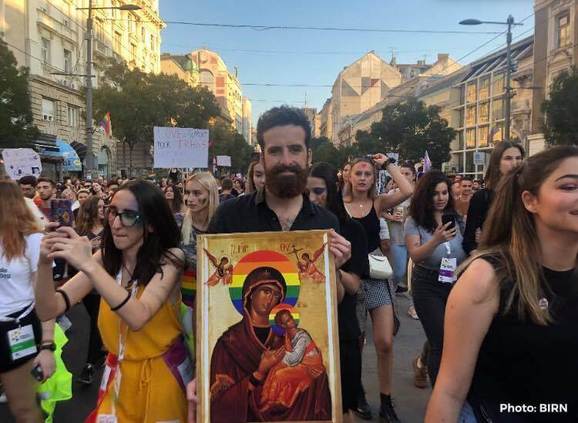 Η πιο πάνω φωτογραφία, είναι από παρέλαση των ομοφυλοφίλων στο Βελιγράδι.Όπως βλέπετε, στην πορεία τους, είχαν μπροστά μια εικόνα της Θεομήτορος Παναγίας μας, κρατούσα τον Υιό και Θεό της, την οποία εικόνα βεβήλωσαν, βάζοντες και στα δύο πρόσωπα, αντί φωτοστεφάνου(!!!), τα χρώματα της σημαίας των ομοφυλοφίλων(!!!)Διερωτώμαι:Γιατί αυτή η βεβήλωση εκ μέρους τους;Γιατί διακωμωδούν τα θεία μας, τα πιστεύω μας και μάλιστα δημόσια, προκαλώντας τους πιστούς μας ξεπίτηδες;Τόλμησαν να περιβάλουν την Πανάχραντο και Πανακήρατο αειπάρθενο Θεοτόκο με το περίβλημα αυτό του αίσχους!!!Ποιαν;Αυτήν που διά την υπερβάλλουσα καθαρότητά της καταδέχτηκε ο Θεός και Δημιουργός να προσλάβει από τα σπλάγχνα της στο Θείο Πρόσωπό Του την ανθρώπινη φύση, την οποία και θέωσε εξ άκρας συλλήψεως.Με ποιο δικαίωμα, λοιπόν, διακωμώδησαν την Παναγία Μητέρα μας, το σύμβολο της Παρθενίας και της αγνότητας;;;Έπειτα, τόλμησαν το ίδιο και στον Κύριο της Δόξης και Δημιουργό του Σύμπαντος, τον Κύριον ημών Ιησούν Χριστόν, ο oποίος Θεός απεχθάνεται και βδελύσσεται αυτήν ταύτην την πράξη της ομοφυλοφιλίας και το απέδειξε, τόσο στην Παλαιά Διαθήκη (με την καύση των Σοδόμων και της Γομόρρας, πόλεις τις οποίες απετέφρωσε με πυρ και θειάφι), όσο και στην Καινή Διαθήκη, δηλώνοντας ο ίδιος ο Θεάνθρωπος και Δημιουργός μας, ότι άρσεν και θήλυ έπλασεν ο Ίδιος τον άνθρωπο και θέσπισε και ευλόγησε τον νόμιμο γάμο μεταξύ ανδρός και γυναικός.Διαβάζουμε το σχετικό κεφάλαιο στην Παλαιά Διαθήκη, για την καύση με πυρ και θειάφι των πόλεων Σοδόμων και Γομόρρας, όπου πλεόνασαν οι ομοφυλόφιλοι:ΓΕΝΕΣΙΣ ΚΕΦ. ΙΗ’«16 Εξαναστάντες δε εκείθεν οι άνδρες κατέβλεψαν επί πρόσωπον Σοδόμων και Γομόρρας. Αβραάμ δε συνεπορεύετο μετ’ αυτών συμπροπέμπων αυτούς. 17 ο δε Κύριος είπεν· ου μη κρύψω εγώ από Αβραάμ του παιδός μου, α εγώ ποιώ. 18 Αβραάμ δε γινόμενος έσται εις έθνος μέγα και πολύ, και ενευλογηθήσονται εν αυτω πάντα τα έθνη της γης. 19 ήδειν γαρ ότι συντάξει τοις υιοίς αυτού και τω οίκω αυτού μετ ‘ αυτόν, και φυλάξουσι τας οδούς Κυρίου ποιείν δικαιοσύνην και κρίσιν, όπως αν επαγάγη Κύριος επί Αβραάμ πάντα, όσα ελάλησε προς αυτόν. 20 είπε δε Κύριος· κραυγή Σοδόμων και Γομόρρας πεπλήθυνται προς με, και αι αμαρτίαι αυτών μεγάλαι σφόδρα. 21 καταβάς ουν όψομαι, ει κατά την κραυγήν αυτών την ερχομένην προς με συντελούνται, ει δε μη, ίνα γνώ. 22 και αποστρέψαντες εκείθεν οι άνδρες ήλθον εις Σόδομα. Αβραάμ δε έτι ην εστηκώς εναντίον Κυρίου. 23 και εγγίσας Αβραάμ είπε· μη συναπολέσης δίκαιον μετά ασεβούς και έσται ο δίκαιος ως ο ασεβής; 24 εάν ώσι πεντήκοντα δίκαιοι εν τη πόλει, απολείς αυτούς; ουκ ανήσεις πάντα τον τόπον ένεκεν των πεντήκοντα δικαίων, εάν ώσιν εν αυτη; 25 μηδαμώς συ ποιήσεις ως το ρήμα τούτο, του αποκτείναι δίκαιον μετά ασεβούς, και έσται ο δίκαιος ως ο ασεβής. μηδαμώς· ο κρίνων πάσαν την γην, ου ποιήσεις κρίσιν; 26 είπε δε Κύριος· εάν ώσιν εν Σοδόμοις πεντήκοντα δίκαιοι εν τη πόλει, αφήσω όλην την πόλιν και πάντα τον τόπον δι ‘ αυτούς. 27 και αποκριθείς Αβραάμ είπε· νυν ηρξάμην λαλήσαι προς τον Κύριόν μου, εγώ δε ειμι γη και σποδός· 28 εάν δε ελαττονωθώσιν οι πεντήκοντα δίκαιοι εις τεσσαρακονταπέντε, απολείς ένεκεν των πέντε πάσαν την πόλιν; και είπεν· ου μη απολέσω, εάν εύρω εκεί τεσσσαρακονταπέντε. 29 και προσέθηκεν έτι λαλήσαι προς αυτόν, και είπεν· εάν δε ευρεθώσιν εκεί τεσσαράκοντα; και είπεν· ου μη απολέσω ένεκεν των τεσσαράκοντα. 30 και είπε· μη τι κύριε, εάν λαλήσω; εάν δε ευρεθώσιν εκεί τριάκοντα; και είπεν· ου μη απολέσω ένεκεν των τριάκοντα. 31 και είπεν· επειδή έχω λαλήσαι προς τον κύριον· εάν δε ευρεθώσιν εκεί είκοσι; και είπεν· ου μη απολέσω, εάν εύρω εκεί είκοσι. 32 και είπε· μήτι κύριε, εάν λαλήσω έτι άπαξ· εάν δε ευρεθώσιν εκεί δέκα; και είπεν· ου μη απολέσω ένεκεν των δέκα. 33 απήλθε δε ο Κύριος, ως επαύσατο λαλών τω Αβραάμ, και Αβραάμ απέστρεψεν εις τον τόπον αυτού.ΓΕΝΕΣΙΣ ΚΕΦΑΛΑΙΟΝ ΙΘ’1 ΗΛΘΟΝ δε οι δύο άγγελοι εις Σόδομα εσπέρας· Λωτ δε εκάθητο παρά την πύλην Σοδόμων. ιδών δε Λωτ, εξανέστη εις συνάντησιν αυτοίς και προσεκύνησε τω προσώπω επί την γην. 2 και είπεν· ιδού κύριοι, εκκλίνατε εις τον οίκον του παιδός υμών και καταλύσατε και νίψασθε τους πόδας υμών, και ορθρίσαντες απελεύσεσθε εις την οδόν υμών. και είπαν· ουχί, αλλ ‘ εν τη πλατεία καταλύσομεν. 3 και κατεβιάζετο αυτούς, και εξέκλιναν προς αυτόν και εισήλθον εις τον οίκον αυτού. και εποίησεν αυτοίς πότον, και αζύμους έπεψεν αυτοίς, και έφαγον. 4 προ του κοιμηθήναι δε, οι άνδρες της πόλεως οι Σοδομίται περικύκλωσαν την οικίαν από νεανίσκου έως πρεσβυτέρου, άπας ο λαός άμα. 5 και εξεκαλούντο τον Λωτ και έλεγον προς αυτόν· που εισιν οι άνδρες οι εισελθόντες προς σε την νύκτα; εξάγαγε αυτούς προς ημάς, ίνα συγγενώμεθα αυτοίς. 6 εξήλθε δε Λωτ προς αυτούς προς το πρόθυρον, την δε θύραν προσέωξεν οπίσω αυτού. 7 είπε δε προς αυτούς· μηδαμώς αδελφοί, μη πονηρεύσησθε. 8 εισί δε μοι δύο θυγατέρες, αι ουκ έγνωσαν άνδρα· εξάξω αυτάς προς υμάς, και χράσθε αυταίς, καθά αν αρέσκη υμίν· μόνον εις τους ανδρας τούτους μη ποιήσητε άδικον, ου είνεκεν εισήλθον υπό την σκέπην των δοκών μου. 9 είπαν δε αυτω· απόστα εκεί. εισήλθες παροικείν· μη και κρίσιν κρίνειν; νυν ουν σε κακώσωμεν μάλλον ή εκείνους. και παρεβιάζοντο τον άνδρα τον Λωτ σφόδρα. και ήγγισαν συντρίψαι την θύραν. 10 εκτείναντες δε οι άνδρες τας χείρας εισεσπάσαντο τον Λωτ προς εαυτούς εις τον οίκον, και την θύραν του οίκου απέκλεισαν· 11 τους δε άνδρας τους όντας επί της θύρας του οίκου επάταξαν εν αορασία από μικρού έως μεγάλου, και παρελύθησαν ζητούντες την θύραν. 12 Είπαν δε οι άνδρες ή προς Λωτ· εισί σοι ώδε γαμβροί ή υιοί ή θυγατέρες; ή είτις σοι άλλος εστίν εν τη πόλει, εξάγαγε εκ του τόπου τούτου· 13 ότι ημείς απόλλυμεν τον τόπον τούτον, ότι υψώθη η κραυγή αυτών έναντι Κυρίου, και απέστειλεν ημάς Κύριος εκτρίψαι αυτήν. 14 εξήλθε δε Λωτ και ελάλησε προς τους γαμβρούς αυτού τους ειληφότας τας θυγατέρας αυτού και είπεν· ανάστητε και εξέλθετε εκ του τόπου τούτου, ότι εκτρίβει Κύριος την πόλιν. έδοξε δε γελοιάζειν εναντίον των γαμβρών αυτού. 15 ηνίκα δε όρθρος εγίνετο, εσπούδαζον οι άγγελοι τον Λωτ λέγοντες· αναστάς λάβε την γυναίκά σου και τας δύο θυγατέρας σου, ας έχεις, και έξελθε, ίνα μη και συ συναπόλη ταις ανομίαις της πόλεως. 16 και εταράχθησαν· και εκράτησαν οι άγγελοι της χειρός αυτού και της χειρός της γυναικός αυτού και των χειρών των δύο θυγατέρων αυτού, εν τω φείσασθαι Κύριον αυτού. 17 και εγένετο, ηνίκα εξήγαγον αυτούς έξω και είπαν· σώζων σωζε την σεαυτού ψυχήν· μη περιβλέψη εις τα οπίσω, μηδέ στης εν πάση τη περιχώρω· εις το όρος σώζου, μήποτε συμπαραληφθής. 18 είπε δε Λωτ προς αυτούς· δέομαι κύριε, 19 επειδή εύρεν ο παις σου έλεος εναντίον σου και εμεγάλυνας την δικαιοσύνην σου, ό ποιείς επ ‘ εμέ του ζήν την ψυχήν μου, εγώ δε ου δυνήσομαι διασωθήναι εις το όρος, μήποτε καταλάβη με τα κακά και αποθάνω. 20 ιδού η πόλις αύτη εγγύς του καταφυγείν με εκεί, ή εστι μικρά, και εκεί διασωθήσομαι· ου μικρά εστι; και ζήσεται η ψυχή μου ένεκέν σου. 21 και είπεν αυτω· ιδού εθαύμασά σου το πρόσωπον και επί τω ρήματι τούτω του μη καταστρέψαι την πόλιν, περί ης ελάλησας· 22 σπεύσον ουν του σωθήναι εκεί· ου γαρ δυνήσομαι ποιήσαι πράγμα, έως του ελθείν σε εκεί. δια τούτο εκάλεσε το όνομα της πόλεως εκείνης Σηγώρ. 23 ο ήλιος εξήλθεν επί την γην, και Λωτ εισήλθεν εις Σηγώρ, 24 και Κύριος έβρεξεν επί Σόδομα και Γόμορρα θείον, και πυρ παρά Κυρίου εξ ουρανού 25 και κατέστρεψε τας πόλεις ταύτας και πάσαν την περίχωρον και πάντας τους κατοικούντας εν ταις πόλεσι και τα ανατέλλοντα εκ της γης. 26 και επέβλεψεν η γυνή αυτού εις τα οπίσω και εγένετο στήλη αλός. 27 Ώρθρισε δε Αβραάμ τω πρωϊ εις τον τόπον, ου ειστήκει εναντίον Κυρίου. 28 και επέβλεψεν επί πρόσωπον Σοδόμων και Γομόρρας και επί πρόσωπον της περιχώρου και είδε, και ιδού ανέβαινε φλόξ εκ της γης, ωσεί ατμίς καμίνου. 29 και εγένετο εν τω εκτρίψαι Κύριον πάσας τας πόλεις της περιοίκου, εμνήσθη ο Θεός του Αβραάμ και εξαπέστειλε τον Λωτ εκ μέσου της καταστροφής, εν τω καταστρέψαι Κύριον τας πόλεις, εν αις κατώκει εν αυταίς Λωτ.»

Εις δε την Καινή Διαθήκη, διαβάζουμε στο κατά Ιωάννην ευαγγέλιο κεφ. δ’, στίχ. 16-18, όπου ο Χριστός ομιλεί προς την Σαμαρείτιδα, εξυψώνοντας το ήθος του νομίμου γάμου και εξ αντιθέτου ελέγχοντας την ελεύθερη συμβίωση (εννοείται, μεταξύ των 2 φύλων και όχι κάτι άλλο!!!).  «16 λέγει αυτη ο Ιησούς· ύπαγε φώνησον τον άνδρα σου και ελθέ ενθάδε. 17 απεκρίθη η γυνή και είπεν· ουκ έχω άνδρα. λέγει αυτη ο Ιησούς· καλώς είπας ότι άνδρα ουκ έχω· 18 πέντε γαρ άνδρας έσχες, και νυν ον έχεις ουκ έστι σου ανήρ· τούτο αληθές είρηκας.»Εις δε το κατά Μάρκον κεφ. ι’, στίχ. 1-16, ο Χριστός εξαίρει το μεγαλείο και μοναδικό της συνάψεως γάμου μεταξύ ανδρός και γυναικός:«1 ΚΑΙ εκείθεν αναστάς έρχεται εις τα όρια της Ιουδαίας δια του πέραν του Ιορδάνου, και συμπορεύονται πάλιν όχλοι προς αυτόν, και ως ειώθει, πάλιν εδίδασκεν αυτούς. 2 και προσελθόντες οι Φαρισαίοι επηρώτων αυτόν ει έξεστιν ανδρί γυναίκα απολύσαι, πειράζοντες αυτόν. 3 ο δε αποκριθείς είπεν αυτοίς· τι υμίν ενετείλατο Μωϋσής; 4 οι δε είπον· επέτρεψε Μωϋσής βιβλίον αποστασίου γράψαι και απολύσαι. 5 και αποκριθείς ο Ιησούς είπεν αυτοίς· προς την σκληροκαρδίαν υμών έγραψεν υμίν την εντολήν ταύτην· 6 από δε αρχής κτίσεως άρσεν και θήλυ εποίησεν αυτούς ο Θεός· 7 ένεκεν τούτου καταλείψει άνθρωπος τον πατέρα αυτού και την μητέρα, και προσκολληθήσεται προς την γυναίκα αυτού, και έσονται οι δύο εις σάρκα μίαν. 8 ωστε ουκέτι εισί δύο, αλλά μία σάρξ· 9 ό ουν ο Θεός συνέζευξεν, άνθρωπος μη χωριζέτω· 10 και εις την οικίαν πάλιν οι μαθηταί περί τούτου επηρώτων αυτόν, 11 και λέγει αυτοίς· ος αν απολύση την γυναίκα αυτού και γαμήση άλλην, μοιχάται επ’ αυτήν· 12 και εάν γυνή απολύσασα τον άνδρα γαμηθή άλλω, μοιχάται.»Για δε την αγνότητα και σωφροσύνη δήλωσε ο Ίδιος κατηγορηματικά:Εγώ δε λέγω υμίν ότι πας ο βλέπων γυναίκα προς τον επιθυμήσαι αυτήν ήδη εμοίχευσεν αυτήν εν τη καρδία αυτού (Κατά Ματθαίον ε’, 28)(Σχόλιο: Για τον Χριστό και Θεό μας, ήταν ανεξυπακουόμενη οποιαδήποτε ομοφυλοφιλική σχέση, γι’ αυτό και δεν αναφέρθηκε ούτε πρόσθεσε, “και κάθε ένας που βλέπει άνδρα προς το επιθυμήσαι αυτόν...”).Ο δε “πρώτος μετά τον Ένα” (ο απόστολος Παύλος) τολμά και ομιλεί στην Καινή Διαθήκη με τα πιο μελανά χρώματα για την πράξη της ομοφυλοφιλίας.Συγκεκριμένα, διαβάζουμε στην προς Ρωμαίους επιστολή του, κεφ. α’, στίχ. 18-32:«18 Αποκαλύπτεται γαρ οργή Θεού απ’ ουρανού επί πάσαν ασέβειαν και αδικίαν ανθρώπων των την αλήθειαν εν αδικία κατεχόντων, 19 διότι το γνωστόν του Θεού φανερόν εστιν εν αυτοίς· ο γαρ Θεός αυτοίς εφανέρωσε. 20 τα γαρ αόρατα αυτού από κτίσεως κόσμου τοις ποιήμασι νοούμενα καθοράται, ή τε αϊδιος αυτού δύναμις και θειότης, εις το είναι αυτούς αναπολογήτους, 21 διότι γνόντες τον Θεόν ουχ ως Θεόν εδόξασαν ή ευχαρίστησαν, αλλ’ εματαιώθησαν εν τοις διαλογισμοίς αυτών, και εσκοτίσθη η ασύνετος αυτών καρδία· 22 φάσκοντες είναι σοφοί εμωράνθησαν, 23 και ήλλαξαν την δόξαν του αφθάρτου Θεού εν ομοιώματι εικόνος φθαρτού ανθρώπου και πετεινών και τετραπόδων και ερπετών. 24 Διο και παρέδωκεν αυτούς ο Θεός εν ταις επιθυμίαις των καρδιών αυτών εις ακαθαρσίαν του ατιμάζεσθαι τα σώματα αυτών εν αυτοίς, 25 οίτινες μετήλλαξαν την αλήθειαν του Θεού εν τω ψεύδει, και εσεβάσθησαν και ελάτρευσαν τη κτίσει παρά τον κτίσαντα, ος εστιν ευλογητός εις τους αιώνας· αμήν. 26 Δια τούτο παρέδωκεν αυτούς ο Θεός εις πάθη ατιμίας. αι τε γαρ θήλειαι αυτών μετήλλαξαν την φυσικήν χρήσιν εις την παρά φύσιν, 27 ομοίως δε και οι άρσενες αφέντες την φυσικήν χρήσιν της θηλείας εξεκαύθησαν εν τη ορέξει αυτών εις αλλήλους, άρσενες εν άρσεσι την ασχημοσύνην κατεργαζόμενοι και την αντιμισθίαν ην έδει της πλάνης αυτών εν εαυτοίς απολαμβάνοντες. 28 Και καθώς ουκ εδοκίμασαν τον Θεόν έχειν εν επιγνώσει, παρέδωκεν αυτούς ο Θεός εις αδόκιμον νουν, ποιείν τα μη καθήκοντα, 29 πεπληρωμένους πάση αδικία, πορνεία, πονηρία, πλεονεξία, κακία, μεστούς φθόνου, φόνου, έριδος, δόλου κακοηθείας, 30 ψιθυριστάς, καταλάλους, θεοστυγείς, υβριστάς, υπερηφάνους, αλαζόνας, εφευρέτας κακών, γονεύσιν απειθείς, 31 ασυνέτους, ασυνθέτους, αστόργους, ασπόνδους, ανελεήμονας· 32 οίτινες το δικαίωμα του Θεού επιγνόντες, ότι οι τα τοιαύτα πράσσοντες άξιοι θανάτου εισίν, ου μόνον αυτά ποιούσιν, αλλά και συνευδοκούσι τοις πράσσουσι.»Κλίνοντας την παρένθεση, επανέρχομαι στην ασέβεια των ομοφυλοφίλων προς το Θείον Πρόσωπο του Κυρίου ημών Ιησού Χριστού:Ποιος τους έδωσε το δικαίωμα να διακωμωδούν τον Ίδιο τον Θεό μας και Θεό τους;Τον Σωτήρα μας και Σωτήρα τους;Γιατί αυτή η δημόσια πρόκληση...με όσα εμείς θεωρούμε και ευλαβόμαστε θεία και τίμια;;;Πιο κάτω παραθέτω δικές τους αφίσες (των ομοφυλοφίλων), με τo επίσημο διακριτικό σημείο της...σημαίας τους, όπου διακωμωδούν τα ιερά και όσιά μας:(Εννοείται, ότι δεν χρήζουν ουδενός σχολίου, οι αήθεις αυτές αφίσες τους):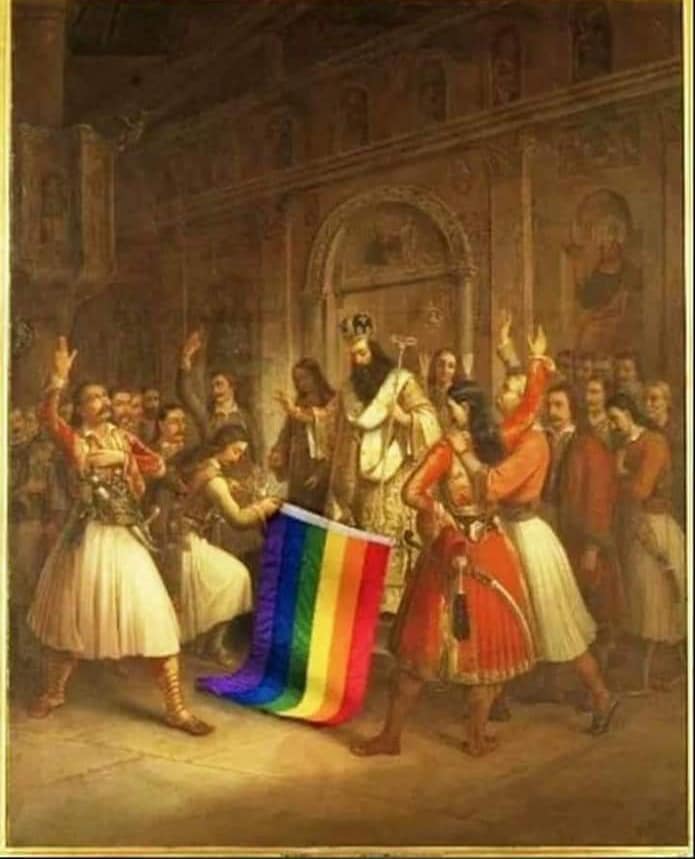 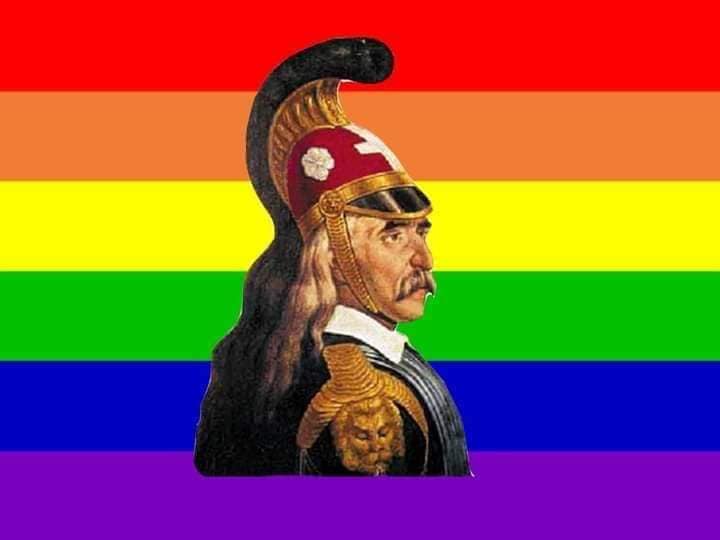 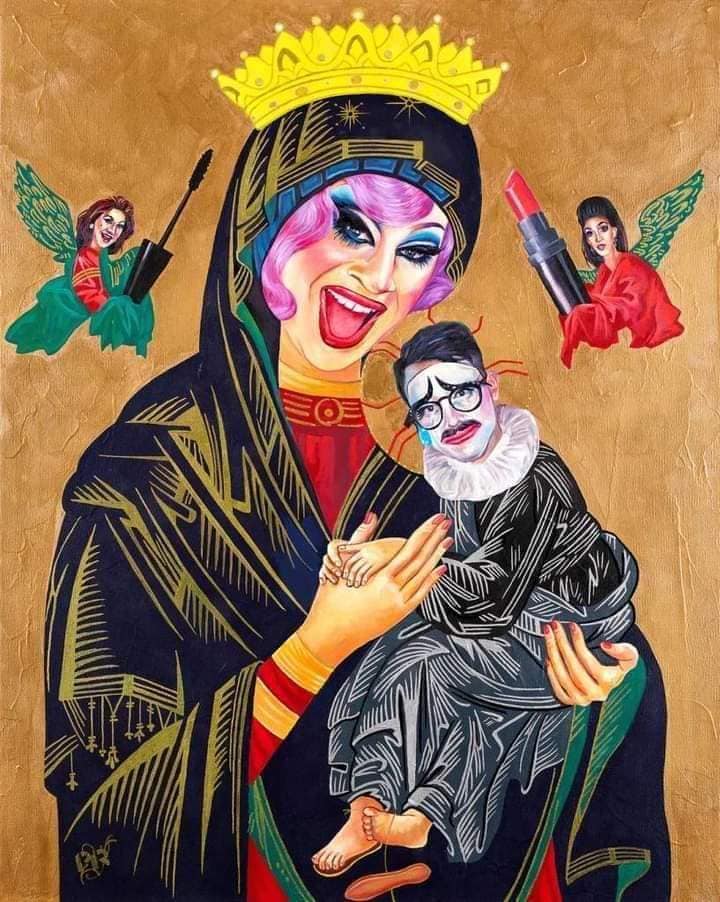 Τα πιο πάνω είναι ελάχιστα δείγματα (από τα πιο “αθώα”) της αδιαντροπιάς και ιταμότητας του κινήματος των ομοφυλοφίλων…(!!!). Από σεβασμό προς στην δημοσία αιδώ,  (αυτήν που οι ίδιοι καταφρονούν), δεν θέλησα να αναρτήσω τίποτα παραπάνω.ΔΙΑΜΑΡΤΥΡΟΜΑΣΤΕ ΔΗΜΟΣΙΑ ΓΙ’ ΑΥΤΗ ΤΟΥΣ ΤΗΝ ΑΝΑΙΣΧΥΝΤΙΑ!!!!!!Διαμαρτυρόμαστε δημόσια για την βεβήλωση από αυτούς των ιερών μας,  των θείων και των οσίων μας…!!!Για τις ως άνω άνω ιεροσυλίες τους οφείλουν να επιβληθούν κυρώσεις, τόσο σ’ αυτούς, όσο και στις...οργανώσεις τους!!!Διερωτώμαι, αν αποτολμούσαν, σε μια μουσουλμανική χώρα, οι τοιούτοι να προσβάλουν έτσι τον...“προφήτη” τους, αν θα έβγαιναν ζωντανοί! Και που προφήτης δεν είναι...και ο θεός τους θεός δεν είναι· και όμως τον τιμούν και τον σέβονται οι μουσουλμάνοι τόσο πολύ!!!Όπως έγραψα στην προηγούμενη Πατρική Νουθεσία μου αρ. 725, “οι άγιοι είναι οι μεγαλύτεροι εθνικοί ευεργέτες, αλλά και ευεργέτες όλης της ανθρωπότητος!”Με το ίδιο σκεπτικό, αν οι άγιοι ήσαν ισχυρό εχέγγυο και ασφάλεια για την Πατρίδα τους, οι τοιούτοι υβριστές καθίστανται εχθροί της Πατρίδος τους και της κοινωνίας εν γένει, σύμφωνα και με τα λόγια του συγχρόνου αγίου μας Νικολάου Βελιμίροβιτς (βλ. https://trooditissa.org/o-diaxronikos-kai-profitikos-logos-tou-agiou-nikolaou-velimirovits/)Διαβάζοντας προσεκτικά τα προφητικά λόγια του πιο πάνω αγίου, συμπεραίνουμε πως, όταν και η νομοθετική εξουσία επιδοκιμάζει και νομιμοποιεί τοιαύτες ανώμαλες παρεκκλίσεις..., και το πράγμα αρχίζει να παίρνει διαστάσεις, με ποικίλες μεταστάσεις μέσα στην κοινωνία μιας χώρας, τότε το ποτήρι της μακροθυμίας του Θεού ετοιμάζεται να ξεχειλίσει, η δε προστατευτική Θεία Χάρη απομακρύνεται από την χώρα αυτή και το μόνο που της μένει είναι...ο πόλεμος και η καταστροφή της!!!Ας θυμηθούμε την περίπτωση του παλαιού Ισραήλ (στην Παλαιά Διαθήκη), που στην προσπάθεια του να περάσει από μια χώρα (εκείνη των Μαδιανιτών), πορευόμενος προς την Γη της Επαγγελίας, οι δεύτεροι δεν τους επέτρεψαν να περάσουν ειρηνικά από την χώρα τους και τότε άρχισε πόλεμος:Οι δε Ισραηλίτες νικούσαν κατά κράτος τον πολυάριθμο στρατό των Μαδιανιτών.Ο βασιλιάς τους, τότε (των Μαδιανιτών), κάλεσε ένα μάγο να τους πει τι να κάμουν και γιατί νικούνται. Η απάντηση του μάγου ήταν ξεκάθαρη:“Ώσπου είναι ο Θεός μαζί τους έτσι θα σας νικούν! Βάλε στην εμπροσθοφυλακή γυναίκες όμορφες Μαδιανίτισσες, ώστε να κάμουν τους Ισραηλίτες να αμαρτήσουν μαζί τους και έτσι θα χάσουν την εύνοια του Θεού(!!!)”Όπως και έγινε! Αμάρτησαν κάποιοι Ισραηλίτες με τις Μαδιανίτισσες και πλέον ο στρατός τους άρχισε να ηττάται στον πόλεμο, με μεγάλες απώλειες μαχίμων! (Γι’ αυτό και έμεινε παροιμιώδης η φράση, “έγιναν γης Μαδιάμ”).Τότε μόνο ήρθε ξανά η Χάρη του Θεού και νίκησαν στο τέλος οι Ισραηλίτες, όταν οι ένοχοι που αμάρτησαν με τις Μαδιανίτισσες τιμωρήθηκαν παραδειγματικά...Και ερωτώ:Άραγε, τι μας περιμένει, όταν οι αμαρτίες μας δεν είναι πλέον μεταξύ άρρενος και θήλεος, όπως τότε με τις Μαδιανίτισσες, αλλά, όταν “αι θήλειαι ημών μετήλλαξαν την φυσικήν χρήσιν εις την παρά φύσιν, ομοίως δε και οι άρσενες αφέντες την φυσικήν χρήσιν της θηλείας εξεκαύθησαν εν τη ορέξει αυτών εις αλλήλους, άρσενες εν άρσεσι την ασχημοσύνην κατεργαζόμενοι”;;; (Ρωμ. α’, 26-27)Πολύ δε περισσότερο, όταν αυτά αποποινικοποιούνται και...νομιμοποιούνται; (με παροχή μάλιστα δικαιωμάτων, τύπου συνδικαλισμού και...υιοθεσίας παιδιών;;;(!!!)Επιτέλους,χάσαμε τον νου μας;έφυγε η κοινή λογική; (το common sense;)Αγαπητοί,βρισκόμαστε στην εποχή του “τρελού νερού”...Γνωρίζετε την ιστορία του “τρελού νερού”;Κάνετε λίγη υπομονή να την ακούσετε:Ζούσε κάποτε ένας Σουλτάνος, ο οποίος ήταν δίκαιος και κυβερνούσε το βασίλειό του με σύνεση και δικαιοσύνη. Γι’ αυτό και οι υπήκοοί του τον αγαπούσαν υπερβολικά!!!Δίπλα του, ο Σουλτάνος αυτός, είχε ένα “σοφό” Βεζίρη, τον οποίο σε δύσκολες στιγμές τον συμβουλευόταν και έτσι συγκυβερνούσαν και οι δύο όμορφα και καλά το βασίλειο...Μια μέρα, ο Βεζίρης, ανήσυχος πλησίασε τον Σουλτάνο και του είπε:- Πολυχρονεμένε μου βασιλιά! Έρχεται μεγάλο κακό στο βασίλειό σου!- Τι συμβαίνει; Ρώτησε ανήσυχος ο Σουλτάνος!- Σε λίγο καιρό, βασιλιά μου, η ατμόσφαιρα θα αρχίσει να βρέχει ένα είδος “τρελού νερού” και όποιος θα πίνει από το νερό αυτό θα...τρελαίνεται!!!Ανησυχημένος και έτι ταραγμένος ο Σουλτάνος τον ρώτησε:- Και τι θα κάνουμε, Βεζίρη μου;- Άκουσε, βασιλιά μου, του απαντά ο Βεζίρης.Θα πρέπει να φτιάξεις μεγάλες στέρνες και, τώρα βρέχει το καλό νερό, να το αποθηκεύσεις σε αυτές. Όταν μετά θα αρχίσει να βρέχει το “τρελό νερό”, εμείς, τουλάχιστον, που θα διοικούμε το βασίλειο, θα πίνουμε από το καλό νερό που θα μαζέψουν οι στέρνες. Για όλους τους υπηκόους σου, βέβαια, δεν πρόκειται να αρκέσει όλο· αν δηλ. θα πίνουν και αυτοί από το καλό νερό, σίγουρα αυτό σύντομα θα στερέψει.Ενθουσιασμένος ο Σουλτάνος, επαίνεσε τον Βεζίρη του, λέγοντας:- Ευτυχώς που έχω και εσένα τον σοφό δίπλα μου και με βγάζεις πάντα από τα αδιέξοδα!!!Λοιπόν, έτσι και έγινε:Έκτισαν τις στέρνες, μάζεψαν σ’ αυτές μπόλικο καλό νερό, που ήταν υπεραρκετό για να πίνουν τουλάχιστον ο Σουλτάνος και ο Βεζίρης του.Δεν πέρασε πολύς καιρός από τότε και ή ατμόσφαιρα άρχισε να βρέχει το “τρελό νερό”...Ο λαός έπινε απ’ αυτό, ενώ ο Σουλτάνος και ο Βεζίρης του έπιναν από το καλό νερό.Τι όμως ανελπίστως συνέβη;Ενώ ο Σουλτάνος με τον Βεζίρη του συνέχισαν να κυβερνούν το βασίλειο με σύνεση και δικαιοσύνη· και ενώ προηγουμένως, όταν ο λαός του έπιναν και αυτοί από το καλό νερό, υπεραγαπούσαν τον Σουλτάνο και τον Βεζίρη· τώρα, ο λαός -ένεκα του “τρελού νερού” που έπινε- έκανε αήθη, τρέλες και ανηθικότητες και πλέον γι’ αυτούς, ο Σουλτάνος και ο Βεζίρης θεωρούνταν ότι “τρελάθηκαν”!!! Άρχισαν, έκτοτε, να κατηγορούν συνεχώς σφόδρα και τους δύο...Ανησυχημένος ο Σουλτάνος κάλεσε και πάλιν τον Βεζίρη του.-Βεζίρη μου, ο λαός μας, ενώ εμείς τον κυβερνούμε σωστά και δίκαια, μας θεωρεί πλέον και τους δύο τρελούς!!! Λέγουν ότι τρελαθήκαμε και, μάλιστα, επιδεικνύουν και τάσεις επαναστατικές...Τι πρέπει να κάνουμε;-Άφησέ με να το σκεφτώ λίγο, του είπε ο Βεζίρης.Την ίδια κιόλας μέρα, ο Βεζίρης, βρήκε την λύση:- Άκουσε με προσεκτικά, βασιλιά μου, του είπε με σκεπτικισμό.Αυτοί έτσι που πάνε θα μας ρίξουν!!!Λοιπόν, προτείνω να αρχίσουμε να πίνουμε και εμείς λίγο από το “τρελό νερό”, για να τα φέρνουμε βόλτα μ’ αυτούς...- Να μου ζήσεις, Βεζίρη μου, είπε χαρούμενος και κάπως ξαλαφρωμένος ο Σουλτάνος!Και πράγματι. Ο Σουλτάνος και ο Βεζίρης άρχισαν να πίνουν και αυτοί λίγο από το “τρελό νερό” και, ως ήταν φυσικό και επόμενο, άρχισαν και αυτοί να κάνουν τρέλες...Όμως, το προσδοκώμενο αποτέλεσμα ήρθε:Ο λαός άρχισε και πάλιν να επευφημεί τον Σουλτάνο και τον Βεζίρη του και να τους είναι και οι δύο λίαν αγαπητοί, καλοί και προοδευτικοί(!!!)Σας ερωτώ και εγώ, τώρα, με την σειρά μου, αδελφοί μου:- Τι λέτε; Να πιούμε, άραγε, και εμείς λίγο από το σημερινό...“τρελό νερό”, ώστε να τα πηγαίνουμε βόλτα και να έχουμε καλή σχέση με την ξέτρελη και ξέφρενη σημερινή κοινωνία μας;Ο καθένας μας, βεβαίως είναι ελεύθερος να κάμει την δική του επιλογή...Όμως από ψηλά ο Θεός βλέπει, ακούει, καταγράφει...Και η ανταπόδοση ήδη ενεργείται από αυτήν ήδη την ζωή και θα συνεχίσει στην αιωνιότητα...Στώμεν καλώς, στώμεν μετά φόβου!Μια προσευχή:«Κύριε Ιησού Χριστέ, ο Θεός μου· Παναγία Μητέρα του Θεού μου!Συγχωρέστε με, γιατί δεν έχω την δεινότητα και την δύναμη του λόγου… ούτε κατέχω πολιτική ή κοσμική εξουσία, ώστε να σας υπερασπιστώ· να καταβάλω την ύβρη που υπέστητε, από τους…ομοφυλόφιλους!Δεχθείτε, σας παρακαλώ, τα όσα έγραψα πιο πάνω, ως το δίλεπτο της πτωχής χήρας… Δεχθείτε την άπειρη αγάπη μου που τρέφω προς εσάς, που κατέστητε η αιτία της σωτηρίας μου και όλης της ανθρωπότητος!!!
Με δακρύουσαν καρδία,Πρωτοσύγκελλος Δαμασκηνός727 (ΓΛΩΣΣΑ/ ΣΙΩΠΗ/ ΘΥΜΟΣ/ ΕΥΘΥΤΗΤΑ/ ΔΙΑΦΑΝΕΙΑ)Μικρές ωφέλιμες συμβουλές:- Όσο πιο λίγο μιλάς, τόσο πιο σωστός θάσαι... και παράλληλα, θα αποφεύγεις πιθανές παρεξηγήσεις.- Όσο κρατάς και δεν θυμώσεις, τόσο από τα δυσάρεστα αποτελέσματα θα γλυτώσεις... (ακόμα και όταν έχεις δίκαιο).- Κάνε καλούς λογαριασμούς με τον απέναντί σου, πριν κάμετε κάτι, ώστε να μην βρεθείς μετά στην δυσάρεστη κατάσταση να σου είναι δύσκολο, ίσως και οδυνηρό, το...ξεκαθάρισμα και η αποφυγή παρεξηγήσεων...Καλύτερα δηλ. να τα εξηγείσαι από πριν, παρά να παρ-εξηγείσαι εις το ύστερον. (προσφυής εδώ η παροιμία, “οι καλοί λογαριασμοί κάνουν τους καλούς φίλους”).Καλή φώτιση, λοιπόν...728 (ΠΡΟΣΟΧΗ/ ΝΗΨΗ/ ΕΓΡΗΓΟΡΣΗ)Μικρές ωφέλιμες συμβουλές, στο θέμα της προσοχής:α. Πρόσεξε, όταν πας να κάνεις κάτι, μην ξεχνάς τον σκοπό σου, αυτό δηλαδή, που έχεις κατά νου να κάμεις. Διαφορετικά, θα περιπλανηθείς σε άλλα “μονοπάτια”..., χάνοντας και τον χρόνο σου και την ενέργειά σου, αλλά και θερίζοντας την ζημιά σου! (Αυτό είναι γενικός κανόνας, ο οποίος μπορεί να ισχύσει και κατά την είσοδό σου στο διαδίκτυο...)Διάβασε και σχετική μας ανάρτηση (in Greek), αρ. 020, εδώ:https://trooditissa.org/patrikes-nouthesies-001-100/β. Πρόσεχε, να ακούεις πάντα την πρώτη φωνή που έρχεται (και που είναι αυτή της συνειδήσεως!) Αυτή έχει πάντοτε ετοιμότητα στο να σου μιλήσει και να σου σιγοψυθιρίσει απαλά, προφυλάσσοντάς σε από τις παγίδες του διαβόλου· ο οποίος διάβολος, ως καθυστερημένος που είναι, έρχεται πάντα καθυστερημένος, σαν ύστερη-δεύτερη φωνή..., αν δεν ακούσεις την πρώτη (αυτή της συνειδήσεως).Ακούστε στο YouTube, και σχετική μας Ομιλία (in Greek) για την συνείδηση:34 ΦΙΛΟΚΑΛΙΑ - ΣΥΝΕΙΔΗΣΙΣ Ο ΚΑΛΥΤΕΡΟΣ ΜΑΣ ΦΙΛΟΣ - YouTubeγ. Πρόσεχε, να μην αφήνεις τον εαυτό σου μετέωρο, “φλου” που λέμε· ξεκρέμαστο και απρογραμμάτιστο... Γιατί, τότε, θα σε παίρνει ο “διαβολικός άνεμος” τήδε-κακείσε...δ. Πρόσεχε, νάχεις νήψη και εγρήγορση... Βοηθά να ρωτάς, κάθε τόσο, τον εαυτό σου:Τώρα τι κάμνω; Τώρα τι θα πρέπει να κάμω; (και ακολούθησε την πρώτη φωνή που θα έρθει).729 (ΓΟΓΓΥΣΜΟΣ/ ΠΤΩΣΗ/ ΠΑΘΗ/ ΝΗΨΗ/ ΠΡΟΣΟΧΗ/ ΧΑΡΑ)Πρόσεξε να μην γογγύζεις, να μην δυσανασχετείς, να μην είσαι ένα συνεχές παράπονο...Ο Θεός πολύ απεχθάνεται τον γογγυσμό! Όμως και εσένα δεν σε βοηθά καθόλου!Αντίθετα, εσύ να έχεις πάντοτε ευχάριστη διάθεση σε όλα...“Πάντοτε χαίρετε, αδιαλείπτως προσεύχεσθε, εν παντί ευχαριστείτε”, λέγει ο ένας μετά τον Ένα! (Α’ Θεσσαλ. 5, 16-18).Όταν σαν άνθρωπος τύχει να έχεις μια πτώση, φρόντισε να βρεις από πού μπήκε η προδοσία! Από πού την έπαθες! Ώστε στο εξής να προσέχεις... Γνώριζε δε ότι, ποτέ δεν ασκούμε πίεση στο σημείο που ράγισε το γυαλί· θέλω να πω, αν έχεις ευπάθεια σε μια κακή συνήθεια, σε ένα πάθος, πρόσεχε και από την παραμικρή υποχώρηση στο συγκεκριμένο, γιατί η πτώση θα είναι αναπόφευκτη! Τα πάθη είναι φιλεπίστροφα...Θέλεις να έχεις χαρά; Εφάρμοσε την εντολή του Δεσπότου μας Χριστού:“Αμήν λέγω υμίν, εάν μη στραφήτε και γένησθε ως τα παιδία, ου μη εισέλθητε εις την βασιλείαν των ουρανών” (Ματθ. 18, 3).730 (ΠΝΕΥΜΑΤΙΚΟΣ ΠΑΤΗΡ/ ΠΡΩΤΗ ΦΩΝΗ ΣΥΝΕΙΔΗΣΗΣ/ ΠΝΕΥΜΑΤΙΚΗ ΖΩΗ)Κάθε Ορθόδοξος Χριστιανός, που είναι ζωντανό μέλος της Εκκλησίας, έχει γευθεί την ωφέλεια που προκύπτει από το να έχει ένα πνευματικό Πατέρα, στον οποίο να εναποθέτει με αγάπη και εμπιστοσύνη, τόσο τις αμαρτίες του, όσο και την εν Χριστώ πνευματική του πορεία...Η παρουσία του πνευματικού μας Πατρός στην ζωή μας είναι η πεμπτουσία της πνευματικής ζωής...Δεν μπορούμε βέβαια να έχουμε κάθε μέρα τον Πνευματικό μας είτε για εξομολόγηση είτε για συμβουλές. Τι κάνουμε, λοιπόν;Δεύτερος (virtual) πνευματικός:Μπορούμε να έχουμε παράλληλα και ενδιάμεσα των επισκέψεων μας στον πνευματικό μας Πατέρα ένα δεύτερο (virtual) πνευματικό. Και αυτός δεν είναι άλλος από την συνείδησή μας, η οποία είναι μια άλλη φωνή του Θεού μέσα μας.Αρκεί να την καλλιεργούμε και να συνεργαζόμαστε μαζί της...(Σχετικά με την συνείδηση και ειδικότερα την πρώτη φωνή της συνείδησης μέσα μας, αναφερθήκαμε στην Πατρική Νουθεσία αρ. 728).Να τα μιλάς κάθε μέρα (και ιδιαίτερα το βράδυ) με την συνείδησή σου.Αυτή θα σε συμβουλεύει, κατά τον βραδινό Απολογισμό της ημέρας, τι θάπρεπε να κάνεις στην τάδε περίπτωση που σου έτυχε, πώς να ενεργείς, τι να αποφεύγεις, τι να επιδιώκεις, τι να προσέχεις... Ακόμα, μπορείς και να καταγράφεις τις συμβουλές που θα σου δίνει, έχοντας έτσι ένα κώδικα στην καθημερινή σου ζωή...Αυτός θα είναι και ο δεύτερός σου (virtual) πνευματικός, ο οποίος, βεβαίως, δεν έρχεται να αντικαταστήσει τον πνευματικό σου Πατέρα, αλλά να σε βοηθεί στην απουσία του...Θα δεις στην πράξη, πως όταν ακούς τον δεύτερο σου αυτό (virtual) πνευματικό, θα πετυχαίνεις... Αντίθετα, όταν τον παρακούς, θα βρίσκεις τον μπελά σου...Να ξέρεις, πως ο Θεός πάντα θα τον φωτίζει να σου λέει τα καλά και συμφέροντα για την ψυχή σου... Για αυτόν, μπορείς να καυχάσαι (Β’ Κορ. 12, 5), γιατί είναι αγιασμένος! Για σένα, όμως, να μην καυχάσαι, γιατί είσαι γεμάτος πάθη και αμαρτίες...Συνήθιζε, λοιπόν, να κάνεις χρήση του δεύτερου σου αυτού (virtual) πνευματικού, πηγαίνοντας τα καλά μαζί του...Ακούγοντάς του, όπως είπαμε, είναι σαν να ακούεις του Θεού και του πνευματικού σου Πατέρα, και θα πηγαίνεις καλά και θα προοδεύεις στην πνευματική σου ζωή...Σου το εύχομαι!731 (ΚΑΤΑΡΓΗΣΗ ΤΗΣ ΛΕΓΟΜΕΝΗΣ ΣΕΞΟΥΑΛΙΚΗΣ ΔΙΑΠΑΙΔΑΓΩΓΗΣΗΣ ΣΤΑ ΣΧΟΛΕΙΑ)Υπάρχει οργανωμένη κίνηση Παγκύπρια, για κατάργηση του καθ’ όλα απαράδεκτου -από κάθε άποψη- νόμου 205(I)2022 περί της Ολιστικής Σεξουαλικής Διαπαιδαγώγησης των μαθητών στα σχολεία.Πιο κάτω θα βρείτε τα σημεία Συγκέντρωσης Υπογραφών στην πόλη της Πάφου.Για τις άλλες πόλεις είναι αναγραμμένα τα τηλέφωνα (βλ. πάνω δεξιά στην εικόνα) των συνεργατών της κίνησης, οι οποίοι μπορούν να παρέχουν πληροφορίες σε όποιον ενδιαφέρεται.Επαινούμε και ενθαρρύνουμε την όλη προσπάθεια, για την διαφύλαξη και περίσωση του χαρακτήρος της προσωπικότητας των παιδιών μας…Στώμεν καλώς, στώμεν μετά φόβου!Γιατί, αν δεν προσέξουμε, θα είναι ως να βάζουμε μπρος μια “χαλασμένη μηχανή”, η οποία θα επιφέρει πολλά θύματα και την οποία δεν θα μπορούμε μετά να σταματήσουμε…Έντυπο για υπογραφές γονέων κατά της σεξουαλικής διαπαιδαγώγησης στα σχολεία (κλικ) Σημ.: Μια ξένη (αγγλόφωνη) κυρία, που μένει στην Ολλανδία και που διάβασε την ανάρτηση μας αυτή, στην Αγγλική έκδοση, μου έγραψε:«This is a VERY SERIOUS problem in the west. In the Netherlands the Ministry of Education is allowing children in primary school to go online and watch dirty stuff…and they are being told to scratch themselves…feel themselves… I can not dare to type what they are teaching children😭»Ένα μόνο θα πω, από την δική μας πλευρά:- Γιορτή δική τους, παραμονή δική μας!!!- Πρέπει να κινητοποιηθούμε και να διαμαρτυρηθούμε μπροστά σ’ αυτή την…παραλογία!!!732 (ΚΑΤΑΡΓΗΣΗ ΤΗΣ ΛΕΓΟΜΕΝΗΣ ΣΕΞΟΥΑΛΙΚΗΣ ΔΙΑΠΑΙΔΑΓΩΓΗΣΗΣ ΣΤΑ ΣΧΟΛΕΙΑ (Μέρος Β’)(συνέχεια από το προηγούμενο):Σε συνέχεια του προηγούμενου μου Μηνύματος, για το ως άνω θέμα, έχω να αναφέρω δύο περιπτώσεις -γράφε, δύο κρούσματα- που δείχνουν την σοβαρότητα του θέματος, για το οποίο ομιλούμε:1η περίπτωση:Μου ανάφερε μια κοπέλα, ότι η κόρη της αδελφής της, μικρό πεντάχρονο κοριτσάκι, σχολνώντας από το Νηπιαγωγείο, ρώτησε την μητέρα της:“Είναι εντάξει, μαμά, ένα κοριτσάκι να είναι με ένα άλλο κοριτσάκι;” (καταλαβαίνετε...)· επειδή έτσι τους είπε η δασκάλα...Όταν άκουσε αυτό η μητέρα πήγε στο ΠΡΟΔΗΜΟΤΙΚΟ, για να ζητήσει τον λόγο·  οπόταν, της είπαν εκεί, ότι αυτό (το σχολείο) είναι από τα σχολεία που το εφαρμόζουν πιλοτικά και ότι από το Σεπτέμβρη θα εφαρμοστεί σε όλα τα σχολεία...2η περίπτωση:Μία κυρία, καθηγήτρια σε Λύκειο, μέσα στα πλαίσια των καθηκόντων της,  παρακολούθησε σεμινάρια σχετικά με την σεξουαλική διαπαιδαγώγηση στα σχολεία. (Σημειώστε ότι, σύμφωνα με την Καθηγήτρια, τα σχετικά βιβλία των σεμιναρίων ήσαν βιβλία που εκδίδει το Υπουργείο Παιδείας της Κύπρου).Σ’ αυτά, λοιπόν, τα σεμινάρια, έγινε και αναφορά, ότι τα φύλα των ανθρώπων δεν είναι μόνο 2, αλλά και 4 και 5(!!!)Και ερωτώ:- Έτσι, πράγματι, έχει η αλήθεια;Για να δούμε, τι μας λέει η Αυτοαλήθεια, ο Κύριος μας Ιησούς Χριστός, ο Δημιουργός και Θεός μας:“Από δε αρχής κτίσεως άρσεν και θήλυ εποίησεν αυτούς ο Θεός· ένεκεν τούτου καταλείψει άνθρωπος τον πατέρα αυτού και την μητέρα, και προσκολληθήσεται προς την γυναίκα αυτού” (Μάρκ. 10, 6-7) και (Γένεσις 1, 27).Ο Χριστός μας, λοιπόν, μας μίλησε για 2 φύλα, εξυπαρχής της Δημιουργίας.Πού βρήκαν αυτοί τα 4 και τα 5 “φύλα”;Αυτά είναι που θέλουν να διδάσκονται και να “μαθαίνουν” τα παιδιά μας στα σχολεία;Επίσης, ο Θεός μας, όταν ήταν να πλάσει τον άνθρωπο, είπε:“και είπεν ο Θεός· ποιήσωμεν άνθρωπον κατ’ εικόνα ημετέραν και καθ’ ομοίωσιν” (δηλ. ας δημιουργήσουμε τον άνθρωπο, σύμφωνα με την δική μας εικόνα, ώστε να έχει την δυνατότητα να ομοιάσει με εμάς, την Αγία Τριάδα) (Γένεσις 1, 26).Εικόνα του Θεού, είναι αυτός ο σαρκωθείς Θεός Λόγος, ο Κύριος ημών Ιησούς Χριστός.Και ερωτώ:Το να βγαίνει κανείς έξω από τις προδιαγραφές του, αναζητώντας άλλο (ανύπαρκτο) είδος “φύλου”, πώς τελικά θα ομοιάσει με τον Θεό, με τον Κύριον ημών Ιησού Χριστό; Πώς θα κληρονομήσει την Βασιλεία των Ουρανών, που είναι αυτή η ταύτισή μας με τον Χριστό, η Χριστοποίησή μας και η Θεανθρωποποίησή μας;Με το να “αλλάζουμε”…, αυτό αποτελεί βλασφημία κατά του Θεανθρώπινου Προσώπου του Χριστού!Προχωρώ στο θέμα μας...Στο σεμινάριο για την σεξουαλική διαπαιδαγώγηση, τους έδειξαν επίσης σκίτσα οικογενειών, στα οποία:- Στο ένα, παρουσιαζόταν ένας άνδρας και μια γυναίκα και στην μέση ένα παιδί. Ο άνδρας φαινόταν να παίζει με το κινητό του και το ίδιο έκανε και η γυναίκα· το δε παιδί έδειχνε να μένει μόνο του και απαρακολούθητο...- Το άλλο σκίτσο παρουσίαζε ένα ζευγάρι “γονέων”, του ιδίου φύλου(!!!), να χαίρονται όμορφα με ένα παιδί...- Τέλος, ήταν ένα άλλο σκίτσο, στην γωνιά, σε μικρότερο μέγεθος, όπου έδειχνε ένα ζευγάρι κανονικό, να είναι φυσιολογικά μαζί με το παιδί τους.Διαμαρτυρόμενη η καθηγήτρια, για την επιτηδευμένη και καλά στοχευμένη αυτή παρουσίαση, άκουσε, προς έκπληξή της, την παρουσιάστρια να λέει: “Καλά, σας αρέσει που ο άνδρας και η γυναίκα δεν δίνουν καμία σημασία στο παιδί τους, ενώ το άλλο ζευγάρι (το ομοφυλοφιλικό!!!) παίζει χαρούμενα με το...παιδί τους(;;;)- Επιτρέψτε μου τώρα, αγαπητοί μου, να σας κάνω μια ερώτηση -τύπου IQ Test- και να μου απαντήσετε:Ποιοι και τι είδους άνθρωποι, νομίζετε, ότι είναι αυτοί, που κρύβονται πίσω από τα σύγχρονα αυτά σεξουαλικά προγράμματα, ειδικά φτιαγμένα για τα παιδιά μας;Αδελφοί μου,όσα γράφω, τα γράφω με την ιδιότητα που έχω ως Πνευματικός:Τα προγράμματα αυτά βασίζονται, στην ουσία τους, σε Ευρωπαϊκά και Αμερικάνικα πρότυπα και κατευθύνσεις...Ας μην μας διαφεύγει, εντούτοις, η εξής αλήθεια:Ότι, δηλαδή, άλλο σινάφι (φύραμα) είναι ο Ευρωπαίος και ο Αμερικάνος και άλλο εμείς οι ΟΡΘΟΔΟΞΟΙ...Αυτά που γι’ αυτούς θεωρούνται “φυσιολογικά” και “ομαλά”, για εμάς τους Ορθόδοξους είναι παρά φύση και ανώμαλα...Αυτά που αυτοί θεωρούν “ηθικά”, για εμάς τους Ορθόδοξους είναι και παραμένουν ανήθικα...Με άλλα λόγια, δεν μπορεί όλα αυτά που “ταιριάζουν” σ’ εκείνους, να ταιριάξουν και σε μας...Για τον Ευρωπαίο και τον Αμερικάνο, φυσιολογικός άνθρωπος και πρότυπο ανθρώπου, είναι ο πεσμένος άνθρωπος, με τα πάθη του και τις όποιες εμπαθείς επιθυμίες του... (κάτι απόγονο με τις θεωρίες του Εβραϊκής καταγωγής Αυστριακού νευρολόγου και ψυχίατρου Σίγκμουντ Φρόυντ, ο οποίος είχε μπλεχτεί στον υπνωτισμό, την ερμηνεία των ονείρων, το οιδιπόδειο σύμπλεγμα και τα άλλα σεξουαλικά συμπλέγματα...)Ενώ, λέγω, για τον Ευρωπαίο και τον Αμερικάνο, φυσιολογικός άνθρωπος και πρότυπο ανθρώπου, είναι ο πεσμένος άνθρωπος, με τα πάθη του και τις εμπαθείς επιθυμίες του..., για μας τους Ορθόδοξους, φυσιολογικός και τέλειος άνθρωπος, καθώς και πρότυπο ανθρώπου, είναι ο Κύριος ημών Ιησούς Χριστός (ο ενανθρωπήσας Θεός και Δημιουργός μας).Καταλαβαίνετε, λοιπόν, πως όση διαφορά υπάρχει μεταξύ της βάσης και της αφετηρίας του Δυτικού ανθρώπου, με εμάς τους Ανατολικούς -και με αυτά εννοώ το πρότυπο του φυσιολογικού και τέλειου ανθρώπου- άλλη τόση διαφορά υπάρχει και στις προσεγγίσεις που γίνονται εκατέρωθεν, στα διάφορα ανθρώπινα υπαρξιακά και οντολογικά θέματα του ανθρώπου, συμπεριλαμβανομένου και του γενετησίου ενστίκτου, αυτού δηλαδή της αναπαραγωγής και της σχέσεως των δύο φύλων (τονίζω το δύο). (Έτσι ονομάζουμε το ένστικτο αυτό, εμείς οι Ορθόδοξοι, και όχι σεξουαλικό, που είναι μια ξένη λέξη, με διαφορετική, από την δική μας, έννοια).Καταλήγοντας, επαναλαμβάνω αυτό που ανάφερα και στο προηγούμενο μου μήνυμα και τοποθετούμαι:«Αν αφήσουμε (εννοείται ότι δεν θα αφήσουμε) να προχωρήσουν σε αυτά τα ανώμαλα και αήθη προγράμματα σεξουαλικής “διαπαιδαγώγησης”, θα είναι ως να βάζουμε μπρος μια “χαλασμένη μηχανή”, η οποία θα επιφέρει πολλά θύματα (τα ίδια τα παιδιά μας!!!) και την οποία δεν θα μπορούμε μετά να σταματήσουμε…»Αδελφοί μου,ας μην κρυβόμαστε πίσω από το δάκτυλό μας και ας μην πιπιλίζουμε όσα άθεσμα, αήθη, ανώμαλα και παράλογα μας σερβίρουν οι ξένοι, μέσω (δυστυχώς) κάποιων ιδικών μας...Τα παιδιά μας και οι έφηβοί μας, βομβαρδίζονται σήμερα κυριολεκτικά με την πορνογραφία και την διαφήμιση και προβολή διαφόρων σεξουαλικών και ηθικών παρεκτροπών...Ας μην τους προσθέτουμε σ’ αυτά και τις δικές μας σεξουαλικές δήθεν “διαπαιδαγωγήσεις”, κι αυτά, μέσα στα δικά μας τα σχολεία!Πιστέψτε με:Ὀσο πιο λίγα ακούουν  και βλέπουν τα παιδιά μας, περί σεξουαλικών θεμάτων..., τόσο πιο ομαλά και ψυχολογικά ισορροπημένα θα μεγαλώσουν, σε ό,τι αφορά την προσωπικότητά τους, καθώς και το, κατά τα άλλα φυσιολογικό, γενετήσιο ένστικτο...Ενώ, αν αρχίσουμε από την προδημοτική τους κιόλας ηλικία, και κατόπιν στην παιδική και την εφηβική, να τους μιλούμε για τα διάφορα σεξουαλικά θέματα..., θα μεγαλώνει παράλληλα μαζί τους ένα σεξουαλικό σύνδρομο, το οποίο θα τους ακολουθεί σαν μια “σκια”..., με όλες τις καταστρεπτικές γι’ αυτούς συνέπειες και επιπτώσεις!Γι’ αυτό, τοποθετούμαστε και λέμε:Η καλύτερη σεξουαλική διαπαιδαγώγηση των παιδιών μας και των εφήβων μας δεν είναι άλλη από την ΑΓΝΟΤΗΤΑ!!! (και δεν με ενδιαφέρει αν δεν αρέσει αυτή η λέξη σε μερικούς...)Είμαστε Ορθόδοξοι Χριστιανοί και θέλουμε να συνεχίσουμε Ορθόδοξοι... και να τελειώσουμε Ορθόδοξοι!Περάσαμε και εμείς τις ηλικίες αυτές...και είδαμε την ωφέλεια που έχει ένας έφηβος και ένας νέος, από την διατήρηση της αγνότητάς του· αλλ’ ούτε και είχαμε ποτέ στα σχολεία μας την λεγόμενη σεξουαλική “διαπαιδαγώγηση”...Και μια χαρά μεγαλώσαμε...και μια χαρά είμαστε!!! Δόξα τω Θεώ!!!Πιστέψτε με, αδελφοί μου (και τοποθετούμαι περαιτέρω):Η ζημιά που θα έχουν τα παιδιά μας από την α) λεγόμενη σεξουαλική διαπαιδαγώγηση στα σχολεία…, σε σύγκριση με την “ζημιά” που θα έχουν, β) αν δεν τύχουν της τοιαύτης “ενημέρωσης”, είναι 99,99% προς 0,01% αντιστοίχως! (το 0,01% το έβαλα για χάριν αυτών που δεν αντέχουν το απόλυτο της αλήθειας).Τι, λοιπόν, προτιμούμε;(απαντώ και λέγω): Επειδή τελειώσαμε το Πρακτικό τμήμα, και παραμένουμε λογικοί και πρακτικοί, δεν έχουμε παρά να προτείνουμε και να επιλέξουμε το δεύτερο!Τελειώνοντας, αν θυμάστε την ιστορία που είχα αναφέρει, προς το τέλος της Πατρικής μου Νουθεσίας αρ. 726, υπενθυμίζω και πάλιν:Προσοχή από το...“τρελό νερό”(!!!), γιατί είναι αρκετός καιρός που άρχισε να το “βρέχει”...Όσοι θέλουν, μας ακούουν...και μας ακολουθούν... (Λουκ. 10, 16).Όσοι δεν θέλουν, ας “απολαύσουν” τον μισθό της επιλογής τους…“Ο έχων ώτα ακούειν ακουέτω.” (Λουκ. 14, 35)Στώμεν καλώς, στώμεν μετά φόβου!733 (ΠΛΗΣΙΟΝ)- Πρόσεχε να μην επηρεάζεσαι από την διάθεση του πλησίον και/ή τα καμώματά του!Εσύ, τον δρόμο σου...Πρόσεχε, βεβαίως, παράλληλα, και να μην του κάνεις παρατήρηση, όταν τον βλέπεις να μην είναι ο ίδιος καλά...Η ωφέλεια θα είναι ολόκληρη δική σου!(ΥΠΟΧΟΝΔΡΙΑ/ ΥΠΟΧΟΝΔΡΙΑΚΟΣ)Έχει άτομα που είναι κυριολεκτικά υποχονδριακοί...Κυριεύονται δηλ. από μία νεύρωση, ένα ψυχαναγκασμό, θα τον έλεγα, που μετατρέπεται σε παθολογικό φόβο για τις ασθένειες και/ή μεγαλοποίηση ασήμαντων σωματικών ενοχλήσεων...Ή, ακόμα, πάσχουν από υπερβολική ενασχόληση με πράγματα σχετικώς ασήμαντα (π.χ. γίνονται υποχονδριακοί σχετικά με την καθαριότητα...)Εσύ να προσέξεις, να μην επιτρέψεις στον εαυτό σου να γίνεις τέτοιος...Γιατί, το άσχημο της υπόθεσης, είναι ότι, εκτός που θα υποφέρεις εσύ, θα υποφέρουν μαζί σου και οι γύρω σου...Η καλύτερη αντιμετώπιση των πιο πάνω ψυχωτικών καταστάσεων είναι…η καλή αδιαφορία!!!Πίστεψέ με:Εφάρμοσε τα πιο πάνω και, όχι μόνο δεν θα πάθεις κάτι, αλλά -αντίθετα- θα απολαύσεις την ελευθερία σου...Σου το εύχομαι!734 (ΓΥΝΑΙΚΑ/ ΧΕΙΡΑΦΕΤΗΣΗ/ ΒΑΨΙΜΑΤΑ/ ΑΝΔΡΕΙΑ)Θυμούμαι, πέρασε κάποτε μια γυναίκα από το Μοναστήρι με τέτοια περιβολή…, που στην ουσία δεν περιέβαλε τίποτα!Μου ήρθε τότε αυθόρμητο και ασυγκράτητο το αυθάδες ερώτημα:“Γιατί, Θεέ μου, έπλασες τις γυναίκες; Γιατί δεν έχουν μυαλό οι γυναίκες;”Τις επόμενες όμως μέρες, η Εκκλησία μας γιόρταζε, σχεδόν καθημερινά, μεγάλες άγιες γυναίκες...Θαύμασα τα κατορθώματά τους!!! Θαύμασα την ανδρεία τους!!! Θαύμασα την αγιότητα του βίου τους!!!Οπόταν, ζήτησα συγγνώμη από τον Θεό, για τα δύο πιο πάνω αφελή και παιδαριώδη ερωτήματά μου και πήρα τον λόγο μου πίσω...· πολύ δε περισσότερο, όταν έφερα στον νου μου την τιμιωτέραν των Χερουβείμ και ενδοξοτέραν ασυγκρίτως των Σεραφείμ, την Βασίλισσα και Πλατυτέρα των Ουρανών, την Παναγία Μητέρα Του και Μητέρα μας!!!Πράγματι! Όταν η ισότιμη κατά την αξία με τον άνδρα γυναίκα βρίσκεται στις φυσιολογικές της διαστάσεις και προδιαγραφές, μπορεί να μεγαλουργήσει!!!Λέει και ο δίκαιος Σολομών στο βιβλίο των Παροιμιών του:“Γυναίκα ανδρείαν τις ευρήσει; τιμιωτέρα δε εστι λίθων πολυτελών η τοιαύτη.”(δηλ.: Γυναίκα λεβέντισσα, θα λέγαμε, με γενναίο φρόνημα και επαινετή βιοτή, ποιος θα μπορέσει να βρει; Είναι αυτή ασυγκρίτως ανώτερη και από τους πλέον πολύτιμους λίθους.)Αν θέλετε να διαβάσετε όλο το εγκώμιο της γυναίκας, στο ανωτέρω κεφάλαιο, πατήστε στην πιο κάτω διεύθυνση και προχωρήστε κάτω στους στίχους 10-31, του κεφ. 31, από τις Παροιμίες Σολομώντος:https://orthodoxoiorizontes.gr/Palaia_Diathikh/Paroimiai/Paroimiai_kef.22-31.htm#kef.30Με άλλα λόγια, νίκησε, στο σημείο αυτό, το γυναικείο φύλο... (φτάνει, βέβαια, η γυναίκα να βρίσκεται, όπως είπα και πιο πάνω, στις σωστές της προδιαγραφές, στις οποίες την έθεσε ο Πλάστης και Δημιουργός μας...)Ο Θεός έπλασε την γυναίκα από την φύση της να είναι όμορφη!- Γιατί, γυναίκα, επεμβαίνεις στο ωραίον της φύσεως, το οποίο -στο τέλος- το ασχημίζεις...με την φτιαχτή επέμβαση του προσώπου σου, με τα διάφορα μακιγιάζ και τα βαψίματα...μέχρι και τα νύχια (τα οποία, αλλοίμονο, γίνονται κάποτε πιο επικίνδυνα και από αυτά του λιονταριού!)Δεν το καταλαβαίνεις ότι με όλα τα φτιασίδια σου γίνεσαι πολύ πιο άσχημη... Και όμως εσύ πλανάσαι πως αυτά σε κάνουν πιο “όμορφη”(!)Κι αν σε ρωτήσω γιατί το κάνεις αυτό; Αμέσως απαντάς, ότι το κάνεις για να αρέσεις στον άντρα σου...Αλλά, αν είναι έτσι, τότε γιατί δεν βάφεσαι όταν είσαι στο σπίτι με τον άντρα σου, αλλά βάφεσαι όταν βρίσκεσαι μόνη εκτός σπιτιού;Να σου απαντήσω γιατί το κάνεις:Απλά, τρέφεις με αυτά την γυναικεία ματαιότητα και τον εγωϊσμό σου...Γνώριζε, αδελφή μου, ότι η αληθινή ομορφιά της γυναίκας συνίσταται:1.	Στην διατήρηση της φυσικότητας του (χαμογελαστού) προσώπου σου και όχι στο φτιαχτό και καρναβαλίστικο-μακιγιαρισμένο πρόσωπο(!)2.	Στην σεμνότητα της περιβολής.3.	Στην σεμνότητα των λόγων και της συμπεριφοράς.4.	Στην αληθινή και γνήσια αγάπη, καλωσύνη, συμπόνια και φιλανθρωπία...Σου το εύχομαι!735 (ΠΑΘΟΣ/ ΠΟΘΟΣ/ ΠΝΕΥΜΑΤΙΚΟΣ ΑΓΩΝΑΣ/ ΘΕΟΣ/ΠΡΟΣΕΥΧΗ)Ένα πάθος θα κοπεί όταν το θελήσεις εσύ!Φυσικά ο άνθρωπος βάζει τον πόθο και την προσπάθεια, ο δε Θεός την νίκη!Είπα, ότι ένα πάθος θα κοπεί όταν το θελήσεις εσύ· γιατί, το ότι ο Θεός θέλει να κόψεις ένα πάθος, αυτό είναι δεδομένο. Απομένεις, λοιπόν, εσύ!Αρκεί να το καταλάβεις καλά και να το εμπεδώσεις εκατόν τοις εκατόν στο μυαλό σου, ότι πρέπει οπωσδήποτε το πάθος να κοπεί· και αφού το συνειδητοποιήσεις, να ποθήσεις ισχυρώς την λύτρωσή σου από αυτό, να κάμεις τις πενιχρές σου προσπάθειες (όσες είναι στην δική σου θέληση), παρακαλώντας συνάμα τον Θεόν να σε ελεήσει, δίνοντας Αυτός την τελική νίκη.Σου το εύχομαι ολόψυχα!736 (ΠΡΟΦΑΣΕΙΣ/ ΠΑΘΟΣ/ ΠΟΘΟΣ/ ΠΝΕΥΜΑΤΙΚΟΣ ΑΓΩΝΑΣ)(συνέχεια της προηγούμενης Πατρικής Νουθεσίας 735):Είχαμε πει στην προηγούμενη μας Π.Ν. 735, ότι ο Θείος παράγοντας, για την τελική εκκοπή ενός πάθους, είναι δεδομένος! Και ότι απομένει σε μας, ως προϋπόθεση, η δική μας συνέργεια, προσπάθεια και αγώνας...Και ερωτώ:Γιατί, τότε, αφού ο Θεός θέλει την λύτρωσή μας από ένα πάθος, εμείς την “θέλουμε”, γιατί -λέγω- δεν έρχεται το ποθούμενο;Αν προσέξατε, την δική μας “θέληση” την έβαλα σε εισαγωγικά... Και τούτο, γιατί είναι αμφίβολο το πόσον το “θέλουμε” αυτό... Θέλουμε να κοπεί, αλλά θέλουμε και το πάθος! Γι’ αυτό, άλλωστε και συνεχίζει να επαναλαμβάνεται...Να μου πείτε:Μήπως φταίει η υπερηφάνεια και ο εγωϊσμός μας, που εμποδίζουν την θεία χάρη να δώσουν την τελική νίκη;Σίγουρα, αυτά αποτελούν ένα επιπλέον εμπόδιο...Όμως, υπάρχει και ένα άλλο κρατούμενο, που εμποδίζει την τελική νίκη:Και τούτο είναι, ο επί τοις εκατόν αγώνας μας!Δεν είμαστε δηλ. τόσο αποφασιστικοί, στην καθαίρεση του οχυρού! (εννοώ, του πάθους)Και τούτο, σε σημείο, που, τόσο ο εχθρός, όσο και ο παλαιός πεσμένος μας άνθρωπος (το πάθος μας), προφασίζονται χίλιες δυο δικαιολογίες και προφάσεις..., ενόψει της διάπραξης και ικανοποίησής του...Αυτή η αλήθεια και πραγματικότης, αδελφοί μου, αποτελεί και το “χρυσό κλειδί” της λύτρωσής μας από ένα πάθος, από μια κακή συνήθεια..., και εδώ είναι που θέλω να καταλήξω:Θέλεις να μην επαναληφθεί ένα πάθος, μια κακή σου συνήθεια· αλλά να κοπεί άπαξ και διαπαντός; (του Θεού, πάντοτε, συνεργούντος);Πρόσεχε και απόφευγε τις προφάσεις και τις δικαιολογίες, δηλ. τα ελαφρυντικά... ενόψει της διάπραξης του πάθους!!!Θέλουμε, ριζικές τομές!!!Με άλλα λόγια,Ο μόνος αποτελεσματικός τρόπος, για να μην ξαναγίνει, να μην επαναληφθεί ένα πάθος, ένα λάθος, απλά είναι: ΝΑ ΜΗΝ ΞΑΝΑΓΙΝΕΙ!!!Και τούτο, κάτω από οποιεσδήποτε συνθήκες, προφάσεις ή δικαιολογίες... (τελεία και παύλα - full stop.)Επαναλαμβάνω:ΝΑ ΜΗΝ ΞΑΝΑΓΙΝΕΙ!!! (τόσο και όσο απλό ακούγεται...)Ελπίζω να έγινα αντιληπτός και...καλές επιτυχίες!!!737 (ΓΟΓΓΥΣΜΟΣ/ ΠΑΡΑΠΟΝΑ/ ΘΛΙΨΕΙΣ/ ΑΓΧΟΣ)Πρόσεχε να μην είσαι παραπονιάρης ή γκρινιάρης ή γογγυστής ή μεμψίμοιρος (κλαψιάρης). Το να δυσανασχετείς, να έχεις παράπονα, γογγυσμούς, γκρίνιες, μεμψιμοιρίες... αυτά δεν αρέσουν στον Θεό, αλλ' ούτε και στους ανθρώπους!Παραπλήσιο και συγγενές πάθος είναι και το άγχος!Τι είναι το άγχος;Το άγχος είναι ένας ψυχαναγκασμός, με πολλαπλές επιπτώσεις…, τόσο στην σωματική, όσο και στην ψυχική υγεία!Οι αρνητικές επιπτώσεις του άγχους είναι ποικίλες, και παράλληλα, μπορεί (το άγχος) να διασαλεύσει σοβαρά τις σχέσεις μεταξύ των ανθρώπων... Και, η ειρωνεία, μπορεί να γίνει ολόκληρος σάλος, για ένα ασήμαντο πράγμα!Συμπερασματικά:(Αρνητικό)Μακριά από1. τους γογγυσμούς και τις μεμψιμοιρίες (τα συνεχή δηλ. παράπονα) και2. τα άγχη και τις ανησυχίες...(Θετικό)Επιδίωξε να έχεις πάντοτε1. Ευχάριστη διάθεση... και2. Υπομονή (με πίστη) στα διάφορα περιστατικά που σου συμβαίνουν...738 (ΧΡΙΣΤΙΑΝΙΚΟ ΗΘΟΣ/ ΨΥΧΟΛΟΓΙΚΗ ΒΙΑ/ ΒΙΑ ΣΤΗΝ ΟΙΚΟΓΕΝΕΙΑ-ΕΡΓΑΣΙΑ/ ΜΠΟΥΛΙΝΓΚ/ ΘΡΗΣΚΟΛΗΠΤΟΣ/ ΖΗΛΩΤΙΣΜΟΣ ΧΩΡΙΣ ΕΠΙΓΝΩΣΗ) “Η γλώσσα κόκκαλα δεν έχει και κόκκαλα τσακίζει!!!”Τόσο τα λήμματα της παρούσης Π.Ν. 738, όσο και η ανωτέρω σοφή παροιμία του λαού μας, μιλούν από μόνα τους, γι’ αυτό και δεν θα σας τα αναλύσω ένα προς ένα…Εκείνο που θα ήθελα να επισημάνω και να καταλήξω, είναι πως, σίγουρα και κυρίως, δεν θα θέλαμε να ανήκουμε σ’ εκείνους που ασκούν και ενεργούν τα πιο πάνω…· όπως και εξ αντιθέτου, δεν θα θέλαμε να ήμασταν ‘θύματα’ ή δέκτες τέτοιων ανήθικων και αήθων ενεργειών εκ μέρους τοιούτων ανθρώπων…Δυστυχώς, αδελφοί μου, απουσιάζει σήμερα το Ορθόδοξο Χριστιανικό ήθος!!! (1)Και, πόσο ανάρμοστο είναι, στ’ αλήθεια, να βλέπει κανείς να απουσιάζει το ήθος και από αυτούς τους λεγόμενους “θρησκευόμενους” ανθρώπους(!!!)· από ανθρώπους δηλ. που λέγονται και παρουσιάζονται ως άνθρωποι, τάχα, της…“Εκκλησίας”(!!!)Δεν υπερβάλλω καθόλου, αν παρομοιώσω ένα που ασκεί ψυχολογική βία ή επιθετικότητα ή καταπίεση, είτε στην οικογένεια είτε στο εργασιακό του περιβάλλον είτε στις σχέσεις του με τους συνανθρώπους του…, δεν υπερβάλλω καθόλου, λέγω, αν εξισώσω τον άνθρωπο αυτό με ένα…δολοφόνο!!!· γνωρίζοντας πολύ καλά και τι λέγω και τι διακελεύομαι…Μην σκεφθείτε, μα εγώ δεν κάνω έτσι... Εάν ασκείς ψυχολογική βία σε κάποιο, εάν τον στενοχωρείς συχνά και...αρρωσταίνει και πεθαίνει, είσαι δολοφόνος!Κάνε, αν θες, νηστείες άλαδες…· κάνε μετάνοιες και γονυκλισίες όσες θέλεις…· πήγαινε αγρυπνίες…· κάμνε συχνή εξομολόγηση…· κάνε συχνή Θεία Κοινωνία…· διάβασε και “ξεσκόνισε” τους αγίους Πατέρες…Σε ΔΙΑΒΕΒΑΙΩ, πως:Aν δεν έχεις Χριστιανικό ήθος, το οποίο χαρακτηρίζεται με την διακριτικότητα, την μετριότητα, την καλοσύνη, την ταπείνωση, την συμπόνοια, την λεπτότητα, την σεμνότητα ήθους (λόγου και συμπεριφοράς) και, κυρίως, αν δεν έχεις την γνήσια και αληθινή Χριστιανική ευγένεια…· αντ’ αυτών δε, ασκείς, όπως είπα και πιο πάνω, ψυχολογική βία και καταπίεση (bullying/μπούλινγκ θα λέγαμε σήμερα) είτε στην οικογένεια (2) είτε στον όποιο συνάνθρωπό σου…, σε διαβεβαιώ, πως αν είσαι τέτοιος άνθρωπος -έστω και αν παρουσιάζεσαι “θρησκευόμενος”(!!!)- θα είσαι στο τέλος της ημέρας κατά πολύ μισητός στον Θεό, ο Οποίος και θα σε εμέσει (θα σε κάνει εμετό) στην άλλη ζωή, αποπέμποντάς σε “μακριά” από κοντά Του…Και πού αλλού, πες μου άνθρωπέ μου, θα πας να ‘κρυφθείς’ από κοντά Του, όταν ο Θεός είναι πανταχού παρών;;;(!!!)… Και πού αλλού θα αποπεμφθείς…, παρά στο αιώνιο πυρ της κολάσεως, να συνδιατρίβεις εκεί διαπαντός με τους όμοιους σου…ανθρωποκτόνους δαίμονες!!!Τελειώνω, με την πολυαγαπητή μου φράση: Στώμεν καλώς, στώμεν μετά φόβου!!!……………………………………………………(1) Είναι αλήθεια, αδελφοί μου, πως χάθηκε σήμερα το Ορθόδοξο Χριστιανικό ήθος…, ή τουλάχιστον, έγινε δυσεύρετο!!!Προς εντροπή μας το λέω, εκείνοι που σίγουρα έχουν Χριστιανικό ήθος και ευγένεια, είναι τα παιδιά με το λεγόμενο σύνδρομο down!(Μην σας φαίνεται παράδοξο, αυτό που είπα! Να ξέρετε, πως το “πρόβλημα” αυτών των παιδιών είναι του εγκεφάλου, δηλ. του σώματος, και όχι του νου, δηλ. της ψυχής. Ο νους των είναι κατά πάντα τέλειος! Αυτά τα παιδιά στην άλλη ζωή θα είναι μια χαρά!!!…και, μάλιστα, προχωρημένα σε υψηλή πνευματική κατάσταση… Εμείς ίσως να έχουμε “σύνδρομο down” στην άλλη ζωή!!! Καταλαβαίνετε…)Επίσης, απουσία Χριστιανικού ήθους παρουσιάζεται και στους λεγόμενους ζηλωτές, αυτούς δηλ. που παρουσιάζονται ότι είναι μεν της Εκκλησίας, έχουν ζήλο Θεού, όμως “ου κατ’ επίγνωσιν” (Ρωμ. 10, 2). Πρόκειται δηλ. περί αρρωστημένων “θρησκευτικών” καταστάσεων…, που ενώ παρουσιάζονται ως “γνήσιες” και “Πατερικές”(!)…, εντούτοις δεν παρουσιάζουν κανένα ήθος!!! Βλέπουμε δηλ. σ’ αυτούς τους ανθρώπους να απουσιάζει και αυτή η στοιχειώδης ευγένεια… Πόσους τέτοιους δεν έχει που κινούνται στα σημερινά δρώμενα… Αυτοί κάνουν και την μεγαλύτερη ζημιά στην Εκκλησία!!!(2) Βία στην οικογένεια δεν είναι μόνο το να κτυπά ο σύζυγος την σύζυγο (πράγμα κατά πάντα άηθες, απαράδεκτο και ανήθικο!!!)… Βία στην οικογένεια μπορεί να είναι και η ψυχολογική βία…, η ψυχολογική καταπίεση, η εξουθένωση της (ή του) συζύγου· η εξύβριση, η υποβίβαση, η κατηγορία και κατασυκοφάντησή της (ή του) στα παιδιά, η απόδοση αποκλειστικής ευθύνης, ενοχής ή υπαιτιότητας για κάτι, σε σημείο που η κατηγορούμενη (ή ο κατηγορούμενος) να νοιώθει καταρρακωμένη/ος, εξευτελισμένη/ος, εξουθενωμένη/ος…· και, συν τοις άλλοις, να αυτοαπατώμεθα ότι είμαστε και καλοί Χριστιανοί(!!!) Και όμως, όλα τα πιο πάνω, συναποτελούν και αυτά βία στην οικογένεια!!!Και πάλιν ακούγω κάποιον να λέγει: Μα εγώ δεν κάνω έτσι(!)Χριστιανέ μου, και αυτή η έλλειψη σεβασμού· και αυτή η έλλειψη ευγένειας· και αυτή η αντιλογία (να αντιλέγεις δηλ. στους γονείς ή στους σεβασμιότερούς σου)· και αυτή η κατάκριση και άδικη κρίση εναντίον ανθρώπου του Θεού (αυταπατώμενος ότι είσαι πιο σωστός από αυτόν, οπόταν και τον καταδικάζεις τόσο εύκολα για κάτι που κάνει, ενώ μπορεί να έχει τον κατά Θεόν λόγο του που το κάνει)· όμως εσύ έτσι έμαθες, να “κρίνεις (και κατακρίνεις) τα πάντα και τους πάντας...” Όλα αυτά, λέγω, συνιστούν έλλειψη Χριστιανικού ήθους και αυτοκαταδικάζεσαι...Ακόμα, μπορεί να μην εξυβρίζεις λεκτικά τον πλησίον· μπορεί όμως να του “ρίχνεις σπόντες” (κατά το δη λεγόμενο) ή “λόγια πλαγιαστά” ή -το χειρότερο- να αφήνεις υπονοούμενα…εναντίον του!!! Και αυτά, επίσης, αποτελούν και συνιστούν βία, τόσο στην οικογένεια, όσο και στην εργασία και γενικά στην κοινωνία…· για να μην πω πως αυτού του είδους η βία είναι χειρότερη και πιο οδυνηρή και από αυτή την κατά πρόσωπο εξύβριση!!!Ο Θεός να μας φυλάγει από τέτοια ηθική πτώση!!!739 (ΚΟΝΑΝΟΣ/ ΚΑΘΑΡΣΗ ΤΗΣ ΕΚΚΛΗΣΙΑΣ / ΣΕΞΟΥΑΛΙΚΗ ΔΙΑΠΑΙΔΑΓΩΓΗΣΗ/ “ΤΟ ΤΡΕΛΟ ΝΕΡΟ”)…με αφορμή το περιβόητο βίντεο του καθηρημένου “αρχιμανδρίτη” Κονάνου, το οποίο (βίντεο) δίνει την βόλτα του στο διαδίκτυο, προς ζημιά πολλών αστήρικτων συνανθρώπων μας...Σκεφτόμουν να αναρτούσα το συγκεκριμένο βίντεο, το οποίο ξεπίτηδες γύρισε ο ίδιος και στο οποίο εξηγεί πώς τώρα νοιώθει “όμορφα”, τόσο απέναντι στον εαυτό του, όσο και απέναντι στον Θεό(!!!), που είναι...ομοφυλόφιλος(!!!)...Όμως, τελικά, προτίμησα να μην το αναρτήσω για να μην κάνω περαιτέρω ζημιά στους αστήρικτους και αδυνάτους...Και ένας δεύτερος λόγος, που δεν το ανάρτησα, είναι για να μην σας ζαλίσω..., γιατί πράγματι ζαλίστηκα από το ασταμάτητο μπλα, μπλα, μπλα...του, που μιλούσε ασταμάτητα επί 1 ολόκληρη ώρα!!! (έπρεπε όμως, δυστυχώς, να το ακούσω).Βεβαίως, απαξιώ να σχολιάσω οτιδήποτε από το κατά πάντα απαράδεκτο και απορριπτέο βίντεό του (εννοώ στα όσα ο ίδιος ομολογεί, “συμβουλεύει” και διακελεύεται...)Αν, πράγματι, θέλει κάποιος να ακούσει πώς μιλά ένας πλανεμένος και ένας μη ισορροπημένος άνθρωπος, ας τον ακούσει...Τρία μόνο πράγματα θα πω εδώ, που αφορούν, τόσο τον κύριο Κονάνο (η αλήθεια, το κύριος, δεν του πάει), καθώς επίσης και την Εκκλησία:1ο. Ακριβώς επανελήφθη στον ίδιο, αυτό που η Εκκλησία μας ψάλλει την Μεγάλη Πέμπτη, στα Άγια Πάθη του Κυρίου μας:“Σήμερον ο Ιούδας καταλαμπάνει (εγκαταλείπει) τον Διδάσκαλον, και παραλαμβάνει τον διάβολον”…2ο. Όταν έχουμε τον Κονάνο, ο διάβολος δεν χρειάζεται· περιττεύει... Γιατί, κάνει την δουλειά του ο πρώτος και μάλιστα καλύτερα από τον δεύτερο!!! Δεν θα μπορούσε δηλ. ο διάβολος να μιλά τόσο “όμορφα” και τόσο “γλυκά”, προς εξαπάτηση των απλουστέρων!!! Και3ο. Η Εκκλησία (εννοώ τους φορείς της), να δούμε πόσους άλλους... “Κονάνους” έχει!!!Πόσοι..., δηλαδή, τέτοιοι “Κονάνοι” κυκλοφορούν ρασοφόροι(!!!) και πόση...ζημιά δεν κάνουν στο ποίμνιο! Πόσους “τοιούτους” αστήρικτους δεν έστειλαν στον όλεθρο!!!Τι, δηλαδή, αν ένας έχει τάση αυτοκτονίας, θα πρέπει να τον “βοηθήσουμε” να… αυτοκτονήσει(;;;) ή να τον θεραπεύσουμε;ΔΗΛΩΣΗ 1η:Κανένας άνθρωπος δεν γεννιέται ομοφυλόφιλος!!!(Αυτό δεν το αντλούμε από την επιστήμη, αλλά από την θεολογία και την δογματική ανθρωπολογία· φυσικά και η ίδια η επιστήμη δεν αναγνωρίζει ούτε κάνει τέτοια παραδοχή! Αντίθετα υποστηρίζει ότι ο γενετικός κώδικας του κάθε ανθρώπου είναι μοναδικός και ανεπανάληπτος!)Αν ήταν έτσι, να γεννιέται δηλ. κανείς ομοφυλόφιλος, θα ήταν άδικος ο Θεός (άπαγε της βλασφημίας!!!) να επιτρέπει να κολάζονται οι τοιούτοι ομοφυλόφιλοι(!) Όμως, γι’ αυτό κολάζονται, αν δεν μετανοήσουν και δεν αφήσουν την θανάσιμη αυτή και επαίσχυντη αμαρτία, ακριβώς γιατί η...“ομοφυλοφιλία” τους δεν είναι ούτε ανάγκη ούτε δεδομένη, αλλά επιλογή τους!!!Κανένας άνθρωπος, λοιπόν, δεν γεννιέται ομοφυλόφιλος!!!Γίνεται κανείς ομοφυλόφιλος, με την ελεύθερη αποδοχή της ανώμαλης αυτής και παρά φύσιν αμαρτίας! Εφευρίσκει δηλ. ανώμαλους τρόπους “απόλαυσης” της σαρκικής ηδονής... Μάλιστα, προχωρώ και λέγω, πως, αυστηρώς μιλώντας, ούτε “ομοφυλόφιλος” γίνεται· γι’ αυτό και άμα θέλει, ξεγίνεται!!!... Δεν υπάρχουν δηλ. ομοφυλόφιλοι..., αλλά, απλά, αυτοί που εκτελούν την πράξη της ομοφυλοφιλίας...Η ΟΜΟΦΥΛΟΦΙΛΙΑ, αγαπητοί μου, είναι ΜΙΑ ΕΜΜΟΝΗ!!! που αν την δεχτεί ο άνθρωπος, την ταυτίζει, τάχα, με την φύση του(!)Μεγάλο ψεύδος και μεγάλη απάτη αυτή του διαβόλου, η οποία γίνεται σε συνεργασία με την πεσμένη και μολυσμένη φύση του ανθρώπου (και όχι με την ανακαινισμένη εν Χριστώ φύση μας!)· γι’ αυτό και ο Χριστός αναγνωρίζεται και είναι ο Σωτήρας μας και η ελευθερία μας!!!ΔΗΛΩΣΗ 2α:Όπως ΑΠΑΙΤΕΙΤΑΙ ΚΑΘΑΡΣΗ ΤΗΣ ΠΟΛΙΤΕΙΑΣ…, το ίδιοΑΠΑΙΤΕΙΤΑΙ και ΚΑΘΑΡΣΗ ΤΗΣ ΕΚΚΛΗΣΙΑΣ ΑΠΟ ΤΟΥΣ…“ΤΟΙΟΥΤΟΥΣ”!!!Το έχω ξαναπεί:Προσοχή από το…“τρελό νερό”(!!!), γιατί είναι αρκετός καιρός που άρχισε να το “βρέχει”…Ιστορία του τρελού νερού (πατήστε)Επ’ ευκαιρία, να αναφέρω ότι νέο βίντεο αναρτήθηκε με την Ιταλίδα Πρωθυπουργό Giorgia Meloni, η οποία συνέλαβε το όλο πρόβλημα της...νέας τάξης των πραγμάτων, το οποίο τόσο έντεχνα προωθείται...:Giorgia Meloni (πατήστε)Προηγούμενο βίντεο με την ίδια Πρωθυπουργό υπάρχει στο τέλος της Πατρικής μας Νουθεσίας αρ. 732 (πατήστε)Τέλος, αναφέρομαι και πάλιν στο ζήτημα της Σεξουαλικής Διαπαιδαγώγησης στα Σχολεία (γιατί ήδη πλησιάζουμε…), για να δηλώσω ότι, αν εισαχθεί το μάθημα αυτό, όπως θέλουν να εισαχθεί, θα “ανοίξουν οι ασκοί του Αιόλου…!!!” Θα βάλουμε μπρος την χαλασμένη αυτή μηχανή, με όλες τις καταστρεπτικές για τα παιδιά μας συνέπειες…, και την οποία δεν θα μπορούμε μετά να σταματήσουμε…Ρίξτε, παρακαλώ, μια ματιά στα 2 πιο κάτω screenshots, τα οποία είναι προτάσεις προς το Υπουργείο Παιδείας για έγκριση, σε σχέση με την Σεξουαλική Διαπαιδαγώγηση των παιδιών μας στα Σχολεία.Το πρώτο screenshot, αφορά την Σεξουαλική Διαπαιδαγώγηση με προορισμό τα παιδιά της Γ’ Δημοτικού(9 ετών!!!).Το δεύτερο screenshot προορίζεται για παιδιά της Α’ Γυμνασίου(13 ετών!!!)Τα συμπεράσματα δικά σας...Αγαπητοί,Δεν είμαι προφήτης ούτε έχω προορατικό χάρισμα! Όμως, σημειώστε αυτό που σας γράφω: Αν δεν γίνουν οι δέουσες αντιδράσεις, θα έρθουν και θα θεσπιστούν διά νόμου στην χώρα μας, με όλες τις ανάλογες κοινωνικές επιπτώσεις…:1ο. Οι γάμοι των ομοφυλοφίλων!!!2ο. Η υιοθεσία παιδιών από τα ομοφυλοφιλικά “ζευγάρια”!!! Και,3ο. Συνεπεία τούτων, στις Σεξουαλικές Διαπαιδαγωγήσεις στα Σχολεία μας, θα διδάσκονται ως φυσιολογικά, τα ανώμαλα…· η αλλαγή του φύλου, οι ομοφυλοφιλικές σχέσεις και τα πιο πάνω (1 και 2)…· και τούτο, από “σεβασμό” προς τα “τέκνα” των ομοφυλοφιλικών ζευγαριών, που θα βρίσκονται στην τάξη!!! Θα πρέπει, επίσης, να φωνάζουν “Αντρούλα”, τον Αντρέα που διάλεξε τον προσανατολισμό της επιλογής του και φοράει φουστανάκι, αντί παντελονάκι…Ας μην προχωρήσω άλλο… (Άλλωστε, μπορεί και να μην αφήσει ο Θεός την συνέχιση μιας τέτοιας τρελής ζωής…!!!)“Άνθρωπος εν τιμή ων ου συνήκε, παρασυνεβλήθη τοις κτήνεσι τοις ανοήτοις και ωμοιώθη αυτοίς” (Ψαλμ. 48, 21)(μτφρ. Άνθρωπος, ενώ έχει πάρει από τον Θεόν την ανυπολόγιστη τιμή της λογικής του φύσεως, δεν έχει συνετισθεί, αλλά κατάταξε τον εαυτό του στην θέση των ανοήτων κτηνών και έγινε όμοιος με αυτά κατά τον τρόπον της ζωής και τα ένστικτα…)Και τότε είναι που θα έρθει ο χαμός του κόσμου…και θα ψάχνουμε το λάθος…, αλλά θα είναι ήδη πολύ αργά!!!Τώρα που τα γράφω αυτά, τα κανάλια “καίγονται”…, που καίγεται η Ελλάδα από τις φλόγες των πυρκαγιών!!!Πιστέψτε με, αυτό που παθαίνουμε είναι το ολιγότερο, αφού πρώτα οι εμείς οι ίδιοι “κάψαμε” και συνεχίζουμε να “καίγουμε” την Ελλάδα μας…, με όλες τις πιο πάνω αντίθεες, αντίχριστες και ανώμαλες εφαρμογές!!!Και, αν δεν είμαστε διατεθειμένοι να βάλουμε -επιτέλους- νου, ένας πόλεμος θα βάλει τα πράγματα στην θέση τους!!!Όμως ο πόλεμος είναι τρέλα και κατάρα…Θα το επαναλαμβάνω συχνά:Στώμεν καλώς, στώμεν μετά φόβου!!!740 (ΤΕΛΟΣ ΤΗΣ ΣΕΞΟΥΑΛΙΚΗΣ/ ΑΡΧΗ ΤΗΣ ΧΡΙΣΤΙΑΝΙΚΗΣ ΑΓΩΓΗΣ ΣΤΑ ΣΧΟΛΕΙΑ)Αγαπητοί,Εδώ και καιρό παρακολουθούμε τα δρώμενα, σχετικά με την Σεξουαλική Διαπαιδαγώγηση στα Σχολεία.Εμείς, η Ιερά Κοινοβιακή Μονή Τροοδιτίσσης, της Εκκλησίας της Κύπρου,1. Έχοντες πλήρη γνώση της Θεολογικής Δογματικής Ανθρωπολογίας και της οντολογίας του ανθρώπου (ως ψυχοσωματικής οντότητας), πιστεύουμε πως είμαστε οι πλέον ειδικοί και επαΐοντες στα θέματα της αγωγής των παιδιών και γενικά του κάθε ανθρώπου, ανεξαρτήτως φύλου, ηλικίας και καταστάσεως.2. Απορρίπτουμε κάθε αντιεπαγγελματισμό, κάθε προχειρότητα, κάθε ψευδολογία, κάθε πονηρή σκοπιμότητα και κάθε ανορθόδοξο πειραματισμό στα παιδιά μας...Το θέμα της Σεξουαλικής Διαπαιδαγώγησης στα Σχολεία πήρε παγκόσμιες (global) διαστάσεις...Ο κόσμος όλος, σε όλες τις χώρες, έχει γίνει ανάστατος και παντού διενεργούνται διαμαρτυρίες.Γιατί άραγε;Και πώς εμείς στην χώρα μας δεν αντιλαμβανόμαστε τι μας περιμένει;ΕΠΕΙΔΗ βλέπουμε ανθρώπους να κατέχουν κάποιες καίριες θέσεις στην Πολιτεία (κάτι που τους δίνει και την δυνατότητα να αποφασίζουν και να προχωρούν σε αψυχολόγητες εφαρμογές)ΚΑΙ ΕΝΩ παρουσιάζονται ως “ειδικοί”, είναι στην ουσία αδαείς επί του σοβαρού αυτού ζητήματος την αγωγής των παιδιώνΚΑΙ ΕΠΕΙΔΗ με τις ατέρμονες συζητήσεις με αυτούς δεν βλέπουμε να μπορούμε να καταλήξουμε στα επιθυμητά αποτελέσματαΔΗΛΩΝΟΥΜΕ ΑΠΕΡΙΦΡΑΣΤΑ:ΤΑ ΠΑΙΔΙΑ ΜΑΣ ΔΕΝ ΧΡΕΙΑΖΟΝΤΑΙ ΣΕΞΟΥΑΛΙΚΗ ΑΓΩΓΗ.ΤΑ ΠΑΙΔΙΑ ΜΑΣ ΧΡΕΙΑΖΟΝΤΑΙ ΧΡΙΣΤΙΑΝΙΚΗ ΑΓΩΓΗ...ΤΕΛΟΣ ΤΗΣ ΣΥΖΗΤΗΣΗΣΤΕΛΕΙΑ.(σελ. 2)Τελειώνουμε λέγοντας, πως αποτελεί ΕΘΝΙΚΟ ΕΓΚΛΗΜΑ να ΞΕΧΝΟΥΜΕ ότι το Έθνος μας (και η ιδιαίτερη μας Πατρίδα Κύπρος) κατάφεραν να επιζήσουν και να διατηρήσουν την Εθνική και Χριστιανική τους ταυτότητα, μέσα από τους τόσους κατακτητές, μέσω της Χριστιανικής παιδείας...Τα παιδιά μας πήγαιναν στο σχολειό, λέγοντας το τόσο όμορφο:“ Φεγγαράκι μου λαμπρό φέγγε μου να περπατώ, να πηγαίνω στο σχολειό, να μαθαίνω γράμματα, γράμματα, σπουδάγματα, του Θεού τα πράγματα.”Παρά να αφήσουμε τα παιδιά μας να γίνουν πονηρά σαν εμάς, καλύτερα να στραφούμε εμείς και ναι γίνουμε αθώοι, απλοί και ακέραιοι όπως αυτά. Μας είπε ο Κύριος κατηγορηματικά:“Αμήν λέγω υμίν, εάν μη στραφήτε και γένησθε ως τα παιδία, ου μη εισέλθητε εις την βασιλείαν των ουρανών” (Ματθ. 18, 3).Δηλ. σας διαβεβαιώνω, ότι εάν δεν αλλάξετε φρονήματα και δεν γίνετε απλοί και άδολοι σαν τα παιδιά, δεν θα εισέλθετε στην Βασιλεία των Ουρανών.(Εκ της Ιεράς Μονής Τροοδιτίσσης)741 (ΒΙΝΤΕΟ-ΒΟΜΒΑ ΚΑΤΑ ΤΗΣ ΛΕΓΟΜΕΝΗΣ ΣΕΞΟΥΑΛΙΚΗΣ ΔΙΑΠΑΙΔΑΓΩΓΗΣΗΣ ΣΤΑ ΣΧΟΛΕΙΑ)Αγαπητοί,Την 1η/09/2023 το ΥΠΑΝ (Υπουργείο Παιδείας, Αθλητισμού και Νεολαίας), βλέποντας τις ανησυχίες αλλά και την καθόλα δικαία αντίδραση των γονέων και διαφόρων άλλων Συνδέσμων, ενάντια στην λεγόμενη Σεξουαλική Διαπαιδαγώγηση στα Σχολεία, έκανε μια τελευταία (απεγνωσμένη) Ανακοίνωση στα ΜΜΕ, προσπαθώντας να... “καθησυχάσει” τους ενδιαφερόμενους και εμπλεκόμενους και εν αγωνία ευρισκόμενους γονείς και Συνδέσμους, δηλώνοντας, μεταξύ άλλων, ότι:«(το ΥΠΑΝ) δεν έχει προβεί σε καμία αλλαγή που να σχετίζεται με το εν λόγω μάθημα (της Σεξουαλικής Διαπαιδαγώγησης) από το 2011 μέχρι σήμερα» και πως«σ’ ό,τι αφορά τη Δημοτική Εκπαίδευση, το μάθημα διδάσκεται και θα διδάσκεται όπως ακριβώς διδασκόταν εδώ και δώδεκα χρόνια, από το 2011, ΧΩΡΙΣ ΚΑΜΜΙΑ ΑΛΛΑΓΗ».---------------------------(Σχολιάζουμε): Μα και αν υποθέσουμε (κάτι που δεν είμαστε σίγουροι, στο τι δηλ. θα μας πλασάρουν στην πορεία του χρόνου) πως “ό,τι διδασκόταν για 12 χρόνια, από το 2011 μέχρι σήμερα, ΤΙΠΟΤΑ ΔΕΝ ΘΑ ΑΛΛΑΞΕΙ”, αλλά, “θα συνεχίσει να διδάσκεται όπως ακριβώς διδασκόταν το μάθημα”· και πάλιν ΑΥΤΟ, ΔΕΝ ΜΑΣ ΙΚΑΝΟΠΟΙΕΙ ΚΑΘΟΛΟΥ!!!- Όταν θα δείτε παρακάτω το βίντεο του Συνδέσμου “Αλληλεγγύη Γονέων Κύπρος”, θα καταλάβετε γιατί η τόσο σφοδρά αντίθεσή μας με το Υπουργείο Παιδείας, σχετικά με το μάθημα της Σεξουαλικής Διαπαιδαγώγησης στα Σχολεία!- Έπειτα, ποιος σας είπε, κύριοι (και κυρίες) ότι θέλουμε να κάμνετε Σεξουαλική Διαπαιδαγώγηση στα παιδιά μας;(Εμείς, από την αρχή που εισήχθη το μάθημα της Σεξουαλικής Διαπαιδαγώγησης στα Σχολεία, είμασταν κάθετα ενάντιοι· κάτι που φαίνεται να μας δικαιώνει σήμερα, όπως θα δείξει η συνέχεια...)- Αλλά και πάλιν, αν κάτι γινόταν λάθος, εδώ και 12 χρόνια, και το αντιληφθούμε (γιατί το πράγμα παράγινε...), σημαίνει πως πρέπει και να το συνεχίσουμε;;;Δηλώνουμε με πάσαν ειλικρίνεια, πως και 100 ετών να γίνουμε και αντιληφθούμε ότι εδώ και δεκάδες χρόνια κάτι γινόταν λάθος στο Μοναστήρι μας, αμέσως θα το σταματήσουμε!!!Και όχι να μας λένε, “γινόταν εδώ και 12 χρόνια”, άρα συνεχίζουμε...Κύριοι (και κυρίες) ιθύνοντες: Αν δεν μπορείτε να ανταποκριθείτε ή αν δεν καταλαβαίνετε ή -το χειρότερο- αν δεν θέλετε να καταλάβετε το τι γίνεται..., καλά θα κάνετε να αφήσετε τα παιδιά μας ήσυχα!!! τα ήθη και τον πολιτισμό μας!!!Εδώ είναι που θέλουμε τον Πρόεδρο της Δημοκρατίας, τον οποίο ψήφισε ο λαός, σαν άλλο Κυβερνήτη του σκάφους που ονομάζεται Κύπρος, να τους πιάσει όλους αυτούς από το αυτί και να τους πει, “τι είναι αυτά τα πράγματα! Καθίστε κάτω και κάμετε αυτό που σας λέγω!”- Στην αρχή, ο κόσμος άκουγε “Σεξουαλική Διαπαιδαγώγηση” και νόμιζε ότι ήταν κάτι καλό για το παιδί του.Όμως τώρα, που αποκαλύφθηκαν τα όσα απαράδεκτα γίνονταν στα Σχολεία, σε σχέση με το μάθημα της Σεξουαλικής Διαπαιδαγώγησης, οι γονείς ξύπνησαν και δεν πρόκειται να αφήσουν να συνεχίσει αυτή η ανεξέλεγκτη και ζημιογόνα κατάσταση...Πολύ έντονες ακούγονται οι φωνές από το εξωτερικό, αυτών που τώρα επιστρέφουν από τις καταστρεπτικές συνέπειες που είχε στα παιδιά τους το μάθημα της Σεξουαλικής Διαπαιδαγώγησης.Και εμείς, κλείσαντες τ’ αυτιά μας και τα μάτια μας, κωφοί και τυφλοί, προχωρούμε...- Πιπιλίζετε ακόμη και το λεγόμενο “δικαίωμα” των παιδιών στην πρόσβαση σε Σεξουαλική Διαπαιδαγώγηση...Από πότε, λοιπόν, το “δικαίωμα” προχωρεί και γίνεται “υποχρέωση”;;;(!!!)Επίσης, στην Ανακοίνωσή του το Υπουργείο παιδείας επεσήμανε ότι,«Οποιεσδήποτε αναφορές σε περιεχόμενο που έχει δημοσιευθεί από τον Παγκόσμιο Οργανισμό Υγείας (ΠΟΥ) ή άλλους φορείς και οργανωμένες ομάδες, δεν αφορούν στο περιεχόμενο του μαθήματος».---------------------------(Σχολιάζουμε): Εδώ ΔΕΝ μας λέει την καθαράν αλήθεια το Υπουργείο Παιδείας...αλλά φάσκει και αντιφάσκει!!!Στην Πολιτική του το Υπουργείο Παιδείας (σε δική του ανάρτηση) αναφέρει, σχετικά με τον...«ορισμό και την αναγκαιότητα της ολιστικής Σεξουαλικής Διαπαιδαγώγησης (βάσει της οποίας κινείται η Πολιτική του) ότι η Σεξουαλική Διαπαιδαγώγηση γίνεται με βάσει τις κατευθυντήριες γραμμές της Παγκόσμιας και Ευρωπαϊκής Περιφερειακής Στρατηγικής για την Σεξουαλική και Αναπαραγωγική Υγεία, της Παγκόσμιας Οργάνωσης Υγείας (ΠΟΥ)...» (Έχουμε εδώ και... “Αρχηγείο Στρατού”!!!)- Επιτέλους, ακολουθείτε ή δεν ακολουθείτε τις οδηγίες του Π.Ο.Υ.;;; Θα μας τρελλάνετε στο τέλος...Κύριοι (και κυρίες) του Υπουργείου Παιδείας: Απεχθανόμαστε την υποκρισία και το ψέμα!!!Και λίγο πιο κάτω, συνεχίζει η Πολιτική του Υπουργείου Παιδείας, «...Σταδιακά ενισχύει και ενδυναμώνει τα παιδιά και νέους με πληροφορίες, δεξιότητες και θετικές αξίες, ώστε να κατανοούν και να χαίρονται την σεξουαλικότητά τους»(!!!)Και ποιος σας είπε, κύριοι (και κυρίες) ότι θέλουμε να παιδιά μας να χαίρονται και να απολαμβάνουν την “σεξουαλικότητά” τους..., πρόωρα και εκτός του νομίμου γάμου;Εδώ θα βρείτε την επίσημη Ανακοίνωση του Υπουργείου Παιδείας, της 1/09/2023:https://paideia-news.com/anakoinoseis/2023/09/01/dieykrinises-gia-to-mathima-tis-agogis-ygeias-seksoyalikis-dapaidagogisis/?utm_source=dlvr.it&utm_medium=facebookβλ. και άρθρο: https://cyprustimes.com/koinonia/i-anakoinosi-ypan-gia-to-mathima-sexoualikis-diapaidagogisis-osa-prepei-na-gnorizete/Στην επικεφαλίδα του πιο πάνω Άρθρου στην “Καθημερινή”, σχετικά με την προαναφερθείσαν Ανακοίνωση του Υπουργείου Παιδείας, υπήρχε η φράση, “Όσα πρέπει να γνωρίζετε” (για το μάθημα της Σεξουαλικής Διαπαιδαγώγησης).- Αυτά από πλευράς του Υπουργείου Παιδείας.---------------------------Πιο κάτω, θα αναφερθούμε στην φράση που χρησιμοποίησε ο Σύνδεσμος Αλληλεγγύης Γονέων σε μια παρουσίασή του, που λέει:«Υποχρεωτική σεξουαλική αγωγή – Αυτά που δεν μας λένε»)βλ. https://www.youtube.com/watch?v=6_zOIZCwVL8Να πούμε, ότι ακριβώς την προηγούμενη μέρα της Ανακοίνωσης του ΥΠΑΝ, στις 31/08/2023, η καθ’ ημάς Ιερά Μονή Τροοδίτισσης είχε δημοσιεύσει στην Ιστοσελίδα της, Ανακοίνωση, σχετικά με το θέμα της λεγόμενης Σεξουαλικής Διαπαιδαγώγησης στα Σχολεία μας.(διαβάστε: https://trooditissa.org/telos-tis-sexoualikis-arxi-tis-xristianikis-agwgis-sta-sxoleia/)Σ’ αυτήν καταλήξαμε ότι:ΤΑ ΠΑΙΔΙΑ ΜΑΣ ΔΕΝ ΧΡΕΙΑΖΟΝΤΑΙ ΣΕΞΟΥΑΛΙΚΗ ΑΓΩΓΗ.ΤΑ ΠΑΙΔΙΑ ΜΑΣ ΧΡΕΙΑΖΟΝΤΑΙ ΧΡΙΣΤΙΑΝΙΚΗ ΑΓΩΓΗ...Πρέπει να γνωρίζουμε, ότι η αυριανή κοινωνία είναι τα σημερινά παιδιά μας!!!Όπως θα δείτε στο παρακάτω βίντεο, το Υπουργείο Παιδείας, μέσω του μαθήματος της Σεξουαλικής Διαπαιδαγώγησης, καταβάλλει προσπάθεια προσαρμογής των παιδιών μας στα δεδομένα της σημερινής κοινωνίας (σε σχέση με τα σημερινά σεξουαλικά δεδομένα...)Γνωρίζουμε όμως επίσης όλοι μας, πως η σημερινή κοινωνία πάει από το κακό στο χειρότερο... και κανείς δεν μπορεί να το αρνηθεί αυτό (ομιλώ, επαναλαμβάνω, ειδικότερα σε ό,τι αφορά την σημερινή κατάσταση της σεξουαλικότητας...)Και τι δεν ακούμε και τι δεν ψηφίζονται σήμερα στα Κοινοβούλια· και τι αναμένεται ακόμη να ψηφιστούν(!!!)…Άρα λοιπόν, αν δεν θέλουμε η αυριανή κοινωνία, των σημερινών παιδιών μας, να είναι ακόμα χειρότερη από την σημερινή, θα πρέπει να προπαρασκευάσουμε από τώρα τα παιδιά μας να είναι υγιή, απ’ όλες τις απόψεις...Γι’ αυτό και επιμένουμε και καταλήγουμε, ότι «ΤΑ ΠΑΙΔΙΑ ΜΑΣ ΧΡΕΙΑΖΟΝΤΑΙ (ΟΧΙ ΣΕΞΟΥΑΛΙΚΗ ΑΛΛΑ) ΧΡΙΣΤΙΑΝΙΚΗ ΑΓΩΓΗ...»- Αυτά από πλευράς δικής μας.---------------------------Αγαπητοί,εμείς, η Ιερά Μονή Τροοδιτίσσης, δηλώνουμε ότι ο αγώνας για τερματισμό της λεγόμενης Σεξουαλικής Διαπαιδαγώγησης στα Σχολεία μας, και αντ’ αυτής η εισαγωγή μιας Χριστιανικής Αγωγής, συνεχίζεται...Ίσως να μην “ακούγεται” καλά αυτό σε μερικούς, οι οποίοι, από καλή -δεν λέγω- πρόθεση είναι υπέρ της τοιαύτης Σεξουαλικής “Αγωγής”.Τους δικαιολογούμε με το ελαφρυντικό της άγνοιας...Όμως, αν παρακολουθήσετε, από την αρχή μέχρι το τέλος, το πιο κάτω βίντεο-παρουσίαση της κ. Ελένης Κώστα, ως μέλους και αντιπροσώπου του Συνδέσμου “Αλληλεγγύη Γονέων Κύπρος”, ίσως δεν θα μείνει ούτε ένας, που να συνεχίζει να υποστηρίζει την Σεξουαλική Διαπαιδαγώγηση στα Σχολεία μας...Στο καθόλα τεκμηριωμένο αυτό βίντεο της “Αλληλεγγύης Γονέων Κύπρος”, η κ. Ελένη Κώστα:1. ΑΦΕΝΟΣ βγάζει την μάσκα του ΚΣΟΠ (Κυπριακού Συνδέσμου Οικογενειακού Προγραμματισμού), ο οποίος είναι σαν ένας θυγατρικός Σύνδεσμος του Παγκόσμιου “Planned Parenthood”, αλλιώς “IPPF” (=Ιδιωτικά Ιατρεία Αντισύλληψης και Εκτρώσεων!!!), ενός κινήματος με έλλειψη(!!!) “καλής φήμης (reputation)”.---------------------------(ανοίγουμε παρένθεση):- Δυστυχώς και ως μη όφειλε, όπως θα δείτε και στο βίντεο που ακολουθεί, ο ιδιωτικός αυτός Σύνδεσμος (ΚΣΟΠ) κατάφερε να “εισχωρήσει” (ως Δούρειος Ίππος) μέσα στο Υπουργείο Πᾳιδείας και Πολιτισμού.- Μέλη του Συνδέσμου αυτού και/ή φίλοι του κατέχουν νευραλγικές θέσεις και είναι συγγραφείς εγχειριδίων Σεξουαλικής Διαπαιδαγώγησης (“I’m set” και “Ταξίδι ζωής”), καθώς και συγγραφείς σχολικών βιβλίων Αγωγής Υγείας Γυμνασίου.- Επίσης έγραψαν το σχολικό βιβλίο για τα Δημοτικά “Πρώτα βήματα”, το οποίο και αγοράστηκε από το Υπουργείο Παιδείας και διανεμήθηκε σε όλα τα Δημοτικά ως βοήθημα για τους δασκάλους(!)- Πέραν αυτών, με άδεια του Υπουργείου Παιδείας, κάνουν και διαλέξεις στους μαθητές στα Σχολεία μας και “εκπαιδεύουν” δασκάλους και καθηγητές...(Τώρα εξηγούνται τα διάφορα άτοπα/καταγγελίες που δεχόμαστε από δασκάλους και καθηγητές).- Παράλληλα ο ΚΣΟΠ κάμνει εισηγήσεις, μέσω και των εγχειρίδιων του, στο Υπουργείο Παιδείας προς έγκριση και ένταξη τους στα σχολικά μαθήματα της λεγόμενης Σεξουαλικής Διαπαιδαγώγησης.---------------------------2. ΑΦΕΤΕΡΟΥ, ο Σύνδεσμος Αλληλεγγύης Γονέων Κύπρος, μέσα από το βίντεο-παρουσίαση της κ. Ελένης Κώστα, αποκαλύπτει τις...άγνωστες πτυχές (“αυτά που δεν μας λένε”) της μέχρι σήμερα εν εφαρμογή και χρήσει Σεξουαλικής Διαπαιδαγώγησης του Υπουργείου Παιδείας Κύπρου (από το 2011 δηλ. μέχρι σήμερα).Πάντα μας προβλημάτιζε... η τόση επιμονή, εμμονή και εθελοτυφλία του Υπουργείου Παιδείας στα άτοπα της συνεχιζόμενης Σεξουαλικής Διαπαιδαγώγησης...Η απορία μας, όμως, λύθηκε όταν διαβάσαμε στην “ΠΟΛΙΤΙΚΗ ΤΟΥ ΥΠΟΥΡΓΕΙΟΥ ΥΓΕΙΑΣ ΚΑΙ ΠΟΛΙΤΙΣΜΟΥ ΓΙΑ ΤΗΝ ΣΕΞΟΥΑΛΙΚΗ ΔΙΑΠΑΙΔΑΓΩΓΗΣΗ” (σε δική τους ανάρτηση) που αρχίζει με αυτά τα λόγια:«Ανταποκρινόμενο στις νομικές δεσμεύσεις που τίθενται στις κυβερνήσεις από τα διεθνώς αναγνωρισμένα ανθρώπινα δικαιώματα, το ΥΠΠ (Υπουργείο Παιδείας και Πολιτισμού), με το παρόν έγγραφο πολιτικής, δηλώνει τη δέσμευσή του να διασφαλίζει την πρόσβαση παιδιών και νέων στην σεξουαλική διαπαιδαγώγηση» (αυτό είναι από διακήρυξη του ΠΟΥ, Παγκόσμιου Οργανισμού Υγείας)- Και ποιος σας είπε, κύριοι (και κυρίες) να δεσμεύετε με αυτό τον τρόπο την χώρα μας;;;Μην ξεχνάτε, ότι ο ελεύθερος αέρας που αναπνέετε και αναπνέουμε κερδήθηκε με το αίμα των ηρώων μας...Και ως εκ τούτου, ΔΕΝ έχετε ΚΑΝΕΝΑ ΔΙΚΑΙΩΜΑ να δεσμεύετε τα ήθη μας και τον πολιτισμό μας σε ΚΑΝΕΝΑ, εκτός από τον Σωτήρα μας Ιησού Χριστό!!!Η Κύπρος μας είναι μια Ορθόδοξη Χριστιανική χώρα και σε καμιά περίπτωση ΔΕΝ θα επιτρέψουμε οποιαδήποτε αλλοτρίωση του Ορθοδόξου Χριστιανικού ήθους μας, κάτι που το επιδιώκουν οι πιο πάνω...---------------------------Τελειώνοντας -και για να σας αφήσουμε να παρακολουθήσετε το βίντεο (και που θάταν καλό να μην έχει μπροστά παιδιά όταν θα το βλέπετε)- να αναφέρω ότι η κ. Ελένη Κώστα είναι μία αξιόλογη Επιστήμων!Είναι απόφοιτος της Σχολής Ηλεκτρολόγων Μηχανικών και Μηχανικών Υπολογιστών του ΕΜΠ.Εργάστηκε στην Αρχή Τηλεπικοινωνιών Κύπρου ως Μηχανικός Τηλεπικοινωνιών για 20 χρόνια.Είναι παντρεμένη και μητέρα 6 παιδιών!!!Τα τελευταία 11 χρόνια έχει αφιερώσει πολύ χρόνο στην έρευνα γύρω από την ολιστική σεξουαλική αγωγή.Άρα, έχουμε και επιστημονική κατάρτηση και τεκμηριωμένη παρουσίαση, αλλά και -το σημαντικότερο- Ορθόδοξο ήθος!Δηλώνουμε, ότι η Ιερά Μονή Τροοδιτίσσης (από πλευράς Εκκλησίας) στηρίζει και υποστηρίζει ανεπιφύλακτα τον Σύνδεσμο “Αλληλεγγύη Γονέων Κύπρος”!!!Εξάλλου και εμείς Γονείς είμαστε για όλους τους πιστούς, ανεξαρτήτως ηλικίας, φύλου και καταστάσεως· άλλωστε, δεν είναι χωρίς περιεχόμενο που ο πιστούς μας λαός μάς καλεί “Πατέρες”.Ακολουθεί το βίντεο-παρουσίαση του Συνδέσμου “Αλληλεγγύη Γονέων Κύπρου”, υπό της κ. Ελένης Κώστα:https://www.youtube.com/watch?v=6_zOIZCwVL8Σημείωση:Παρόμοια παρουσίαση θα τελέσει η κ. Ελένη Κώστα και την ερχόμενη Παρασκευή 8/09/2023 στο Αυγόρου:Με ευχές,Πρωτοσύγκελλος ΔαμασκηνόςΙερά Μονή Τροοδιτίσσης742 (ΤΕΚΜΗΡΙΑ ΤΟΥ ΥΠ. ΠΑΙΔΕΙΑΣ ΓΙΑ ΤΟ ΜΑΘΗΜΑ ΤΗΣ ΣΕΞΟΥΑΛΙΚΗΣ ΔΙΑΠΑΙΔΑΓΩΓΗΣΗΣ – Η Σ.Δ. ΠΑΣΧΕΙ ΣΟΒΑΡΟΤΑΤΑ)Η ΠΑΡΟΥΣΑ ΑΝΑΡΤΗΣΗ ΕΙΝΑΙ ΑΚΑΤΑΛΛΗΛΗ ΓΙΑ ΠΑΙΔΙΑ ΚΑΤΩ ΤΩΝ 18 ΕΤΩΝ!!!Αγαπητοί,ΕΠΕΙΔΗ, δυστυχώς και ως μη όφειλε, υπάρχει σήμερα μονομέρεια σε όλους τους τομείς και ιδιαίτερα στα Μ.Μ.Ε., έλλειψη δηλ. αντικειμενικότητας, λόγω εξέτασης της μιας μόνο πλευράς ενός ζητήματος. ΚαιΕΠΕΙΔΗ, ενώ οι ΛΟΑΤΚΙ μας κατηγορούν ότι τους βάζουμε “ΤΑΜΠΕΛΑ”, όταν μιλούμε ενάντια στην ΟΜΟΦΥΛΟΦΙΛΙΑ (αυτό δηλ. που μας διδάσκει η πίστη μας και που πιστεύουμε και πρεσβεύουμε), και μάλιστα αυτό θεωρείται ένοχο ενώπιον της “νομοθεσίας”…, εντούτοις ΔΕΝ θεωρείται ένοχο (και πάλιν μεροληψία) όταν τα Μ.Μ.Ε. -μέσω διαφόρων, είτε του Υπουργείου Παιδείας, είτε άλλων φορέων- μας βάζουν ΤΑΜΠΕΛΛΑ ότι είμαστε ΦΑΝΤΑΣΙΟΠΛΗΚΤΟΙ, ΦΑΝΑΤΙΚΟΙ, ΑΚΡΑΙΟΙ, ΠΑΡΑΠΛΗΡΟΦΟΡΗΤΕΣ (ότι δηλ. λέμε πράγματα που δεν εφαρμόζει το Υπουργείο Παιδείας) και δεν ξέρω τι άλλο… Την στιγμή που το μόνο που κάνουμε, είναι να λέμε απλά την άποψή μας, για το σοβαρότατο αυτό θέμα της Σεξουαλικής Αγωγής των παιδιών μας.ΑΝΑΡΤΟΥΜΕ σήμερα στην Ιστοσελίδα μας κείμενα και ντοκουμέντα-τεκμήρια, από αυτά που είναι ήδη εκδομένα από το ίδιο το Υπουργείο Παιδείας, για το θέμα της υποχρεωτικής Ολιστικής Σεξουαλικής Διαπαιδαγώγησης στα Σχολεία.ΚΑΙ ΤΟΥΤΟ, για να σταματήσουν να μας κατηγορούν ότι παραπληροφορούμε τάχα τον κόσμο και ότι αποτελούμε fake news…Γιατί, αν με τα τεκμήρια που παραθέτουμε, και που είναι αυτούσια του Υπουργείου Παιδείας, εξακολουθούμε να κατηγορούμαστε ότι παραπληροφορούμε τον κόσμο, τότε σε τελική ανάλυση, εκείνος που παραπληροφορεί θα είναι το ίδιο το Υπουργείο Παιδείας, που βγάζει τάχα έξω “ψεύτικα” κείμενα, που δεν είναι σε χρήση…Άρα, για να μην κατηγορηθεί το Υπουργείο Παιδείας, ότι παραπληροφορεί, θα πρέπει να παραδεχτούμε, ότι όσα ακολουθούν είναι αληθινά και εν χρήσει, αφού είναι τεκμήρια από αναρτήσεις του ιδίου του Υπουργείου.Δυστυχώς και ως μη όφειλε, το ΥΠΑΝ, Υπουργείο Παιδείας Αθλητισμού και Νεολαίας, επιχειρηματολογεί (και με αυτό έπεισαν δυστυχώς και τον Αρχιεπίσκοπο) ότι σκοπός του μαθήματος της Σεξουαλικής Διαπαιδαγώγησης είναι να ενημερώνονται τα παιδιά, κατά την πρωτοβάθμια και δευτεροβάθμια εκπαίδευση, για τους κινδύνους της σεξουαλικής εκμετάλλευσης και κακοποίησης…Έτσι όμως έχουν τα πράγματα;Στην πραγματικότητα, αυτό δεν είναι τίποτα άλλο παρά ο “μανδύας” που χρησιμοποιούν οι επινοητές της Σεξουαλικής Διαπαιδαγώγησης, πίσω από τον οποίο κρύβεται η καθοριστική προσπάθεια/κίνηση για κυριάρχηση στον κόσμο της ιδεολογίας του πανσεξουαλισμού και παράλληλα η αναγνώριση της Κοινότητας των ΛΟΑΤΚΙ και η νομική τους κατοχύρωση (θέματα γάμου ομόφυλων, υιοθεσίας κ.λπ.)Άρα, λοιπόν, θα λέγαμε, χωρίς κανένα ενδοιασμό, πως το μάθημα της Σεξουαλικής Διαπαιδαγώγησης όχι μόνο ΔΕΝ προφυλάσσει τα παιδιά μας από τους κινδύνους της σεξουαλικής εκμετάλλευσης και κακοποίησης, αλλά αυτή αύτη η Σεξουαλική Διαπαιδαγώγηση ΣΥΝΙΣΤΑ σεξουαλική κακοποίηση των αθώων παιδιών μας(!!!), όπως θα δείτε και στα τεκμήρια που ακολουθούν…Ευχόμαστε, από την θέση αυτή, ο Μακαριώτατος Αρχιεπίσκοπός μας, τον οποίο σεβόμαστε και εκτιμούμε, αφού διαβάσει προσεκτικά, όσα ντοκουμέντα και τεκμήρια παραθέτουμε πιο κάτω, να αναθεωρήσει την τοποθέτησή του, σχετικά με το μάθημα της Σεξουαλικής Διαπαιδαγώγησης και μαζί με αυτόν και η υπόλοιπη Ιερά Σύνοδος, δίνοντας ζωντανή και δυναμική την παρουσία τους, προς διαφύλαξη των ιερών ηθών και της αξιότητος του Ελληνορθόδοξου Πολιτισμού μας.Γιατί, η κατάλυση των ιερών ηθών και κατ’ επέκταση της πίστης μας, θα φέρουν με μαθηματική ακρίβεια την πλήρη αποτυχία και στο Εθνικό μας ζήτημα… (πρβλ. πόλεμος των Ισραηλιτών με τους Μαδιανίτες, στην Π. Διαθήκη).Επιπλέον, οι άγιοι Ιεράρχες μας, θα δώσουν δύναμη και στήριξη στους πιστούς μας να συνεχίσουν τον αγώνα τους, γιατί προς το παρόν -όπως μας δηλώνουν- νοιώθουν προδομένοι και εγκαταλειμμένοι, ως πρόβατα δίχως ποιμένα…Όσα ακολουθούν, παρατίθενται και για τον τελευταίο καλόπιστο πιστό, αλλά και για κάθε άλλο πολίτη της Κυπριακής Δημοκρατίας, τους οποίους αφήνουμε να κρίνουν από μόνοι τους, μέσα από τα κείμενα του Υπουργείου Παιδείας, το καλό ή κακό και το ωφέλιμο ή βλαπτικό για τα παιδιά μας, του μαθήματος της Σεξουαλικής Διαπαιδαγώγησης:ΟΔΗΓΙΕΣΑφού ανατρέξετε στο κείμενο ΠΗΓΕΣ-ΤΟΠΟΘΕΤΗΣΗ ΓΟΝΕΩΝ (πατήστε) και διαβάσετε μια παράγραφο (bullet point), βλέπετε σε ποια πηγή παραπέμπει.Στην συνέχεια, προχωρήστε πιο κάτω, στην σελ. 2 και, αφού σημειώσετε την σελίδα που παραπέμπει η συγκεκριμένη πηγή, ανοίγετε τον Σύνδεσμο (link) και βρίσκετε την σελίδα.Τέλος, ακολουθεί το ΠΑΡΑΡΤΗΜΑ, στο οποίο παραθέτουμε -μόνο ενδεικτικά- τι θα βλέπουν και τι θα μαθαίνουν τα ανήλικα παιδιά μας, μέσα από το μάθημα της Σεξουαλικής Αγωγής. (Για όλα τα Τεκμήρια βλ. ΠΗΓΕΣ-ΤΟΠΟΘΕΤΗΣΗ ΓΟΝΕΩΝ (πατήστε) και από κει την παραπομπή της στις ΠΗΓΕΣ).Απολογούμαστε για το ακατάλληλο του Παραρτήματος. Αναγκαστήκαμε όμως να το κάνουμε, λόγω της ταμπέλας που μας έβαλαν ότι τάχα παραπληροφορούμε τον κόσμο…Σημ.:Θερμές ευχαριστίες οφείλουμε στην «Αλληλεγγύη Γονέων» και ιδιαίτερα στην κ. Ελένη Κώστα (μητέρα 6 παιδιών!!!), εκπρόσωπο της Κίνησης, η οποία φιλοτιμήθηκε να μας δώσει όλο αυτό το υλικό, το οποίο μάζεψε με πάρα πολλούς κόπους και μόχθους, όλα αυτά τα χρόνια, από το 2012 μἐχρι σήμερα!Με αγάπη Χριστού,εκ της Ιεράς Μονής Τροοδιτίσσης743 (ΕΠΙΤΡΟΠΟΣ ΠΡΟΣΤΑΣΙΑΣ ΔΙΚΑΙΩΜΑΤΩΝ ΠΑΙΔΙΟΥ ΚΑΙ ΣΕΞΟΥΑΛΙΚΗ ΔΙΑΠΑΙΔΑΓΩΓΗΣΗ)Ούτε προφήτες είμαστε ούτε έχουμε προφητικό χάρισμα.Όμως βγήκαμε αληθινοί όταν είπαμε σε μια ομιλία μας (την έχουμε αναρτημένη στην Ιστοσελίδα μας) ότι, ένας από τους λόγους που είμαστε ενάντια στην Σεξουαλική Διαπαιδαγώγηση στα παιδιά μας, είναι η πραγματικότητα ότι  θα έρθει καιρός που:1. Θα νομιμοποιηθεί και αναγνωριστεί ο γάμος των ομοφυλοφίλων, με όλα τα συνεπακόλουθα νομικά του δικαιώματα και2. Το επόμενο βήμα θα είναι να νομιμοποιηθεί και η υιοθέτηση παιδιών από τέτοια “ζευγάρια”, οπόταν,3. θα υπάρχουν στα σχολεία μας παιδιά, που θα “προέρχονται” από 2 μαμάδες ή 2 μπαμπάδες και, άρα, θα μας λέγει το Υπουργείο Παιδείας και η περίφημη...Επίτροπος (ακούστε την στην συνέντευξη), ότι από “σεβασμό” προς τα παιδιά αυτά, θα πρέπει να διδάσκουμε (μέσω του μαθήματος της Σεξουαλικής Διαπαιδαγώγησης), και αυτού του είδους τις “οικογένειες” ως “αποδεκτές” και “φυσιολογικές” και “έντιμες”, οπόταν εκεί θα γίνει “το σώσαι”…Εγώ, βεβαίως, αναφερόμουν στο μέλλον...Να, όμως, που προς ΜΕΓΑΛΗ μας ΕΚΠΛΗΞΗ(!!!), ακούσαμε στο πιο πάνω βίντεο την κ. Επίτροπο “προστασίας” των “δικαιωμάτων” του παιδιού (γράφε, υποχρεώσεων του παιδιού, αφού έγινε υποχρεωτική η "φοίτηση" στην Σ.Δ.) να το μεταφέρει από το μέλλον...στο παρόν!!!Επομένως, τα παιδιά μας θα πρέπει να “διδάσκονται” και αυτού του είδους επιλογής οικογένειας, ως κάτι το “φυσιολογικό”, όπως είπα, το “αποδεκτό”, το “έντιμο” και τούτο, προς χάριν και "σεβασμό" των παιδιών των ανώμαλων αυτών “κρουσμάτων” (2 μαμάδων ή 2 μπαμπάδων!!!)...Και γιατί κ. Επίτροπε, να μην παίρνουμε ιδιαίτερα αυτά τα παιδιά-θύματα και να τα στηρίξουμε ψυχολογικά, κοινωνικά, ηθικά...; Ενώ εσείς προτείνετε να... δηλητηριάζουμε με το ίδιο δηλητήριο και τα υπόλοιπα παιδάκια;Πάλιν η μειονότητα να θέλει να επιβληθεί στην πλειονότητα;Πάλιν τα ανώμαλα να κυβερνούν τα ομαλά;Πάλιν η σαπίλα να θέλει να “καθαρίσει” την καθαρότητα μολύνοντάς την και κάνοντάς την όμοια με αυτή;(Μοιάσαμε του μύθου του Αισώπου με την κολοβή αλεπού!)Επιτέλους, κ. Επίτροπε!!!Έπειτα, διερωτώμαι:Μέχρι προ τινός, ένα ζευγάρι (ομαλό), προκειμένου να μπορέσει να τεκνοθετήσει, υφίστατο από το Γραφείο Ευημερίας εξαντλητική έρευνα…, interview πάνω σε interview, συστάσεις από αξιόπιστα πρόσωπα, ότι το εν λόγω ζευγάρι είναι φερέγγυο για την ομαλή ανάπτυξη του παιδιού...Πώς, τώρα, διερωτώμαι, το Γραφείο ευημερίας και άλλοι Κυβερνητικοί φορείς (που νοιάζονται για το παιδί, όπως και εσείς κ. Επίτροπε) δεν αποσπούν το παιδί από τοιαύτα ανώμαλα ζευγάρια...· όπως άλλωστε κάνουν σε άλλες περιπτώσεις, που ο γονιός ή οι γονείς αποδεικνύονται ακατάλληλοι, για άλλους λόγους, να αναθρέψουν και μεγαλώσουν το δικό τους παιδί;Αγαπητοί,θεωρώ, πως για ένα καλοπροαίρετο αναγνώστη, με κοινή λογική (που και αυτή πάει τώρα προς εξάλειψη!!!), δεν χρειάζονται άλλα σχόλια, αν τελικά -με τα πιο πάνω δεδομένα- θα πρέπει να διδάσκεται το “μάθημα” της Σεξουαλικής Διαπαιδαγώγησης στα Σχολεία ή όχι...744 (ΣΙΩΠΗ-ΚΑΤΑΚΡΙΣΗ)Μην είσαι βιαστικός στο να εκφέρεις γνώμη ή να βγάλεις συμπεράσματα για κάτι ή για κάποιον.(ΑΡΓΟΛΟΓΙΑ-ΑΡΓΟΣΧΟΛΙΑ)Πρόσεχε την αργολογία, αλλά και την αργοσχολία. Αφορμές γι' αυτά δεν θα πάψουν να υπάρχουν πολλές.(ΑΓΩΝΑΣ-ΜΕΤΑΝΟΙΑ-ΑΠΟΓΟΗΤΕΥΣΗ-ΕΛΠΙΔΑ)Μην κοιτάζεις πίσω. Μπροστά να κοιτάζεις, βάζοντας αρχή μετανοίας κάθε μέρα και κάθε ώρα, αλλά και κάθε στιγμή.(ΚΑΤΑΚΡΙΣΗ-ΠΛΗΣΙΟΝ)Πρόσεχε πολύ όταν μιλάς για τρίτα πρόσωπα. Ο πλησίον να είναι για σένα κάτι το ιερό. Μη τυχόν και πέσεις σε κατάκριση ή τον αδικήσεις ή με κάποιο τρόπο τον βλάψεις (δυσφημίζοντάς τον).745 (ΕΥΧΗ ΤΟΥ ΙΗΣΟΥ, Η ΠΟΛΥΔΥΝΑΜΗ)Ποιος μπορεί να πει, ότι δεν του συμβαίνουν προβλήματα;Ποιος μπορεί να πει, ότι δεν βρέθηκε σε αδιέξοδο;Ποιος μπορεί να πει, ότι δεν έχει στιγμές που νοιώθει αδύναμος να πετύχει κάτι;Ποιος μπορεί να πει, ότι δεν συνάντησε αδικία εκ μέρους των ανθρώπων, ανίκανος να υπερασπιστεί τον εαυτό του;Κοντολογίς:Ποιος μπορεί να πει, ότι δεν του έτυχε να μην βρίσκει λύση σε ένα πρόβλημα που τον απασχολεί;Αδελφοί μου,ΥΠΑΡΧΕΙ ΛΥΣΗ!!! σε όλα αυτά…Το είπαμε πολλές φορές, αλλά, άλλο είναι να το λέει κανείς και άλλο να το εφαρμόζει…Ας θυμηθούμε, λοιπόν, το αγαπημένο μας σύνθημα:Ο Κύριος είπε: «Όλα όσα ζητάτε στην προσευχή σας, να πιστεύετε ότι τα λαμβάνετε και θα σας δοθούν» (Μάρκ. ια΄, 24).Γι’ αυτό: «Λέγε συνεχώς την Ευχή και μην ενοχλείσαι από τίποτε. Η Ευχή θα τακτοποιήσει το κάθε τι, ακόμα και αυτό που σε απασχολεί». Το πιστεύεις αυτό;(Try it!!!You have nothing to lose – and it’s completely free!We assure you that, simply, IT WORKS!!!)Δοκιμάστε το!!!Δεν έχετε να χάσετε κάτι· και είναι εντελώς δωρεάν!Σας επιβεβαιώνουμε, ότι -απλά- ΔΟΥΛΕΥΕΙ!!!Τέτοιες κάρτες, που έχουν στην μια πλευρά το πιο πάνω σύνθημα και στην άλλη πλευρά την Ευχή του Ιησού (το ΚΥΡΙΕ ΙΗΣΟΥ ΧΡΙΣΤΕ, ΥΙΕ ΤΟΥ ΘΕΟΥ, ΕΛΕΗΣΟΝ ΜΕ), παραγγέλλουμε και μας τυπώνουν σε σχήμα και υλικό mastercard, τις οποίες και δίνουμε στον καθένα δωρεάν, αστειευόμενοι:“Θα σας δώσουμε μια mastercard, η οποία είναι unlimited· τραβάτε όσα θέλετε…”Και είναι η αλήθεια!Απλούστατα, γιατί, ο Χριστός είναι Η ΑΛΗΘΕΙΑ!746 (ΠΑΡΟΝ/ ΑΓΙΑΣΜΟΣ/ ΚΟΣΜΟΣ/ ΠΝΕΥΜΑΤΙΚΟΤΗΤΑ)(ΠΑΡΟΝ/ ΑΓΙΑΣΜΟΣ)Να ζεις το παρόν και, παράλληλα, να το αγιάζεις!Ενώ ο πλείστος κόσμος ζει με το παρελθόν και/ή το μέλλον...Μα, το μεν παρελθόν έχει ήδη παρέλθει, το δε μέλλον ανήκει στον Θεό.Εκείνο που μας ανήκει αποκλειστικά είναι το παρόν!Γι’ αυτό και φρόντιζε, όπως είπα, να το αγιάζεις!Το μέλλον αποτελείται από αναρίθμητα παρόντα...Άρα, αν αγιάζεις το παρόν, αγιάζεις και το μέλλον...Σου το εύχομαι!(ΚΟΣΜΟΣ/ ΠΝΕΥΜΑΤΙΚΟΤΗΤΑ)Η καλύτερη, αποτελεσματική και ευδόκιμη σχέση σου με τον κόσμο, επιτυγχάνεται όταν εσύ απομακρύνεσαι από αυτόν και στρέφεσαι στα πνευματικά...Τότε ακριβώς είναι που πλησιάζεις τον κόσμο ευεργετικά!Ενώ, όταν συμφύρεσαι με αυτόν (τον κόσμο)... γίνεσαι ένα με αυτόν και, όχι μόνο δεν μπορείς να τον βοηθήσεις, αλλά εσύ ο ίδιος θα χρειάζεσαι βοήθεια...747 (ΗΘΟΣ/ ΠΛΗΣΙΟΝ/ ΕΙΛΙΚΡΙΝΕΙΑ/ ΠΡΟΣΓΕΙΩΜΕΝΟΣ)Προσπάθησε να είσαι συγκρατημένος στις σχέσεις σου με τους ανθρώπους...Τόσο στα λόγια, όσο και στην συμπεριφορά.Η προσεκτική και μετρημένη σου ζωή θα σε καταστήσει αγαπητό στους ανθρώπους, αλλά κυρίως, στον Θεό!Να μιλάς με απλότητα, ειλικρίνεια, προσγειωμένα και ανεπιτήδευτα!Αυτό θα σε κάνει αληθινό και γνήσιο άνθρωπο στους γύρω σου και οι σχέσεις σου με τους ανθρώπους θα καταστούν ωφέλιμες και οικοδομητικές...748 (ΚΑΛΗ ΑΥΤΟΠΕΠΟΙΘΗΣΗ)Η σημερινή μας εβδομαδιαία Πατρική Νουθεσία αφορά την ΚΑΛΗ ΑΥΤΟΠΕΠΟΙΗΘΗΣΗ.(ΚΑΛΗ ΑΥΤΟΠΕΠΟΙΘΗΣΗ/ ΠΝΕΥΜΑΤΙΚΟΣ ΑΓΩΝΑΣ/ ΠΝΕΥΜΑΤΙΚΟΣ ΖΗΛΟΣ/ ΑΣΚΗΣΗ/ ΛΟΓΙΣΜΟΙ)Συνηθίζεται στους πιστούς, όταν διαβάζουν βίους ή διδασκαλίες αγίων, τα σωματικά ή πνευματικά τους κατορθώματα, να καταγράφουν -με την συνεργεία του πονηρού- στο υποσυνείδητο τους το εξής:“Μα πώς μπορώ εγώ να κάμω τις σωματικές ή τις πνευματικές ασκήσεις που έκαμναν αυτοί;  Δεν έχω καθόλου υπόθεση...”Και αυτοί οι συλλογισμοί, χωρίς οι ίδιοι να το καταλαβαίνουν, τους “κόβουν τα πόδια τους”, τους κόβουν τον πνευματικό τους τόνο, το πνευματικό τους “νεύρο” και γενικά την αγωνιστική τους διάθεση...Αδελφέ μου, μην σε ξεγελά ο πονηρός ούτε ο λογισμός σου:Κάνε αυτό που ΕΣΥ μπορείς, κάνε αυτό που είναι σύμφωνο με τις ΔΙΚΕΣ ΣΟΥ δυνάμεις και, τρώγοντας έρχεται η όρεξη... (δεν αναφέρομαι -προς Θεού- στην διάπραξη της αμαρτίας, αλλά στην πνευματική άσκηση).Το επόμενο θα σου το δείξει ο Θεός...(ΚΑΛΗ ΑΥΤΟΠΕΠΟΙΘΗΣΗ/ ΦΡΟΝΗΜΑ / ΤΑ ΠΙΣΤΕΥΩ)Να έχεις αυτοπεποίθηση, σε σχέση με τα πιστεύω σου, όταν αυτά είναι σωστά, χωρίς να επηρεάζεσαι από τις λανθασμένες τοποθετήσεις των αντιφρονούντων...Ας μην ξεχνούμε ότι είμαστε στους έσχατους καιρούς, για τους οποίους μίλησε ο Άγιος Αντώνιος αλλά και άλλοι άγιοι Πατέρες και που έλεγαν:Στους έσχατους καιρούς οι άνθρωποι θα μαίνονται (δηλ. θα τρελλαίνονται) και αν δουν ή ακούσουν κάποιο να μιλά ή να συμπεριφέρεται σωστά, θα του λέγουν, “συ μαίνει”, δηλ. είσαι τρελός(!!!)Ούτε να ξεχνούμε ότι είμαστε και στην εποχή…“του τρελού νερού”, την ιστορία του οποίου σας ξανάγραψα εδώ και που έχει το ίδιο ακριβώς νόημα με τα λόγια των Αγίων Πατέρων. Την επαναλαμβάνω  γιατί είναι επίκαιρη:Ιστορία του τρελού νερού (πατήστε)749 (ΝΟΥΣ/ ΕΓΚΕΦΑΛΟΣ/ ΝΗΨΗ/ ΠΡΟΣΕΥΧΗ/ ΦΙΛΟΚΑΛΙΑ)Πρέπει να γνωρίζουμε, αδελφοί μου, ότι όπως ο άνθρωπος είναι διπλούς (ψυχή και σώμα), έτσι έχουμε και νου και εγκέφαλο.Ο νους είναι της ψυχής και ο εγκέφαλος του σώματος.Πρέπει ακόμη να γνωρίζουμε, ότι  η δουλειά του νου είναι να  προσεύχεται αδιαλείπτως στην καρδιά και όχι να σκέφτεται στον εγκέφαλο!Ο δε εγκέφαλος απλώς θα εκτελεί τις υποδείξεις του (φωτισμένου) νου και έτσι θα τακτοποιείται το κάθε τι!Εμείς, τις πλείστες φορές, για να μην πω πάντοτε, λειτουργούμε τον νου στον εγκέφαλο και στο τέλος, εκείνο που πετυχαίνουμε, είναι να μην παίρνουμε τις σωστές αποφάσεις και επιπλέον να πονοκεφαλιάζουμε...Στις ακραίες δε περιπτώσεις, άνθρωποι με πολλή τέτοια φόρτιση -σε κάτι που τους βασανίζει υπερβολικά- μπορεί να φτάσουν ακόμα και σε εγκεφαλικό επεισόδιο!Άρα, επαναλαμβάνω:Η δουλειά του νου είναι να  προσεύχεται αδιαλείπτως στην καρδιά, ο δε εγκέφαλος απλώς θα εκτελεί τις υποδείξεις του (φωτισμένου) νου και έτσι θα διατηρούμε την νηφαλιότητα και ηρεμία μας, αλλά και οι αποφάσεις μας θα είναι φωτισμένες...Μην λειτουργείς υστερικά και βιαστικά, μπροστά σε ένα θέμα που σου παρουσιάζεται.Άσε τον νου σου να προσεύχεται στην καρδιά (στην περιοχή του στήθους) και όταν νοιώσεις πληροφορία περί του ορθού και πρακτέου προχώρα...Ο σημερινός άνθρωπος είναι πολύ κουρασμένος από την φόρτιση του νου και του εγκεφάλου του.Έχουμε ανάγκη, αδελφοί μου, από Νήψη και Προσευχή.Αν είσαι και συ κουρασμένος από αυτή την φόρτιση, θα σου σύστηνα τις 95 Ομιλίες μας πάνω στην Φιλοκαλία και την Ευχή του Ιησού, που κάναμε στο Αρχονταρίκι της Μονής μας.(*)Θεωρώ πως είναι γνωστή πλέον η πολυδύναμη Ευχή του Ιησού:«ΚΥΡΙΕ ΙΗΣΟΥ ΧΡΙΣΤΕ, ΥΙΕ ΤΟΥ ΘΕΟΥ, ΕΛΕΗΣΟΝ ΜΕ»Θα βρείτε και τις 95 Ομιλίες στο κανάλι μας “ΦΙΛΟΚΑΛΙΑ”, στο YouTube:ΦΙΛΟΚΑΛΙΑ (95 Ομιλίες) YouTube - πατήστεΌμορφο και χαριτωμένο είναι επίσης το σχετικό με αυτές βιβλίο:Οι Περιπέτειες ενός Προσκυνητού” - πατήστεΑν θέλετε να ακούτε τις 95 Ομιλίες σε audio, μπορείτε να τις βρείτε εδώ (Μπορείτε μια-μια να τις κατεβάζετε download):ΦΙΛΟΚΑΛΙΑ (95 Ομιλίες) Audio - πατήστεΓια να κατεβάσετε (download) και τις 95 Ομιλίες (σε audio 923 MB) και να τις ακούτε offline, πατήστε:ΦΙΛΟΚΑΛΙΑ (95 Ομιλίες) Audio - DownloadΓια τις σημειώσεις (Keynotes) επί των Ομιλιών:ΣΗΜΕΙΩΣΕΙΣ ΤΩΝ 95 ΟΜΙΛΙΩΝΣΕΞΟΥΑΛΙΚΗ ΔΙΑΠΑΙΔΑΓΩΓΗΣΗ:-	ΥΣΤΑΤΗ ΕΚΚΛΗΣΗ!!!-	ΔΥΟ ΕΠΙΠΛΕΟΝ ΝΕΑ ΕΥΡΗΜΑΤΑ-ΤΕΚΜΗΡΙΑ ΤΟΥ ΥΠ. ΠΑΙΔΕΙΑΣ ΓΙΑ ΤΗΝ ΣΕΞΟΥΑΛΙΚΗ ΔΙΑΠΑΙΔΑΓΩΓΗΣΗ!!!-	Η ΕΜΠΙΣΤΟΣΥΝΗ ΠΡΟΣ ΤΟ ΥΠΟΥΡΓΕΙΟ ΧΑΘΗΚΕ ΑΜΕΤΑΚΛΗΤΑ!!!Νέα ευρήματα-Τεκμήρια, χάρη στην επαγρύπνηση της “Αλληλεγγύης Γονέων”, βγήκαν στην επιφάνεια. Καταντήσαμε, όπου σηκώσουμε πέτρα να βρίσκουμε και κάτι νέο..., πρόσφατα κρυμμένο!!!Αν θυμάστε, στα προηγούμενα Τεκμήρια (πατήστε) του Υπουργείου Παιδείας, είχαμε συμπεριλάβει και την σελ. 67 της Αγωγής Υγείας Α’ Γυμνασίου (διά την σχολική χρονιά 2023/24).Εκεί έγραφε:«Είναι απόλυτα φυσιολογικό, για τα άτομα στην εφηβεία, εάν το επιθυμούν να αγγίζουν το σώμα τους, να το εξερευνούν και να το ανακαλύπτουν. Το άγγιγμα των γεννητικών οργάνων ονομάζεται αυνανισμός ή αυτοϊκανοποίηση. Αποτελεί μια συνειδητή πράξη σεξουαλικής έκφρασης, η οποία συνοδεύεται με σεξουαλική ικανοποίηση.»Και εμείς είχαμε τότε σχολιάσει:«Και ο περιβόητος…αυνανισμός!!! Έχει παιδιά που τον αγνοούν… Και το “καλό” Σχολείο θα τους μάθει και αυτό, το οποίο μετά, θα τους είναι πολύ δύσκολο, χωρίς την χάρη του Θεού, να βγουν από τα “γρανάτζια” του…»ΤΟ ΠΡΩΤΟ ΤΕΚΜΗΡΙΟ:Αν παρόλα αυτά, το Σχολείο δεν καταφέρει να μυήσει τα παιδιά στον αυνανισμό από την Α’ τάξη του Γυμνασίου, έρχεται να αποτελειώσει τούτο στην Γ’ κιόλας τάξη του Γυμνασίου:Στην σελ. 234, Βιβλίο Οικιακής Οικονομίας Γ' Γυμνασίου, είναι τυπωμένος ο επόμενος Σύνδεσμος: https://youtube.com/watch?v=aTY52flChKs&feature=sharedΣτο συγκεκριμένο βίντεο, τα δύο τρομαγμένα παιδιά (αγόρι και κορίτσι), βγάζοντας με έκπληξη ήχους φόβου, βλέπουν να συνοδεύονται, με το μεγάλωμα των ποδιών και των χεριών τους, και άλλα τους “μέλη”... Με αυτό τον τρόπο τους παρουσιάζουν την σωματική τους ανάπτυξη, για να τα οδηγήσουν μετά (αγόρια και κορίτσια) στον...πρώτο τους αυνανισμό (their first masturbation!!!)Προς δε το τέλος του βίντεο, οδηγούν και τα δύο φύλα στην "όμορφη" ολοκληρωμένη σχέση αγοριού και κοριτσιού, στην ηλικία των 16 μόλις ετών(!!!) και εκεί, κλείνουν τα φώτα στο βίντεο!!!Αλλά, το μάθημα δεν τελειώνει ως εδώ:Αφού είναι έτοιμοι και ώριμοι τώρα (“matured”) στην σεξουαλική τους ένωση (αγόρι και κορίτσι) έρχεται στην συνέχεια το ίδιο το Υπουργείο Παιδείας, στο βιβλίο Βιολογίας, και πάλιν της Γ’ Γυμνασίου, μέσω του μαθήματος της Σεξουαλικής Αγωγής, να τους παράσχει και τις γνώσεις, για το πώς να αποφεύγονται από τις σχέσεις αυτές τυχόν ανεπιθύμητες εγκυμοσύνες και/ή σεξουαλικώς μεταδιδόμενα νοσήματα (που δεν πετυχαίνουν -βέβαια- πάντα οι προφυλάξεις αυτές) με διάφορα μέσα, τα οποία και τους εξηγούν με κάθε λεπτομέρεια...Και διερωτώμαστε:Αυτή είναι η “προφύλαξη” που υπόσχεται το Υπουργείο Παιδείας προς τα παιδιά μας, από τις σεξουαλικές κακοποιήσεις..., ή μήπως, αυτό τούτο το μάθημα της Σεξουαλικής Διαπαιδαγώγησης οδηγεί τα παιδιά μας, με μαθηματική ακρίβεια, σε κάθε είδους σεξουαλικές παρεκκλίσεις...;;;Το Δεύτερο Τεκμήριο:Ας αφήσουμε τον εξ Ελλάδος Αρθρογράφο κ. Παντελή Λαμψιώτη να σχολιάσει επ’ αυτού του Τεκμηρίου του Υπουργείου Παιδείας μας, που γνωστοποιήθηκε και στην Ελλάδα:ΥΠΟΥΡΓΕΙΟ ΠΑΙΔΕΙΑΣ ΚΥΠΡΟΥ: Εκπαιδευτικό πρόγραμμα λέει «προκλητικούς» τους straight και ότι πρέπει να έχουν gay επαφή για να σιγουρευτούν ότι δεν τους αρέσει! (μια τέτοια επαφή)Κύπρος: Σε όλο και πιο εκμαυλιστικά μονοπάτια διολισθαίνει η Παιδεία σε Κύπρο και Ελλάδα, αφού πλέον επιστρατεύεται μια κανονική πλύση εγκεφάλου προς καθηγητές, δασκάλους και μαθητές, όχι μόνο να αποκηρύξουν την επιστημονική πραγματικότητα των βιολογικών φύλων, αλλά και να θεωρήσουν την φυσιολογική ετεροφυλοφιλία ως προκλητική (!) σεξουαλική συμπεριφορά!Και όχι μόνο αυτό, άλλα προσπαθούν να περάσουν στους μαθητές τη νοοτροπία ότι για να σιγουρευτούν πώς είναι ετεροφυλόφιλοι, πρέπει απαραιτήτως πρώτα να δοκιμάσουν την ομοφυλοφιλική σεξουαλική επαφή για να βεβαιωθούν ότι δεν τους ελκύει!Και αυτές οι εξωφρενικές ιδέες που στερούνται κάθε παιδαγωγικού ήθους και επιστημονικής αλήθειας, διδάσκονται με τον πιο επίσημο τρόπο μέσω της Ευρωπαϊκής Επιτροπής και διοχετεύονται στα συστήματα Παιδείας, Κύπρου και Ελλάδας!Ο λόγος για το ΗΟΜΒΑΤ, ένα συγχρηματοδοτούμενο πρόγραμμα από το πρόγραμμα «Δικαιώματα, Ισότητα και Ιθαγένεια» (Rights, Equality, Citizenship) της Ευρωπαϊκής Επιτροπής, στο οποίο συμμετέχει το Κέντρο Μέριμνας Οικογένειας και Παιδιού (ΚΜΟΡ) από Ελλάδα, η Global Alliance for LGBT Education (GALE) από Ολλανδία, το Center for Advancement of Research and Development in Educational Technology (CARDET) από Κύπρο, το Diversity Development Group (DDG) από Λιθουανία και το Accept LGBT από Κύπρο.Το ΗΟΜΒΑΤ υποστηρίζεται επίσημα από το υπουργείο Παιδείας, Αθλητισμού και Νεολαίας της Κύπρου και το βιβλίο με την εξοργιστική προπαγάνδα του, φιλοξενείται και διανέμεται από τον επίσημο ιστότοπό του! Σκοπός του είναι να διδάσκεται από ειδικούς εκπαιδευτές στους εκπαιδευτικούς, και οι εκπαιδευτικοί με τη σειρά τους να μεταφέρουν αυτά τα μαθήματα στους μαθητές τους.Αυτό το πρόγραμμα ουσιαστικά αποτελεί μία «βίβλο» της LGBTQ προπαγάνδας που στις 84 σελίδες του γίνεται ένας καταιγισμός αναφορών σε προπαγανδιστικούς νεωτερικούς όρους, όπως το κοινωνικό φύλο, Binary vs Non Binary, genderqueer, genderfluid, androgynous, multigendered, gender nonconforming, τρανς «μετάβαση», πανσέξουαλ, πολυσέξουαλ, coming out, «ετεροκανονικότητα», τρανσοφοβία και πολλά άλλα.Αλλά εκεί που η προπαγάνδα πραγματικά «εκτοξεύεται» και αποκτά χαρακτηριστικά προσηλυτισμού στην ομοφυλοφιλία και ολοφάνερης προσπάθειας εκμαυλισμού των παιδιών, είναι οι ερωτήσεις που καλεί το πρόγραμμα να κάνει ο εκπαιδευτικός προς τους μαθητές του.Θαυμάστε:Απάντησε τις ακόλουθες ερωτήσεις (για ετεροφυλόφιλα άτομα)…Τι νομίζεις ότι προκάλεσε την ετεροφυλοφιλία σου;Πότε και πώς αποφάσισες για πρώτη φορά ότι είσαι ετερόφυλος/η;Πιστεύεις ότι η ετεροφυλοφιλία σου να είναι απλά μια φάση και θα περάσει;Υπάρχει πιθανότητα η ετεροφυλοφιλία σου να προέρχεται από φόβο ατόμων του ιδίου φύλου με σένα;Αν δεν έχεις κοιμηθεί με άτομο του ιδίου φύλου μαζί σου, νομίζεις θα γινόσουν gay αν το δοκίμαζες;Γιατί προβάλεις έντονα την ετεροφυλοφιλία σου; Δεν μπορείς απλά να είσαι το άτομο που είσαι χωρίς να το προβάλεις τόσο έντονα;Η μεγάλη πλειοψηφία των παιδόφιλων είναι ετεροφυλόφιλοι. Νιώθεις ασφαλής να εκθέσεις τα παιδιά σου σε ετεροφυλόφιλους εκπαιδευτικούς;Με όλη την κοινωνική υποστήριξη που λαμβάνει ο γάμος, τα ποσοστά διαζυγίου αυξάνονται ολοένα και περισσότερο. Γιατί υπάρχουν τόσο λίγες σταθερές σχέσεις μεταξύ ετεροφυλόφιλων νομίζεις;Η ετεροφυλοφιλία από φυσική βιολογική αλληλοσυμπλήρωση των φύλων παρουσιάζεται ως κάτι που… προκαλείται και αποφασίζεται! Σαν να ρωτάμε δηλαδή έναν άνθρωπο τι του προκάλεσε το αίσθημα της… πείνας, πότε αποφάσισε για πρώτη φορά ότι πρέπει να τρώει και αν πιστεύει ότι η πείνα κάποτε θα του περάσει!Επιπλέον στην τέταρτη ερώτηση η ετεροφυλοφιλία παρουσιάζεται ως απότοκο της ομοφοβίας, δηλαδή ως αντίδραση στην «φυσιολογικότητα» των gay! Δηλαδή αν κάποιος δεν είναι ομοφυλόφιλος, αυτό αποδίδεται μόνο και μόνο στην «ομοφοβία», και ο ετεροφυλόφιλος πρέπει μάλλον να αρχίσει να έχει και… τύψεις!Στην πέμπτη ερώτηση προσπαθούν να εμφυτεύσουν στον μαθητή την ιδέα ότι επιβάλλεται να επιδιώξει ομοφυλοφιλική σεξουαλική επαφή για να αποφασίσει τον προσανατολισμό του, και ότι δεν θα πρέπει να του αρκεί η φυσική έλξη που ορίζει το φύλο τους, η κρίση του και οι ηθικοί του κώδικες!Στην έκτη ερώτηση οι ετεροφυλόφιλοι εμφανίζονται να… υπερπροβάλλονται και να προκαλούν (!) και μάλλον θα ήταν καλύτερα να το κρύβουν! Πάλι καλά που δεν γράφει ότι κάνουν και παρελάσεις ετεροφυλοφιλίας!Η έβδομη και η όγδοη ερώτηση είναι το απόγειο της βλακώδους προπαγάνδας χωρίς καμία λογική βάση, χωρίς παράθεση στοιχείων και με στόχο απλά να δημιουργήσουν χυδαίες εντυπώσεις. Άλλο πράγμα είναι ο γάμος και άλλο η σεξουαλική έλξη. Ο γάμος (και ειδικά ο θρησκευτικός γάμος) έχει πάρα πολλές απαιτήσεις για να κρατηθεί, και βασίζεται σε σταθερές και αξίες. Η σεξουαλική έλξη δεν απαιτεί τίποτα. Για τα διαζύγια ευθύνεται το χάσμα μεταξύ των εγωισμών του ανδρόγυνου. Όχι ο… λανθασμένος σεξουαλικός προσανατολισμός. Οι «λίγες σταθερές σχέσεις» είναι ένας αυθαίρετος ισχυρισμός επιπέδου δημοτικού, που είναι ντροπή να διδάσκεται σε εκπαιδευτικούς.Στην έβδομη ερώτηση πραγματικά «καίγεται» ο εγκέφαλος. Στοχοποιεί ευθέως τους ετεροφυλόφιλους εκπαιδευτικούς! Τι ύπουλο δηλητήριο είναι αυτό που προσπαθούν να βάλουν στα μυαλά των παιδιών, για να αρχίσουν να βλέπουν το κάθε ετεροφυλόφιλο εκπαιδευτικό ως υποψήφιο παιδόφιλο;Αν οι ομοφυλόφιλοι είναι ας πούμε 10% του γενικού πληθυσμού, εννοείται ότι είναι αναμενόμενο να προκύψουν περισσότεροι παιδόφιλοι από το υπόλοιπο 90%, βάσει αναλογικότητας! Αυτή η ερώτηση είναι σαν να λέμε: «η μεγάλη πλειοψηφία των τροχαίων που συμβαίνουν στους δρόμους της Ελλάδας, προκαλούνται από Έλληνες (αφού οι Έλληνες είναι συντριπτικά περισσότεροι, από ποιους θα προκαλούνταν; Από τους… Φιλιππινέζους;). Νοιώθεις ασφαλής να αφήσεις το παιδί σου να επιβιβαστεί σε αυτοκίνητο που οδηγεί Έλληνας;». Τι ηλίθιος συμψηφισμός είναι αυτός; Ποιος σκέφτηκε αυτά τα μηδενικής νοημοσύνης επιχειρήματα; Ποιοι αρρωστημένοι εγκέφαλοι ενέκριναν αυτά τα προπαγανδιστικά σκουπίδια; Και ποιοι εκπαιδευτικοί θα δεχθούν να προσβάλλονται ευθέως και να υποτιμούν τη νοημοσύνη τους με αυτήν την ελεεινή προπαγάνδα που δεν έχει προηγούμενο;ΠΗΓΗΣημειώστε ότι το ως άνω περιβόητο Πρόγραμμα Hombat είχε επίσημα καλωσοριστεί από την πρώην Επίτροπο Προστασίας των Δικαιωμάτων του Παιδιού, κ. Λήδα Κουρσουμπά, στη Δημοσιογραφική Διάσκεψη για την παρουσίαση του προγράμματος HOMBAT:https://www.childcom.org.cy/ccr/ccr.nsf/All/3E902D46F1B18CC1C2258306003B9BCD?OpendocumentΕπίσης, επισυνάπτεται σχετική εγκύκλιος του Υπουργείου Παιδείας Κύπρου, όπου καλεί τους εκπαιδευτικούς να συμμετάσχουν στο Επιμορφωτικό γι’ αυτούς εργαστήριο του προγράμματος Hombat. Την υπογράφει η σημερινή Υπουργός Παιδείας, τότε Διευθύντρια του Παιδαγωγικού Ινστιτούτου, κ. Αθηνά Μιχαηλίδου.(Tο πρόγραμμα καθώς και το εγχειρίδιο HOMBAT είναι αναρτημένα στην ιστοσελίδα του Υπουργείου).Επιτέλους, τι κατάντησε το Υπουργείο Παιδείας Κύπρου;ΚΕΝΤΡΟ ΔΙΑΦΘΟΡΑΣ;;;(!!!)Διερωτώμαστε:Τι στο καλό έπιασε τους υπευθύνους του Υπουργείου;Από πού κατευθύνονται;Πού στέλνουμε, επιτέλους, τα παιδιά μας· σε Sex School;Και γιατί βάλθηκαν να τα καταστήσουν ψυχοσωματικά ερείπια;Καταλήγοντας:Όλη η ιστορία αυτή, του μαθήματος της Σεξουαλικής Διαπαιδαγώγησης στα Σχολεία, έχει καταδειχθεί όμοια με την ιστορία του ανθρώπου του Φραγκεστάιν!!!Ο επιστήμονας “δημιουργεί” στο εργαστήριό του ένα πλάσμα, χρησιμοποιώντας ανθρώπινα μέλη και ενσταλάζοντας “ζωή” στην άψυχη ύλη, προς δική του εξυπηρέτηση. Σύντομα, όμως, διαπιστώνει ότι πρόκειται για ένα τέρας(!!!), το οποίο επιβουλεύεται τον ίδιο τον “δημιουργό” του, οπόταν ο δεύτερος, μπροστά στον κίνδυνο του “δημιουργήματος” του, ίσα που προλαβαίνει και το “θανατώνει”, εγκαταλείποντάς το…Περί αυτού πρόκειται και το μάθημα της λεγόμενης Σεξουαλικής Αγωγής στα Σχολεία!!!Αποδείχτηκε ένα δημιούργημα-όργανο των “σοφών” δημιουργών του αιώνος τούτου, που όμως σύντομα επιβουλεύτηκε τα ίδια τα παιδιά/εγγόνια των ίδιων των εμπνευστών και εισηγητών του, αλλά και των ιδικών μας παιδιών...Όλοι οι ιθύνοντες αποδείχτηκαν ανίκανοι να χειριστούν τέτοια ωρολογιακή βόμβα!!!ΠΟΙΟΥΜΕΝ ΥΣΤΑΤΗ ΕΚΚΛΗΣΗ!!!- Προς τον Πρόεδρο της Κυπριακής Δημοκρατίας κ. Νίκο Χριστοδουλίδη.- Προς τον Αρχιεπίσκοπο της Εκκλησίας της Κύπρου κ.κ. Γεώργιο.- Προς τα σεπτά μέλη της Ιεράς Συνόδου της Εκκλησίας της Κύπρου.- Προς τα Μέσα Μαζικής Ενημέρωσης.- Προς κάθε εχέφρονα πολίτη της χώρας μας.ΤΑ ΠΑΙΔΙΑ ΤΟΥ ΣΗΜΕΡΑ ΕΙΝΑΙ Η ΚΟΙΝΩΝΙΑ ΜΑΣ ΤΟΥ ΑΥΡΙΟ!!!Καιρός αρμόδιος, να εγκαταλείψουμε έγκαιρα και εξάπαντος το τέρας και το έκτρωμα αυτό της λεγόμενης “Σεξουαλικής Διαπαιδαγώγησης”, προτού θρηνήσουμε άλλο επί ερειπίων...Διά την Ιερά Μονή ΤροοδιτίσσηςΠρωτοσύγκελλος Δαμασκηνός750 (ΠΑΤΡΙΚΕΣ ΝΟΥΘΕΣΙΕΣ/ ΕΥΧΗ ΤΟΥ ΙΗΣΟΥ/ ΦΙΛΟΚΑΛΙΑ/ ΠΡΟΣΚΥΝΗΤΗΣ)Οι 95 ΟΜΙΛΙΕΣ στην ΕΥΧΗ ΤΟΥ ΙΗΣΟΥ, την ΦΙΛΟΚΑΛΙΑ και τον ΠΡΟΣΚΥΝΗΤΗ:Θα έγγραφα σήμερα την νέα Πατρική Νουθεσία της Τετάρτης.Όμως, είμαι σχεδόν σίγουρος, ότι η Πατρική Νουθεσία της περασμένης Τετάρτης θα διαβάστηκε από τους πολλούς (αν διαβάστηκε) και στην συνέχεια προσπεράστηκε…Αδελφοί μου, Θέλω να γνωρίζετε, ότι τις Πατρικές Νουθεσίες δεν τις γράφουμε, απλά για να γράφουμε ωραίους στοχασμούς… Άλλωστε υπάρχει πληθώρα σοφών Πατερικών εδαφίων και ρήσεων, που κυκλοφορούν στο viber, ώστε δεν θα έρθουμε, εμείς οι λίγοι, να προσθέσουμε κάτι σε αυτά…Ο λόγος που γράφουμε τις Πατρικές Νουθεσίες, είναι για να έχουν αυτές αντίκτυπο στον προσωπικό μας αγώνα, στον ίδιο τον εαυτό μας! Γιατί, αν δεν λειτουργήσει έτσι το πράγμα, “εποιήσαμεν ουδέν!”Και πράγματι, η πείρα απέδειξε, ότι δουλεύουν οι Νουθεσίες αυτές! Είναι και Πατρικές αλλ’ είναι και πρακτικές! Θέλω να είμαι ειλικρινής, και με τον εαυτό μου και μαζί σας…Και επειδή δεν θέλω, δεν θα ήθελα, να περάσει απαρατήρητη και ανεκμετάλλευτη η τελευταία Πατρική μας Νουθεσία, την επαναλαμβάνω εδώ:https://trooditissa.org/749-nous-egkefalos-nipsi-prosefxi-filokalia/Και, κυρίως, αναφέρομαι στις 95 Ομιλίες πάνω στην Ευχή του Ιησού και τα βιβλία, οι “Περιπέτειες ενός Προσκυνητού” και “Φιλοκαλία”.Προτείνω να επιμείνουμε στο άκουσμα των Oμιλιών αυτών, και κυρίως στην εφαρμογή, όσον τούτο εξαρτάται από εμάς.Ομολογώ, ότι προσωπικά ο ίδιος ωφελούμαι πάρα πολύ όταν τις ακούω… Οι ομιλίες αυτές, αποτελούν πραγματικά ένα θησαυρό από τον Θεό, γιατί, ό,τι λέμε δεν είναι λόγια δικά μας, αλλά λόγια των αγίων και θεοφώτιστων Θεοφόρων Πατέρων και εύχομαι να τις αφομοιώσουμε στο κατά δύναμιν.Να σημειώσουμε, ότι - εκτός από το Κανάλι μας στο YouTube (όπου εκεί υπάρχει και μια διευκρινιστική Εισαγωγή στις Ομιλίες μας, Εισαγωγή στις 95 Ομιλίες (πατήστε) - oι 95 Ομιλίες, που διαπραγματεύονται, όπως είπα, την Ευχή του Ιησού και τα εξαίρετα βιβλία της “Φιλοκαλίας” και τις “Περιπέτειες ενός Προσκυνητού”, βρίσκονται τώρα και online στον Ιστοχώρο του Παντοκράτορα (χρειάζεται WiFi):https://pantokrator.info/πρωτοσύγκελλος-δαμασκηνόςΚατόπιν παράκλησής μας, κατάφεραν οι διαχειριστές να συνεχίζει η Ομιλία από εκεί που την αφήνουμε.Ευχόμαστε ολόψυχα καλή μελέτη και καλή εφαρμογή…, στον εαυτό μας!!!751 (ΣΤΑΥΡΟΣ/ ΘΛΙΨΕΙΣ/ ΔΟΚΙΜΑΣΙΕΣ/ΔΥΝΑΜΗ)«Τω καιρώ εκείνω, παραλαβών ο Ιησούς τους δώδεκα μαθητάς αυτού, είπε προς αυτούς· Ιδού αναβαίνομεν εις Ιερουσόλυμα, και τελειωθήσεται πάντα τα γεγραμμένα διά των προφητών τω υιώ του ανθρώπου. παραδοθήσεται γαρ τοις έθνεσι και εμπαιχθήσεται και υβρισθήσεται και εμπτυσθήσεται, και μαστιγώσαντες αποκτενούσιν αυτόν, και τη ημέρα τη τρίτη αναστήσεται. και αυτοί ουδέν τούτων συνήκαν, και ήν το ρήμα τούτο κεκρυμμένον απ' αυτών, και ουκ εγίνωσκον τα λεγόμενα» (Λουκ. 18, 31-34).(Μτφρ.:)«Πήρε τότε ιδιαιτέρως τους δώδεκα και τους είπε· “ιδού αναβαίνομεν τώρα εις Ιεροσόλυμα και θα πραγματοποιηθούν πλήρως όλα όσα έχουν γραφεί από τους προφήτες δια τον υιόν του ανθρώπου. Διότι ο υιός του ανθρώπου θα παραδοθεί από τους άρχοντες των Ιουδαίων στους εθνικούς και ειδωλολάτρες και θα τον εμπαίξουν και θα τον βρίσουν και θα τον φτύσουν. Και αφού τον μαστιγώσουν, θα τον φονεύσουν· και την τρίτη ημέρα από του θανάτου του θα αναστηθεί”.Αυτοί όμως (οι μαθητές) τίποτε δεν κατάλαβαν από αυτά που τους είπε και έμεινε κρυμμένος και ακατάληπτος από αυτούς ο λόγος αυτός του διδασκάλου και δεν γνώριζαν ποια σημασία είχαν τα λεγόμενα του...»Αυτά, αδελφοί μου, συνέβησαν πριν την αγία Πεντηκοστή, πριν δηλ. οι μαθητές λάβουν το Άγιον Πνεύμα.Έτσι συμβαίνει και σήμερα:Ο Σταυρός του Κυρίου (τα πάθη Του) παραμένουν για τους πολλούς ένα κρυμμένο και άγνωστο μυστήριο...Μάλιστα πολλοί σκανδαλίζονται από τον “σταυρό” που σηκώνουν, φέρουν μαζί τους και υπομένουν οι αγωνιζόμενοι Χριστιανοί και άλλοι θεωρούν τούτο ως μωρία..., ανοησία δηλ. και ντροπή... (Α’ Κορ. 1, 23)Για μας όμως, τους πιστούς, ο Σταυρός και οι ονειδισμοί (εξευτελισμοί) του Κυρίου, τα πάθη δηλ. και οι διωγμοί που δεχόμαστε εμείς οι Χριστιανοί, είτε από τους ανθρώπους είτε από τον αόρατο εχθρό, είναι δύναμη Θεού και σοφία!!! (Α’ Κορ. 1, 24).Ας μην πτοούμαστε, λοιπόν, αδελφοί μου, από τους έξωθεν ή ένδοθεν πειρασμούς, από τις δοκιμασίες ή τις θλίψεις, που ενδεχομένως η αγάπη του Θεού θα επιτρέψει να επισυμβούν και σε μας...Έτσι συνέβαινε και στους αγίους μάρτυρες...Για μας, η πτωχεία, ο σταυρός και οι ταπεινώσεις του Χριστού, στις οποίες, κατά παραχώρηση Θεού μπορεί να υποβληθούμε· ακόμα και οι φαινομενικά κοσμικές “νίκες” του εχθρού εναντίον μας, παραμένουν (εκτός από “δύναμη Θεού και σοφία”) νίκες θριαμβευτικές και ένδοξες!!!Γι’ αυτό:“Είη το όνομα Κυρίου ευλογημένον, από του νυν και έως του αιώνος”.“Στώμεν καλώς, στώμεν μετά φόβου!”“Ει ο Θεός μεθ’ ημών, τις καθ’ ημών;”Αν δηλ. ο Θεός είναι μαζί μας, ποιος μπορεί να σταθεί εναντίον μας;;;Ας χαιρόμαστε, λοιπόν, πάντοτε και ας γινόμαστε ισχυροί και δυνατοί εν Κυρίω!!! (Εφεσ. 6, 10).Γένοιτο!752 (ΘΥΜΟΣ/ ΠΡΑΟΤΗΣ/ ΤΡΙΜΕΡΗΣ ΨΥΧΗ)Η ψυχή του ανθρώπου είναι τριμερής.Αποτελείται από το λογιστικό, το θυμικό και το επιθυμητικό της μέρος.Και το μεν λογιστικό, είναι αυτό που έχει την λογιστική δύναμη με την οποία σκεπτόμαστε, προσευχόμαστε, συντάσσουμε λόγους, μιλούμε... Κύριο δε μέρος του λογιστικού είναι ο νους.Το θυμικό μέρος, είναι αυτό που μας δίνει την δύναμη να εναντιωνόμαστε στο κακό, την αμαρτία, τον διάβολο... Είναι αυτό που μας δίνει το καλό πείσμα στον πνευματικό αγώνα, την εναντίωση κατά των παθών, της αμαρτίας και του διαβόλου και την αγωνιστικότητα και το πνευματικό σφρίγος για την απόκτηση των θεοποιητικών αρετών...Τέλος, το επιθυμητικό μέρος της ψυχής, είναι η δύναμη που μας ενεφύτευσε ο Θεός, για να επιθυμούμε και ποθούμε την αρετή, την βασιλεία των ουρανών, το καλό και την αγάπη μας προς τον Θεό,  καθώς και τον πόθο για την ένωσή μας με Αυτόν...Δυστυχώς όμως, και ως μη όφειλε, μετά την πτώση του ανθρωπίνου γένους και την έξωσή του από τον Παράδεισο, ακόμα και μετά το βάπτισμά μας (που αποτελεί τον δεύτερο Παράδεισο) διαστρέψαμε τις δυνάμεις αυτές της τριμερούς ψυχής...Και έρχομαι σε αυτό που ακριβώς θέλω να θίξω τώρα:Δυστυχώς, το θυμικό μέρος της ψυχής μας, το λειτουργούμε έξω από τις σωστές διαγραφές του... Και, αντί να το στρέφουμε, όπως είπα και πιο πάνω, ενάντια στο κακό, την αμαρτία και τον διάβολο, εμείς, στρέφουμε τον θυμό εναντίον των συνανθρώπων μας· στην ουσία εναντίον του ίδιου του εαυτού μας...Αγαπητοί,πρέπει πολύ να προσέξουμε το σημείο αυτό. Η διαστροφή του θυμού, μας κάνει πολύ κακό... Αυτού του είδους ο θυμός, όπου τον στρέφουμε εναντίον των συνανθρώπων μας, ή ακόμα, και όταν εμείς οι ίδιοι από μόνοι μας θυμώνουμε, οργιζόμαστε και ταρασσόμαστε (όταν π.χ. κάτι δεν πάει καλά) είναι ψυχοφθόρο και κατά πολύ επιζήμιο!Στην Αγία Γραφή (συγκεκριμένα στην Παλαιά Διαθήκη), μας λέγει ο Κύριος:“Eπί τίνα επιβλέψω, αλλ ‘ ή επί τον ταπεινόν και ησύχιον και τρέμοντα τους λόγους μου;” (Ησαΐου 66, 2). Ο Θεός δηλ. επιβλέπει και ρίχνει ευμενές το βλέμμα Του, προς τον πράο και ησύχιο άνθρωπο...Απόφευγε, λοιπόν, αδελφέ μου, όσο μπορείς, τον θυμό, ο οποίος εις τίποτε δεν μας βοηθά· αντίθετα, μας δυσκολεύει και μας κάνει πολύ ζημιά...Ενώ, η πραότητα είναι μεγάλη αρετή, η οποία βεβαίως, προϋποθέτει ταπείνωση.“Μακάριοι οι πραείς, ότι αυτοί κληρονομήσουσι την γην”, μας συμβουλεύει και προτρέπει ο Χριστός μας. Οι πράοι, λέγει, θα κληρονομήσουν την “γη”, δηλαδή την βασιλεία των Ουρανών, τόσο στην μέλλουσα ζωή, όσο και στην παρούσα (την βασιλεία δηλ. του Θεού που είναι μέσα μας, στην γη της καρδίας μας...)Προσπάθησε, αδελφέ μου, όσο μπορείς, να είσαι πράος και ειρηνικός... Ακόμα και με τους εχθρούς σου και με αυτούς που σου συμπεριφέρονται όχι με καλό τρόπο!Μην εξομοιώνεσαι με αυτούς· αντίθετα, με την πραότητά σου, θα τους πείσεις (αν έχουν την καλή διάθεση) και θα τους νικήσεις!Εάν, λοιπόν, εσύ σε όλες τις περιστάσεις που σου παρουσιάζονται, επιδεικνύεις πραότητα και ειρήνη, μεγάλη θα είναι και η ωφέλεια που θα βρεις από την στάση σου αυτή...Δοκίμασέ το και θα δεις...Σου το εύχομαι!753 (ΧΡΙΣΤΟΥΓΕΝΝΑ - Μηνύματα):1. Ο Θεός γίνεται άνθρωπος, για να κάνει τον άνθρωπο θεόν.2. Ήλθεν η σωτηρία των ανθρώπων από παρθενική γαστέρα (κοιλία), για να ανακαλέσει κοντά Του τους πιστούς (αυτούς δηλ. που θα τον πιστέψουν).3. Καταδέχτηκε να γεννηθεί ως άνθρωπος, για να αναστήσει την πεσμένη εικόνα, τον άνθρωπο.4. Ο προ αιωνίων χρόνων εκ Πατρός γεννηθείς, γεννάται σήμερα κατά σάρκα υπό Μητρός Παρθένου.5. Με την γέννηση του Χριστού, η σκιά παρήλθε, η αλήθεια έλαμψε.6. Το δεύτερο Πρόσωπο της Αγίας Τριάδος, ο Μονογενής Υιός και Λόγος του Θεού, ο Κύριος ημών Ιησούς Χριστός, εκείνο που δεν ήταν το προσέλαβε (την ανθρώπινη φύση), παραμένοντας συνάμα εκείνο που ήταν (Θεός αληθινός)· και θα είναι στο εξής για πάντα, ο Χριστός, με τις δύο φύσεις (την Θεότητα και την ανθρωπότητα) ενωμένες αχώριστα, ασύγχυτα, χωρίς καμιά τροπή, αδιαίρετα και αδιάσπαστα.7. Με την ενανθρώπιση του Θεού Λόγου ο κλεισμένος παράδεισος ανεώχθη.8. Ο Υιός του Θεού γίνεται και Υιός της Παρθένου.9. Οι άγγελοι προσφέρουν στον ενανθρωπήσαντα Θεό (τον Χριστό) τον ύμνο, οι ουρανοί τον αστέρα, οι μάγοι τα δώρα, οι ποιμένες το θαύμα, η γη το σπήλαιο, η έρημος την φάτνη· εμείς δε οι άνθρωποι προσφέρουμε Μητέρα Παρθένο!10. Ο Θεός κατέβηκε στη γη και ο άνθρωπος ανέβηκε στους ουρανούς!11. Ο αόρατος Θεός γίνεται ορατός, ως προς την ανθρώπινη φύση που προσέλαβε στο πρόσωπό του εκ Πνεύματος Αγίου και Μαρίας της Παρθένου.12. Εκείνος που δεν τον χωρούν τα Σύμπαντα, χωρέθηκε στην μήτρα της Αγίας Παρθένου!13. Χωρέθηκε στην μήτρα της Παρθένου, για να αναπλάσει, ο πλαστουργός, την καταφθαρείσαν, λόγω της παράβασης, ανθρώπινη φύση.14. Οι Άγγελοι στον Ουρανό αγάλλονται και πανηγυρίζουν με την ενανθρώπιση του Θεού Λόγου· όλη η κτίση σκιρτά και χαίρεται, γι’ Αυτόν που γεννήθηκε στο Σπήλαιο της Βηθλεέμ.15. Με την γέννηση του Χριστού η πλάνη των ειδώλων σταμάτησε· η αμαρτία που βασίλευε έπαψε και ο Χριστός βασιλεύει στους αιώνες...16. Ας μην διατρίβουμε, του λοιπού αδελφοί μου, στην αμαρτία, αλλά ας επιδιώκουμε το καλό, την αρετή και τον αγιασμό· και ας μην ενασχολούμαστε στο εξής με τον αντίχριστο, τα έργα του, και τα όργανά του, αλλά μόνο με τον Χριστό!ΚΑΛA ΧΡΙΣΤΟΥΓΕΝΝΑ!!!754 (ΧΡΙΣΤΟΣ-ΑΝΤΙΧΡΙΣΤΟΣ/ ΑΡΕΤΗ-ΠΑΘΗ/ ΚΑΛΟΙ-ΚΑΚΟΙ ΛΟΓΙΣΜΟΙ)Στην προηγούμενη μας Πατρική Νουθεσία, επί τη εορτή των Χριστουγέννων, τελειώσαμε με την εξής φράση:«Ας μην διατρίβουμε, του λοιπού αδελφοί μου, στην αμαρτία, αλλά ας επιδιώκουμε το καλό, την αρετή και τον αγιασμό· και ας μην ενασχολούμαστε στο εξής με τον αντίχριστο, τα έργα του, και τα όργανά του, αλλά μόνο με τον Χριστό!»Αδελφοί μου, μια ήδη γνωστή τέχνη του διαβόλου, είναι αυτό που ονομάζουμε αποπροσανατολισμός.Γνωρίζοντας ο διάβολος την ωφέλεια που έχουμε να αποκομίσουμε με την ενασχόλησή μας με τον Χριστό, τις αρετές, τον αγιασμό και γενικά το καλόν..., προσπαθεί να μας αποπροσανατολίζει πάντοτε στα  αντίθετα με αυτά· ήτοι, με τον Αντίχριστο, τα πάθη, τους μολυσμούς και με κάθε είδους κακό...Μας στριφογυρίζει γύρω από τα πάθη μας, γύρω από μια αμαρτία που διαπράττουμε, καθώς και γύρω από τα κακά του πλησίον, τα ελαττώματά του και τα λάθη του...Μας βάζει ειδικούς “φακούς”, ώστε να βλέπουμε τα πάντα με την αρνητική τους πλευρά και την κακή τους όψη... Μας κάνει να παρεξηγούμε τα πάντα, μας βρίσκει αφορμές για διαπληκτισμούς, παρεξηγήσεις και τσακωμούς...Εμείς, αδελφοί μου, ας μην κάνουμε έτσι!Ας βλέπουμε τα πάντα με καλό λογισμό, ακόμα και στην χειρότερη περίπτωση!Και, όπως έλεγε και ο άγιος Παΐσιος: "Προσπαθήστε πάντοτε να βάζετε καλό λογισμό, ακόμα και στην χειρότερη περίπτωση, και δεν θα χάσετε!"Βεβαίως, δεν αναφερόμαστε εδώ στις περιπτώσεις, κατά τις οποίες ο πλησίον εξώφθαλμα μας βλάπτει ή προξενεί κάτι εις βάρος μας.Το λέγω αυτό, γιατί, στις περιπτώσεις αυτές, δεν είναι θέμα να κάνουμε καλό λογισμό, αν είναι έτσι δηλ. το πράγμα ή όχι, αφού είναι υπό τις περιστάσεις του εξώφθαλμο.Σ’ αυτές τις περιπτώσεις, μιλούμε στον πλησίον, χωρίς πάθος και εμπάθεια, διευκρινίζοντας το λάθος του, με απλότητα και ειλικρίνεια.Εκτός όμως των περιπτώσεων αυτών, που κατά τα άλλα είναι, όπως είπα, εξώφθαλμες, είναι καλό και ωφέλιμο, να προσπαθούμε να βάζουμε πάντα καλό λογισμό και να αποφεύγουμε κάθε παρεξήγηση, φιλονικία ή διαπληκτισμό με τον πλησίον...Αλλά και ο ίδιος ο Κύριος ημών Ιησούς Χριστός, μας δήλωσε κατηγορηματικά:“Αμήν λέγω υμίν, εάν μη στραφήτε και γένησθε ως τα παιδία, ου μη εισέλθητε εις την βασιλείαν των ουρανών” (Ματθ. 18, 3).Αδελφοί μου,Αυτές τις ημέρες, ζήσαμε το μέγα, το υπερμέγιστο γεγονός της γεννήσεως του Χριστού μέσα στο πτωχικό σπήλαιο της Βηθλεέμ. Εκεί όπου καταδέχτηκε να γίνει βρέφος για την δική μας σωτηρία.Ας διώχνουμε, λοιπόν, μακριά από μας, τον εγωισμό και την έπαρση, τις κακίες, τις πονηρίες και ας γίνουμε πτωχοί τω πνεύματι, απλοί και απονείρευτοι, άκακοι ως τα μικρά παιδιά...Έτσι, θα αξιωθούμε της Βασιλείας των Ουρανών, από αυτήν έτι την παρούσα ζωή. Θα ζούμε από τώρα τον παράδεισο και θα μεταδίδουμε τις ανταύγειές του και προς τους πλησίον μας..."Μακάριοι οι πτωχοί τω πνεύματι, ότι αυτών εστιν η Bασιλεία των Oυρανών" (Ματθ. 5,3), μας διευκρίνισε αλλού ο Χριστός.Και, ας μην ξεχνούμε τον επίσης λόγο του Κυρίου μας, ότι η Βασιλεία αυτή των Ουρανών είναι μέσα μας: “Ιδού γαρ η Βασιλεία του Θεού εντός υμών εστιν” (Λουκ. 17, 21).Είθε και εμείς, ακολουθώντας τα πιο πάνω, να αξιωθούμε της Βασιλείας..., και εν τω νυν αιώνι και εν τω μέλλοντι· και τώρα, δηλαδή, και πάντοτε και εις τους ατελευτήτους αιώνες...Αμήν.755 (ΠΡΩΤΟΧΡΟΝΙΑ/ ΕΥΧΕΣ/ ΛΟΓΙΣΜΟΙ/ ΕΥΧΗ/ ΑΓΙΑΣΜΟΣ)Βρισκόμενοι στο λυκόφως του 2023, αλλά και με την ανατολή του νέου έτους 2024, οι ευχές έδιναν και έπαιρναν...Και εμείς, το βράδυ της παραμονής της Πρωτοχρονιάς, γράψαμε στην Ομάδα μας “ΠΡΟΣ ΔΟΞΑΝ ΘΕΟΥ”:«Να έχουμε μαζί μας 2 μεγάλα σακούλια:Στο ένα να ρίξουμε όλες τις κακίες μας, όλα τα ελαττώματά μας, όλες τις κακές μας συνήθειες, όλα τα λάθη του 2023...Και στο άλλο να αφήσουμε όλα τα καλά, για το 2024...Το εύχομαι σε όλους μας!!!ΕΥΛΟΓΗΜΕΝΗ, ΚΑΡΠΟΦΟΡΟ και ΚΑΛΗ ΧΡΟΝΙΑ!!!»Αγαπητοί,Το να είναι καλή και ευλογημένη η νέα μας χρονιά, αυτό θα εξαρτηθεί από...τους λογισμούς μας!!! Και τούτο, γιατί, οι λογισμοί καθορίζουν την ζωή μας...Στο τέλος της ημέρας, είσαι ή γίνεσαι αυτό που σκέφτεσαι!Όπως και, ανάλογα με την τοποθέτηση που κάμνομε μπροστά σε ένα πράγμα, τούτο καθίσταται καλό ή κακό!Στο τέλος της ημέρας, αδελφοί μου, θα συνιστούσα, αντί να μιλούμε πολύ με τους λογισμούς μας, καλύτερα να προσευχόμαστε...Και ο πιο εύκολος, πρόχειρος και πρόσφορος τρόπος προσευχής είναι αυτός της Ευχής:«ΚΥΡΙΕ ΙΗΣΟΥ ΧΡΙΣΤΕ, ΥΙΕ ΤΟΥ ΘΕΟΥ, ΕΛΕΗΣΟΝ ΜΕ».Αυτή η σύντομη, περιεκτική αλλά και πολυδύναμη προσευχή, θα τακτοποιήσει όλα μας τα θέματα... Θα συμπληρώσει όλες τις ελλείψεις μας... Θα μας δώσει διάκριση και φωτισμό... Θα καθαρίσει, φωτίσει και αγιάσει το λογιστικό μας (τον νου) και θα μεταμορφώσει επί το θειότερον το θυμικό και επιθυμητικό μέρος της ψυχή μας...Τέλος, η συχνή επίκληση της Ευχής, θα ευλογήσει τις ημέρες μας και όλο τον νέο χρόνο, στον οποίο μόλις χθες εισήλθαμε!  Το εύχομαι ολόψυχα!Δοκιμάστε το!756 ( ΕΥΤΥΧΙΑ/ ΣΥΝΕΙΔΗΣΗ)Ευτυχία...Πόσο σαγηνεύει η λέξη αυτή!!!Όλοι οι άνθρωποι, όλος ο κόσμος την αναζητεί...Και τούτο, γιατί, είναι έμφυτη στον άνθρωπο από την δημιουργία του η αναζήτηση του βιώματός της...Απλά, οι πολλοί άνθρωποι την αναζητούν σε λάθος πράγματα (χρήματα, δόξες, σαρκικές ηδονές και τα παρόμοια), τα οποία όμως, στο τέλος της ημέρας, τους φέρνουν την δυστυχία! (αντί την ευτυχία).Η ψυχή του ανθρώπου, αδελφοί μου, είναι πλασμένη από την “πνοή” του Θεού και μόνο κοντά στον Θεό και Δημιουργό της βρίσκει την αληθινή ανάπαυση, γαλήνη, ειρήνη και ευτυχία!Έρχομαι τώρα σ’ αυτό που θέλω να θίξω:Η συνείδηση του ανθρώπου είναι η φωνή του Θεού μέσα μας!Η συνείδησή μας, είναι επίσης η ικανότητα που έβαλε ο Θεός μέσα μας, ώστε με βάση κάποιων έμφυτων ηθικών αρχών, να μπορούμε να διαχωρίζουμε το καλό από το κακό.Κάπου λέει στο Ευαγγέλιο ο Χριστός:“Ίσθι ευνοών τω αντιδίκω σου (την συνείδηση σου, δηλαδή) ταχύ έως ότου ειεν τη οδώ μετ’ αυτού (δηλ. στην παρούσα ζωή μαζί της)”  (Ματθ. 5, 25). Διαφορετικά, ανδεν είμαστε τακτοποιημένοι μαζί της, το τέλος μας θα είναι η...κόλαση· τόσο στην παρούσα ζωή, όσο και στην μέλλουσα!Είχαμε πει σε κάποια ομιλία μας, πατήστε, ότι η συνείδηση είναι ο καλύτερος μας φίλος, ο οποίος μας υποδεικνύει τα λάθη μας ή το πρακτέον σε κάθε περίπτωση. Και διευκρινίσαμε ότι η απαλή αυτή φωνή της συνείδησης έρχεται πάντα πρώτη, λέγοντάς σου να κάνεις ή να μην κάνεις κάτι.Μπροστά σε μια περίσταση, αν σου πει η συνείδησή σου (η πρώτη αυτή και υπόκωφη φωνή μέσα σου) “μην το κάνεις αυτό”, άκουσέ την και μην το κάνεις· και δεν θα το μετανιώσεις!Και όχι μόνο δεν θα το μετανιώσεις, αλλά (αν της ακούσεις) θα το χαρείς πολύ, μετά! Αν όμως, μη γένοιτο, τύχει και δεν της ακούσεις, θα το μετανιώσεις αυτό, εις το ύστερον, και μάλιστα άσχημα…Επανέρχομαι στο θέμα της ευτυχίας:Θἐλετε, αδελφοί μου, να πλέετε σε πελάγη χαράς και ευτυχίας;Θέλετε να νοιώθετε όμορφα;Προσπαθήστε να τα πηγαίνετε καλά με την συνείδησή σας...Μην κάμνετε κάτι, με το οποίο η συνείδηση δεν συμφωνεί!Ακούστε την πρώτη της φωνή...Να είστε μάλιστα έτοιμοι, να θυσιάσετε κάθε “συμφέρον” (υλικό, σωματικό), κάθε άδικο “κέρδος”, κάθε παράνομη “ηδονή”, κάθε αθέμιτη πράξη, με το όποιο το κόστος! Αρκεί να συμμορφωθείτε προς την φωνή της συνείδησής σας...Κι αν τύχει και της παρακούσετε, μετανοείστε αμέσως! Αναγνωρίστε και παραδεχτείτε ενώπιον του Θεού το λάθος σας και πάρτε στερεή απόφαση, άλλη φορά να ακούτε της συνείδησής σας και να συμμορφώνεστε σύμφωνα με τις υποδείξεις της...Κάνοντας έτσι, θα κοιμάστε με ήσυχη την συνείδησή σας· θα κινείστε με σύντροφο την όμορφη φιλία της, και αυτό θα σας χαρίζει απέραντη γαλήνη, ειρήνη και ευτυχία...Θα σας χαρίζει ένα παράδεισο στην παρούσα ζωή... αλλά και θα σας εξασφαλίσει και τον ποθούμενο Παράδεισο στην μέλλουσα και αιώνια...Ιδού η πολυπόθητη ευτυχία, αδελφοί μου!Το εύχομαι εις όλους μας!757 (ΠΝΕΥΜΑΤΙΚΗ ΖΩΗ/ ΜΕΡΙΜΝΕΣ/ ΠΡΟΓΡΑΜΜΑ/ ΜΕΛΕΤΗ/ ΠΡΟΣΕΥΧΗ)-	Αν θέλεις να αρχίσεις να ζεις ζωή πνευματική, θα πρέπει να στραφείς λίγο στον εαυτό σου, και με τη βοήθεια του βραδινού απολογισμού της ημέρας, να βγεις έξω από τις καθημερινές βιοτικές μέριμνες...-	Αν θέλεις να έχεις συντονισμένη πνευματική ζωή, προσπάθησε να τηρείς ένα ωρολόγιο πρόγραμμα.-	Ο καλύτερος τρόπος, για να αποφύγεις και να απαλλαγείς από ένα ενοχλητικό λογισμό, είναι να αρχίσεις να λες μέσα σου την ευχή...-	Πρόσεξε μην ξοδεύεις άσκοπα τον χρόνο σου σε μάταια και ουδέτερα (από πλευράς ωφελείας) πράγματα...Σημ.: Αλλά, ακόμη και στις περιπτώσεις των ωφελίμων περιπλανήσεων -και αναφέρομαι σ’ αυτούς που περιτριγυρίζουν το διαδίκτυο- ισχύει ο λόγος της Αγίας Γραφής που λέγει: “Μέλι ευρών φάγε το ικανόν, μήποτε πλησθείς εξεμέσης” (Παροιμ. Σολομ. 25, 16) (δηλαδή, αν βρεις μέλι, φάγε το αρκετό που χρειάζεσαι, μήπως τρώγοντας πολύ βαρυστομαχιάσεις και το εμέσεις). Και πιο κάτω: “Εσθίειν μέλι πολύ ου καλόν” (έ.α. 25, 27).Άρα, να διαβάζουμε λίγο, να εφαρμόζουμε παράλληλα αυτά που διαβάσαμε, και να προσευχόμαστε πολύ, με την ευχή του Ιησού...758 (ΠΑΤΡΙΚΕΣ ΝΟΥΘΕΣΙΕΣ)Αν εφαρμόζεις επακριβώς αυτά που γράφομε εδώ - εννοώ τις Πατρικές Νουθεσίες - θα δεις άμεσα την ωφέλεια που προκύπτει από την τήρησή τους (όπως και αντιστρόφως).(ΣΑΡΚΙΚΟΣ ΠΟΛΕΜΟΣ/ ΘΕΑΜΑΤΑ/ ΑΙΣΧΡΟΙ ΛΟΓΙΣΜΟΙ)Έχεις σαρκικό πόλεμο; Καλά θα κάμεις, να αποφεύγεις οποιαδήποτε θεάματα που έχουν σχέση με το σαρκικό πάθος ("εκ γαρ του οράν τίκτεται το εράν")· ακόμα, να αποφεύγεις οποιεσδήποτε κουβέντες ή ακοές έχουν σχέση με αυτά· τέλος, να διώχνεις οποιουσδήποτε λογισμούς που αφορούν την εμπαθή ενθύμηση του αντίθετου φύλου. Και όλα αυτά, γιατί, ποτέ δεν σβύνουμε την φωτιά...με την βενζίνη!759 (ΠΡΟΓΡΑΜΜΑ/ ΑΚΡΙΒΕΙΑ/ ΠΡΟΦΑΣΕΙΣ)Πρόσεχε τις προφάσεις που μπορεί να σου υποβάλει ο εχθρός, και έτσι εύκολα, να μην βγαίνεις έξω από το πρόγραμμά σου, για να μην το μετανοιώσεις εις το ύστερον. Ενθυμού το ψαλμικό, "μη εκκλίνης την καρδίαν μου εις λόγους πονηρείας, του προφασίζεσθαι προφάσεις εν αμαρτίαις".(ΕΜΠΟΔΙΑ/ ΙΣΧΥΡΟΓΝΩΜΩΝ/ ΚΑΚΟ ΠΕΙΣΜΑ)Όταν βρίσκεις εμπόδιο σε κάτι που πας να κάμεις (μιλώ, όχι για κάτι που άπτεται του ηθικού πεδίου, αλλά για πρακτικά θέματα), μην επιμένεις να το κάμεις. Άφησέ το για πιο ύστερα· μήπως έχει τον σκοπό του, το προσωρινό αυτό εμπόδιο…(ΠΛΗΣΙΟΝ/ ΑΓΑΠΗ/ ΣΥΜΠΟΝΙΑ)Προσπάθησε να μπαίνεις στο πρόβλημα του αδελφού σου και να συμπονείς μαζί του, αν θέλεις να τον βοηθήσεις...(Σημ.: Προς αποφυγήν τυχόν παρεξηγήσεως, αυτό δεν σημαίνει πως ο υποφέρων αδελφός έχει και τα δίκαιά του που υποφέρει· γιατί, συμβαίνει ενίοτε να υποφέρουμε και από τα πάθη μας…)(ΠΡΟΣΕΥΧΗ/ ΗΣΥΧΙΑ/ ΘΕΟΣ)Να "σιγοψιθυρίζεις" του Θεού και σε ακούει.... Τον Θεόν τον συναντάς στην "ησυχία" (τόσο την εξωτερική, περισσότερο όμως την εσωτερική).Προσπάθησε να έχεις μια πολύ προσωπική σχέση με τον Θεό.Άλλωστε, μην ξεχνάς, ότι αφήνοντας την τελευταία σου πνοή θα είσαι εσύ και ο Θεός μόνο!!!